Integračný manuál IS podnikateľa a ES CEPPopisné charakteristiky dokumentuZáznamy o zmenách	Slovník  pojmov a skratiekGenerické procesné modely zahŕňajúce orchestráciu konzumovania jednotlivých aplikačných služieb  poskytovateľaProcesy  IS CEPIS CEP poskytuje technické prostriedky pre elektronickú komunikáciu pre procesy súvisiace so zahraničnoobchodnou transakciou (dovoz/vývoz/tranzit s tretími krajinami). Generický proces obsahuje 3 fázy:informačná (Informovanie sa o podmienkach ZOT)plnenie podmienok (Vydávanie licencií pre realizáciu ZOT)realizačná (Realizácia ZOT)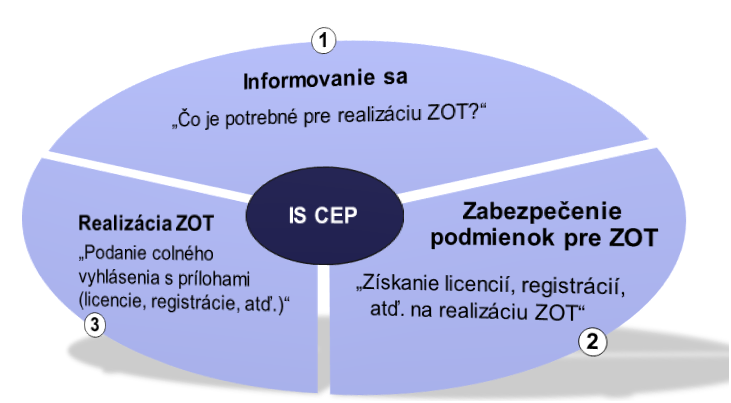 Informovanie sa o podmienkach ZOTPred samotným uskutočnením ZOT táto fáza poskytuje informácie, čo všetko treba splniť, aby daná ZOT mohla byť zrealizovaná (aké licencie, poplatky, prílohy treba získať/zdokladovať). Táto fáza je určená pre obchodníkov, ktorí zamýšľajú realizovať danú ZOT.
Postupnosť volania elektronických služieb pre túto fázu definuje diagram:
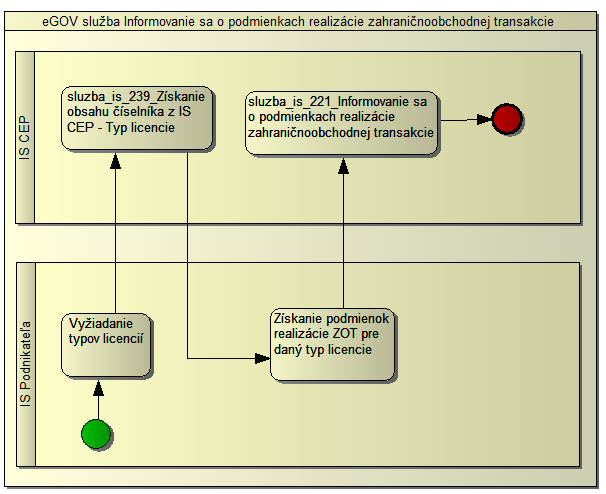 Zabezpečenie podmienok pre ZOTFáza obsahuje procesy získavania potrebných licencií, potvrdení, registrácií. V tejto fáze komunikuje obchodná verejnosť s OVM za účelom získavania takýchto dokumentov potrebných pri realizácii ZOT.
Postupnosť volania elektronických služieb pre túto fázu definuje diagram:
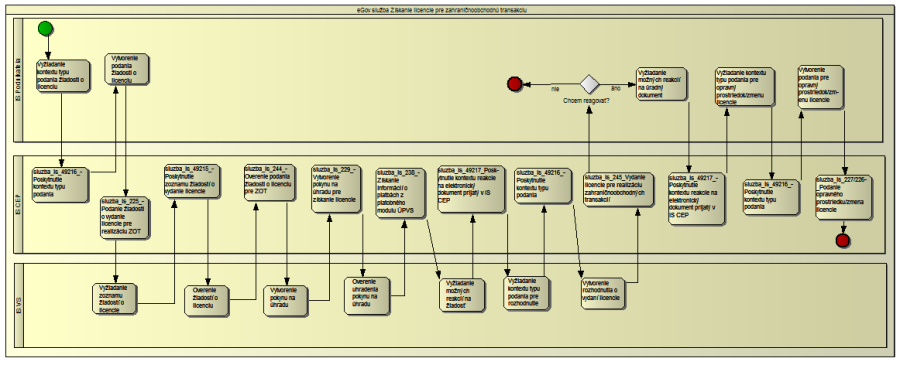 Realizácia ZOTPo získaní potrebných licencií nasleduje fáza realizácie ZOT. V tejto fáze dochádza k samotnému dovozu/vývozu/tranzitu a prepusteniu tovaru do požadovaného režimu. V rámci tejto fázy prebieha komunikácia obchodníka s colnými orgánmi.
Postupnosť volania elektronických služieb pre túto fázu definuje diagram:
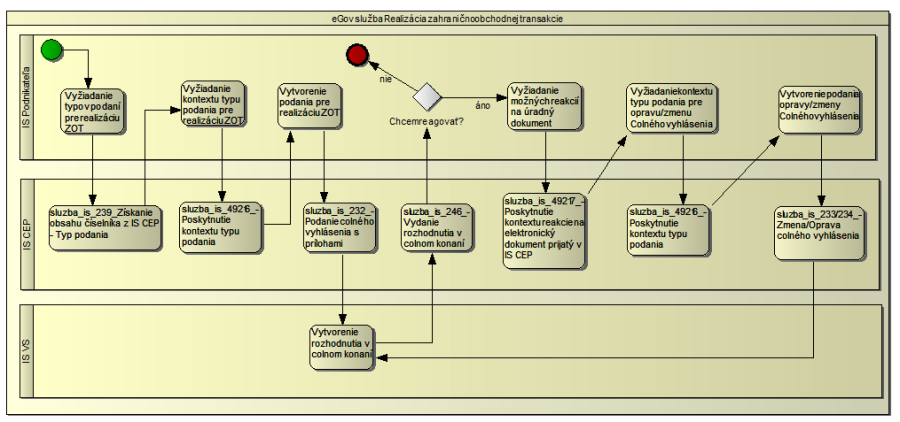 Generický proces pre komunikáciu medzi IS Podnikateľa a IS VSPostupnosť volania elektronických služieb pri elektronickej komunikácii medzi IS Podnikateľa a IS VS prostredníctvom IS CEP definuje diagram:
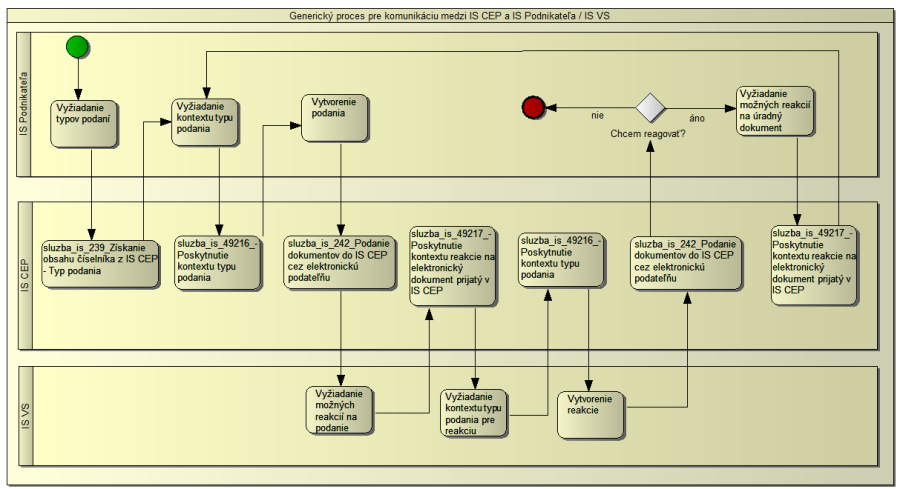 Integračné scenáre pre IS podnikateľaPre integrujúce sa IS podnikateľa existujú nasledujúce procesné scenáre integrácie:Podávanie dokumentov súvisiacich s vydávaním povolení, licencí, registrácií vo fáze plnenia podmienok ZOTPodávanie dokumentov súvisiacich s colným konaním vo fáze realizácie ZOTElektronické služby – Licenčné konanieZ pohľadu IS podnikateľa sa jedná o procesy súvisiace s vyžiadaním príslušných licencií.
Ešte pred samotným vyžiadaním licencie si podnikateľ môže overiť, či splnil všetky náležitosti na to, aby mu bola vydaná licencia (napr. či má platnú licenciu z iného OVM potrebnú pre vydanie požadovanej licencie).Elektronické služby – Colné konanieSamotná realizácia ZOT prebieha prostredníctvom procesov colného konania:Colné orgány v zmysle colného konania budú mať k dispozícii údaje licencií pre potreby vyhodnotenia prepustenia tovaru do požadovaného režimu.Podporné elektronické službyIS CEP poskytuje informácie o číselníkoch a ďalšie doplňujúce informácie pre IS Podnikateľa tak, aby sa tieto vedeli plnohodnotne integrovať na IS CEP:Špecifikácia poskytovaných aplikačných služieb  projektuNasledujúca tabuľka obsahuje zoznam poskytovaných služieb pre IS Podnikateľa:Informovanie sa o podmienkach realizácie zahraničnoobchodnej  transakcieProcesné/logické údajeProcesný tok / biznis logika službySlužba poskytuje informácie o podmienkach vydania daného typu licencie. Služba vráti informácie o poplatku, žiadosti a vyžadovaných prílohách ktorých zdokladovanie je podmienkou pre vydanie daného typu licencie. Služba zároveň poskytuje aj vyžadované typy licencií pre získanie požadovanej licencie.
Služba je synchrónna a je určená pre IS VS.
Služba poskytne informácie platné k dátumu poskytnutému na vstupe.Operácie poskytovanej službyRPInfoOPodmienkachRealizacieZOTLicOpatrenieZiadost
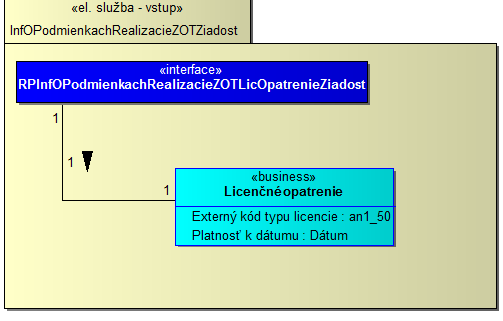 Licenčné opatrenieInfoOPodmienkachRealizacieZOTLicOpatrenie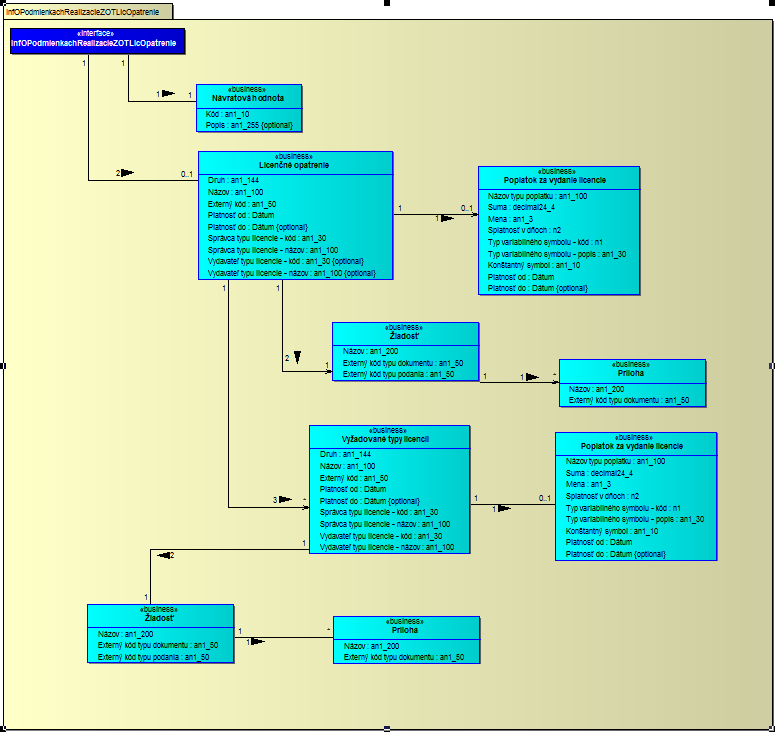 Licenčné opatreniePoplatok za vydanie licencieŽiadosťPrílohaVyžadované typy licenciíNávratová hodnotaTechnické informácieTechnická špecifikácia poskytovanej webovej službyDefinícia dodatočných parametrov hlavičky správ (Header)Po prihlásení je potrebné pridať do každého ďalšieho volania wcf metód cookie s identifikátorom tokenu prihláseného používateľa. Konkrétne použitie je popísané v kapitole 5.Popis spôsobu zabezpečenia a autentifikácie pri volaní operácií službyAutentifikácia je zabezpečená cez posielanie TokenDescriptora v hlavičke správy.
Pre získanie TokenDescriptora je potrebné zavolať metódu pre prihlásenie sa do IAM-u:PrihlasenieMenomHeslom - prihlásenie používateľa menom a heslom,PrihlasenieCertifikatom - prihlásenie používateľa certifikátom. Testovacie scenáre a prípadyTechnické operácie službyPopis výnimiekPodanie požiadavky na založenie prípadu zahraničnoobchodnej transakcieProcesné/logické údajeProcesný tok / biznis logika službySlužba poskytuje rozhranie pre prijatie podania z externého systému.
Služba je synchrónna a je určená pre IS podnikateľa.Operácie poskytovanej službyPrijatiePodaniaZExternehoSystemu 
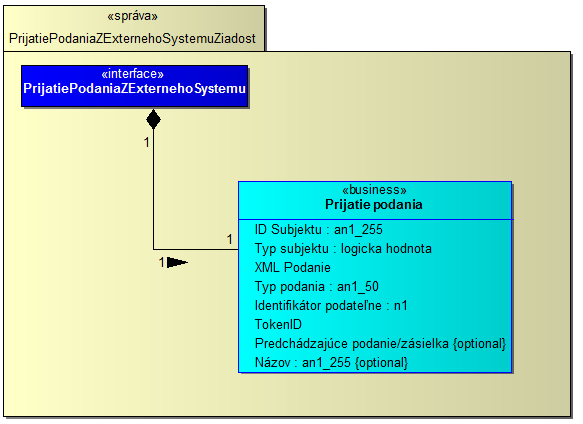 schéma pre XML podanie -> http://www.ditec.sk/ekr/registration/v1.0/zložený elektronický podpis (schéma a dokumentácia) -> http://www.ditec.sk/ep/signature_formats/xades_zep_data_signatures/v1.1/schéma pre nepodpísaný dokumentpríklad podaniaV rámci schémy pre podanie sa vyhradili atribúty pre ZOT:BusinessIdentifier = Evidenčné čislo ZOT (v prípade požiadavky na vytvorenie nového ZOT nebude uvedené)Description = Značka obchodníka (povinné)Prijatie podaniaInformácia o prijatí/odmietnutí podania
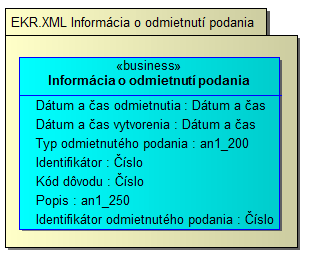 
Informácia o odmietnutí podaniaXML Potvrdenie o prevzatí podania
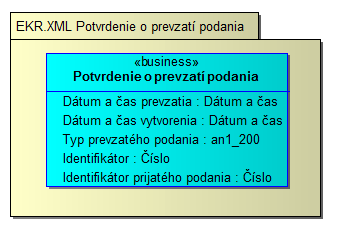 
Potvrdenie o prevzatí podaniaTechnické informácieTechnická špecifikácia poskytovanej webovej službyDefinícia dodatočných parametrov hlavičky správ (Header)Po prihlásení je potrebné pridať do každého ďalšieho volania wcf metód cookie s identifikátorom tokenu prihláseného používateľa. Konkrétne použitie je popísané v kapitole 5.Popis spôsobu zabezpečenia a autentifikácie pri volaní operácií službyAutentifikácia je zabezpečená cez posielanie TokenDescriptora v hlavičke správy.
Pre získanie TokenDescriptora je potrebné zavolať metódu pre prihlásenie sa do IAM-u:PrihlasenieMenomHeslom - prihlásenie používateľa menom a heslom,PrihlasenieCertifikatom - prihlásenie používateľa certifikátom.Testovacie scenáre a prípadyTechnické operácie službyPopis výnimiekInformovanie sa o plnení podmienok pre realizáciu zahraničnoobchodnej transakcieProcesné/logické údajeProcesný tok / biznis logika službySlužba poskytuje informácie o plnení podmienok realizácie ZOT viažúce sa na dané licenčné opatrenie.
Služba je synchrónna a je určená pre IS podnikateľa.
Služba poskytne informácie platné k dátumu poskytnutému na vstupe a za daný subjekt.Operácie poskytovanej službyRPInfOPlneniPodmienokRealizacieZOTZiadost
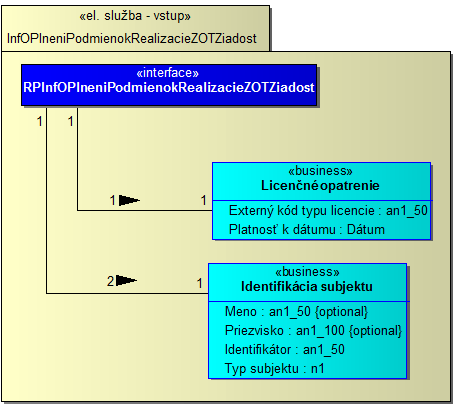 
Licenčné opatrenieIdentifikácia subjektuInfOPlneniPodmienokRealizacieZOT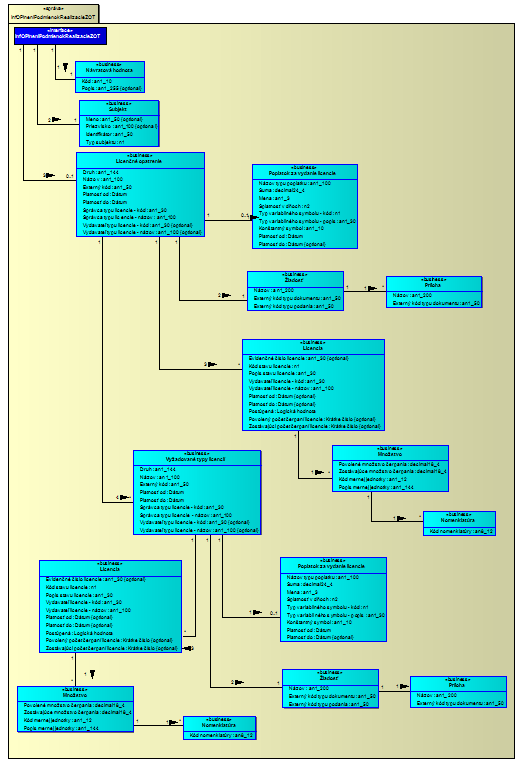 Návratová hodnotaLicenciaLicenčné opatrenieVyžadované typy licenciíPoplatok za vydanie licencieŽiadosťPrílohaSubjektMnožstvoNomenklatúraTechnické informácieTechnická špecifikácia poskytovanej webovej službyDefinícia dodatočných parametrov hlavičky správ (Header)Po prihlásení je potrebné pridať do každého ďalšieho volania wcf metód cookie s identifikátorom tokenu prihláseného používateľa. Konkrétne použitie je popísané v kapitole 5.Popis spôsobu zabezpečenia a autentifikácie pri volaní operácií službyAutentifikácia je zabezpečená cez posielanie TokenDescriptora v hlavičke správy.
Pre získanie TokenDescriptora je potrebné zavolať metódu pre prihlásenie sa do IAM-u:PrihlasenieMenomHeslom - prihlásenie používateľa menom a heslom,PrihlasenieCertifikatom - prihlásenie používateľa certifikátom.Testovacie scenáre a prípadyTechnické operácie službyPopis výnimiekPodanie žiadosti o vydanie licencie pre realizáciu zahraničnoobchodnej transakcieProcesné/logické údajeProcesný tok / biznis logika službySlužba poskytuje rozhranie pre prijatie podania z externého systému.
Služba je synchrónna a je určená pre IS podnikateľa.Operácie poskytovanej službyPrijatiePodaniaZExternehoSystemuschéma pre XML podanie -> http://www.ditec.sk/ekr/registration/v1.0/zložený elektronický podpis (schéma a dokumentácia) -> http://www.ditec.sk/ep/signature_formats/xades_zep_data_signatures/v1.1/schéma pre nepodpísaný dokumentpríklad podaniaV rámci schémy pre podanie sa vyhradili atribúty pre ZOT:BusinessIdentifier = Evidenčné čislo ZOT (v prípade požiadavky na vytvorenie nového ZOT nebude uvedené)Description = Značka obchodníka (povinné)Prijatie podaniaInformácia o prijatí/odmietnutí podania

Informácia o odmietnutí podaniaPotvrdenie o prevzatí podaniaTechnické informácieTechnická špecifikácia poskytovanej webovej službyDefinícia dodatočných parametrov hlavičky správ (Header)Po prihlásení je potrebné pridať do každého ďalšieho volania wcf metód cookie s identifikátorom tokenu prihláseného používateľa. Konkrétne použitie je popísané v kapitole 5.Popis spôsobu zabezpečenia a autentifikácie pri volaní operácií službyAutentifikácia je zabezpečená cez posielanie TokenDescriptora v hlavičke správy.
Pre získanie TokenDescriptora je potrebné zavolať metódu pre prihlásenie sa do IAM-u:PrihlasenieMenomHeslom - prihlásenie používateľa menom a heslom,PrihlasenieCertifikatom - prihlásenie používateľa certifikátom.Testovacie scenáre a prípadyTechnické operácie službyPopis výnimiekZmena licencie pre zahraničnoobchodné transakcieProcesné/logické údajeProcesný tok / biznis logika službySlužba poskytuje rozhranie pre prijatie podania z externého systému.
Služba je synchrónna a je určená pre IS podnikateľa.Operácie poskytovanej službyPrijatiePodaniaZExternehoSystemu schéma pre XML podanie -> http://www.ditec.sk/ekr/registration/v1.0/zložený elektronický podpis (schéma a dokumentácia) -> http://www.ditec.sk/ep/signature_formats/xades_zep_data_signatures/v1.1/schéma pre nepodpísaný dokumentpríklad podaniaV rámci schémy pre podanie sa vyhradili atribúty pre ZOT:BusinessIdentifier = Evidenčné čislo ZOT (v prípade požiadavky na vytvorenie nového ZOT nebude uvedené)Description = Značka obchodníka (povinné)Prijatie podaniaInformácia o prijatí/odmietnutí podania

Informácia o odmietnutí podaniaPrijatie podaniaTechnické informácieTechnická špecifikácia poskytovanej webovej službyDefinícia dodatočných parametrov hlavičky správ (Header)Po prihlásení je potrebné pridať do každého ďalšieho volania wcf metód cookie s identifikátorom tokenu prihláseného používateľa. Konkrétne použitie je popísané v kapitole 5.Popis spôsobu zabezpečenia a autentifikácie pri volaní operácií službyAutentifikácia je zabezpečená cez posielanie TokenDescriptora v hlavičke správy.
Pre získanie TokenDescriptora je potrebné zavolať metódu pre prihlásenie sa do IAM-u:PrihlasenieMenomHeslom - prihlásenie používateľa menom a heslom,PrihlasenieCertifikatom - prihlásenie používateľa certifikátom.Testovacie scenáre a prípadyTechnické operácie službyPopis výnimiekPodanie opravného prostriedku voči rozhodnutiu o vydaní licencieProcesné/logické údajeProcesný tok / biznis logika službySlužba poskytuje rozhranie pre prijatie podania z externého systému.
Služba je synchrónna a je určená pre IS podnikateľa.Operácie poskytovanej službyPrijatiePodaniaZExternehoSystemu 
schéma pre XML podanie -> http://www.ditec.sk/ekr/registration/v1.0/zložený elektronický podpis (schéma a dokumentácia) -> http://www.ditec.sk/ep/signature_formats/xades_zep_data_signatures/v1.1/schéma pre nepodpísaný dokumentpríklad podaniaV rámci schémy pre podanie sa vyhradili atribúty pre ZOT:BusinessIdentifier = Evidenčné čislo ZOT (v prípade požiadavky na vytvorenie nového ZOT nebude uvedené)Description = Značka obchodníka (povinné)Prijatie podaniaInformácia o prijatí/odmietnutí podania

Informácia o odmietnutí podaniaXML Potvrdenie o prevzatí podania

Potvrdenie o prevzatí podaniaTechnické informácieTechnická špecifikácia poskytovanej webovej službyDefinícia dodatočných parametrov hlavičky správ (Header)Po prihlásení je potrebné pridať do každého ďalšieho volania wcf metód cookie s identifikátorom tokenu prihláseného používateľa. Konkrétne použitie je popísané v kapitole 5.Popis spôsobu zabezpečenia a autentifikácie pri volaní operácií službyAutentifikácia je zabezpečená cez posielanie TokenDescriptora v hlavičke správy.
Pre získanie TokenDescriptora je potrebné zavolať metódu pre prihlásenie sa do IAM-u:PrihlasenieMenomHeslom - prihlásenie používateľa menom a heslom,PrihlasenieCertifikatom - prihlásenie používateľa certifikátom.Testovacie scenáre a prípadyTechnické operácie službyPopis výnimiekZískanie parametrov správneho poplatku pre získanie licencie pre realizáciu zahraničnoobchodnej  transakcieProcesné/logické údajeProcesný tok / biznis logika službySlužba na základe vstupných parametrov identifikuje typ licencie a vráti informácie o správnom poplatku pre získanie takejto licencie.
Služba je synchrónna a je určená pre IS VS.
Služba poskytne informácie platné k dátumu poskytnutému na vstupe.Operácie poskytovanej službyRPSpravnyPoplatokVydanieLicenciaVstup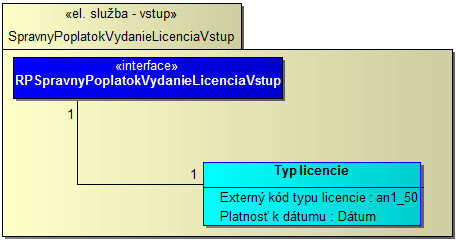 Typ licencieSpravnyPoplatokVydanieLicenciaVystup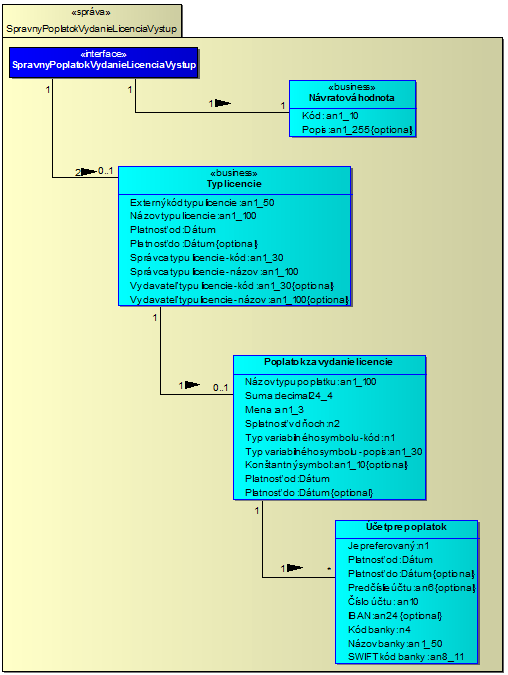 Poplatok za vydanie licencieÚčet pre poplatokTyp licencieNávratová hodnotaTechnické informácieTechnická špecifikácia poskytovanej webovej službyDefinícia dodatočných parametrov hlavičky správ (Header)Po prihlásení je potrebné pridať do každého ďalšieho volania wcf metód cookie s identifikátorom tokenu prihláseného používateľa. Konkrétne použitie je popísané v kapitole 5.Popis spôsobu zabezpečenia a autentifikácie pri volaní operácií službyAutentifikácia je zabezpečená cez posielanie TokenDescriptora v hlavičke správy.
Pre získanie TokenDescriptora je potrebné zavolať metódu pre prihlásenie sa do IAM-u:PrihlasenieMenomHeslom - prihlásenie používateľa menom a heslom,PrihlasenieCertifikatom - prihlásenie používateľa certifikátom.Testovacie scenáre a prípadyTechnické operácie službyPopis výnimiekInformovanie sa o stave konania pre zahraničnoobchodnú transakciuProcesné/logické údajeProcesný tok / biznis logika službySlužba na základe vstupných parametrov identifikuje konanie pre ZOT a vráti informácie viažúce sa k požadovanému konaniu.
Služba je synchrónna a je určená pre IS podnikateľa.Operácie poskytovanej službyRPInfOStaveKonaniaPreZOTZiadost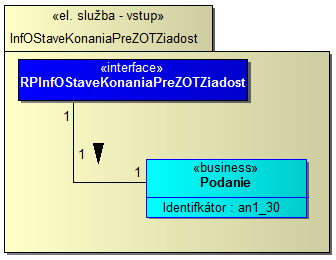 
PodanieInfoOStaveKonaniaPreZot
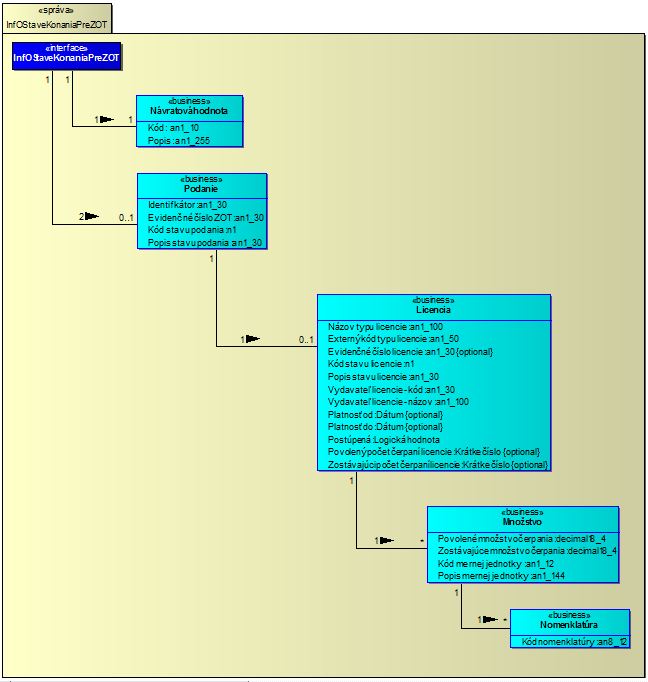 
PodanieNávratová hodnotaLicenciaMnožstvoNomenklatúraTechnické informácieTechnická špecifikácia poskytovanej webovej službyDefinícia dodatočných parametrov hlavičky správ (Header)Po prihlásení je potrebné pridať do každého ďalšieho volania wcf metód cookie s identifikátorom tokenu prihláseného používateľa. Konkrétne použitie je popísané v kapitole 5.Popis spôsobu zabezpečenia a autentifikácie pri volaní operácií službyAutentifikácia je zabezpečená cez posielanie TokenDescriptora v hlavičke správy.
Pre získanie TokenDescriptora je potrebné zavolať metódu pre prihlásenie sa do IAM-u:PrihlasenieMenomHeslom - prihlásenie používateľa menom a heslom,PrihlasenieCertifikatom - prihlásenie používateľa certifikátom.Testovacie scenáre a prípadyTechnické operácie službyPopis výnimiekPodanie colného vyhlásenia s prílohamiProcesné/logické údajeProcesný tok / biznis logika službySlužba poskytuje rozhranie pre prijatie podania z externého systému.
Služba je synchrónna a je určená pre IS podnikateľa.Operácie poskytovanej službyPrijatiePodaniaZExternehoSystemu 
schéma pre XML podanie -> http://www.ditec.sk/ekr/registration/v1.0/zložený elektronický podpis (schéma a dokumentácia) -> http://www.ditec.sk/ep/signature_formats/xades_zep_data_signatures/v1.1/schéma pre nepodpísaný dokumentpríklad podaniaV rámci schémy pre podanie sa vyhradili atribúty pre ZOT:BusinessIdentifier = Evidenčné čislo ZOT (v prípade požiadavky na vytvorenie nového ZOT nebude uvedené)Description = Značka obchodníka (povinné)Prijatie podaniaInformácia o prijatí/odmietnutí podania

Informácia o odmietnutí podaniaXML Potvrdenie o prevzatí podania

Potvrdenie o prevzatí podaniaTechnické informácieTechnická špecifikácia poskytovanej webovej službyDefinícia dodatočných parametrov hlavičky správ (Header)Po prihlásení je potrebné pridať do každého ďalšieho volania wcf metód cookie s identifikátorom tokenu prihláseného používateľa. Konkrétne použitie je popísané v kapitole 5.Popis spôsobu zabezpečenia a autentifikácie pri volaní operácií službyAutentifikácia je zabezpečená cez posielanie TokenDescriptora v hlavičke správy.
Pre získanie TokenDescriptora je potrebné zavolať metódu pre prihlásenie sa do IAM-u:PrihlasenieMenomHeslom - prihlásenie používateľa menom a heslom,PrihlasenieCertifikatom - prihlásenie používateľa certifikátom.Testovacie scenáre a prípadyTechnické operácie službyPopis výnimiekZmena colného vyhláseniaProcesné/logické údajeProcesný tok / biznis logika službySlužba poskytuje rozhranie pre prijatie podania z externého systému.
Služba je synchrónna a je určená pre IS podnikateľa.Operácie poskytovanej službyPrijatiePodaniaZExternehoSystemu 
schéma pre XML podanie -> http://www.ditec.sk/ekr/registration/v1.0/zložený elektronický podpis (schéma a dokumentácia) -> http://www.ditec.sk/ep/signature_formats/xades_zep_data_signatures/v1.1/schéma pre nepodpísaný dokumentpríklad podaniaV rámci schémy pre podanie sa vyhradili atribúty pre ZOT:BusinessIdentifier = Evidenčné čislo ZOT (v prípade požiadavky na vytvorenie nového ZOT nebude uvedené)Description = Značka obchodníka (povinné)Prijatie podaniaInformácia o prijatí/odmietnutí podania

Informácia o odmietnutí podaniaXML Potvrdenie o prevzatí podania

Potvrdenie o prevzatí podaniaTechnické informácieTechnická špecifikácia poskytovanej webovej službyDefinícia dodatočných parametrov hlavičky správ (Header)Po prihlásení je potrebné pridať do každého ďalšieho volania wcf metód cookie s identifikátorom tokenu prihláseného používateľa. Konkrétne použitie je popísané v kapitole 5.Popis spôsobu zabezpečenia a autentifikácie pri volaní operácií službyAutentifikácia je zabezpečená cez posielanie TokenDescriptora v hlavičke správy.
Pre získanie TokenDescriptora je potrebné zavolať metódu pre prihlásenie sa do IAM-u:PrihlasenieMenomHeslom - prihlásenie používateľa menom a heslom,PrihlasenieCertifikatom - prihlásenie používateľa certifikátom.Testovacie scenáre a prípadyTechnické operácie službyPopis výnimiekPodanie opravného prostriedku voči rozhodnutiu v colnom konaníProcesné/logické údajeProcesný tok / biznis logika službySlužba poskytuje rozhranie pre prijatie podania z externého systému.
Služba je synchrónna a je určená pre IS podnikateľa.Operácie poskytovanej službyPrijatiePodaniaZExternehoSystemu 
schéma pre XML podanie -> http://www.ditec.sk/ekr/registration/v1.0/zložený elektronický podpis (schéma a dokumentácia) -> http://www.ditec.sk/ep/signature_formats/xades_zep_data_signatures/v1.1/schéma pre nepodpísaný dokumentpríklad podaniaV rámci schémy pre podanie sa vyhradili atribúty pre ZOT:BusinessIdentifier = Evidenčné čislo ZOT (v prípade požiadavky na vytvorenie nového ZOT nebude uvedené)Description = Značka obchodníka (povinné)Prijatie podaniaInformácia o prijatí/odmietnutí podania

Informácia o odmietnutí podaniaXML Potvrdenie o prevzatí podania

Potvrdenie o prevzatí podaniaTechnické informácieTechnická špecifikácia poskytovanej webovej službyDefinícia dodatočných parametrov hlavičky správ (Header)Po prihlásení je potrebné pridať do každého ďalšieho volania wcf metód cookie s identifikátorom tokenu prihláseného používateľa. Konkrétne použitie je popísané v kapitole 5.Popis spôsobu zabezpečenia a autentifikácie pri volaní operácií službyAutentifikácia je zabezpečená cez posielanie TokenDescriptora v hlavičke správy.
Pre získanie TokenDescriptora je potrebné zavolať metódu pre prihlásenie sa do IAM-u:PrihlasenieMenomHeslom - prihlásenie používateľa menom a heslom,PrihlasenieCertifikatom - prihlásenie používateľa certifikátom.Testovacie scenáre a prípadyTechnické operácie službyPopis výnimiekInformovanie sa o vydaných licenciách pre zahraničnoobchodné  transakcieProcesné/logické údajeProcesný tok / biznis logika službySlužba poskytne informácie o vydaných licenciách požadovaného typu a/alebo vydaných pre požadovaný subjekt.
Služba je synchrónna a je určená pre IS VS.
Prístup k údajom licencie je riadený oprávneniami kde platí, že k vydaným licenciám má prístup ich vydavateľ alebo MF v rámci realizácie zahraničnoobchodnej transakcie.Operácie poskytovanej službyRPInfoVydaneLicencieZiadost
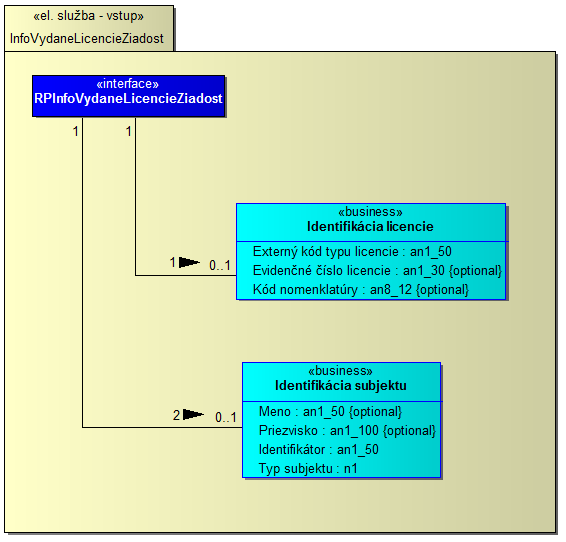 
Na vstupe musí byť zadaná aspoň jedna zo sekcií Identifikácia licencie/Identifikácia subjektu.Identifikácia licencieIdentifikácia subjektuInfoVydaneLicencieOdpoved
  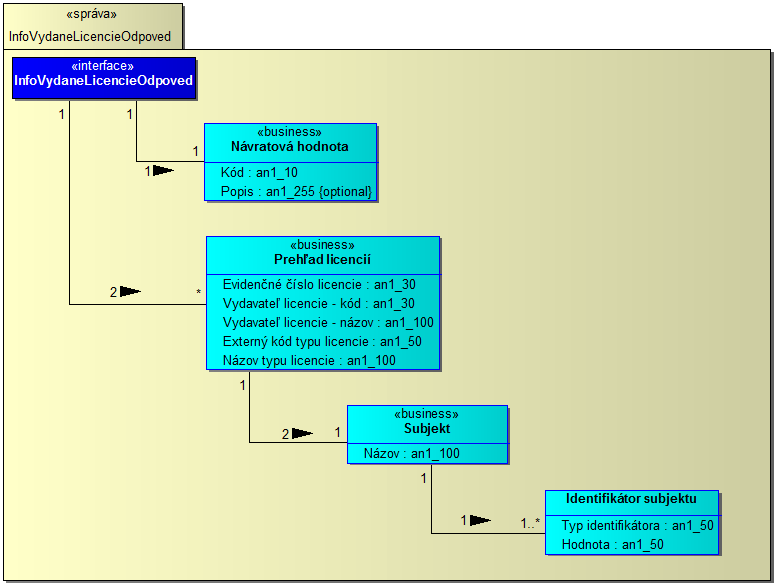 Prehľad licenciíNávratová hodnotaSubjektIdentifikátor subjektuTechnické informácieTechnická špecifikácia poskytovanej webovej službyDefinícia dodatočných parametrov hlavičky správ (Header)Po prihlásení je potrebné pridať do každého ďalšieho volania wcf metód cookie s identifikátorom tokenu prihláseného používateľa. Konkrétne použitie je popísané v kapitole 5.Popis spôsobu zabezpečenia a autentifikácie pri volaní operácií službyAutentifikácia je zabezpečená cez posielanie TokenDescriptora v hlavičke správy.
Pre získanie TokenDescriptora je potrebné zavolať metódu pre prihlásenie sa do IAM-u:PrihlasenieMenomHeslom - prihlásenie používateľa menom a heslom,PrihlasenieCertifikatom - prihlásenie používateľa certifikátom.Testovacie scenáre a prípadySystém poskytne data licencií podľa prideleného oprávnenia. Prístup k údajom licencie je riadený oprávneniami kde platí, že k vydaným licenciám má prístup ich vydavateľ alebo MF v rámci realizácie zahraničnoobchodnej transakcie.Technické operácie službyKrok 1Krok 2Popis výnimiekZískanie obsahu číselníka z informačného systému  Centrálneho elektronického priečinkaProcesné/logické údajeProcesný tok / biznis logika službySlužba poskytne obsah vybraných číselníkov evidovaných IS CEP.
Služba je synchrónna a je určená pre IS VS.
Služba poskytne obsah číselníka platný k dátumu poskytnutému na vstupe.Operácie poskytovanej službyZiskanieTypovLicenciiZiadost
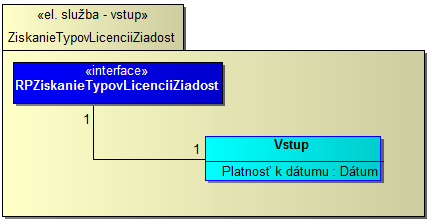 VstupObjektyTypLicencie
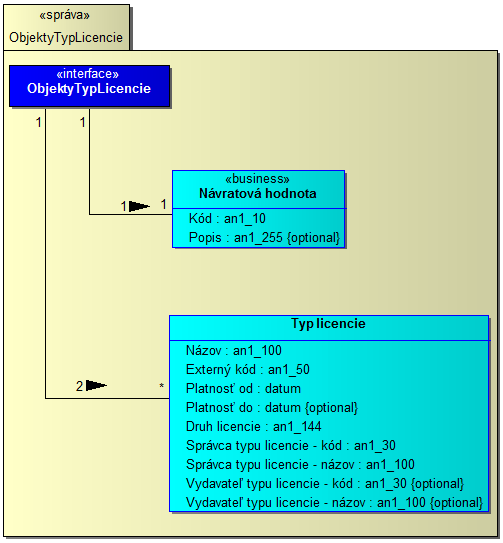 Typ licencieNávratová hodnotaRPZiskanieTypovPodaniZiadost
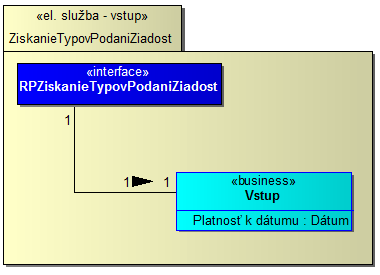 VstupZiskanieTypovyPodani
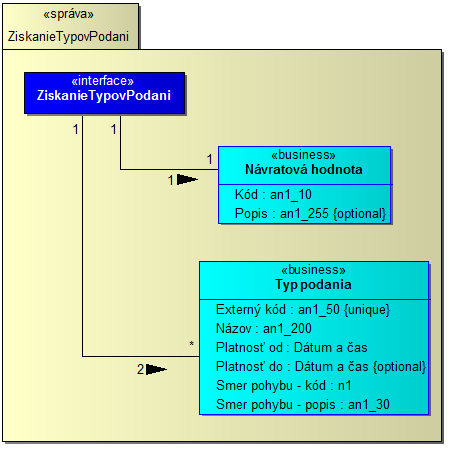 Typ podaniaNávratová hodnotaTechnické informácieTechnická špecifikácia poskytovanej webovej službyDefinícia dodatočných parametrov hlavičky správ (Header)Po prihlásení je potrebné pridať do každého ďalšieho volania wcf metód cookie s identifikátorom tokenu prihláseného používateľa. Konkrétne použitie je popísané v kapitole 5.Popis spôsobu zabezpečenia a autentifikácie pri volaní operácií službyAutentifikácia je zabezpečená cez posielanie TokenDescriptora v hlavičke správy.
Pre získanie TokenDescriptora je potrebné zavolať metódu pre prihlásenie sa do IAM-u:PrihlasenieMenomHeslom - prihlásenie používateľa menom a heslom,PrihlasenieCertifikatom - prihlásenie používateľa certifikátom.Testovacie scenáre a prípadyTechnické operácie službyPopis výnimiekZískanie štatistických prehľadov o zahraničnoobchodných  transakciáchProcesné/logické údajeProcesný tok / biznis logika službySlužba poskytuje sadu reportov týkajúcich sa zahraničnoobchdných transakcií. Reporty sa generujú na základe vstupných parametrov, pričom samotná služba je realizovaná postupnosťou nasledujúcich krokov (operácií):Poskytnutie typov reportovPoskytnutie detailu typu reportuPrijatie a spracovanie požiadavky na reportPoskytnutie detailu požiadavkyPoskytnutie dát reportuSystém poskytuje reporty vo fomáte html, xml, pdf, excel, csv, rtf.
Požadovaný formát reportu je potrebné zadať pri požiadavke na report.Operácie poskytovanej službyPoskytnutieTypovReportovZiadost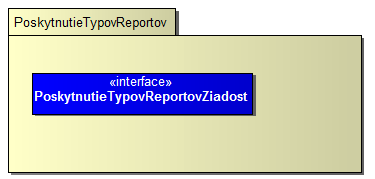 TypyReportov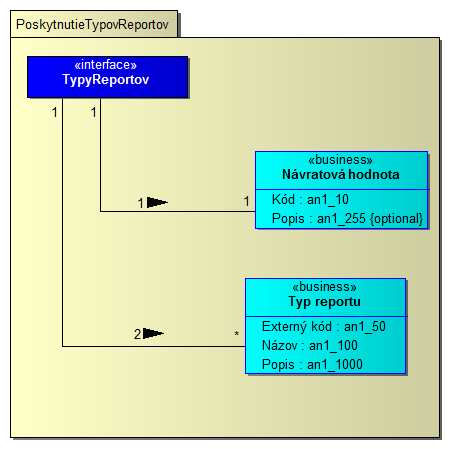 

Typ reportuNávratová hodnotaPoskytnutieDetailuTypuReportuZiadost
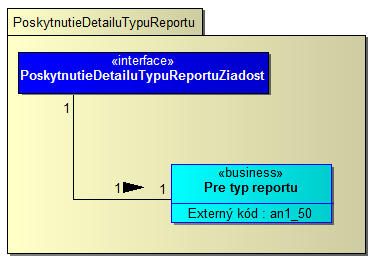 Pre typ reportuDetailTypuReportu
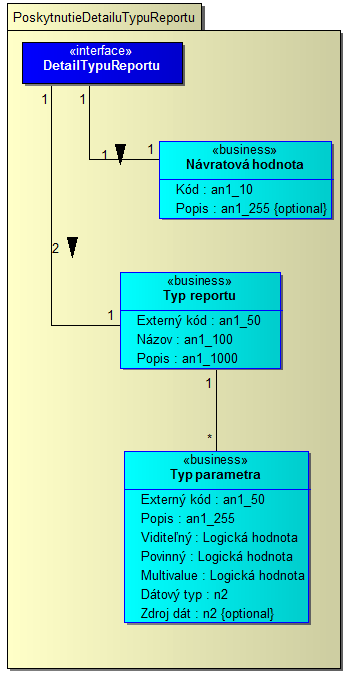 Typ parametraTyp reportuNávratová hodnotaPrijatieASpracovaniePoziadavkyNaReportZiadostISVS
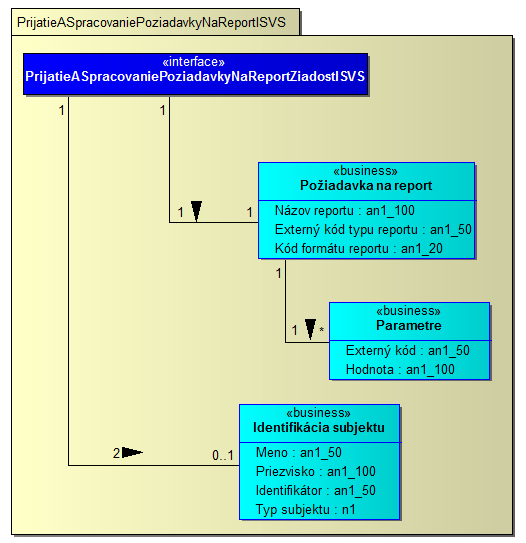 Požiadavka na reportParametreIdentifikácia subjektuPrijatieASpracovaniePoziadavkyNaReport 
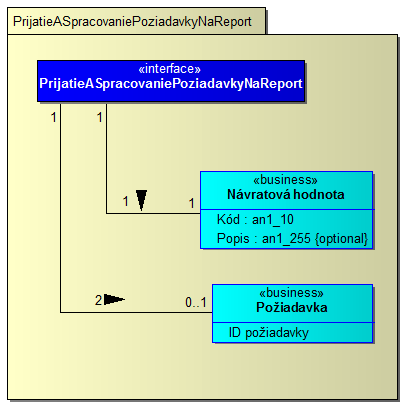 
Návratová hodnotaPožiadavkaPoskytnutieDetailuPoziadavkyZiadost 
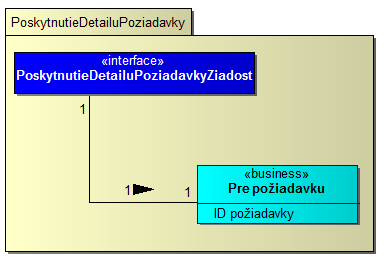 Pre požiadavkuPoskytnutieDetailuPoziadavky 
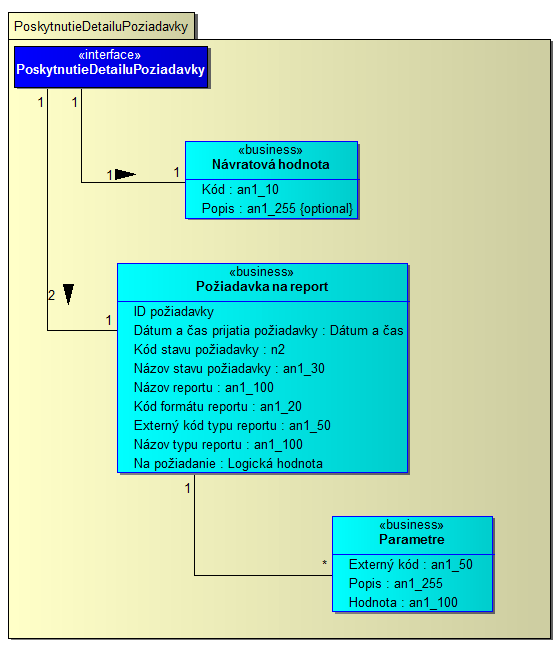 Požiadavka na reportParametreNávratová hodnotaPoskytnutieDatReportuZiadost 
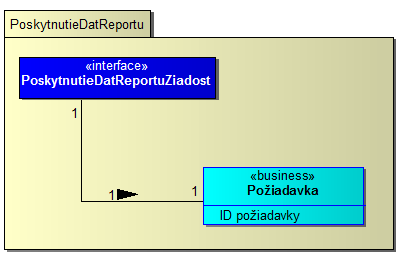 PožiadavkaPoskytnutieDatReportu
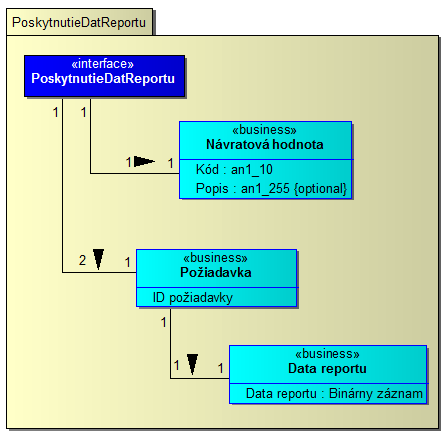 PožiadavkaData reportuNávratová hodnotaTechnické informácieTechnická špecifikácia poskytovanej webovej službyDefinícia dodatočných parametrov hlavičky správ (Header)Po prihlásení je potrebné pridať do každého ďalšieho volania wcf metód cookie s identifikátorom tokenu prihláseného používateľa. Konkrétne použitie je popísané v kapitole 5.Popis spôsobu zabezpečenia a autentifikácie pri volaní operácií službyAutentifikácia je zabezpečená cez posielanie TokenDescriptora v hlavičke správy.
Pre získanie TokenDescriptora je potrebné zavolať metódu pre prihlásenie sa do IAM-u:PrihlasenieMenomHeslom - prihlásenie používateľa menom a heslom,PrihlasenieCertifikatom - prihlásenie používateľa certifikátom.Testovacie scenáre a prípadyTechnické operácie službyKrok 1Krok 2Krok 3Krok 4Krok 5Popis výnimiekPodanie dokumentov do informačného systému Centrálneho elektronického priečinka  cez elektronickú podateľňuProcesné/logické údajeProcesný tok / biznis logika službySlužba poskytuje rozhranie pre prijatie podania z externého systému.
Služba je synchrónna a je určená pre IS VS.Operácie poskytovanej službyPrijatiePodaniaZExternehoSystemu
schéma pre XML podanie -> http://www.ditec.sk/ekr/registration/v1.0/zložený elektronický podpis (schéma a dokumentácia) -> http://www.ditec.sk/ep/signature_formats/xades_zep_data_signatures/v1.1/V rámci schémy pre podanie sa vyhradili atribúty pre ZOT:BusinessIdentifier = Evidenčné čislo ZOT (v prípade požiadavky na vytvorenie nového ZOT nebude uvedené)Description = Značka obchodníka (povinné)Prijatie podaniaInformácia o prijatí/odmietnutí podaniaInformácia o odmietnutí podaniaPotvrdenie o prevzatí podania
Potvrdenie o prevzatí podaniaTechnické informácieTechnická špecifikácia poskytovanej webovej službyDefinícia dodatočných parametrov hlavičky správ (Header)Po prihlásení je potrebné pridať do každého ďalšieho volania wcf metód cookie s identifikátorom tokenu prihláseného používateľa. Konkrétne použitie je popísané v kapitole 5.Popis spôsobu zabezpečenia a autentifikácie pri volaní operácií službyAutentifikácia je zabezpečená cez posielanie TokenDescriptora v hlavičke správy.
Pre získanie TokenDescriptora je potrebné zavolať metódu pre prihlásenie sa do IAM-u:PrihlasenieMenomHeslom - prihlásenie používateľa menom a heslom,PrihlasenieCertifikatom - prihlásenie používateľa certifikátom.Testovacie scenáre a prípadyTechnické operácie službyPopis výnimiekPoskytnutie kontextu reakcie na elektronický dokument prijatý z informačného systému  Centrálny elektronický priečinokProcesné/logické údajeProcesný tok / biznis logika službySlužba na základe vstupných parametrov poskytne možné typy reakcií na dané podanie.
Služba je synchrónna a je určená pre IS VS.Operácie poskytovanej službyRPPoskytnutieKontextuReakcieNaPodanieZiadost
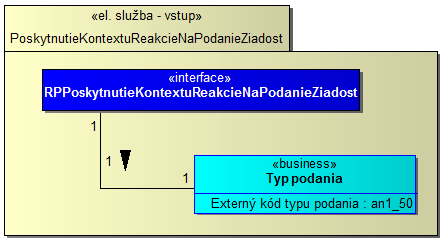 Typ podaniaPoskytnutieKontextuReakcieNaPodanie 
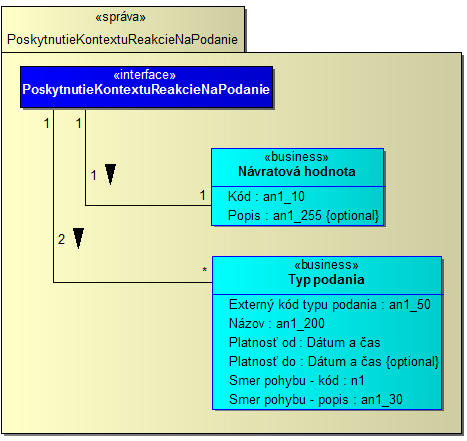 Typ podaniaNávratová hodnotaTechnické informácieTechnická špecifikácia poskytovanej webovej službyDefinícia dodatočných parametrov hlavičky správ (Header)Po prihlásení je potrebné pridať do každého ďalšieho volania wcf metód cookie s identifikátorom tokenu prihláseného používateľa. Konkrétne použitie je popísané v kapitole 5.Popis spôsobu zabezpečenia a autentifikácie pri volaní operácií službyAutentifikácia je zabezpečená cez posielanie TokenDescriptora v hlavičke správy.
Pre získanie TokenDescriptora je potrebné zavolať metódu pre prihlásenie sa do IAM-u:PrihlasenieMenomHeslom - prihlásenie používateľa menom a heslom,PrihlasenieCertifikatom - prihlásenie používateľa certifikátom.Testovacie scenáre a prípadyTechnické operácie službyPopis výnimiekPoskytnutie kontextu typu podania rozhodnutia pre vytvorenie elektronického dokumentu zasielaného do informačného systému Centrálny elektronický priečinokProcesné/logické údajeProcesný tok / biznis logika službySlužba na základe vstupných parametrov poskytne kontext podania, tak aby volajúca strana mohla vytvoriť požadované podanie.
Služba je synchrónna a je určená pre IS VS aj pre IS podnikateľov.
Služba poskytne kontext podania platný k dátumu poskytnutému na vstupe.Operácie poskytovanej službyRPPoskytnutieKontextuTypuPodaniaZiadost
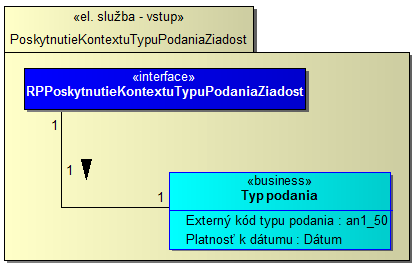 Typ podaniaPoskytnutieKontextuTypuPodania
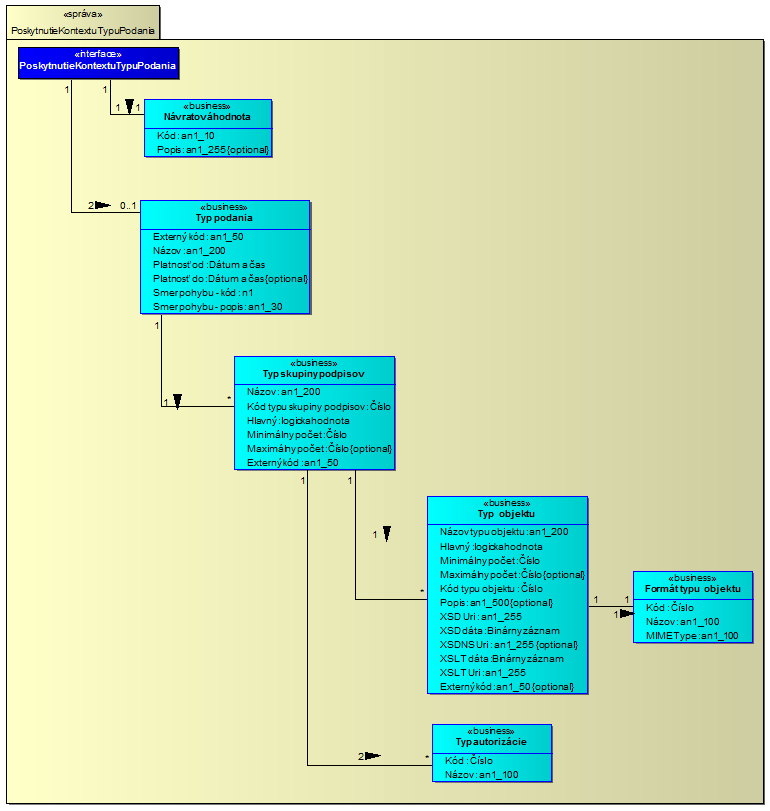 Typ podaniaTyp skupiny podpisovTyp objektuFormát typu objektuTyp autorizácieNávratová hodnotaTechnické informácieTechnická špecifikácia poskytovanej webovej službyDefinícia dodatočných parametrov hlavičky správ (Header)Po prihlásení je potrebné pridať do každého ďalšieho volania wcf metód cookie s identifikátorom tokenu prihláseného používateľa. Konkrétne použitie je popísané v kapitole 5.Popis spôsobu zabezpečenia a autentifikácie pri volaní operácií službyAutentifikácia je zabezpečená cez posielanie TokenDescriptora v hlavičke správy.
Pre získanie TokenDescriptora je potrebné zavolať metódu pre prihlásenie sa do IAM-u:PrihlasenieMenomHeslom - prihlásenie používateľa menom a heslom,PrihlasenieCertifikatom - prihlásenie používateľa certifikátom.Testovacie scenáre a prípadyTechnické operácie službyPopis výnimiekPoskytnutie histórie komunikácieProcesné/logické údajeProcesný tok / biznis logika službySlužba na základe vstupných parametrov poskytne podania/rozhodnutia evidované v IS CEP.
Služba je synchrónna a je určená pre IS podnikateľa.
Služba obsahuje operácie:Poskytnutie zoznamu podaní pre externé systémyPoskytnutie zoznamu zásielok pre externé systémyPoskytnutie podaniaPoskytnutie zásielkyOperácie poskytovanej službyHistoriaPodani
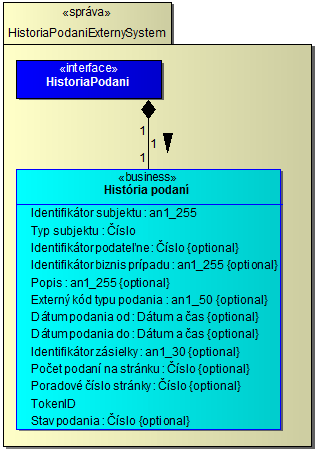 
História podaníHistoriaPodaniVysledok
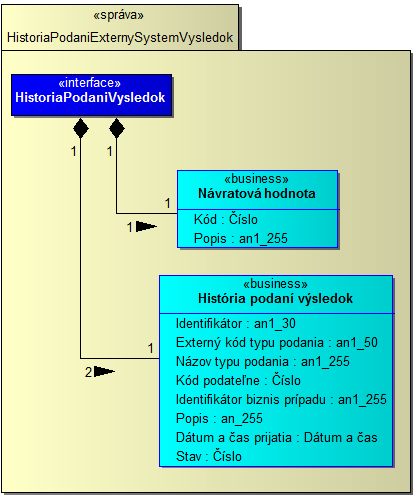 
Návratová hodnotaHistória podaní výsledokDetailPodania
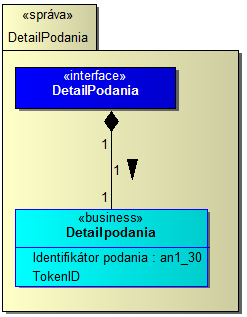 
Detail podaniaDetailPodaniaVysledok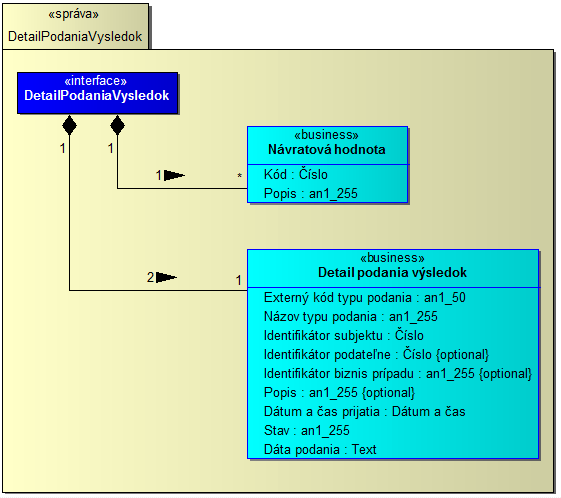 
Návratová hodnotaDetail podania výsledokHistoriaZasielok
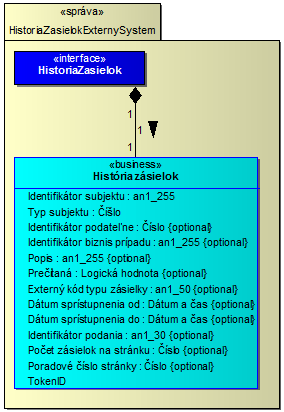 
História zásielokHistoriaZasielokVysledok
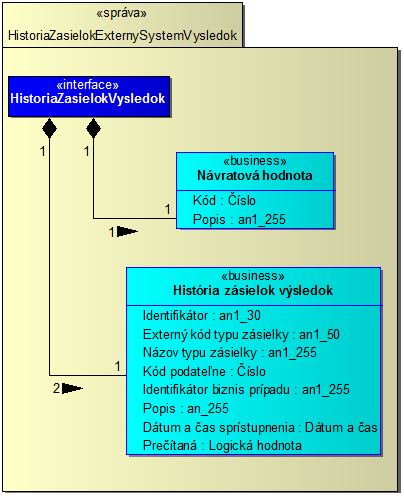 
Návratová hodnotaHistória zásielok výsledokDetailZasielky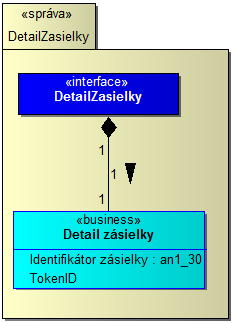 Detail zásielkyDetailZasielkyVysledok
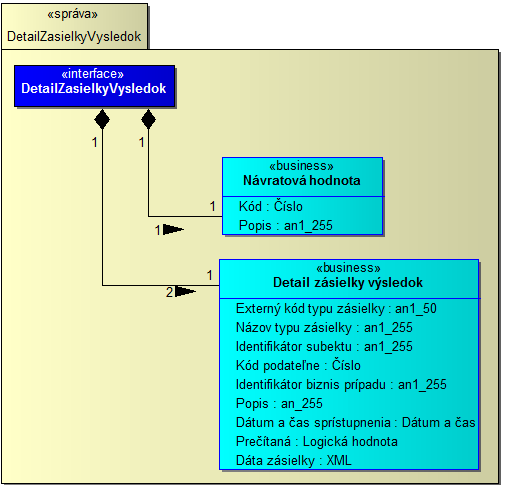 
Návratová hodnotaDetail zásielky výsledokTechnické informácieTechnická špecifikácia poskytovanej webovej službyDefinícia dodatočných parametrov hlavičky správ (Header)Po prihlásení je potrebné pridať do každého ďalšieho volania wcf metód cookie s identifikátorom tokenu prihláseného používateľa. Konkrétne použitie je popísané v kapitole 5.Popis spôsobu zabezpečenia a autentifikácie pri volaní operácií službyAutentifikácia je zabezpečená cez posielanie TokenDescriptora v hlavičke správy.
Pre získanie TokenDescriptora je potrebné zavolať metódu pre prihlásenie sa do IAM-u:PrihlasenieMenomHeslom - prihlásenie používateľa menom a heslom,PrihlasenieCertifikatom - prihlásenie používateľa certifikátom.Testovacie scenáre a prípadyTechnické operácie službyPopis výnimiekPodanie príloh k dovoznému colnému vyhláseniuProcesné/logické údajeProcesný tok / biznis logika službySlužba poskytuje rozhranie pre prijatie podania z externého systému pre potreby prijatia príloh k dovozným colným vyhláseniíam.
Podanie obsahuje hlavný dokument – správu SK412 - Elektronické prílohy colných vyhlásení a samotné prílohy. Povolený formát pre prílohy je pdf.

Služba je synchrónna a je určená pre IS podnikateľa.Operácie poskytovanej službyPrijatiePodaniaZExternehoSystemu 
schéma pre XML podanie -> http://www.ditec.sk/ekr/registration/v1.0/zložený elektronický podpis (schéma a dokumentácia) -> http://www.ditec.sk/ep/signature_formats/xades_zep_data_signatures/v1.1/schéma pre nepodpísaný dokumentpríklad podaniaV rámci schémy pre podanie sa vyhradili atribúty pre ZOT:BusinessIdentifier = Evidenčné čislo ZOT (v prípade požiadavky na vytvorenie nového ZOT nebude uvedené)Description = Značka obchodníka (povinné)Prijatie podaniaInformácia o prijatí/odmietnutí podania

Informácia o odmietnutí podaniaXML Potvrdenie o prevzatí podania
Potvrdenie o prevzatí podaniaTechnické informácieTechnická špecifikácia poskytovanej webovej službyDefinícia dodatočných parametrov hlavičky správ (Header)Po prihlásení je potrebné pridať do každého ďalšieho volania wcf metód cookie s identifikátorom tokenu prihláseného používateľa. Konkrétne použitie je popísané v kapitole 5.Popis spôsobu zabezpečenia a autentifikácie pri volaní operácií službyAutentifikácia je zabezpečená cez posielanie TokenDescriptora v hlavičke správy.
Pre získanie TokenDescriptora je potrebné zavolať metódu pre prihlásenie sa do IAM-u:PrihlasenieMenomHeslom - prihlásenie používateľa menom a heslom,PrihlasenieCertifikatom - prihlásenie používateľa certifikátom.Testovacie scenáre a prípadyTechnické operácie službyPopis výnimiekPoskytnutie histórie komunikácie príloh k dovoznému colnému vyhláseniuProcesné/logické údajeProcesný tok / biznis logika službySlužba na základe vstupných parametrov poskytne podania/rozhodnutia evidované v IS CEP.
Služba je synchrónna a je určená pre IS podnikateľa.
Služba obsahuje operácie:Poskytnutie zoznamu podaní pre externé systémyPoskytnutie zoznamu zásielok pre externé systémyPoskytnutie podaniaPoskytnutie zásielkyOperácie poskytovanej službyHistoriaPodani

História podaníHistoriaPodaniVysledok
Návratová hodnotaHistória podaní výsledokDetailPodania

Detail podaniaDetailPodaniaVysledok

Návratová hodnotaDetail podania výsledokHistoriaZasielok

História zásielokHistoriaZasielokVysledok

Návratová hodnotaHistória zásielok výsledokDetailZasielky
Detail zásielkyDetailZasielkyVysledok

Návratová hodnotaDetail zásielky výsledokTechnické informácieTechnická špecifikácia poskytovanej webovej službyDefinícia dodatočných parametrov hlavičky správ (Header)Po prihlásení je potrebné pridať do každého ďalšieho volania wcf metód cookie s identifikátorom tokenu prihláseného používateľa. Konkrétne použitie je popísané v kapitole 5.Popis spôsobu zabezpečenia a autentifikácie pri volaní operácií službyAutentifikácia je zabezpečená cez posielanie TokenDescriptora v hlavičke správy.
Pre získanie TokenDescriptora je potrebné zavolať metódu pre prihlásenie sa do IAM-u:PrihlasenieMenomHeslom - prihlásenie používateľa menom a heslom,PrihlasenieCertifikatom - prihlásenie používateľa certifikátom.Testovacie scenáre a prípadyTechnické operácie službyPopis výnimiekPodanie dokumentov do IS CEP v režime eIDASProcesné/logické údajeProcesný tok / biznis logika službyVstupnou štruktúrou pre prijatie podania v režime eIDAS bude kontajner elektronickej správy, ktorý umožňuje prenášať objekty zodpovedajúce platným formátom definovaným pre kvalifikovaný elektronický podpis.Služba je určená pre informačné systémy obchodníkov. Operácie poskytovanej službyPrijatiePodaniaZExternehoSystemu
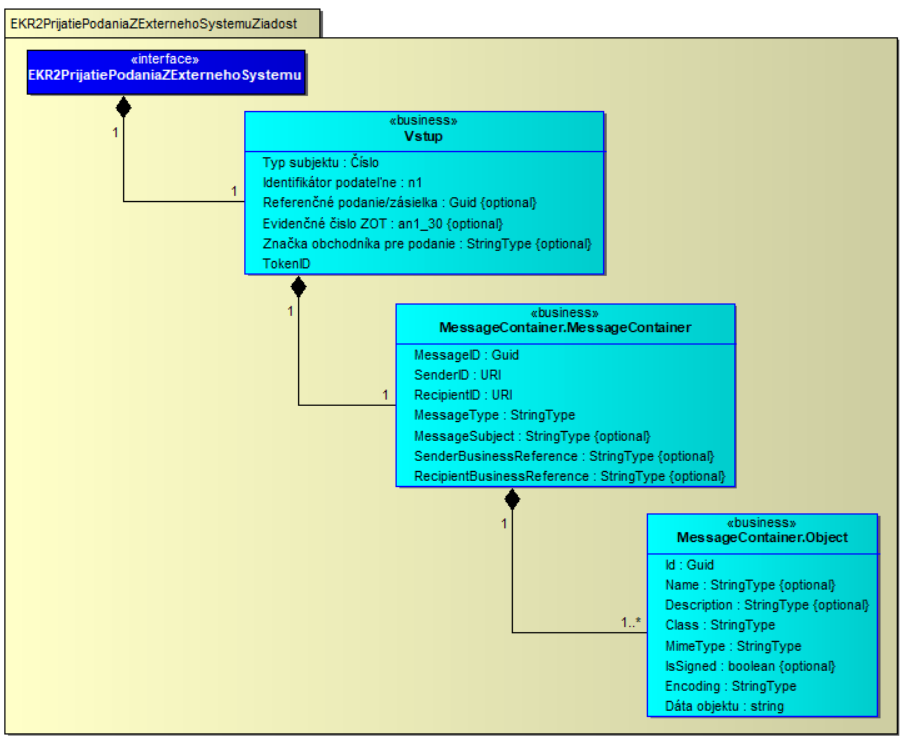 VstupMessageContainerMessageContainer.ObjectInformácie pre integrátorov aplikácií pre KEP sú uvedené na stránke:https://www.slovensko.sk/sk/na-stiahnutie/informacie-pre-integratorov-apTechnické informácieTechnická špecifikácia poskytovanej webovej službyDefinícia dodatočných parametrov hlavičky správ (Header)Po prihlásení je potrebné pridať do každého ďalšieho volania wcf metód cookie s identifikátorom tokenu prihláseného používateľa. Konkrétne použitie je popísané v kapitole 5.Popis spôsobu zabezpečenia a autentifikácie pri volaní operácií službyAutentifikácia je zabezpečená cez posielanie TokenDescriptora v hlavičke správy.
Pre získanie TokenDescriptora je potrebné zavolať metódu pre prihlásenie sa do IAM-u:PrihlasenieMenomHeslom - prihlásenie používateľa menom a heslom,PrihlasenieCertifikatom - prihlásenie používateľa certifikátom.Testovacie scenáre a prípadyTechnické operácie službyPopis výnimiekPoskytnutie číselníkov pre integráciu deklarantov v režime eIDASProcesné/logické údajeProcesný tok / biznis logika službySlužba poskytne číselník typov podaní v režime eIDAS pre procesy colného konania.Služba je špecifická a je určená pre subjekty realizujúce elektronické colné konanie a ich informačné systémy.Operácie poskytovanej službyCiselnikyPreDeklarantovEKR2-Vstup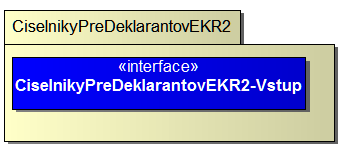 CiselnikyPreDeklarantovEKR2-Výstup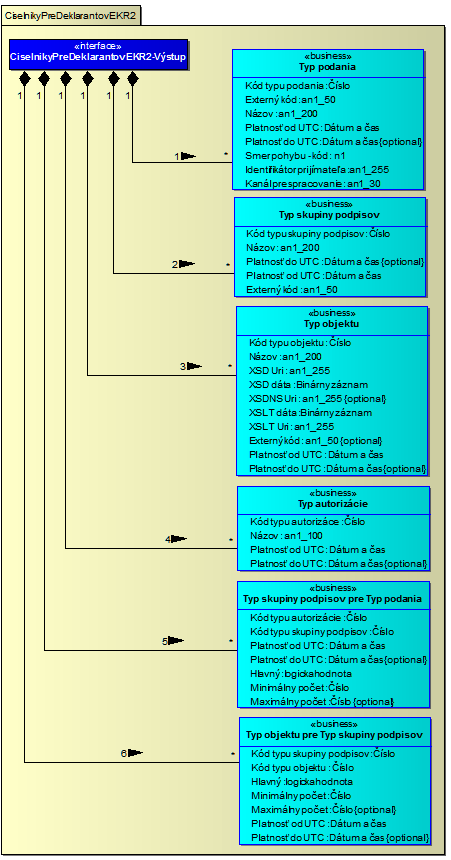 Typ podaniaTyp skupiny podpisovTyp objektuTyp autorizácieTyp skupiny podpisov pre Typ podaniaTyp objektu pre Typ skupiny podpisovNávratová hodnotaTechnické informácieTechnická špecifikácia poskytovanej webovej službyDefinícia dodatočných parametrov hlavičky správ (Header)Po prihlásení je potrebné pridať do každého ďalšieho volania wcf metód cookie s identifikátorom tokenu prihláseného používateľa. Konkrétne použitie je popísané v kapitole 5.Popis spôsobu zabezpečenia a autentifikácie pri volaní operácií službyAutentifikácia je zabezpečená cez posielanie TokenDescriptora v hlavičke správy.
Pre získanie TokenDescriptora je potrebné zavolať metódu pre prihlásenie sa do IAM-u:PrihlasenieMenomHeslom - prihlásenie používateľa menom a heslom,PrihlasenieCertifikatom - prihlásenie používateľa certifikátom.Testovacie scenáre a prípadyTechnické operácie službyPopis výnimiekPoskytnutie histórie komunikácie v režime eIDASProcesné/logické údajeProcesný tok / biznis logika službySlužba na základe vstupných parametrov poskytne podania/rozhodnutia evidované v IS CEP.
Služba je synchrónna a je určená pre IS podnikateľa.
Služba obsahuje operácie:Poskytnutie zoznamu podaní pre externé systémyPoskytnutie zoznamu zásielok pre externé systémyPoskytnutie podaniaPoskytnutie zásielkyOperácie poskytovanej službyHistoriaPodani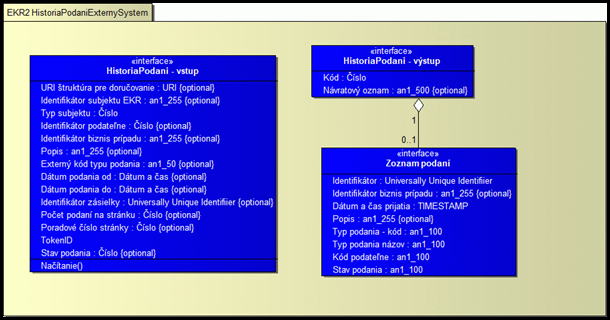 História podaní - VstupHistória podaní - VýstupZoznam podaníDetailPodania
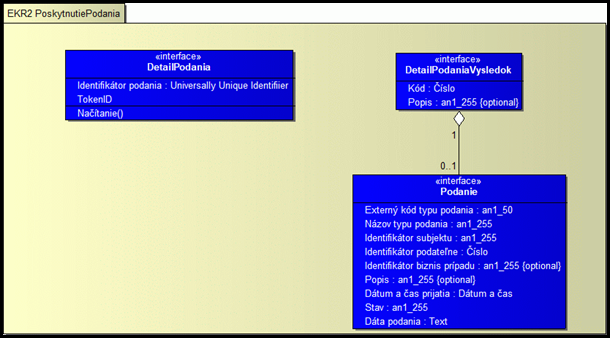 
Detail podaniaDetailPodaniaVysledokPodanieHistoriaZasielok
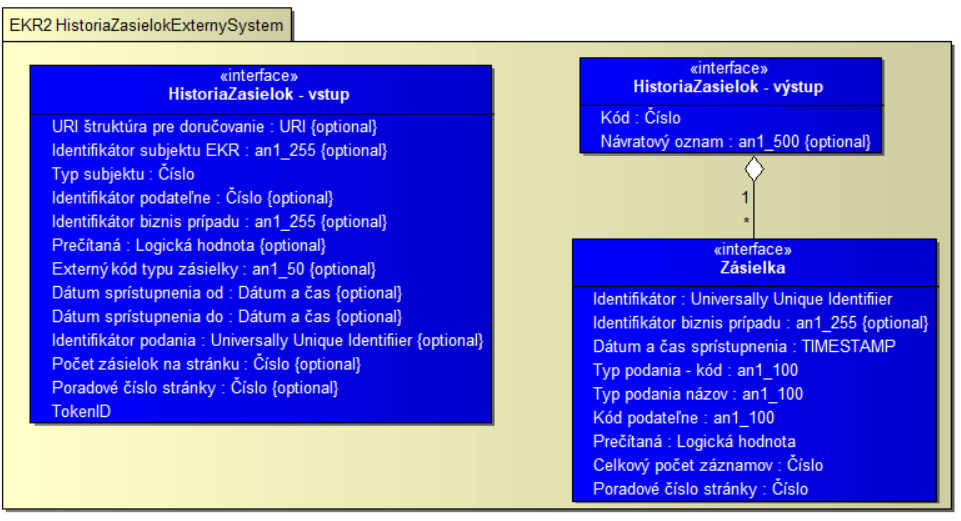 História zásielok - VstupHistoriaZasielok-VystupZoznam zásielokDetailZasielky
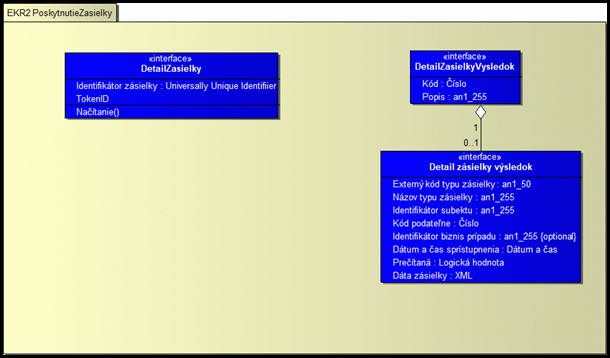 Detail zásielkyDetailZasielkyVysledokDetail zásielky výsledokTechnické informácieTechnická špecifikácia poskytovanej webovej službyDefinícia dodatočných parametrov hlavičky správ (Header)Po prihlásení je potrebné pridať do každého ďalšieho volania wcf metód cookie s identifikátorom tokenu prihláseného používateľa. Konkrétne použitie je popísané v kapitole 5.Popis spôsobu zabezpečenia a autentifikácie pri volaní operácií službyAutentifikácia je zabezpečená cez posielanie TokenDescriptora v hlavičke správy.
Pre získanie TokenDescriptora je potrebné zavolať metódu pre prihlásenie sa do IAM-u:PrihlasenieMenomHeslom - prihlásenie používateľa menom a heslom,PrihlasenieCertifikatom - prihlásenie používateľa certifikátom.Testovacie scenáre a prípadyTechnické operácie službyPopis výnimiekPodanie príloh k colnému vyhláseniu v režime eIDASProcesné/logické údajeProcesný tok / biznis logika službyVstupnou štruktúrou pre prijatie podania v režime eIDAS bude kontajner elektronickej správy, ktorý umožňuje prenášať objekty zodpovedajúce platným formátom definovaným pre kvalifikovaný elektronický podpis.Služba je určená pre informačné systémy obchodníkov.Pre plnenie kontajnera elektronickej správy pre prílohy colných vyhlásení platí:Pre riadiacu správu SK412, resp. SK512 sa vytvorí samostatný objekt s Class = „FORM“;Pre podpísané prílohy k colným vyhláseniam sa vytvorí samostatný objekt s Class = „ATTACHMENT“  Operácie poskytovanej službyPrijatiePodaniaZExternehoSystemu
VstupMessageContainerMessageContainer.ObjectInformácie pre integrátorov aplikácií pre KEP sú uvedené na stránke:https://www.slovensko.sk/sk/na-stiahnutie/informacie-pre-integratorov-apTechnické informácieTechnická špecifikácia poskytovanej webovej službyDefinícia dodatočných parametrov hlavičky správ (Header)Po prihlásení je potrebné pridať do každého ďalšieho volania wcf metód cookie s identifikátorom tokenu prihláseného používateľa. Konkrétne použitie je popísané v kapitole 5.Popis spôsobu zabezpečenia a autentifikácie pri volaní operácií službyAutentifikácia je zabezpečená cez posielanie TokenDescriptora v hlavičke správy.
Pre získanie TokenDescriptora je potrebné zavolať metódu pre prihlásenie sa do IAM-u:PrihlasenieMenomHeslom - prihlásenie používateľa menom a heslom,PrihlasenieCertifikatom - prihlásenie používateľa certifikátom.Testovacie scenáre a prípadyTechnické operácie službyPopis výnimiekPoskytnutie histórie komunikácie príloh k colnému vyhláseniu v režime eIDASProcesné/logické údajeProcesný tok / biznis logika službySlužba na základe vstupných parametrov poskytne podania/rozhodnutia k prílohám colných vyhlásení.
Služba je synchrónna a je určená pre IS podnikateľa.
Služba obsahuje operácie:Poskytnutie zoznamu podaní pre externé systémyPoskytnutie zoznamu zásielok pre externé systémyPoskytnutie podaniaPoskytnutie zásielkyOperácie poskytovanej službyHistoriaPodaniHistória podaní - VstupHistória podaní - VýstupZoznam podaníDetailPodania

Detail podaniaDetailPodaniaVysledokPodanieHistoriaZasielok
História zásielok - VstupHistoriaZasielok-VystupZoznam zásielokDetailZasielky
Detail zásielkyDetailZasielkyVysledokDetail zásielky výsledokTechnické informácieTechnická špecifikácia poskytovanej webovej službyDefinícia dodatočných parametrov hlavičky správ (Header)Po prihlásení je potrebné pridať do každého ďalšieho volania wcf metód cookie s identifikátorom tokenu prihláseného používateľa. Konkrétne použitie je popísané v kapitole 5.Popis spôsobu zabezpečenia a autentifikácie pri volaní operácií službyAutentifikácia je zabezpečená cez posielanie TokenDescriptora v hlavičke správy.
Pre získanie TokenDescriptora je potrebné zavolať metódu pre prihlásenie sa do IAM-u:PrihlasenieMenomHeslom - prihlásenie používateľa menom a heslom,PrihlasenieCertifikatom - prihlásenie používateľa certifikátom.Testovacie scenáre a prípadyTechnické operácie službyPopis výnimiekPodanie dokumentov do eCommerce/ICS2 PortálProcesné/logické údajeProcesný tok / biznis logika službyVstupnou štruktúrou pre prijatie podania bude kontajner elektronickej správy, ktorý umožňuje prenášať objekty zodpovedajúce platným formátom definovaným pre kvalifikovaný elektronický podpis.Služba je určená pre informačné systémy obchodníkov. Autentifikácia na službu bude realizovaná voči SK-IAM, viď kapitoly 5.4, 5.5, 5.6.Operácie poskytovanej službyPrijatiePodaniaZExternehoSystemu
VstupMessageContainerMessageContainer.ObjectInformácie pre integrátorov aplikácií pre KEP sú uvedené na stránke:https://www.slovensko.sk/sk/na-stiahnutie/informacie-pre-integratorov-apTechnické informácieTechnická špecifikácia poskytovanej webovej službyDefinícia dodatočných parametrov hlavičky správ (Header)Po prihlásení je potrebné pridať do každého ďalšieho volania wcf metód cookie s identifikátorom tokenu prihláseného používateľa. Konkrétne použitie je popísané v kapitole 5.Popis spôsobu zabezpečenia a autentifikácie pri volaní operácií službyAutentifikácia je zabezpečená cez posielanie TokenDescriptora v hlavičke správy.
Pre získanie TokenDescriptora je potrebné zavolať metódu pre prihlásenie sa do SK-IAM:PrihlasenieMenomHeslom - prihlásenie používateľa menom a heslom do SK-IAM,PrihlasenieCertifikatom - prihlásenie používateľa certifikátom do SK-IAM.Testovacie scenáre a prípadyTechnické operácie službyPopis výnimiekPoskytnutie číselníkov eCommerce/ICS2 PortáluProcesné/logické údajeProcesný tok / biznis logika službySlužba poskytne číselník typov podaní v režime eIDAS pre procesy eCommerce/ICS2.Služba je špecifická a je určená pre subjekty realizujúce elektronické colné konanie a ich informačné systémy.Autentifikácia na službu bude realizovaná voči SK-IAM, viď kapitoly 5.4, 5.5, 5.6.Operácie poskytovanej službyCiselnikyPreDeklarantovEKR2-VstupCiselnikyPreDeklarantovEKR2-Výstup
Typ podaniaTyp skupiny podpisovTyp objektuTyp autorizácieTyp skupiny podpisov pre Typ podaniaTyp objektu pre Typ skupiny podpisovNávratová hodnotaTechnické informácieTechnická špecifikácia poskytovanej webovej službyDefinícia dodatočných parametrov hlavičky správ (Header)Po prihlásení je potrebné pridať do každého ďalšieho volania wcf metód cookie s identifikátorom tokenu prihláseného používateľa. Konkrétne použitie je popísané v kapitole 5.Popis spôsobu zabezpečenia a autentifikácie pri volaní operácií službyAutentifikácia je zabezpečená cez posielanie TokenDescriptora v hlavičke správy.
Pre získanie TokenDescriptora je potrebné zavolať metódu pre prihlásenie sa do SK-IAM:PrihlasenieMenomHeslom - prihlásenie používateľa menom a heslom do SK-IAM,PrihlasenieCertifikatom - prihlásenie používateľa certifikátom do SK-IAM.Testovacie scenáre a prípadyTechnické operácie službyPopis výnimiekPoskytnutie histórie komunikácie eCommerce/ICS2 PortáluProcesné/logické údajeProcesný tok / biznis logika službySlužba na základe vstupných parametrov poskytne podania/rozhodnutia k prílohám colných vyhlásení.Autentifikácia na službu bude realizovaná voči SK-IAM, viď kapitoly 5.4, 5.5, 5.6.
Služba obsahuje operácie:Poskytnutie zoznamu podaní pre externé systémyPoskytnutie zoznamu zásielok pre externé systémyPoskytnutie podaniaPoskytnutie zásielkyOperácie poskytovanej službyHistoriaPodaniHistória podaní - VstupHistória podaní - VýstupZoznam podaníDetailPodania

Detail podaniaDetailPodaniaVysledokPodanieHistoriaZasielok
História zásielok - VstupHistoriaZasielok-VystupZoznam zásielokDetailZasielky
Detail zásielkyDetailZasielkyVysledokDetail zásielky výsledokTechnické informácieTechnická špecifikácia poskytovanej webovej službyDefinícia dodatočných parametrov hlavičky správ (Header)Po prihlásení je potrebné pridať do každého ďalšieho volania wcf metód cookie s identifikátorom tokenu prihláseného používateľa. Konkrétne použitie je popísané v kapitole 5.Popis spôsobu zabezpečenia a autentifikácie pri volaní operácií službyAutentifikácia je zabezpečená cez posielanie TokenDescriptora v hlavičke správy.
Pre získanie TokenDescriptora je potrebné zavolať metódu pre prihlásenie sa do SK-IAM:PrihlasenieMenomHeslom - prihlásenie používateľa menom a heslom do SK-IAM,PrihlasenieCertifikatom - prihlásenie používateľa certifikátom do SK-IAM.Testovacie scenáre a prípadyTechnické operácie službyPopis výnimiekSlužba pre výpočet CVProcesné/logické údajeProcesný tok / biznis logika službySlužba slúži na vyhodnotenie colného vyhlásenia voči opatreniam v TARICu a predbežný výpočet colných platieb.Služba v CEPe prostredníctvom vstupných a výstupných parameterov bude prijímať dopyty z informačných systémov deklarantov a tieto bude synchrónne vybavovať.Služba obsahuje operácie:Služba pre výpočet CVOperácie poskytovanej službySluzbaCVZiadost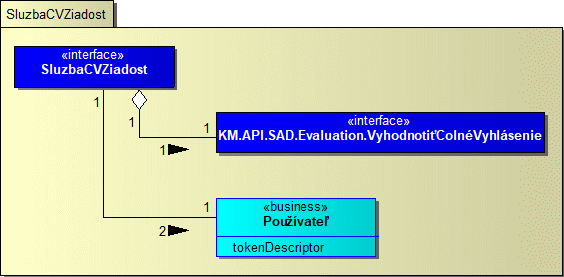 PoužívateľVyhodnotiťColnéVyhlásenie – vstup CEP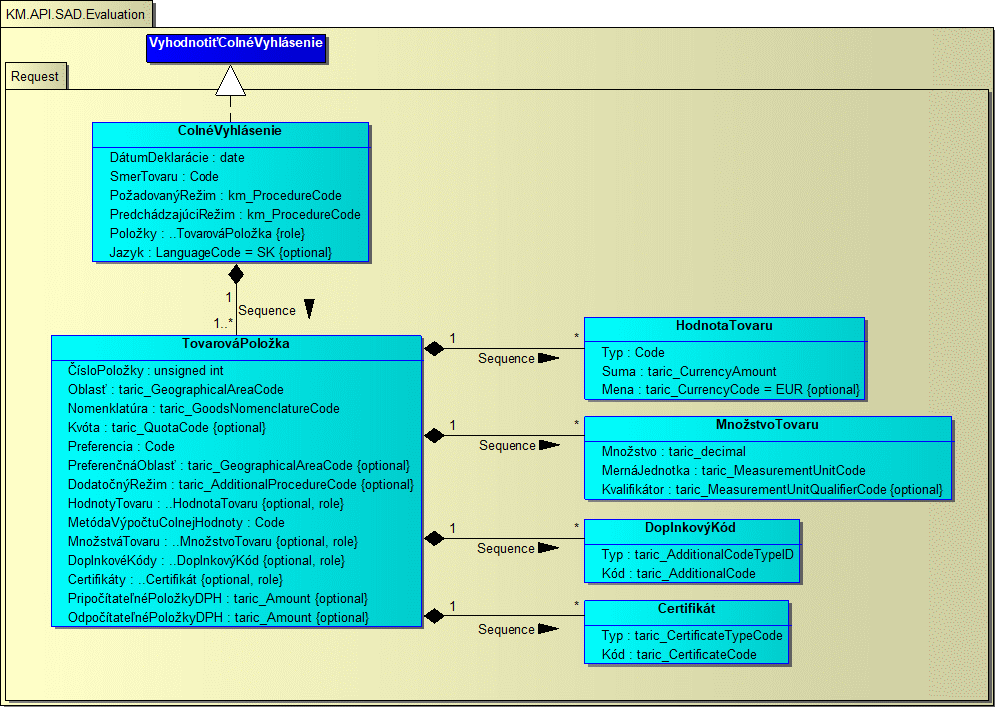 ColnéVyhlásenieTovarováPoložkaHodnotaTovaruMnožstvoTovaruDoplnkovýKódCertifikátSluzbaCVOdpoved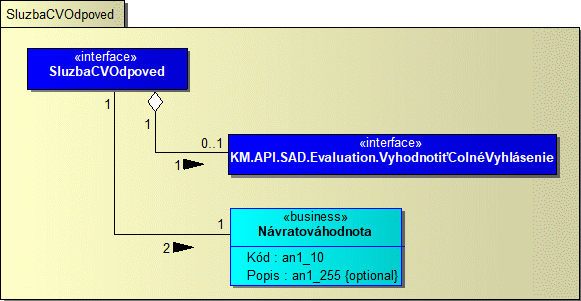 NávratováhodnotaVyhodnotiťColnéVyhlásenie – výstup CEP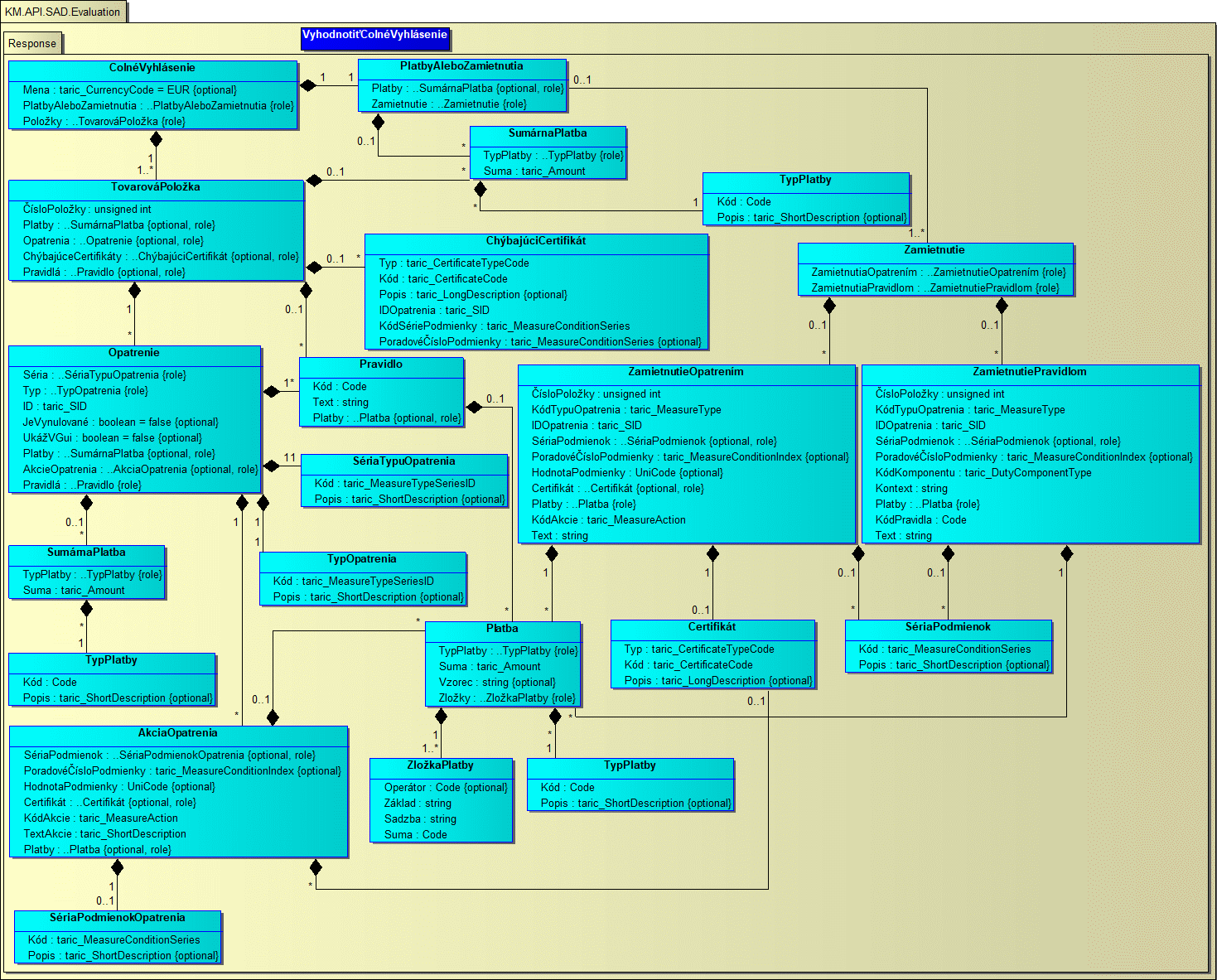 ColnéVyhláseniePlatbyAleboZamietnutiaSumárnaPlatbaTypPlatbyZamietnutieZamietnutieOpatrenímCertifikátPlatbaZložkaPlatbySériaPodmienokZamietnutiePravidlomTovarováPoložkaChýbajúciCertifikátPravidloOpatrenieSériaTypuOpatreniaTypOpatreniaAkciaOpatreniaSériaPodmienokOpatreniaTechnické informácieTechnická špecifikácia poskytovanej webovej služby Definícia dodatočných parametrov hlavičky správ (Header)Po prihlásení je potrebné pridať do každého ďalšieho volania wcf metód cookie s identifikátorom tokenu prihláseného používateľa. Konkrétne použitie je popísané v kapitole 5.Popis spôsobu zabezpečenia a autentifikácie pri volaní operácií službyAutentifikácia je zabezpečená cez posielanie TokenDescriptora v hlavičke správy.
Pre získanie TokenDescriptora je potrebné zavolať metódu pre prihlásenie sa do SK-IAM:PrihlasenieMenomHeslom - prihlásenie používateľa menom a heslom do SK-IAM,PrihlasenieCertifikatom - prihlásenie používateľa certifikátom do SK-IAM.Testovacie scenáre a prípadyTechnické operácie službyPopis výnimiekPoskytnutie číselníkov pre integráciu deklarantov v režime eIDAS TU CEPProcesné/logické údajeProcesný tok / biznis logika službySlužba poskytne číselník typov podaní v režime eIDAS pre procesy colného konania.Služba je špecifická a je určená pre subjekty realizujúce elektronické colné konanie a ich informačné systémy.Operácie poskytovanej službyCiselnikyPreDeklarantovTUCEP-Vstup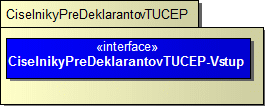 CiselnikyPreDeklarantovTUCEP-Výstup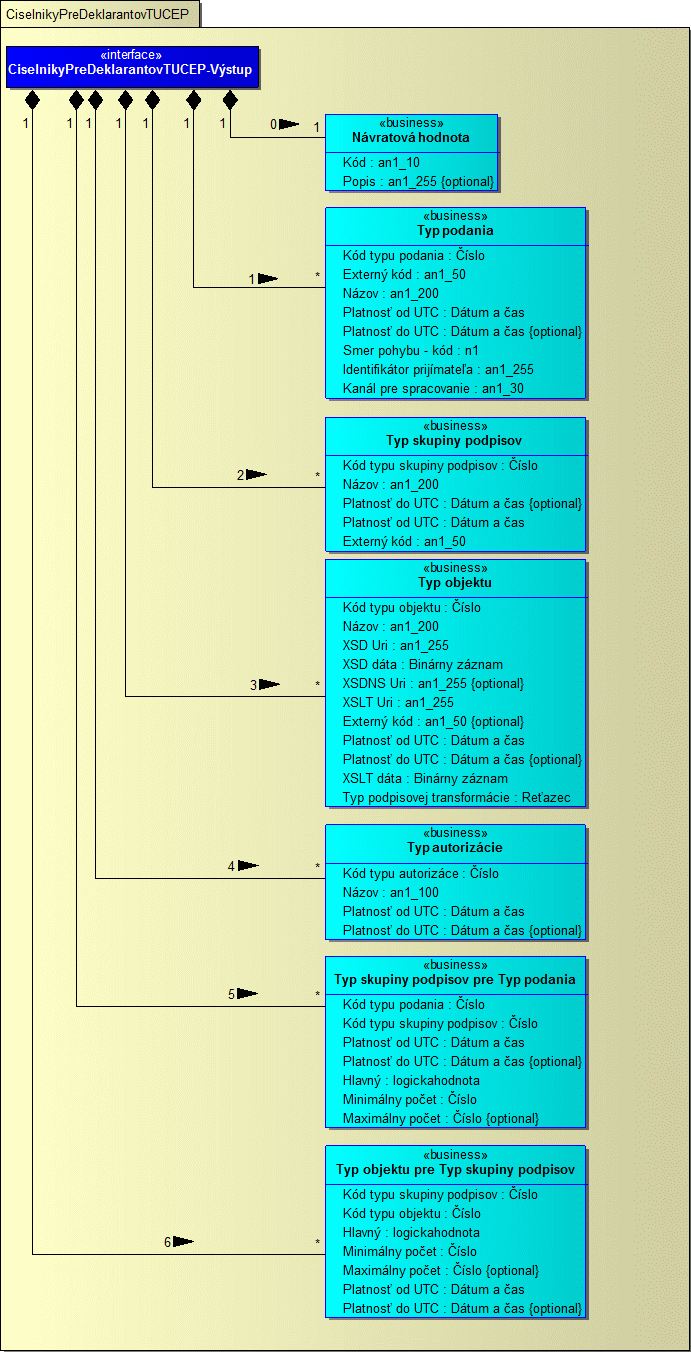 Typ podaniaTyp skupiny podpisovTyp objektuTyp autorizácieTyp skupiny podpisov pre Typ podaniaTyp objektu pre Typ skupiny podpisovNávratová hodnotaTechnické informácieTechnická špecifikácia poskytovanej webovej službyDefinícia dodatočných parametrov hlavičky správ (Header)Po prihlásení je potrebné pridať do každého ďalšieho volania wcf metód cookie s identifikátorom tokenu prihláseného používateľa. Konkrétne použitie je popísané v kapitole 5.Popis spôsobu zabezpečenia a autentifikácie pri volaní operácií službyAutentifikácia je zabezpečená cez posielanie TokenDescriptora v hlavičke správy.
Pre získanie TokenDescriptora je potrebné zavolať metódu pre prihlásenie sa do IAM-u:PrihlasenieMenomHeslom - prihlásenie používateľa menom a heslom,PrihlasenieCertifikatom - prihlásenie používateľa certifikátom.Testovacie scenáre a prípadyTechnické operácie službyPopis výnimiekNefunkcionálne charakteristiky poskytovaných aplikačných služiebAutentifikácia a autorizácia pre prístup k dátam prostredníctvom elektronických  služiebKaždý integrujúci sa IS VS bude mať zriadený systémový účet s typom autentifikácie meno heslo, prípadne certifikát. Pre získanie autentifikačného tokenu (ďalej len token) je treba zavolať služby IAM CEP pre prihlásenie (opísané nižšie v podkapitolách). Po prihlásení v IS CEP sa vygeneruje token, ktorý daný IS VS poskytne na vstupe pri volaní elektronickej služby.

Po prihlásení je potrebné pridať do každého ďalšieho volania wcf metód cookie s identifikátorom tokenu prihláseného používateľa.
Cookie s identifikátorom tokenu ma nasledovný formát: IamTokenDescriptor=[TOKEN_DESCRIPTOR.TokenId]:[TOKEN_DESCRIPTOR.TokenCheck];
pričom TOKEN_DESCRIPTOR predstavuje objekt identifikátora tokenu, ktorý je výsledkom prihlásenia.

Konkrétny príklad pre IamTokenDescriptor=3deded28-4b54-9347-a24e-7e6a727c7fb9:4WblSMIa/eh6xwrQtUb432Vzk18=

Samotný prístup na dáta je riešený na základe oprávnení tak, aby údaje licencií boli poskytované iba vydavateľom týchto licencií a MF SR v zmysle použitia licencie pri colnom konaní.

Odkazy na relevatnú dokumentáciu:WCF všeobecne:http://msdn.microsoft.com/en-us/library/vstudio/ms735119(v=vs.90).aspxMessage header (cookie):http://msdn.microsoft.com/en-us/library/system.servicemodel.messageheaderattribute(v=vs.100).aspxÚprava Message header (cookie):http://msdn.microsoft.com/en-us/library/gg258441(v=vs.100).aspxPrihlásenie menom a heslomProcesné/logické údajeProcesný tok / biznis logika službySlužba na základe poskytnutých vstupných údajov autentifikuje volajúcu stranu a v prípade úspešného prihlásenia vytvorí token a tento poskytne volajúcej strane.Operácie poskytovanej službyRPPrihlasenieMenomAHeslomZiadost
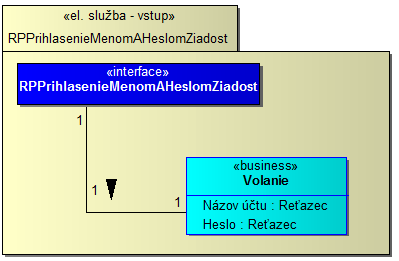 VolaniePrihlasenieMenomAHeslom
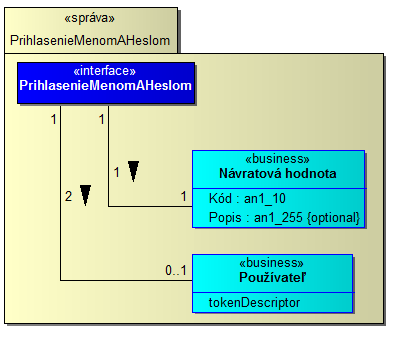 PoužívateľNávratová hodnotaTechnické informácieTechnická špecifikácia poskytovanej webovej službyDefinícia dodatočných parametrov hlavičky správ (Header)Pre dané rozhranie nie sú definované dodatočné parametre hlavičky správ.Popis spôsobu zabezpečenia a autentifikácie pri volaní operácií službySlužba je voľne dostupná pre potreby prihlasovania.Testovacie scenáre a prípadyTechnické operácie službyPopis výnimiekPrihlásenie certifikátomProcesné/logické údajeProcesný tok / biznis logika službySlužba na základe poskytnutých vstupných údajov autentifikuje volajúcu stranu a v prípade úspešného prihlásenia vytvorí token a tento poskytne volajúcej strane. Služba je podmienená volaním dvoch operácií::Výzva (IS CEP vráti obsah dokumentu)Prihlásenie (IS CEP očakáva podpísaný dokument)Operácie poskytovanej službyPrihlasenieCertifikatomVyzva
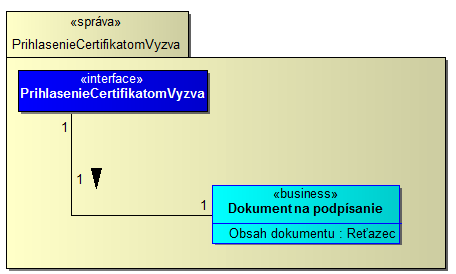 

Dokument na podpísanieRPPrihlasenieCertifikatomPodpisanyDokument
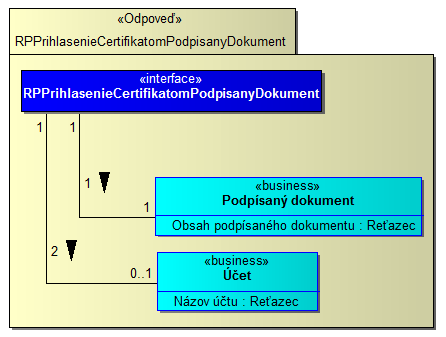 

Podpísaný dokumentÚčetPrihlasenieCertifikatom
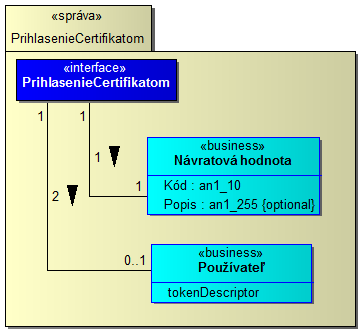 
PoužívateľNávratová hodnotaTechnické informácieTechnická špecifikácia poskytovanej webovej službyDefinícia dodatočných parametrov hlavičky správ (Header)Pre dané rozhranie nie sú definované dodatočné parametre hlavičky správ.Popis spôsobu zabezpečenia a autentifikácie pri volaní operácií službySlužba je voľne dostupná pre potreby prihlasovania.Testovacie scenáre a prípadyTechnické operácie službyKrok 1Krok 2Popis výnimiekOdhlásenie  používateľaProcesné/logické údajeProcesný tok / biznis logika službyPre korektné ukončenie volania danej elektronickej služby je potrebné odhlásenie.Operácie poskytovanej službyRPOdhlasenieZiadost
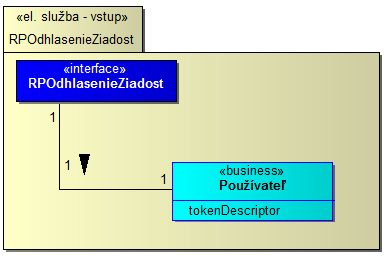 
PoužívateľOdhlasenie
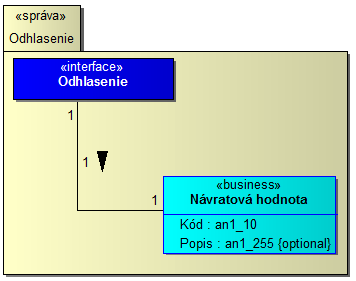 
Návratová hodnotaTechnické informácieTechnická špecifikácia poskytovanej webovej službyDefinícia dodatočných parametrov hlavičky správ (Header)Pre dané rozhranie nie sú definované dodatočné parametre hlavičky správ.Popis spôsobu zabezpečenia a autentifikácie pri volaní operácií službySlužba je voľne dostupná pre potreby prihlasovania.Testovacie scenáre a prípadyTechnické operácie službyPopis výnimiekPrihlásenie do SK-IAM menom a heslomPre realizáciu agend eCommerce/ICS2 je potrebné sa prihlásiť voči SK-IAM.Procesné/logické údajeProcesný tok / biznis logika službySlužba na základe poskytnutých vstupných údajov autentifikuje volajúcu stranu a v prípade úspešného prihlásenia vytvorí token a tento poskytne volajúcej strane.Operácie poskytovanej službyRPPrihlasenieMenomAHeslomZiadost
VolaniePrihlasenieMenomAHeslom
PoužívateľNávratová hodnotaTechnické informácieTechnická špecifikácia poskytovanej webovej službyDefinícia dodatočných parametrov hlavičky správ (Header)Pre dané rozhranie nie sú definované dodatočné parametre hlavičky správ.Popis spôsobu zabezpečenia a autentifikácie pri volaní operácií službySlužba je voľne dostupná pre potreby prihlasovania.Testovacie scenáre a prípadyTechnické operácie službyPopis výnimiekPrihlásenie do SK-IAM certifikátomPre realizáciu agend eCommerce/ICS2 je potrebné sa prihlásiť voči SK-IAM.Procesné/logické údajeProcesný tok / biznis logika službySlužba na základe poskytnutých vstupných údajov autentifikuje volajúcu stranu a v prípade úspešného prihlásenia vytvorí token a tento poskytne volajúcej strane. Služba je podmienená volaním dvoch operácií::Výzva (IS CEP vráti obsah dokumentu)Prihlásenie (IS CEP očakáva podpísaný dokument)Operácie poskytovanej službyPrihlasenieCertifikatomVyzva


Dokument na podpísanieRPPrihlasenieCertifikatomPodpisanyDokument


Podpísaný dokumentÚčetPrihlasenieCertifikatom

PoužívateľNávratová hodnotaTechnické informácieTechnická špecifikácia poskytovanej webovej službyDefinícia dodatočných parametrov hlavičky správ (Header)Pre dané rozhranie nie sú definované dodatočné parametre hlavičky správ.Popis spôsobu zabezpečenia a autentifikácie pri volaní operácií službySlužba je voľne dostupná pre potreby prihlasovania.Testovacie scenáre a prípadyTechnické operácie službyKrok 1Krok 2Popis výnimiekOdhlásenie používateľa z SK-IAMProcesné/logické údajeProcesný tok / biznis logika službyPre korektné ukončenie volania danej elektronickej služby je potrebné odhlásenie.Operácie poskytovanej službyRPOdhlasenieZiadost

PoužívateľOdhlasenie

Návratová hodnotaTechnické informácieTechnická špecifikácia poskytovanej webovej službyDefinícia dodatočných parametrov hlavičky správ (Header)Pre dané rozhranie nie sú definované dodatočné parametre hlavičky správ.Popis spôsobu zabezpečenia a autentifikácie pri volaní operácií službySlužba je voľne dostupná pre potreby prihlasovania.Testovacie scenáre a prípadyTechnické operácie službyPopis výnimiekUsmernenie pre IS deklarantovKapitola obsahuje integračný predpis, ktorý by mali doržiavať integrujúce subjekty pre načítanie histórie komunikácie. Tento predpis sa týka elektronických služieb:Poskytnutie histórie komunikáciePoskytnutie histórie komunikácie príloh k dovoznému colnému vyhláseniuPoskytnutie histórie komunikácie v režime eIDAS Poskytnutie histórie komunikácie príloh k colnému vyhláseniu v režime eIDASPoskytnutie histórie komunikácie eCommerce/ICS2 PortáluPre zabezpečenie plynulej prevádzky IS CEP platia odporúčania nižšie, ktoré by mali tvorcovia IS deklarantov dodržiavať pri volaní služieb v procese sťahovanie histórie úradnej komunikácie.Frekvencia volania služiebIS deklarantov by mali vo svojej implementácii zohľadniť odporúčanú frekvenciu sťahovania histórie úradnej komunikácie:v produkčnej prevádzke volať načítavanie nových správ maximálne raz za minútuv testovacej prevádzke volať načítavanie nových správ maximálne raz za 5 minút – týmto sa zabezpečí efektívne preverovanie prípadných servisných požiadaviek pri testovaní integrácií jednotlivých IS deklarantovPoužitie služiebV zmysle zabezpečenia plynulej prevádzky je odporúčané použitie filtrovacích podmienok pre načítanie histórie úradnej komunikácie:precitana = FALSE => externý systém by mal vyžadovať len správy, ktoré ešte nevyčítal, čím sa  obmedzí n násobné načítavanie už v minulosti získaných správ, tým pádom jednotivé načítané správy by si mal ukladať externý systém u seba a tieto poskytovať koncovým deklarantomdatumPodaniaOd (zodpovedá dátum sprístupnenia správy v IS CEP na načítanie) = dátum poslednej prijatej správy mínus 1 týždeň => zodpovedá rezerve pre prípad ak by sa niekde pokazilo poradie, pričom dĺžka intervalu by mala byť nastaviteľná konfiguračnepageSize = 50currentPage = 1PoznámkyFiltrovanie podľa biznis prípadu (parameter idBiznisPripadu) by sa malo aplikovať len výnimočne v prípade riešenia neštandardných stavov, ale nie pre pravidelné načítavanie nových správ.IS deklarantov je povinný pravidelne preberať ešte neprevzaté zásielky, tieto lokálne ukladať a následne používať pre svoju funkčnosť. Nie je povolené používať IS FS ako dátový sklad a správy online prehľadávať.Dodržiavanie vyššie uvedených pravidiel bude zo strany FS monitorované v rámci podpory prevádzky.ProjektDokumentPodnázovRef. čísloVerzia8.0VypracovalPodpisDátum PreverilPodpisDátum SchválilPodpisDátum AutorPopis zmienDátumVerziaJán FricVytvorenie dokumentu.12.1.20151.00Tomáš KoniarÚprava Definície dodatočných parametrov hlavičky správ v každej kapitole. Doplnenie služieb pre históriu komunikácie.26.3.20151.10Tomáš KoniarAktualizácie liniek pre služby v testovacom prostredí. 11.9.20152.0Tomáš KoniarÚprava dokumentu, doplnenie kapitol pre prílohy13.2.20193.0Ján FricDoplnenie kapitol pre EIDAS (3.21, 3.22, 3.23)14.5.20194.0Tomáš KoniarDoplnenie kapitol pre EIDAS (3.21, 3.22, 3.23)14.5.20194.0Ján FricTomáš KoniarDoplnenie kapitol pre prílohy colných vyhlásení v režime EIDAS (3.24, 3.25)14.11.20195.0Ján FricTomáš KoniarDoplnenie kapitol pre eCommerce/ICS2 (3.26, 3.27, 3.28)Doplnenie kapitol pre autentifikáciu voči SK-IAM (5.4, 5.5, 5.6)Doplnenie kapitoly pre integračný predpis (6)17.5.20216.0Martina ŽlnayováTomáš KoniarDoplnenie kapitoly pre výpočet CV (3.29)25.4.20227.0Ján FricDoplnenie kapitoly Poskytnutie číselníkov pre integráciu deklarantov v režime eIDAS TU CEP (3.30)31.8.20238.0SkratkaVýznamIS CEPinformačný systém Centrálneho elektronického priečinkaIS VSinformačný systém verejnej správyOVMorgán verejnej mociZOTzahraničnoobchodná transakciaeCommerce/ICS2 PortálModul IS CEP pre realizáciu agend Zásielky s nízkou hodnotou a Import Control System 2TU CEPTechnologický upgrade CEPNázov službyIdentifikácia služby v Meta ISInformovanie sa o podmienkach realizácie zahraničnoobchodnej transakciesluzba_is_221Podanie žiadosti o vydanie licencie pre realizáciu zahraničnoobchodnej transakciesluzba_is_225Zmena licencie pre zahraničnoobchodné transakciesluzba_is_226Podanie opravného prostriedku voči rozhodnutiu o vydaní licenciesluzba_is_227Názov službyIdentifikácia služby v Meta ISPodanie colného vyhlásenia s prílohamisluzba_is_232Zmena colného vyhláseniasluzba_is_233Podanie opravného prostriedku voči rozhodnutiu v colnom konanísluzba_is_234Názov službyIdentifikácia služby v Meta ISPodanie požiadavky na založenie prípadu zahraničnoobchodnej transakciesluzba_is_222Informovanie sa o plnení podmienok pre realizáciu zahraničnoobchodnej transakciesluzba_is_223Získanie parametrov správneho poplatku pre získanie licencie pre realizáciu zahraničnoobchodnej transakciesluzba_is_228Informovanie sa o vydaných licenciách pre zahraničnoobchodné transakciesluzba_is_235Získanie obsahu číselníka z informačného systému Centrálny elektronický priečinoksluzba_is_239Získanie štatistických prehľadov o zahraničnoobchodných transakciáchsluzba_is_240Poskytnutie kontextu typu podania/rozhodnutia pre vytvorenie elektronického dokumentu zasielaného do informačného systému Centrálny elektronický priečinoksluzba_is_49216Poskytnutie kontextu reakcie na elektronický dokument prijatý z informačného systému Centrálny elektronický priečinoksluzba_is_49217Podanie dokumentov do informačného systému Centrálneho elektronického priečinka cez elektronickú podateľňusluzba_is_242Informovanie sa o stave konania pre zahraničnoobchodnú transakciusluzba_is_230Poskytnutie histórie komunikáciesluzba_is_50606Názov službyIdentifikácia služby v Meta ISInformovanie sa o podmienkach realizácie zahraničnoobchodnej transakciesluzba_is_221sluzba_is_221Podanie požiadavky na založenie prípadu zahraničnoobchodnej transakciesluzba_is_222sluzba_is_222Informovanie sa o plnení podmienok pre realizáciu zahraničnoobchodnej transakciesluzba_is_223sluzba_is_223Podanie žiadosti o vydanie licencie pre realizáciu zahraničnoobchodnej transakciesluzba_is_225sluzba_is_225Zmena licencie pre zahraničnoobchodné transakciesluzba_is_226sluzba_is_226Podanie opravného prostriedku voči rozhodnutiu o vydaní licenciesluzba_is_227sluzba_is_227Získanie parametrov správneho poplatku pre získanie licencie pre realizáciu zahraničnoobchodnej transakciesluzba_is_228sluzba_is_228Informovanie sa o stave konania pre zahraničnoobchodnú transakciusluzba_is_230sluzba_is_230Podanie colného vyhlásenia s prílohamisluzba_is_232sluzba_is_232Zmena colného vyhláseniasluzba_is_233sluzba_is_233Podanie opravného prostriedku voči rozhodnutiu v colnom konanísluzba_is_234sluzba_is_234Informovanie sa o vydaných licenciách pre zahraničnoobchodné transakciesluzba_is_235sluzba_is_235Získanie obsahu číselníka z informačného systému Centrálny elektronický priečinoksluzba_is_239sluzba_is_239Získanie štatistických prehľadov o zahraničnoobchodných transakciáchsluzba_is_240sluzba_is_240Podanie dokumentov do informačného systému Centrálny elektronický priečinok cez elektronickú podateľňusluzba_is_242sluzba_is_242Poskytnutie kontextu typu podania/rozhodnutia pre vytvorenie elektronického dokumentu zasielaného do informačného systému Centrálny elektronický priečinoksluzba_is_49216sluzba_is_49216Poskytnutie kontextu reakcie na elektronický dokument prijatý z informačného systému Centrálny elektronický priečinoksluzba_is_49217sluzba_is_49217Poskytnutie histórie komunikáciesluzba_is_50606sluzba_is_50606Meta IS identifikátor poskytovanej službysluzba_is_221Verzia služby1.0Popis službySlužba poskytne informácie o podmienkach realizácie zahraničnoobchodnej
transakcie (dovoz, vývoz, tranzit).
Informácie o podmienkach realizácie ZOT budú zahŕňať:
• informácie o opatreniach týkajúcich sa danej ZOT z TARIC SK (v prípade využitia komunikačného kanála webové sídlo),
• zoznam potrebných obchodných, prepravných dokumentov,
• licencie a spôsob ich získania (kto vydáva licenciu, za akých podmienok je
licencia vydaná (napr. väzba na inú licenciu,
• správny poplatok,
• parametre platby,
• lehoty,
• príslušné formuláre,
• a tak ďalej).
Tieto informácie budú sprístupnené IS CEP voľne bez potreby registrácie
používateľa (v prípade využitia kanála webové sídlo). V prípade využitia komunikačného kanálu webová služba bude vyžadovaná autentifikácia a autorizácia.
Služba bude súčasťou informačného procesu a zabezpečí prepojenie portálu CEP z informačnými portálmi o podmienkach ZOT ďalších krajín EÚ. Služba bude napĺňať naše smerovanie k vybudovaniu EU Customs Information Portal podľa plánu MASP (Electronic Customs Multi-Annual Strategic Plan).
NP-A.1.1.1ISVS / ModulIS CEPNázov operáciePopis operáciePoradieVstupné parametreVystupné parametreNacitatPodmienkyRealizacieZOT ZOTNa základe vstupných parametrov identifikuje licenciu a vráti informácie o požadovanej licencii, na základe ktorých je možné vyhodnotiť platnosť vydanej licencie.1RPInfoOPodemiankachRealizacieZOTLicOpatrenieZiadostInfoOPodmienkachRealizacieZOTLicOpatrenieAtribútOpisExterný kód typu licencie : an1_50jedinečný business identifikátor typu licenciePlatnosť k dátumu : Dátumdátum, ku ktorému požaduje používateľ služby získať platné dátaAtribútOpisDruh : an1_144druh licencie môže obsahovať hodnoty:
na počet použití
časová
množstevná
kombinovaná
výpis zo zdrojov VS
neobmedzená
na konkrétny objektNázov : an1_100názov pre typ licencieExterný kód : an1_50jednoznačný business identifikátor typu licenciePlatnosť od : Dátumzačiatok platnosti typu licenciePlatnosť do : Dátumkoniec platnosti typu licencieSprávca typu licencie - kód : an1_30kód OVM ktorý spravuje daný typ licencieSprávca typu licencie - názov : an1_100názov OVM ktorý spravuje daný typ licencieVydavateľ typu licencie - kód : an1_30kód organizačnej zložky ktorá vydáva typ licencieVydavateľ typu licencie - názov : an1_100názov organizačnej zložky ktorá vydáva typ licencieAtribútOpisNázov typu poplatku : an1_100názov pre typ poplatkuSuma : decimal24_4suma pre typ poplatkuMena : an1_3mena pre typ poplatku, bude obsahovať vždy hodnotu "EUR"Splatnosť v dňoch : n2splatnosť pre typ poplatku v dňochTyp variabilného symbolu - kód : n1môže obsahovať hodnoty:
1 = VS generovaný systémom
2 = DIC
3 = ICO
4 = Rodné čísloTyp variabilného symbolu - popis : an1_30môže obsahovať hodnoty:
1 = VS generovaný systémom
2 = DIC
3 = ICO
4 = Rodné čísloKonštantný symbol : an1_10KS pre typ poplatkuPlatnosť od : Dátumzačiatok platnosti pre typ poplatkuPlatnosť do : Dátumkoniec platnosti pre typ poplatkuAtribútOpisNázov : an1_200Názov typu dokumentu žiadosti o licenciuExterný kód typu dokumentu : an1_50jedinečný business identifikátor typu dokumentu žiadosti o licenciuExterný kód typu podania : an1_50jedinečný business identifkátor typu podania žiadosti o licenciuAtribútOpisNázov : an1_200názov pre typ dokumentu prílohyExterný kód typu dokumentu : an1_50jedinenčný business identifikátor typu dokumentu prílohyAtribútOpisDruh : an1_144druh licencie môže obsahovať hodnoty:
na počet použití
časová
množstevná
kombinovaná
výpis zo zdrojov VS
neobmedzená
na konkrétny objektNázov : an1_100názov typu licencieExterný kód : an1_50jednoznačný business identifikátor typu licenciePlatnosť od : Dátumzačiatok platnosti typu licenciePlatnosť do : Dátumkoniec platnosti typu licencieSprávca typu licencie - kód : an1_30kód OVM ktorý spravuje daný typ licencieSprávca typu licencie - názov : an1_100názov OVM ktorý spravuje daný typ licencieVydavateľ typu licencie - kód : an1_30kód organizačnej zložky OVM ktorá vydáva typ licencieVydavateľ typu licencie - názov : an1_100názov organizačnej zložky OVM ktorá vydáva typ licencieAtribútOpisKód : an1_10kód výsledku vykonania služby, pri úspešnom výsledku
kód = 0Popis : an1_255popis výsledku vykonania služby, bude vyplnený iba pri výnimke v spracovaní službyTestovacie prostredieTestovacie prostredieWSDLhttps://tcep.financnasprava.sk/tcep/procw/CEP.MRP.ElektronickeSluzby.Svc.Wcf/ElektronickeSluzbyService.svc?singlewsdlURLhttps://tcep.financnasprava.sk/tcep/procw/CEP.MRP.ElektronickeSluzby.Svc.Wcf/ElektronickeSluzbyService.svcProdukčné prostredieProdukčné prostredieWSDLhttps://www.cep.financnasprava.sk/cep/procw/CEP.MRP.ElektronickeSluzby.Svc.Wcf/ElektronickeSluzbyService.svc?singlewsdlURLhttps://www.cep.financnasprava.sk/cep/procw/CEP.MRP.ElektronickeSluzby.Svc.Wcf/ElektronickeSluzbyService.svcKrokAkciaOčakávaný výsledok1.Používateľ zavolá sluzba_is_239 pre získanie číselnika typov licenciíSlužba vráti zoznam položiek číselníka typov licencií.2.Používateľ zavolá sluzba_is_221 pre získanie podmienok realizácie ZOTSlužba vráti podmienky realizácie ZOT pre požadovaný typ licencie platné k požadovanému dátumuNázov metódyNacitatPodmienkyRealizacieZOTVstupný parameterPopisExternyKodTypuLicenciezíska sa volaním sluzba_is_239 - Získanie obsahu číselníka z informačného systému Centrálneho elektronického priečinka – operácia pre Poskytnutie obsahu číselníka typov licencií v IS CEPPlatnostKDatumuDátum, ku ktorému požaduje používateľ služby získať platné dataRequest<soap:Envelope xmlns:soap="http://www.w3.org/2003/05/soap-envelope" xmlns:elek="http://www.cep.financnasprava.sk/ElektronickeSluzby" xmlns:nac="http://www.cep.financnasprava.sk/ElektronickeSluzby/NacitatPodmienkyRealizacieZOT">
    <soap:Header/>
    <soap:Body>
        <elek:NacitatPodmienkyRealizacieZOT>
            <elek:licencneOpatrenieVstup>
                <nac:ExternyKodTypuLicencie>L_MPRV_PPA_0001_v1.0</nac:ExternyKodTypuLicencie>
                <nac:PlatnostKDatumu>2018-04-25T00:00:00</nac:PlatnostKDatumu>
            </elek:licencneOpatrenieVstup>
        </elek:NacitatPodmienkyRealizacieZOT>
    </soap:Body>
</soap:Envelope>Response<s:Envelope xmlns:s="http://www.w3.org/2003/05/soap-envelope" xmlns:a="http://www.w3.org/2005/08/addressing">
    <s:Header>
        <a:Action s:mustUnderstand="1">http://www.cep.financnasprava.sk/ElektronickeSluzby/IElektronickeSluzby/NacitatPodmienkyRealizacieZOTResponse</a:Action>
    </s:Header>
    <s:Body>
        <NacitatPodmienkyRealizacieZOTResponse xmlns="http://www.cep.financnasprava.sk/ElektronickeSluzby">
            <NacitatPodmienkyRealizacieZOTResult xmlns:b="http://www.cep.financnasprava.sk/ElektronickeSluzby/NacitatPodmienkyRealizacieZOT" xmlns:i="http://www.w3.org/2001/XMLSchema-instance">
                <NavratovaHodnota xmlns="http://www.cep.financnasprava.sk/ElektronickeSluzby/OutputBase" xmlns:c="http://www.cep.financnasprava.sk/ElektronickeSluzby/NavratovaHodnota">
                    <c:Kod>0</c:Kod>
                    <c:Popis i:nil="true"/>
                </NavratovaHodnota>
                <b:LicencneOpatrenie>
                    <b:ExternyKod>L_MPRV_PPA_0001_v1.0</b:ExternyKod>
                    <b:Nazov>Vývozná licencia AGREX</b:Nazov>
                    <b:PlatnostDo i:nil="true"/>
                    <b:PlatnostOd>2014-12-05T23:00:00</b:PlatnostOd>
                    <b:Druh>množstevná</b:Druh>
                    <b:SpravcaTypuLicencieKod>PPA</b:SpravcaTypuLicencieKod>
                    <b:SpravcaTypuLicencieNazov>Pôdohospodárska platobná agentúra</b:SpravcaTypuLicencieNazov>
                    <b:VydavatelTypuLicencieKod>PPA</b:VydavatelTypuLicencieKod>
                    <b:VydavatelTypuLicencieNazov>Pôdohospodárska platobná agentúra</b:VydavatelTypuLicencieNazov>
                    <b:Ziadost>
                        <b:ExternyKodTypuDokumentu>D_MPRV_PPA_0006_v2.0</b:ExternyKodTypuDokumentu>
                        <b:Nazov>Žiadosť o vydanie licencie AGREX (verzia 2.0)</b:Nazov>
                        <b:ExternyKodTypuPodania>P_MPRV_PPA_0006_v2.0</b:ExternyKodTypuPodania>
                        <b:Prilohy/>
                    </b:Ziadost>
                    <b:Poplatok>
                        <b:KonstantnySymbol i:nil="true"/>
                        <b:Mena i:nil="true"/>
                        <b:NazovTypuPoplatku i:nil="true"/>
                        <b:PlatnostDo i:nil="true"/>
                        <b:PlatnostOd>0001-01-01T00:00:00</b:PlatnostOd>
                        <b:SplatnostVDnoch>0</b:SplatnostVDnoch>
                        <b:Suma>0</b:Suma>
                        <b:TypVariabilnehoSymboluKod>0</b:TypVariabilnehoSymboluKod>
                        <b:TypVariabilnehoSymboluPopis i:nil="true"/>
                    </b:Poplatok>
                    <b:VyzadovaneTypyLicencii/>
                </b:LicencneOpatrenie>
            </NacitatPodmienkyRealizacieZOTResult>
        </NacitatPodmienkyRealizacieZOTResponse>
    </s:Body>
</s:Envelope>KódPopísŠpecifikácia chybyTyp chyby-999Neexistujúce oprávnenie na službuNeexistujúce oprávnenie na službuBiznis1Požadovaný typ licencie v systéme neexistujePožadovaný typ licencie v systéme neexistujeBiznisMeta IS identifikátor poskytovanej službysluzba_is_222Verzia služby1.0Popis službyNa základe atribútov a podmienok pre realizáciu ZOT služba umožní založiť prípad ZOT (vytvoriť virtuálny adresár dokumentov ZOT) v IS CEP, v ktorom budú uvedené všetky potrebné informácie, formuláre a dokumenty, na základe ktorých získa používateľ licencie nevyhnutné pre uskutočnenie ZOT. Ku každému prípadu bude vytvorený priestor (repository), v ktorom budú vo forme referencií ukladané informácie o existujúcich a priebežne získavaných licenciách.
Služba bude súčasťou procesu plnenia podmienok pre realizáciu ZOT. NP-A.1.1.2ISVS / ModulIS CEPNázov operáciePopis operáciePoradieVstupné parametreVystupné parametreRecieveMessageFromExternalSystemPoskytnutie rozhrania pre prijatie podania z externého systému.1PrijatiePodaniaZExternehoSystemuXML Potvrdenie o prevzatí podania
XML Informácia o odmietnutí podania<?xml version="1.0" encoding="UTF-8"?>
<xsd:schema xmlns:xsd="http://www.w3.org/2001/XMLSchema" xmlns:unauthorized="http://www.ditec.sk/ekr/unauthorized/v1.0" targetNamespace="http://www.ditec.sk/ekr/unauthorized/v1.0" version="1.0" elementFormDefault="qualified">
    <xsd:element name="DocumentUnauthorized" type="unauthorized:DocumentUnauthorizedType"/>
    <xsd:complexType name="DocumentUnauthorizedType">
        <xsd:sequence>
            <xsd:element ref="unauthorized:Object" minOccurs="1" maxOccurs="unbounded"/>
        </xsd:sequence>
        <xsd:attribute name="URI" type="xsd:anyURI" use="optional"/>
        <xsd:attribute name="Id" type="xsd:ID" use="optional"/>
        <xsd:attribute name="Description" type="xsd:string" use="optional"/>
    </xsd:complexType>
    <xsd:element name="Object" type="unauthorized:ObjectType"/>
    <xsd:complexType name="ObjectType" mixed="true">
        <xsd:sequence minOccurs="0" maxOccurs="unbounded">
            <xsd:any namespace="##any" processContents="lax"/>
        </xsd:sequence>
        <xsd:attribute name="Id" type="xsd:ID" use="optional"/>
        <xsd:attribute name="MimeType" type="xsd:string" use="optional"/>
        <xsd:attribute name="Encoding" type="xsd:anyURI" use="optional"/>
        <xsd:attribute name="Identifier" type="xsd:string"/>
    </xsd:complexType>
</xsd:schema><Registration Id="IE815.001" URI="" Description="" BusinessIdentifier="SKED20100907124215253" xmlns="http://www.ditec.sk/ekr/registration/v1.0">
    <xzepds:DataSignatures xmlns:xzepds="http://www.ditec.sk/ep/signature_formats/xades_zep_data_signatures/v1.1" Id="IE815.001">
        <xzepds:DispatchNotesData>
            <xzepds:DataEnvelopeAttributes TargetSignatureId="Signature20100907124215534"/>
        </xzepds:DispatchNotesData>
        <ds:Object Id="Object201009071242534" xmlns:ds="http://www.w3.org/2000/09/xmldsig#">
            <ED815A xmlns:ie="http://emcs.dgtaxud.ec/v10/ed815/ie" xmlns="http://emcs.dgtaxud.ec/v10/ed815/ie">
                <ie:Header>
                    <ie:MessageSender>3006110001</ie:MessageSender>
                    <ie:MessageRecipient>NDEA.SK</ie:MessageRecipient>
                    <ie:DateOfPreparation>2010-09-07</ie:DateOfPreparation>
                    <ie:TimeOfPreparation>12:42:15</ie:TimeOfPreparation>
                    <ie:MessageIdentifier>SKED100907124215268</ie:MessageIdentifier>
                </ie:Header>
                <ie:Body>
                    <ie:SubmittedDraftOfEaad>
                        <ie:Attributes>
                            <ie:SubmissionMessageType>1</ie:SubmissionMessageType>
                        </ie:Attributes>
                        <ie:ConsigneeTrader language="sk">
                            <ie:Traderid>SK52000700012</ie:Traderid>
                            <ie:TraderName>a</ie:TraderName>
                            <ie:StreetName>a</ie:StreetName>
                            <ie:Postcode>12</ie:Postcode>
                            <ie:City>a</ie:City>
                        </ie:ConsigneeTrader>
                        <ie:ConsignorTrader language="sk">
                            <ie:TraderExciseNumber>SK52000800031</ie:TraderExciseNumber>
                            <ie:TraderName>a</ie:TraderName>
                            <ie:StreetName>a</ie:StreetName>
                            <ie:Postcode>12</ie:Postcode>
                            <ie:City>a</ie:City>
                        </ie:ConsignorTrader>
                        <ie:PlaceOfDispatchTrader language="sk">
                            <ie:ReferenceOfTaxWarehouse>SK52000800031</ie:ReferenceOfTaxWarehouse>
                        </ie:PlaceOfDispatchTrader>
                        <ie:DeliveryPlaceTrader language="sk">
                            <ie:Traderid>SK52000700012</ie:Traderid>
                            <ie:TraderName>a</ie:TraderName>
                        </ie:DeliveryPlaceTrader>
                        <ie:CompetentAuthorityDispatchOffice>
                            <ie:ReferenceNumber>SK520000</ie:ReferenceNumber>
                        </ie:CompetentAuthorityDispatchOffice>
                        <ie:TransportDetails>
                            <ie:TransportUnitCode>1</ie:TransportUnitCode>
                            <ie:IdentityOfTransportUnits>aa</ie:IdentityOfTransportUnits>
                        </ie:TransportDetails>
                        <ie:EaadDraft>
                            <ie:LocalReferenceNumber>SKED20100907124215253</ie:LocalReferenceNumber>
                            <ie:InvoiceNumber>inv7</ie:InvoiceNumber>
                            <ie:OriginTypeCode>1</ie:OriginTypeCode>
                            <ie:DateOfDispatch>2010-09-07</ie:DateOfDispatch>
                            <ie:TimeOfDispatch>12:40:14.0</ie:TimeOfDispatch>
                        </ie:EaadDraft>
                        <ie:HeaderEaad>
                            <ie:DestinationTypeCode>1</ie:DestinationTypeCode>
                            <ie:JourneyTime>H05</ie:JourneyTime>
                            <ie:TransportArrangement>1</ie:TransportArrangement>
                        </ie:HeaderEaad>
                        <ie:TransportMode>
                            <ie:TransportModeCode>0</ie:TransportModeCode>
                        </ie:TransportMode>
                        <ie:MovementGuarantee>
                            <ie:GuarantorTypeCode>1</ie:GuarantorTypeCode>
                        </ie:MovementGuarantee>
                        <ie:BodyEaad>
                            <ie:BodyRecordUniqueReference>1</ie:BodyRecordUniqueReference>
                            <ie:ExciseProductCode>B000</ie:ExciseProductCode>
                            <ie:CnCode>22000000</ie:CnCode>
                            <ie:Quantity>10</ie:Quantity>
                            <ie:GrossWeight>1</ie:GrossWeight>
                            <ie:NetWeight>10</ie:NetWeight>
                            <ie:AlcoholicStrength>10</ie:AlcoholicStrength>
                            <ie:DegreePlato>10</ie:DegreePlato>
                            <ie:FiscalMarkUsedFlag>0</ie:FiscalMarkUsedFlag>
                            <ie:Package>
                                <ie:KindOfPackages>BQ</ie:KindOfPackages>
                                <ie:NumberOfPackages>10</ie:NumberOfPackages>
                            </ie:Package>
                        </ie:BodyEaad>
                    </ie:SubmittedDraftOfEaad>
                </ie:Body>
            </ED815A>
        </ds:Object>
        <ds:Object Id="Object201009071242534VerificationObject" xmlns:ds="http://www.w3.org/2000/09/xmldsig#">
            <XMLVerificationDataReferences xmlns="http://www.ditec.sk/ep/signature_formats/xades_zep_xml/v1.0" DataTarget="#Object201009071242534">
                <SchemaReference>
                    <ds:Reference URI="http://ekr.colnasprava.sk/EkrCRSRWeb/XSD/IE815.001.xsd">
                        <ds:Transforms>
                            <ds:Transform Algorithm="http://www.w3.org/TR/2001/REC-xml-c14n-20010315"/>
                        </ds:Transforms>
                        <ds:DigestMethod Algorithm="http://www.w3.org/2000/09/xmldsig#sha1"/>
                        <ds:DigestValue>xapBHa/aiZHDD0He0HBzXnoV78w=</ds:DigestValue>
                    </ds:Reference>
                </SchemaReference>
                <VisualTransformReference>
                    <ds:Reference URI="http://ekr.colnasprava.sk/EkrCRSRWeb/XSLT/IE815.001.xslt">
                        <ds:Transforms>
                            <ds:Transform Algorithm="http://www.w3.org/TR/2001/REC-xml-c14n-20010315"/>
                        </ds:Transforms>
                        <ds:DigestMethod Algorithm="http://www.w3.org/2000/09/xmldsig#sha1"/>
                        <ds:DigestValue>XuEus1JSL7jiyS9Sxa2l8Lhpr7E=</ds:DigestValue>
                    </ds:Reference>
                </VisualTransformReference>
            </XMLVerificationDataReferences>
        </ds:Object>
        <ds:Signature Id="Signature20100907124215534" xmlns:ds="http://www.w3.org/2000/09/xmldsig#">
            <ds:SignedInfo xmlns:ds="http://www.w3.org/2000/09/xmldsig#">
                <ds:CanonicalizationMethod Algorithm="http://www.w3.org/TR/2001/REC-xml-c14n-20010315"/>
                <ds:SignatureMethod Algorithm="http://www.w3.org/2000/09/xmldsig#rsa-sha1"/>
                <ds:Reference Id="ReferenceSignature20100907124215534SignedProperties" Type="http://uri.etsi.org/01903#SignedProperties" URI="#Signature20100907124215534SignedProperties">
                    <ds:Transforms>
                        <ds:Transform Algorithm="http://www.w3.org/TR/2001/REC-xml-c14n-20010315"/>
                    </ds:Transforms>
                    <ds:DigestMethod Algorithm="http://www.w3.org/2000/09/xmldsig#sha1"/>
                    <ds:DigestValue>k6BoQq1GHLXWuuwHlOYWc3NdiFo=</ds:DigestValue>
                </ds:Reference>
                <ds:Reference Id="ReferenceManifestObject201009071242534" Type="http://www.w3.org/2000/09/xmldsig#Manifest" URI="#ManifestObject201009071242534">
                    <ds:Transforms>
                        <ds:Transform Algorithm="http://www.w3.org/TR/2001/REC-xml-c14n-20010315"/>
                    </ds:Transforms>
                    <ds:DigestMethod Algorithm="http://www.w3.org/2000/09/xmldsig#sha1"/>
                    <ds:DigestValue>uqbt76P/+j1Z/Owayl38Tl2ccfI=</ds:DigestValue>
                </ds:Reference>
                <ds:Reference Id="ReferenceManifestObject201009071242534VerificationObject" Type="http://www.w3.org/2000/09/xmldsig#Manifest" URI="#ManifestObject201009071242534VerificationObject">
                    <ds:Transforms>
                        <ds:Transform Algorithm="http://www.w3.org/TR/2001/REC-xml-c14n-20010315"/>
                    </ds:Transforms>
                    <ds:DigestMethod Algorithm="http://www.w3.org/2000/09/xmldsig#sha1"/>
                    <ds:DigestValue>zv6IKLiLtfitttoS7AkJcOF1rHc=</ds:DigestValue>
                </ds:Reference>
                <ds:Reference Id="ReferenceSignature20100907124215534SignatureProperties" Type="http://www.w3.org/2000/09/xmldsig#SignatureProperties" URI="#Signature20100907124215534SignatureProperties">
                    <ds:Transforms>
                        <ds:Transform Algorithm="http://www.w3.org/TR/2001/REC-xml-c14n-20010315"/>
                    </ds:Transforms>
                    <ds:DigestMethod Algorithm="http://www.w3.org/2000/09/xmldsig#sha1"/>
                    <ds:DigestValue>rXDgBCIzGsKrq/PxesHYTOYswPk=</ds:DigestValue>
                </ds:Reference>
                <ds:Reference Id="ReferenceSignature20100907124215534KeyInfo" Type="http://www.w3.org/2000/09/xmldsig#Object" URI="#Signature20100907124215534KeyInfo">
                    <ds:Transforms>
                        <ds:Transform Algorithm="http://www.w3.org/TR/2001/REC-xml-c14n-20010315"/>
                    </ds:Transforms>
                    <ds:DigestMethod Algorithm="http://www.w3.org/2000/09/xmldsig#sha1"/>
                    <ds:DigestValue>00OOU4li+MX2MAfKislhxMknJDA=</ds:DigestValue>
                </ds:Reference>
            </ds:SignedInfo>
            <ds:SignatureValue Id="Signature20100907124215534SignatureValue">idI+U32F84ZO7uH9V1U/KHC4EC4MElM3DRErYJ1NbpB/8pij2mOrok4bU8CVGMAXrRZuG/5Ptv9aDW132O2FlCTn09mQky3dreF0CYcSTar1UXUnnzwgRurKbKldKjz6H50axkONZeQDkf12Pau9pG6GnZox0OkXVqHsfOZHdpbtFC/3DGufLJb8pczluh/2hDp9Ozsp+TCYtrjqgDv4woaAr57QoNq5kaxTm2T/Ml4RngymW5WdqHumVDmtcODfxzTID8T4xCZwMf5zIHR6nptkXuAvOr0XP5wcbDAIup1tcxCgBY1bjOmF2puWHNnV5j65P3NGECXl9ft7hMn5Qw==</ds:SignatureValue>
            <ds:KeyInfo Id="Signature20100907124215534KeyInfo" xmlns:ds="http://www.w3.org/2000/09/xmldsig#">
                <ds:X509Data>
                    <ds:X509Certificate>MIIFCDCCA/CgAwIBAgIKQQBTugABAAAAdTANBgkqhkiG9w0BAQUFADBVMRIwEAYKCZImiZPyLGQBGRYCc2sxFTATBgoJkiaJk/IsZAEZFgVkaXRlYzEVMBMGCgmSJomT8ixkARkWBWludHJhMREwDwYDVQQDEwhEZXZDZXJ0MjAeFw0wODA3MjIwNzIxNDFaFw0xMjAyMTcwNzE2MjhaMCcxDjAMBgNVBAoTBUFDT1JEMRUwEwYDVQQDDAxJdmFuIE9sxaFpbmEwggEiMA0GCSqGSIb3DQEBAQUAA4IBDwAwggEKAoIBAQCX/JED1zSkRz2Y/RjrKUrkHhl6ZNAMHfd7eZUj/bo5afda8o1/vQNM+bza0WGGN9CEqsn84aYo1UE+DhVAvYN5EqojBKGPI8L/oQIc9fBceEboe2wNFI39SZP+8IRuB8kSl6EGi0LJ4hqZ8+5iPkFQvEJ/a93cciTaoEQ8+WFyGQBjXSQU1gLmhO0N9t8iOcYnT9qliGPZIJ5LHYzZBeUXzDLcBQK4YL7+4Z+US9zwGlY7LHbJGoWa8Qkf44XybotECZjkw0MSASl01lPXHpwBxYsIzP3aPsx2DERRSwzig+cQEjUh8KILjQwYmVapJEU9ZFPJz7AgI+ZjN3MW8udVAgMBAAGjggIGMIICAjAOBgNVHQ8BAf8EBAMCBPAwRAYJKoZIhvcNAQkPBDcwNTAOBggqhkiG9w0DAgICAIAwDgYIKoZIhvcNAwQCAgCAMAcGBSsOAwIHMAoGCCqGSIb3DQMHMB0GA1UdDgQWBBREhgtNyAN1aKsSkweU+dp48vraVTATBgNVHSUEDDAKBggrBgEFBQcDAjAfBgNVHSMEGDAWgBQW52RbPpItPsdVyMVvJd55YP2FuTCBgQYDVR0fBHoweDB2oHSgcoY2aHR0cDovL2Rldi1jZXJ0LmludHJhLmRpdGVjLnNrL0NlcnRFbnJvbGwvRGV2Q2VydDIuY3JshjhmaWxlOi8vXFxERVYtQ0VSVC5pbnRyYS5kaXRlYy5za1xDZXJ0RW5yb2xsXERldkNlcnQyLmNybDCB0AYIKwYBBQUHAQEEgcMwgcAwXQYIKwYBBQUHMAKGUWh0dHA6Ly9kZXYtY2VydC5pbnRyYS5kaXRlYy5zay9DZXJ0RW5yb2xsL0RFVi1DRVJULmludHJhLmRpdGVjLnNrX0RldkNlcnQyKDEpLmNydDBfBggrBgEFBQcwAoZTZmlsZTovL1xcREVWLUNFUlQuaW50cmEuZGl0ZWMuc2tcQ2VydEVucm9sbFxERVYtQ0VSVC5pbnRyYS5kaXRlYy5za19EZXZDZXJ0MigxKS5jcnQwDQYJKoZIhvcNAQEFBQADggEBAExyea/ArsP4JsmLqI5vXUXKlZOz6USJFy+3yFrgmvPosVNhAZeV+LOZpmVmgZ2Zd0AxwiBZnhSwmdAZJe8mXkBrbNgGjT1BDbvyiiNyc0K35tqTXWKZaC5QCiF58kCRox5dbF4LMGwAGc33me8arGUedq2ExGX5tmtf6MvE2Z4Xr9fILJgZ8x/Jg2Z5T66q7Q2fFiyvYGFuovHvO4jEdsLSC8pD7rslkMSLa3K7cqoxmrOlV4tcrBaOkhihHzJo2PBNVG+TqhYQr+JJFD+G53Zckv+gkqGXEbcS9P2prsMvO+841tOmtCZtcfFp2UUsoew9qc+jDdaht7XkSBAtPeo=</ds:X509Certificate>
                    <ds:X509IssuerSerial>
                        <ds:X509IssuerName>CN=DevCert2, DC=intra, DC=ditec, DC=sk</ds:X509IssuerName>
                        <ds:X509SerialNumber>306959854521182050058357</ds:X509SerialNumber>
                    </ds:X509IssuerSerial>
                    <ds:X509SubjectName>CN=Ivan Olšina, O=ACORD</ds:X509SubjectName>
                </ds:X509Data>
            </ds:KeyInfo>
            <ds:Object>
                <xades:QualifyingProperties xmlns:xades="http://uri.etsi.org/01903/v1.3.2#" Target="#Signature20100907124215534">
                    <xades:SignedProperties Id="Signature20100907124215534SignedProperties" xmlns:ds="http://www.w3.org/2000/09/xmldsig#" xmlns:xades="http://uri.etsi.org/01903/v1.3.2#">
                        <xades:SignedSignatureProperties>
                            <xades:SigningTime>2010-09-07T12:42:19+02:00</xades:SigningTime>
                            <xades:SigningCertificate>
                                <xades:Cert>
                                    <xades:CertDigest>
                                        <ds:DigestMethod Algorithm="http://www.w3.org/2000/09/xmldsig#sha1"/>
                                        <ds:DigestValue>ENgqjSFk2iD4HwVi0LgXidvjGts=</ds:DigestValue>
                                    </xades:CertDigest>
                                    <xades:IssuerSerial>
                                        <ds:X509IssuerName>CN=DevCert2, DC=intra, DC=ditec, DC=sk</ds:X509IssuerName>
                                        <ds:X509SerialNumber>306959854521182050058357</ds:X509SerialNumber>
                                    </xades:IssuerSerial>
                                </xades:Cert>
                            </xades:SigningCertificate>
                            <xades:SignaturePolicyIdentifier>
                                <xades:SignaturePolicyId>
                                    <xades:SigPolicyId>
                                        <xades:Identifier>urn:oid:1.3.158.36061701.0.0.1.10.4.0.11.1</xades:Identifier>
                                    </xades:SigPolicyId>
                                    <xades:SigPolicyHash>
                                        <ds:DigestMethod Algorithm="http://www.w3.org/2000/09/xmldsig#sha1"/>
                                        <ds:DigestValue>BQvpX/EsUe3VG7A2W6HW/l9w9JI=</ds:DigestValue>
                                    </xades:SigPolicyHash>
                                </xades:SignaturePolicyId>
                            </xades:SignaturePolicyIdentifier>
                        </xades:SignedSignatureProperties>
                        <xades:SignedDataObjectProperties>
                            <xades:DataObjectFormat ObjectReference="#ReferenceManifestObject201009071242534">
                                <xades:Description>IE815 - Návrh eSD</xades:Description>
                                <xades:ObjectIdentifier>
                                    <xades:Identifier>http://ekr.colnasprava.sk/EkrCRSRWeb/XSD/IE815.001.xsd</xades:Identifier>
                                </xades:ObjectIdentifier>
                                <xades:MimeType>application/xml</xades:MimeType>
                            </xades:DataObjectFormat>
                            <xades:DataObjectFormat ObjectReference="#ReferenceManifestObject201009071242534VerificationObject">
                                <xades:Description>Verifikačné dáta pre IE815 - Návrh eSD</xades:Description>
                                <xades:ObjectIdentifier>
                                    <xades:Identifier>http://www.ditec.sk/ep/signature_formats/xades_zep_xml/v1.0</xades:Identifier>
                                </xades:ObjectIdentifier>
                                <xades:MimeType>application/xml</xades:MimeType>
                            </xades:DataObjectFormat>
                        </xades:SignedDataObjectProperties>
                    </xades:SignedProperties>
                </xades:QualifyingProperties>
            </ds:Object>
            <ds:Object>
                <ds:SignatureProperties Id="Signature20100907124215534SignatureProperties" xmlns:ds="http://www.w3.org/2000/09/xmldsig#" xmlns:xzep="http://www.ditec.sk/ep/signature_formats/xades_zep/v1.0">
                    <ds:SignatureProperty Target="#Signature20100907124215534">
                        <xzep:SignatureVersion>http://www.ditec.sk/ep/signature_formats/xades_zep/v1.0</xzep:SignatureVersion>
                    </ds:SignatureProperty>
                    <ds:SignatureProperty Target="#Signature20100907124215534">
                        <xzep:ProductInfos>
                            <xzep:ProductInfo>
                                <xzep:ProductName>Ditec.Zep.DSigXades.XadesSig</xzep:ProductName>
                                <xzep:ProductVersion>1.0.0.0</xzep:ProductVersion>
                            </xzep:ProductInfo>
                            <xzep:ProductInfo>
                                <xzep:ProductName>Ditec.Zep.DSigXades.Plugins.XmlObject</xzep:ProductName>
                                <xzep:ProductVersion>1.0.0.0</xzep:ProductVersion>
                            </xzep:ProductInfo>
                        </xzep:ProductInfos>
                    </ds:SignatureProperty>
                </ds:SignatureProperties>
            </ds:Object>
            <ds:Object>
                <ds:Manifest Id="ManifestObject201009071242534" xmlns:ds="http://www.w3.org/2000/09/xmldsig#">
                    <ds:Reference Type="http://www.w3.org/2000/09/xmldsig#Object" URI="#Object201009071242534">
                        <ds:Transforms>
                            <ds:Transform Algorithm="http://www.w3.org/TR/2001/REC-xml-c14n-20010315"/>
                        </ds:Transforms>
                        <ds:DigestMethod Algorithm="http://www.w3.org/2000/09/xmldsig#sha1"/>
                        <ds:DigestValue>ukgnYVatoPYeUteVHooR4vhQNAE=</ds:DigestValue>
                    </ds:Reference>
                </ds:Manifest>
                <ds:Manifest Id="ManifestObject201009071242534VerificationObject" xmlns:ds="http://www.w3.org/2000/09/xmldsig#">
                    <ds:Reference Type="http://www.w3.org/2000/09/xmldsig#Object" URI="#Object201009071242534VerificationObject">
                        <ds:Transforms>
                            <ds:Transform Algorithm="http://www.w3.org/TR/2001/REC-xml-c14n-20010315"/>
                        </ds:Transforms>
                        <ds:DigestMethod Algorithm="http://www.w3.org/2000/09/xmldsig#sha1"/>
                        <ds:DigestValue>wl5XnAXesq/TYOUPar7x/XCuXTI=</ds:DigestValue>
                    </ds:Reference>
                </ds:Manifest>
            </ds:Object>
        </ds:Signature>
    </xzepds:DataSignatures>
    <DocumentUnauthorized xmlns="http://www.ditec.sk/ekr/unauthorized/v1.0" Id="Obj123" URI="http://emcs.dgtaxud.ec/v10/ed815/ie" Description="ed815">
        <Object Id="Obj20091010132356000" MimeType="application/xml" Identifier="http://www.ugkk.sk/somedocs/v1">
            <ED815A xmlns:ie="http://emcs.dgtaxud.ec/v10/ed815/ie" xmlns="ed815">
                <ie:Header>
                    <ie:MessageSender>3006110001</ie:MessageSender>
                    <ie:MessageRecipient>NDEA.SK</ie:MessageRecipient>
                    <ie:DateOfPreparation>2010-09-07</ie:DateOfPreparation>
                    <ie:TimeOfPreparation>12:42:15</ie:TimeOfPreparation>
                    <ie:MessageIdentifier>SKED100907124215268</ie:MessageIdentifier>
                </ie:Header>
                <ie:Body>
                    <ie:SubmittedDraftOfEaad>
                        <ie:Attributes>
                            <ie:SubmissionMessageType>1</ie:SubmissionMessageType>
                        </ie:Attributes>
                        <ie:ConsigneeTrader language="sk">
                            <ie:Traderid>SK52000700012</ie:Traderid>
                            <ie:TraderName>a</ie:TraderName>
                            <ie:StreetName>a</ie:StreetName>
                            <ie:Postcode>12</ie:Postcode>
                            <ie:City>a</ie:City>
                        </ie:ConsigneeTrader>
                        <ie:ConsignorTrader language="sk">
                            <ie:TraderExciseNumber>SK52000800031</ie:TraderExciseNumber>
                            <ie:TraderName>a</ie:TraderName>
                            <ie:StreetName>a</ie:StreetName>
                            <ie:Postcode>12</ie:Postcode>
                            <ie:City>a</ie:City>
                        </ie:ConsignorTrader>
                        <ie:PlaceOfDispatchTrader language="sk">
                            <ie:ReferenceOfTaxWarehouse>SK52000800031</ie:ReferenceOfTaxWarehouse>
                        </ie:PlaceOfDispatchTrader>
                        <ie:DeliveryPlaceTrader language="sk">
                            <ie:Traderid>SK52000700012</ie:Traderid>
                            <ie:TraderName>a</ie:TraderName>
                        </ie:DeliveryPlaceTrader>
                        <ie:CompetentAuthorityDispatchOffice>
                            <ie:ReferenceNumber>SK520000</ie:ReferenceNumber>
                        </ie:CompetentAuthorityDispatchOffice>
                        <ie:TransportDetails>
                            <ie:TransportUnitCode>1</ie:TransportUnitCode>
                            <ie:IdentityOfTransportUnits>aa</ie:IdentityOfTransportUnits>
                        </ie:TransportDetails>
                        <ie:EaadDraft>
                            <ie:LocalReferenceNumber>SKED20100907124215253</ie:LocalReferenceNumber>
                            <ie:InvoiceNumber>inv7</ie:InvoiceNumber>
                            <ie:OriginTypeCode>1</ie:OriginTypeCode>
                            <ie:DateOfDispatch>2010-09-07</ie:DateOfDispatch>
                            <ie:TimeOfDispatch>12:40:14.0</ie:TimeOfDispatch>
                        </ie:EaadDraft>
                        <ie:HeaderEaad>
                            <ie:DestinationTypeCode>1</ie:DestinationTypeCode>
                            <ie:JourneyTime>H05</ie:JourneyTime>
                            <ie:TransportArrangement>1</ie:TransportArrangement>
                        </ie:HeaderEaad>
                        <ie:TransportMode>
                            <ie:TransportModeCode>0</ie:TransportModeCode>
                        </ie:TransportMode>
                        <ie:MovementGuarantee>
                            <ie:GuarantorTypeCode>1</ie:GuarantorTypeCode>
                        </ie:MovementGuarantee>
                        <ie:BodyEaad>
                            <ie:BodyRecordUniqueReference>1</ie:BodyRecordUniqueReference>
                            <ie:ExciseProductCode>B000</ie:ExciseProductCode>
                            <ie:CnCode>22000000</ie:CnCode>
                            <ie:Quantity>10</ie:Quantity>
                            <ie:GrossWeight>1</ie:GrossWeight>
                            <ie:NetWeight>10</ie:NetWeight>
                            <ie:AlcoholicStrength>10</ie:AlcoholicStrength>
                            <ie:DegreePlato>10</ie:DegreePlato>
                            <ie:FiscalMarkUsedFlag>0</ie:FiscalMarkUsedFlag>
                            <ie:Package>
                                <ie:KindOfPackages>BQ</ie:KindOfPackages>
                                <ie:NumberOfPackages>10</ie:NumberOfPackages>
                            </ie:Package>
                        </ie:BodyEaad>
                    </ie:SubmittedDraftOfEaad>
                </ie:Body>
            </ED815A>
        </Object>
    </DocumentUnauthorized>
</Registration>AtribútID Subjektu : an1_255Opisidentifikátor subjektu pre komunikáciu s IS CEPAtribútTyp subjektu : logicka hodnotaOpis0 = subjekt
1 = OVMAtribútXML PodanieOpisxml data podaniaAtribútTyp podania : an1_50Opisjedinečný business identifikátor typu podaniaAtribútIdentifikátor podateľne : n1Opisbude obsahovať hodnotu 2 (podateľňa CEP)AtribútTokenIDOpisidentifikácia používateľa, získa sa po prihlásení do IS CEPAtribútPredchádzajúce podanie/zásielkaOpisidentifikátor predchádzajúceho podania/zásielky ktorého sa týka dané podanie/zásielkaAtribútNázov : an1_255Opispoužívateľom zadaný názov pre podanieAtribútDátum a čas odmietnutia : Dátum a časOpisdátum a čas kedy bolo podanie odmietnutéAtribútDátum a čas vytvorenia : Dátum a časOpisdátum a čas kedy bolo podanie vytvorenéAtribútTyp odmietnutého podania : an1_200Opisjedinečný business identifikátor typu podaniaAtribútIdentifikátor : ČísloOpisidentifikátor podaniaAtribútKód dôvodu : ČísloOpisviď. kapitola Popis výnimiekAtribútPopis : an1_250Opisviď. kapitola Popis výnimiekAtribútIdentifikátor odmietnutého podania : ČísloOpisidentifikátor podaniaAtribútDátum a čas prevzatia : Dátum a časOpisdátum a čas kedy bolo podanie prevzatéAtribútDátum a čas vytvorenia : Dátum a časOpisdátum a čas kedy bolo podanie vytvorenéAtribútTyp prevzatého podania : an1_200Opisjedinečný business identifikátor typu podaniaAtribútIdentifikátor : ČísloOpisidentifikátor podaniaAtribútIdentifikátor prijatého podania : ČísloOpisidentifikátor podaniaTestovacie prostredieTestovacie prostredieWSDLhttps://tcep.financnasprava.sk/tcep/procw/cep.ekr.web.ws/ReceiverExtSystem.asmx?wsdlURLhttps://tcep.financnasprava.sk/tcep/procw/cep.ekr.web.ws/ReceiverExtSystem.asmxProdukčné prostredieProdukčné prostredieWSDLhttps://www.cep.financnasprava.sk/cep/procw/cep.ekr.web.ws/ReceiverExtSystem.asmx?wsdlURLhttps://www.cep.financnasprava.sk/cep/procw/cep.ekr.web.ws/ReceiverExtSystem.asmxKrokAkciaOčakávaný výsledok1.Používateľ zavolá sluzba_is_239 pre získanie obsahu číselníka z informačného systému Centrálneho elektronického priečinka – operácia pre Poskytnutie obsahu číselníka typov podaní v IS CEP
alebo
volaním sluzba_is_49217 pre získanie kontextu reakcie na typ podaniaSlužba vráti typ podania2.Používateľ zavolá sluzba_is_49216 pre získanie kontextu typu podaniaSlužba vráti pre požadovaný typ podania kontext pre vytvorenie podania daného typu3.Používateľ zavolá sluzba_is_222 pre podanie požiadavky na založenie prípadu ZOTSlužba prijme/odmietne dané podanieNázov metódyRecieveMessageFromExternalSystemVstupný parameterPopisidSubjektuidentifikátor subjektu pre komunikáciu s IS CEPtypSubjektu0 = subjekt
1 = OVMxmlPodanieB64Xml v Base64 (UTF-8)
IS VS vytvorí na základe poskytnutia kontextu typu podania – volaním IS služby 49216 pre získanie kontextu typu podaniatypPodaniaZíska sa volaním IS služby 239 - Získanie obsahu číselníka z informačného systému Centrálneho elektronického priečinka – operácia pre Poskytnutie obsahu číselníka typov podaní v IS CEP
alebo
volaním IS služby 49217 pre získanie kontextu reakcie na typ podaniapodatelnaIdentifikatorbude obsahovať hodnotu 2 (podateľňa CEP)predchadzajucePodanieZasielkaidentifikátor predchádzajúceho podania/zásielky ktorého sa týka dané podanie/zásielkanazovpoužívateľom zadaný názov pre podanietokenDescriptor. TokenIdTokenId z prihláseniatokenDescriptor. TokenCheckTokenCheck z prihláseniaRequest<soap:Envelope xmlns:soap="http://www.w3.org/2003/05/soap-envelope" xmlns:cep="http://www.ditec.sk/CEPEkr">
    <soap:Header/>
    <soap:Body>
        <cep:RecieveMessageFromExternalSystem>
            <cep:idSubjektu>39644922</cep:idSubjektu>
            <cep:typSubjektu>0</cep:typSubjektu>
            <cep:xmlPodanieB64>PHh6ZXA6RGF0YUVudmVsb3BlIHhtbG5zOnh6ZXA9I.....</cep:xmlPodanieB64>
            <cep:typPodania>P_MF_OC_0015_v4.0</cep:typPodania>
            <cep:podatelnaIdentifikator>2</cep:podatelnaIdentifikator>
            <cep:predchadzajucePodanieZasielka/>
            <cep:nazov>45-167839-18-2-CT-01M</cep:nazov>
            <cep:tokenDescriptor>
                <cep:TokenId>c51ed4f5-c14b-8749-96c7-58867453c3e5</cep:TokenId>
                <cep:TokenCheck>h26rlzy+pVCoz4h9D5vAg5ymi7w=</cep:TokenCheck>
            </cep:tokenDescriptor>
        </cep:RecieveMessageFromExternalSystem>
    </soap:Body>
</soap:Envelope>Response<soap:Envelope xmlns:soap="http://www.w3.org/2003/05/soap-envelope" xmlns:xsi="http://www.w3.org/2001/XMLSchema-instance" xmlns:xsd="http://www.w3.org/2001/XMLSchema">
    <soap:Body>
        <RecieveMessageFromExternalSystemResponse xmlns="http://www.ditec.sk/CEPEkr">
            <RecieveMessageFromExternalSystemResult>
                <Code>0</Code>
                <Description/>
            </RecieveMessageFromExternalSystemResult>
        </RecieveMessageFromExternalSystemResponse>
    </soap:Body>
</soap:Envelope>KódPopísŠpecifikácia chybyTyp chyby-220Zamietnuté podanie. Neplatný adresát.Zamietnuté podanie. Neplatný adresát.Biznis-213Nebolo nájdené prevzaté/odmietnuté podanie - zlý identifikátor.Nebolo nájdené prevzaté/odmietnuté podanie - zlý identifikátor.Biznis-210Nesprávny počet typu dokumentu v type podania.Nesprávny počet typu dokumentu v type podania.Biznis-209Neznámy typ dokumentu.Neznámy typ dokumentu.Biznis-208Neznámy formát dokumentu.Neznámy formát dokumentu.Biznis-207Neznámy formát podania.Neznámy formát podania.Biznis-205Neplatný typ podania.Neplatný typ podania.Biznis-204Osoba nemá oprávnenie na zasielanie podaní v mene subjektuOsoba nemá oprávnenie na zasielanie podaní v mene subjektuBiznis-1Interná chyba.Interná chyba.SystémMeta IS identifikátor poskytovanej službysluzba_is_223Verzia služby1.0Popis službySlužba vyhodnotí podmienky pre realizáciu ZOT a identifikuje licencie potrebné na realizáciu ZOT. Porovná zoznam požadovaných licencií s licenciami, ktoré sú uložené v repozitory dokumentov.
Služba identifikuje chýbajúcich licencie, navrhne spôsob a postupnosť ich získania od príslušných orgánov štátnej správy.
Služba je súčasťou procesu plnenia podmienok pre realizáciu ZOT a plní pre používateľa kontrolnú funkciu. NP-A.1.1.3ISVS / ModulIS CEPNázov operáciePopis operáciePoradie operácieVstupné parametreVystupné parametreNacitatPlneniePodmienokRealizacieZOTSystém vyhodnotí na základe vstupných parametrov plnenie podmienok realizácie ZOT1RPInfOPlneniPodmienokRealizacieZOTZiadostInfOPlneniPodmienokRealizacieZOTAtribútExterný kód typu licencie : an1_50Opisjednoznačný business identifikátor typu licencieAtribútPlatnosť k dátumu : DátumOpisdátum, ku ktorému požaduje používateľ služby získať platné dataAtribútMeno : an1_50Opismeno fyzickej osobyAtribútPriezvisko : an1_100Opispriezvisko fyzickej osobyAtribútTyp subjektu : n1OpisTyp subjektu = 1 pre Fyzickú osobu
Typ subjektu = 2 pre Právnická osoba/PodnikateľAtribútIdentifikátor : an1_50Opisak Typ subjektu = 1 (FO)
identifikátor fyzickej osoby = rodné číslo pre občanov SR
ak ide o zahraničnú fyzickú osobu obdobné číslo alebo identifikátor, ktorý jej je pridelený alebo určený na účely jednoznačnej identifikácie podľa právneho poriadku štátu

ak Typ subjektu = 2 (PO/Podnikateľ)
IČO alebo ak ide o zahraničnú právnickú osobu alebo podnikateľa obdobné číslo alebo iný identifikátor, ktorý je im pridelený alebo určený na účely jednoznačnej identifikácie podľa právneho poriadku štátu, v ktorom majú sídlo alebo miesto podnikaniaAtribútKód : an1_10Opiskód výsledku vykonania služby, pri úspešnom výsledku
kód = 0AtribútPopis : an1_255Opispopis výsledku vykonania služby, bude vyplnený iba pri výnimke v spracovaní službyAtribútEvidenčné číslo licencie : an1_30Opispridelené evidenčné číslo licencie, ktoré definuje OVM ako vydavateľ licencie v procese vydania licencieAtribútKód stavu licencie : n1Opismôže nadobúdať hodnoty (kód - popis):
1 - vyžiadaná
2 - platná
3 - zamietnutá
4 - pozastavená platnosť
5 - zrušená
6 - vyčerpanáAtribútPopis stavu licencie : an1_30Opismôže nadobúdať hodnoty (kód - popis):
1 - vyžiadaná
2 - platná
3 - zamietnutá
4 - pozastavená platnosť
5 - zrušená
6 - vyčerpanáAtribútVydavateľ licencie - kód : an1_30Opiskód OVM ktorý vydal licenciuAtribútVydavateľ licencie - názov : an1_100Opisnázov OVM ktorý vydal licenciuAtribútPlatnosť od : DátumOpiszačiatok platnosti licencieAtribútPlatnosť do : DátumOpiskoniec platnosti licencieAtribútPostúpená : Logická hodnotaOpisšpecifická informácia viážuca sa k procesu postúpenia licencie na iný subjekt
áno = licencia bola postúpená
nie = licencia nebola postúpenáAtribútPovolený počet čerpaní licencie : Krátke čísloOpisdefinuje povolený počet čerpaní licencieAtribútZostávajúci počet čerpaní licencie : Krátke čísloOpisdefinuje zostávajúci počet čerpaní licencieAtribútDruh : an1_144Opisdruh licencie môže obsahovať hodnoty:
na počet použití
časová
množstevná
kombinovaná
výpis zo zdrojov VS
neobmedzená
na konkrétny objektAtribútNázov : an1_100Opisnázov pre typ licencieAtribútExterný kód : an1_50Opisjednoznačný business identifikátor typu licencieAtribútPlatnosť od : DátumOpiszačiatok platnosti typu licencieAtribútPlatnosť do : DátumOpiskoniec platnosti typu licencieAtribútSprávca typu licencie - kód : an1_30Opiskód OVM ktorý spravuje daný typ licencieAtribútSprávca typu licencie - názov : an1_100Opisnázov OVM ktorý spravuje daný typ licencieAtribútVydavateľ typu licencie - kód : an1_30Opiskód organizačnej zložky ktorá vydáva typ licencieAtribútVydavateľ typu licencie - názov : an1_100Opisnázov organizačnej zložky ktorá vydáva typ licencieAtribútDruh : an1_144Opisdruh licencie môže obsahovať hodnoty:
na počet použití
časová
množstevná
kombinovaná
výpis zo zdrojov VS
neobmedzená
na konkrétny objektAtribútNázov : an1_100Opisnázov typu licencieAtribútExterný kód : an1_50Opisjednoznačný business identifikátor typu licencieAtribútPlatnosť od : DátumOpiszačiatok platnosti typu licencieAtribútPlatnosť do : DátumOpiskoniec platnosti typu licencieAtribútSprávca typu licencie - kód : an1_30Opiskód OVM ktorý spravuje daný typ licencieAtribútSprávca typu licencie - názov : an1_100Opisnázov OVM ktorý spravuje daný typ licencieAtribútVydavateľ typu licencie - kód : an1_30Opiskód organizačnej zložky OVM ktorá vydáva typ licencieAtribútVydavateľ typu licencie - názov : an1_100Opisnázov organizačnej zložky OVM ktorá vydáva typ licencieAtribútNázov typu poplatku : an1_100Opisnázov pre typ poplatkuAtribútSuma : decimal24_4Opissuma pre typ poplatkuAtribútMena : an1_3Opismena pre typ poplatku, bude obsahovať vždy hodnotu "EUR"AtribútSplatnosť v dňoch : n2Opissplatnosť pre typ poplatku v dňochAtribútTyp variabilného symbolu - kód : n1Opismôže obsahovať hodnoty:
1 = VS generovaný systémom
2 = DIC
3 = ICO
4 = Rodné čísloAtribútTyp variabilného symbolu - popis : an1_30Opismôže obsahovať hodnoty:
1 = VS generovaný systémom
2 = DIC
3 = ICO
4 = Rodné čísloAtribútKonštantný symbol : an1_10OpisKS pre typ poplatkuAtribútPlatnosť od : DátumOpiszačiatok platnosti pre typ poplatkuAtribútPlatnosť do : DátumOpiskoniec platnosti pre typ poplatkuAtribútNázov : an1_200Opisnázov typu dokumentu žiadosti o licenciuAtribútExterný kód typu dokumentu : an1_50Opisjedinečný business identifikátor typu dokumentu žiadosti o licenciuAtribútExterný kód typu podania : an1_50Opisjedinečný business identifkátor typu podania žiadosti o licenciuAtribútNázov : an1_200Opisnázov typu dokumentu prílohyAtribútExterný kód typu dokumentu : an1_50Opisjedinečný business identifikátor typu dokumentu prílohyAtribútMeno : an1_50Opismeno fyzickej osobyAtribútPriezvisko : an1_100Opispriezvisko fyzickej osobyAtribútIdentifikátor : an1_50Opisak Typ subjektu = 1 (FO)
identifikátor fyzickej osoby = rodné číslo pre občanov SR
ak ide o zahraničnú fyzickú osobu obdobné číslo alebo identifikátor, ktorý jej je pridelený alebo určený na účely jednoznačnej identifikácie podľa právneho poriadku štátu

ak Typ subjektu = 2 (PO/Podnikateľ)
IČO alebo ak ide o zahraničnú právnickú osobu alebo podnikateľa obdobné číslo alebo iný identifikátor, ktorý je im pridelený alebo určený na účely jednoznačnej identifikácie podľa právneho poriadku štátu, v ktorom majú sídlo alebo miesto podnikaniaAtribútTyp subjektu : n1OpisTyp subjektu = 1 pre Fyzickú osobu
Typ subjektu = 2 pre Právnická osoba/PodnikateľAtribútPovolené množstvo čerpania : decimal18_4Opispre množstevné čerpanie definuje povolené množstvo čerpania licencieAtribútZostávajúce množstvo čerpania : decimal18_4Opispre množstevné čerpanie definuje zostávajúce nmožstvo čerpania licencieAtribútKód mernej jednotky : an1_12Opismôže obsahovať hodnoty (kód - popis):
Eur - Euro
ks - kus
l - liter
pa - počet párov
supr - počet súprav
g - gram
GJ - gigajoule
l a. - liter  100% alkoholu
hl a. - hektoliter 100% alkoholu
kg - kilogram
hl - hektoliter
t - tonaAtribútPopis mernej jednotky : an1_144Opismôže obsahovať hodnoty (kód - popis):
Eur - Euro
ks - kus
l - liter
pa - počet párov
supr - počet súprav
g - gram
GJ - gigajoule
l a. - liter  100% alkoholu
hl a. - hektoliter 100% alkoholu
kg - kilogram
hl - hektoliter
t - tonaAtribútKód nomenklatúry : an8_12Opiskód tovaru pre množstevné čerpanieTestovacie prostredieTestovacie prostredieWSDLhttps://tcep.financnasprava.sk/tcep/procw/CEP.MRP.ElektronickeSluzby.Svc.Wcf/ElektronickeSluzbyService.svc?singlewsdlURLhttps://tcep.financnasprava.sk/tcep/procw/CEP.MRP.ElektronickeSluzby.Svc.Wcf/ElektronickeSluzbyService.svcProdukčné prostredieProdukčné prostredieWSDLhttps://www.cep.financnasprava.sk/cep/procw/CEP.MRP.ElektronickeSluzby.Svc.Wcf/ElektronickeSluzbyService.svc?singlewsdlURLhttps://www.cep.financnasprava.sk/cep/procw/CEP.MRP.ElektronickeSluzby.Svc.Wcf/ElektronickeSluzbyService.svcKrokAkciaOčakávaný výsledok1.Používateľ zavolá sluzba_is_239 pre získanie číselnika typov licenciíSlužba vráti zoznam položiek číselníka typov licencií.2.Používateľ zavolá sluzba_is_223 pre informovanie sa o plnení podmienok realizácie ZOTSlužba vráti informácie o plnení podmienok realizácie ZOT pre požadovaný typ licencie platné k požadovanému dátumu a pre požadovaný subejktNázov metódyNacitatPlneniePodmienokRealizacieZOTVstupný parameterPopisExternyKodTypuLicenciezíska sa volaním sluzba_is_239 - Získanie obsahu číselníka z informačného systému Centrálneho elektronického priečinka – operácia pre Poskytnutie obsahu číselníka typov licencií v IS CEPPlatnostKDatumuDátum, ku ktorému požaduje používateľ služby získať platné dataChybový kódNávratový text chybyŠpecifikácia chybyTyp chyby-999Neexistujúce oprávnenie na službuNeexistujúce oprávnenie na službuBiznis4Identifikácia subjektu typu Fyzická osoba musí obsahovať meno a priezviskoIdentifikácia subjektu typu Fyzická osoba musí obsahovať meno a priezviskoBiznis2Požadovaný subjekt v systéme neexistujePožadovaný subjekt v systéme neexistujeBiznis1Požadovaný typ licencie v systéme neexistujePožadovaný typ licencie v systéme neexistujeBiznisMeta IS identifikátor poskytovanej službysluzba_is_225Verzia služby1.0Popis službySlužba umožní elektronické podanie žiadosti o vydanie požadovanej licencie, ktorá bola vytvorená v rámci služby A.1.1.4.
Služba odošle žiadosť príslušnému orgánu štátnej do jeho elektronickej schránky.
Služba potvrdí podanie žiadosti o vydanie licencie.
Služba podporuje proces plnenia podmienok pre realizáciu ZOT. NP-A.1.1.5ISVS / ModulIS CEPNázov operáciePopis operáciePoradieVstupné parametreVystupné parametreRecieveMessageFromExternalSystemPoskytnutie rozhrania pre prijatie podania z externého systému.1PrijatiePodaniaZExternehoSystemuXML Potvrdenie o prevzatí podania
XML Informácia o odmietnutí podania<?xml version="1.0" encoding="UTF-8"?>
<xsd:schema xmlns:xsd="http://www.w3.org/2001/XMLSchema" xmlns:unauthorized="http://www.ditec.sk/ekr/unauthorized/v1.0" targetNamespace="http://www.ditec.sk/ekr/unauthorized/v1.0" version="1.0" elementFormDefault="qualified">
    <xsd:element name="DocumentUnauthorized" type="unauthorized:DocumentUnauthorizedType"/>
    <xsd:complexType name="DocumentUnauthorizedType">
        <xsd:sequence>
            <xsd:element ref="unauthorized:Object" minOccurs="1" maxOccurs="unbounded"/>
        </xsd:sequence>
        <xsd:attribute name="URI" type="xsd:anyURI" use="optional"/>
        <xsd:attribute name="Id" type="xsd:ID" use="optional"/>
        <xsd:attribute name="Description" type="xsd:string" use="optional"/>
    </xsd:complexType>
    <xsd:element name="Object" type="unauthorized:ObjectType"/>
    <xsd:complexType name="ObjectType" mixed="true">
        <xsd:sequence minOccurs="0" maxOccurs="unbounded">
            <xsd:any namespace="##any" processContents="lax"/>
        </xsd:sequence>
        <xsd:attribute name="Id" type="xsd:ID" use="optional"/>
        <xsd:attribute name="MimeType" type="xsd:string" use="optional"/>
        <xsd:attribute name="Encoding" type="xsd:anyURI" use="optional"/>
        <xsd:attribute name="Identifier" type="xsd:string"/>
    </xsd:complexType>
</xsd:schema><Registration Id="IE815.001" URI="" Description="" BusinessIdentifier="SKED20100907124215253" xmlns="http://www.ditec.sk/ekr/registration/v1.0">
    <xzepds:DataSignatures xmlns:xzepds="http://www.ditec.sk/ep/signature_formats/xades_zep_data_signatures/v1.1" Id="IE815.001">
        <xzepds:DispatchNotesData>
            <xzepds:DataEnvelopeAttributes TargetSignatureId="Signature20100907124215534"/>
        </xzepds:DispatchNotesData>
        <ds:Object Id="Object201009071242534" xmlns:ds="http://www.w3.org/2000/09/xmldsig#">
            <ED815A xmlns:ie="http://emcs.dgtaxud.ec/v10/ed815/ie" xmlns="http://emcs.dgtaxud.ec/v10/ed815/ie">
                <ie:Header>
                    <ie:MessageSender>3006110001</ie:MessageSender>
                    <ie:MessageRecipient>NDEA.SK</ie:MessageRecipient>
                    <ie:DateOfPreparation>2010-09-07</ie:DateOfPreparation>
                    <ie:TimeOfPreparation>12:42:15</ie:TimeOfPreparation>
                    <ie:MessageIdentifier>SKED100907124215268</ie:MessageIdentifier>
                </ie:Header>
                <ie:Body>
                    <ie:SubmittedDraftOfEaad>
                        <ie:Attributes>
                            <ie:SubmissionMessageType>1</ie:SubmissionMessageType>
                        </ie:Attributes>
                        <ie:ConsigneeTrader language="sk">
                            <ie:Traderid>SK52000700012</ie:Traderid>
                            <ie:TraderName>a</ie:TraderName>
                            <ie:StreetName>a</ie:StreetName>
                            <ie:Postcode>12</ie:Postcode>
                            <ie:City>a</ie:City>
                        </ie:ConsigneeTrader>
                        <ie:ConsignorTrader language="sk">
                            <ie:TraderExciseNumber>SK52000800031</ie:TraderExciseNumber>
                            <ie:TraderName>a</ie:TraderName>
                            <ie:StreetName>a</ie:StreetName>
                            <ie:Postcode>12</ie:Postcode>
                            <ie:City>a</ie:City>
                        </ie:ConsignorTrader>
                        <ie:PlaceOfDispatchTrader language="sk">
                            <ie:ReferenceOfTaxWarehouse>SK52000800031</ie:ReferenceOfTaxWarehouse>
                        </ie:PlaceOfDispatchTrader>
                        <ie:DeliveryPlaceTrader language="sk">
                            <ie:Traderid>SK52000700012</ie:Traderid>
                            <ie:TraderName>a</ie:TraderName>
                        </ie:DeliveryPlaceTrader>
                        <ie:CompetentAuthorityDispatchOffice>
                            <ie:ReferenceNumber>SK520000</ie:ReferenceNumber>
                        </ie:CompetentAuthorityDispatchOffice>
                        <ie:TransportDetails>
                            <ie:TransportUnitCode>1</ie:TransportUnitCode>
                            <ie:IdentityOfTransportUnits>aa</ie:IdentityOfTransportUnits>
                        </ie:TransportDetails>
                        <ie:EaadDraft>
                            <ie:LocalReferenceNumber>SKED20100907124215253</ie:LocalReferenceNumber>
                            <ie:InvoiceNumber>inv7</ie:InvoiceNumber>
                            <ie:OriginTypeCode>1</ie:OriginTypeCode>
                            <ie:DateOfDispatch>2010-09-07</ie:DateOfDispatch>
                            <ie:TimeOfDispatch>12:40:14.0</ie:TimeOfDispatch>
                        </ie:EaadDraft>
                        <ie:HeaderEaad>
                            <ie:DestinationTypeCode>1</ie:DestinationTypeCode>
                            <ie:JourneyTime>H05</ie:JourneyTime>
                            <ie:TransportArrangement>1</ie:TransportArrangement>
                        </ie:HeaderEaad>
                        <ie:TransportMode>
                            <ie:TransportModeCode>0</ie:TransportModeCode>
                        </ie:TransportMode>
                        <ie:MovementGuarantee>
                            <ie:GuarantorTypeCode>1</ie:GuarantorTypeCode>
                        </ie:MovementGuarantee>
                        <ie:BodyEaad>
                            <ie:BodyRecordUniqueReference>1</ie:BodyRecordUniqueReference>
                            <ie:ExciseProductCode>B000</ie:ExciseProductCode>
                            <ie:CnCode>22000000</ie:CnCode>
                            <ie:Quantity>10</ie:Quantity>
                            <ie:GrossWeight>1</ie:GrossWeight>
                            <ie:NetWeight>10</ie:NetWeight>
                            <ie:AlcoholicStrength>10</ie:AlcoholicStrength>
                            <ie:DegreePlato>10</ie:DegreePlato>
                            <ie:FiscalMarkUsedFlag>0</ie:FiscalMarkUsedFlag>
                            <ie:Package>
                                <ie:KindOfPackages>BQ</ie:KindOfPackages>
                                <ie:NumberOfPackages>10</ie:NumberOfPackages>
                            </ie:Package>
                        </ie:BodyEaad>
                    </ie:SubmittedDraftOfEaad>
                </ie:Body>
            </ED815A>
        </ds:Object>
        <ds:Object Id="Object201009071242534VerificationObject" xmlns:ds="http://www.w3.org/2000/09/xmldsig#">
            <XMLVerificationDataReferences xmlns="http://www.ditec.sk/ep/signature_formats/xades_zep_xml/v1.0" DataTarget="#Object201009071242534">
                <SchemaReference>
                    <ds:Reference URI="http://ekr.colnasprava.sk/EkrCRSRWeb/XSD/IE815.001.xsd">
                        <ds:Transforms>
                            <ds:Transform Algorithm="http://www.w3.org/TR/2001/REC-xml-c14n-20010315"/>
                        </ds:Transforms>
                        <ds:DigestMethod Algorithm="http://www.w3.org/2000/09/xmldsig#sha1"/>
                        <ds:DigestValue>xapBHa/aiZHDD0He0HBzXnoV78w=</ds:DigestValue>
                    </ds:Reference>
                </SchemaReference>
                <VisualTransformReference>
                    <ds:Reference URI="http://ekr.colnasprava.sk/EkrCRSRWeb/XSLT/IE815.001.xslt">
                        <ds:Transforms>
                            <ds:Transform Algorithm="http://www.w3.org/TR/2001/REC-xml-c14n-20010315"/>
                        </ds:Transforms>
                        <ds:DigestMethod Algorithm="http://www.w3.org/2000/09/xmldsig#sha1"/>
                        <ds:DigestValue>XuEus1JSL7jiyS9Sxa2l8Lhpr7E=</ds:DigestValue>
                    </ds:Reference>
                </VisualTransformReference>
            </XMLVerificationDataReferences>
        </ds:Object>
        <ds:Signature Id="Signature20100907124215534" xmlns:ds="http://www.w3.org/2000/09/xmldsig#">
            <ds:SignedInfo xmlns:ds="http://www.w3.org/2000/09/xmldsig#">
                <ds:CanonicalizationMethod Algorithm="http://www.w3.org/TR/2001/REC-xml-c14n-20010315"/>
                <ds:SignatureMethod Algorithm="http://www.w3.org/2000/09/xmldsig#rsa-sha1"/>
                <ds:Reference Id="ReferenceSignature20100907124215534SignedProperties" Type="http://uri.etsi.org/01903#SignedProperties" URI="#Signature20100907124215534SignedProperties">
                    <ds:Transforms>
                        <ds:Transform Algorithm="http://www.w3.org/TR/2001/REC-xml-c14n-20010315"/>
                    </ds:Transforms>
                    <ds:DigestMethod Algorithm="http://www.w3.org/2000/09/xmldsig#sha1"/>
                    <ds:DigestValue>k6BoQq1GHLXWuuwHlOYWc3NdiFo=</ds:DigestValue>
                </ds:Reference>
                <ds:Reference Id="ReferenceManifestObject201009071242534" Type="http://www.w3.org/2000/09/xmldsig#Manifest" URI="#ManifestObject201009071242534">
                    <ds:Transforms>
                        <ds:Transform Algorithm="http://www.w3.org/TR/2001/REC-xml-c14n-20010315"/>
                    </ds:Transforms>
                    <ds:DigestMethod Algorithm="http://www.w3.org/2000/09/xmldsig#sha1"/>
                    <ds:DigestValue>uqbt76P/+j1Z/Owayl38Tl2ccfI=</ds:DigestValue>
                </ds:Reference>
                <ds:Reference Id="ReferenceManifestObject201009071242534VerificationObject" Type="http://www.w3.org/2000/09/xmldsig#Manifest" URI="#ManifestObject201009071242534VerificationObject">
                    <ds:Transforms>
                        <ds:Transform Algorithm="http://www.w3.org/TR/2001/REC-xml-c14n-20010315"/>
                    </ds:Transforms>
                    <ds:DigestMethod Algorithm="http://www.w3.org/2000/09/xmldsig#sha1"/>
                    <ds:DigestValue>zv6IKLiLtfitttoS7AkJcOF1rHc=</ds:DigestValue>
                </ds:Reference>
                <ds:Reference Id="ReferenceSignature20100907124215534SignatureProperties" Type="http://www.w3.org/2000/09/xmldsig#SignatureProperties" URI="#Signature20100907124215534SignatureProperties">
                    <ds:Transforms>
                        <ds:Transform Algorithm="http://www.w3.org/TR/2001/REC-xml-c14n-20010315"/>
                    </ds:Transforms>
                    <ds:DigestMethod Algorithm="http://www.w3.org/2000/09/xmldsig#sha1"/>
                    <ds:DigestValue>rXDgBCIzGsKrq/PxesHYTOYswPk=</ds:DigestValue>
                </ds:Reference>
                <ds:Reference Id="ReferenceSignature20100907124215534KeyInfo" Type="http://www.w3.org/2000/09/xmldsig#Object" URI="#Signature20100907124215534KeyInfo">
                    <ds:Transforms>
                        <ds:Transform Algorithm="http://www.w3.org/TR/2001/REC-xml-c14n-20010315"/>
                    </ds:Transforms>
                    <ds:DigestMethod Algorithm="http://www.w3.org/2000/09/xmldsig#sha1"/>
                    <ds:DigestValue>00OOU4li+MX2MAfKislhxMknJDA=</ds:DigestValue>
                </ds:Reference>
            </ds:SignedInfo>
            <ds:SignatureValue Id="Signature20100907124215534SignatureValue">idI+U32F84ZO7uH9V1U/KHC4EC4MElM3DRErYJ1NbpB/8pij2mOrok4bU8CVGMAXrRZuG/5Ptv9aDW132O2FlCTn09mQky3dreF0CYcSTar1UXUnnzwgRurKbKldKjz6H50axkONZeQDkf12Pau9pG6GnZox0OkXVqHsfOZHdpbtFC/3DGufLJb8pczluh/2hDp9Ozsp+TCYtrjqgDv4woaAr57QoNq5kaxTm2T/Ml4RngymW5WdqHumVDmtcODfxzTID8T4xCZwMf5zIHR6nptkXuAvOr0XP5wcbDAIup1tcxCgBY1bjOmF2puWHNnV5j65P3NGECXl9ft7hMn5Qw==</ds:SignatureValue>
            <ds:KeyInfo Id="Signature20100907124215534KeyInfo" xmlns:ds="http://www.w3.org/2000/09/xmldsig#">
                <ds:X509Data>
                    <ds:X509Certificate>MIIFCDCCA/CgAwIBAgIKQQBTugABAAAAdTANBgkqhkiG9w0BAQUFADBVMRIwEAYKCZImiZPyLGQBGRYCc2sxFTATBgoJkiaJk/IsZAEZFgVkaXRlYzEVMBMGCgmSJomT8ixkARkWBWludHJhMREwDwYDVQQDEwhEZXZDZXJ0MjAeFw0wODA3MjIwNzIxNDFaFw0xMjAyMTcwNzE2MjhaMCcxDjAMBgNVBAoTBUFDT1JEMRUwEwYDVQQDDAxJdmFuIE9sxaFpbmEwggEiMA0GCSqGSIb3DQEBAQUAA4IBDwAwggEKAoIBAQCX/JED1zSkRz2Y/RjrKUrkHhl6ZNAMHfd7eZUj/bo5afda8o1/vQNM+bza0WGGN9CEqsn84aYo1UE+DhVAvYN5EqojBKGPI8L/oQIc9fBceEboe2wNFI39SZP+8IRuB8kSl6EGi0LJ4hqZ8+5iPkFQvEJ/a93cciTaoEQ8+WFyGQBjXSQU1gLmhO0N9t8iOcYnT9qliGPZIJ5LHYzZBeUXzDLcBQK4YL7+4Z+US9zwGlY7LHbJGoWa8Qkf44XybotECZjkw0MSASl01lPXHpwBxYsIzP3aPsx2DERRSwzig+cQEjUh8KILjQwYmVapJEU9ZFPJz7AgI+ZjN3MW8udVAgMBAAGjggIGMIICAjAOBgNVHQ8BAf8EBAMCBPAwRAYJKoZIhvcNAQkPBDcwNTAOBggqhkiG9w0DAgICAIAwDgYIKoZIhvcNAwQCAgCAMAcGBSsOAwIHMAoGCCqGSIb3DQMHMB0GA1UdDgQWBBREhgtNyAN1aKsSkweU+dp48vraVTATBgNVHSUEDDAKBggrBgEFBQcDAjAfBgNVHSMEGDAWgBQW52RbPpItPsdVyMVvJd55YP2FuTCBgQYDVR0fBHoweDB2oHSgcoY2aHR0cDovL2Rldi1jZXJ0LmludHJhLmRpdGVjLnNrL0NlcnRFbnJvbGwvRGV2Q2VydDIuY3JshjhmaWxlOi8vXFxERVYtQ0VSVC5pbnRyYS5kaXRlYy5za1xDZXJ0RW5yb2xsXERldkNlcnQyLmNybDCB0AYIKwYBBQUHAQEEgcMwgcAwXQYIKwYBBQUHMAKGUWh0dHA6Ly9kZXYtY2VydC5pbnRyYS5kaXRlYy5zay9DZXJ0RW5yb2xsL0RFVi1DRVJULmludHJhLmRpdGVjLnNrX0RldkNlcnQyKDEpLmNydDBfBggrBgEFBQcwAoZTZmlsZTovL1xcREVWLUNFUlQuaW50cmEuZGl0ZWMuc2tcQ2VydEVucm9sbFxERVYtQ0VSVC5pbnRyYS5kaXRlYy5za19EZXZDZXJ0MigxKS5jcnQwDQYJKoZIhvcNAQEFBQADggEBAExyea/ArsP4JsmLqI5vXUXKlZOz6USJFy+3yFrgmvPosVNhAZeV+LOZpmVmgZ2Zd0AxwiBZnhSwmdAZJe8mXkBrbNgGjT1BDbvyiiNyc0K35tqTXWKZaC5QCiF58kCRox5dbF4LMGwAGc33me8arGUedq2ExGX5tmtf6MvE2Z4Xr9fILJgZ8x/Jg2Z5T66q7Q2fFiyvYGFuovHvO4jEdsLSC8pD7rslkMSLa3K7cqoxmrOlV4tcrBaOkhihHzJo2PBNVG+TqhYQr+JJFD+G53Zckv+gkqGXEbcS9P2prsMvO+841tOmtCZtcfFp2UUsoew9qc+jDdaht7XkSBAtPeo=</ds:X509Certificate>
                    <ds:X509IssuerSerial>
                        <ds:X509IssuerName>CN=DevCert2, DC=intra, DC=ditec, DC=sk</ds:X509IssuerName>
                        <ds:X509SerialNumber>306959854521182050058357</ds:X509SerialNumber>
                    </ds:X509IssuerSerial>
                    <ds:X509SubjectName>CN=Ivan Olšina, O=ACORD</ds:X509SubjectName>
                </ds:X509Data>
            </ds:KeyInfo>
            <ds:Object>
                <xades:QualifyingProperties xmlns:xades="http://uri.etsi.org/01903/v1.3.2#" Target="#Signature20100907124215534">
                    <xades:SignedProperties Id="Signature20100907124215534SignedProperties" xmlns:ds="http://www.w3.org/2000/09/xmldsig#" xmlns:xades="http://uri.etsi.org/01903/v1.3.2#">
                        <xades:SignedSignatureProperties>
                            <xades:SigningTime>2010-09-07T12:42:19+02:00</xades:SigningTime>
                            <xades:SigningCertificate>
                                <xades:Cert>
                                    <xades:CertDigest>
                                        <ds:DigestMethod Algorithm="http://www.w3.org/2000/09/xmldsig#sha1"/>
                                        <ds:DigestValue>ENgqjSFk2iD4HwVi0LgXidvjGts=</ds:DigestValue>
                                    </xades:CertDigest>
                                    <xades:IssuerSerial>
                                        <ds:X509IssuerName>CN=DevCert2, DC=intra, DC=ditec, DC=sk</ds:X509IssuerName>
                                        <ds:X509SerialNumber>306959854521182050058357</ds:X509SerialNumber>
                                    </xades:IssuerSerial>
                                </xades:Cert>
                            </xades:SigningCertificate>
                            <xades:SignaturePolicyIdentifier>
                                <xades:SignaturePolicyId>
                                    <xades:SigPolicyId>
                                        <xades:Identifier>urn:oid:1.3.158.36061701.0.0.1.10.4.0.11.1</xades:Identifier>
                                    </xades:SigPolicyId>
                                    <xades:SigPolicyHash>
                                        <ds:DigestMethod Algorithm="http://www.w3.org/2000/09/xmldsig#sha1"/>
                                        <ds:DigestValue>BQvpX/EsUe3VG7A2W6HW/l9w9JI=</ds:DigestValue>
                                    </xades:SigPolicyHash>
                                </xades:SignaturePolicyId>
                            </xades:SignaturePolicyIdentifier>
                        </xades:SignedSignatureProperties>
                        <xades:SignedDataObjectProperties>
                            <xades:DataObjectFormat ObjectReference="#ReferenceManifestObject201009071242534">
                                <xades:Description>IE815 - Návrh eSD</xades:Description>
                                <xades:ObjectIdentifier>
                                    <xades:Identifier>http://ekr.colnasprava.sk/EkrCRSRWeb/XSD/IE815.001.xsd</xades:Identifier>
                                </xades:ObjectIdentifier>
                                <xades:MimeType>application/xml</xades:MimeType>
                            </xades:DataObjectFormat>
                            <xades:DataObjectFormat ObjectReference="#ReferenceManifestObject201009071242534VerificationObject">
                                <xades:Description>Verifikačné dáta pre IE815 - Návrh eSD</xades:Description>
                                <xades:ObjectIdentifier>
                                    <xades:Identifier>http://www.ditec.sk/ep/signature_formats/xades_zep_xml/v1.0</xades:Identifier>
                                </xades:ObjectIdentifier>
                                <xades:MimeType>application/xml</xades:MimeType>
                            </xades:DataObjectFormat>
                        </xades:SignedDataObjectProperties>
                    </xades:SignedProperties>
                </xades:QualifyingProperties>
            </ds:Object>
            <ds:Object>
                <ds:SignatureProperties Id="Signature20100907124215534SignatureProperties" xmlns:ds="http://www.w3.org/2000/09/xmldsig#" xmlns:xzep="http://www.ditec.sk/ep/signature_formats/xades_zep/v1.0">
                    <ds:SignatureProperty Target="#Signature20100907124215534">
                        <xzep:SignatureVersion>http://www.ditec.sk/ep/signature_formats/xades_zep/v1.0</xzep:SignatureVersion>
                    </ds:SignatureProperty>
                    <ds:SignatureProperty Target="#Signature20100907124215534">
                        <xzep:ProductInfos>
                            <xzep:ProductInfo>
                                <xzep:ProductName>Ditec.Zep.DSigXades.XadesSig</xzep:ProductName>
                                <xzep:ProductVersion>1.0.0.0</xzep:ProductVersion>
                            </xzep:ProductInfo>
                            <xzep:ProductInfo>
                                <xzep:ProductName>Ditec.Zep.DSigXades.Plugins.XmlObject</xzep:ProductName>
                                <xzep:ProductVersion>1.0.0.0</xzep:ProductVersion>
                            </xzep:ProductInfo>
                        </xzep:ProductInfos>
                    </ds:SignatureProperty>
                </ds:SignatureProperties>
            </ds:Object>
            <ds:Object>
                <ds:Manifest Id="ManifestObject201009071242534" xmlns:ds="http://www.w3.org/2000/09/xmldsig#">
                    <ds:Reference Type="http://www.w3.org/2000/09/xmldsig#Object" URI="#Object201009071242534">
                        <ds:Transforms>
                            <ds:Transform Algorithm="http://www.w3.org/TR/2001/REC-xml-c14n-20010315"/>
                        </ds:Transforms>
                        <ds:DigestMethod Algorithm="http://www.w3.org/2000/09/xmldsig#sha1"/>
                        <ds:DigestValue>ukgnYVatoPYeUteVHooR4vhQNAE=</ds:DigestValue>
                    </ds:Reference>
                </ds:Manifest>
                <ds:Manifest Id="ManifestObject201009071242534VerificationObject" xmlns:ds="http://www.w3.org/2000/09/xmldsig#">
                    <ds:Reference Type="http://www.w3.org/2000/09/xmldsig#Object" URI="#Object201009071242534VerificationObject">
                        <ds:Transforms>
                            <ds:Transform Algorithm="http://www.w3.org/TR/2001/REC-xml-c14n-20010315"/>
                        </ds:Transforms>
                        <ds:DigestMethod Algorithm="http://www.w3.org/2000/09/xmldsig#sha1"/>
                        <ds:DigestValue>wl5XnAXesq/TYOUPar7x/XCuXTI=</ds:DigestValue>
                    </ds:Reference>
                </ds:Manifest>
            </ds:Object>
        </ds:Signature>
    </xzepds:DataSignatures>
    <DocumentUnauthorized xmlns="http://www.ditec.sk/ekr/unauthorized/v1.0" Id="Obj123" URI="http://emcs.dgtaxud.ec/v10/ed815/ie" Description="ed815">
        <Object Id="Obj20091010132356000" MimeType="application/xml" Identifier="http://www.ugkk.sk/somedocs/v1">
            <ED815A xmlns:ie="http://emcs.dgtaxud.ec/v10/ed815/ie" xmlns="ed815">
                <ie:Header>
                    <ie:MessageSender>3006110001</ie:MessageSender>
                    <ie:MessageRecipient>NDEA.SK</ie:MessageRecipient>
                    <ie:DateOfPreparation>2010-09-07</ie:DateOfPreparation>
                    <ie:TimeOfPreparation>12:42:15</ie:TimeOfPreparation>
                    <ie:MessageIdentifier>SKED100907124215268</ie:MessageIdentifier>
                </ie:Header>
                <ie:Body>
                    <ie:SubmittedDraftOfEaad>
                        <ie:Attributes>
                            <ie:SubmissionMessageType>1</ie:SubmissionMessageType>
                        </ie:Attributes>
                        <ie:ConsigneeTrader language="sk">
                            <ie:Traderid>SK52000700012</ie:Traderid>
                            <ie:TraderName>a</ie:TraderName>
                            <ie:StreetName>a</ie:StreetName>
                            <ie:Postcode>12</ie:Postcode>
                            <ie:City>a</ie:City>
                        </ie:ConsigneeTrader>
                        <ie:ConsignorTrader language="sk">
                            <ie:TraderExciseNumber>SK52000800031</ie:TraderExciseNumber>
                            <ie:TraderName>a</ie:TraderName>
                            <ie:StreetName>a</ie:StreetName>
                            <ie:Postcode>12</ie:Postcode>
                            <ie:City>a</ie:City>
                        </ie:ConsignorTrader>
                        <ie:PlaceOfDispatchTrader language="sk">
                            <ie:ReferenceOfTaxWarehouse>SK52000800031</ie:ReferenceOfTaxWarehouse>
                        </ie:PlaceOfDispatchTrader>
                        <ie:DeliveryPlaceTrader language="sk">
                            <ie:Traderid>SK52000700012</ie:Traderid>
                            <ie:TraderName>a</ie:TraderName>
                        </ie:DeliveryPlaceTrader>
                        <ie:CompetentAuthorityDispatchOffice>
                            <ie:ReferenceNumber>SK520000</ie:ReferenceNumber>
                        </ie:CompetentAuthorityDispatchOffice>
                        <ie:TransportDetails>
                            <ie:TransportUnitCode>1</ie:TransportUnitCode>
                            <ie:IdentityOfTransportUnits>aa</ie:IdentityOfTransportUnits>
                        </ie:TransportDetails>
                        <ie:EaadDraft>
                            <ie:LocalReferenceNumber>SKED20100907124215253</ie:LocalReferenceNumber>
                            <ie:InvoiceNumber>inv7</ie:InvoiceNumber>
                            <ie:OriginTypeCode>1</ie:OriginTypeCode>
                            <ie:DateOfDispatch>2010-09-07</ie:DateOfDispatch>
                            <ie:TimeOfDispatch>12:40:14.0</ie:TimeOfDispatch>
                        </ie:EaadDraft>
                        <ie:HeaderEaad>
                            <ie:DestinationTypeCode>1</ie:DestinationTypeCode>
                            <ie:JourneyTime>H05</ie:JourneyTime>
                            <ie:TransportArrangement>1</ie:TransportArrangement>
                        </ie:HeaderEaad>
                        <ie:TransportMode>
                            <ie:TransportModeCode>0</ie:TransportModeCode>
                        </ie:TransportMode>
                        <ie:MovementGuarantee>
                            <ie:GuarantorTypeCode>1</ie:GuarantorTypeCode>
                        </ie:MovementGuarantee>
                        <ie:BodyEaad>
                            <ie:BodyRecordUniqueReference>1</ie:BodyRecordUniqueReference>
                            <ie:ExciseProductCode>B000</ie:ExciseProductCode>
                            <ie:CnCode>22000000</ie:CnCode>
                            <ie:Quantity>10</ie:Quantity>
                            <ie:GrossWeight>1</ie:GrossWeight>
                            <ie:NetWeight>10</ie:NetWeight>
                            <ie:AlcoholicStrength>10</ie:AlcoholicStrength>
                            <ie:DegreePlato>10</ie:DegreePlato>
                            <ie:FiscalMarkUsedFlag>0</ie:FiscalMarkUsedFlag>
                            <ie:Package>
                                <ie:KindOfPackages>BQ</ie:KindOfPackages>
                                <ie:NumberOfPackages>10</ie:NumberOfPackages>
                            </ie:Package>
                        </ie:BodyEaad>
                    </ie:SubmittedDraftOfEaad>
                </ie:Body>
            </ED815A>
        </Object>
    </DocumentUnauthorized>
</Registration>AtribútID Subjektu : an1_255Opisidentifikátor subjektu pre komunikáciu s IS CEPAtribútTyp subjektu : logicka hodnotaOpis0 = subjekt
1 = OVMAtribútXML PodanieOpisxml data podaniaAtribútTyp podania : an1_50Opisjedinečný business identifikátor typu podaniaAtribútIdentifikátor podateľne : n1Opisbude obsahovať hodnotu 2 (podateľňa CEP)AtribútTokenIDOpisidentifikácia používateľa, získa sa po prihlásení do IS CEPAtribútPredchádzajúce podanie/zásielkaOpisidentifikátor predchádzajúceho podania/zásielky ktorého sa týka dané podanie/zásielkaAtribútNázov : an1_255Opispoužívateľom zadaný názov pre podanieAtribútDátum a čas odmietnutia : Dátum a časOpisdátum a čas kedy bolo podanie odmietnutéAtribútDátum a čas vytvorenia : Dátum a časOpisdátum a čas kedy bolo podanie vytvorenéAtribútTyp odmietnutého podania : an1_200Opisjedinečný business identifikátor typu podaniaAtribútIdentifikátor : ČísloOpisidentifikátor podaniaAtribútKód dôvodu : ČísloOpisviď. kapitola Popis výnimiekAtribútPopis : an1_250Opisviď. kapitola Popis výnimiekAtribútIdentifikátor odmietnutého podania : ČísloOpisidentifikátor podaniaAtribútDátum a čas prevzatia : Dátum a časOpisdátum a čas kedy bolo podanie prevzatéAtribútDátum a čas vytvorenia : Dátum a časOpisdátum a čas kedy bolo podanie vytvorenéAtribútTyp prevzatého podania : an1_200Opisjedinečný business identifikátor typu podaniaAtribútIdentifikátor : ČísloOpisidentifikátor podaniaAtribútIdentifikátor prijatého podania : ČísloOpisidentifikátor podaniaTestovacie prostredieTestovacie prostredieWSDLhttps://tcep.financnasprava.sk/tcep/procw/cep.ekr.web.ws/ReceiverExtSystem.asmx?wsdlURLhttps://tcep.financnasprava.sk/tcep/procw/cep.ekr.web.ws/ReceiverExtSystem.asmxProdukčné prostredieProdukčné prostredieWSDLhttps://www.cep.financnasprava.sk/cep/procw/cep.ekr.web.ws/ReceiverExtSystem.asmx?wsdlURLhttps://www.cep.financnasprava.sk/cep/procw/cep.ekr.web.ws/ReceiverExtSystem.asmxKrokAkciaOčakávaný výsledok1.Používateľ zavolá sluzba_is_239 pre získanie obsahu číselníka z informačného systému Centrálneho elektronického priečinka – operácia pre Poskytnutie obsahu číselníka typov podaní v IS CEP
alebo
volaním sluzba_is_49217 pre získanie kontextu reakcie na typ podaniaSlužba vráti typ podania2.Používateľ zavolá sluzba_is_49216 pre získanie kontextu typu podaniaSlužba vráti pre požadovaný typ podania kontext pre vytvorenie podania daného typu3.Používateľ zavolá sluzba_is_225 pre podanie žiadosti o vydanie licencie pre realizáciu ZOTSlužba prijme/odmietne dané podanieNázov metódyRecieveMessageFromExternalSystemVstupný parameterPopisidSubjektuidentifikátor subjektu pre komunikáciu s IS CEPtypSubjektu0 = subjekt
1 = OVMxmlPodanieB64Xml v Base64 (UTF-8)
IS VS vytvorí na základe poskytnutia kontextu typu podania – volaním IS služby 49216 pre získanie kontextu typu podaniatypPodaniaZíska sa volaním IS služby 239 - Získanie obsahu číselníka z informačného systému Centrálneho elektronického priečinka – operácia pre Poskytnutie obsahu číselníka typov podaní v IS CEP
alebo
volaním IS služby 49217 pre získanie kontextu reakcie na typ podaniapodatelnaIdentifikatorbude obsahovať hodnotu 2 (podateľňa CEP)predchadzajucePodanieZasielkaidentifikátor predchádzajúceho podania/zásielky ktorého sa týka dané podanie/zásielkanazovpoužívateľom zadaný názov pre podanietokenDescriptor. TokenIdTokenId z prihláseniatokenDescriptor. TokenCheckTokenCheck z prihláseniaRequest<soap:Envelope xmlns:soap="http://www.w3.org/2003/05/soap-envelope" xmlns:cep="http://www.ditec.sk/CEPEkr">
    <soap:Header/>
    <soap:Body>
        <cep:RecieveMessageFromExternalSystem>
            <cep:idSubjektu>39644922</cep:idSubjektu>
            <cep:typSubjektu>0</cep:typSubjektu>
            <cep:xmlPodanieB64>PHh6ZXA6RGF0YUVudmVsb3BlIHhtbG5zOnh6ZXA9I.....</cep:xmlPodanieB64>
            <cep:typPodania>P_MF_OC_0015_v4.0</cep:typPodania>
            <cep:podatelnaIdentifikator>2</cep:podatelnaIdentifikator>
            <cep:predchadzajucePodanieZasielka/>
            <cep:nazov>45-167839-18-2-CT-01M</cep:nazov>
            <cep:tokenDescriptor>
                <cep:TokenId>c51ed4f5-c14b-8749-96c7-58867453c3e5</cep:TokenId>
                <cep:TokenCheck>h26rlzy+pVCoz4h9D5vAg5ymi7w=</cep:TokenCheck>
            </cep:tokenDescriptor>
        </cep:RecieveMessageFromExternalSystem>
    </soap:Body>
</soap:Envelope>Response<soap:Envelope xmlns:soap="http://www.w3.org/2003/05/soap-envelope" xmlns:xsi="http://www.w3.org/2001/XMLSchema-instance" xmlns:xsd="http://www.w3.org/2001/XMLSchema">
    <soap:Body>
        <RecieveMessageFromExternalSystemResponse xmlns="http://www.ditec.sk/CEPEkr">
            <RecieveMessageFromExternalSystemResult>
                <Code>0</Code>
                <Description/>
            </RecieveMessageFromExternalSystemResult>
        </RecieveMessageFromExternalSystemResponse>
    </soap:Body>
</soap:Envelope>KódPopísŠpecifikácia chybyTyp chyby-220Zamietnuté podanie. Neplatný adresát.Zamietnuté podanie. Neplatný adresát.Biznis-213Nebolo nájdené prevzaté/odmietnuté podanie - zlý identifikátor.Nebolo nájdené prevzaté/odmietnuté podanie - zlý identifikátor.Biznis-210Nesprávny počet typu dokumentu v type podania.Nesprávny počet typu dokumentu v type podania.Biznis-209Neznámy typ dokumentu.Neznámy typ dokumentu.Biznis-208Neznámy formát dokumentu.Neznámy formát dokumentu.Biznis-207Neznámy formát podania.Neznámy formát podania.Biznis-205Neplatný typ podania.Neplatný typ podania.Biznis-204Osoba nemá oprávnenie na zasielanie podaní v mene subjektuOsoba nemá oprávnenie na zasielanie podaní v mene subjektuBiznis-1Interná chyba.Interná chyba.SystémMeta IS identifikátor poskytovanej službysluzba_is_226Verzia služby1.0Popis službySlužba umožní používateľovi požiadať o realizáciu zmeny vydanej licencie:
prevod práv licencie,
predĺženie licencie,
zmena parametrov licencie,
zrušenie licencie.
Služba podporuje proces plnenia podmienok pre realizáciu ZOT. NP-A.1.1.6ISVS / ModulIS CEPNázov operáciePopis operáciePoradieVstupné parametreVystupné parametreRecieveMessageFromExternalSystemPoskytnutie rozhrania pre prijatie podania z externého systému.1PrijatiePodaniaZExternehoSystemuXML Potvrdenie o prevzatí podania
XML Informácia o odmietnutí podania<?xml version="1.0" encoding="UTF-8"?>
<xsd:schema xmlns:xsd="http://www.w3.org/2001/XMLSchema" xmlns:unauthorized="http://www.ditec.sk/ekr/unauthorized/v1.0" targetNamespace="http://www.ditec.sk/ekr/unauthorized/v1.0" version="1.0" elementFormDefault="qualified">
    <xsd:element name="DocumentUnauthorized" type="unauthorized:DocumentUnauthorizedType"/>
    <xsd:complexType name="DocumentUnauthorizedType">
        <xsd:sequence>
            <xsd:element ref="unauthorized:Object" minOccurs="1" maxOccurs="unbounded"/>
        </xsd:sequence>
        <xsd:attribute name="URI" type="xsd:anyURI" use="optional"/>
        <xsd:attribute name="Id" type="xsd:ID" use="optional"/>
        <xsd:attribute name="Description" type="xsd:string" use="optional"/>
    </xsd:complexType>
    <xsd:element name="Object" type="unauthorized:ObjectType"/>
    <xsd:complexType name="ObjectType" mixed="true">
        <xsd:sequence minOccurs="0" maxOccurs="unbounded">
            <xsd:any namespace="##any" processContents="lax"/>
        </xsd:sequence>
        <xsd:attribute name="Id" type="xsd:ID" use="optional"/>
        <xsd:attribute name="MimeType" type="xsd:string" use="optional"/>
        <xsd:attribute name="Encoding" type="xsd:anyURI" use="optional"/>
        <xsd:attribute name="Identifier" type="xsd:string"/>
    </xsd:complexType>
</xsd:schema><Registration Id="IE815.001" URI="" Description="" BusinessIdentifier="SKED20100907124215253" xmlns="http://www.ditec.sk/ekr/registration/v1.0">
    <xzepds:DataSignatures xmlns:xzepds="http://www.ditec.sk/ep/signature_formats/xades_zep_data_signatures/v1.1" Id="IE815.001">
        <xzepds:DispatchNotesData>
            <xzepds:DataEnvelopeAttributes TargetSignatureId="Signature20100907124215534"/>
        </xzepds:DispatchNotesData>
        <ds:Object Id="Object201009071242534" xmlns:ds="http://www.w3.org/2000/09/xmldsig#">
            <ED815A xmlns:ie="http://emcs.dgtaxud.ec/v10/ed815/ie" xmlns="http://emcs.dgtaxud.ec/v10/ed815/ie">
                <ie:Header>
                    <ie:MessageSender>3006110001</ie:MessageSender>
                    <ie:MessageRecipient>NDEA.SK</ie:MessageRecipient>
                    <ie:DateOfPreparation>2010-09-07</ie:DateOfPreparation>
                    <ie:TimeOfPreparation>12:42:15</ie:TimeOfPreparation>
                    <ie:MessageIdentifier>SKED100907124215268</ie:MessageIdentifier>
                </ie:Header>
                <ie:Body>
                    <ie:SubmittedDraftOfEaad>
                        <ie:Attributes>
                            <ie:SubmissionMessageType>1</ie:SubmissionMessageType>
                        </ie:Attributes>
                        <ie:ConsigneeTrader language="sk">
                            <ie:Traderid>SK52000700012</ie:Traderid>
                            <ie:TraderName>a</ie:TraderName>
                            <ie:StreetName>a</ie:StreetName>
                            <ie:Postcode>12</ie:Postcode>
                            <ie:City>a</ie:City>
                        </ie:ConsigneeTrader>
                        <ie:ConsignorTrader language="sk">
                            <ie:TraderExciseNumber>SK52000800031</ie:TraderExciseNumber>
                            <ie:TraderName>a</ie:TraderName>
                            <ie:StreetName>a</ie:StreetName>
                            <ie:Postcode>12</ie:Postcode>
                            <ie:City>a</ie:City>
                        </ie:ConsignorTrader>
                        <ie:PlaceOfDispatchTrader language="sk">
                            <ie:ReferenceOfTaxWarehouse>SK52000800031</ie:ReferenceOfTaxWarehouse>
                        </ie:PlaceOfDispatchTrader>
                        <ie:DeliveryPlaceTrader language="sk">
                            <ie:Traderid>SK52000700012</ie:Traderid>
                            <ie:TraderName>a</ie:TraderName>
                        </ie:DeliveryPlaceTrader>
                        <ie:CompetentAuthorityDispatchOffice>
                            <ie:ReferenceNumber>SK520000</ie:ReferenceNumber>
                        </ie:CompetentAuthorityDispatchOffice>
                        <ie:TransportDetails>
                            <ie:TransportUnitCode>1</ie:TransportUnitCode>
                            <ie:IdentityOfTransportUnits>aa</ie:IdentityOfTransportUnits>
                        </ie:TransportDetails>
                        <ie:EaadDraft>
                            <ie:LocalReferenceNumber>SKED20100907124215253</ie:LocalReferenceNumber>
                            <ie:InvoiceNumber>inv7</ie:InvoiceNumber>
                            <ie:OriginTypeCode>1</ie:OriginTypeCode>
                            <ie:DateOfDispatch>2010-09-07</ie:DateOfDispatch>
                            <ie:TimeOfDispatch>12:40:14.0</ie:TimeOfDispatch>
                        </ie:EaadDraft>
                        <ie:HeaderEaad>
                            <ie:DestinationTypeCode>1</ie:DestinationTypeCode>
                            <ie:JourneyTime>H05</ie:JourneyTime>
                            <ie:TransportArrangement>1</ie:TransportArrangement>
                        </ie:HeaderEaad>
                        <ie:TransportMode>
                            <ie:TransportModeCode>0</ie:TransportModeCode>
                        </ie:TransportMode>
                        <ie:MovementGuarantee>
                            <ie:GuarantorTypeCode>1</ie:GuarantorTypeCode>
                        </ie:MovementGuarantee>
                        <ie:BodyEaad>
                            <ie:BodyRecordUniqueReference>1</ie:BodyRecordUniqueReference>
                            <ie:ExciseProductCode>B000</ie:ExciseProductCode>
                            <ie:CnCode>22000000</ie:CnCode>
                            <ie:Quantity>10</ie:Quantity>
                            <ie:GrossWeight>1</ie:GrossWeight>
                            <ie:NetWeight>10</ie:NetWeight>
                            <ie:AlcoholicStrength>10</ie:AlcoholicStrength>
                            <ie:DegreePlato>10</ie:DegreePlato>
                            <ie:FiscalMarkUsedFlag>0</ie:FiscalMarkUsedFlag>
                            <ie:Package>
                                <ie:KindOfPackages>BQ</ie:KindOfPackages>
                                <ie:NumberOfPackages>10</ie:NumberOfPackages>
                            </ie:Package>
                        </ie:BodyEaad>
                    </ie:SubmittedDraftOfEaad>
                </ie:Body>
            </ED815A>
        </ds:Object>
        <ds:Object Id="Object201009071242534VerificationObject" xmlns:ds="http://www.w3.org/2000/09/xmldsig#">
            <XMLVerificationDataReferences xmlns="http://www.ditec.sk/ep/signature_formats/xades_zep_xml/v1.0" DataTarget="#Object201009071242534">
                <SchemaReference>
                    <ds:Reference URI="http://ekr.colnasprava.sk/EkrCRSRWeb/XSD/IE815.001.xsd">
                        <ds:Transforms>
                            <ds:Transform Algorithm="http://www.w3.org/TR/2001/REC-xml-c14n-20010315"/>
                        </ds:Transforms>
                        <ds:DigestMethod Algorithm="http://www.w3.org/2000/09/xmldsig#sha1"/>
                        <ds:DigestValue>xapBHa/aiZHDD0He0HBzXnoV78w=</ds:DigestValue>
                    </ds:Reference>
                </SchemaReference>
                <VisualTransformReference>
                    <ds:Reference URI="http://ekr.colnasprava.sk/EkrCRSRWeb/XSLT/IE815.001.xslt">
                        <ds:Transforms>
                            <ds:Transform Algorithm="http://www.w3.org/TR/2001/REC-xml-c14n-20010315"/>
                        </ds:Transforms>
                        <ds:DigestMethod Algorithm="http://www.w3.org/2000/09/xmldsig#sha1"/>
                        <ds:DigestValue>XuEus1JSL7jiyS9Sxa2l8Lhpr7E=</ds:DigestValue>
                    </ds:Reference>
                </VisualTransformReference>
            </XMLVerificationDataReferences>
        </ds:Object>
        <ds:Signature Id="Signature20100907124215534" xmlns:ds="http://www.w3.org/2000/09/xmldsig#">
            <ds:SignedInfo xmlns:ds="http://www.w3.org/2000/09/xmldsig#">
                <ds:CanonicalizationMethod Algorithm="http://www.w3.org/TR/2001/REC-xml-c14n-20010315"/>
                <ds:SignatureMethod Algorithm="http://www.w3.org/2000/09/xmldsig#rsa-sha1"/>
                <ds:Reference Id="ReferenceSignature20100907124215534SignedProperties" Type="http://uri.etsi.org/01903#SignedProperties" URI="#Signature20100907124215534SignedProperties">
                    <ds:Transforms>
                        <ds:Transform Algorithm="http://www.w3.org/TR/2001/REC-xml-c14n-20010315"/>
                    </ds:Transforms>
                    <ds:DigestMethod Algorithm="http://www.w3.org/2000/09/xmldsig#sha1"/>
                    <ds:DigestValue>k6BoQq1GHLXWuuwHlOYWc3NdiFo=</ds:DigestValue>
                </ds:Reference>
                <ds:Reference Id="ReferenceManifestObject201009071242534" Type="http://www.w3.org/2000/09/xmldsig#Manifest" URI="#ManifestObject201009071242534">
                    <ds:Transforms>
                        <ds:Transform Algorithm="http://www.w3.org/TR/2001/REC-xml-c14n-20010315"/>
                    </ds:Transforms>
                    <ds:DigestMethod Algorithm="http://www.w3.org/2000/09/xmldsig#sha1"/>
                    <ds:DigestValue>uqbt76P/+j1Z/Owayl38Tl2ccfI=</ds:DigestValue>
                </ds:Reference>
                <ds:Reference Id="ReferenceManifestObject201009071242534VerificationObject" Type="http://www.w3.org/2000/09/xmldsig#Manifest" URI="#ManifestObject201009071242534VerificationObject">
                    <ds:Transforms>
                        <ds:Transform Algorithm="http://www.w3.org/TR/2001/REC-xml-c14n-20010315"/>
                    </ds:Transforms>
                    <ds:DigestMethod Algorithm="http://www.w3.org/2000/09/xmldsig#sha1"/>
                    <ds:DigestValue>zv6IKLiLtfitttoS7AkJcOF1rHc=</ds:DigestValue>
                </ds:Reference>
                <ds:Reference Id="ReferenceSignature20100907124215534SignatureProperties" Type="http://www.w3.org/2000/09/xmldsig#SignatureProperties" URI="#Signature20100907124215534SignatureProperties">
                    <ds:Transforms>
                        <ds:Transform Algorithm="http://www.w3.org/TR/2001/REC-xml-c14n-20010315"/>
                    </ds:Transforms>
                    <ds:DigestMethod Algorithm="http://www.w3.org/2000/09/xmldsig#sha1"/>
                    <ds:DigestValue>rXDgBCIzGsKrq/PxesHYTOYswPk=</ds:DigestValue>
                </ds:Reference>
                <ds:Reference Id="ReferenceSignature20100907124215534KeyInfo" Type="http://www.w3.org/2000/09/xmldsig#Object" URI="#Signature20100907124215534KeyInfo">
                    <ds:Transforms>
                        <ds:Transform Algorithm="http://www.w3.org/TR/2001/REC-xml-c14n-20010315"/>
                    </ds:Transforms>
                    <ds:DigestMethod Algorithm="http://www.w3.org/2000/09/xmldsig#sha1"/>
                    <ds:DigestValue>00OOU4li+MX2MAfKislhxMknJDA=</ds:DigestValue>
                </ds:Reference>
            </ds:SignedInfo>
            <ds:SignatureValue Id="Signature20100907124215534SignatureValue">idI+U32F84ZO7uH9V1U/KHC4EC4MElM3DRErYJ1NbpB/8pij2mOrok4bU8CVGMAXrRZuG/5Ptv9aDW132O2FlCTn09mQky3dreF0CYcSTar1UXUnnzwgRurKbKldKjz6H50axkONZeQDkf12Pau9pG6GnZox0OkXVqHsfOZHdpbtFC/3DGufLJb8pczluh/2hDp9Ozsp+TCYtrjqgDv4woaAr57QoNq5kaxTm2T/Ml4RngymW5WdqHumVDmtcODfxzTID8T4xCZwMf5zIHR6nptkXuAvOr0XP5wcbDAIup1tcxCgBY1bjOmF2puWHNnV5j65P3NGECXl9ft7hMn5Qw==</ds:SignatureValue>
            <ds:KeyInfo Id="Signature20100907124215534KeyInfo" xmlns:ds="http://www.w3.org/2000/09/xmldsig#">
                <ds:X509Data>
                    <ds:X509Certificate>MIIFCDCCA/CgAwIBAgIKQQBTugABAAAAdTANBgkqhkiG9w0BAQUFADBVMRIwEAYKCZImiZPyLGQBGRYCc2sxFTATBgoJkiaJk/IsZAEZFgVkaXRlYzEVMBMGCgmSJomT8ixkARkWBWludHJhMREwDwYDVQQDEwhEZXZDZXJ0MjAeFw0wODA3MjIwNzIxNDFaFw0xMjAyMTcwNzE2MjhaMCcxDjAMBgNVBAoTBUFDT1JEMRUwEwYDVQQDDAxJdmFuIE9sxaFpbmEwggEiMA0GCSqGSIb3DQEBAQUAA4IBDwAwggEKAoIBAQCX/JED1zSkRz2Y/RjrKUrkHhl6ZNAMHfd7eZUj/bo5afda8o1/vQNM+bza0WGGN9CEqsn84aYo1UE+DhVAvYN5EqojBKGPI8L/oQIc9fBceEboe2wNFI39SZP+8IRuB8kSl6EGi0LJ4hqZ8+5iPkFQvEJ/a93cciTaoEQ8+WFyGQBjXSQU1gLmhO0N9t8iOcYnT9qliGPZIJ5LHYzZBeUXzDLcBQK4YL7+4Z+US9zwGlY7LHbJGoWa8Qkf44XybotECZjkw0MSASl01lPXHpwBxYsIzP3aPsx2DERRSwzig+cQEjUh8KILjQwYmVapJEU9ZFPJz7AgI+ZjN3MW8udVAgMBAAGjggIGMIICAjAOBgNVHQ8BAf8EBAMCBPAwRAYJKoZIhvcNAQkPBDcwNTAOBggqhkiG9w0DAgICAIAwDgYIKoZIhvcNAwQCAgCAMAcGBSsOAwIHMAoGCCqGSIb3DQMHMB0GA1UdDgQWBBREhgtNyAN1aKsSkweU+dp48vraVTATBgNVHSUEDDAKBggrBgEFBQcDAjAfBgNVHSMEGDAWgBQW52RbPpItPsdVyMVvJd55YP2FuTCBgQYDVR0fBHoweDB2oHSgcoY2aHR0cDovL2Rldi1jZXJ0LmludHJhLmRpdGVjLnNrL0NlcnRFbnJvbGwvRGV2Q2VydDIuY3JshjhmaWxlOi8vXFxERVYtQ0VSVC5pbnRyYS5kaXRlYy5za1xDZXJ0RW5yb2xsXERldkNlcnQyLmNybDCB0AYIKwYBBQUHAQEEgcMwgcAwXQYIKwYBBQUHMAKGUWh0dHA6Ly9kZXYtY2VydC5pbnRyYS5kaXRlYy5zay9DZXJ0RW5yb2xsL0RFVi1DRVJULmludHJhLmRpdGVjLnNrX0RldkNlcnQyKDEpLmNydDBfBggrBgEFBQcwAoZTZmlsZTovL1xcREVWLUNFUlQuaW50cmEuZGl0ZWMuc2tcQ2VydEVucm9sbFxERVYtQ0VSVC5pbnRyYS5kaXRlYy5za19EZXZDZXJ0MigxKS5jcnQwDQYJKoZIhvcNAQEFBQADggEBAExyea/ArsP4JsmLqI5vXUXKlZOz6USJFy+3yFrgmvPosVNhAZeV+LOZpmVmgZ2Zd0AxwiBZnhSwmdAZJe8mXkBrbNgGjT1BDbvyiiNyc0K35tqTXWKZaC5QCiF58kCRox5dbF4LMGwAGc33me8arGUedq2ExGX5tmtf6MvE2Z4Xr9fILJgZ8x/Jg2Z5T66q7Q2fFiyvYGFuovHvO4jEdsLSC8pD7rslkMSLa3K7cqoxmrOlV4tcrBaOkhihHzJo2PBNVG+TqhYQr+JJFD+G53Zckv+gkqGXEbcS9P2prsMvO+841tOmtCZtcfFp2UUsoew9qc+jDdaht7XkSBAtPeo=</ds:X509Certificate>
                    <ds:X509IssuerSerial>
                        <ds:X509IssuerName>CN=DevCert2, DC=intra, DC=ditec, DC=sk</ds:X509IssuerName>
                        <ds:X509SerialNumber>306959854521182050058357</ds:X509SerialNumber>
                    </ds:X509IssuerSerial>
                    <ds:X509SubjectName>CN=Ivan Olšina, O=ACORD</ds:X509SubjectName>
                </ds:X509Data>
            </ds:KeyInfo>
            <ds:Object>
                <xades:QualifyingProperties xmlns:xades="http://uri.etsi.org/01903/v1.3.2#" Target="#Signature20100907124215534">
                    <xades:SignedProperties Id="Signature20100907124215534SignedProperties" xmlns:ds="http://www.w3.org/2000/09/xmldsig#" xmlns:xades="http://uri.etsi.org/01903/v1.3.2#">
                        <xades:SignedSignatureProperties>
                            <xades:SigningTime>2010-09-07T12:42:19+02:00</xades:SigningTime>
                            <xades:SigningCertificate>
                                <xades:Cert>
                                    <xades:CertDigest>
                                        <ds:DigestMethod Algorithm="http://www.w3.org/2000/09/xmldsig#sha1"/>
                                        <ds:DigestValue>ENgqjSFk2iD4HwVi0LgXidvjGts=</ds:DigestValue>
                                    </xades:CertDigest>
                                    <xades:IssuerSerial>
                                        <ds:X509IssuerName>CN=DevCert2, DC=intra, DC=ditec, DC=sk</ds:X509IssuerName>
                                        <ds:X509SerialNumber>306959854521182050058357</ds:X509SerialNumber>
                                    </xades:IssuerSerial>
                                </xades:Cert>
                            </xades:SigningCertificate>
                            <xades:SignaturePolicyIdentifier>
                                <xades:SignaturePolicyId>
                                    <xades:SigPolicyId>
                                        <xades:Identifier>urn:oid:1.3.158.36061701.0.0.1.10.4.0.11.1</xades:Identifier>
                                    </xades:SigPolicyId>
                                    <xades:SigPolicyHash>
                                        <ds:DigestMethod Algorithm="http://www.w3.org/2000/09/xmldsig#sha1"/>
                                        <ds:DigestValue>BQvpX/EsUe3VG7A2W6HW/l9w9JI=</ds:DigestValue>
                                    </xades:SigPolicyHash>
                                </xades:SignaturePolicyId>
                            </xades:SignaturePolicyIdentifier>
                        </xades:SignedSignatureProperties>
                        <xades:SignedDataObjectProperties>
                            <xades:DataObjectFormat ObjectReference="#ReferenceManifestObject201009071242534">
                                <xades:Description>IE815 - Návrh eSD</xades:Description>
                                <xades:ObjectIdentifier>
                                    <xades:Identifier>http://ekr.colnasprava.sk/EkrCRSRWeb/XSD/IE815.001.xsd</xades:Identifier>
                                </xades:ObjectIdentifier>
                                <xades:MimeType>application/xml</xades:MimeType>
                            </xades:DataObjectFormat>
                            <xades:DataObjectFormat ObjectReference="#ReferenceManifestObject201009071242534VerificationObject">
                                <xades:Description>Verifikačné dáta pre IE815 - Návrh eSD</xades:Description>
                                <xades:ObjectIdentifier>
                                    <xades:Identifier>http://www.ditec.sk/ep/signature_formats/xades_zep_xml/v1.0</xades:Identifier>
                                </xades:ObjectIdentifier>
                                <xades:MimeType>application/xml</xades:MimeType>
                            </xades:DataObjectFormat>
                        </xades:SignedDataObjectProperties>
                    </xades:SignedProperties>
                </xades:QualifyingProperties>
            </ds:Object>
            <ds:Object>
                <ds:SignatureProperties Id="Signature20100907124215534SignatureProperties" xmlns:ds="http://www.w3.org/2000/09/xmldsig#" xmlns:xzep="http://www.ditec.sk/ep/signature_formats/xades_zep/v1.0">
                    <ds:SignatureProperty Target="#Signature20100907124215534">
                        <xzep:SignatureVersion>http://www.ditec.sk/ep/signature_formats/xades_zep/v1.0</xzep:SignatureVersion>
                    </ds:SignatureProperty>
                    <ds:SignatureProperty Target="#Signature20100907124215534">
                        <xzep:ProductInfos>
                            <xzep:ProductInfo>
                                <xzep:ProductName>Ditec.Zep.DSigXades.XadesSig</xzep:ProductName>
                                <xzep:ProductVersion>1.0.0.0</xzep:ProductVersion>
                            </xzep:ProductInfo>
                            <xzep:ProductInfo>
                                <xzep:ProductName>Ditec.Zep.DSigXades.Plugins.XmlObject</xzep:ProductName>
                                <xzep:ProductVersion>1.0.0.0</xzep:ProductVersion>
                            </xzep:ProductInfo>
                        </xzep:ProductInfos>
                    </ds:SignatureProperty>
                </ds:SignatureProperties>
            </ds:Object>
            <ds:Object>
                <ds:Manifest Id="ManifestObject201009071242534" xmlns:ds="http://www.w3.org/2000/09/xmldsig#">
                    <ds:Reference Type="http://www.w3.org/2000/09/xmldsig#Object" URI="#Object201009071242534">
                        <ds:Transforms>
                            <ds:Transform Algorithm="http://www.w3.org/TR/2001/REC-xml-c14n-20010315"/>
                        </ds:Transforms>
                        <ds:DigestMethod Algorithm="http://www.w3.org/2000/09/xmldsig#sha1"/>
                        <ds:DigestValue>ukgnYVatoPYeUteVHooR4vhQNAE=</ds:DigestValue>
                    </ds:Reference>
                </ds:Manifest>
                <ds:Manifest Id="ManifestObject201009071242534VerificationObject" xmlns:ds="http://www.w3.org/2000/09/xmldsig#">
                    <ds:Reference Type="http://www.w3.org/2000/09/xmldsig#Object" URI="#Object201009071242534VerificationObject">
                        <ds:Transforms>
                            <ds:Transform Algorithm="http://www.w3.org/TR/2001/REC-xml-c14n-20010315"/>
                        </ds:Transforms>
                        <ds:DigestMethod Algorithm="http://www.w3.org/2000/09/xmldsig#sha1"/>
                        <ds:DigestValue>wl5XnAXesq/TYOUPar7x/XCuXTI=</ds:DigestValue>
                    </ds:Reference>
                </ds:Manifest>
            </ds:Object>
        </ds:Signature>
    </xzepds:DataSignatures>
    <DocumentUnauthorized xmlns="http://www.ditec.sk/ekr/unauthorized/v1.0" Id="Obj123" URI="http://emcs.dgtaxud.ec/v10/ed815/ie" Description="ed815">
        <Object Id="Obj20091010132356000" MimeType="application/xml" Identifier="http://www.ugkk.sk/somedocs/v1">
            <ED815A xmlns:ie="http://emcs.dgtaxud.ec/v10/ed815/ie" xmlns="ed815">
                <ie:Header>
                    <ie:MessageSender>3006110001</ie:MessageSender>
                    <ie:MessageRecipient>NDEA.SK</ie:MessageRecipient>
                    <ie:DateOfPreparation>2010-09-07</ie:DateOfPreparation>
                    <ie:TimeOfPreparation>12:42:15</ie:TimeOfPreparation>
                    <ie:MessageIdentifier>SKED100907124215268</ie:MessageIdentifier>
                </ie:Header>
                <ie:Body>
                    <ie:SubmittedDraftOfEaad>
                        <ie:Attributes>
                            <ie:SubmissionMessageType>1</ie:SubmissionMessageType>
                        </ie:Attributes>
                        <ie:ConsigneeTrader language="sk">
                            <ie:Traderid>SK52000700012</ie:Traderid>
                            <ie:TraderName>a</ie:TraderName>
                            <ie:StreetName>a</ie:StreetName>
                            <ie:Postcode>12</ie:Postcode>
                            <ie:City>a</ie:City>
                        </ie:ConsigneeTrader>
                        <ie:ConsignorTrader language="sk">
                            <ie:TraderExciseNumber>SK52000800031</ie:TraderExciseNumber>
                            <ie:TraderName>a</ie:TraderName>
                            <ie:StreetName>a</ie:StreetName>
                            <ie:Postcode>12</ie:Postcode>
                            <ie:City>a</ie:City>
                        </ie:ConsignorTrader>
                        <ie:PlaceOfDispatchTrader language="sk">
                            <ie:ReferenceOfTaxWarehouse>SK52000800031</ie:ReferenceOfTaxWarehouse>
                        </ie:PlaceOfDispatchTrader>
                        <ie:DeliveryPlaceTrader language="sk">
                            <ie:Traderid>SK52000700012</ie:Traderid>
                            <ie:TraderName>a</ie:TraderName>
                        </ie:DeliveryPlaceTrader>
                        <ie:CompetentAuthorityDispatchOffice>
                            <ie:ReferenceNumber>SK520000</ie:ReferenceNumber>
                        </ie:CompetentAuthorityDispatchOffice>
                        <ie:TransportDetails>
                            <ie:TransportUnitCode>1</ie:TransportUnitCode>
                            <ie:IdentityOfTransportUnits>aa</ie:IdentityOfTransportUnits>
                        </ie:TransportDetails>
                        <ie:EaadDraft>
                            <ie:LocalReferenceNumber>SKED20100907124215253</ie:LocalReferenceNumber>
                            <ie:InvoiceNumber>inv7</ie:InvoiceNumber>
                            <ie:OriginTypeCode>1</ie:OriginTypeCode>
                            <ie:DateOfDispatch>2010-09-07</ie:DateOfDispatch>
                            <ie:TimeOfDispatch>12:40:14.0</ie:TimeOfDispatch>
                        </ie:EaadDraft>
                        <ie:HeaderEaad>
                            <ie:DestinationTypeCode>1</ie:DestinationTypeCode>
                            <ie:JourneyTime>H05</ie:JourneyTime>
                            <ie:TransportArrangement>1</ie:TransportArrangement>
                        </ie:HeaderEaad>
                        <ie:TransportMode>
                            <ie:TransportModeCode>0</ie:TransportModeCode>
                        </ie:TransportMode>
                        <ie:MovementGuarantee>
                            <ie:GuarantorTypeCode>1</ie:GuarantorTypeCode>
                        </ie:MovementGuarantee>
                        <ie:BodyEaad>
                            <ie:BodyRecordUniqueReference>1</ie:BodyRecordUniqueReference>
                            <ie:ExciseProductCode>B000</ie:ExciseProductCode>
                            <ie:CnCode>22000000</ie:CnCode>
                            <ie:Quantity>10</ie:Quantity>
                            <ie:GrossWeight>1</ie:GrossWeight>
                            <ie:NetWeight>10</ie:NetWeight>
                            <ie:AlcoholicStrength>10</ie:AlcoholicStrength>
                            <ie:DegreePlato>10</ie:DegreePlato>
                            <ie:FiscalMarkUsedFlag>0</ie:FiscalMarkUsedFlag>
                            <ie:Package>
                                <ie:KindOfPackages>BQ</ie:KindOfPackages>
                                <ie:NumberOfPackages>10</ie:NumberOfPackages>
                            </ie:Package>
                        </ie:BodyEaad>
                    </ie:SubmittedDraftOfEaad>
                </ie:Body>
            </ED815A>
        </Object>
    </DocumentUnauthorized>
</Registration>AtribútID Subjektu : an1_255Opisidentifikátor subjektu pre komunikáciu s IS CEPAtribútTyp subjektu : logicka hodnotaOpis0 = subjekt
1 = OVMAtribútXML PodanieOpisxml data podaniaAtribútTyp podania : an1_50Opisjedinečný business identifikátor typu podaniaAtribútIdentifikátor podateľne : n1Opisbude obsahovať hodnotu 2 (podateľňa CEP)AtribútTokenIDOpisidentifikácia používateľa, získa sa po prihlásení do IS CEPAtribútPredchádzajúce podanie/zásielkaOpisidentifikátor predchádzajúceho podania/zásielky ktorého sa týka dané podanie/zásielkaAtribútNázov : an1_255Opispoužívateľom zadaný názov pre podanieAtribútDátum a čas odmietnutia : Dátum a časOpisdátum a čas kedy bolo podanie odmietnutéAtribútDátum a čas vytvorenia : Dátum a časOpisdátum a čas kedy bolo podanie vytvorenéAtribútTyp odmietnutého podania : an1_200Opisjedinečný business identifikátor typu podaniaAtribútIdentifikátor : ČísloOpisidentifikátor podaniaAtribútKód dôvodu : ČísloOpisviď. kapitola Popis výnimiekAtribútPopis : an1_250Opisviď. kapitola Popis výnimiekAtribútIdentifikátor odmietnutého podania : ČísloOpisidentifikátor podaniaAtribútID Subjektu : an1_255Opisidentifikátor subjektu pre komunikáciu s IS CEPAtribútTyp subjektu : logicka hodnotaOpis0 = subjekt
1 = OVMAtribútXML PodanieOpisxml data podaniaAtribútTyp podania : an1_50Opisjedinečný business identifikátor typu podaniaAtribútIdentifikátor podateľne : n1Opisbude obsahovať hodnotu 2 (podateľňa CEP)AtribútTokenIDOpisidentifikácia používateľa, získa sa po prihlásení do IS CEPAtribútPredchádzajúce podanie/zásielkaOpisidentifikátor predchádzajúceho podania/zásielky ktorého sa týka dané podanie/zásielkaAtribútNázov : an1_255Opispoužívateľom zadaný názov pre podanieTestovacie prostredieTestovacie prostredieWSDLhttps://tcep.financnasprava.sk/tcep/procw/cep.ekr.web.ws/ReceiverExtSystem.asmx?wsdlURLhttps://tcep.financnasprava.sk/tcep/procw/cep.ekr.web.ws/ReceiverExtSystem.asmxProdukčné prostredieProdukčné prostredieWSDLhttps://www.cep.financnasprava.sk/cep/procw/cep.ekr.web.ws/ReceiverExtSystem.asmx?wsdlURLhttps://www.cep.financnasprava.sk/cep/procw/cep.ekr.web.ws/ReceiverExtSystem.asmxKrokAkciaOčakávaný výsledok1.Používateľ zavolá sluzba_is_239 pre získanie obsahu číselníka z informačného systému Centrálneho elektronického priečinka – operácia pre Poskytnutie obsahu číselníka typov podaní v IS CEP
alebo
volaním sluzba_is_49217 pre získanie kontextu reakcie na typ podaniaSlužba vráti typ podania2.Používateľ zavolá sluzba_is_49216 pre získanie kontextu typu podaniaSlužba vráti pre požadovaný typ podania kontext pre vytvorenie podania daného typu3.Používateľ zavolá sluzba_is_226 pre podanie žiadosti o zmenu licencie pre realizáciu ZOTSlužba prijme/odmietne dané podanieNázov metódyRecieveMessageFromExternalSystemVstupný parameterPopisidSubjektuidentifikátor subjektu pre komunikáciu s IS CEPtypSubjektu0 = subjekt
1 = OVMxmlPodanieB64Xml v Base64 (UTF-8)
IS VS vytvorí na základe poskytnutia kontextu typu podania – volaním IS služby 49216 pre získanie kontextu typu podaniatypPodaniaZíska sa volaním IS služby 239 - Získanie obsahu číselníka z informačného systému Centrálneho elektronického priečinka – operácia pre Poskytnutie obsahu číselníka typov podaní v IS CEP
alebo
volaním IS služby 49217 pre získanie kontextu reakcie na typ podaniapodatelnaIdentifikatorbude obsahovať hodnotu 2 (podateľňa CEP)predchadzajucePodanieZasielkaidentifikátor predchádzajúceho podania/zásielky ktorého sa týka dané podanie/zásielkanazovpoužívateľom zadaný názov pre podanietokenDescriptor. TokenIdTokenId z prihláseniatokenDescriptor. TokenCheckTokenCheck z prihláseniaRequest<soap:Envelope xmlns:soap="http://www.w3.org/2003/05/soap-envelope" xmlns:cep="http://www.ditec.sk/CEPEkr">
    <soap:Header/>
    <soap:Body>
        <cep:RecieveMessageFromExternalSystem>
            <cep:idSubjektu>39644922</cep:idSubjektu>
            <cep:typSubjektu>0</cep:typSubjektu>
            <cep:xmlPodanieB64>PHh6ZXA6RGF0YUVudmVsb3BlIHhtbG5zOnh6ZXA9I.....</cep:xmlPodanieB64>
            <cep:typPodania>P_MF_OC_0015_v4.0</cep:typPodania>
            <cep:podatelnaIdentifikator>2</cep:podatelnaIdentifikator>
            <cep:predchadzajucePodanieZasielka/>
            <cep:nazov>45-167839-18-2-CT-01M</cep:nazov>
            <cep:tokenDescriptor>
                <cep:TokenId>c51ed4f5-c14b-8749-96c7-58867453c3e5</cep:TokenId>
                <cep:TokenCheck>h26rlzy+pVCoz4h9D5vAg5ymi7w=</cep:TokenCheck>
            </cep:tokenDescriptor>
        </cep:RecieveMessageFromExternalSystem>
    </soap:Body>
</soap:Envelope>Response<soap:Envelope xmlns:soap="http://www.w3.org/2003/05/soap-envelope" xmlns:xsi="http://www.w3.org/2001/XMLSchema-instance" xmlns:xsd="http://www.w3.org/2001/XMLSchema">
    <soap:Body>
        <RecieveMessageFromExternalSystemResponse xmlns="http://www.ditec.sk/CEPEkr">
            <RecieveMessageFromExternalSystemResult>
                <Code>0</Code>
                <Description/>
            </RecieveMessageFromExternalSystemResult>
        </RecieveMessageFromExternalSystemResponse>
    </soap:Body>
</soap:Envelope>KódPopísŠpecifikácia chybyTyp chyby-220Zamietnuté podanie. Neplatný adresát.Zamietnuté podanie. Neplatný adresát.Biznis-213Nebolo nájdené prevzaté/odmietnuté podanie - zlý identifikátor.Nebolo nájdené prevzaté/odmietnuté podanie - zlý identifikátor.Biznis-210Nesprávny počet typu dokumentu v type podania.Nesprávny počet typu dokumentu v type podania.Biznis-209Neznámy typ dokumentu.Neznámy typ dokumentu.Biznis-208Neznámy formát dokumentu.Neznámy formát dokumentu.Biznis-207Neznámy formát podania.Neznámy formát podania.Biznis-205Neplatný typ podania.Neplatný typ podania.Biznis-204Osoba nemá oprávnenie na zasielanie podaní v mene subjektuOsoba nemá oprávnenie na zasielanie podaní v mene subjektuBiznis-1Interná chyba.Interná chyba.SystémMeta IS identifikátor poskytovanej službysluzba_is_227Verzia služby1.0Popis službySlužba umožní používateľovi reagovať na rozhodnutie o vydaní licencie a odvolať sa resp. podať opravný prostriedok voči rozhodnutiu.
Služba podporuje proces plnenia podmienok pre realizáciu ZOT. NP-A.1.1.7ISVS / ModulIS CEPNázov operáciePopis operáciePoradieVstupné parametreVystupné parametreRecieveMessageFromExternalSystemPoskytnutie rozhrania pre prijatie podania z externého systému.1PrijatiePodaniaZExternehoSystemuXML Potvrdenie o prevzatí podania
XML Informácia o odmietnutí podania<?xml version="1.0" encoding="UTF-8"?>
<xsd:schema xmlns:xsd="http://www.w3.org/2001/XMLSchema" xmlns:unauthorized="http://www.ditec.sk/ekr/unauthorized/v1.0" targetNamespace="http://www.ditec.sk/ekr/unauthorized/v1.0" version="1.0" elementFormDefault="qualified">
    <xsd:element name="DocumentUnauthorized" type="unauthorized:DocumentUnauthorizedType"/>
    <xsd:complexType name="DocumentUnauthorizedType">
        <xsd:sequence>
            <xsd:element ref="unauthorized:Object" minOccurs="1" maxOccurs="unbounded"/>
        </xsd:sequence>
        <xsd:attribute name="URI" type="xsd:anyURI" use="optional"/>
        <xsd:attribute name="Id" type="xsd:ID" use="optional"/>
        <xsd:attribute name="Description" type="xsd:string" use="optional"/>
    </xsd:complexType>
    <xsd:element name="Object" type="unauthorized:ObjectType"/>
    <xsd:complexType name="ObjectType" mixed="true">
        <xsd:sequence minOccurs="0" maxOccurs="unbounded">
            <xsd:any namespace="##any" processContents="lax"/>
        </xsd:sequence>
        <xsd:attribute name="Id" type="xsd:ID" use="optional"/>
        <xsd:attribute name="MimeType" type="xsd:string" use="optional"/>
        <xsd:attribute name="Encoding" type="xsd:anyURI" use="optional"/>
        <xsd:attribute name="Identifier" type="xsd:string"/>
    </xsd:complexType>
</xsd:schema><Registration Id="IE815.001" URI="" Description="" BusinessIdentifier="SKED20100907124215253" xmlns="http://www.ditec.sk/ekr/registration/v1.0">
    <xzepds:DataSignatures xmlns:xzepds="http://www.ditec.sk/ep/signature_formats/xades_zep_data_signatures/v1.1" Id="IE815.001">
        <xzepds:DispatchNotesData>
            <xzepds:DataEnvelopeAttributes TargetSignatureId="Signature20100907124215534"/>
        </xzepds:DispatchNotesData>
        <ds:Object Id="Object201009071242534" xmlns:ds="http://www.w3.org/2000/09/xmldsig#">
            <ED815A xmlns:ie="http://emcs.dgtaxud.ec/v10/ed815/ie" xmlns="http://emcs.dgtaxud.ec/v10/ed815/ie">
                <ie:Header>
                    <ie:MessageSender>3006110001</ie:MessageSender>
                    <ie:MessageRecipient>NDEA.SK</ie:MessageRecipient>
                    <ie:DateOfPreparation>2010-09-07</ie:DateOfPreparation>
                    <ie:TimeOfPreparation>12:42:15</ie:TimeOfPreparation>
                    <ie:MessageIdentifier>SKED100907124215268</ie:MessageIdentifier>
                </ie:Header>
                <ie:Body>
                    <ie:SubmittedDraftOfEaad>
                        <ie:Attributes>
                            <ie:SubmissionMessageType>1</ie:SubmissionMessageType>
                        </ie:Attributes>
                        <ie:ConsigneeTrader language="sk">
                            <ie:Traderid>SK52000700012</ie:Traderid>
                            <ie:TraderName>a</ie:TraderName>
                            <ie:StreetName>a</ie:StreetName>
                            <ie:Postcode>12</ie:Postcode>
                            <ie:City>a</ie:City>
                        </ie:ConsigneeTrader>
                        <ie:ConsignorTrader language="sk">
                            <ie:TraderExciseNumber>SK52000800031</ie:TraderExciseNumber>
                            <ie:TraderName>a</ie:TraderName>
                            <ie:StreetName>a</ie:StreetName>
                            <ie:Postcode>12</ie:Postcode>
                            <ie:City>a</ie:City>
                        </ie:ConsignorTrader>
                        <ie:PlaceOfDispatchTrader language="sk">
                            <ie:ReferenceOfTaxWarehouse>SK52000800031</ie:ReferenceOfTaxWarehouse>
                        </ie:PlaceOfDispatchTrader>
                        <ie:DeliveryPlaceTrader language="sk">
                            <ie:Traderid>SK52000700012</ie:Traderid>
                            <ie:TraderName>a</ie:TraderName>
                        </ie:DeliveryPlaceTrader>
                        <ie:CompetentAuthorityDispatchOffice>
                            <ie:ReferenceNumber>SK520000</ie:ReferenceNumber>
                        </ie:CompetentAuthorityDispatchOffice>
                        <ie:TransportDetails>
                            <ie:TransportUnitCode>1</ie:TransportUnitCode>
                            <ie:IdentityOfTransportUnits>aa</ie:IdentityOfTransportUnits>
                        </ie:TransportDetails>
                        <ie:EaadDraft>
                            <ie:LocalReferenceNumber>SKED20100907124215253</ie:LocalReferenceNumber>
                            <ie:InvoiceNumber>inv7</ie:InvoiceNumber>
                            <ie:OriginTypeCode>1</ie:OriginTypeCode>
                            <ie:DateOfDispatch>2010-09-07</ie:DateOfDispatch>
                            <ie:TimeOfDispatch>12:40:14.0</ie:TimeOfDispatch>
                        </ie:EaadDraft>
                        <ie:HeaderEaad>
                            <ie:DestinationTypeCode>1</ie:DestinationTypeCode>
                            <ie:JourneyTime>H05</ie:JourneyTime>
                            <ie:TransportArrangement>1</ie:TransportArrangement>
                        </ie:HeaderEaad>
                        <ie:TransportMode>
                            <ie:TransportModeCode>0</ie:TransportModeCode>
                        </ie:TransportMode>
                        <ie:MovementGuarantee>
                            <ie:GuarantorTypeCode>1</ie:GuarantorTypeCode>
                        </ie:MovementGuarantee>
                        <ie:BodyEaad>
                            <ie:BodyRecordUniqueReference>1</ie:BodyRecordUniqueReference>
                            <ie:ExciseProductCode>B000</ie:ExciseProductCode>
                            <ie:CnCode>22000000</ie:CnCode>
                            <ie:Quantity>10</ie:Quantity>
                            <ie:GrossWeight>1</ie:GrossWeight>
                            <ie:NetWeight>10</ie:NetWeight>
                            <ie:AlcoholicStrength>10</ie:AlcoholicStrength>
                            <ie:DegreePlato>10</ie:DegreePlato>
                            <ie:FiscalMarkUsedFlag>0</ie:FiscalMarkUsedFlag>
                            <ie:Package>
                                <ie:KindOfPackages>BQ</ie:KindOfPackages>
                                <ie:NumberOfPackages>10</ie:NumberOfPackages>
                            </ie:Package>
                        </ie:BodyEaad>
                    </ie:SubmittedDraftOfEaad>
                </ie:Body>
            </ED815A>
        </ds:Object>
        <ds:Object Id="Object201009071242534VerificationObject" xmlns:ds="http://www.w3.org/2000/09/xmldsig#">
            <XMLVerificationDataReferences xmlns="http://www.ditec.sk/ep/signature_formats/xades_zep_xml/v1.0" DataTarget="#Object201009071242534">
                <SchemaReference>
                    <ds:Reference URI="http://ekr.colnasprava.sk/EkrCRSRWeb/XSD/IE815.001.xsd">
                        <ds:Transforms>
                            <ds:Transform Algorithm="http://www.w3.org/TR/2001/REC-xml-c14n-20010315"/>
                        </ds:Transforms>
                        <ds:DigestMethod Algorithm="http://www.w3.org/2000/09/xmldsig#sha1"/>
                        <ds:DigestValue>xapBHa/aiZHDD0He0HBzXnoV78w=</ds:DigestValue>
                    </ds:Reference>
                </SchemaReference>
                <VisualTransformReference>
                    <ds:Reference URI="http://ekr.colnasprava.sk/EkrCRSRWeb/XSLT/IE815.001.xslt">
                        <ds:Transforms>
                            <ds:Transform Algorithm="http://www.w3.org/TR/2001/REC-xml-c14n-20010315"/>
                        </ds:Transforms>
                        <ds:DigestMethod Algorithm="http://www.w3.org/2000/09/xmldsig#sha1"/>
                        <ds:DigestValue>XuEus1JSL7jiyS9Sxa2l8Lhpr7E=</ds:DigestValue>
                    </ds:Reference>
                </VisualTransformReference>
            </XMLVerificationDataReferences>
        </ds:Object>
        <ds:Signature Id="Signature20100907124215534" xmlns:ds="http://www.w3.org/2000/09/xmldsig#">
            <ds:SignedInfo xmlns:ds="http://www.w3.org/2000/09/xmldsig#">
                <ds:CanonicalizationMethod Algorithm="http://www.w3.org/TR/2001/REC-xml-c14n-20010315"/>
                <ds:SignatureMethod Algorithm="http://www.w3.org/2000/09/xmldsig#rsa-sha1"/>
                <ds:Reference Id="ReferenceSignature20100907124215534SignedProperties" Type="http://uri.etsi.org/01903#SignedProperties" URI="#Signature20100907124215534SignedProperties">
                    <ds:Transforms>
                        <ds:Transform Algorithm="http://www.w3.org/TR/2001/REC-xml-c14n-20010315"/>
                    </ds:Transforms>
                    <ds:DigestMethod Algorithm="http://www.w3.org/2000/09/xmldsig#sha1"/>
                    <ds:DigestValue>k6BoQq1GHLXWuuwHlOYWc3NdiFo=</ds:DigestValue>
                </ds:Reference>
                <ds:Reference Id="ReferenceManifestObject201009071242534" Type="http://www.w3.org/2000/09/xmldsig#Manifest" URI="#ManifestObject201009071242534">
                    <ds:Transforms>
                        <ds:Transform Algorithm="http://www.w3.org/TR/2001/REC-xml-c14n-20010315"/>
                    </ds:Transforms>
                    <ds:DigestMethod Algorithm="http://www.w3.org/2000/09/xmldsig#sha1"/>
                    <ds:DigestValue>uqbt76P/+j1Z/Owayl38Tl2ccfI=</ds:DigestValue>
                </ds:Reference>
                <ds:Reference Id="ReferenceManifestObject201009071242534VerificationObject" Type="http://www.w3.org/2000/09/xmldsig#Manifest" URI="#ManifestObject201009071242534VerificationObject">
                    <ds:Transforms>
                        <ds:Transform Algorithm="http://www.w3.org/TR/2001/REC-xml-c14n-20010315"/>
                    </ds:Transforms>
                    <ds:DigestMethod Algorithm="http://www.w3.org/2000/09/xmldsig#sha1"/>
                    <ds:DigestValue>zv6IKLiLtfitttoS7AkJcOF1rHc=</ds:DigestValue>
                </ds:Reference>
                <ds:Reference Id="ReferenceSignature20100907124215534SignatureProperties" Type="http://www.w3.org/2000/09/xmldsig#SignatureProperties" URI="#Signature20100907124215534SignatureProperties">
                    <ds:Transforms>
                        <ds:Transform Algorithm="http://www.w3.org/TR/2001/REC-xml-c14n-20010315"/>
                    </ds:Transforms>
                    <ds:DigestMethod Algorithm="http://www.w3.org/2000/09/xmldsig#sha1"/>
                    <ds:DigestValue>rXDgBCIzGsKrq/PxesHYTOYswPk=</ds:DigestValue>
                </ds:Reference>
                <ds:Reference Id="ReferenceSignature20100907124215534KeyInfo" Type="http://www.w3.org/2000/09/xmldsig#Object" URI="#Signature20100907124215534KeyInfo">
                    <ds:Transforms>
                        <ds:Transform Algorithm="http://www.w3.org/TR/2001/REC-xml-c14n-20010315"/>
                    </ds:Transforms>
                    <ds:DigestMethod Algorithm="http://www.w3.org/2000/09/xmldsig#sha1"/>
                    <ds:DigestValue>00OOU4li+MX2MAfKislhxMknJDA=</ds:DigestValue>
                </ds:Reference>
            </ds:SignedInfo>
            <ds:SignatureValue Id="Signature20100907124215534SignatureValue">idI+U32F84ZO7uH9V1U/KHC4EC4MElM3DRErYJ1NbpB/8pij2mOrok4bU8CVGMAXrRZuG/5Ptv9aDW132O2FlCTn09mQky3dreF0CYcSTar1UXUnnzwgRurKbKldKjz6H50axkONZeQDkf12Pau9pG6GnZox0OkXVqHsfOZHdpbtFC/3DGufLJb8pczluh/2hDp9Ozsp+TCYtrjqgDv4woaAr57QoNq5kaxTm2T/Ml4RngymW5WdqHumVDmtcODfxzTID8T4xCZwMf5zIHR6nptkXuAvOr0XP5wcbDAIup1tcxCgBY1bjOmF2puWHNnV5j65P3NGECXl9ft7hMn5Qw==</ds:SignatureValue>
            <ds:KeyInfo Id="Signature20100907124215534KeyInfo" xmlns:ds="http://www.w3.org/2000/09/xmldsig#">
                <ds:X509Data>
                    <ds:X509Certificate>MIIFCDCCA/CgAwIBAgIKQQBTugABAAAAdTANBgkqhkiG9w0BAQUFADBVMRIwEAYKCZImiZPyLGQBGRYCc2sxFTATBgoJkiaJk/IsZAEZFgVkaXRlYzEVMBMGCgmSJomT8ixkARkWBWludHJhMREwDwYDVQQDEwhEZXZDZXJ0MjAeFw0wODA3MjIwNzIxNDFaFw0xMjAyMTcwNzE2MjhaMCcxDjAMBgNVBAoTBUFDT1JEMRUwEwYDVQQDDAxJdmFuIE9sxaFpbmEwggEiMA0GCSqGSIb3DQEBAQUAA4IBDwAwggEKAoIBAQCX/JED1zSkRz2Y/RjrKUrkHhl6ZNAMHfd7eZUj/bo5afda8o1/vQNM+bza0WGGN9CEqsn84aYo1UE+DhVAvYN5EqojBKGPI8L/oQIc9fBceEboe2wNFI39SZP+8IRuB8kSl6EGi0LJ4hqZ8+5iPkFQvEJ/a93cciTaoEQ8+WFyGQBjXSQU1gLmhO0N9t8iOcYnT9qliGPZIJ5LHYzZBeUXzDLcBQK4YL7+4Z+US9zwGlY7LHbJGoWa8Qkf44XybotECZjkw0MSASl01lPXHpwBxYsIzP3aPsx2DERRSwzig+cQEjUh8KILjQwYmVapJEU9ZFPJz7AgI+ZjN3MW8udVAgMBAAGjggIGMIICAjAOBgNVHQ8BAf8EBAMCBPAwRAYJKoZIhvcNAQkPBDcwNTAOBggqhkiG9w0DAgICAIAwDgYIKoZIhvcNAwQCAgCAMAcGBSsOAwIHMAoGCCqGSIb3DQMHMB0GA1UdDgQWBBREhgtNyAN1aKsSkweU+dp48vraVTATBgNVHSUEDDAKBggrBgEFBQcDAjAfBgNVHSMEGDAWgBQW52RbPpItPsdVyMVvJd55YP2FuTCBgQYDVR0fBHoweDB2oHSgcoY2aHR0cDovL2Rldi1jZXJ0LmludHJhLmRpdGVjLnNrL0NlcnRFbnJvbGwvRGV2Q2VydDIuY3JshjhmaWxlOi8vXFxERVYtQ0VSVC5pbnRyYS5kaXRlYy5za1xDZXJ0RW5yb2xsXERldkNlcnQyLmNybDCB0AYIKwYBBQUHAQEEgcMwgcAwXQYIKwYBBQUHMAKGUWh0dHA6Ly9kZXYtY2VydC5pbnRyYS5kaXRlYy5zay9DZXJ0RW5yb2xsL0RFVi1DRVJULmludHJhLmRpdGVjLnNrX0RldkNlcnQyKDEpLmNydDBfBggrBgEFBQcwAoZTZmlsZTovL1xcREVWLUNFUlQuaW50cmEuZGl0ZWMuc2tcQ2VydEVucm9sbFxERVYtQ0VSVC5pbnRyYS5kaXRlYy5za19EZXZDZXJ0MigxKS5jcnQwDQYJKoZIhvcNAQEFBQADggEBAExyea/ArsP4JsmLqI5vXUXKlZOz6USJFy+3yFrgmvPosVNhAZeV+LOZpmVmgZ2Zd0AxwiBZnhSwmdAZJe8mXkBrbNgGjT1BDbvyiiNyc0K35tqTXWKZaC5QCiF58kCRox5dbF4LMGwAGc33me8arGUedq2ExGX5tmtf6MvE2Z4Xr9fILJgZ8x/Jg2Z5T66q7Q2fFiyvYGFuovHvO4jEdsLSC8pD7rslkMSLa3K7cqoxmrOlV4tcrBaOkhihHzJo2PBNVG+TqhYQr+JJFD+G53Zckv+gkqGXEbcS9P2prsMvO+841tOmtCZtcfFp2UUsoew9qc+jDdaht7XkSBAtPeo=</ds:X509Certificate>
                    <ds:X509IssuerSerial>
                        <ds:X509IssuerName>CN=DevCert2, DC=intra, DC=ditec, DC=sk</ds:X509IssuerName>
                        <ds:X509SerialNumber>306959854521182050058357</ds:X509SerialNumber>
                    </ds:X509IssuerSerial>
                    <ds:X509SubjectName>CN=Ivan Olšina, O=ACORD</ds:X509SubjectName>
                </ds:X509Data>
            </ds:KeyInfo>
            <ds:Object>
                <xades:QualifyingProperties xmlns:xades="http://uri.etsi.org/01903/v1.3.2#" Target="#Signature20100907124215534">
                    <xades:SignedProperties Id="Signature20100907124215534SignedProperties" xmlns:ds="http://www.w3.org/2000/09/xmldsig#" xmlns:xades="http://uri.etsi.org/01903/v1.3.2#">
                        <xades:SignedSignatureProperties>
                            <xades:SigningTime>2010-09-07T12:42:19+02:00</xades:SigningTime>
                            <xades:SigningCertificate>
                                <xades:Cert>
                                    <xades:CertDigest>
                                        <ds:DigestMethod Algorithm="http://www.w3.org/2000/09/xmldsig#sha1"/>
                                        <ds:DigestValue>ENgqjSFk2iD4HwVi0LgXidvjGts=</ds:DigestValue>
                                    </xades:CertDigest>
                                    <xades:IssuerSerial>
                                        <ds:X509IssuerName>CN=DevCert2, DC=intra, DC=ditec, DC=sk</ds:X509IssuerName>
                                        <ds:X509SerialNumber>306959854521182050058357</ds:X509SerialNumber>
                                    </xades:IssuerSerial>
                                </xades:Cert>
                            </xades:SigningCertificate>
                            <xades:SignaturePolicyIdentifier>
                                <xades:SignaturePolicyId>
                                    <xades:SigPolicyId>
                                        <xades:Identifier>urn:oid:1.3.158.36061701.0.0.1.10.4.0.11.1</xades:Identifier>
                                    </xades:SigPolicyId>
                                    <xades:SigPolicyHash>
                                        <ds:DigestMethod Algorithm="http://www.w3.org/2000/09/xmldsig#sha1"/>
                                        <ds:DigestValue>BQvpX/EsUe3VG7A2W6HW/l9w9JI=</ds:DigestValue>
                                    </xades:SigPolicyHash>
                                </xades:SignaturePolicyId>
                            </xades:SignaturePolicyIdentifier>
                        </xades:SignedSignatureProperties>
                        <xades:SignedDataObjectProperties>
                            <xades:DataObjectFormat ObjectReference="#ReferenceManifestObject201009071242534">
                                <xades:Description>IE815 - Návrh eSD</xades:Description>
                                <xades:ObjectIdentifier>
                                    <xades:Identifier>http://ekr.colnasprava.sk/EkrCRSRWeb/XSD/IE815.001.xsd</xades:Identifier>
                                </xades:ObjectIdentifier>
                                <xades:MimeType>application/xml</xades:MimeType>
                            </xades:DataObjectFormat>
                            <xades:DataObjectFormat ObjectReference="#ReferenceManifestObject201009071242534VerificationObject">
                                <xades:Description>Verifikačné dáta pre IE815 - Návrh eSD</xades:Description>
                                <xades:ObjectIdentifier>
                                    <xades:Identifier>http://www.ditec.sk/ep/signature_formats/xades_zep_xml/v1.0</xades:Identifier>
                                </xades:ObjectIdentifier>
                                <xades:MimeType>application/xml</xades:MimeType>
                            </xades:DataObjectFormat>
                        </xades:SignedDataObjectProperties>
                    </xades:SignedProperties>
                </xades:QualifyingProperties>
            </ds:Object>
            <ds:Object>
                <ds:SignatureProperties Id="Signature20100907124215534SignatureProperties" xmlns:ds="http://www.w3.org/2000/09/xmldsig#" xmlns:xzep="http://www.ditec.sk/ep/signature_formats/xades_zep/v1.0">
                    <ds:SignatureProperty Target="#Signature20100907124215534">
                        <xzep:SignatureVersion>http://www.ditec.sk/ep/signature_formats/xades_zep/v1.0</xzep:SignatureVersion>
                    </ds:SignatureProperty>
                    <ds:SignatureProperty Target="#Signature20100907124215534">
                        <xzep:ProductInfos>
                            <xzep:ProductInfo>
                                <xzep:ProductName>Ditec.Zep.DSigXades.XadesSig</xzep:ProductName>
                                <xzep:ProductVersion>1.0.0.0</xzep:ProductVersion>
                            </xzep:ProductInfo>
                            <xzep:ProductInfo>
                                <xzep:ProductName>Ditec.Zep.DSigXades.Plugins.XmlObject</xzep:ProductName>
                                <xzep:ProductVersion>1.0.0.0</xzep:ProductVersion>
                            </xzep:ProductInfo>
                        </xzep:ProductInfos>
                    </ds:SignatureProperty>
                </ds:SignatureProperties>
            </ds:Object>
            <ds:Object>
                <ds:Manifest Id="ManifestObject201009071242534" xmlns:ds="http://www.w3.org/2000/09/xmldsig#">
                    <ds:Reference Type="http://www.w3.org/2000/09/xmldsig#Object" URI="#Object201009071242534">
                        <ds:Transforms>
                            <ds:Transform Algorithm="http://www.w3.org/TR/2001/REC-xml-c14n-20010315"/>
                        </ds:Transforms>
                        <ds:DigestMethod Algorithm="http://www.w3.org/2000/09/xmldsig#sha1"/>
                        <ds:DigestValue>ukgnYVatoPYeUteVHooR4vhQNAE=</ds:DigestValue>
                    </ds:Reference>
                </ds:Manifest>
                <ds:Manifest Id="ManifestObject201009071242534VerificationObject" xmlns:ds="http://www.w3.org/2000/09/xmldsig#">
                    <ds:Reference Type="http://www.w3.org/2000/09/xmldsig#Object" URI="#Object201009071242534VerificationObject">
                        <ds:Transforms>
                            <ds:Transform Algorithm="http://www.w3.org/TR/2001/REC-xml-c14n-20010315"/>
                        </ds:Transforms>
                        <ds:DigestMethod Algorithm="http://www.w3.org/2000/09/xmldsig#sha1"/>
                        <ds:DigestValue>wl5XnAXesq/TYOUPar7x/XCuXTI=</ds:DigestValue>
                    </ds:Reference>
                </ds:Manifest>
            </ds:Object>
        </ds:Signature>
    </xzepds:DataSignatures>
    <DocumentUnauthorized xmlns="http://www.ditec.sk/ekr/unauthorized/v1.0" Id="Obj123" URI="http://emcs.dgtaxud.ec/v10/ed815/ie" Description="ed815">
        <Object Id="Obj20091010132356000" MimeType="application/xml" Identifier="http://www.ugkk.sk/somedocs/v1">
            <ED815A xmlns:ie="http://emcs.dgtaxud.ec/v10/ed815/ie" xmlns="ed815">
                <ie:Header>
                    <ie:MessageSender>3006110001</ie:MessageSender>
                    <ie:MessageRecipient>NDEA.SK</ie:MessageRecipient>
                    <ie:DateOfPreparation>2010-09-07</ie:DateOfPreparation>
                    <ie:TimeOfPreparation>12:42:15</ie:TimeOfPreparation>
                    <ie:MessageIdentifier>SKED100907124215268</ie:MessageIdentifier>
                </ie:Header>
                <ie:Body>
                    <ie:SubmittedDraftOfEaad>
                        <ie:Attributes>
                            <ie:SubmissionMessageType>1</ie:SubmissionMessageType>
                        </ie:Attributes>
                        <ie:ConsigneeTrader language="sk">
                            <ie:Traderid>SK52000700012</ie:Traderid>
                            <ie:TraderName>a</ie:TraderName>
                            <ie:StreetName>a</ie:StreetName>
                            <ie:Postcode>12</ie:Postcode>
                            <ie:City>a</ie:City>
                        </ie:ConsigneeTrader>
                        <ie:ConsignorTrader language="sk">
                            <ie:TraderExciseNumber>SK52000800031</ie:TraderExciseNumber>
                            <ie:TraderName>a</ie:TraderName>
                            <ie:StreetName>a</ie:StreetName>
                            <ie:Postcode>12</ie:Postcode>
                            <ie:City>a</ie:City>
                        </ie:ConsignorTrader>
                        <ie:PlaceOfDispatchTrader language="sk">
                            <ie:ReferenceOfTaxWarehouse>SK52000800031</ie:ReferenceOfTaxWarehouse>
                        </ie:PlaceOfDispatchTrader>
                        <ie:DeliveryPlaceTrader language="sk">
                            <ie:Traderid>SK52000700012</ie:Traderid>
                            <ie:TraderName>a</ie:TraderName>
                        </ie:DeliveryPlaceTrader>
                        <ie:CompetentAuthorityDispatchOffice>
                            <ie:ReferenceNumber>SK520000</ie:ReferenceNumber>
                        </ie:CompetentAuthorityDispatchOffice>
                        <ie:TransportDetails>
                            <ie:TransportUnitCode>1</ie:TransportUnitCode>
                            <ie:IdentityOfTransportUnits>aa</ie:IdentityOfTransportUnits>
                        </ie:TransportDetails>
                        <ie:EaadDraft>
                            <ie:LocalReferenceNumber>SKED20100907124215253</ie:LocalReferenceNumber>
                            <ie:InvoiceNumber>inv7</ie:InvoiceNumber>
                            <ie:OriginTypeCode>1</ie:OriginTypeCode>
                            <ie:DateOfDispatch>2010-09-07</ie:DateOfDispatch>
                            <ie:TimeOfDispatch>12:40:14.0</ie:TimeOfDispatch>
                        </ie:EaadDraft>
                        <ie:HeaderEaad>
                            <ie:DestinationTypeCode>1</ie:DestinationTypeCode>
                            <ie:JourneyTime>H05</ie:JourneyTime>
                            <ie:TransportArrangement>1</ie:TransportArrangement>
                        </ie:HeaderEaad>
                        <ie:TransportMode>
                            <ie:TransportModeCode>0</ie:TransportModeCode>
                        </ie:TransportMode>
                        <ie:MovementGuarantee>
                            <ie:GuarantorTypeCode>1</ie:GuarantorTypeCode>
                        </ie:MovementGuarantee>
                        <ie:BodyEaad>
                            <ie:BodyRecordUniqueReference>1</ie:BodyRecordUniqueReference>
                            <ie:ExciseProductCode>B000</ie:ExciseProductCode>
                            <ie:CnCode>22000000</ie:CnCode>
                            <ie:Quantity>10</ie:Quantity>
                            <ie:GrossWeight>1</ie:GrossWeight>
                            <ie:NetWeight>10</ie:NetWeight>
                            <ie:AlcoholicStrength>10</ie:AlcoholicStrength>
                            <ie:DegreePlato>10</ie:DegreePlato>
                            <ie:FiscalMarkUsedFlag>0</ie:FiscalMarkUsedFlag>
                            <ie:Package>
                                <ie:KindOfPackages>BQ</ie:KindOfPackages>
                                <ie:NumberOfPackages>10</ie:NumberOfPackages>
                            </ie:Package>
                        </ie:BodyEaad>
                    </ie:SubmittedDraftOfEaad>
                </ie:Body>
            </ED815A>
        </Object>
    </DocumentUnauthorized>
</Registration>AtribútID Subjektu : an1_255Opisidentifikátor subjektu pre komunikáciu s IS CEPAtribútTyp subjektu : logicka hodnotaOpis0 = subjekt
1 = OVMAtribútXML PodanieOpisxml data podaniaAtribútTyp podania : an1_50Opisjedinečný business identifikátor typu podaniaAtribútIdentifikátor podateľne : n1Opisbude obsahovať hodnotu 2 (podateľňa CEP)AtribútTokenIDOpisidentifikácia používateľa, získa sa po prihlásení do IS CEPAtribútPredchádzajúce podanie/zásielkaOpisidentifikátor predchádzajúceho podania/zásielky ktorého sa týka dané podanie/zásielkaAtribútNázov : an1_255Opispoužívateľom zadaný názov pre podanieAtribútDátum a čas odmietnutia : Dátum a časOpisdátum a čas kedy bolo podanie odmietnutéAtribútDátum a čas vytvorenia : Dátum a časOpisdátum a čas kedy bolo podanie vytvorenéAtribútTyp odmietnutého podania : an1_200Opisjedinečný business identifikátor typu podaniaAtribútIdentifikátor : ČísloOpisidentifikátor podaniaAtribútKód dôvodu : ČísloOpisviď. kapitola Popis výnimiekAtribútPopis : an1_250Opisviď. kapitola Popis výnimiekAtribútIdentifikátor odmietnutého podania : ČísloOpisidentifikátor podaniaAtribútDátum a čas prevzatia : Dátum a časOpisdátum a čas kedy bolo podanie prevzatéAtribútDátum a čas vytvorenia : Dátum a časOpisdátum a čas kedy bolo podanie vytvorenéAtribútTyp prevzatého podania : an1_200Opisjedinečný business identifikátor typu podaniaAtribútIdentifikátor : ČísloOpisidentifikátor podaniaAtribútIdentifikátor prijatého podania : ČísloOpisidentifikátor podaniaTestovacie prostredieTestovacie prostredieWSDLhttps://tcep.financnasprava.sk/tcep/procw/cep.ekr.web.ws/ReceiverExtSystem.asmx?wsdlURLhttps://tcep.financnasprava.sk/tcep/procw/cep.ekr.web.ws/ReceiverExtSystem.asmxProdukčné prostredieProdukčné prostredieWSDLhttps://www.cep.financnasprava.sk/cep/procw/cep.ekr.web.ws/ReceiverExtSystem.asmx?wsdlURLhttps://www.cep.financnasprava.sk/cep/procw/cep.ekr.web.ws/ReceiverExtSystem.asmxKrokAkciaOčakávaný výsledok1.Používateľ zavolá sluzba_is_239 pre získanie obsahu číselníka z informačného systému Centrálneho elektronického priečinka – operácia pre Poskytnutie obsahu číselníka typov podaní v IS CEP
alebo
volaním sluzba_is_49217 pre získanie kontextu reakcie na typ podaniaSlužba vráti typ podania2.Používateľ zavolá sluzba_is_49216 pre získanie kontextu typu podaniaSlužba vráti pre požadovaný typ podania kontext pre vytvorenie podania daného typu3.Používateľ zavolá sluzba_is_227 pre podanie opravného prostriedku voči rozhodnutiu o vydaní licencie pre realizáciu ZOTSlužba prijme/odmietne dané podanieNázov metódyRecieveMessageFromExternalSystemVstupný parameterPopisidSubjektuidentifikátor subjektu pre komunikáciu s IS CEPtypSubjektu0 = subjekt
1 = OVMxmlPodanieB64Xml v Base64 (UTF-8)
IS VS vytvorí na základe poskytnutia kontextu typu podania – volaním IS služby 49216 pre získanie kontextu typu podaniatypPodaniaZíska sa volaním IS služby 239 - Získanie obsahu číselníka z informačného systému Centrálneho elektronického priečinka – operácia pre Poskytnutie obsahu číselníka typov podaní v IS CEP
alebo
volaním IS služby 49217 pre získanie kontextu reakcie na typ podaniapodatelnaIdentifikatorbude obsahovať hodnotu 2 (podateľňa CEP)predchadzajucePodanieZasielkaidentifikátor predchádzajúceho podania/zásielky ktorého sa týka dané podanie/zásielkanazovpoužívateľom zadaný názov pre podanietokenDescriptor. TokenIdTokenId z prihláseniatokenDescriptor. TokenCheckTokenCheck z prihláseniaRequest<soap:Envelope xmlns:soap="http://www.w3.org/2003/05/soap-envelope" xmlns:cep="http://www.ditec.sk/CEPEkr">
    <soap:Header/>
    <soap:Body>
        <cep:RecieveMessageFromExternalSystem>
            <cep:idSubjektu>39644922</cep:idSubjektu>
            <cep:typSubjektu>0</cep:typSubjektu>
            <cep:xmlPodanieB64>PHh6ZXA6RGF0YUVudmVsb3BlIHhtbG5zOnh6ZXA9I.....</cep:xmlPodanieB64>
            <cep:typPodania>P_MF_OC_0015_v4.0</cep:typPodania>
            <cep:podatelnaIdentifikator>2</cep:podatelnaIdentifikator>
            <cep:predchadzajucePodanieZasielka/>
            <cep:nazov>45-167839-18-2-CT-01M</cep:nazov>
            <cep:tokenDescriptor>
                <cep:TokenId>c51ed4f5-c14b-8749-96c7-58867453c3e5</cep:TokenId>
                <cep:TokenCheck>h26rlzy+pVCoz4h9D5vAg5ymi7w=</cep:TokenCheck>
            </cep:tokenDescriptor>
        </cep:RecieveMessageFromExternalSystem>
    </soap:Body>
</soap:Envelope>Response<soap:Envelope xmlns:soap="http://www.w3.org/2003/05/soap-envelope" xmlns:xsi="http://www.w3.org/2001/XMLSchema-instance" xmlns:xsd="http://www.w3.org/2001/XMLSchema">
    <soap:Body>
        <RecieveMessageFromExternalSystemResponse xmlns="http://www.ditec.sk/CEPEkr">
            <RecieveMessageFromExternalSystemResult>
                <Code>0</Code>
                <Description/>
            </RecieveMessageFromExternalSystemResult>
        </RecieveMessageFromExternalSystemResponse>
    </soap:Body>
</soap:Envelope>KódPopísŠpecifikácia chybyTyp chyby-220Zamietnuté podanie. Neplatný adresát.Zamietnuté podanie. Neplatný adresát.Biznis-213Nebolo nájdené prevzaté/odmietnuté podanie - zlý identifikátor.Nebolo nájdené prevzaté/odmietnuté podanie - zlý identifikátor.Biznis-210Nesprávny počet typu dokumentu v type podania.Nesprávny počet typu dokumentu v type podania.Biznis-209Neznámy typ dokumentu.Neznámy typ dokumentu.Biznis-208Neznámy formát dokumentu.Neznámy formát dokumentu.Biznis-207Neznámy formát podania.Neznámy formát podania.Biznis-205Neplatný typ podania.Neplatný typ podania.Biznis-204Osoba nemá oprávnenie na zasielanie podaní v mene subjektuOsoba nemá oprávnenie na zasielanie podaní v mene subjektuBiznis-1Interná chyba.Interná chyba.SystémMeta IS identifikátor poskytovanej službysluzba_is_228Verzia služby1.0Popis službySlužba priamo určí parametre správneho poplatku viazaného k vydaniu príslušnej licencie, v prípadoch keď nie je pre ich určenie potrebná interakcia orgánu štátnej správy. Ak parametre platby vie určiť len príslušný orgán štátnej správy respektíve ním prevádzkovaný IS, služba sprostredkuje tieto informácie používateľovi IS.
Služba podporuje proces plnenia podmienok pre realizáciu ZOT.ISVS / ModulIS CEPNázov operáciePopis operáciePoradieVstupné parametreVystupné parametreNacitatParametreSpravnehoPoplatkuPreRealizaciuZotNa základe vstupných parametrov identifikuje typ licencie a vráti informácie o správnom poplatku pre získanie takejto licencie.1RPSpravnyPoplatokVydanieLicenciaVstupSpravnyPoplatokVydanieLicenciaVystupAtribútExterný kód typu licencie : an1_50Opisjedinečný business identifikátor pre typ licencieAtribútPlatnosť k dátumu : DátumOpisdátum, ku ktorému požaduje používateľ služby získať platné dataAtribútNázov typu poplatku : an1_100Opisnázov pre typ poplatkuAtribútSuma : decimal24_4Opissuma pre typ poplatkuAtribútMena : an1_3Opismena pre typ poplatku, bude obsahovať vždy hodnotu "EUR"AtribútSplatnosť v dňoch : n2Opissplatnosť pre typ poplatku v dňochAtribútTyp variabilného symbolu - kód : n1Opismôže obsahovať hodnoty:
1 = VS generovaný systémom
2 = DIC
3 = ICO
4 = Rodné čísloAtribútTyp variabilného symbolu - popis : an1_30Opismôže obsahovať hodnoty:
1 = VS generovaný systémom
2 = DIC
3 = ICO
4 = Rodné čísloAtribútKonštantný symbol : an1_10OpisKS pre typ poplatkuAtribútPlatnosť od : DátumOpiszačiatok platnosti pre typ poplatkuAtribútPlatnosť do : DátumOpiskoniec platnosti pre typ poplatkuAtribútJe preferovaný : n1Opispríznak, či je účet preferovaný, používa sa v prípade že OVM vlastní viacero účtovAtribútPlatnosť od : DátumOpiszačiatok platnosti pre účetAtribútPlatnosť do : DátumOpiskoniec platnosti pre účetAtribútPredčíslie účtu : an6Opispredčíslie účtu pre poplatokAtribútČíslo účtu : an10Opisčíslo účtu pre poplatokAtribútIBAN : an24Opisčíslo účtu vo formáte IBANAtribútKód banky : n4Opiskód banky pre typ poplatkuAtribútNázov banky : an1_50Opisnázov banky pre typ poplatkuAtribútSWIFT kód banky : an8_11OpisSWIFT kód banky pre typ poplatkuAtribútExterný kód typu licencie : an1_50Opisjedinečný business identifikátor pre typ licencieAtribútNázov typu licencie : an1_100Opisnázov pre typ licencieAtribútPlatnosť od : DátumOpiszačiatok platnosti licencieAtribútPlatnosť do : DátumOpiskoniec platnosti licencieAtribútSprávca typu licencie - kód : an1_30Opiskód OVM ktorý spravuje daný typ licencieAtribútSprávca typu licencie - názov : an1_100Opisnázov OVM ktorý spravuje daný typ licencieAtribútVydavateľ typu licencie - kód : an1_30Opiskód organizačnej zložky OVM ktorá vydáva typ licencieAtribútVydavateľ typu licencie - názov : an1_100Opisnázov organizačnej zložky OVM ktorá vydáva typ licencieAtribútKód : an1_10Opiskód výsledku vykonania služby, pri úspešnom výsledku
kód = 0AtribútPopis : an1_255Opispopis výsledku vykonania služby, bude vyplnený iba pri výnimke v spracovaní službyTestovacie prostredieTestovacie prostredieWSDLhttps://tcep.financnasprava.sk/tcep/procw/CEP.MRP.ElektronickeSluzby.Svc.Wcf/ElektronickeSluzbyService.svc?singlewsdlURLhttps://tcep.financnasprava.sk/tcep/procw/CEP.MRP.ElektronickeSluzby.Svc.Wcf/ElektronickeSluzbyService.svcProdukčné prostredieProdukčné prostredieWSDLhttps://www.cep.financnasprava.sk/cep/procw/CEP.MRP.ElektronickeSluzby.Svc.Wcf/ElektronickeSluzbyService.svc?singlewsdlURLhttps://www.cep.financnasprava.sk/cep/procw/CEP.MRP.ElektronickeSluzby.Svc.Wcf/ElektronickeSluzbyService.svcKrokAkciaOčakávaný výsledok1.Používateľ zavolá sluzba_is_239 pre získanie číselnika typov licenciíSlužba vráti zoznam položiek číselníka typov licencií2.Používateľ zavolá sluzba_is_228 pre získanie parametrov správneho poplatku pre požadovaný typ licencieSlužba vráti parametre správneho poplatku pre požadovaný typ licencie platný k požadovanému dátumuNázov metódyNacitatParametreSpravnehoPoplatkuPreRealizaciuZotVstupný parameterPopisExternyKodTypuLicenciezíska sa volaním sluzba_is_239 - Získanie obsahu číselníka z informačného systému Centrálneho elektronického priečinka – operácia pre Poskytnutie obsahu číselníka typov licencií v IS CEPPlatnostKDatumuDátum, ku ktorému požaduje používateľ služby získať platné dataRequest<soap:Envelope xmlns:soap="http://www.w3.org/2003/05/soap-envelope" xmlns:elek="http://www.cep.financnasprava.sk/ElektronickeSluzby" xmlns:nac="http://www.cep.financnasprava.sk/ElektronickeSluzby/NacitatParametreSpravnehoPoplatkuPreRealizaciuZot">
    <soap:Header/>
    <soap:Body>
        <elek:NacitatParametreSpravnehoPoplatkuPreRealizaciuZot>
            <elek:parametreSpravnehoPolatkuVstup>
                <nac:ExternyKodTypuLicencie>L_MPRV_PPA_0002_v1.0</nac:ExternyKodTypuLicencie>
                <nac:PlatnostKDatumu>2018-04-25T00:00:00</nac:PlatnostKDatumu>
            </elek:parametreSpravnehoPolatkuVstup>
        </elek:NacitatParametreSpravnehoPoplatkuPreRealizaciuZot>
    </soap:Body>
</soap:Envelope>Response<s:Envelope xmlns:s="http://www.w3.org/2003/05/soap-envelope" xmlns:a="http://www.w3.org/2005/08/addressing">
    <s:Header>
        <a:Action s:mustUnderstand="1">http://www.cep.financnasprava.sk/ElektronickeSluzby/IElektronickeSluzby/NacitatParametreSpravnehoPoplatkuPreRealizaciuZotResponse</a:Action>
    </s:Header>
    <s:Body>
        <NacitatParametreSpravnehoPoplatkuPreRealizaciuZotResponse xmlns="http://www.cep.financnasprava.sk/ElektronickeSluzby">
            <NacitatParametreSpravnehoPoplatkuPreRealizaciuZotResult xmlns:b="http://www.cep.financnasprava.sk/ElektronickeSluzby/NacitatParametreSpravnehoPoplatkuPreRealizaciuZot" xmlns:i="http://www.w3.org/2001/XMLSchema-instance">
                <b:NavratovaHodnota xmlns:c="http://www.cep.financnasprava.sk/ElektronickeSluzby/NavratovaHodnota">
                    <c:Kod>-0</c:Kod>
                    <c:Popis i:nil="true"/>
                </b:NavratovaHodnota>
                <b:TypLicencie>
                    <b:ExternyKod>L_MPRV_PPA_0002_v1.0</b:ExternyKod>
                    <b:Nazov>Dovozná licencia AGRIM</b:Nazov>
                    <b:PlatnostDo i:nil="true"/>
                    <b:PlatnostOd>2013-01-04T00:00:00</b:PlatnostOd>
                    <b:PoplatokZaVydanieLicencie>
                        <b:KonstantnySymbol>0000000508</b:KonstantnySymbol>
                        <b:Mena>EUR</b:Mena>
                        <b:Nazov>Poplatok za vydanie licencie AGRIM</b:Nazov>
                        <b:PlatnostDo i:nil="true"/>
                        <b:PlatnostOd>2014-02-11T00:00:00</b:PlatnostOd>
                        <b:SplatnostVDnoch>10</b:SplatnostVDnoch>
                        <b:Suma>15</b:Suma>
                        <b:TypVariabilnehoSymboluKod>1</b:TypVariabilnehoSymboluKod>
                        <b:TypVariabilnehoSymboluPopis>VS generovaný systémom</b:TypVariabilnehoSymboluPopis>
                        <b:UctyPrePoplatok>
                            <b:NacitanieSpravnehoPoplatku_UcetPrePoplatok>
                                <b:CisloUctu>0080808088</b:CisloUctu>
                                <b:IBAN>SK5011000012340080808088</b:IBAN>
                                <b:JePreferovany>1</b:JePreferovany>
                                <b:KodBanky>1100</b:KodBanky>
                                <b:NazovBanky>Tatra Banka, a. s.</b:NazovBanky>
                                <b:PlatnostDo i:nil="true"/>
                                <b:PlatnostOd>2014-02-11T00:00:00</b:PlatnostOd>
                                <b:PredcislieUctu>001234</b:PredcislieUctu>
                                <b:SwiftKodBanky>TATRSKBX</b:SwiftKodBanky>
                            </b:NacitanieSpravnehoPoplatku_UcetPrePoplatok>
                            <b:NacitanieSpravnehoPoplatku_UcetPrePoplatok>
                                <b:CisloUctu>0080808088</b:CisloUctu>
                                <b:IBAN i:nil="true"/>
                                <b:JePreferovany>1</b:JePreferovany>
                                <b:KodBanky>1100</b:KodBanky>
                                <b:NazovBanky>Tatra Banka, a. s.</b:NazovBanky>
                                <b:PlatnostDo i:nil="true"/>
                                <b:PlatnostOd>2014-02-11T00:00:00</b:PlatnostOd>
                                <b:PredcislieUctu>001234</b:PredcislieUctu>
                                <b:SwiftKodBanky>TATRSKBX</b:SwiftKodBanky>
                            </b:NacitanieSpravnehoPoplatku_UcetPrePoplatok>
                        </b:UctyPrePoplatok>
                    </b:PoplatokZaVydanieLicencie>
                    <b:SpravcaTypuLicencieKod>MPRV SR</b:SpravcaTypuLicencieKod>
                    <b:SpravcaTypuLicencieNazov>Ministerstvo pôdohospodárstva a rozvoja vidieka Slovenskej republiky</b:SpravcaTypuLicencieNazov>
                    <b:VydavatelTypuLicencieKod>PPA</b:VydavatelTypuLicencieKod>
                    <b:VydavatelTypuLicencieNazov>Pôdohospodárska platobná agentúra</b:VydavatelTypuLicencieNazov>
                </b:TypLicencie>
            </NacitatParametreSpravnehoPoplatkuPreRealizaciuZotResult>
        </NacitatParametreSpravnehoPoplatkuPreRealizaciuZotResponse>
    </s:Body>
</s:Envelope>KódPopísŠpecifikácia chybyTyp chyby-999Neexistujúce oprávnenie na službuNeexistujúce oprávnenie na službuBiznis1Požadovaný typ licencie v systéme neexistujePožadovaný typ licencie v systéme neexistujeBiznisMeta IS identifikátor poskytovanej službysluzba_is_230Verzia služby1.0Popis službySlužba poskytne informáciu o aktuálnom stave spracovania žiadosti o vydanie licencie respektíve colného vyhlásenia.
Služba podporuje procesy plnenia podmienok pre realizáciu ZOT. NP-A.1.1.10ISVS / ModulIS CEPNázov operáciePopis operáciePoradie operácieVstupné parametreVystupné parametreNacitatStavKonaniaZotPodľa zadaného podania systém vráti informácie o konaní per ZOT1RPInfOStaveKonaniaPreZOTZiadostInfoOStaveKonaniaPreZotAtribútIdentifkátor : an1_30Opisidentifikátor podania pre ktoré sa zisťuje stav konaniaAtribútIdentifkátor : an1_30Opisidentifikátor podania pre ktoré sa zisťuje stav konaniaAtribútEvidenčné číslo ZOT : an1_30Opisevidenčné číslo ZOT do ktorej je podanie zaradenéAtribútKód stavu podania : n1Opismôže nadobúdať hodnoty:
1 - Nevybavene
2 - VybaveneAtribútPopis stavu podania : an1_30Opismôže nadobúdať hodnoty:
1 - Nevybavene
2 - VybaveneAtribútKód : an1_10Opiskód výsledku vykonania služby, pri úspešnom výsledku
kód = 0AtribútPopis : an1_255Opispopis výsledku vykonania služby, bude vyplnený iba pri výnimke v spracovaní službyAtribútNázov typu licencie : an1_100Opisnázov pre typ licencieAtribútExterný kód typu licencie : an1_50Opisjedinečný business identifikátor pre typ licencieAtribútEvidenčné číslo licencie : an1_30Opispridelené evidenčné číslo licencie, ktoré definuje OVM ako vydavateľ licencie v procese vydania licencieAtribútKód stavu licencie : n1Opismôže nadobúdať hodnoty (kód - popis):
1 - vyžiadaná
2 - platná
3 - zamietnutá
4 - pozastavená platnosť
5 - zrušená
6 - vyčerpanáAtribútPopis stavu licencie : an1_30Opismôže nadobúdať hodnoty (kód - popis):
1 - vyžiadaná
2 - platná
3 - zamietnutá
4 - pozastavená platnosť
5 - zrušená
6 - vyčerpanáAtribútVydavateľ licencie - kód : an1_30Opiskód OVM ktorý vydal licenciuAtribútVydavateľ licencie - názov : an1_100Opisnázov OVM ktorý vydal licenciuAtribútPlatnosť od : DátumOpiszačiatok platnosti licencieAtribútPlatnosť do : DátumOpiskoniec platnosti licencieAtribútPostúpená : Logická hodnotaOpisšpecifická informácia viážuca sa k procesu postúpenia licencie na iný subjekt
áno = licencia bola postúpená
nie = licencia nebola postúpenáAtribútPovolený počet čerpaní licencie : Krátke čísloOpisdefinuje povolený počet čerpaní licencieAtribútZostávajúci počet čerpaní licencie : Krátke čísloOpisdefinuje zostávajúci počet čerpaní licencieAtribútPovolené množstvo čerpania : decimal18_4Opispre množstevné čerpanie definuje povolené množstvo čerpania licencieAtribútZostávajúce množstvo čerpania : decimal18_4Opispre množstevné čerpanie definuje zostávajúce nmožstvo čerpania licencieAtribútKód mernej jednotky : an1_12Opismôže obsahovať hodnoty (kód - popis):
Eur - Euro
ks - kus
l - liter
pa - počet párov
supr - počet súprav
g - gram
GJ - gigajoule
l a. - liter  100% alkoholu
hl a. - hektoliter 100% alkoholu
kg - kilogram
hl - hektoliter
t - tonaAtribútPopis mernej jednotky : an1_144Opismôže obsahovať hodnoty (kód - popis):
Eur - Euro
ks - kus
l - liter
pa - počet párov
supr - počet súprav
g - gram
GJ - gigajoule
l a. - liter  100% alkoholu
hl a. - hektoliter 100% alkoholu
kg - kilogram
hl - hektoliter
t - tonaAtribútKód nomenklatúry : an8_12Opiskód tovaru pre množstevné čerpanieTestovacie prostredieTestovacie prostredieWSDLhttps://tcep.financnasprava.sk/tcep/procw/CEP.MRP.ElektronickeSluzby.Svc.Wcf/ElektronickeSluzbyService.svc?singlewsdlURLhttps://tcep.financnasprava.sk/tcep/procw/CEP.MRP.ElektronickeSluzby.Svc.Wcf/ElektronickeSluzbyService.svcProdukčné prostredieProdukčné prostredieWSDLhttps://www.cep.financnasprava.sk/cep/procw/CEP.MRP.ElektronickeSluzby.Svc.Wcf/ElektronickeSluzbyService.svc?singlewsdlURLhttps://www.cep.financnasprava.sk/cep/procw/CEP.MRP.ElektronickeSluzby.Svc.Wcf/ElektronickeSluzbyService.svcKrokAkciaOčakávaný výsledok1.Používateľ podá podanie prostredníctvom el. služby:
sluzba_is_222 - Podanie požiadavky na založenie prípadu zahraničnoobchodnej transakcie
sluzba_is_225 - Podanie žiadosti o vydanie licencie pre realizáciu zahraničnoobchodnej transakcie
sluzba_is_226 - Zmena licencie pre zahraničnoobchodné transakcie
sluzba_is_227 - Podanie opravného prostriedku voči rozhodnutiu o vydaní licencie
sluzba_is_232 - Podanie colného vyhlásenia s prílohami
sluzba_is_233 - Zmena colného vyhlásenia
sluzba_is_234 - Podanie opravného prostriedku voči rozhodnutiu v colnom konaní
sluzba_is_242 - Podanie dokumentov do informačného systému Centrálneho elektronického priečinka cez elektronickú podateľňuSlužba vráti informáciu o prijatí podania spolu s identifikátorom podnaia2.Používateľ zavolá sluzba_is_230 pre informovanie sa o stave konania pre ZOTSlužba vráti informácie k danému koananiuNázov metódyNacitatStavKonaniaZot
Vstupný parameterPopisIdentifikatorPodania
Získa sa volaním služieb:sluzba_is_222 - Podanie požiadavky na založenie prípadu zahraničnoobchodnej transakciesluzba_is_225 - Podanie žiadosti o vydanie licencie pre realizáciu zahraničnoobchodnej transakciesluzba_is_226 - Zmena licencie pre zahraničnoobchodné transakciesluzba_is_227 - Podanie opravného prostriedku voči rozhodnutiu o vydaní licenciesluzba_is_232 - Podanie colného vyhlásenia s prílohamisluzba_is_233 - Zmena colného vyhláseniasluzba_is_234 - Podanie opravného prostriedku voči rozhodnutiu v colnom konanísluzba_is_242 - Podanie dokumentov do informačného systému Centrálneho elektronického priečinka cez elektronickú podateľňuKódPopisŠpecifikácia chybyTyp chyby-999Neexistujúce oprávnenie na službuNeexistujúce oprávnenie na službuBiznis3Požadované podanie v systéme neexistujePožadované podanie v systéme neexistujeBiznis10Požadované podanie nebolo v systéme spracovanéPožadované podanie nebolo v systéme spracovanéBiznis11Používateĺ nemá oprávnenie na požadované podaniePoužívateĺ nemá oprávnenie na požadované podanieBiznisMeta IS identifikátor poskytovanej službysluzba_is_232Verzia služby1.0Popis službySlužba umožní podanie colného vyhlásenia aj s príslušnými prílohami.
Colné vyhlásenie bude podané príslušnému colnému úradu. Služba poskytne informáciu o obdŕžaní podania príslušným colným úradom.
Služba podporuje procesy realizácie ZOT. Služba bude napĺňať naše smerovanie k SEAP (Single Electronic Access Points) podľa plánu MASP. NP-A.1.1.12ISVS / ModulIS CEPNázov operáciePopis operáciePoradieVstupné parametreVystupné parametreRecieveMessageFromExternalSystemPoskytnutie rozhrania pre prijatie podania z externého systému.1PrijatiePodaniaZExternehoSystemuXML Potvrdenie o prevzatí podania
XML Informácia o odmietnutí podania<?xml version="1.0" encoding="UTF-8"?>
<xsd:schema xmlns:xsd="http://www.w3.org/2001/XMLSchema" xmlns:unauthorized="http://www.ditec.sk/ekr/unauthorized/v1.0" targetNamespace="http://www.ditec.sk/ekr/unauthorized/v1.0" version="1.0" elementFormDefault="qualified">
    <xsd:element name="DocumentUnauthorized" type="unauthorized:DocumentUnauthorizedType"/>
    <xsd:complexType name="DocumentUnauthorizedType">
        <xsd:sequence>
            <xsd:element ref="unauthorized:Object" minOccurs="1" maxOccurs="unbounded"/>
        </xsd:sequence>
        <xsd:attribute name="URI" type="xsd:anyURI" use="optional"/>
        <xsd:attribute name="Id" type="xsd:ID" use="optional"/>
        <xsd:attribute name="Description" type="xsd:string" use="optional"/>
    </xsd:complexType>
    <xsd:element name="Object" type="unauthorized:ObjectType"/>
    <xsd:complexType name="ObjectType" mixed="true">
        <xsd:sequence minOccurs="0" maxOccurs="unbounded">
            <xsd:any namespace="##any" processContents="lax"/>
        </xsd:sequence>
        <xsd:attribute name="Id" type="xsd:ID" use="optional"/>
        <xsd:attribute name="MimeType" type="xsd:string" use="optional"/>
        <xsd:attribute name="Encoding" type="xsd:anyURI" use="optional"/>
        <xsd:attribute name="Identifier" type="xsd:string"/>
    </xsd:complexType>
</xsd:schema><Registration Id="IE815.001" URI="" Description="" BusinessIdentifier="SKED20100907124215253" xmlns="http://www.ditec.sk/ekr/registration/v1.0">
    <xzepds:DataSignatures xmlns:xzepds="http://www.ditec.sk/ep/signature_formats/xades_zep_data_signatures/v1.1" Id="IE815.001">
        <xzepds:DispatchNotesData>
            <xzepds:DataEnvelopeAttributes TargetSignatureId="Signature20100907124215534"/>
        </xzepds:DispatchNotesData>
        <ds:Object Id="Object201009071242534" xmlns:ds="http://www.w3.org/2000/09/xmldsig#">
            <ED815A xmlns:ie="http://emcs.dgtaxud.ec/v10/ed815/ie" xmlns="http://emcs.dgtaxud.ec/v10/ed815/ie">
                <ie:Header>
                    <ie:MessageSender>3006110001</ie:MessageSender>
                    <ie:MessageRecipient>NDEA.SK</ie:MessageRecipient>
                    <ie:DateOfPreparation>2010-09-07</ie:DateOfPreparation>
                    <ie:TimeOfPreparation>12:42:15</ie:TimeOfPreparation>
                    <ie:MessageIdentifier>SKED100907124215268</ie:MessageIdentifier>
                </ie:Header>
                <ie:Body>
                    <ie:SubmittedDraftOfEaad>
                        <ie:Attributes>
                            <ie:SubmissionMessageType>1</ie:SubmissionMessageType>
                        </ie:Attributes>
                        <ie:ConsigneeTrader language="sk">
                            <ie:Traderid>SK52000700012</ie:Traderid>
                            <ie:TraderName>a</ie:TraderName>
                            <ie:StreetName>a</ie:StreetName>
                            <ie:Postcode>12</ie:Postcode>
                            <ie:City>a</ie:City>
                        </ie:ConsigneeTrader>
                        <ie:ConsignorTrader language="sk">
                            <ie:TraderExciseNumber>SK52000800031</ie:TraderExciseNumber>
                            <ie:TraderName>a</ie:TraderName>
                            <ie:StreetName>a</ie:StreetName>
                            <ie:Postcode>12</ie:Postcode>
                            <ie:City>a</ie:City>
                        </ie:ConsignorTrader>
                        <ie:PlaceOfDispatchTrader language="sk">
                            <ie:ReferenceOfTaxWarehouse>SK52000800031</ie:ReferenceOfTaxWarehouse>
                        </ie:PlaceOfDispatchTrader>
                        <ie:DeliveryPlaceTrader language="sk">
                            <ie:Traderid>SK52000700012</ie:Traderid>
                            <ie:TraderName>a</ie:TraderName>
                        </ie:DeliveryPlaceTrader>
                        <ie:CompetentAuthorityDispatchOffice>
                            <ie:ReferenceNumber>SK520000</ie:ReferenceNumber>
                        </ie:CompetentAuthorityDispatchOffice>
                        <ie:TransportDetails>
                            <ie:TransportUnitCode>1</ie:TransportUnitCode>
                            <ie:IdentityOfTransportUnits>aa</ie:IdentityOfTransportUnits>
                        </ie:TransportDetails>
                        <ie:EaadDraft>
                            <ie:LocalReferenceNumber>SKED20100907124215253</ie:LocalReferenceNumber>
                            <ie:InvoiceNumber>inv7</ie:InvoiceNumber>
                            <ie:OriginTypeCode>1</ie:OriginTypeCode>
                            <ie:DateOfDispatch>2010-09-07</ie:DateOfDispatch>
                            <ie:TimeOfDispatch>12:40:14.0</ie:TimeOfDispatch>
                        </ie:EaadDraft>
                        <ie:HeaderEaad>
                            <ie:DestinationTypeCode>1</ie:DestinationTypeCode>
                            <ie:JourneyTime>H05</ie:JourneyTime>
                            <ie:TransportArrangement>1</ie:TransportArrangement>
                        </ie:HeaderEaad>
                        <ie:TransportMode>
                            <ie:TransportModeCode>0</ie:TransportModeCode>
                        </ie:TransportMode>
                        <ie:MovementGuarantee>
                            <ie:GuarantorTypeCode>1</ie:GuarantorTypeCode>
                        </ie:MovementGuarantee>
                        <ie:BodyEaad>
                            <ie:BodyRecordUniqueReference>1</ie:BodyRecordUniqueReference>
                            <ie:ExciseProductCode>B000</ie:ExciseProductCode>
                            <ie:CnCode>22000000</ie:CnCode>
                            <ie:Quantity>10</ie:Quantity>
                            <ie:GrossWeight>1</ie:GrossWeight>
                            <ie:NetWeight>10</ie:NetWeight>
                            <ie:AlcoholicStrength>10</ie:AlcoholicStrength>
                            <ie:DegreePlato>10</ie:DegreePlato>
                            <ie:FiscalMarkUsedFlag>0</ie:FiscalMarkUsedFlag>
                            <ie:Package>
                                <ie:KindOfPackages>BQ</ie:KindOfPackages>
                                <ie:NumberOfPackages>10</ie:NumberOfPackages>
                            </ie:Package>
                        </ie:BodyEaad>
                    </ie:SubmittedDraftOfEaad>
                </ie:Body>
            </ED815A>
        </ds:Object>
        <ds:Object Id="Object201009071242534VerificationObject" xmlns:ds="http://www.w3.org/2000/09/xmldsig#">
            <XMLVerificationDataReferences xmlns="http://www.ditec.sk/ep/signature_formats/xades_zep_xml/v1.0" DataTarget="#Object201009071242534">
                <SchemaReference>
                    <ds:Reference URI="http://ekr.colnasprava.sk/EkrCRSRWeb/XSD/IE815.001.xsd">
                        <ds:Transforms>
                            <ds:Transform Algorithm="http://www.w3.org/TR/2001/REC-xml-c14n-20010315"/>
                        </ds:Transforms>
                        <ds:DigestMethod Algorithm="http://www.w3.org/2000/09/xmldsig#sha1"/>
                        <ds:DigestValue>xapBHa/aiZHDD0He0HBzXnoV78w=</ds:DigestValue>
                    </ds:Reference>
                </SchemaReference>
                <VisualTransformReference>
                    <ds:Reference URI="http://ekr.colnasprava.sk/EkrCRSRWeb/XSLT/IE815.001.xslt">
                        <ds:Transforms>
                            <ds:Transform Algorithm="http://www.w3.org/TR/2001/REC-xml-c14n-20010315"/>
                        </ds:Transforms>
                        <ds:DigestMethod Algorithm="http://www.w3.org/2000/09/xmldsig#sha1"/>
                        <ds:DigestValue>XuEus1JSL7jiyS9Sxa2l8Lhpr7E=</ds:DigestValue>
                    </ds:Reference>
                </VisualTransformReference>
            </XMLVerificationDataReferences>
        </ds:Object>
        <ds:Signature Id="Signature20100907124215534" xmlns:ds="http://www.w3.org/2000/09/xmldsig#">
            <ds:SignedInfo xmlns:ds="http://www.w3.org/2000/09/xmldsig#">
                <ds:CanonicalizationMethod Algorithm="http://www.w3.org/TR/2001/REC-xml-c14n-20010315"/>
                <ds:SignatureMethod Algorithm="http://www.w3.org/2000/09/xmldsig#rsa-sha1"/>
                <ds:Reference Id="ReferenceSignature20100907124215534SignedProperties" Type="http://uri.etsi.org/01903#SignedProperties" URI="#Signature20100907124215534SignedProperties">
                    <ds:Transforms>
                        <ds:Transform Algorithm="http://www.w3.org/TR/2001/REC-xml-c14n-20010315"/>
                    </ds:Transforms>
                    <ds:DigestMethod Algorithm="http://www.w3.org/2000/09/xmldsig#sha1"/>
                    <ds:DigestValue>k6BoQq1GHLXWuuwHlOYWc3NdiFo=</ds:DigestValue>
                </ds:Reference>
                <ds:Reference Id="ReferenceManifestObject201009071242534" Type="http://www.w3.org/2000/09/xmldsig#Manifest" URI="#ManifestObject201009071242534">
                    <ds:Transforms>
                        <ds:Transform Algorithm="http://www.w3.org/TR/2001/REC-xml-c14n-20010315"/>
                    </ds:Transforms>
                    <ds:DigestMethod Algorithm="http://www.w3.org/2000/09/xmldsig#sha1"/>
                    <ds:DigestValue>uqbt76P/+j1Z/Owayl38Tl2ccfI=</ds:DigestValue>
                </ds:Reference>
                <ds:Reference Id="ReferenceManifestObject201009071242534VerificationObject" Type="http://www.w3.org/2000/09/xmldsig#Manifest" URI="#ManifestObject201009071242534VerificationObject">
                    <ds:Transforms>
                        <ds:Transform Algorithm="http://www.w3.org/TR/2001/REC-xml-c14n-20010315"/>
                    </ds:Transforms>
                    <ds:DigestMethod Algorithm="http://www.w3.org/2000/09/xmldsig#sha1"/>
                    <ds:DigestValue>zv6IKLiLtfitttoS7AkJcOF1rHc=</ds:DigestValue>
                </ds:Reference>
                <ds:Reference Id="ReferenceSignature20100907124215534SignatureProperties" Type="http://www.w3.org/2000/09/xmldsig#SignatureProperties" URI="#Signature20100907124215534SignatureProperties">
                    <ds:Transforms>
                        <ds:Transform Algorithm="http://www.w3.org/TR/2001/REC-xml-c14n-20010315"/>
                    </ds:Transforms>
                    <ds:DigestMethod Algorithm="http://www.w3.org/2000/09/xmldsig#sha1"/>
                    <ds:DigestValue>rXDgBCIzGsKrq/PxesHYTOYswPk=</ds:DigestValue>
                </ds:Reference>
                <ds:Reference Id="ReferenceSignature20100907124215534KeyInfo" Type="http://www.w3.org/2000/09/xmldsig#Object" URI="#Signature20100907124215534KeyInfo">
                    <ds:Transforms>
                        <ds:Transform Algorithm="http://www.w3.org/TR/2001/REC-xml-c14n-20010315"/>
                    </ds:Transforms>
                    <ds:DigestMethod Algorithm="http://www.w3.org/2000/09/xmldsig#sha1"/>
                    <ds:DigestValue>00OOU4li+MX2MAfKislhxMknJDA=</ds:DigestValue>
                </ds:Reference>
            </ds:SignedInfo>
            <ds:SignatureValue Id="Signature20100907124215534SignatureValue">idI+U32F84ZO7uH9V1U/KHC4EC4MElM3DRErYJ1NbpB/8pij2mOrok4bU8CVGMAXrRZuG/5Ptv9aDW132O2FlCTn09mQky3dreF0CYcSTar1UXUnnzwgRurKbKldKjz6H50axkONZeQDkf12Pau9pG6GnZox0OkXVqHsfOZHdpbtFC/3DGufLJb8pczluh/2hDp9Ozsp+TCYtrjqgDv4woaAr57QoNq5kaxTm2T/Ml4RngymW5WdqHumVDmtcODfxzTID8T4xCZwMf5zIHR6nptkXuAvOr0XP5wcbDAIup1tcxCgBY1bjOmF2puWHNnV5j65P3NGECXl9ft7hMn5Qw==</ds:SignatureValue>
            <ds:KeyInfo Id="Signature20100907124215534KeyInfo" xmlns:ds="http://www.w3.org/2000/09/xmldsig#">
                <ds:X509Data>
                    <ds:X509Certificate>MIIFCDCCA/CgAwIBAgIKQQBTugABAAAAdTANBgkqhkiG9w0BAQUFADBVMRIwEAYKCZImiZPyLGQBGRYCc2sxFTATBgoJkiaJk/IsZAEZFgVkaXRlYzEVMBMGCgmSJomT8ixkARkWBWludHJhMREwDwYDVQQDEwhEZXZDZXJ0MjAeFw0wODA3MjIwNzIxNDFaFw0xMjAyMTcwNzE2MjhaMCcxDjAMBgNVBAoTBUFDT1JEMRUwEwYDVQQDDAxJdmFuIE9sxaFpbmEwggEiMA0GCSqGSIb3DQEBAQUAA4IBDwAwggEKAoIBAQCX/JED1zSkRz2Y/RjrKUrkHhl6ZNAMHfd7eZUj/bo5afda8o1/vQNM+bza0WGGN9CEqsn84aYo1UE+DhVAvYN5EqojBKGPI8L/oQIc9fBceEboe2wNFI39SZP+8IRuB8kSl6EGi0LJ4hqZ8+5iPkFQvEJ/a93cciTaoEQ8+WFyGQBjXSQU1gLmhO0N9t8iOcYnT9qliGPZIJ5LHYzZBeUXzDLcBQK4YL7+4Z+US9zwGlY7LHbJGoWa8Qkf44XybotECZjkw0MSASl01lPXHpwBxYsIzP3aPsx2DERRSwzig+cQEjUh8KILjQwYmVapJEU9ZFPJz7AgI+ZjN3MW8udVAgMBAAGjggIGMIICAjAOBgNVHQ8BAf8EBAMCBPAwRAYJKoZIhvcNAQkPBDcwNTAOBggqhkiG9w0DAgICAIAwDgYIKoZIhvcNAwQCAgCAMAcGBSsOAwIHMAoGCCqGSIb3DQMHMB0GA1UdDgQWBBREhgtNyAN1aKsSkweU+dp48vraVTATBgNVHSUEDDAKBggrBgEFBQcDAjAfBgNVHSMEGDAWgBQW52RbPpItPsdVyMVvJd55YP2FuTCBgQYDVR0fBHoweDB2oHSgcoY2aHR0cDovL2Rldi1jZXJ0LmludHJhLmRpdGVjLnNrL0NlcnRFbnJvbGwvRGV2Q2VydDIuY3JshjhmaWxlOi8vXFxERVYtQ0VSVC5pbnRyYS5kaXRlYy5za1xDZXJ0RW5yb2xsXERldkNlcnQyLmNybDCB0AYIKwYBBQUHAQEEgcMwgcAwXQYIKwYBBQUHMAKGUWh0dHA6Ly9kZXYtY2VydC5pbnRyYS5kaXRlYy5zay9DZXJ0RW5yb2xsL0RFVi1DRVJULmludHJhLmRpdGVjLnNrX0RldkNlcnQyKDEpLmNydDBfBggrBgEFBQcwAoZTZmlsZTovL1xcREVWLUNFUlQuaW50cmEuZGl0ZWMuc2tcQ2VydEVucm9sbFxERVYtQ0VSVC5pbnRyYS5kaXRlYy5za19EZXZDZXJ0MigxKS5jcnQwDQYJKoZIhvcNAQEFBQADggEBAExyea/ArsP4JsmLqI5vXUXKlZOz6USJFy+3yFrgmvPosVNhAZeV+LOZpmVmgZ2Zd0AxwiBZnhSwmdAZJe8mXkBrbNgGjT1BDbvyiiNyc0K35tqTXWKZaC5QCiF58kCRox5dbF4LMGwAGc33me8arGUedq2ExGX5tmtf6MvE2Z4Xr9fILJgZ8x/Jg2Z5T66q7Q2fFiyvYGFuovHvO4jEdsLSC8pD7rslkMSLa3K7cqoxmrOlV4tcrBaOkhihHzJo2PBNVG+TqhYQr+JJFD+G53Zckv+gkqGXEbcS9P2prsMvO+841tOmtCZtcfFp2UUsoew9qc+jDdaht7XkSBAtPeo=</ds:X509Certificate>
                    <ds:X509IssuerSerial>
                        <ds:X509IssuerName>CN=DevCert2, DC=intra, DC=ditec, DC=sk</ds:X509IssuerName>
                        <ds:X509SerialNumber>306959854521182050058357</ds:X509SerialNumber>
                    </ds:X509IssuerSerial>
                    <ds:X509SubjectName>CN=Ivan Olšina, O=ACORD</ds:X509SubjectName>
                </ds:X509Data>
            </ds:KeyInfo>
            <ds:Object>
                <xades:QualifyingProperties xmlns:xades="http://uri.etsi.org/01903/v1.3.2#" Target="#Signature20100907124215534">
                    <xades:SignedProperties Id="Signature20100907124215534SignedProperties" xmlns:ds="http://www.w3.org/2000/09/xmldsig#" xmlns:xades="http://uri.etsi.org/01903/v1.3.2#">
                        <xades:SignedSignatureProperties>
                            <xades:SigningTime>2010-09-07T12:42:19+02:00</xades:SigningTime>
                            <xades:SigningCertificate>
                                <xades:Cert>
                                    <xades:CertDigest>
                                        <ds:DigestMethod Algorithm="http://www.w3.org/2000/09/xmldsig#sha1"/>
                                        <ds:DigestValue>ENgqjSFk2iD4HwVi0LgXidvjGts=</ds:DigestValue>
                                    </xades:CertDigest>
                                    <xades:IssuerSerial>
                                        <ds:X509IssuerName>CN=DevCert2, DC=intra, DC=ditec, DC=sk</ds:X509IssuerName>
                                        <ds:X509SerialNumber>306959854521182050058357</ds:X509SerialNumber>
                                    </xades:IssuerSerial>
                                </xades:Cert>
                            </xades:SigningCertificate>
                            <xades:SignaturePolicyIdentifier>
                                <xades:SignaturePolicyId>
                                    <xades:SigPolicyId>
                                        <xades:Identifier>urn:oid:1.3.158.36061701.0.0.1.10.4.0.11.1</xades:Identifier>
                                    </xades:SigPolicyId>
                                    <xades:SigPolicyHash>
                                        <ds:DigestMethod Algorithm="http://www.w3.org/2000/09/xmldsig#sha1"/>
                                        <ds:DigestValue>BQvpX/EsUe3VG7A2W6HW/l9w9JI=</ds:DigestValue>
                                    </xades:SigPolicyHash>
                                </xades:SignaturePolicyId>
                            </xades:SignaturePolicyIdentifier>
                        </xades:SignedSignatureProperties>
                        <xades:SignedDataObjectProperties>
                            <xades:DataObjectFormat ObjectReference="#ReferenceManifestObject201009071242534">
                                <xades:Description>IE815 - Návrh eSD</xades:Description>
                                <xades:ObjectIdentifier>
                                    <xades:Identifier>http://ekr.colnasprava.sk/EkrCRSRWeb/XSD/IE815.001.xsd</xades:Identifier>
                                </xades:ObjectIdentifier>
                                <xades:MimeType>application/xml</xades:MimeType>
                            </xades:DataObjectFormat>
                            <xades:DataObjectFormat ObjectReference="#ReferenceManifestObject201009071242534VerificationObject">
                                <xades:Description>Verifikačné dáta pre IE815 - Návrh eSD</xades:Description>
                                <xades:ObjectIdentifier>
                                    <xades:Identifier>http://www.ditec.sk/ep/signature_formats/xades_zep_xml/v1.0</xades:Identifier>
                                </xades:ObjectIdentifier>
                                <xades:MimeType>application/xml</xades:MimeType>
                            </xades:DataObjectFormat>
                        </xades:SignedDataObjectProperties>
                    </xades:SignedProperties>
                </xades:QualifyingProperties>
            </ds:Object>
            <ds:Object>
                <ds:SignatureProperties Id="Signature20100907124215534SignatureProperties" xmlns:ds="http://www.w3.org/2000/09/xmldsig#" xmlns:xzep="http://www.ditec.sk/ep/signature_formats/xades_zep/v1.0">
                    <ds:SignatureProperty Target="#Signature20100907124215534">
                        <xzep:SignatureVersion>http://www.ditec.sk/ep/signature_formats/xades_zep/v1.0</xzep:SignatureVersion>
                    </ds:SignatureProperty>
                    <ds:SignatureProperty Target="#Signature20100907124215534">
                        <xzep:ProductInfos>
                            <xzep:ProductInfo>
                                <xzep:ProductName>Ditec.Zep.DSigXades.XadesSig</xzep:ProductName>
                                <xzep:ProductVersion>1.0.0.0</xzep:ProductVersion>
                            </xzep:ProductInfo>
                            <xzep:ProductInfo>
                                <xzep:ProductName>Ditec.Zep.DSigXades.Plugins.XmlObject</xzep:ProductName>
                                <xzep:ProductVersion>1.0.0.0</xzep:ProductVersion>
                            </xzep:ProductInfo>
                        </xzep:ProductInfos>
                    </ds:SignatureProperty>
                </ds:SignatureProperties>
            </ds:Object>
            <ds:Object>
                <ds:Manifest Id="ManifestObject201009071242534" xmlns:ds="http://www.w3.org/2000/09/xmldsig#">
                    <ds:Reference Type="http://www.w3.org/2000/09/xmldsig#Object" URI="#Object201009071242534">
                        <ds:Transforms>
                            <ds:Transform Algorithm="http://www.w3.org/TR/2001/REC-xml-c14n-20010315"/>
                        </ds:Transforms>
                        <ds:DigestMethod Algorithm="http://www.w3.org/2000/09/xmldsig#sha1"/>
                        <ds:DigestValue>ukgnYVatoPYeUteVHooR4vhQNAE=</ds:DigestValue>
                    </ds:Reference>
                </ds:Manifest>
                <ds:Manifest Id="ManifestObject201009071242534VerificationObject" xmlns:ds="http://www.w3.org/2000/09/xmldsig#">
                    <ds:Reference Type="http://www.w3.org/2000/09/xmldsig#Object" URI="#Object201009071242534VerificationObject">
                        <ds:Transforms>
                            <ds:Transform Algorithm="http://www.w3.org/TR/2001/REC-xml-c14n-20010315"/>
                        </ds:Transforms>
                        <ds:DigestMethod Algorithm="http://www.w3.org/2000/09/xmldsig#sha1"/>
                        <ds:DigestValue>wl5XnAXesq/TYOUPar7x/XCuXTI=</ds:DigestValue>
                    </ds:Reference>
                </ds:Manifest>
            </ds:Object>
        </ds:Signature>
    </xzepds:DataSignatures>
    <DocumentUnauthorized xmlns="http://www.ditec.sk/ekr/unauthorized/v1.0" Id="Obj123" URI="http://emcs.dgtaxud.ec/v10/ed815/ie" Description="ed815">
        <Object Id="Obj20091010132356000" MimeType="application/xml" Identifier="http://www.ugkk.sk/somedocs/v1">
            <ED815A xmlns:ie="http://emcs.dgtaxud.ec/v10/ed815/ie" xmlns="ed815">
                <ie:Header>
                    <ie:MessageSender>3006110001</ie:MessageSender>
                    <ie:MessageRecipient>NDEA.SK</ie:MessageRecipient>
                    <ie:DateOfPreparation>2010-09-07</ie:DateOfPreparation>
                    <ie:TimeOfPreparation>12:42:15</ie:TimeOfPreparation>
                    <ie:MessageIdentifier>SKED100907124215268</ie:MessageIdentifier>
                </ie:Header>
                <ie:Body>
                    <ie:SubmittedDraftOfEaad>
                        <ie:Attributes>
                            <ie:SubmissionMessageType>1</ie:SubmissionMessageType>
                        </ie:Attributes>
                        <ie:ConsigneeTrader language="sk">
                            <ie:Traderid>SK52000700012</ie:Traderid>
                            <ie:TraderName>a</ie:TraderName>
                            <ie:StreetName>a</ie:StreetName>
                            <ie:Postcode>12</ie:Postcode>
                            <ie:City>a</ie:City>
                        </ie:ConsigneeTrader>
                        <ie:ConsignorTrader language="sk">
                            <ie:TraderExciseNumber>SK52000800031</ie:TraderExciseNumber>
                            <ie:TraderName>a</ie:TraderName>
                            <ie:StreetName>a</ie:StreetName>
                            <ie:Postcode>12</ie:Postcode>
                            <ie:City>a</ie:City>
                        </ie:ConsignorTrader>
                        <ie:PlaceOfDispatchTrader language="sk">
                            <ie:ReferenceOfTaxWarehouse>SK52000800031</ie:ReferenceOfTaxWarehouse>
                        </ie:PlaceOfDispatchTrader>
                        <ie:DeliveryPlaceTrader language="sk">
                            <ie:Traderid>SK52000700012</ie:Traderid>
                            <ie:TraderName>a</ie:TraderName>
                        </ie:DeliveryPlaceTrader>
                        <ie:CompetentAuthorityDispatchOffice>
                            <ie:ReferenceNumber>SK520000</ie:ReferenceNumber>
                        </ie:CompetentAuthorityDispatchOffice>
                        <ie:TransportDetails>
                            <ie:TransportUnitCode>1</ie:TransportUnitCode>
                            <ie:IdentityOfTransportUnits>aa</ie:IdentityOfTransportUnits>
                        </ie:TransportDetails>
                        <ie:EaadDraft>
                            <ie:LocalReferenceNumber>SKED20100907124215253</ie:LocalReferenceNumber>
                            <ie:InvoiceNumber>inv7</ie:InvoiceNumber>
                            <ie:OriginTypeCode>1</ie:OriginTypeCode>
                            <ie:DateOfDispatch>2010-09-07</ie:DateOfDispatch>
                            <ie:TimeOfDispatch>12:40:14.0</ie:TimeOfDispatch>
                        </ie:EaadDraft>
                        <ie:HeaderEaad>
                            <ie:DestinationTypeCode>1</ie:DestinationTypeCode>
                            <ie:JourneyTime>H05</ie:JourneyTime>
                            <ie:TransportArrangement>1</ie:TransportArrangement>
                        </ie:HeaderEaad>
                        <ie:TransportMode>
                            <ie:TransportModeCode>0</ie:TransportModeCode>
                        </ie:TransportMode>
                        <ie:MovementGuarantee>
                            <ie:GuarantorTypeCode>1</ie:GuarantorTypeCode>
                        </ie:MovementGuarantee>
                        <ie:BodyEaad>
                            <ie:BodyRecordUniqueReference>1</ie:BodyRecordUniqueReference>
                            <ie:ExciseProductCode>B000</ie:ExciseProductCode>
                            <ie:CnCode>22000000</ie:CnCode>
                            <ie:Quantity>10</ie:Quantity>
                            <ie:GrossWeight>1</ie:GrossWeight>
                            <ie:NetWeight>10</ie:NetWeight>
                            <ie:AlcoholicStrength>10</ie:AlcoholicStrength>
                            <ie:DegreePlato>10</ie:DegreePlato>
                            <ie:FiscalMarkUsedFlag>0</ie:FiscalMarkUsedFlag>
                            <ie:Package>
                                <ie:KindOfPackages>BQ</ie:KindOfPackages>
                                <ie:NumberOfPackages>10</ie:NumberOfPackages>
                            </ie:Package>
                        </ie:BodyEaad>
                    </ie:SubmittedDraftOfEaad>
                </ie:Body>
            </ED815A>
        </Object>
    </DocumentUnauthorized>
</Registration>AtribútID Subjektu : an1_255Opisidentifikátor subjektu pre komunikáciu s IS CEPAtribútTyp subjektu : logicka hodnotaOpis0 = subjekt
1 = OVMAtribútXML PodanieOpisxml data podaniaAtribútTyp podania : an1_50Opisjedinečný business identifikátor typu podaniaAtribútIdentifikátor podateľne : n1Opisbude obsahovať hodnotu 2 (podateľňa CEP)AtribútTokenIDOpisidentifikácia používateľa, získa sa po prihlásení do IS CEPAtribútPredchádzajúce podanie/zásielkaOpisidentifikátor predchádzajúceho podania/zásielky ktorého sa týka dané podanie/zásielkaAtribútNázov : an1_255Opispoužívateľom zadaný názov pre podanieAtribútDátum a čas odmietnutia : Dátum a časOpisdátum a čas kedy bolo podanie odmietnutéAtribútDátum a čas vytvorenia : Dátum a časOpisdátum a čas kedy bolo podanie vytvorenéAtribútTyp odmietnutého podania : an1_200Opisjedinečný business identifikátor typu podaniaAtribútIdentifikátor : ČísloOpisidentifikátor podaniaAtribútKód dôvodu : ČísloOpisviď. kapitola Popis výnimiekAtribútPopis : an1_250Opisviď. kapitola Popis výnimiekAtribútIdentifikátor odmietnutého podania : ČísloOpisidentifikátor podaniaAtribútDátum a čas prevzatia : Dátum a časOpisdátum a čas kedy bolo podanie prevzatéAtribútDátum a čas vytvorenia : Dátum a časOpisdátum a čas kedy bolo podanie vytvorenéAtribútTyp prevzatého podania : an1_200Opisjedinečný business identifikátor typu podaniaAtribútIdentifikátor : ČísloOpisidentifikátor podaniaAtribútIdentifikátor prijatého podania : ČísloOpisidentifikátor podaniaTestovacie prostredieTestovacie prostredieWSDLhttps://tcep.financnasprava.sk/tcep/procw/cep.ekr.web.ws/ReceiverExtSystem.asmx?wsdlURLhttps://tcep.financnasprava.sk/tcep/procw/cep.ekr.web.ws/ReceiverExtSystem.asmxProdukčné prostredieProdukčné prostredieWSDLhttps://www.cep.financnasprava.sk/cep/procw/cep.ekr.web.ws/ReceiverExtSystem.asmx?wsdlURLhttps://www.cep.financnasprava.sk/cep/procw/cep.ekr.web.ws/ReceiverExtSystem.asmxKrokAkciaOčakávaný výsledok1.Používateľ zavolá sluzba_is_239 pre získanie obsahu číselníka z informačného systému Centrálneho elektronického priečinka – operácia pre Poskytnutie obsahu číselníka typov podaní v IS CEP
alebo
volaním sluzba_is_49217 pre získanie kontextu reakcie na typ podaniaSlužba vráti typ podania2.Používateľ zavolá sluzba_is_49216 pre získanie kontextu typu podaniaSlužba vráti pre požadovaný typ podania kontext pre vytvorenie podania daného typu3.Používateľ zavolá sluzba_is_232 pre podanie colného vyhláseniaSlužba prijme/odmietne dané podanieNázov metódyRecieveMessageFromExternalSystemVstupný parameterPopisidSubjektuidentifikátor subjektu pre komunikáciu s IS CEPtypSubjektu0 = subjekt
1 = OVMxmlPodanieB64Xml v Base64 (UTF-8)
IS VS vytvorí na základe poskytnutia kontextu typu podania – volaním IS služby 49216 pre získanie kontextu typu podaniatypPodaniaZíska sa volaním IS služby 239 - Získanie obsahu číselníka z informačného systému Centrálneho elektronického priečinka – operácia pre Poskytnutie obsahu číselníka typov podaní v IS CEP
alebo
volaním IS služby 49217 pre získanie kontextu reakcie na typ podaniapodatelnaIdentifikatorbude obsahovať hodnotu 2 (podateľňa CEP)predchadzajucePodanieZasielkaidentifikátor predchádzajúceho podania/zásielky ktorého sa týka dané podanie/zásielkanazovpoužívateľom zadaný názov pre podanietokenDescriptor. TokenIdTokenId z prihláseniatokenDescriptor. TokenCheckTokenCheck z prihláseniaRequest<soap:Envelope xmlns:soap="http://www.w3.org/2003/05/soap-envelope" xmlns:cep="http://www.ditec.sk/CEPEkr">
    <soap:Header/>
    <soap:Body>
        <cep:RecieveMessageFromExternalSystem>
            <cep:idSubjektu>39644922</cep:idSubjektu>
            <cep:typSubjektu>0</cep:typSubjektu>
            <cep:xmlPodanieB64>PHh6ZXA6RGF0YUVudmVsb3BlIHhtbG5zOnh6ZXA9I.....</cep:xmlPodanieB64>
            <cep:typPodania>P_MF_OC_0015_v4.0</cep:typPodania>
            <cep:podatelnaIdentifikator>2</cep:podatelnaIdentifikator>
            <cep:predchadzajucePodanieZasielka/>
            <cep:nazov>45-167839-18-2-CT-01M</cep:nazov>
            <cep:tokenDescriptor>
                <cep:TokenId>c51ed4f5-c14b-8749-96c7-58867453c3e5</cep:TokenId>
                <cep:TokenCheck>h26rlzy+pVCoz4h9D5vAg5ymi7w=</cep:TokenCheck>
            </cep:tokenDescriptor>
        </cep:RecieveMessageFromExternalSystem>
    </soap:Body>
</soap:Envelope>Response<soap:Envelope xmlns:soap="http://www.w3.org/2003/05/soap-envelope" xmlns:xsi="http://www.w3.org/2001/XMLSchema-instance" xmlns:xsd="http://www.w3.org/2001/XMLSchema">
    <soap:Body>
        <RecieveMessageFromExternalSystemResponse xmlns="http://www.ditec.sk/CEPEkr">
            <RecieveMessageFromExternalSystemResult>
                <Code>0</Code>
                <Description/>
            </RecieveMessageFromExternalSystemResult>
        </RecieveMessageFromExternalSystemResponse>
    </soap:Body>
</soap:Envelope>KódPopísŠpecifikácia chybyTyp chyby-220Zamietnuté podanie. Neplatný adresát.Zamietnuté podanie. Neplatný adresát.Biznis-213Nebolo nájdené prevzaté/odmietnuté podanie - zlý identifikátor.Nebolo nájdené prevzaté/odmietnuté podanie - zlý identifikátor.Biznis-210Nesprávny počet typu dokumentu v type podania.Nesprávny počet typu dokumentu v type podania.Biznis-209Neznámy typ dokumentu.Neznámy typ dokumentu.Biznis-208Neznámy formát dokumentu.Neznámy formát dokumentu.Biznis-207Neznámy formát podania.Neznámy formát podania.Biznis-205Neplatný typ podania.Neplatný typ podania.Biznis-204Osoba nemá oprávnenie na zasielanie podaní v mene subjektuOsoba nemá oprávnenie na zasielanie podaní v mene subjektuBiznis-1Interná chyba.Interná chyba.SystémMeta IS identifikátor poskytovanej službysluzba_is_233Verzia služby1.0Popis službySlužba umožní používateľovi zmeniť podané colné vyhlásenie, ak to vyžaduje proces colného konania, alebo vzniknutá situácia:
podanie opravného colného vyhlásenia,
zrušenie colného vyhlásenia.
Služba podporuje procesy realizácie ZOT. NP-A.1.1.13ISVS / ModulIS CEPNázov operáciePopis operáciePoradieVstupné parametreVystupné parametreRecieveMessageFromExternalSystemPoskytnutie rozhrania pre prijatie podania z externého systému.1PrijatiePodaniaZExternehoSystemuXML Potvrdenie o prevzatí podania
XML Informácia o odmietnutí podania<?xml version="1.0" encoding="UTF-8"?>
<xsd:schema xmlns:xsd="http://www.w3.org/2001/XMLSchema" xmlns:unauthorized="http://www.ditec.sk/ekr/unauthorized/v1.0" targetNamespace="http://www.ditec.sk/ekr/unauthorized/v1.0" version="1.0" elementFormDefault="qualified">
    <xsd:element name="DocumentUnauthorized" type="unauthorized:DocumentUnauthorizedType"/>
    <xsd:complexType name="DocumentUnauthorizedType">
        <xsd:sequence>
            <xsd:element ref="unauthorized:Object" minOccurs="1" maxOccurs="unbounded"/>
        </xsd:sequence>
        <xsd:attribute name="URI" type="xsd:anyURI" use="optional"/>
        <xsd:attribute name="Id" type="xsd:ID" use="optional"/>
        <xsd:attribute name="Description" type="xsd:string" use="optional"/>
    </xsd:complexType>
    <xsd:element name="Object" type="unauthorized:ObjectType"/>
    <xsd:complexType name="ObjectType" mixed="true">
        <xsd:sequence minOccurs="0" maxOccurs="unbounded">
            <xsd:any namespace="##any" processContents="lax"/>
        </xsd:sequence>
        <xsd:attribute name="Id" type="xsd:ID" use="optional"/>
        <xsd:attribute name="MimeType" type="xsd:string" use="optional"/>
        <xsd:attribute name="Encoding" type="xsd:anyURI" use="optional"/>
        <xsd:attribute name="Identifier" type="xsd:string"/>
    </xsd:complexType>
</xsd:schema><Registration Id="IE815.001" URI="" Description="" BusinessIdentifier="SKED20100907124215253" xmlns="http://www.ditec.sk/ekr/registration/v1.0">
    <xzepds:DataSignatures xmlns:xzepds="http://www.ditec.sk/ep/signature_formats/xades_zep_data_signatures/v1.1" Id="IE815.001">
        <xzepds:DispatchNotesData>
            <xzepds:DataEnvelopeAttributes TargetSignatureId="Signature20100907124215534"/>
        </xzepds:DispatchNotesData>
        <ds:Object Id="Object201009071242534" xmlns:ds="http://www.w3.org/2000/09/xmldsig#">
            <ED815A xmlns:ie="http://emcs.dgtaxud.ec/v10/ed815/ie" xmlns="http://emcs.dgtaxud.ec/v10/ed815/ie">
                <ie:Header>
                    <ie:MessageSender>3006110001</ie:MessageSender>
                    <ie:MessageRecipient>NDEA.SK</ie:MessageRecipient>
                    <ie:DateOfPreparation>2010-09-07</ie:DateOfPreparation>
                    <ie:TimeOfPreparation>12:42:15</ie:TimeOfPreparation>
                    <ie:MessageIdentifier>SKED100907124215268</ie:MessageIdentifier>
                </ie:Header>
                <ie:Body>
                    <ie:SubmittedDraftOfEaad>
                        <ie:Attributes>
                            <ie:SubmissionMessageType>1</ie:SubmissionMessageType>
                        </ie:Attributes>
                        <ie:ConsigneeTrader language="sk">
                            <ie:Traderid>SK52000700012</ie:Traderid>
                            <ie:TraderName>a</ie:TraderName>
                            <ie:StreetName>a</ie:StreetName>
                            <ie:Postcode>12</ie:Postcode>
                            <ie:City>a</ie:City>
                        </ie:ConsigneeTrader>
                        <ie:ConsignorTrader language="sk">
                            <ie:TraderExciseNumber>SK52000800031</ie:TraderExciseNumber>
                            <ie:TraderName>a</ie:TraderName>
                            <ie:StreetName>a</ie:StreetName>
                            <ie:Postcode>12</ie:Postcode>
                            <ie:City>a</ie:City>
                        </ie:ConsignorTrader>
                        <ie:PlaceOfDispatchTrader language="sk">
                            <ie:ReferenceOfTaxWarehouse>SK52000800031</ie:ReferenceOfTaxWarehouse>
                        </ie:PlaceOfDispatchTrader>
                        <ie:DeliveryPlaceTrader language="sk">
                            <ie:Traderid>SK52000700012</ie:Traderid>
                            <ie:TraderName>a</ie:TraderName>
                        </ie:DeliveryPlaceTrader>
                        <ie:CompetentAuthorityDispatchOffice>
                            <ie:ReferenceNumber>SK520000</ie:ReferenceNumber>
                        </ie:CompetentAuthorityDispatchOffice>
                        <ie:TransportDetails>
                            <ie:TransportUnitCode>1</ie:TransportUnitCode>
                            <ie:IdentityOfTransportUnits>aa</ie:IdentityOfTransportUnits>
                        </ie:TransportDetails>
                        <ie:EaadDraft>
                            <ie:LocalReferenceNumber>SKED20100907124215253</ie:LocalReferenceNumber>
                            <ie:InvoiceNumber>inv7</ie:InvoiceNumber>
                            <ie:OriginTypeCode>1</ie:OriginTypeCode>
                            <ie:DateOfDispatch>2010-09-07</ie:DateOfDispatch>
                            <ie:TimeOfDispatch>12:40:14.0</ie:TimeOfDispatch>
                        </ie:EaadDraft>
                        <ie:HeaderEaad>
                            <ie:DestinationTypeCode>1</ie:DestinationTypeCode>
                            <ie:JourneyTime>H05</ie:JourneyTime>
                            <ie:TransportArrangement>1</ie:TransportArrangement>
                        </ie:HeaderEaad>
                        <ie:TransportMode>
                            <ie:TransportModeCode>0</ie:TransportModeCode>
                        </ie:TransportMode>
                        <ie:MovementGuarantee>
                            <ie:GuarantorTypeCode>1</ie:GuarantorTypeCode>
                        </ie:MovementGuarantee>
                        <ie:BodyEaad>
                            <ie:BodyRecordUniqueReference>1</ie:BodyRecordUniqueReference>
                            <ie:ExciseProductCode>B000</ie:ExciseProductCode>
                            <ie:CnCode>22000000</ie:CnCode>
                            <ie:Quantity>10</ie:Quantity>
                            <ie:GrossWeight>1</ie:GrossWeight>
                            <ie:NetWeight>10</ie:NetWeight>
                            <ie:AlcoholicStrength>10</ie:AlcoholicStrength>
                            <ie:DegreePlato>10</ie:DegreePlato>
                            <ie:FiscalMarkUsedFlag>0</ie:FiscalMarkUsedFlag>
                            <ie:Package>
                                <ie:KindOfPackages>BQ</ie:KindOfPackages>
                                <ie:NumberOfPackages>10</ie:NumberOfPackages>
                            </ie:Package>
                        </ie:BodyEaad>
                    </ie:SubmittedDraftOfEaad>
                </ie:Body>
            </ED815A>
        </ds:Object>
        <ds:Object Id="Object201009071242534VerificationObject" xmlns:ds="http://www.w3.org/2000/09/xmldsig#">
            <XMLVerificationDataReferences xmlns="http://www.ditec.sk/ep/signature_formats/xades_zep_xml/v1.0" DataTarget="#Object201009071242534">
                <SchemaReference>
                    <ds:Reference URI="http://ekr.colnasprava.sk/EkrCRSRWeb/XSD/IE815.001.xsd">
                        <ds:Transforms>
                            <ds:Transform Algorithm="http://www.w3.org/TR/2001/REC-xml-c14n-20010315"/>
                        </ds:Transforms>
                        <ds:DigestMethod Algorithm="http://www.w3.org/2000/09/xmldsig#sha1"/>
                        <ds:DigestValue>xapBHa/aiZHDD0He0HBzXnoV78w=</ds:DigestValue>
                    </ds:Reference>
                </SchemaReference>
                <VisualTransformReference>
                    <ds:Reference URI="http://ekr.colnasprava.sk/EkrCRSRWeb/XSLT/IE815.001.xslt">
                        <ds:Transforms>
                            <ds:Transform Algorithm="http://www.w3.org/TR/2001/REC-xml-c14n-20010315"/>
                        </ds:Transforms>
                        <ds:DigestMethod Algorithm="http://www.w3.org/2000/09/xmldsig#sha1"/>
                        <ds:DigestValue>XuEus1JSL7jiyS9Sxa2l8Lhpr7E=</ds:DigestValue>
                    </ds:Reference>
                </VisualTransformReference>
            </XMLVerificationDataReferences>
        </ds:Object>
        <ds:Signature Id="Signature20100907124215534" xmlns:ds="http://www.w3.org/2000/09/xmldsig#">
            <ds:SignedInfo xmlns:ds="http://www.w3.org/2000/09/xmldsig#">
                <ds:CanonicalizationMethod Algorithm="http://www.w3.org/TR/2001/REC-xml-c14n-20010315"/>
                <ds:SignatureMethod Algorithm="http://www.w3.org/2000/09/xmldsig#rsa-sha1"/>
                <ds:Reference Id="ReferenceSignature20100907124215534SignedProperties" Type="http://uri.etsi.org/01903#SignedProperties" URI="#Signature20100907124215534SignedProperties">
                    <ds:Transforms>
                        <ds:Transform Algorithm="http://www.w3.org/TR/2001/REC-xml-c14n-20010315"/>
                    </ds:Transforms>
                    <ds:DigestMethod Algorithm="http://www.w3.org/2000/09/xmldsig#sha1"/>
                    <ds:DigestValue>k6BoQq1GHLXWuuwHlOYWc3NdiFo=</ds:DigestValue>
                </ds:Reference>
                <ds:Reference Id="ReferenceManifestObject201009071242534" Type="http://www.w3.org/2000/09/xmldsig#Manifest" URI="#ManifestObject201009071242534">
                    <ds:Transforms>
                        <ds:Transform Algorithm="http://www.w3.org/TR/2001/REC-xml-c14n-20010315"/>
                    </ds:Transforms>
                    <ds:DigestMethod Algorithm="http://www.w3.org/2000/09/xmldsig#sha1"/>
                    <ds:DigestValue>uqbt76P/+j1Z/Owayl38Tl2ccfI=</ds:DigestValue>
                </ds:Reference>
                <ds:Reference Id="ReferenceManifestObject201009071242534VerificationObject" Type="http://www.w3.org/2000/09/xmldsig#Manifest" URI="#ManifestObject201009071242534VerificationObject">
                    <ds:Transforms>
                        <ds:Transform Algorithm="http://www.w3.org/TR/2001/REC-xml-c14n-20010315"/>
                    </ds:Transforms>
                    <ds:DigestMethod Algorithm="http://www.w3.org/2000/09/xmldsig#sha1"/>
                    <ds:DigestValue>zv6IKLiLtfitttoS7AkJcOF1rHc=</ds:DigestValue>
                </ds:Reference>
                <ds:Reference Id="ReferenceSignature20100907124215534SignatureProperties" Type="http://www.w3.org/2000/09/xmldsig#SignatureProperties" URI="#Signature20100907124215534SignatureProperties">
                    <ds:Transforms>
                        <ds:Transform Algorithm="http://www.w3.org/TR/2001/REC-xml-c14n-20010315"/>
                    </ds:Transforms>
                    <ds:DigestMethod Algorithm="http://www.w3.org/2000/09/xmldsig#sha1"/>
                    <ds:DigestValue>rXDgBCIzGsKrq/PxesHYTOYswPk=</ds:DigestValue>
                </ds:Reference>
                <ds:Reference Id="ReferenceSignature20100907124215534KeyInfo" Type="http://www.w3.org/2000/09/xmldsig#Object" URI="#Signature20100907124215534KeyInfo">
                    <ds:Transforms>
                        <ds:Transform Algorithm="http://www.w3.org/TR/2001/REC-xml-c14n-20010315"/>
                    </ds:Transforms>
                    <ds:DigestMethod Algorithm="http://www.w3.org/2000/09/xmldsig#sha1"/>
                    <ds:DigestValue>00OOU4li+MX2MAfKislhxMknJDA=</ds:DigestValue>
                </ds:Reference>
            </ds:SignedInfo>
            <ds:SignatureValue Id="Signature20100907124215534SignatureValue">idI+U32F84ZO7uH9V1U/KHC4EC4MElM3DRErYJ1NbpB/8pij2mOrok4bU8CVGMAXrRZuG/5Ptv9aDW132O2FlCTn09mQky3dreF0CYcSTar1UXUnnzwgRurKbKldKjz6H50axkONZeQDkf12Pau9pG6GnZox0OkXVqHsfOZHdpbtFC/3DGufLJb8pczluh/2hDp9Ozsp+TCYtrjqgDv4woaAr57QoNq5kaxTm2T/Ml4RngymW5WdqHumVDmtcODfxzTID8T4xCZwMf5zIHR6nptkXuAvOr0XP5wcbDAIup1tcxCgBY1bjOmF2puWHNnV5j65P3NGECXl9ft7hMn5Qw==</ds:SignatureValue>
            <ds:KeyInfo Id="Signature20100907124215534KeyInfo" xmlns:ds="http://www.w3.org/2000/09/xmldsig#">
                <ds:X509Data>
                    <ds:X509Certificate>MIIFCDCCA/CgAwIBAgIKQQBTugABAAAAdTANBgkqhkiG9w0BAQUFADBVMRIwEAYKCZImiZPyLGQBGRYCc2sxFTATBgoJkiaJk/IsZAEZFgVkaXRlYzEVMBMGCgmSJomT8ixkARkWBWludHJhMREwDwYDVQQDEwhEZXZDZXJ0MjAeFw0wODA3MjIwNzIxNDFaFw0xMjAyMTcwNzE2MjhaMCcxDjAMBgNVBAoTBUFDT1JEMRUwEwYDVQQDDAxJdmFuIE9sxaFpbmEwggEiMA0GCSqGSIb3DQEBAQUAA4IBDwAwggEKAoIBAQCX/JED1zSkRz2Y/RjrKUrkHhl6ZNAMHfd7eZUj/bo5afda8o1/vQNM+bza0WGGN9CEqsn84aYo1UE+DhVAvYN5EqojBKGPI8L/oQIc9fBceEboe2wNFI39SZP+8IRuB8kSl6EGi0LJ4hqZ8+5iPkFQvEJ/a93cciTaoEQ8+WFyGQBjXSQU1gLmhO0N9t8iOcYnT9qliGPZIJ5LHYzZBeUXzDLcBQK4YL7+4Z+US9zwGlY7LHbJGoWa8Qkf44XybotECZjkw0MSASl01lPXHpwBxYsIzP3aPsx2DERRSwzig+cQEjUh8KILjQwYmVapJEU9ZFPJz7AgI+ZjN3MW8udVAgMBAAGjggIGMIICAjAOBgNVHQ8BAf8EBAMCBPAwRAYJKoZIhvcNAQkPBDcwNTAOBggqhkiG9w0DAgICAIAwDgYIKoZIhvcNAwQCAgCAMAcGBSsOAwIHMAoGCCqGSIb3DQMHMB0GA1UdDgQWBBREhgtNyAN1aKsSkweU+dp48vraVTATBgNVHSUEDDAKBggrBgEFBQcDAjAfBgNVHSMEGDAWgBQW52RbPpItPsdVyMVvJd55YP2FuTCBgQYDVR0fBHoweDB2oHSgcoY2aHR0cDovL2Rldi1jZXJ0LmludHJhLmRpdGVjLnNrL0NlcnRFbnJvbGwvRGV2Q2VydDIuY3JshjhmaWxlOi8vXFxERVYtQ0VSVC5pbnRyYS5kaXRlYy5za1xDZXJ0RW5yb2xsXERldkNlcnQyLmNybDCB0AYIKwYBBQUHAQEEgcMwgcAwXQYIKwYBBQUHMAKGUWh0dHA6Ly9kZXYtY2VydC5pbnRyYS5kaXRlYy5zay9DZXJ0RW5yb2xsL0RFVi1DRVJULmludHJhLmRpdGVjLnNrX0RldkNlcnQyKDEpLmNydDBfBggrBgEFBQcwAoZTZmlsZTovL1xcREVWLUNFUlQuaW50cmEuZGl0ZWMuc2tcQ2VydEVucm9sbFxERVYtQ0VSVC5pbnRyYS5kaXRlYy5za19EZXZDZXJ0MigxKS5jcnQwDQYJKoZIhvcNAQEFBQADggEBAExyea/ArsP4JsmLqI5vXUXKlZOz6USJFy+3yFrgmvPosVNhAZeV+LOZpmVmgZ2Zd0AxwiBZnhSwmdAZJe8mXkBrbNgGjT1BDbvyiiNyc0K35tqTXWKZaC5QCiF58kCRox5dbF4LMGwAGc33me8arGUedq2ExGX5tmtf6MvE2Z4Xr9fILJgZ8x/Jg2Z5T66q7Q2fFiyvYGFuovHvO4jEdsLSC8pD7rslkMSLa3K7cqoxmrOlV4tcrBaOkhihHzJo2PBNVG+TqhYQr+JJFD+G53Zckv+gkqGXEbcS9P2prsMvO+841tOmtCZtcfFp2UUsoew9qc+jDdaht7XkSBAtPeo=</ds:X509Certificate>
                    <ds:X509IssuerSerial>
                        <ds:X509IssuerName>CN=DevCert2, DC=intra, DC=ditec, DC=sk</ds:X509IssuerName>
                        <ds:X509SerialNumber>306959854521182050058357</ds:X509SerialNumber>
                    </ds:X509IssuerSerial>
                    <ds:X509SubjectName>CN=Ivan Olšina, O=ACORD</ds:X509SubjectName>
                </ds:X509Data>
            </ds:KeyInfo>
            <ds:Object>
                <xades:QualifyingProperties xmlns:xades="http://uri.etsi.org/01903/v1.3.2#" Target="#Signature20100907124215534">
                    <xades:SignedProperties Id="Signature20100907124215534SignedProperties" xmlns:ds="http://www.w3.org/2000/09/xmldsig#" xmlns:xades="http://uri.etsi.org/01903/v1.3.2#">
                        <xades:SignedSignatureProperties>
                            <xades:SigningTime>2010-09-07T12:42:19+02:00</xades:SigningTime>
                            <xades:SigningCertificate>
                                <xades:Cert>
                                    <xades:CertDigest>
                                        <ds:DigestMethod Algorithm="http://www.w3.org/2000/09/xmldsig#sha1"/>
                                        <ds:DigestValue>ENgqjSFk2iD4HwVi0LgXidvjGts=</ds:DigestValue>
                                    </xades:CertDigest>
                                    <xades:IssuerSerial>
                                        <ds:X509IssuerName>CN=DevCert2, DC=intra, DC=ditec, DC=sk</ds:X509IssuerName>
                                        <ds:X509SerialNumber>306959854521182050058357</ds:X509SerialNumber>
                                    </xades:IssuerSerial>
                                </xades:Cert>
                            </xades:SigningCertificate>
                            <xades:SignaturePolicyIdentifier>
                                <xades:SignaturePolicyId>
                                    <xades:SigPolicyId>
                                        <xades:Identifier>urn:oid:1.3.158.36061701.0.0.1.10.4.0.11.1</xades:Identifier>
                                    </xades:SigPolicyId>
                                    <xades:SigPolicyHash>
                                        <ds:DigestMethod Algorithm="http://www.w3.org/2000/09/xmldsig#sha1"/>
                                        <ds:DigestValue>BQvpX/EsUe3VG7A2W6HW/l9w9JI=</ds:DigestValue>
                                    </xades:SigPolicyHash>
                                </xades:SignaturePolicyId>
                            </xades:SignaturePolicyIdentifier>
                        </xades:SignedSignatureProperties>
                        <xades:SignedDataObjectProperties>
                            <xades:DataObjectFormat ObjectReference="#ReferenceManifestObject201009071242534">
                                <xades:Description>IE815 - Návrh eSD</xades:Description>
                                <xades:ObjectIdentifier>
                                    <xades:Identifier>http://ekr.colnasprava.sk/EkrCRSRWeb/XSD/IE815.001.xsd</xades:Identifier>
                                </xades:ObjectIdentifier>
                                <xades:MimeType>application/xml</xades:MimeType>
                            </xades:DataObjectFormat>
                            <xades:DataObjectFormat ObjectReference="#ReferenceManifestObject201009071242534VerificationObject">
                                <xades:Description>Verifikačné dáta pre IE815 - Návrh eSD</xades:Description>
                                <xades:ObjectIdentifier>
                                    <xades:Identifier>http://www.ditec.sk/ep/signature_formats/xades_zep_xml/v1.0</xades:Identifier>
                                </xades:ObjectIdentifier>
                                <xades:MimeType>application/xml</xades:MimeType>
                            </xades:DataObjectFormat>
                        </xades:SignedDataObjectProperties>
                    </xades:SignedProperties>
                </xades:QualifyingProperties>
            </ds:Object>
            <ds:Object>
                <ds:SignatureProperties Id="Signature20100907124215534SignatureProperties" xmlns:ds="http://www.w3.org/2000/09/xmldsig#" xmlns:xzep="http://www.ditec.sk/ep/signature_formats/xades_zep/v1.0">
                    <ds:SignatureProperty Target="#Signature20100907124215534">
                        <xzep:SignatureVersion>http://www.ditec.sk/ep/signature_formats/xades_zep/v1.0</xzep:SignatureVersion>
                    </ds:SignatureProperty>
                    <ds:SignatureProperty Target="#Signature20100907124215534">
                        <xzep:ProductInfos>
                            <xzep:ProductInfo>
                                <xzep:ProductName>Ditec.Zep.DSigXades.XadesSig</xzep:ProductName>
                                <xzep:ProductVersion>1.0.0.0</xzep:ProductVersion>
                            </xzep:ProductInfo>
                            <xzep:ProductInfo>
                                <xzep:ProductName>Ditec.Zep.DSigXades.Plugins.XmlObject</xzep:ProductName>
                                <xzep:ProductVersion>1.0.0.0</xzep:ProductVersion>
                            </xzep:ProductInfo>
                        </xzep:ProductInfos>
                    </ds:SignatureProperty>
                </ds:SignatureProperties>
            </ds:Object>
            <ds:Object>
                <ds:Manifest Id="ManifestObject201009071242534" xmlns:ds="http://www.w3.org/2000/09/xmldsig#">
                    <ds:Reference Type="http://www.w3.org/2000/09/xmldsig#Object" URI="#Object201009071242534">
                        <ds:Transforms>
                            <ds:Transform Algorithm="http://www.w3.org/TR/2001/REC-xml-c14n-20010315"/>
                        </ds:Transforms>
                        <ds:DigestMethod Algorithm="http://www.w3.org/2000/09/xmldsig#sha1"/>
                        <ds:DigestValue>ukgnYVatoPYeUteVHooR4vhQNAE=</ds:DigestValue>
                    </ds:Reference>
                </ds:Manifest>
                <ds:Manifest Id="ManifestObject201009071242534VerificationObject" xmlns:ds="http://www.w3.org/2000/09/xmldsig#">
                    <ds:Reference Type="http://www.w3.org/2000/09/xmldsig#Object" URI="#Object201009071242534VerificationObject">
                        <ds:Transforms>
                            <ds:Transform Algorithm="http://www.w3.org/TR/2001/REC-xml-c14n-20010315"/>
                        </ds:Transforms>
                        <ds:DigestMethod Algorithm="http://www.w3.org/2000/09/xmldsig#sha1"/>
                        <ds:DigestValue>wl5XnAXesq/TYOUPar7x/XCuXTI=</ds:DigestValue>
                    </ds:Reference>
                </ds:Manifest>
            </ds:Object>
        </ds:Signature>
    </xzepds:DataSignatures>
    <DocumentUnauthorized xmlns="http://www.ditec.sk/ekr/unauthorized/v1.0" Id="Obj123" URI="http://emcs.dgtaxud.ec/v10/ed815/ie" Description="ed815">
        <Object Id="Obj20091010132356000" MimeType="application/xml" Identifier="http://www.ugkk.sk/somedocs/v1">
            <ED815A xmlns:ie="http://emcs.dgtaxud.ec/v10/ed815/ie" xmlns="ed815">
                <ie:Header>
                    <ie:MessageSender>3006110001</ie:MessageSender>
                    <ie:MessageRecipient>NDEA.SK</ie:MessageRecipient>
                    <ie:DateOfPreparation>2010-09-07</ie:DateOfPreparation>
                    <ie:TimeOfPreparation>12:42:15</ie:TimeOfPreparation>
                    <ie:MessageIdentifier>SKED100907124215268</ie:MessageIdentifier>
                </ie:Header>
                <ie:Body>
                    <ie:SubmittedDraftOfEaad>
                        <ie:Attributes>
                            <ie:SubmissionMessageType>1</ie:SubmissionMessageType>
                        </ie:Attributes>
                        <ie:ConsigneeTrader language="sk">
                            <ie:Traderid>SK52000700012</ie:Traderid>
                            <ie:TraderName>a</ie:TraderName>
                            <ie:StreetName>a</ie:StreetName>
                            <ie:Postcode>12</ie:Postcode>
                            <ie:City>a</ie:City>
                        </ie:ConsigneeTrader>
                        <ie:ConsignorTrader language="sk">
                            <ie:TraderExciseNumber>SK52000800031</ie:TraderExciseNumber>
                            <ie:TraderName>a</ie:TraderName>
                            <ie:StreetName>a</ie:StreetName>
                            <ie:Postcode>12</ie:Postcode>
                            <ie:City>a</ie:City>
                        </ie:ConsignorTrader>
                        <ie:PlaceOfDispatchTrader language="sk">
                            <ie:ReferenceOfTaxWarehouse>SK52000800031</ie:ReferenceOfTaxWarehouse>
                        </ie:PlaceOfDispatchTrader>
                        <ie:DeliveryPlaceTrader language="sk">
                            <ie:Traderid>SK52000700012</ie:Traderid>
                            <ie:TraderName>a</ie:TraderName>
                        </ie:DeliveryPlaceTrader>
                        <ie:CompetentAuthorityDispatchOffice>
                            <ie:ReferenceNumber>SK520000</ie:ReferenceNumber>
                        </ie:CompetentAuthorityDispatchOffice>
                        <ie:TransportDetails>
                            <ie:TransportUnitCode>1</ie:TransportUnitCode>
                            <ie:IdentityOfTransportUnits>aa</ie:IdentityOfTransportUnits>
                        </ie:TransportDetails>
                        <ie:EaadDraft>
                            <ie:LocalReferenceNumber>SKED20100907124215253</ie:LocalReferenceNumber>
                            <ie:InvoiceNumber>inv7</ie:InvoiceNumber>
                            <ie:OriginTypeCode>1</ie:OriginTypeCode>
                            <ie:DateOfDispatch>2010-09-07</ie:DateOfDispatch>
                            <ie:TimeOfDispatch>12:40:14.0</ie:TimeOfDispatch>
                        </ie:EaadDraft>
                        <ie:HeaderEaad>
                            <ie:DestinationTypeCode>1</ie:DestinationTypeCode>
                            <ie:JourneyTime>H05</ie:JourneyTime>
                            <ie:TransportArrangement>1</ie:TransportArrangement>
                        </ie:HeaderEaad>
                        <ie:TransportMode>
                            <ie:TransportModeCode>0</ie:TransportModeCode>
                        </ie:TransportMode>
                        <ie:MovementGuarantee>
                            <ie:GuarantorTypeCode>1</ie:GuarantorTypeCode>
                        </ie:MovementGuarantee>
                        <ie:BodyEaad>
                            <ie:BodyRecordUniqueReference>1</ie:BodyRecordUniqueReference>
                            <ie:ExciseProductCode>B000</ie:ExciseProductCode>
                            <ie:CnCode>22000000</ie:CnCode>
                            <ie:Quantity>10</ie:Quantity>
                            <ie:GrossWeight>1</ie:GrossWeight>
                            <ie:NetWeight>10</ie:NetWeight>
                            <ie:AlcoholicStrength>10</ie:AlcoholicStrength>
                            <ie:DegreePlato>10</ie:DegreePlato>
                            <ie:FiscalMarkUsedFlag>0</ie:FiscalMarkUsedFlag>
                            <ie:Package>
                                <ie:KindOfPackages>BQ</ie:KindOfPackages>
                                <ie:NumberOfPackages>10</ie:NumberOfPackages>
                            </ie:Package>
                        </ie:BodyEaad>
                    </ie:SubmittedDraftOfEaad>
                </ie:Body>
            </ED815A>
        </Object>
    </DocumentUnauthorized>
</Registration>AtribútID Subjektu : an1_255Opisidentifikátor subjektu pre komunikáciu s IS CEPAtribútTyp subjektu : logicka hodnotaOpis0 = subjekt
1 = OVMAtribútXML PodanieOpisxml data podaniaAtribútTyp podania : an1_50Opisjedinečný business identifikátor typu podaniaAtribútIdentifikátor podateľne : n1Opisbude obsahovať hodnotu 2 (podateľňa CEP)AtribútTokenIDOpisidentifikácia používateľa, získa sa po prihlásení do IS CEPAtribútPredchádzajúce podanie/zásielkaOpisidentifikátor predchádzajúceho podania/zásielky ktorého sa týka dané podanie/zásielkaAtribútNázov : an1_255Opispoužívateľom zadaný názov pre podanieAtribútDátum a čas odmietnutia : Dátum a časOpisdátum a čas kedy bolo podanie odmietnutéAtribútDátum a čas vytvorenia : Dátum a časOpisdátum a čas kedy bolo podanie vytvorenéAtribútTyp odmietnutého podania : an1_200Opisjedinečný business identifikátor typu podaniaAtribútIdentifikátor : ČísloOpisidentifikátor podaniaAtribútKód dôvodu : ČísloOpisviď. kapitola Popis výnimiekAtribútPopis : an1_250Opisviď. kapitola Popis výnimiekAtribútIdentifikátor odmietnutého podania : ČísloOpisidentifikátor podaniaAtribútDátum a čas prevzatia : Dátum a časOpisdátum a čas kedy bolo podanie prevzatéAtribútDátum a čas vytvorenia : Dátum a časOpisdátum a čas kedy bolo podanie vytvorenéAtribútTyp prevzatého podania : an1_200Opisjedinečný business identifikátor typu podaniaAtribútIdentifikátor : ČísloOpisidentifikátor podaniaAtribútIdentifikátor prijatého podania : ČísloOpisidentifikátor podaniaTestovacie prostredieTestovacie prostredieWSDLhttps://tcep.financnasprava.sk/tcep/procw/cep.ekr.web.ws/ReceiverExtSystem.asmx?wsdlURLhttps://tcep.financnasprava.sk/tcep/procw/cep.ekr.web.ws/ReceiverExtSystem.asmxProdukčné prostredieProdukčné prostredieWSDLhttps://www.cep.financnasprava.sk/cep/procw/cep.ekr.web.ws/ReceiverExtSystem.asmx?wsdlURLhttps://www.cep.financnasprava.sk/cep/procw/cep.ekr.web.ws/ReceiverExtSystem.asmxKrokAkciaOčakávaný výsledok1.Používateľ zavolá sluzba_is_239 pre získanie obsahu číselníka z informačného systému Centrálneho elektronického priečinka – operácia pre Poskytnutie obsahu číselníka typov podaní v IS CEP
alebo
volaním sluzba_is_49217 pre získanie kontextu reakcie na typ podaniaSlužba vráti typ podania2.Používateľ zavolá sluzba_is_49216 pre získanie kontextu typu podaniaSlužba vráti pre požadovaný typ podania kontext pre vytvorenie podania daného typu3.Používateľ zavolá sluzba_is_233 pre podanie zmeny colného vyhláseniaSlužba prijme/odmietne dané podanieNázov metódyRecieveMessageFromExternalSystemVstupný parameterPopisidSubjektuidentifikátor subjektu pre komunikáciu s IS CEPtypSubjektu0 = subjekt
1 = OVMxmlPodanieB64Xml v Base64 (UTF-8)
IS VS vytvorí na základe poskytnutia kontextu typu podania – volaním IS služby 49216 pre získanie kontextu typu podaniatypPodaniaZíska sa volaním IS služby 239 - Získanie obsahu číselníka z informačného systému Centrálneho elektronického priečinka – operácia pre Poskytnutie obsahu číselníka typov podaní v IS CEP
alebo
volaním IS služby 49217 pre získanie kontextu reakcie na typ podaniapodatelnaIdentifikatorbude obsahovať hodnotu 2 (podateľňa CEP)predchadzajucePodanieZasielkaidentifikátor predchádzajúceho podania/zásielky ktorého sa týka dané podanie/zásielkanazovpoužívateľom zadaný názov pre podanietokenDescriptor. TokenIdTokenId z prihláseniatokenDescriptor. TokenCheckTokenCheck z prihláseniaRequest<soap:Envelope xmlns:soap="http://www.w3.org/2003/05/soap-envelope" xmlns:cep="http://www.ditec.sk/CEPEkr">
    <soap:Header/>
    <soap:Body>
        <cep:RecieveMessageFromExternalSystem>
            <cep:idSubjektu>39644922</cep:idSubjektu>
            <cep:typSubjektu>0</cep:typSubjektu>
            <cep:xmlPodanieB64>PHh6ZXA6RGF0YUVudmVsb3BlIHhtbG5zOnh6ZXA9I.....</cep:xmlPodanieB64>
            <cep:typPodania>P_MF_OC_0015_v4.0</cep:typPodania>
            <cep:podatelnaIdentifikator>2</cep:podatelnaIdentifikator>
            <cep:predchadzajucePodanieZasielka/>
            <cep:nazov>45-167839-18-2-CT-01M</cep:nazov>
            <cep:tokenDescriptor>
                <cep:TokenId>c51ed4f5-c14b-8749-96c7-58867453c3e5</cep:TokenId>
                <cep:TokenCheck>h26rlzy+pVCoz4h9D5vAg5ymi7w=</cep:TokenCheck>
            </cep:tokenDescriptor>
        </cep:RecieveMessageFromExternalSystem>
    </soap:Body>
</soap:Envelope>Response<soap:Envelope xmlns:soap="http://www.w3.org/2003/05/soap-envelope" xmlns:xsi="http://www.w3.org/2001/XMLSchema-instance" xmlns:xsd="http://www.w3.org/2001/XMLSchema">
    <soap:Body>
        <RecieveMessageFromExternalSystemResponse xmlns="http://www.ditec.sk/CEPEkr">
            <RecieveMessageFromExternalSystemResult>
                <Code>0</Code>
                <Description/>
            </RecieveMessageFromExternalSystemResult>
        </RecieveMessageFromExternalSystemResponse>
    </soap:Body>
</soap:Envelope>KódPopísŠpecifikácia chybyTyp chyby-220Zamietnuté podanie. Neplatný adresát.Zamietnuté podanie. Neplatný adresát.Biznis-213Nebolo nájdené prevzaté/odmietnuté podanie - zlý identifikátor.Nebolo nájdené prevzaté/odmietnuté podanie - zlý identifikátor.Biznis-210Nesprávny počet typu dokumentu v type podania.Nesprávny počet typu dokumentu v type podania.Biznis-209Neznámy typ dokumentu.Neznámy typ dokumentu.Biznis-208Neznámy formát dokumentu.Neznámy formát dokumentu.Biznis-207Neznámy formát podania.Neznámy formát podania.Biznis-205Neplatný typ podania.Neplatný typ podania.Biznis-204Osoba nemá oprávnenie na zasielanie podaní v mene subjektuOsoba nemá oprávnenie na zasielanie podaní v mene subjektuBiznis-1Interná chyba.Interná chyba.SystémMeta IS identifikátor poskytovanej službysluzba_is_234Verzia služby1.0Popis službySlužba umožní používateľovi reagovať na rozhodnutie v colnom konaní a odvolať sa resp. podať opravný prostriedok voči rozhodnutiu.
Služba podporuje proces realizácie ZOT. NP-A.1.1.14ISVS / ModulIS CEPNázov operáciePopis operáciePoradieVstupné parametreVystupné parametreRecieveMessageFromExternalSystemPoskytnutie rozhrania pre prijatie podania z externého systému.1PrijatiePodaniaZExternehoSystemuXML Potvrdenie o prevzatí podania
XML Informácia o odmietnutí podania<?xml version="1.0" encoding="UTF-8"?>
<xsd:schema xmlns:xsd="http://www.w3.org/2001/XMLSchema" xmlns:unauthorized="http://www.ditec.sk/ekr/unauthorized/v1.0" targetNamespace="http://www.ditec.sk/ekr/unauthorized/v1.0" version="1.0" elementFormDefault="qualified">
    <xsd:element name="DocumentUnauthorized" type="unauthorized:DocumentUnauthorizedType"/>
    <xsd:complexType name="DocumentUnauthorizedType">
        <xsd:sequence>
            <xsd:element ref="unauthorized:Object" minOccurs="1" maxOccurs="unbounded"/>
        </xsd:sequence>
        <xsd:attribute name="URI" type="xsd:anyURI" use="optional"/>
        <xsd:attribute name="Id" type="xsd:ID" use="optional"/>
        <xsd:attribute name="Description" type="xsd:string" use="optional"/>
    </xsd:complexType>
    <xsd:element name="Object" type="unauthorized:ObjectType"/>
    <xsd:complexType name="ObjectType" mixed="true">
        <xsd:sequence minOccurs="0" maxOccurs="unbounded">
            <xsd:any namespace="##any" processContents="lax"/>
        </xsd:sequence>
        <xsd:attribute name="Id" type="xsd:ID" use="optional"/>
        <xsd:attribute name="MimeType" type="xsd:string" use="optional"/>
        <xsd:attribute name="Encoding" type="xsd:anyURI" use="optional"/>
        <xsd:attribute name="Identifier" type="xsd:string"/>
    </xsd:complexType>
</xsd:schema><Registration Id="IE815.001" URI="" Description="" BusinessIdentifier="SKED20100907124215253" xmlns="http://www.ditec.sk/ekr/registration/v1.0">
    <xzepds:DataSignatures xmlns:xzepds="http://www.ditec.sk/ep/signature_formats/xades_zep_data_signatures/v1.1" Id="IE815.001">
        <xzepds:DispatchNotesData>
            <xzepds:DataEnvelopeAttributes TargetSignatureId="Signature20100907124215534"/>
        </xzepds:DispatchNotesData>
        <ds:Object Id="Object201009071242534" xmlns:ds="http://www.w3.org/2000/09/xmldsig#">
            <ED815A xmlns:ie="http://emcs.dgtaxud.ec/v10/ed815/ie" xmlns="http://emcs.dgtaxud.ec/v10/ed815/ie">
                <ie:Header>
                    <ie:MessageSender>3006110001</ie:MessageSender>
                    <ie:MessageRecipient>NDEA.SK</ie:MessageRecipient>
                    <ie:DateOfPreparation>2010-09-07</ie:DateOfPreparation>
                    <ie:TimeOfPreparation>12:42:15</ie:TimeOfPreparation>
                    <ie:MessageIdentifier>SKED100907124215268</ie:MessageIdentifier>
                </ie:Header>
                <ie:Body>
                    <ie:SubmittedDraftOfEaad>
                        <ie:Attributes>
                            <ie:SubmissionMessageType>1</ie:SubmissionMessageType>
                        </ie:Attributes>
                        <ie:ConsigneeTrader language="sk">
                            <ie:Traderid>SK52000700012</ie:Traderid>
                            <ie:TraderName>a</ie:TraderName>
                            <ie:StreetName>a</ie:StreetName>
                            <ie:Postcode>12</ie:Postcode>
                            <ie:City>a</ie:City>
                        </ie:ConsigneeTrader>
                        <ie:ConsignorTrader language="sk">
                            <ie:TraderExciseNumber>SK52000800031</ie:TraderExciseNumber>
                            <ie:TraderName>a</ie:TraderName>
                            <ie:StreetName>a</ie:StreetName>
                            <ie:Postcode>12</ie:Postcode>
                            <ie:City>a</ie:City>
                        </ie:ConsignorTrader>
                        <ie:PlaceOfDispatchTrader language="sk">
                            <ie:ReferenceOfTaxWarehouse>SK52000800031</ie:ReferenceOfTaxWarehouse>
                        </ie:PlaceOfDispatchTrader>
                        <ie:DeliveryPlaceTrader language="sk">
                            <ie:Traderid>SK52000700012</ie:Traderid>
                            <ie:TraderName>a</ie:TraderName>
                        </ie:DeliveryPlaceTrader>
                        <ie:CompetentAuthorityDispatchOffice>
                            <ie:ReferenceNumber>SK520000</ie:ReferenceNumber>
                        </ie:CompetentAuthorityDispatchOffice>
                        <ie:TransportDetails>
                            <ie:TransportUnitCode>1</ie:TransportUnitCode>
                            <ie:IdentityOfTransportUnits>aa</ie:IdentityOfTransportUnits>
                        </ie:TransportDetails>
                        <ie:EaadDraft>
                            <ie:LocalReferenceNumber>SKED20100907124215253</ie:LocalReferenceNumber>
                            <ie:InvoiceNumber>inv7</ie:InvoiceNumber>
                            <ie:OriginTypeCode>1</ie:OriginTypeCode>
                            <ie:DateOfDispatch>2010-09-07</ie:DateOfDispatch>
                            <ie:TimeOfDispatch>12:40:14.0</ie:TimeOfDispatch>
                        </ie:EaadDraft>
                        <ie:HeaderEaad>
                            <ie:DestinationTypeCode>1</ie:DestinationTypeCode>
                            <ie:JourneyTime>H05</ie:JourneyTime>
                            <ie:TransportArrangement>1</ie:TransportArrangement>
                        </ie:HeaderEaad>
                        <ie:TransportMode>
                            <ie:TransportModeCode>0</ie:TransportModeCode>
                        </ie:TransportMode>
                        <ie:MovementGuarantee>
                            <ie:GuarantorTypeCode>1</ie:GuarantorTypeCode>
                        </ie:MovementGuarantee>
                        <ie:BodyEaad>
                            <ie:BodyRecordUniqueReference>1</ie:BodyRecordUniqueReference>
                            <ie:ExciseProductCode>B000</ie:ExciseProductCode>
                            <ie:CnCode>22000000</ie:CnCode>
                            <ie:Quantity>10</ie:Quantity>
                            <ie:GrossWeight>1</ie:GrossWeight>
                            <ie:NetWeight>10</ie:NetWeight>
                            <ie:AlcoholicStrength>10</ie:AlcoholicStrength>
                            <ie:DegreePlato>10</ie:DegreePlato>
                            <ie:FiscalMarkUsedFlag>0</ie:FiscalMarkUsedFlag>
                            <ie:Package>
                                <ie:KindOfPackages>BQ</ie:KindOfPackages>
                                <ie:NumberOfPackages>10</ie:NumberOfPackages>
                            </ie:Package>
                        </ie:BodyEaad>
                    </ie:SubmittedDraftOfEaad>
                </ie:Body>
            </ED815A>
        </ds:Object>
        <ds:Object Id="Object201009071242534VerificationObject" xmlns:ds="http://www.w3.org/2000/09/xmldsig#">
            <XMLVerificationDataReferences xmlns="http://www.ditec.sk/ep/signature_formats/xades_zep_xml/v1.0" DataTarget="#Object201009071242534">
                <SchemaReference>
                    <ds:Reference URI="http://ekr.colnasprava.sk/EkrCRSRWeb/XSD/IE815.001.xsd">
                        <ds:Transforms>
                            <ds:Transform Algorithm="http://www.w3.org/TR/2001/REC-xml-c14n-20010315"/>
                        </ds:Transforms>
                        <ds:DigestMethod Algorithm="http://www.w3.org/2000/09/xmldsig#sha1"/>
                        <ds:DigestValue>xapBHa/aiZHDD0He0HBzXnoV78w=</ds:DigestValue>
                    </ds:Reference>
                </SchemaReference>
                <VisualTransformReference>
                    <ds:Reference URI="http://ekr.colnasprava.sk/EkrCRSRWeb/XSLT/IE815.001.xslt">
                        <ds:Transforms>
                            <ds:Transform Algorithm="http://www.w3.org/TR/2001/REC-xml-c14n-20010315"/>
                        </ds:Transforms>
                        <ds:DigestMethod Algorithm="http://www.w3.org/2000/09/xmldsig#sha1"/>
                        <ds:DigestValue>XuEus1JSL7jiyS9Sxa2l8Lhpr7E=</ds:DigestValue>
                    </ds:Reference>
                </VisualTransformReference>
            </XMLVerificationDataReferences>
        </ds:Object>
        <ds:Signature Id="Signature20100907124215534" xmlns:ds="http://www.w3.org/2000/09/xmldsig#">
            <ds:SignedInfo xmlns:ds="http://www.w3.org/2000/09/xmldsig#">
                <ds:CanonicalizationMethod Algorithm="http://www.w3.org/TR/2001/REC-xml-c14n-20010315"/>
                <ds:SignatureMethod Algorithm="http://www.w3.org/2000/09/xmldsig#rsa-sha1"/>
                <ds:Reference Id="ReferenceSignature20100907124215534SignedProperties" Type="http://uri.etsi.org/01903#SignedProperties" URI="#Signature20100907124215534SignedProperties">
                    <ds:Transforms>
                        <ds:Transform Algorithm="http://www.w3.org/TR/2001/REC-xml-c14n-20010315"/>
                    </ds:Transforms>
                    <ds:DigestMethod Algorithm="http://www.w3.org/2000/09/xmldsig#sha1"/>
                    <ds:DigestValue>k6BoQq1GHLXWuuwHlOYWc3NdiFo=</ds:DigestValue>
                </ds:Reference>
                <ds:Reference Id="ReferenceManifestObject201009071242534" Type="http://www.w3.org/2000/09/xmldsig#Manifest" URI="#ManifestObject201009071242534">
                    <ds:Transforms>
                        <ds:Transform Algorithm="http://www.w3.org/TR/2001/REC-xml-c14n-20010315"/>
                    </ds:Transforms>
                    <ds:DigestMethod Algorithm="http://www.w3.org/2000/09/xmldsig#sha1"/>
                    <ds:DigestValue>uqbt76P/+j1Z/Owayl38Tl2ccfI=</ds:DigestValue>
                </ds:Reference>
                <ds:Reference Id="ReferenceManifestObject201009071242534VerificationObject" Type="http://www.w3.org/2000/09/xmldsig#Manifest" URI="#ManifestObject201009071242534VerificationObject">
                    <ds:Transforms>
                        <ds:Transform Algorithm="http://www.w3.org/TR/2001/REC-xml-c14n-20010315"/>
                    </ds:Transforms>
                    <ds:DigestMethod Algorithm="http://www.w3.org/2000/09/xmldsig#sha1"/>
                    <ds:DigestValue>zv6IKLiLtfitttoS7AkJcOF1rHc=</ds:DigestValue>
                </ds:Reference>
                <ds:Reference Id="ReferenceSignature20100907124215534SignatureProperties" Type="http://www.w3.org/2000/09/xmldsig#SignatureProperties" URI="#Signature20100907124215534SignatureProperties">
                    <ds:Transforms>
                        <ds:Transform Algorithm="http://www.w3.org/TR/2001/REC-xml-c14n-20010315"/>
                    </ds:Transforms>
                    <ds:DigestMethod Algorithm="http://www.w3.org/2000/09/xmldsig#sha1"/>
                    <ds:DigestValue>rXDgBCIzGsKrq/PxesHYTOYswPk=</ds:DigestValue>
                </ds:Reference>
                <ds:Reference Id="ReferenceSignature20100907124215534KeyInfo" Type="http://www.w3.org/2000/09/xmldsig#Object" URI="#Signature20100907124215534KeyInfo">
                    <ds:Transforms>
                        <ds:Transform Algorithm="http://www.w3.org/TR/2001/REC-xml-c14n-20010315"/>
                    </ds:Transforms>
                    <ds:DigestMethod Algorithm="http://www.w3.org/2000/09/xmldsig#sha1"/>
                    <ds:DigestValue>00OOU4li+MX2MAfKislhxMknJDA=</ds:DigestValue>
                </ds:Reference>
            </ds:SignedInfo>
            <ds:SignatureValue Id="Signature20100907124215534SignatureValue">idI+U32F84ZO7uH9V1U/KHC4EC4MElM3DRErYJ1NbpB/8pij2mOrok4bU8CVGMAXrRZuG/5Ptv9aDW132O2FlCTn09mQky3dreF0CYcSTar1UXUnnzwgRurKbKldKjz6H50axkONZeQDkf12Pau9pG6GnZox0OkXVqHsfOZHdpbtFC/3DGufLJb8pczluh/2hDp9Ozsp+TCYtrjqgDv4woaAr57QoNq5kaxTm2T/Ml4RngymW5WdqHumVDmtcODfxzTID8T4xCZwMf5zIHR6nptkXuAvOr0XP5wcbDAIup1tcxCgBY1bjOmF2puWHNnV5j65P3NGECXl9ft7hMn5Qw==</ds:SignatureValue>
            <ds:KeyInfo Id="Signature20100907124215534KeyInfo" xmlns:ds="http://www.w3.org/2000/09/xmldsig#">
                <ds:X509Data>
                    <ds:X509Certificate>MIIFCDCCA/CgAwIBAgIKQQBTugABAAAAdTANBgkqhkiG9w0BAQUFADBVMRIwEAYKCZImiZPyLGQBGRYCc2sxFTATBgoJkiaJk/IsZAEZFgVkaXRlYzEVMBMGCgmSJomT8ixkARkWBWludHJhMREwDwYDVQQDEwhEZXZDZXJ0MjAeFw0wODA3MjIwNzIxNDFaFw0xMjAyMTcwNzE2MjhaMCcxDjAMBgNVBAoTBUFDT1JEMRUwEwYDVQQDDAxJdmFuIE9sxaFpbmEwggEiMA0GCSqGSIb3DQEBAQUAA4IBDwAwggEKAoIBAQCX/JED1zSkRz2Y/RjrKUrkHhl6ZNAMHfd7eZUj/bo5afda8o1/vQNM+bza0WGGN9CEqsn84aYo1UE+DhVAvYN5EqojBKGPI8L/oQIc9fBceEboe2wNFI39SZP+8IRuB8kSl6EGi0LJ4hqZ8+5iPkFQvEJ/a93cciTaoEQ8+WFyGQBjXSQU1gLmhO0N9t8iOcYnT9qliGPZIJ5LHYzZBeUXzDLcBQK4YL7+4Z+US9zwGlY7LHbJGoWa8Qkf44XybotECZjkw0MSASl01lPXHpwBxYsIzP3aPsx2DERRSwzig+cQEjUh8KILjQwYmVapJEU9ZFPJz7AgI+ZjN3MW8udVAgMBAAGjggIGMIICAjAOBgNVHQ8BAf8EBAMCBPAwRAYJKoZIhvcNAQkPBDcwNTAOBggqhkiG9w0DAgICAIAwDgYIKoZIhvcNAwQCAgCAMAcGBSsOAwIHMAoGCCqGSIb3DQMHMB0GA1UdDgQWBBREhgtNyAN1aKsSkweU+dp48vraVTATBgNVHSUEDDAKBggrBgEFBQcDAjAfBgNVHSMEGDAWgBQW52RbPpItPsdVyMVvJd55YP2FuTCBgQYDVR0fBHoweDB2oHSgcoY2aHR0cDovL2Rldi1jZXJ0LmludHJhLmRpdGVjLnNrL0NlcnRFbnJvbGwvRGV2Q2VydDIuY3JshjhmaWxlOi8vXFxERVYtQ0VSVC5pbnRyYS5kaXRlYy5za1xDZXJ0RW5yb2xsXERldkNlcnQyLmNybDCB0AYIKwYBBQUHAQEEgcMwgcAwXQYIKwYBBQUHMAKGUWh0dHA6Ly9kZXYtY2VydC5pbnRyYS5kaXRlYy5zay9DZXJ0RW5yb2xsL0RFVi1DRVJULmludHJhLmRpdGVjLnNrX0RldkNlcnQyKDEpLmNydDBfBggrBgEFBQcwAoZTZmlsZTovL1xcREVWLUNFUlQuaW50cmEuZGl0ZWMuc2tcQ2VydEVucm9sbFxERVYtQ0VSVC5pbnRyYS5kaXRlYy5za19EZXZDZXJ0MigxKS5jcnQwDQYJKoZIhvcNAQEFBQADggEBAExyea/ArsP4JsmLqI5vXUXKlZOz6USJFy+3yFrgmvPosVNhAZeV+LOZpmVmgZ2Zd0AxwiBZnhSwmdAZJe8mXkBrbNgGjT1BDbvyiiNyc0K35tqTXWKZaC5QCiF58kCRox5dbF4LMGwAGc33me8arGUedq2ExGX5tmtf6MvE2Z4Xr9fILJgZ8x/Jg2Z5T66q7Q2fFiyvYGFuovHvO4jEdsLSC8pD7rslkMSLa3K7cqoxmrOlV4tcrBaOkhihHzJo2PBNVG+TqhYQr+JJFD+G53Zckv+gkqGXEbcS9P2prsMvO+841tOmtCZtcfFp2UUsoew9qc+jDdaht7XkSBAtPeo=</ds:X509Certificate>
                    <ds:X509IssuerSerial>
                        <ds:X509IssuerName>CN=DevCert2, DC=intra, DC=ditec, DC=sk</ds:X509IssuerName>
                        <ds:X509SerialNumber>306959854521182050058357</ds:X509SerialNumber>
                    </ds:X509IssuerSerial>
                    <ds:X509SubjectName>CN=Ivan Olšina, O=ACORD</ds:X509SubjectName>
                </ds:X509Data>
            </ds:KeyInfo>
            <ds:Object>
                <xades:QualifyingProperties xmlns:xades="http://uri.etsi.org/01903/v1.3.2#" Target="#Signature20100907124215534">
                    <xades:SignedProperties Id="Signature20100907124215534SignedProperties" xmlns:ds="http://www.w3.org/2000/09/xmldsig#" xmlns:xades="http://uri.etsi.org/01903/v1.3.2#">
                        <xades:SignedSignatureProperties>
                            <xades:SigningTime>2010-09-07T12:42:19+02:00</xades:SigningTime>
                            <xades:SigningCertificate>
                                <xades:Cert>
                                    <xades:CertDigest>
                                        <ds:DigestMethod Algorithm="http://www.w3.org/2000/09/xmldsig#sha1"/>
                                        <ds:DigestValue>ENgqjSFk2iD4HwVi0LgXidvjGts=</ds:DigestValue>
                                    </xades:CertDigest>
                                    <xades:IssuerSerial>
                                        <ds:X509IssuerName>CN=DevCert2, DC=intra, DC=ditec, DC=sk</ds:X509IssuerName>
                                        <ds:X509SerialNumber>306959854521182050058357</ds:X509SerialNumber>
                                    </xades:IssuerSerial>
                                </xades:Cert>
                            </xades:SigningCertificate>
                            <xades:SignaturePolicyIdentifier>
                                <xades:SignaturePolicyId>
                                    <xades:SigPolicyId>
                                        <xades:Identifier>urn:oid:1.3.158.36061701.0.0.1.10.4.0.11.1</xades:Identifier>
                                    </xades:SigPolicyId>
                                    <xades:SigPolicyHash>
                                        <ds:DigestMethod Algorithm="http://www.w3.org/2000/09/xmldsig#sha1"/>
                                        <ds:DigestValue>BQvpX/EsUe3VG7A2W6HW/l9w9JI=</ds:DigestValue>
                                    </xades:SigPolicyHash>
                                </xades:SignaturePolicyId>
                            </xades:SignaturePolicyIdentifier>
                        </xades:SignedSignatureProperties>
                        <xades:SignedDataObjectProperties>
                            <xades:DataObjectFormat ObjectReference="#ReferenceManifestObject201009071242534">
                                <xades:Description>IE815 - Návrh eSD</xades:Description>
                                <xades:ObjectIdentifier>
                                    <xades:Identifier>http://ekr.colnasprava.sk/EkrCRSRWeb/XSD/IE815.001.xsd</xades:Identifier>
                                </xades:ObjectIdentifier>
                                <xades:MimeType>application/xml</xades:MimeType>
                            </xades:DataObjectFormat>
                            <xades:DataObjectFormat ObjectReference="#ReferenceManifestObject201009071242534VerificationObject">
                                <xades:Description>Verifikačné dáta pre IE815 - Návrh eSD</xades:Description>
                                <xades:ObjectIdentifier>
                                    <xades:Identifier>http://www.ditec.sk/ep/signature_formats/xades_zep_xml/v1.0</xades:Identifier>
                                </xades:ObjectIdentifier>
                                <xades:MimeType>application/xml</xades:MimeType>
                            </xades:DataObjectFormat>
                        </xades:SignedDataObjectProperties>
                    </xades:SignedProperties>
                </xades:QualifyingProperties>
            </ds:Object>
            <ds:Object>
                <ds:SignatureProperties Id="Signature20100907124215534SignatureProperties" xmlns:ds="http://www.w3.org/2000/09/xmldsig#" xmlns:xzep="http://www.ditec.sk/ep/signature_formats/xades_zep/v1.0">
                    <ds:SignatureProperty Target="#Signature20100907124215534">
                        <xzep:SignatureVersion>http://www.ditec.sk/ep/signature_formats/xades_zep/v1.0</xzep:SignatureVersion>
                    </ds:SignatureProperty>
                    <ds:SignatureProperty Target="#Signature20100907124215534">
                        <xzep:ProductInfos>
                            <xzep:ProductInfo>
                                <xzep:ProductName>Ditec.Zep.DSigXades.XadesSig</xzep:ProductName>
                                <xzep:ProductVersion>1.0.0.0</xzep:ProductVersion>
                            </xzep:ProductInfo>
                            <xzep:ProductInfo>
                                <xzep:ProductName>Ditec.Zep.DSigXades.Plugins.XmlObject</xzep:ProductName>
                                <xzep:ProductVersion>1.0.0.0</xzep:ProductVersion>
                            </xzep:ProductInfo>
                        </xzep:ProductInfos>
                    </ds:SignatureProperty>
                </ds:SignatureProperties>
            </ds:Object>
            <ds:Object>
                <ds:Manifest Id="ManifestObject201009071242534" xmlns:ds="http://www.w3.org/2000/09/xmldsig#">
                    <ds:Reference Type="http://www.w3.org/2000/09/xmldsig#Object" URI="#Object201009071242534">
                        <ds:Transforms>
                            <ds:Transform Algorithm="http://www.w3.org/TR/2001/REC-xml-c14n-20010315"/>
                        </ds:Transforms>
                        <ds:DigestMethod Algorithm="http://www.w3.org/2000/09/xmldsig#sha1"/>
                        <ds:DigestValue>ukgnYVatoPYeUteVHooR4vhQNAE=</ds:DigestValue>
                    </ds:Reference>
                </ds:Manifest>
                <ds:Manifest Id="ManifestObject201009071242534VerificationObject" xmlns:ds="http://www.w3.org/2000/09/xmldsig#">
                    <ds:Reference Type="http://www.w3.org/2000/09/xmldsig#Object" URI="#Object201009071242534VerificationObject">
                        <ds:Transforms>
                            <ds:Transform Algorithm="http://www.w3.org/TR/2001/REC-xml-c14n-20010315"/>
                        </ds:Transforms>
                        <ds:DigestMethod Algorithm="http://www.w3.org/2000/09/xmldsig#sha1"/>
                        <ds:DigestValue>wl5XnAXesq/TYOUPar7x/XCuXTI=</ds:DigestValue>
                    </ds:Reference>
                </ds:Manifest>
            </ds:Object>
        </ds:Signature>
    </xzepds:DataSignatures>
    <DocumentUnauthorized xmlns="http://www.ditec.sk/ekr/unauthorized/v1.0" Id="Obj123" URI="http://emcs.dgtaxud.ec/v10/ed815/ie" Description="ed815">
        <Object Id="Obj20091010132356000" MimeType="application/xml" Identifier="http://www.ugkk.sk/somedocs/v1">
            <ED815A xmlns:ie="http://emcs.dgtaxud.ec/v10/ed815/ie" xmlns="ed815">
                <ie:Header>
                    <ie:MessageSender>3006110001</ie:MessageSender>
                    <ie:MessageRecipient>NDEA.SK</ie:MessageRecipient>
                    <ie:DateOfPreparation>2010-09-07</ie:DateOfPreparation>
                    <ie:TimeOfPreparation>12:42:15</ie:TimeOfPreparation>
                    <ie:MessageIdentifier>SKED100907124215268</ie:MessageIdentifier>
                </ie:Header>
                <ie:Body>
                    <ie:SubmittedDraftOfEaad>
                        <ie:Attributes>
                            <ie:SubmissionMessageType>1</ie:SubmissionMessageType>
                        </ie:Attributes>
                        <ie:ConsigneeTrader language="sk">
                            <ie:Traderid>SK52000700012</ie:Traderid>
                            <ie:TraderName>a</ie:TraderName>
                            <ie:StreetName>a</ie:StreetName>
                            <ie:Postcode>12</ie:Postcode>
                            <ie:City>a</ie:City>
                        </ie:ConsigneeTrader>
                        <ie:ConsignorTrader language="sk">
                            <ie:TraderExciseNumber>SK52000800031</ie:TraderExciseNumber>
                            <ie:TraderName>a</ie:TraderName>
                            <ie:StreetName>a</ie:StreetName>
                            <ie:Postcode>12</ie:Postcode>
                            <ie:City>a</ie:City>
                        </ie:ConsignorTrader>
                        <ie:PlaceOfDispatchTrader language="sk">
                            <ie:ReferenceOfTaxWarehouse>SK52000800031</ie:ReferenceOfTaxWarehouse>
                        </ie:PlaceOfDispatchTrader>
                        <ie:DeliveryPlaceTrader language="sk">
                            <ie:Traderid>SK52000700012</ie:Traderid>
                            <ie:TraderName>a</ie:TraderName>
                        </ie:DeliveryPlaceTrader>
                        <ie:CompetentAuthorityDispatchOffice>
                            <ie:ReferenceNumber>SK520000</ie:ReferenceNumber>
                        </ie:CompetentAuthorityDispatchOffice>
                        <ie:TransportDetails>
                            <ie:TransportUnitCode>1</ie:TransportUnitCode>
                            <ie:IdentityOfTransportUnits>aa</ie:IdentityOfTransportUnits>
                        </ie:TransportDetails>
                        <ie:EaadDraft>
                            <ie:LocalReferenceNumber>SKED20100907124215253</ie:LocalReferenceNumber>
                            <ie:InvoiceNumber>inv7</ie:InvoiceNumber>
                            <ie:OriginTypeCode>1</ie:OriginTypeCode>
                            <ie:DateOfDispatch>2010-09-07</ie:DateOfDispatch>
                            <ie:TimeOfDispatch>12:40:14.0</ie:TimeOfDispatch>
                        </ie:EaadDraft>
                        <ie:HeaderEaad>
                            <ie:DestinationTypeCode>1</ie:DestinationTypeCode>
                            <ie:JourneyTime>H05</ie:JourneyTime>
                            <ie:TransportArrangement>1</ie:TransportArrangement>
                        </ie:HeaderEaad>
                        <ie:TransportMode>
                            <ie:TransportModeCode>0</ie:TransportModeCode>
                        </ie:TransportMode>
                        <ie:MovementGuarantee>
                            <ie:GuarantorTypeCode>1</ie:GuarantorTypeCode>
                        </ie:MovementGuarantee>
                        <ie:BodyEaad>
                            <ie:BodyRecordUniqueReference>1</ie:BodyRecordUniqueReference>
                            <ie:ExciseProductCode>B000</ie:ExciseProductCode>
                            <ie:CnCode>22000000</ie:CnCode>
                            <ie:Quantity>10</ie:Quantity>
                            <ie:GrossWeight>1</ie:GrossWeight>
                            <ie:NetWeight>10</ie:NetWeight>
                            <ie:AlcoholicStrength>10</ie:AlcoholicStrength>
                            <ie:DegreePlato>10</ie:DegreePlato>
                            <ie:FiscalMarkUsedFlag>0</ie:FiscalMarkUsedFlag>
                            <ie:Package>
                                <ie:KindOfPackages>BQ</ie:KindOfPackages>
                                <ie:NumberOfPackages>10</ie:NumberOfPackages>
                            </ie:Package>
                        </ie:BodyEaad>
                    </ie:SubmittedDraftOfEaad>
                </ie:Body>
            </ED815A>
        </Object>
    </DocumentUnauthorized>
</Registration>AtribútID Subjektu : an1_255Opisidentifikátor subjektu pre komunikáciu s IS CEPAtribútTyp subjektu : logicka hodnotaOpis0 = subjekt
1 = OVMAtribútXML PodanieOpisxml data podaniaAtribútTyp podania : an1_50Opisjedinečný business identifikátor typu podaniaAtribútIdentifikátor podateľne : n1Opisbude obsahovať hodnotu 2 (podateľňa CEP)AtribútTokenIDOpisidentifikácia používateľa, získa sa po prihlásení do IS CEPAtribútPredchádzajúce podanie/zásielkaOpisidentifikátor predchádzajúceho podania/zásielky ktorého sa týka dané podanie/zásielkaAtribútNázov : an1_255Opispoužívateľom zadaný názov pre podanieAtribútDátum a čas odmietnutia : Dátum a časOpisdátum a čas kedy bolo podanie odmietnutéAtribútDátum a čas vytvorenia : Dátum a časOpisdátum a čas kedy bolo podanie vytvorenéAtribútTyp odmietnutého podania : an1_200Opisjedinečný business identifikátor typu podaniaAtribútIdentifikátor : ČísloOpisidentifikátor podaniaAtribútKód dôvodu : ČísloOpisviď. kapitola Popis výnimiekAtribútPopis : an1_250Opisviď. kapitola Popis výnimiekAtribútIdentifikátor odmietnutého podania : ČísloOpisidentifikátor podaniaAtribútDátum a čas prevzatia : Dátum a časOpisdátum a čas kedy bolo podanie prevzatéAtribútDátum a čas vytvorenia : Dátum a časOpisdátum a čas kedy bolo podanie vytvorenéAtribútTyp prevzatého podania : an1_200Opisjedinečný business identifikátor typu podaniaAtribútIdentifikátor : ČísloOpisidentifikátor podaniaAtribútIdentifikátor prijatého podania : ČísloOpisidentifikátor podaniaTestovacie prostredieTestovacie prostredieWSDLhttps://tcep.financnasprava.sk/tcep/procw/cep.ekr.web.ws/ReceiverExtSystem.asmx?wsdlURLhttps://tcep.financnasprava.sk/tcep/procw/cep.ekr.web.ws/ReceiverExtSystem.asmxProdukčné prostredieProdukčné prostredieWSDLhttps://www.cep.financnasprava.sk/cep/procw/cep.ekr.web.ws/ReceiverExtSystem.asmx?wsdlURLhttps://www.cep.financnasprava.sk/cep/procw/cep.ekr.web.ws/ReceiverExtSystem.asmxKrokAkciaOčakávaný výsledok1.Používateľ zavolá sluzba_is_239 pre získanie obsahu číselníka z informačného systému Centrálneho elektronického priečinka – operácia pre Poskytnutie obsahu číselníka typov podaní v IS CEP
alebo
volaním sluzba_is_49217 pre získanie kontextu reakcie na typ podaniaSlužba vráti typ podania2.Používateľ zavolá sluzba_is_49216 pre získanie kontextu typu podaniaSlužba vráti pre požadovaný typ podania kontext pre vytvorenie podania daného typu3.Používateľ zavolá sluzba_is_234 pre podanie opravného prostriedku voči rozhodnutiu v colnom konaníSlužba prijme/odmietne dané podanieNázov metódyRecieveMessageFromExternalSystemVstupný parameterPopisidSubjektuidentifikátor subjektu pre komunikáciu s IS CEPtypSubjektu0 = subjekt
1 = OVMxmlPodanieB64Xml v Base64 (UTF-8)
IS VS vytvorí na základe poskytnutia kontextu typu podania – volaním IS služby 49216 pre získanie kontextu typu podaniatypPodaniaZíska sa volaním IS služby 239 - Získanie obsahu číselníka z informačného systému Centrálneho elektronického priečinka – operácia pre Poskytnutie obsahu číselníka typov podaní v IS CEP
alebo
volaním IS služby 49217 pre získanie kontextu reakcie na typ podaniapodatelnaIdentifikatorbude obsahovať hodnotu 2 (podateľňa CEP)predchadzajucePodanieZasielkaidentifikátor predchádzajúceho podania/zásielky ktorého sa týka dané podanie/zásielkanazovpoužívateľom zadaný názov pre podanietokenDescriptor. TokenIdTokenId z prihláseniatokenDescriptor. TokenCheckTokenCheck z prihláseniaRequest<soap:Envelope xmlns:soap="http://www.w3.org/2003/05/soap-envelope" xmlns:cep="http://www.ditec.sk/CEPEkr">
    <soap:Header/>
    <soap:Body>
        <cep:RecieveMessageFromExternalSystem>
            <cep:idSubjektu>39644922</cep:idSubjektu>
            <cep:typSubjektu>0</cep:typSubjektu>
            <cep:xmlPodanieB64>PHh6ZXA6RGF0YUVudmVsb3BlIHhtbG5zOnh6ZXA9I.....</cep:xmlPodanieB64>
            <cep:typPodania>P_MF_OC_0015_v4.0</cep:typPodania>
            <cep:podatelnaIdentifikator>2</cep:podatelnaIdentifikator>
            <cep:predchadzajucePodanieZasielka/>
            <cep:nazov>45-167839-18-2-CT-01M</cep:nazov>
            <cep:tokenDescriptor>
                <cep:TokenId>c51ed4f5-c14b-8749-96c7-58867453c3e5</cep:TokenId>
                <cep:TokenCheck>h26rlzy+pVCoz4h9D5vAg5ymi7w=</cep:TokenCheck>
            </cep:tokenDescriptor>
        </cep:RecieveMessageFromExternalSystem>
    </soap:Body>
</soap:Envelope>Response<soap:Envelope xmlns:soap="http://www.w3.org/2003/05/soap-envelope" xmlns:xsi="http://www.w3.org/2001/XMLSchema-instance" xmlns:xsd="http://www.w3.org/2001/XMLSchema">
    <soap:Body>
        <RecieveMessageFromExternalSystemResponse xmlns="http://www.ditec.sk/CEPEkr">
            <RecieveMessageFromExternalSystemResult>
                <Code>0</Code>
                <Description/>
            </RecieveMessageFromExternalSystemResult>
        </RecieveMessageFromExternalSystemResponse>
    </soap:Body>
</soap:Envelope>KódPopísŠpecifikácia chybyTyp chyby-220Zamietnuté podanie. Neplatný adresát.Zamietnuté podanie. Neplatný adresát.Biznis-213Nebolo nájdené prevzaté/odmietnuté podanie - zlý identifikátor.Nebolo nájdené prevzaté/odmietnuté podanie - zlý identifikátor.Biznis-210Nesprávny počet typu dokumentu v type podania.Nesprávny počet typu dokumentu v type podania.Biznis-209Neznámy typ dokumentu.Neznámy typ dokumentu.Biznis-208Neznámy formát dokumentu.Neznámy formát dokumentu.Biznis-207Neznámy formát podania.Neznámy formát podania.Biznis-205Neplatný typ podania.Neplatný typ podania.Biznis-204Osoba nemá oprávnenie na zasielanie podaní v mene subjektuOsoba nemá oprávnenie na zasielanie podaní v mene subjektuBiznis-1Interná chyba.Interná chyba.SystémMeta IS identifikátor poskytovanej službysluzba_is_235Verzia služby1.0Popis službySlužba poskytne informácie súvisiace s vydanou licenciou.
Služba poskytne tieto informácie držiteľovi licencie, vydávajúcemu správnemu orgánu a colným orgánom v rozsahu im prislúchajúcim.
Služba poskytne sadu výberových kritérií pre vyhľadávanie požadovanej licencie alebo množiny licencií.
Služba patrí medzi všeobecné služby.
NP-1.1.15ISVS / ModulIS CEPNázov operáciePopis operáciePoradieVstupné parametreVystupné parametreInformacieOVydanychLicenciachStartPoskytnutie informácie o vydaných licenciách požadovaného typu a/alebo vydaných pre požadovaný subjekt.1RPInfoVydaneLicencieZiadostID dávkyInformacieOVydanychLicenciachContinuePoskytnutie informácie o vydaných licenciách požadovaného typu a/alebo vydaných pre požadovaný subjekt.2ID dávkyInfoVydaneLicencieOdpovedAtribútExterný kód typu licencie : an1_50Opisjedinenčný business identifikátor typu licencieAtribútEvidenčné číslo licencie : an1_30Opispridelené evidenčné číslo licencie, ktoré definuje OVM ako vydavateľ licencie v procese vydania licencieAtribútKód nomenklatúry : an8_12Opiskód tovaru pre množstevné čerpanieAtribútMeno : an1_50Opismeno fyzickej osobyAtribútPriezvisko : an1_100Opispriezvisko fyzickej osobyAtribútIdentifikátor : an1_50Opisak Typ subjektu = 1 (FO)
identifikátor fyzickej osoby = rodné číslo pre občanov SR
ak ide o zahraničnú fyzickú osobu obdobné číslo alebo identifikátor, ktorý jej je pridelený alebo určený na účely jednoznačnej identifikácie podľa právneho poriadku štátu

ak Typ subjektu = 2 (PO/Podnikateľ)
IČO alebo ak ide o zahraničnú právnickú osobu alebo podnikateľa obdobné číslo alebo iný identifikátor, ktorý je im pridelený alebo určený na účely jednoznačnej identifikácie podľa právneho poriadku štátu, v ktorom majú sídlo alebo miesto podnikaniaAtribútTyp subjektu : n1OpisTyp subjektu = 1 pre Fyzickú osobu
Typ subjektu = 2 pre Právnická osoba/PodnikateľAtribútEvidenčné číslo licencie : an1_30Opispridelené evidenčné číslo licencie, ktoré definuje OVM ako vydavateľ licencie v procese vydania licencieAtribútVydavateľ licencie - kód : an1_30Opiskód OVM ktorý vydal licenciuAtribútVydavateľ licencie - názov : an1_100Opisnázov OVM ktorý vydal licenciuAtribútExterný kód typu licencie : an1_50Opisjedinečný business identifikátor pre typ licencieAtribútNázov typu licencie : an1_100Opisnázov pre typ licencieAtribútKód : an1_10Opiskód výsledku vykonania služby, pri úspešnom výsledku
kód = 0AtribútPopis : an1_255Opispopis výsledku vykonania služby, bude vyplnený iba pri výnimke v spracovaní službyAtribútNázov : an1_100Opisnázov subjektu ktorému bola licencia vydanáAtribútTyp identifikátora : an1_50Opismože obsahovať hodnoty:
IČO
DIČ
EÚ IČ pre DPH
Rodné číslo
EORI
Colné registračné číslo
Osobitné IČ daňového zástupcu
Dátum narodenia
Identifikátor zahraničnej právnickej osoby
Identifikátor zahraničnej fyzickej osoby
Identifikátor EKRAtribútHodnota : an1_50Opisobsahuje hodnotu pre daný typ identifikátora subjektuTestovacie prostredieTestovacie prostredieWSDLhttps://tcep.financnasprava.sk/tcep/procw/CEP.MRP.ElektronickeSluzby.Svc.Wcf/ElektronickeSluzbyService.svc?singlewsdlURLhttps://tcep.financnasprava.sk/tcep/procw/CEP.MRP.ElektronickeSluzby.Svc.Wcf/ElektronickeSluzbyService.svcProdukčné prostredieProdukčné prostredieWSDLhttps://www.cep.financnasprava.sk/cep/procw/CEP.MRP.ElektronickeSluzby.Svc.Wcf/ElektronickeSluzbyService.svc?singlewsdlURLhttps://www.cep.financnasprava.sk/cep/procw/CEP.MRP.ElektronickeSluzby.Svc.Wcf/ElektronickeSluzbyService.svcKrokAkciaOčakávaný výsledok1.Používateľ zavolá sluzba_is_239 pre získanie číselnika typov licenciíSlužba vráti zoznam položiek číselníka typov licencií2.Používateľ zavolá sluzba_is_235 pre získanie informácií o vydaných licenciáchSlužba vráti informácie o vydaných liceniciách pre požadovaný typ licencie/subjektNázov metódyInformacieOVydanychLicenciachStartVstupný parameterPopisIdentifikaciaLicencieTyp licencie sa získa volaním IS služby 239 - Získanie obsahu číselníka z informačného systému Centrálneho elektronického priečinka – operácia pre Poskytnutie obsahu číselníka typov licencií v IS CEP.IdentifikaciaSubjektuPoužívateľom zadané parametre subjektu pre ktorý sa požaduje získať dataRequest<soap:Envelope xmlns:soap="http://www.w3.org/2003/05/soap-envelope" xmlns:elek="http://www.cep.financnasprava.sk/ElektronickeSluzby" xmlns:inf="http://www.cep.financnasprava.sk/ElektronickeSluzby/InformacieOVydanychLicenciachStart" xmlns:inf1="http://www.cep.financnasprava.sk/ElektronickeSluzby/InformacieOVydanychLicenciachContinue">
    <soap:Header/>
    <soap:Body>
        <elek:InformacieOVydanychLicenciachStart>
            <elek:poskytnutieVydanychLicenciiVstup>
                <inf:IdentifikaciaLicencie>
                    <inf1:EvidencneCisloLicencie/>
                    <inf1:ExternyKodTypuLicencie>L_MPRV_PPA_0002_v1.0</inf1:ExternyKodTypuLicencie>
                    <inf1:KodNomenklatury>?</inf1:KodNomenklatury>
                </inf:IdentifikaciaLicencie>
                <inf:IdentifikaciaSubjektu>
                    <inf1:Identifikator>43771530</inf1:Identifikator>
                    <inf1:Meno/>
                    <inf1:Priezvisko/>
                    <inf1:TypSubjektu>2</inf1:TypSubjektu>
                </inf:IdentifikaciaSubjektu>
            </elek:poskytnutieVydanychLicenciiVstup>
        </elek:InformacieOVydanychLicenciachStart>
    </soap:Body>
</soap:Envelope>Response<s:Envelope xmlns:s="http://www.w3.org/2003/05/soap-envelope" xmlns:a="http://www.w3.org/2005/08/addressing">
    <s:Header>
        <a:Action s:mustUnderstand="1">http://www.cep.financnasprava.sk/ElektronickeSluzby/IElektronickeSluzby/InformacieOVydanychLicenciachStartResponse</a:Action>
    </s:Header>
    <s:Body>
        <InformacieOVydanychLicenciachStartResponse xmlns="http://www.cep.financnasprava.sk/ElektronickeSluzby">
            <InformacieOVydanychLicenciachStartResult xmlns:b="http://www.cep.financnasprava.sk/ElektronickeSluzby/InformacieOVydanychLicenciachStart" xmlns:i="http://www.w3.org/2001/XMLSchema-instance">
                <NavratovaHodnota xmlns="http://www.cep.financnasprava.sk/ElektronickeSluzby/OutputBase" xmlns:c="http://www.cep.financnasprava.sk/ElektronickeSluzby/NavratovaHodnota">
                    <c:Kod>0</c:Kod>
                    <c:Popis/>
                </NavratovaHodnota>
                <b:IdDavky>01d536ac-dae8-be4a-8793-1080bbc85c0e</b:IdDavky>
            </InformacieOVydanychLicenciachStartResult>
        </InformacieOVydanychLicenciachStartResponse>
    </s:Body>
</s:Envelope>Názov metódyInformacieOVydanychLicenciachContinueVstupný parameterPopisIdDavkyIdentifikátor dávky získané v predchádzajúcom krokuRequest<soap:Envelope xmlns:soap="http://www.w3.org/2003/05/soap-envelope" xmlns:elek="http://www.cep.financnasprava.sk/ElektronickeSluzby" xmlns:inf="http://www.cep.financnasprava.sk/ElektronickeSluzby/InformacieOVydanychLicenciachContinue">
    <soap:Header/>
    <soap:Body>
        <elek:InformacieOVydanychLicenciachContinue>
            <elek:poskytnutieVydanychLicenciiVstup>
                <inf:IdDavky>01d536ac-dae8-be4a-8793-1080bbc85c0e</inf:IdDavky>
            </elek:poskytnutieVydanychLicenciiVstup>
        </elek:InformacieOVydanychLicenciachContinue>
    </soap:Body>
</soap:Envelope>Response<s:Envelope xmlns:s="http://www.w3.org/2003/05/soap-envelope" xmlns:a="http://www.w3.org/2005/08/addressing">
    <s:Header>
        <a:Action s:mustUnderstand="1">http://www.cep.financnasprava.sk/ElektronickeSluzby/IElektronickeSluzby/InformacieOVydanychLicenciachContinueResponse</a:Action>
    </s:Header>
    <s:Body>
        <InformacieOVydanychLicenciachContinueResponse xmlns="http://www.cep.financnasprava.sk/ElektronickeSluzby">
            <InformacieOVydanychLicenciachContinueResult xmlns:b="http://www.cep.financnasprava.sk/ElektronickeSluzby/InformacieOVydanychLicenciachContinue" xmlns:i="http://www.w3.org/2001/XMLSchema-instance">
                <NavratovaHodnota xmlns="http://www.cep.financnasprava.sk/ElektronickeSluzby/OutputBase" xmlns:c="http://www.cep.financnasprava.sk/ElektronickeSluzby/NavratovaHodnota">
                    <c:Kod>0</c:Kod>
                    <c:Popis/>
                </NavratovaHodnota>
                <b:VydaneLicencie>
                    <b:VydanaLicenciaInfo>
                        <b:EvidencneCisloLicencie>AGRIM20130324003</b:EvidencneCisloLicencie>
                        <b:ExternyKodTypuLicencie>L_MPRV_PPA_0002_v1.0</b:ExternyKodTypuLicencie>
                        <b:NazovTypuLicencie>Dovozná licencia AGRIM</b:NazovTypuLicencie>
                        <b:Subjekt>
                            <b:IdentifikatorySubjektu>
                                <b:PoskytnutieVydanychLicencii_IdentifikatorSubjektu>
                                    <b:Hodnota>43771530</b:Hodnota>
                                    <b:TypIdentifikatora>IČO</b:TypIdentifikatora>
                                </b:PoskytnutieVydanychLicencii_IdentifikatorSubjektu>
                                <b:PoskytnutieVydanychLicencii_IdentifikatorSubjektu>
                                    <b:Hodnota>2022479150</b:Hodnota>
                                    <b:TypIdentifikatora>DIČ</b:TypIdentifikatora>
                                </b:PoskytnutieVydanychLicencii_IdentifikatorSubjektu>
                                <b:PoskytnutieVydanychLicencii_IdentifikatorSubjektu>
                                    <b:Hodnota>SK2022479151</b:Hodnota>
                                    <b:TypIdentifikatora>EÚ IČ pre DPH</b:TypIdentifikatora>
                                </b:PoskytnutieVydanychLicencii_IdentifikatorSubjektu>
                                <b:PoskytnutieVydanychLicencii_IdentifikatorSubjektu>
                                    <b:Hodnota>7711028265</b:Hodnota>
                                    <b:TypIdentifikatora>Rodné číslo</b:TypIdentifikatora>
                                </b:PoskytnutieVydanychLicencii_IdentifikatorSubjektu>
                                <b:PoskytnutieVydanychLicencii_IdentifikatorSubjektu>
                                    <b:Hodnota>GF123456789012345</b:Hodnota>
                                    <b:TypIdentifikatora>EORI</b:TypIdentifikatora>
                                </b:PoskytnutieVydanychLicencii_IdentifikatorSubjektu>
                                <b:PoskytnutieVydanychLicencii_IdentifikatorSubjektu>
                                    <b:Hodnota>C111444</b:Hodnota>
                                    <b:TypIdentifikatora>Colné registračné číslo</b:TypIdentifikatora>
                                </b:PoskytnutieVydanychLicencii_IdentifikatorSubjektu>
                                <b:PoskytnutieVydanychLicencii_IdentifikatorSubjektu>
                                    <b:Hodnota>1137318</b:Hodnota>
                                    <b:TypIdentifikatora>Identifikátor EKR</b:TypIdentifikatora>
                                </b:PoskytnutieVydanychLicencii_IdentifikatorSubjektu>
                            </b:IdentifikatorySubjektu>
                            <b:Nazov>AGREXIM, s.r.o.</b:Nazov>
                        </b:Subjekt>
                        <b:VydavatelLicencieKod>PPA</b:VydavatelLicencieKod>
                        <b:VydavatelLicencieNazov>Pôdohospodárska platobná agentúra</b:VydavatelLicencieNazov>
                    </b:VydanaLicenciaInfo>
                    <b:VydanaLicenciaInfo>
                        <b:EvidencneCisloLicencie>ME_2003_v002</b:EvidencneCisloLicencie>
                        <b:ExternyKodTypuLicencie>L_MPRV_PPA_0002_v1.0</b:ExternyKodTypuLicencie>
                        <b:NazovTypuLicencie>Dovozná licencia AGRIM</b:NazovTypuLicencie>
                        <b:Subjekt>
                            <b:IdentifikatorySubjektu>
                                <b:PoskytnutieVydanychLicencii_IdentifikatorSubjektu>
                                    <b:Hodnota>43771530</b:Hodnota>
                                    <b:TypIdentifikatora>IČO</b:TypIdentifikatora>
                                </b:PoskytnutieVydanychLicencii_IdentifikatorSubjektu>
                                <b:PoskytnutieVydanychLicencii_IdentifikatorSubjektu>
                                    <b:Hodnota>2022479150</b:Hodnota>
                                    <b:TypIdentifikatora>DIČ</b:TypIdentifikatora>
                                </b:PoskytnutieVydanychLicencii_IdentifikatorSubjektu>
                                <b:PoskytnutieVydanychLicencii_IdentifikatorSubjektu>
                                    <b:Hodnota>SK2022479151</b:Hodnota>
                                    <b:TypIdentifikatora>EÚ IČ pre DPH</b:TypIdentifikatora>
                                </b:PoskytnutieVydanychLicencii_IdentifikatorSubjektu>
                                <b:PoskytnutieVydanychLicencii_IdentifikatorSubjektu>
                                    <b:Hodnota>7711028265</b:Hodnota>
                                    <b:TypIdentifikatora>Rodné číslo</b:TypIdentifikatora>
                                </b:PoskytnutieVydanychLicencii_IdentifikatorSubjektu>
                                <b:PoskytnutieVydanychLicencii_IdentifikatorSubjektu>
                                    <b:Hodnota>GF123456789012345</b:Hodnota>
                                    <b:TypIdentifikatora>EORI</b:TypIdentifikatora>
                                </b:PoskytnutieVydanychLicencii_IdentifikatorSubjektu>
                                <b:PoskytnutieVydanychLicencii_IdentifikatorSubjektu>
                                    <b:Hodnota>C111444</b:Hodnota>
                                    <b:TypIdentifikatora>Colné registračné číslo</b:TypIdentifikatora>
                                </b:PoskytnutieVydanychLicencii_IdentifikatorSubjektu>
                                <b:PoskytnutieVydanychLicencii_IdentifikatorSubjektu>
                                    <b:Hodnota>1137318</b:Hodnota>
                                    <b:TypIdentifikatora>Identifikátor EKR</b:TypIdentifikatora>
                                </b:PoskytnutieVydanychLicencii_IdentifikatorSubjektu>
                            </b:IdentifikatorySubjektu>
                            <b:Nazov>AGREXIM, s.r.o.</b:Nazov>
                        </b:Subjekt>
                        <b:VydavatelLicencieKod>PPA</b:VydavatelLicencieKod>
                        <b:VydavatelLicencieNazov>Pôdohospodárska platobná agentúra</b:VydavatelLicencieNazov>
                    </b:VydanaLicenciaInfo>
                    <b:VydanaLicenciaInfo>
                        <b:EvidencneCisloLicencie>SK20130325JJ002</b:EvidencneCisloLicencie>
                        <b:ExternyKodTypuLicencie>L_MPRV_PPA_0002_v1.0</b:ExternyKodTypuLicencie>
                        <b:NazovTypuLicencie>Dovozná licencia AGRIM</b:NazovTypuLicencie>
                        <b:Subjekt>
                            <b:IdentifikatorySubjektu>
                                <b:PoskytnutieVydanychLicencii_IdentifikatorSubjektu>
                                    <b:Hodnota>43771530</b:Hodnota>
                                    <b:TypIdentifikatora>IČO</b:TypIdentifikatora>
                                </b:PoskytnutieVydanychLicencii_IdentifikatorSubjektu>
                                <b:PoskytnutieVydanychLicencii_IdentifikatorSubjektu>
                                    <b:Hodnota>2022479150</b:Hodnota>
                                    <b:TypIdentifikatora>DIČ</b:TypIdentifikatora>
                                </b:PoskytnutieVydanychLicencii_IdentifikatorSubjektu>
                                <b:PoskytnutieVydanychLicencii_IdentifikatorSubjektu>
                                    <b:Hodnota>SK2022479151</b:Hodnota>
                                    <b:TypIdentifikatora>EÚ IČ pre DPH</b:TypIdentifikatora>
                                </b:PoskytnutieVydanychLicencii_IdentifikatorSubjektu>
                                <b:PoskytnutieVydanychLicencii_IdentifikatorSubjektu>
                                    <b:Hodnota>7711028265</b:Hodnota>
                                    <b:TypIdentifikatora>Rodné číslo</b:TypIdentifikatora>
                                </b:PoskytnutieVydanychLicencii_IdentifikatorSubjektu>
                                <b:PoskytnutieVydanychLicencii_IdentifikatorSubjektu>
                                    <b:Hodnota>GF123456789012345</b:Hodnota>
                                    <b:TypIdentifikatora>EORI</b:TypIdentifikatora>
                                </b:PoskytnutieVydanychLicencii_IdentifikatorSubjektu>
                                <b:PoskytnutieVydanychLicencii_IdentifikatorSubjektu>
                                    <b:Hodnota>C111444</b:Hodnota>
                                    <b:TypIdentifikatora>Colné registračné číslo</b:TypIdentifikatora>
                                </b:PoskytnutieVydanychLicencii_IdentifikatorSubjektu>
                                <b:PoskytnutieVydanychLicencii_IdentifikatorSubjektu>
                                    <b:Hodnota>1137318</b:Hodnota>
                                    <b:TypIdentifikatora>Identifikátor EKR</b:TypIdentifikatora>
                                </b:PoskytnutieVydanychLicencii_IdentifikatorSubjektu>
                            </b:IdentifikatorySubjektu>
                            <b:Nazov>AGREXIM, s.r.o.</b:Nazov>
                        </b:Subjekt>
                        <b:VydavatelLicencieKod>PPA</b:VydavatelLicencieKod>
                        <b:VydavatelLicencieNazov>Pôdohospodárska platobná agentúra</b:VydavatelLicencieNazov>
                    </b:VydanaLicenciaInfo>
                    <b:VydanaLicenciaInfo>
                        <b:EvidencneCisloLicencie>1</b:EvidencneCisloLicencie>
                        <b:ExternyKodTypuLicencie>L_MPRV_PPA_0002_v1.0</b:ExternyKodTypuLicencie>
                        <b:NazovTypuLicencie>Dovozná licencia AGRIM</b:NazovTypuLicencie>
                        <b:Subjekt>
                            <b:IdentifikatorySubjektu>
                                <b:PoskytnutieVydanychLicencii_IdentifikatorSubjektu>
                                    <b:Hodnota>43771530</b:Hodnota>
                                    <b:TypIdentifikatora>IČO</b:TypIdentifikatora>
                                </b:PoskytnutieVydanychLicencii_IdentifikatorSubjektu>
                                <b:PoskytnutieVydanychLicencii_IdentifikatorSubjektu>
                                    <b:Hodnota>2022479150</b:Hodnota>
                                    <b:TypIdentifikatora>DIČ</b:TypIdentifikatora>
                                </b:PoskytnutieVydanychLicencii_IdentifikatorSubjektu>
                                <b:PoskytnutieVydanychLicencii_IdentifikatorSubjektu>
                                    <b:Hodnota>SK2022479151</b:Hodnota>
                                    <b:TypIdentifikatora>EÚ IČ pre DPH</b:TypIdentifikatora>
                                </b:PoskytnutieVydanychLicencii_IdentifikatorSubjektu>
                                <b:PoskytnutieVydanychLicencii_IdentifikatorSubjektu>
                                    <b:Hodnota>7711028265</b:Hodnota>
                                    <b:TypIdentifikatora>Rodné číslo</b:TypIdentifikatora>
                                </b:PoskytnutieVydanychLicencii_IdentifikatorSubjektu>
                                <b:PoskytnutieVydanychLicencii_IdentifikatorSubjektu>
                                    <b:Hodnota>GF123456789012345</b:Hodnota>
                                    <b:TypIdentifikatora>EORI</b:TypIdentifikatora>
                                </b:PoskytnutieVydanychLicencii_IdentifikatorSubjektu>
                                <b:PoskytnutieVydanychLicencii_IdentifikatorSubjektu>
                                    <b:Hodnota>C111444</b:Hodnota>
                                    <b:TypIdentifikatora>Colné registračné číslo</b:TypIdentifikatora>
                                </b:PoskytnutieVydanychLicencii_IdentifikatorSubjektu>
                                <b:PoskytnutieVydanychLicencii_IdentifikatorSubjektu>
                                    <b:Hodnota>1137318</b:Hodnota>
                                    <b:TypIdentifikatora>Identifikátor EKR</b:TypIdentifikatora>
                                </b:PoskytnutieVydanychLicencii_IdentifikatorSubjektu>
                            </b:IdentifikatorySubjektu>
                            <b:Nazov>AGREXIM, s.r.o.</b:Nazov>
                        </b:Subjekt>
                        <b:VydavatelLicencieKod>PPA</b:VydavatelLicencieKod>
                        <b:VydavatelLicencieNazov>Pôdohospodárska platobná agentúra</b:VydavatelLicencieNazov>
                    </b:VydanaLicenciaInfo>
                </b:VydaneLicencie>
            </InformacieOVydanychLicenciachContinueResult>
        </InformacieOVydanychLicenciachContinueResponse>
    </s:Body>
</s:Envelope>KódPopísŠpecifikácia chybyTyp chyby-999Neexistujúce oprávnenie na službuNeexistujúce oprávnenie na službuBiznis8Vstupné parametre musia obsahovať aspoň jednu zo sekcií Identifikácia licencie alebo Identifikácia subjektuVstupné parametre musia obsahovať aspoň jednu zo sekcií Identifikácia licencie alebo Identifikácia subjektuBiznis4Identifikácia subjektu typu Fyzická osoba musí obsahovať meno a priezviskoIdentifikácia subjektu typu Fyzická osoba musí obsahovať meno a priezviskoBiznis2Požadovaný subjekt v systéme neexistujePožadovaný subjekt v systéme neexistujeBiznis-1Systémová chybaSystémová chybaSystémováMeta IS identifikátor poskytovanej službysluzba_is_239Verzia služby1.0Popis službySlužba sprístupní vybrané číselníky pre iné informačné systémy verejnej správy a verejnosť pomocou prezentačného rozhrania alebo webovej služby.
IS CEP poskytne prostriedky pre správu potrebných číselníkov.
NP-A.1.1.19ISVS / ModulIS CEPNázov operáciePopis operáciePoradie operácieVstupné parametreVystupné parametreNacitatTypyLicenciePoskytnutie obsahu číselníka typov licencií v IS CEP.1ZiskanieTypovLicenciiZiadostObjektyTypLicencieNacitatTypyPodaniaPoskytnutie obsahu číselníka typov podaní v IS CEP.1RPZiskanieTypovPodaniZiadostZiskanieTypovyPodaniAtribútPlatnosť k dátumu : DátumOpisdátum, ku ktorému požaduje používateľ služby získať platné dataAtribútNázov : an1_100Opisnázov typu licencieAtribútExterný kód : an1_50Opisjednoznačný business identifikátor typu licencieAtribútPlatnosť od : datumOpiszačiatok platnosti typu licencieAtribútPlatnosť do : datumOpiskoniec platnosti typu licencieAtribútDruh licencie : an1_144Opisdruh licencie môže obsahovať hodnoty:
na počet použití
časová
množstevná
kombinovaná
výpis zo zdrojov VS
neobmedzená
na konkrétny objektAtribútSprávca typu licencie - kód : an1_30Opiskód OVM ktorý spravuje daný typ licencieAtribútSprávca typu licencie - názov : an1_100Opisnázov OVM ktorý spravuje daný typ licencieAtribútVydavateľ typu licencie - kód : an1_30Opiskód organizačnej zložky OVM ktorá vydáva typ licencieAtribútVydavateľ typu licencie - názov : an1_100Opisnázov organizačnej zložky OVM ktorá vydáva typ licencieAtribútKód : an1_10Opiskód výsledku vykonania služby, pri úspešnom výsledku
kód = 0AtribútPopis : an1_255Opispopis výsledku vykonania služby, bude vyplnený iba pri výnimke v spracovaní službyAtribútPlatnosť k dátumu : DátumOpisdátum, ku ktorému požaduje používateľ služby získať platné dataAtribútExterný kód : an1_50Opisjedinečný business identifikátor pre typ podaniaAtribútNázov : an1_200Opisnázov typu podaniaAtribútPlatnosť od : Dátum a časOpiszačiatok platnosti typu podaniaAtribútPlatnosť do : Dátum a časOpiskoniec platnosti typu podaniaAtribútSmer pohybu - kód : n1Opismôže obsahovať hodnoty (kód-popis):
1 - prijímaný
2 - odosielaný
3 - prijímaný aj odosielanýAtribútSmer pohybu - popis : an1_30Opismôže obsahovať hodnoty (kód-popis):
1 - prijímaný
2 - odosielaný
3 - prijímaný aj odosielanýAtribútKód : an1_10Opiskód výsledku vykonania služby, pri úspešnom výsledku
kód = 0AtribútPopis : an1_255Opispopis výsledku vykonania služby, bude vyplnený iba pri výnimke v spracovaní službyTestovacie prostredieTestovacie prostredieWSDLhttps://tcep.financnasprava.sk/tcep/procw/CEP.MRP.ElektronickeSluzby.Svc.Wcf/ElektronickeSluzbyService.svc?singlewsdlURLhttps://tcep.financnasprava.sk/tcep/procw/CEP.MRP.ElektronickeSluzby.Svc.Wcf/ElektronickeSluzbyService.svcProdukčné prostredieProdukčné prostredieWSDLhttps://www.cep.financnasprava.sk/cep/procw/CEP.MRP.ElektronickeSluzby.Svc.Wcf/ElektronickeSluzbyService.svc?singlewsdlURLhttps://www.cep.financnasprava.sk/cep/procw/CEP.MRP.ElektronickeSluzby.Svc.Wcf/ElektronickeSluzbyService.svcKrokAkciaOčakávaný výsledok1.Používateľ zavolá sluzba_is_239 pre získanie obsahu číselníka IS CEPSlužba vráti zoznam položiek požadovaného číselníka platných k požadovanému dátumuNázov metódyNacitatTypyLicencieVstupný parameterPopisPlatnostKDatumuDátum, ku ktorému požaduje používateľ služby získať platné dataRequest<soap:Envelope xmlns:soap="http://www.w3.org/2003/05/soap-envelope" xmlns:elek="http://www.cep.financnasprava.sk/ElektronickeSluzby" xmlns:nac="http://www.cep.financnasprava.sk/ElektronickeSluzby/NacitatTypyLicencie">
    <soap:Header/>
    <soap:Body>
        <elek:NacitatTypyLicencie>
            <elek:typLicencieVstup>
                <nac:PlatnostKDatumu>2015-08-01T00:00:00</nac:PlatnostKDatumu>
            </elek:typLicencieVstup>
        </elek:NacitatTypyLicencie>
    </soap:Body>
</soap:Envelope>Response<s:Envelope xmlns:s="http://www.w3.org/2003/05/soap-envelope" xmlns:a="http://www.w3.org/2005/08/addressing">
    <s:Header>
        <a:Action s:mustUnderstand="1">http://www.cep.financnasprava.sk/ElektronickeSluzby/IElektronickeSluzby/NacitatTypyLicencieResponse</a:Action>
    </s:Header>
    <s:Body>
        <NacitatTypyLicencieResponse xmlns="http://www.cep.financnasprava.sk/ElektronickeSluzby">
            <NacitatTypyLicencieResult xmlns:b="http://www.cep.financnasprava.sk/ElektronickeSluzby/NacitatTypyLicencie" xmlns:i="http://www.w3.org/2001/XMLSchema-instance">
                <NavratovaHodnota xmlns="http://www.cep.financnasprava.sk/ElektronickeSluzby/OutputBase" xmlns:c="http://www.cep.financnasprava.sk/ElektronickeSluzby/NavratovaHodnota">
                    <c:Kod>0</c:Kod>
                    <c:Popis i:nil="true"/>
                </NavratovaHodnota>
                <b:TypLicencie>
                    <b:NacitanieTypovLicencii_CisTypLicencie>
                        <b:DruhLicencie>časová</b:DruhLicencie>
                        <b:ExternyKod>L_MPRV_OOAS_5003_v1.0</b:ExternyKod>
                        <b:Nazov>Poverenie na vykonávanie poľných prehliadok / odberu vzoriek / laboratórneho skúšania</b:Nazov>
                        <b:PlatnostDo i:nil="true"/>
                        <b:PlatnostOd>2014-12-05T23:00:00</b:PlatnostOd>
                        <b:SpravcaTypuLicencieKod>ÚKSÚP</b:SpravcaTypuLicencieKod>
                        <b:SpravcaTypuLicencieNazov>Ústredný kontrolný a skúšobný ústav poľnohospodársky</b:SpravcaTypuLicencieNazov>
                        <b:VydavatelTypuLicencieKod>OOaS</b:VydavatelTypuLicencieKod>
                        <b:VydavatelTypuLicencieNazov>Odbor osív a sadív</b:VydavatelTypuLicencieNazov>
                    </b:NacitanieTypovLicencii_CisTypLicencie>
                    <b:NacitanieTypovLicencii_CisTypLicencie>
                        <b:DruhLicencie>časová</b:DruhLicencie>
                        <b:ExternyKod>L_MPRV_UKSUP_1008_v1.0</b:ExternyKod>
                        <b:Nazov>Povolenie používania prípravku na ochranu rastlín na účely výskumu a vývoja</b:Nazov>
                        <b:PlatnostDo i:nil="true"/>
                        <b:PlatnostOd>2015-02-11T00:00:00</b:PlatnostOd>
                        <b:SpravcaTypuLicencieKod>ÚKSÚP</b:SpravcaTypuLicencieKod>
                        <b:SpravcaTypuLicencieNazov>Ústredný kontrolný a skúšobný ústav poľnohospodársky</b:SpravcaTypuLicencieNazov>
                        <b:VydavatelTypuLicencieKod>ORP</b:VydavatelTypuLicencieKod>
                        <b:VydavatelTypuLicencieNazov>Odbor registrácie pesticídov</b:VydavatelTypuLicencieNazov>
                    </b:NacitanieTypovLicencii_CisTypLicencie>
                    <b:NacitanieTypovLicencii_CisTypLicencie>
                        <b:DruhLicencie>kombinovaná</b:DruhLicencie>
                        <b:ExternyKod>L_SOPK_0102_v1.0</b:ExternyKod>
                        <b:Nazov>Certifikát o pôvode tovaru</b:Nazov>
                        <b:PlatnostDo i:nil="true"/>
                        <b:PlatnostOd>2014-12-05T23:00:00</b:PlatnostOd>
                        <b:SpravcaTypuLicencieKod>SOPK</b:SpravcaTypuLicencieKod>
                        <b:SpravcaTypuLicencieNazov>Slovenská obchodná a priemyselná komora</b:SpravcaTypuLicencieNazov>
                        <b:VydavatelTypuLicencieKod i:nil="true"/>
                        <b:VydavatelTypuLicencieNazov i:nil="true"/>
                    </b:NacitanieTypovLicencii_CisTypLicencie>
                    <b:NacitanieTypovLicencii_CisTypLicencie>
                        <b:DruhLicencie>kombinovaná</b:DruhLicencie>
                        <b:ExternyKod>L_UJD_OJM_0001_v1.0</b:ExternyKod>
                        <b:Nazov>Povolenie na dovoz alebo vývoz jadrového materiálu</b:Nazov>
                        <b:PlatnostDo i:nil="true"/>
                        <b:PlatnostOd>2014-12-05T23:00:00</b:PlatnostOd>
                        <b:SpravcaTypuLicencieKod>ÚJD SR</b:SpravcaTypuLicencieKod>
                        <b:SpravcaTypuLicencieNazov>Úrad jadrového dozoru Slovenskej republiky</b:SpravcaTypuLicencieNazov>
                        <b:VydavatelTypuLicencieKod>OJM</b:VydavatelTypuLicencieKod>
                        <b:VydavatelTypuLicencieNazov>Odbor jadrových materiálov</b:VydavatelTypuLicencieNazov>
                    </b:NacitanieTypovLicencii_CisTypLicencie>
                    <b:NacitanieTypovLicencii_CisTypLicencie>
                        <b:DruhLicencie>kombinovaná</b:DruhLicencie>
                        <b:ExternyKod>L_MPRV_USKVBL_0017_v1.0</b:ExternyKod>
                        <b:Nazov>Povolenie na súbežný dovoz lieku</b:Nazov>
                        <b:PlatnostDo i:nil="true"/>
                        <b:PlatnostOd>2014-12-05T23:00:00</b:PlatnostOd>
                        <b:SpravcaTypuLicencieKod>UŠKVBL</b:SpravcaTypuLicencieKod>
                        <b:SpravcaTypuLicencieNazov>Ústav štátnej kontroly veterinárnych biopreparátov a liečiv</b:SpravcaTypuLicencieNazov>
                        <b:VydavatelTypuLicencieKod>UŠKVBL</b:VydavatelTypuLicencieKod>
                        <b:VydavatelTypuLicencieNazov>Ústav štátnej kontroly veterinárnych biopreparátov a liečiv</b:VydavatelTypuLicencieNazov>
                    </b:NacitanieTypovLicencii_CisTypLicencie>
                    <b:NacitanieTypovLicencii_CisTypLicencie>
                        <b:DruhLicencie>kombinovaná</b:DruhLicencie>
                        <b:ExternyKod>L_UJD_OJM_0002_v1.0</b:ExternyKod>
                        <b:Nazov>Povolenie na vývoz špeciálnych materiálov a zariadení</b:Nazov>
                        <b:PlatnostDo i:nil="true"/>
                        <b:PlatnostOd>2014-12-05T23:00:00</b:PlatnostOd>
                        <b:SpravcaTypuLicencieKod>ÚJD SR</b:SpravcaTypuLicencieKod>
                        <b:SpravcaTypuLicencieNazov>Úrad jadrového dozoru Slovenskej republiky</b:SpravcaTypuLicencieNazov>
                        <b:VydavatelTypuLicencieKod>OJM</b:VydavatelTypuLicencieKod>
                        <b:VydavatelTypuLicencieNazov>Odbor jadrových materiálov</b:VydavatelTypuLicencieNazov>
                    </b:NacitanieTypovLicencii_CisTypLicencie>
                    <b:NacitanieTypovLicencii_CisTypLicencie>
                        <b:DruhLicencie>kombinovaná</b:DruhLicencie>
                        <b:ExternyKod>L_MPRV_OZPEP_4002_v1.0</b:ExternyKod>
                        <b:Nazov>Súhlas na dovoz tovaru z ekologického poľnohospodárstva</b:Nazov>
                        <b:PlatnostDo i:nil="true"/>
                        <b:PlatnostOd>2014-12-05T23:00:00</b:PlatnostOd>
                        <b:SpravcaTypuLicencieKod>ÚKSÚP</b:SpravcaTypuLicencieKod>
                        <b:SpravcaTypuLicencieNazov>Ústredný kontrolný a skúšobný ústav poľnohospodársky</b:SpravcaTypuLicencieNazov>
                        <b:VydavatelTypuLicencieKod>OŽPEP</b:VydavatelTypuLicencieKod>
                        <b:VydavatelTypuLicencieNazov>Odbor životného prostredia a ekologického poľnohospodárstva</b:VydavatelTypuLicencieNazov>
                    </b:NacitanieTypovLicencii_CisTypLicencie>
                    <b:NacitanieTypovLicencii_CisTypLicencie>
                        <b:DruhLicencie>množstevná</b:DruhLicencie>
                        <b:ExternyKod>L_MPRV_PPA_0102_v1.0</b:ExternyKod>
                        <b:Nazov>Certifikát s vopred stanovenou sadzbou náhrady AGREX</b:Nazov>
                        <b:PlatnostDo i:nil="true"/>
                        <b:PlatnostOd>2014-12-05T23:00:00</b:PlatnostOd>
                        <b:SpravcaTypuLicencieKod>PPA</b:SpravcaTypuLicencieKod>
                        <b:SpravcaTypuLicencieNazov>Pôdohospodárska platobná agentúra</b:SpravcaTypuLicencieNazov>
                        <b:VydavatelTypuLicencieKod>PPA</b:VydavatelTypuLicencieKod>
                        <b:VydavatelTypuLicencieNazov>Pôdohospodárska platobná agentúra</b:VydavatelTypuLicencieNazov>
                    </b:NacitanieTypovLicencii_CisTypLicencie>
                    <b:NacitanieTypovLicencii_CisTypLicencie>
                        <b:DruhLicencie>množstevná</b:DruhLicencie>
                        <b:ExternyKod>L_MPRV_PPA_0002_v1.0</b:ExternyKod>
                        <b:Nazov>Dovozná licencia AGRIM</b:Nazov>
                        <b:PlatnostDo i:nil="true"/>
                        <b:PlatnostOd>2014-12-05T23:00:00</b:PlatnostOd>
                        <b:SpravcaTypuLicencieKod>PPA</b:SpravcaTypuLicencieKod>
                        <b:SpravcaTypuLicencieNazov>Pôdohospodárska platobná agentúra</b:SpravcaTypuLicencieNazov>
                        <b:VydavatelTypuLicencieKod>PPA</b:VydavatelTypuLicencieKod>
                        <b:VydavatelTypuLicencieNazov>Pôdohospodárska platobná agentúra</b:VydavatelTypuLicencieNazov>
                    </b:NacitanieTypovLicencii_CisTypLicencie>
                    <b:NacitanieTypovLicencii_CisTypLicencie>
                        <b:DruhLicencie>množstevná</b:DruhLicencie>
                        <b:ExternyKod>L_MZ_SFLP_0215_v1.0</b:ExternyKod>
                        <b:Nazov>Dovozné povolenie pre omamné a psychotropné látky</b:Nazov>
                        <b:PlatnostDo i:nil="true"/>
                        <b:PlatnostOd>2014-12-05T23:00:00</b:PlatnostOd>
                        <b:SpravcaTypuLicencieKod>MZ SR</b:SpravcaTypuLicencieKod>
                        <b:SpravcaTypuLicencieNazov>Ministerstvo zdravotníctva Slovenskej republiky</b:SpravcaTypuLicencieNazov>
                        <b:VydavatelTypuLicencieKod>SFLP</b:VydavatelTypuLicencieKod>
                        <b:VydavatelTypuLicencieNazov>Sekcia farmácie a liekovej politiky</b:VydavatelTypuLicencieNazov>
                    </b:NacitanieTypovLicencii_CisTypLicencie>
                    <b:NacitanieTypovLicencii_CisTypLicencie>
                        <b:DruhLicencie>množstevná</b:DruhLicencie>
                        <b:ExternyKod>L_MZ_SFLP_0218_v1.0</b:ExternyKod>
                        <b:Nazov>Povolenie na tranzit omamných a psychtropných látok</b:Nazov>
                        <b:PlatnostDo i:nil="true"/>
                        <b:PlatnostOd>2014-12-05T23:00:00</b:PlatnostOd>
                        <b:SpravcaTypuLicencieKod>MZ SR</b:SpravcaTypuLicencieKod>
                        <b:SpravcaTypuLicencieNazov>Ministerstvo zdravotníctva Slovenskej republiky</b:SpravcaTypuLicencieNazov>
                        <b:VydavatelTypuLicencieKod>SFLP</b:VydavatelTypuLicencieKod>
                        <b:VydavatelTypuLicencieNazov>Sekcia farmácie a liekovej politiky</b:VydavatelTypuLicencieNazov>
                    </b:NacitanieTypovLicencii_CisTypLicencie>
                    <b:NacitanieTypovLicencii_CisTypLicencie>
                        <b:DruhLicencie>množstevná</b:DruhLicencie>
                        <b:ExternyKod>L_MPRV_UKSUP_1002_v1.0</b:ExternyKod>
                        <b:Nazov>Povolenie paralelného obchodu s prípravkom na ochranu rastlín</b:Nazov>
                        <b:PlatnostDo i:nil="true"/>
                        <b:PlatnostOd>2015-02-11T00:00:00</b:PlatnostOd>
                        <b:SpravcaTypuLicencieKod>ÚKSÚP</b:SpravcaTypuLicencieKod>
                        <b:SpravcaTypuLicencieNazov>Ústredný kontrolný a skúšobný ústav poľnohospodársky</b:SpravcaTypuLicencieNazov>
                        <b:VydavatelTypuLicencieKod>ORP</b:VydavatelTypuLicencieKod>
                        <b:VydavatelTypuLicencieNazov>Odbor registrácie pesticídov</b:VydavatelTypuLicencieNazov>
                    </b:NacitanieTypovLicencii_CisTypLicencie>
                    <b:NacitanieTypovLicencii_CisTypLicencie>
                        <b:DruhLicencie>množstevná</b:DruhLicencie>
                        <b:ExternyKod>L_MPRV_PPA_0001_v1.0</b:ExternyKod>
                        <b:Nazov>Vývozná licencia AGREX</b:Nazov>
                        <b:PlatnostDo i:nil="true"/>
                        <b:PlatnostOd>2014-12-05T23:00:00</b:PlatnostOd>
                        <b:SpravcaTypuLicencieKod>PPA</b:SpravcaTypuLicencieKod>
                        <b:SpravcaTypuLicencieNazov>Pôdohospodárska platobná agentúra</b:SpravcaTypuLicencieNazov>
                        <b:VydavatelTypuLicencieKod>PPA</b:VydavatelTypuLicencieKod>
                        <b:VydavatelTypuLicencieNazov>Pôdohospodárska platobná agentúra</b:VydavatelTypuLicencieNazov>
                    </b:NacitanieTypovLicencii_CisTypLicencie>
                    <b:NacitanieTypovLicencii_CisTypLicencie>
                        <b:DruhLicencie>množstevná</b:DruhLicencie>
                        <b:ExternyKod>L_MZ_SFLP_0212_v1.0</b:ExternyKod>
                        <b:Nazov>Vývozné povolenie pre omamné a psychotropné látky</b:Nazov>
                        <b:PlatnostDo i:nil="true"/>
                        <b:PlatnostOd>2014-12-05T23:00:00</b:PlatnostOd>
                        <b:SpravcaTypuLicencieKod>MZ SR</b:SpravcaTypuLicencieKod>
                        <b:SpravcaTypuLicencieNazov>Ministerstvo zdravotníctva Slovenskej republiky</b:SpravcaTypuLicencieNazov>
                        <b:VydavatelTypuLicencieKod>SFLP</b:VydavatelTypuLicencieKod>
                        <b:VydavatelTypuLicencieNazov>Sekcia farmácie a liekovej politiky</b:VydavatelTypuLicencieNazov>
                    </b:NacitanieTypovLicencii_CisTypLicencie>
                    <b:NacitanieTypovLicencii_CisTypLicencie>
                        <b:DruhLicencie>na konkrétny objekt</b:DruhLicencie>
                        <b:ExternyKod>L_MPRV_OPVR_3009_v1.0</b:ExternyKod>
                        <b:Nazov>Certifikát hnojiva</b:Nazov>
                        <b:PlatnostDo i:nil="true"/>
                        <b:PlatnostOd>2014-12-05T23:00:00</b:PlatnostOd>
                        <b:SpravcaTypuLicencieKod>ÚKSÚP</b:SpravcaTypuLicencieKod>
                        <b:SpravcaTypuLicencieNazov>Ústredný kontrolný a skúšobný ústav poľnohospodársky</b:SpravcaTypuLicencieNazov>
                        <b:VydavatelTypuLicencieKod>OPVR</b:VydavatelTypuLicencieKod>
                        <b:VydavatelTypuLicencieNazov>Odbor pôdy a výživy rastlín</b:VydavatelTypuLicencieNazov>
                    </b:NacitanieTypovLicencii_CisTypLicencie>
                    <b:NacitanieTypovLicencii_CisTypLicencie>
                        <b:DruhLicencie>na konkrétny objekt</b:DruhLicencie>
                        <b:ExternyKod>L_MK_SKD_0125_v1.0</b:ExternyKod>
                        <b:Nazov>Potvrdenie MK SR o prijatí oznámenia o dočasnom vývoze predmetov kultúrnej hodnoty zo SR do krajiny EÚ</b:Nazov>
                        <b:PlatnostDo i:nil="true"/>
                        <b:PlatnostOd>2014-12-12T00:00:00</b:PlatnostOd>
                        <b:SpravcaTypuLicencieKod>MK SR</b:SpravcaTypuLicencieKod>
                        <b:SpravcaTypuLicencieNazov>Ministerstvo kultúry Slovenskej republiky</b:SpravcaTypuLicencieNazov>
                        <b:VydavatelTypuLicencieKod>SKD</b:VydavatelTypuLicencieKod>
                        <b:VydavatelTypuLicencieNazov>Sekcia kultúrneho dedičstva</b:VydavatelTypuLicencieNazov>
                    </b:NacitanieTypovLicencii_CisTypLicencie>
                    <b:NacitanieTypovLicencii_CisTypLicencie>
                        <b:DruhLicencie>na konkrétny objekt</b:DruhLicencie>
                        <b:ExternyKod>L_MK_SKD_0125_v1.0</b:ExternyKod>
                        <b:Nazov>Potvrdenie MK SR o prijatí oznámenia o dočasnom vývoze predmetov kultúrnej hodnoty zo SR do krajiny EÚ</b:Nazov>
                        <b:PlatnostDo i:nil="true"/>
                        <b:PlatnostOd>2014-12-05T23:00:00</b:PlatnostOd>
                        <b:SpravcaTypuLicencieKod>MK SR</b:SpravcaTypuLicencieKod>
                        <b:SpravcaTypuLicencieNazov>Ministerstvo kultúry Slovenskej republiky</b:SpravcaTypuLicencieNazov>
                        <b:VydavatelTypuLicencieKod>SKD</b:VydavatelTypuLicencieKod>
                        <b:VydavatelTypuLicencieNazov>Sekcia kultúrneho dedičstva</b:VydavatelTypuLicencieNazov>
                    </b:NacitanieTypovLicencii_CisTypLicencie>
                    <b:NacitanieTypovLicencii_CisTypLicencie>
                        <b:DruhLicencie>na konkrétny objekt</b:DruhLicencie>
                        <b:ExternyKod>L_MK_SKD_0103_v1.0</b:ExternyKod>
                        <b:Nazov>Povolenie na dočasný vývoz národnej kultúrnej pamiatky do krajiny EÚ</b:Nazov>
                        <b:PlatnostDo i:nil="true"/>
                        <b:PlatnostOd>2014-12-05T23:00:00</b:PlatnostOd>
                        <b:SpravcaTypuLicencieKod>MK SR</b:SpravcaTypuLicencieKod>
                        <b:SpravcaTypuLicencieNazov>Ministerstvo kultúry Slovenskej republiky</b:SpravcaTypuLicencieNazov>
                        <b:VydavatelTypuLicencieKod>SKD</b:VydavatelTypuLicencieKod>
                        <b:VydavatelTypuLicencieNazov>Sekcia kultúrneho dedičstva</b:VydavatelTypuLicencieNazov>
                    </b:NacitanieTypovLicencii_CisTypLicencie>
                    <b:NacitanieTypovLicencii_CisTypLicencie>
                        <b:DruhLicencie>na konkrétny objekt</b:DruhLicencie>
                        <b:ExternyKod>L_MK_SKD_0002_v1.0</b:ExternyKod>
                        <b:Nazov>Povolenie na dočasný vývoz národnej kultúrnej pamiatky mimo EÚ</b:Nazov>
                        <b:PlatnostDo i:nil="true"/>
                        <b:PlatnostOd>2014-12-05T23:00:00</b:PlatnostOd>
                        <b:SpravcaTypuLicencieKod>MK SR</b:SpravcaTypuLicencieKod>
                        <b:SpravcaTypuLicencieNazov>Ministerstvo kultúry Slovenskej republiky</b:SpravcaTypuLicencieNazov>
                        <b:VydavatelTypuLicencieKod>SKD</b:VydavatelTypuLicencieKod>
                        <b:VydavatelTypuLicencieNazov>Sekcia kultúrneho dedičstva</b:VydavatelTypuLicencieNazov>
                    </b:NacitanieTypovLicencii_CisTypLicencie>
                    <b:NacitanieTypovLicencii_CisTypLicencie>
                        <b:DruhLicencie>na konkrétny objekt</b:DruhLicencie>
                        <b:ExternyKod>L_MK_SKD_0010_v1.0</b:ExternyKod>
                        <b:Nazov>Povolenie na dočasný vývoz zbierkového predmetu / súboru zbierkových predmetov mimo EÚ</b:Nazov>
                        <b:PlatnostDo i:nil="true"/>
                        <b:PlatnostOd>2014-12-05T23:00:00</b:PlatnostOd>
                        <b:SpravcaTypuLicencieKod>MK SR</b:SpravcaTypuLicencieKod>
                        <b:SpravcaTypuLicencieNazov>Ministerstvo kultúry Slovenskej republiky</b:SpravcaTypuLicencieNazov>
                        <b:VydavatelTypuLicencieKod>SKD</b:VydavatelTypuLicencieKod>
                        <b:VydavatelTypuLicencieNazov>Sekcia kultúrneho dedičstva</b:VydavatelTypuLicencieNazov>
                    </b:NacitanieTypovLicencii_CisTypLicencie>
                    <b:NacitanieTypovLicencii_CisTypLicencie>
                        <b:DruhLicencie>na konkrétny objekt</b:DruhLicencie>
                        <b:ExternyKod>L_MPRV_USKVBL_0015_v1.0</b:ExternyKod>
                        <b:Nazov>Povolenie na dovoz neregistrovaného lieku</b:Nazov>
                        <b:PlatnostDo i:nil="true"/>
                        <b:PlatnostOd>2014-12-05T23:00:00</b:PlatnostOd>
                        <b:SpravcaTypuLicencieKod>UŠKVBL</b:SpravcaTypuLicencieKod>
                        <b:SpravcaTypuLicencieNazov>Ústav štátnej kontroly veterinárnych biopreparátov a liečiv</b:SpravcaTypuLicencieNazov>
                        <b:VydavatelTypuLicencieKod>UŠKVBL</b:VydavatelTypuLicencieKod>
                        <b:VydavatelTypuLicencieNazov>Ústav štátnej kontroly veterinárnych biopreparátov a liečiv</b:VydavatelTypuLicencieNazov>
                    </b:NacitanieTypovLicencii_CisTypLicencie>
                    <b:NacitanieTypovLicencii_CisTypLicencie>
                        <b:DruhLicencie>na konkrétny objekt</b:DruhLicencie>
                        <b:ExternyKod>L_MK_SKD_0030_v1.0</b:ExternyKod>
                        <b:Nazov>Povolenie na trvalý vývoz predmetov kultúrnej hodnoty mimo EÚ</b:Nazov>
                        <b:PlatnostDo i:nil="true"/>
                        <b:PlatnostOd>2014-12-05T23:00:00</b:PlatnostOd>
                        <b:SpravcaTypuLicencieKod>MK SR</b:SpravcaTypuLicencieKod>
                        <b:SpravcaTypuLicencieNazov>Ministerstvo kultúry Slovenskej republiky</b:SpravcaTypuLicencieNazov>
                        <b:VydavatelTypuLicencieKod>SKD</b:VydavatelTypuLicencieKod>
                        <b:VydavatelTypuLicencieNazov>Sekcia kultúrneho dedičstva</b:VydavatelTypuLicencieNazov>
                    </b:NacitanieTypovLicencii_CisTypLicencie>
                    <b:NacitanieTypovLicencii_CisTypLicencie>
                        <b:DruhLicencie>na konkrétny objekt</b:DruhLicencie>
                        <b:ExternyKod>L_MK_SKD_0123_v1.0</b:ExternyKod>
                        <b:Nazov>Povolenie na trvalý vývoz predmetov kultúrnej hodnoty zo SR do krajiny EÚ</b:Nazov>
                        <b:PlatnostDo i:nil="true"/>
                        <b:PlatnostOd>2014-12-05T23:00:00</b:PlatnostOd>
                        <b:SpravcaTypuLicencieKod>MK SR</b:SpravcaTypuLicencieKod>
                        <b:SpravcaTypuLicencieNazov>Ministerstvo kultúry Slovenskej republiky</b:SpravcaTypuLicencieNazov>
                        <b:VydavatelTypuLicencieKod>SKD</b:VydavatelTypuLicencieKod>
                        <b:VydavatelTypuLicencieNazov>Sekcia kultúrneho dedičstva</b:VydavatelTypuLicencieNazov>
                    </b:NacitanieTypovLicencii_CisTypLicencie>
                    <b:NacitanieTypovLicencii_CisTypLicencie>
                        <b:DruhLicencie>na konkrétny objekt</b:DruhLicencie>
                        <b:ExternyKod>L_MK_SKD_0006_v1.0</b:ExternyKod>
                        <b:Nazov>Povolenie na trvalý vývoz zbierkového predmetu / súboru zbierkových predmetov mimo EÚ - so súhlasom zriaďovateľa a MK SR</b:Nazov>
                        <b:PlatnostDo i:nil="true"/>
                        <b:PlatnostOd>2014-12-05T23:00:00</b:PlatnostOd>
                        <b:SpravcaTypuLicencieKod>MK SR</b:SpravcaTypuLicencieKod>
                        <b:SpravcaTypuLicencieNazov>Ministerstvo kultúry Slovenskej republiky</b:SpravcaTypuLicencieNazov>
                        <b:VydavatelTypuLicencieKod>SKD</b:VydavatelTypuLicencieKod>
                        <b:VydavatelTypuLicencieNazov>Sekcia kultúrneho dedičstva</b:VydavatelTypuLicencieNazov>
                    </b:NacitanieTypovLicencii_CisTypLicencie>
                    <b:NacitanieTypovLicencii_CisTypLicencie>
                        <b:DruhLicencie>na konkrétny objekt</b:DruhLicencie>
                        <b:ExternyKod>L_MK_SKD_0106_v1.0</b:ExternyKod>
                        <b:Nazov>Povolenie na trvalý vývoz zbierkového predmetu do krajiny EÚ</b:Nazov>
                        <b:PlatnostDo i:nil="true"/>
                        <b:PlatnostOd>2014-12-05T23:00:00</b:PlatnostOd>
                        <b:SpravcaTypuLicencieKod>MK SR</b:SpravcaTypuLicencieKod>
                        <b:SpravcaTypuLicencieNazov>Ministerstvo kultúry Slovenskej republiky</b:SpravcaTypuLicencieNazov>
                        <b:VydavatelTypuLicencieKod>SKD</b:VydavatelTypuLicencieKod>
                        <b:VydavatelTypuLicencieNazov>Sekcia kultúrneho dedičstva</b:VydavatelTypuLicencieNazov>
                    </b:NacitanieTypovLicencii_CisTypLicencie>
                    <b:NacitanieTypovLicencii_CisTypLicencie>
                        <b:DruhLicencie>na konkrétny objekt</b:DruhLicencie>
                        <b:ExternyKod>L_MK_SKD_0034_v1.0</b:ExternyKod>
                        <b:Nazov>Súhlas na dočasný vývoz predmetov kultúrnej hodnoty mimo EÚ</b:Nazov>
                        <b:PlatnostDo i:nil="true"/>
                        <b:PlatnostOd>2014-12-05T23:00:00</b:PlatnostOd>
                        <b:SpravcaTypuLicencieKod>MK SR</b:SpravcaTypuLicencieKod>
                        <b:SpravcaTypuLicencieNazov>Ministerstvo kultúry Slovenskej republiky</b:SpravcaTypuLicencieNazov>
                        <b:VydavatelTypuLicencieKod>SKD</b:VydavatelTypuLicencieKod>
                        <b:VydavatelTypuLicencieNazov>Sekcia kultúrneho dedičstva</b:VydavatelTypuLicencieNazov>
                    </b:NacitanieTypovLicencii_CisTypLicencie>
                    <b:NacitanieTypovLicencii_CisTypLicencie>
                        <b:DruhLicencie>na konkrétny objekt</b:DruhLicencie>
                        <b:ExternyKod>L_MPRV_SVPS_0017_v1.0</b:ExternyKod>
                        <b:Nazov>Vývozný certifikát (vývoz zvierat a produktov živočíšneho pôvodu)</b:Nazov>
                        <b:PlatnostDo i:nil="true"/>
                        <b:PlatnostOd>2014-12-05T23:00:00</b:PlatnostOd>
                        <b:SpravcaTypuLicencieKod>ŠVPS SR</b:SpravcaTypuLicencieKod>
                        <b:SpravcaTypuLicencieNazov>Štátna veterinárna a potravinová správa Slovenskej republiky</b:SpravcaTypuLicencieNazov>
                        <b:VydavatelTypuLicencieKod i:nil="true"/>
                        <b:VydavatelTypuLicencieNazov i:nil="true"/>
                    </b:NacitanieTypovLicencii_CisTypLicencie>
                    <b:NacitanieTypovLicencii_CisTypLicencie>
                        <b:DruhLicencie>neobmedzená</b:DruhLicencie>
                        <b:ExternyKod>L_MPRV_SVPS_0010_v1.0</b:ExternyKod>
                        <b:Nazov>Doklad o registrácii chovu</b:Nazov>
                        <b:PlatnostDo i:nil="true"/>
                        <b:PlatnostOd>2014-12-05T23:00:00</b:PlatnostOd>
                        <b:SpravcaTypuLicencieKod>ŠVPS SR</b:SpravcaTypuLicencieKod>
                        <b:SpravcaTypuLicencieNazov>Štátna veterinárna a potravinová správa Slovenskej republiky</b:SpravcaTypuLicencieNazov>
                        <b:VydavatelTypuLicencieKod i:nil="true"/>
                        <b:VydavatelTypuLicencieNazov i:nil="true"/>
                    </b:NacitanieTypovLicencii_CisTypLicencie>
                    <b:NacitanieTypovLicencii_CisTypLicencie>
                        <b:DruhLicencie>neobmedzená</b:DruhLicencie>
                        <b:ExternyKod>L_MPRV_OOAS_5047_v1.0</b:ExternyKod>
                        <b:Nazov>ISTA certifikát</b:Nazov>
                        <b:PlatnostDo i:nil="true"/>
                        <b:PlatnostOd>2014-12-05T23:00:00</b:PlatnostOd>
                        <b:SpravcaTypuLicencieKod>ÚKSÚP</b:SpravcaTypuLicencieKod>
                        <b:SpravcaTypuLicencieNazov>Ústredný kontrolný a skúšobný ústav poľnohospodársky</b:SpravcaTypuLicencieNazov>
                        <b:VydavatelTypuLicencieKod>OOaS</b:VydavatelTypuLicencieKod>
                        <b:VydavatelTypuLicencieNazov>Odbor osív a sadív</b:VydavatelTypuLicencieNazov>
                    </b:NacitanieTypovLicencii_CisTypLicencie>
                    <b:NacitanieTypovLicencii_CisTypLicencie>
                        <b:DruhLicencie>neobmedzená</b:DruhLicencie>
                        <b:ExternyKod>L_MPRV_OOAS_5038_v1.0</b:ExternyKod>
                        <b:Nazov>OECD certifikát (kukurica)</b:Nazov>
                        <b:PlatnostDo i:nil="true"/>
                        <b:PlatnostOd>2014-12-05T23:00:00</b:PlatnostOd>
                        <b:SpravcaTypuLicencieKod>ÚKSÚP</b:SpravcaTypuLicencieKod>
                        <b:SpravcaTypuLicencieNazov>Ústredný kontrolný a skúšobný ústav poľnohospodársky</b:SpravcaTypuLicencieNazov>
                        <b:VydavatelTypuLicencieKod>OOaS</b:VydavatelTypuLicencieKod>
                        <b:VydavatelTypuLicencieNazov>Odbor osív a sadív</b:VydavatelTypuLicencieNazov>
                    </b:NacitanieTypovLicencii_CisTypLicencie>
                    <b:NacitanieTypovLicencii_CisTypLicencie>
                        <b:DruhLicencie>neobmedzená</b:DruhLicencie>
                        <b:ExternyKod>L_MPRV_OOAS_5066_v1.0</b:ExternyKod>
                        <b:Nazov>OECD certifikát (poľné plodiny)</b:Nazov>
                        <b:PlatnostDo i:nil="true"/>
                        <b:PlatnostOd>2015-02-11T00:00:00</b:PlatnostOd>
                        <b:SpravcaTypuLicencieKod>ÚKSÚP</b:SpravcaTypuLicencieKod>
                        <b:SpravcaTypuLicencieNazov>Ústredný kontrolný a skúšobný ústav poľnohospodársky</b:SpravcaTypuLicencieNazov>
                        <b:VydavatelTypuLicencieKod>OOaS</b:VydavatelTypuLicencieKod>
                        <b:VydavatelTypuLicencieNazov>Odbor osív a sadív</b:VydavatelTypuLicencieNazov>
                    </b:NacitanieTypovLicencii_CisTypLicencie>
                    <b:NacitanieTypovLicencii_CisTypLicencie>
                        <b:DruhLicencie>neobmedzená</b:DruhLicencie>
                        <b:ExternyKod>L_MPRV_OOAS_5030_v1.0</b:ExternyKod>
                        <b:Nazov>OECD certifikát (repka olejka)</b:Nazov>
                        <b:PlatnostDo i:nil="true"/>
                        <b:PlatnostOd>2014-12-05T23:00:00</b:PlatnostOd>
                        <b:SpravcaTypuLicencieKod>ÚKSÚP</b:SpravcaTypuLicencieKod>
                        <b:SpravcaTypuLicencieNazov>Ústredný kontrolný a skúšobný ústav poľnohospodársky</b:SpravcaTypuLicencieNazov>
                        <b:VydavatelTypuLicencieKod>OOaS</b:VydavatelTypuLicencieKod>
                        <b:VydavatelTypuLicencieNazov>Odbor osív a sadív</b:VydavatelTypuLicencieNazov>
                    </b:NacitanieTypovLicencii_CisTypLicencie>
                    <b:NacitanieTypovLicencii_CisTypLicencie>
                        <b:DruhLicencie>neobmedzená</b:DruhLicencie>
                        <b:ExternyKod>L_MPRV_OOR_0125_v1.0</b:ExternyKod>
                        <b:Nazov>Oprávnenie na vydávanie rastlinných pasov</b:Nazov>
                        <b:PlatnostDo i:nil="true"/>
                        <b:PlatnostOd>2014-12-05T23:00:00</b:PlatnostOd>
                        <b:SpravcaTypuLicencieKod>ÚKSÚP</b:SpravcaTypuLicencieKod>
                        <b:SpravcaTypuLicencieNazov>Ústredný kontrolný a skúšobný ústav poľnohospodársky</b:SpravcaTypuLicencieNazov>
                        <b:VydavatelTypuLicencieKod>OOR</b:VydavatelTypuLicencieKod>
                        <b:VydavatelTypuLicencieNazov>Odbor ochrany rastlín</b:VydavatelTypuLicencieNazov>
                    </b:NacitanieTypovLicencii_CisTypLicencie>
                    <b:NacitanieTypovLicencii_CisTypLicencie>
                        <b:DruhLicencie>neobmedzená</b:DruhLicencie>
                        <b:ExternyKod>L_MPRV_OKVZ_2003_v1.0</b:ExternyKod>
                        <b:Nazov>Osvedčenie o registrácii / schválení vývozcu / dovozcu krmív z tretích krajín</b:Nazov>
                        <b:PlatnostDo i:nil="true"/>
                        <b:PlatnostOd>2014-12-05T23:00:00</b:PlatnostOd>
                        <b:SpravcaTypuLicencieKod>ÚKSÚP</b:SpravcaTypuLicencieKod>
                        <b:SpravcaTypuLicencieNazov>Ústredný kontrolný a skúšobný ústav poľnohospodársky</b:SpravcaTypuLicencieNazov>
                        <b:VydavatelTypuLicencieKod>OKVZ</b:VydavatelTypuLicencieKod>
                        <b:VydavatelTypuLicencieNazov>Odbor krmív a výživy zvierat</b:VydavatelTypuLicencieNazov>
                    </b:NacitanieTypovLicencii_CisTypLicencie>
                    <b:NacitanieTypovLicencii_CisTypLicencie>
                        <b:DruhLicencie>neobmedzená</b:DruhLicencie>
                        <b:ExternyKod>L_MPRV_OOAS_5019_v1.0</b:ExternyKod>
                        <b:Nazov>Osvedčenie o uznaní množiteľského materiálu</b:Nazov>
                        <b:PlatnostDo i:nil="true"/>
                        <b:PlatnostOd>2014-12-05T23:00:00</b:PlatnostOd>
                        <b:SpravcaTypuLicencieKod>ÚKSÚP</b:SpravcaTypuLicencieKod>
                        <b:SpravcaTypuLicencieNazov>Ústredný kontrolný a skúšobný ústav poľnohospodársky</b:SpravcaTypuLicencieNazov>
                        <b:VydavatelTypuLicencieKod>OOaS</b:VydavatelTypuLicencieKod>
                        <b:VydavatelTypuLicencieNazov>Odbor osív a sadív</b:VydavatelTypuLicencieNazov>
                    </b:NacitanieTypovLicencii_CisTypLicencie>
                    <b:NacitanieTypovLicencii_CisTypLicencie>
                        <b:DruhLicencie>neobmedzená</b:DruhLicencie>
                        <b:ExternyKod>L_MPRV_OOAS_5024_v1.0</b:ExternyKod>
                        <b:Nazov>Osvedčenie o uznaní množiteľského porastu</b:Nazov>
                        <b:PlatnostDo i:nil="true"/>
                        <b:PlatnostOd>2014-12-05T23:00:00</b:PlatnostOd>
                        <b:SpravcaTypuLicencieKod>ÚKSÚP</b:SpravcaTypuLicencieKod>
                        <b:SpravcaTypuLicencieNazov>Ústredný kontrolný a skúšobný ústav poľnohospodársky</b:SpravcaTypuLicencieNazov>
                        <b:VydavatelTypuLicencieKod>OOaS</b:VydavatelTypuLicencieKod>
                        <b:VydavatelTypuLicencieNazov>Odbor osív a sadív</b:VydavatelTypuLicencieNazov>
                    </b:NacitanieTypovLicencii_CisTypLicencie>
                    <b:NacitanieTypovLicencii_CisTypLicencie>
                        <b:DruhLicencie>neobmedzená</b:DruhLicencie>
                        <b:ExternyKod>L_MPRV_OOAS_5040_v1.0</b:ExternyKod>
                        <b:Nazov>Osvedčenie o uznaní množiteľského porastu kukurice</b:Nazov>
                        <b:PlatnostDo i:nil="true"/>
                        <b:PlatnostOd>2014-12-05T23:00:00</b:PlatnostOd>
                        <b:SpravcaTypuLicencieKod>ÚKSÚP</b:SpravcaTypuLicencieKod>
                        <b:SpravcaTypuLicencieNazov>Ústredný kontrolný a skúšobný ústav poľnohospodársky</b:SpravcaTypuLicencieNazov>
                        <b:VydavatelTypuLicencieKod>OOaS</b:VydavatelTypuLicencieKod>
                        <b:VydavatelTypuLicencieNazov>Odbor osív a sadív</b:VydavatelTypuLicencieNazov>
                    </b:NacitanieTypovLicencii_CisTypLicencie>
                    <b:NacitanieTypovLicencii_CisTypLicencie>
                        <b:DruhLicencie>neobmedzená</b:DruhLicencie>
                        <b:ExternyKod>L_MPRV_OOAS_5062_v1.0</b:ExternyKod>
                        <b:Nazov>Osvedčenie o uznaní množiteľského porastu poľných plodín</b:Nazov>
                        <b:PlatnostDo i:nil="true"/>
                        <b:PlatnostOd>2015-02-11T00:00:00</b:PlatnostOd>
                        <b:SpravcaTypuLicencieKod>ÚKSÚP</b:SpravcaTypuLicencieKod>
                        <b:SpravcaTypuLicencieNazov>Ústredný kontrolný a skúšobný ústav poľnohospodársky</b:SpravcaTypuLicencieNazov>
                        <b:VydavatelTypuLicencieKod>OOaS</b:VydavatelTypuLicencieKod>
                        <b:VydavatelTypuLicencieNazov>Odbor osív a sadív</b:VydavatelTypuLicencieNazov>
                    </b:NacitanieTypovLicencii_CisTypLicencie>
                    <b:NacitanieTypovLicencii_CisTypLicencie>
                        <b:DruhLicencie>neobmedzená</b:DruhLicencie>
                        <b:ExternyKod>L_MPRV_OOAS_5032_v1.0</b:ExternyKod>
                        <b:Nazov>Osvedčenie o uznaní množiteľského porastu repky olejky</b:Nazov>
                        <b:PlatnostDo i:nil="true"/>
                        <b:PlatnostOd>2014-12-05T23:00:00</b:PlatnostOd>
                        <b:SpravcaTypuLicencieKod>ÚKSÚP</b:SpravcaTypuLicencieKod>
                        <b:SpravcaTypuLicencieNazov>Ústredný kontrolný a skúšobný ústav poľnohospodársky</b:SpravcaTypuLicencieNazov>
                        <b:VydavatelTypuLicencieKod>OOaS</b:VydavatelTypuLicencieKod>
                        <b:VydavatelTypuLicencieNazov>Odbor osív a sadív</b:VydavatelTypuLicencieNazov>
                    </b:NacitanieTypovLicencii_CisTypLicencie>
                    <b:NacitanieTypovLicencii_CisTypLicencie>
                        <b:DruhLicencie>neobmedzená</b:DruhLicencie>
                        <b:ExternyKod>L_MPRV_OOAS_5044_v1.0</b:ExternyKod>
                        <b:Nazov>Osvedčenie o uznaní porastu na nie konečne certifikované osivo</b:Nazov>
                        <b:PlatnostDo i:nil="true"/>
                        <b:PlatnostOd>2014-12-05T23:00:00</b:PlatnostOd>
                        <b:SpravcaTypuLicencieKod>ÚKSÚP</b:SpravcaTypuLicencieKod>
                        <b:SpravcaTypuLicencieNazov>Ústredný kontrolný a skúšobný ústav poľnohospodársky</b:SpravcaTypuLicencieNazov>
                        <b:VydavatelTypuLicencieKod>OOaS</b:VydavatelTypuLicencieKod>
                        <b:VydavatelTypuLicencieNazov>Odbor osív a sadív</b:VydavatelTypuLicencieNazov>
                    </b:NacitanieTypovLicencii_CisTypLicencie>
                    <b:NacitanieTypovLicencii_CisTypLicencie>
                        <b:DruhLicencie>neobmedzená</b:DruhLicencie>
                        <b:ExternyKod>L_MF_OC_1117_v1.0</b:ExternyKod>
                        <b:Nazov>Osvedčenie SHS (príloha 1C nk 2454/1993)</b:Nazov>
                        <b:PlatnostDo i:nil="true"/>
                        <b:PlatnostOd>2014-12-05T23:00:00</b:PlatnostOd>
                        <b:SpravcaTypuLicencieKod>MF SR</b:SpravcaTypuLicencieKod>
                        <b:SpravcaTypuLicencieNazov>Ministerstvo financií Slovenskej republiky</b:SpravcaTypuLicencieNazov>
                        <b:VydavatelTypuLicencieKod>6000</b:VydavatelTypuLicencieKod>
                        <b:VydavatelTypuLicencieNazov>Colný úrad Žilina</b:VydavatelTypuLicencieNazov>
                    </b:NacitanieTypovLicencii_CisTypLicencie>
                    <b:NacitanieTypovLicencii_CisTypLicencie>
                        <b:DruhLicencie>neobmedzená</b:DruhLicencie>
                        <b:ExternyKod>L_MPRV_OOAS_5012_v1.0</b:ExternyKod>
                        <b:Nazov>Povolenie na dovoz osív a množiteľského materiálu</b:Nazov>
                        <b:PlatnostDo i:nil="true"/>
                        <b:PlatnostOd>2014-12-05T23:00:00</b:PlatnostOd>
                        <b:SpravcaTypuLicencieKod>ÚKSÚP</b:SpravcaTypuLicencieKod>
                        <b:SpravcaTypuLicencieNazov>Ústredný kontrolný a skúšobný ústav poľnohospodársky</b:SpravcaTypuLicencieNazov>
                        <b:VydavatelTypuLicencieKod>OOaS</b:VydavatelTypuLicencieKod>
                        <b:VydavatelTypuLicencieNazov>Odbor osív a sadív</b:VydavatelTypuLicencieNazov>
                    </b:NacitanieTypovLicencii_CisTypLicencie>
                    <b:NacitanieTypovLicencii_CisTypLicencie>
                        <b:DruhLicencie>neobmedzená</b:DruhLicencie>
                        <b:ExternyKod>L_MPRV_USKVBL_0002_v1.0</b:ExternyKod>
                        <b:Nazov>Povolenie na veľkodistribúciu liekov</b:Nazov>
                        <b:PlatnostDo i:nil="true"/>
                        <b:PlatnostOd>2014-12-05T23:00:00</b:PlatnostOd>
                        <b:SpravcaTypuLicencieKod>UŠKVBL</b:SpravcaTypuLicencieKod>
                        <b:SpravcaTypuLicencieNazov>Ústav štátnej kontroly veterinárnych biopreparátov a liečiv</b:SpravcaTypuLicencieNazov>
                        <b:VydavatelTypuLicencieKod>UŠKVBL</b:VydavatelTypuLicencieKod>
                        <b:VydavatelTypuLicencieNazov>Ústav štátnej kontroly veterinárnych biopreparátov a liečiv</b:VydavatelTypuLicencieNazov>
                    </b:NacitanieTypovLicencii_CisTypLicencie>
                    <b:NacitanieTypovLicencii_CisTypLicencie>
                        <b:DruhLicencie>neobmedzená</b:DruhLicencie>
                        <b:ExternyKod>L_MZ_SUKL_0302_v1.0</b:ExternyKod>
                        <b:Nazov>Povolenie na zaobchádzanie s humánnymi liekmi a zdravotníckymi pomôckami</b:Nazov>
                        <b:PlatnostDo i:nil="true"/>
                        <b:PlatnostOd>2014-12-05T23:00:00</b:PlatnostOd>
                        <b:SpravcaTypuLicencieKod>MZ SR</b:SpravcaTypuLicencieKod>
                        <b:SpravcaTypuLicencieNazov>Ministerstvo zdravotníctva Slovenskej republiky</b:SpravcaTypuLicencieNazov>
                        <b:VydavatelTypuLicencieKod>SFLP</b:VydavatelTypuLicencieKod>
                        <b:VydavatelTypuLicencieNazov>Sekcia farmácie a liekovej politiky</b:VydavatelTypuLicencieNazov>
                    </b:NacitanieTypovLicencii_CisTypLicencie>
                    <b:NacitanieTypovLicencii_CisTypLicencie>
                        <b:DruhLicencie>neobmedzená</b:DruhLicencie>
                        <b:ExternyKod>L_MZ_SFLP_0202_v1.0</b:ExternyKod>
                        <b:Nazov>Povolenie na zaobchádzanie s omamnými a psychotropnými látkami</b:Nazov>
                        <b:PlatnostDo i:nil="true"/>
                        <b:PlatnostOd>2014-12-05T23:00:00</b:PlatnostOd>
                        <b:SpravcaTypuLicencieKod>MZ SR</b:SpravcaTypuLicencieKod>
                        <b:SpravcaTypuLicencieNazov>Ministerstvo zdravotníctva Slovenskej republiky</b:SpravcaTypuLicencieNazov>
                        <b:VydavatelTypuLicencieKod>SFLP</b:VydavatelTypuLicencieKod>
                        <b:VydavatelTypuLicencieNazov>Sekcia farmácie a liekovej politiky</b:VydavatelTypuLicencieNazov>
                    </b:NacitanieTypovLicencii_CisTypLicencie>
                    <b:NacitanieTypovLicencii_CisTypLicencie>
                        <b:DruhLicencie>neobmedzená</b:DruhLicencie>
                        <b:ExternyKod>L_MZ_SUKL_0102_v1.0</b:ExternyKod>
                        <b:Nazov>Povolenie na zaobchádzanie s určenými látkami</b:Nazov>
                        <b:PlatnostDo i:nil="true"/>
                        <b:PlatnostOd>2014-12-05T23:00:00</b:PlatnostOd>
                        <b:SpravcaTypuLicencieKod>MZ SR</b:SpravcaTypuLicencieKod>
                        <b:SpravcaTypuLicencieNazov>Ministerstvo zdravotníctva Slovenskej republiky</b:SpravcaTypuLicencieNazov>
                        <b:VydavatelTypuLicencieKod>ŠÚKL</b:VydavatelTypuLicencieKod>
                        <b:VydavatelTypuLicencieNazov>Štátny ústav pre kontrolu liečiv</b:VydavatelTypuLicencieNazov>
                    </b:NacitanieTypovLicencii_CisTypLicencie>
                    <b:NacitanieTypovLicencii_CisTypLicencie>
                        <b:DruhLicencie>neobmedzená</b:DruhLicencie>
                        <b:ExternyKod>L_MF_OC_1203_v1.0</b:ExternyKod>
                        <b:Nazov>Povolenie schváleného vývozcu</b:Nazov>
                        <b:PlatnostDo i:nil="true"/>
                        <b:PlatnostOd>2014-12-05T23:00:00</b:PlatnostOd>
                        <b:SpravcaTypuLicencieKod>MF SR</b:SpravcaTypuLicencieKod>
                        <b:SpravcaTypuLicencieNazov>Ministerstvo financií Slovenskej republiky</b:SpravcaTypuLicencieNazov>
                        <b:VydavatelTypuLicencieKod i:nil="true"/>
                        <b:VydavatelTypuLicencieNazov i:nil="true"/>
                    </b:NacitanieTypovLicencii_CisTypLicencie>
                    <b:NacitanieTypovLicencii_CisTypLicencie>
                        <b:DruhLicencie>neobmedzená</b:DruhLicencie>
                        <b:ExternyKod>L_MPRV_OOR_0116_v1.0</b:ExternyKod>
                        <b:Nazov>Rastlinný pas</b:Nazov>
                        <b:PlatnostDo i:nil="true"/>
                        <b:PlatnostOd>2014-12-05T23:00:00</b:PlatnostOd>
                        <b:SpravcaTypuLicencieKod>ÚKSÚP</b:SpravcaTypuLicencieKod>
                        <b:SpravcaTypuLicencieNazov>Ústredný kontrolný a skúšobný ústav poľnohospodársky</b:SpravcaTypuLicencieNazov>
                        <b:VydavatelTypuLicencieKod>OOR</b:VydavatelTypuLicencieKod>
                        <b:VydavatelTypuLicencieNazov>Odbor ochrany rastlín</b:VydavatelTypuLicencieNazov>
                    </b:NacitanieTypovLicencii_CisTypLicencie>
                    <b:NacitanieTypovLicencii_CisTypLicencie>
                        <b:DruhLicencie>neobmedzená</b:DruhLicencie>
                        <b:ExternyKod>L_MPRV_OOR_0123_v1.0</b:ExternyKod>
                        <b:Nazov>Rastlinolekárske osvedčenie</b:Nazov>
                        <b:PlatnostDo i:nil="true"/>
                        <b:PlatnostOd>2014-12-05T23:00:00</b:PlatnostOd>
                        <b:SpravcaTypuLicencieKod>ÚKSÚP</b:SpravcaTypuLicencieKod>
                        <b:SpravcaTypuLicencieNazov>Ústredný kontrolný a skúšobný ústav poľnohospodársky</b:SpravcaTypuLicencieNazov>
                        <b:VydavatelTypuLicencieKod>OOR</b:VydavatelTypuLicencieKod>
                        <b:VydavatelTypuLicencieNazov>Odbor ochrany rastlín</b:VydavatelTypuLicencieNazov>
                    </b:NacitanieTypovLicencii_CisTypLicencie>
                    <b:NacitanieTypovLicencii_CisTypLicencie>
                        <b:DruhLicencie>neobmedzená</b:DruhLicencie>
                        <b:ExternyKod>L_MH_CCHLP_0502_v1.0</b:ExternyKod>
                        <b:Nazov>Registrácia chemickej látky centrom pre chemické látky a prípravky</b:Nazov>
                        <b:PlatnostDo i:nil="true"/>
                        <b:PlatnostOd>2014-12-05T23:00:00</b:PlatnostOd>
                        <b:SpravcaTypuLicencieKod>MH SR</b:SpravcaTypuLicencieKod>
                        <b:SpravcaTypuLicencieNazov>Ministerstvo hospodárstva Slovenskej republiky</b:SpravcaTypuLicencieNazov>
                        <b:VydavatelTypuLicencieKod>CCHLP</b:VydavatelTypuLicencieKod>
                        <b:VydavatelTypuLicencieNazov>Centrum pre chemické látky a prípravky</b:VydavatelTypuLicencieNazov>
                    </b:NacitanieTypovLicencii_CisTypLicencie>
                    <b:NacitanieTypovLicencii_CisTypLicencie>
                        <b:DruhLicencie>neobmedzená</b:DruhLicencie>
                        <b:ExternyKod>L_MPRV_OZPEP_4013_v1.0</b:ExternyKod>
                        <b:Nazov>Registrácia do ekologickej poľnohospodárskej výroby</b:Nazov>
                        <b:PlatnostDo i:nil="true"/>
                        <b:PlatnostOd>2014-12-05T23:00:00</b:PlatnostOd>
                        <b:SpravcaTypuLicencieKod>ÚKSÚP</b:SpravcaTypuLicencieKod>
                        <b:SpravcaTypuLicencieNazov>Ústredný kontrolný a skúšobný ústav poľnohospodársky</b:SpravcaTypuLicencieNazov>
                        <b:VydavatelTypuLicencieKod>OŽPEP</b:VydavatelTypuLicencieKod>
                        <b:VydavatelTypuLicencieNazov>Odbor životného prostredia a ekologického poľnohospodárstva</b:VydavatelTypuLicencieNazov>
                    </b:NacitanieTypovLicencii_CisTypLicencie>
                    <b:NacitanieTypovLicencii_CisTypLicencie>
                        <b:DruhLicencie>neobmedzená</b:DruhLicencie>
                        <b:ExternyKod>L_MZ_SUKL_0105_v1.0</b:ExternyKod>
                        <b:Nazov>Registrácia na zaobchádzanie s určenými látkami</b:Nazov>
                        <b:PlatnostDo i:nil="true"/>
                        <b:PlatnostOd>2014-12-05T23:00:00</b:PlatnostOd>
                        <b:SpravcaTypuLicencieKod>MZ SR</b:SpravcaTypuLicencieKod>
                        <b:SpravcaTypuLicencieNazov>Ministerstvo zdravotníctva Slovenskej republiky</b:SpravcaTypuLicencieNazov>
                        <b:VydavatelTypuLicencieKod>ŠÚKL</b:VydavatelTypuLicencieKod>
                        <b:VydavatelTypuLicencieNazov>Štátny ústav pre kontrolu liečiv</b:VydavatelTypuLicencieNazov>
                    </b:NacitanieTypovLicencii_CisTypLicencie>
                    <b:NacitanieTypovLicencii_CisTypLicencie>
                        <b:DruhLicencie>neobmedzená</b:DruhLicencie>
                        <b:ExternyKod>L_MPRV_PPA_0131_v1.0</b:ExternyKod>
                        <b:Nazov>Registrácia receptúry</b:Nazov>
                        <b:PlatnostDo i:nil="true"/>
                        <b:PlatnostOd>2014-12-05T23:00:00</b:PlatnostOd>
                        <b:SpravcaTypuLicencieKod>PPA</b:SpravcaTypuLicencieKod>
                        <b:SpravcaTypuLicencieNazov>Pôdohospodárska platobná agentúra</b:SpravcaTypuLicencieNazov>
                        <b:VydavatelTypuLicencieKod>PPA</b:VydavatelTypuLicencieKod>
                        <b:VydavatelTypuLicencieNazov>Pôdohospodárska platobná agentúra</b:VydavatelTypuLicencieNazov>
                    </b:NacitanieTypovLicencii_CisTypLicencie>
                    <b:NacitanieTypovLicencii_CisTypLicencie>
                        <b:DruhLicencie>neobmedzená</b:DruhLicencie>
                        <b:ExternyKod>L_MPRV_SVPS_0105_v1.0</b:ExternyKod>
                        <b:Nazov>Registrácia subjektu pre dovoz a vývoz neživočíšnych potravín</b:Nazov>
                        <b:PlatnostDo i:nil="true"/>
                        <b:PlatnostOd>2014-12-05T23:00:00</b:PlatnostOd>
                        <b:SpravcaTypuLicencieKod>ŠVPS SR</b:SpravcaTypuLicencieKod>
                        <b:SpravcaTypuLicencieNazov>Štátna veterinárna a potravinová správa Slovenskej republiky</b:SpravcaTypuLicencieNazov>
                        <b:VydavatelTypuLicencieKod i:nil="true"/>
                        <b:VydavatelTypuLicencieNazov i:nil="true"/>
                    </b:NacitanieTypovLicencii_CisTypLicencie>
                    <b:NacitanieTypovLicencii_CisTypLicencie>
                        <b:DruhLicencie>neobmedzená</b:DruhLicencie>
                        <b:ExternyKod>L_MPRV_SVPS_0112_v1.0</b:ExternyKod>
                        <b:Nazov>Registrácia subjektu pre priamy predaj a dodávanie malého množstva produktov rastlinného pôvodu</b:Nazov>
                        <b:PlatnostDo i:nil="true"/>
                        <b:PlatnostOd>2015-01-20T00:00:00</b:PlatnostOd>
                        <b:SpravcaTypuLicencieKod>ŠVPS SR</b:SpravcaTypuLicencieKod>
                        <b:SpravcaTypuLicencieNazov>Štátna veterinárna a potravinová správa Slovenskej republiky</b:SpravcaTypuLicencieNazov>
                        <b:VydavatelTypuLicencieKod i:nil="true"/>
                        <b:VydavatelTypuLicencieNazov i:nil="true"/>
                    </b:NacitanieTypovLicencii_CisTypLicencie>
                    <b:NacitanieTypovLicencii_CisTypLicencie>
                        <b:DruhLicencie>neobmedzená</b:DruhLicencie>
                        <b:ExternyKod>L_MPRV_PPA_0119_v1.0</b:ExternyKod>
                        <b:Nazov>Registrácia výrobcu - vývozcu</b:Nazov>
                        <b:PlatnostDo i:nil="true"/>
                        <b:PlatnostOd>2014-12-05T23:00:00</b:PlatnostOd>
                        <b:SpravcaTypuLicencieKod>PPA</b:SpravcaTypuLicencieKod>
                        <b:SpravcaTypuLicencieNazov>Pôdohospodárska platobná agentúra</b:SpravcaTypuLicencieNazov>
                        <b:VydavatelTypuLicencieKod>PPA</b:VydavatelTypuLicencieKod>
                        <b:VydavatelTypuLicencieNazov>Pôdohospodárska platobná agentúra</b:VydavatelTypuLicencieNazov>
                    </b:NacitanieTypovLicencii_CisTypLicencie>
                    <b:NacitanieTypovLicencii_CisTypLicencie>
                        <b:DruhLicencie>neobmedzená</b:DruhLicencie>
                        <b:ExternyKod>L_MPRV_OOR_0102_v1.0</b:ExternyKod>
                        <b:Nazov>Registrácia výrobcu a dovozcu (rastlinný tovar)</b:Nazov>
                        <b:PlatnostDo i:nil="true"/>
                        <b:PlatnostOd>2014-12-05T23:00:00</b:PlatnostOd>
                        <b:SpravcaTypuLicencieKod>ÚKSÚP</b:SpravcaTypuLicencieKod>
                        <b:SpravcaTypuLicencieNazov>Ústredný kontrolný a skúšobný ústav poľnohospodársky</b:SpravcaTypuLicencieNazov>
                        <b:VydavatelTypuLicencieKod>OOR</b:VydavatelTypuLicencieKod>
                        <b:VydavatelTypuLicencieNazov>Odbor ochrany rastlín</b:VydavatelTypuLicencieNazov>
                    </b:NacitanieTypovLicencii_CisTypLicencie>
                    <b:NacitanieTypovLicencii_CisTypLicencie>
                        <b:DruhLicencie>neobmedzená</b:DruhLicencie>
                        <b:ExternyKod>L_MPRV_SVPS_0116_v1.0</b:ExternyKod>
                        <b:Nazov>Registrácia výroby tabakových výrobkov a činností súvisiacich s ich umiestňovaním na trh</b:Nazov>
                        <b:PlatnostDo i:nil="true"/>
                        <b:PlatnostOd>2015-01-20T00:00:00</b:PlatnostOd>
                        <b:SpravcaTypuLicencieKod>ŠVPS SR</b:SpravcaTypuLicencieKod>
                        <b:SpravcaTypuLicencieNazov>Štátna veterinárna a potravinová správa Slovenskej republiky</b:SpravcaTypuLicencieNazov>
                        <b:VydavatelTypuLicencieKod i:nil="true"/>
                        <b:VydavatelTypuLicencieNazov i:nil="true"/>
                    </b:NacitanieTypovLicencii_CisTypLicencie>
                    <b:NacitanieTypovLicencii_CisTypLicencie>
                        <b:DruhLicencie>neobmedzená</b:DruhLicencie>
                        <b:ExternyKod>L_MPRV_PPA_0003_v1.0</b:ExternyKod>
                        <b:Nazov>Registrácia vývozcu - dovozcu</b:Nazov>
                        <b:PlatnostDo i:nil="true"/>
                        <b:PlatnostOd>2014-12-05T23:00:00</b:PlatnostOd>
                        <b:SpravcaTypuLicencieKod>PPA</b:SpravcaTypuLicencieKod>
                        <b:SpravcaTypuLicencieNazov>Pôdohospodárska platobná agentúra</b:SpravcaTypuLicencieNazov>
                        <b:VydavatelTypuLicencieKod>PPA</b:VydavatelTypuLicencieKod>
                        <b:VydavatelTypuLicencieNazov>Pôdohospodárska platobná agentúra</b:VydavatelTypuLicencieNazov>
                    </b:NacitanieTypovLicencii_CisTypLicencie>
                    <b:NacitanieTypovLicencii_CisTypLicencie>
                        <b:DruhLicencie>neobmedzená</b:DruhLicencie>
                        <b:ExternyKod>L_MPRV_OKVZ_2013_v1.0</b:ExternyKod>
                        <b:Nazov>Schválenie / registrácia výrobcu / sprostredkovateľa krmív (schválenie / registrovanie krmivárskeho podniku)</b:Nazov>
                        <b:PlatnostDo i:nil="true"/>
                        <b:PlatnostOd>2014-12-05T23:00:00</b:PlatnostOd>
                        <b:SpravcaTypuLicencieKod>ÚKSÚP</b:SpravcaTypuLicencieKod>
                        <b:SpravcaTypuLicencieNazov>Ústredný kontrolný a skúšobný ústav poľnohospodársky</b:SpravcaTypuLicencieNazov>
                        <b:VydavatelTypuLicencieKod>OKVZ</b:VydavatelTypuLicencieKod>
                        <b:VydavatelTypuLicencieNazov>Odbor krmív a výživy zvierat</b:VydavatelTypuLicencieNazov>
                    </b:NacitanieTypovLicencii_CisTypLicencie>
                    <b:NacitanieTypovLicencii_CisTypLicencie>
                        <b:DruhLicencie>neobmedzená</b:DruhLicencie>
                        <b:ExternyKod>L_MPRV_SVPS_0118_v1.0</b:ExternyKod>
                        <b:Nazov>Schválenie prevádzky produkujúcej klíčky</b:Nazov>
                        <b:PlatnostDo i:nil="true"/>
                        <b:PlatnostOd>2015-01-20T00:00:00</b:PlatnostOd>
                        <b:SpravcaTypuLicencieKod>ŠVPS SR</b:SpravcaTypuLicencieKod>
                        <b:SpravcaTypuLicencieNazov>Štátna veterinárna a potravinová správa Slovenskej republiky</b:SpravcaTypuLicencieNazov>
                        <b:VydavatelTypuLicencieKod i:nil="true"/>
                        <b:VydavatelTypuLicencieNazov i:nil="true"/>
                    </b:NacitanieTypovLicencii_CisTypLicencie>
                    <b:NacitanieTypovLicencii_CisTypLicencie>
                        <b:DruhLicencie>neobmedzená</b:DruhLicencie>
                        <b:ExternyKod>L_UPVS_CCHLP_0001_v1.0</b:ExternyKod>
                        <b:Nazov>Typ licencie pre testy s ÚPVS</b:Nazov>
                        <b:PlatnostDo i:nil="true"/>
                        <b:PlatnostOd>2014-12-12T00:00:00</b:PlatnostOd>
                        <b:SpravcaTypuLicencieKod>MH SR</b:SpravcaTypuLicencieKod>
                        <b:SpravcaTypuLicencieNazov>Ministerstvo hospodárstva Slovenskej republiky</b:SpravcaTypuLicencieNazov>
                        <b:VydavatelTypuLicencieKod>CCHLP</b:VydavatelTypuLicencieKod>
                        <b:VydavatelTypuLicencieNazov>Centrum pre chemické látky a prípravky</b:VydavatelTypuLicencieNazov>
                    </b:NacitanieTypovLicencii_CisTypLicencie>
                    <b:NacitanieTypovLicencii_CisTypLicencie>
                        <b:DruhLicencie>neobmedzená</b:DruhLicencie>
                        <b:ExternyKod>L_MF_OC_1011_v1.0</b:ExternyKod>
                        <b:Nazov>Záväzná informácia o nomenklatúrnom zatriedení tovaru</b:Nazov>
                        <b:PlatnostDo i:nil="true"/>
                        <b:PlatnostOd>2014-12-05T23:00:00</b:PlatnostOd>
                        <b:SpravcaTypuLicencieKod>MF SR</b:SpravcaTypuLicencieKod>
                        <b:SpravcaTypuLicencieNazov>Ministerstvo financií Slovenskej republiky</b:SpravcaTypuLicencieNazov>
                        <b:VydavatelTypuLicencieKod>5200</b:VydavatelTypuLicencieKod>
                        <b:VydavatelTypuLicencieNazov>Colný úrad Bratislava</b:VydavatelTypuLicencieNazov>
                    </b:NacitanieTypovLicencii_CisTypLicencie>
                    <b:NacitanieTypovLicencii_CisTypLicencie>
                        <b:DruhLicencie>neobmedzená</b:DruhLicencie>
                        <b:ExternyKod>L_MF_OC_1017_v1.0</b:ExternyKod>
                        <b:Nazov>Záväzná informácia o pôvode</b:Nazov>
                        <b:PlatnostDo i:nil="true"/>
                        <b:PlatnostOd>2014-12-05T23:00:00</b:PlatnostOd>
                        <b:SpravcaTypuLicencieKod>MF SR</b:SpravcaTypuLicencieKod>
                        <b:SpravcaTypuLicencieNazov>Ministerstvo financií Slovenskej republiky</b:SpravcaTypuLicencieNazov>
                        <b:VydavatelTypuLicencieKod>5200</b:VydavatelTypuLicencieKod>
                        <b:VydavatelTypuLicencieNazov>Colný úrad Bratislava</b:VydavatelTypuLicencieNazov>
                    </b:NacitanieTypovLicencii_CisTypLicencie>
                </b:TypLicencie>
            </NacitatTypyLicencieResult>
        </NacitatTypyLicencieResponse>
    </s:Body>
</s:Envelope>KódPopísŠpecifikácia chybyTyp chyby-999Neexistujúce oprávnenie na službuNeexistujúce oprávnenie na službuBiznisMeta IS identifikátor poskytovanej službysluzba_is_240Verzia služby1.0Popis službySlužba poskytne prostriedky na tvorbu používateľsky definovateľných štatistických prehľadov z údajovej základne IS CEP.
Služba zároveň zabezpečí transport údajov pre potreby štatistiky.
Služba patrí medzi všeobecné služby IS CEP.
NP-A.1.1.20ISVS / ModulIS CEPNázov operáciePopis operáciePoradie operácieVstupné parametreVystupné parametrePoskytnutieTypovReportovISVSsystém vráti dostupné typy reportov pre daného používateľa1PoskytnutieTypovReportovZiadostTypyReportovPoskytnutieDetailuTypuReportuISVSsystém vráti parametre typu reportu2PoskytnutieDetailuTypuReportuZiadostDetailTypuReportuPrijatieASpracovaniePoziadavkyNaReportISVSsystém prijme požadované vstupné parametre a zaeviduje požiadavku na report3PrijatieASpracovaniePoziadavkyNaReportZiadostISVSPrijatieASpracovaniePoziadavkyNaReportPoskytnutieDetailuPoziadavkyISVSsystém vráti detail požiadavky na report a stav jej spracovania4PoskytnutieDetailuPoziadavkyZiadostPoskytnutieDetailuPoziadavkyPoskytnutieDatReportuISVSsystém vráti data požadovaného reportu5PoskytnutieDatReportuZiadostPoskytnutieDatReportuAtribútExterný kód : an1_50Opisjedinečný business identifikátor typu reportuAtribútNázov : an1_100Opisnázov pre typ reportuAtribútPopis : an1_1000Opispopis pre typ reportuAtribútKód : an1_10Opiskód výsledku vykonania služby, pri úspešnom výsledku
kód = 0AtribútPopis : an1_255Opispopis výsledku vykonania služby, bude vyplnený iba pri výnimke v spracovaní službyAtribútExterný kód : an1_50Opisjedinečný business identifikátor typu reportuAtribútExterný kód : an1_50Opisjedinenčný business identifikátor pre typ parametraAtribútPopis : an1_255Opispopis pre typ parametraAtribútViditeľný : Logická hodnotaOpispríznak či typ parametra má byť viditeľný pre používateľaAtribútPovinný : Logická hodnotaOpispríznak či typ parametra má byť povinnýAtribútMultivalue : Logická hodnotaOpispríznak či typ parametra má obsahovať viacej hodnôtAtribútDátový typ : n2Opismôže obsahovať hodnoty (kód - popis):
1 - dátum
2 - reťazec
3 - celé číslo
4 - desatinné číslo
5 - logická hodnota
6 - GUID
7 - dlhý reťazecAtribútZdroj dát : n2Opispre el. služby kanálom WS sa parameter nebude využívaťAtribútExterný kód : an1_50Opisjedinečný business identifikátor typu reportuAtribútNázov : an1_100Opisnázov pre typ reportuAtribútPopis : an1_1000Opispopis pre typ reportuAtribútKód : an1_10Opiskód výsledku vykonania služby, pri úspešnom výsledku
kód = 0AtribútPopis : an1_255Opispopis výsledku vykonania služby, bude vyplnený iba pri výnimke v spracovaní službyAtribútNázov reportu : an1_100Opispoužívateľom zadaný názov pre reportAtribútExterný kód typu reportu : an1_50Opisjedinečný business identifikátor typu reportuAtribútKód formátu reportu : an1_20Opismože obsahovať hodnoty:
html
xml
pdf
excel
csv
rtfAtribútExterný kód : an1_50Opisjedinenčný business identifikátor pre typ parametraAtribútHodnota : an1_100Opishodnota pre daný typ parametraAtribútMeno : an1_50Opismeno fyzickej osobyAtribútPriezvisko : an1_100Opispriezvisko fyzickej osobyAtribútIdentifikátor : an1_50Opisak Typ subjektu = 1 (FO)
identifikátor fyzickej osoby = rodné číslo pre občanov SR
ak ide o zahraničnú fyzickú osobu obdobné číslo alebo identifikátor, ktorý jej je pridelený alebo určený na účely jednoznačnej identifikácie podľa právneho poriadku štátu

ak Typ subjektu = 2 (PO/Podnikateľ)
IČO alebo ak ide o zahraničnú právnickú osobu alebo podnikateľa obdobné číslo alebo iný identifikátor, ktorý je im pridelený alebo určený na účely jednoznačnej identifikácie podľa právneho poriadku štátu, v ktorom majú sídlo alebo miesto podnikaniaAtribútTyp subjektu : n1OpisTyp subjektu = 1 pre Fyzickú osobu
Typ subjektu = 2 pre Právnická osoba/PodnikateľAtribútKód : an1_10Opiskód výsledku vykonania služby, pri úspešnom výsledku
kód = 0AtribútPopis : an1_255Opispopis výsledku vykonania služby, bude vyplnený iba pri výnimke v spracovaní službyAtribútID požiadavkyOpisjednoznačný identfikátor požiadavky na reportAtribútID požiadavkyOpisjednoznačný identfikátor požiadavky na reportAtribútID požiadavkyOpisjednoznačný identfikátor požiadavky na reportAtribútDátum a čas prijatia požiadavky : Dátum a časOpisdefinuje dátuma a čas kedy bola požiadavka prijatáAtribútKód stavu požiadavky : n2Opismôže obsahovať hodnoty (kód-názov):
1 - Prijatá
2 - Spracovávaná
3 - Vybavená
4 - Ukončená chybou
5 - ZmazanáAtribútNázov stavu požiadavky : an1_30Opismôže obsahovať hodnoty (kód-názov):
1 - Prijatá
2 - Spracovávaná
3 - Vybavená
4 - Ukončená chybou
5 - ZmazanáAtribútNázov reportu : an1_100Opispoužívateľom zadaný názov pre reportAtribútKód formátu reportu : an1_20Opismože obsahovať hodnoty:
html
xml
pdf
excel
csv
rtfAtribútExterný kód typu reportu : an1_50Opisjedinečný business identifikátor typu reportuAtribútNázov typu reportu : an1_100Opisnázov pre typ reportuAtribútNa požiadanie : Logická hodnotaOpisatribút určuje, či je typ reportu určený na požiadanie pracovníkom, alebo sa generuje plánovanou úlohou (napr. pre náročnosť spracovania).
áno = požiadavka bola vytvorená na vyžiadanie
nie = scheduled reportAtribútExterný kód : an1_50Opisjedinenčný business identifikátor pre typ parametraAtribútPopis : an1_255Opispopis pre typ parametraAtribútHodnota : an1_100Opishodnota pre typ parametraAtribútKód : an1_10Opiskód výsledku vykonania služby, pri úspešnom výsledku
kód = 0AtribútPopis : an1_255Opispopis výsledku vykonania služby, bude vyplnený iba pri výnimke v spracovaní službyAtribútID požiadavkyOpisjednoznačný identfikátor požiadavky na reportAtribútID požiadavkyOpisjednoznačný identfikátor požiadavky na reportAtribútData reportu : Binárny záznamOpisdata reportu v požadovanom formáteAtribútKód : an1_10Opiskód výsledku vykonania služby, pri úspešnom výsledku
kód = 0AtribútPopis : an1_255Opispopis výsledku vykonania služby, bude vyplnený iba pri výnimke v spracovaní službyTestovacie prostredieTestovacie prostredieWSDLhttps://tcep.financnasprava.sk/tcep/procw/CEP.MRP.ElektronickeSluzby.Svc.Wcf/ElektronickeSluzbyService.svc?singlewsdlURLhttps://tcep.financnasprava.sk/tcep/procw/CEP.MRP.ElektronickeSluzby.Svc.Wcf/ElektronickeSluzbyService.svcProdukčné prostredieProdukčné prostredieWSDLhttps://www.cep.financnasprava.sk/cep/procw/CEP.MRP.ElektronickeSluzby.Svc.Wcf/ElektronickeSluzbyService.svc?singlewsdlURLhttps://www.cep.financnasprava.sk/cep/procw/CEP.MRP.ElektronickeSluzby.Svc.Wcf/ElektronickeSluzbyService.svcKrokAkciaOčakávaný výsledok1.Používateľ zavolá operáciu pre získanie typov reportovSystém vráti zoznam dostupných typov reportov pre daného používateľa2.Používateľ zavolá operáciu pre získanie detailu typu reportuSystém vráti detailné informácie o zozname parametrov pre požadovaný typ reportu3.Používateľ zavolá operáciu pre prijatie a spracovanie požiadavky na reportSystém vráti informáciu o prijatí/zamietnutí požiadavky na report4.Používateľ zavolá operáciu pre poskytnutie detailu požiadavky na reportSystém vráti informáciu o stave spracovania požiadavky na report5.Používateľ zavolá operáciu pre poskytnutie dát reportuSystém vráti data požadovaného reportuNázov metódyPoskytnutieTypovReportovISVSVstupný parameterPopis--Request<soap:Envelope xmlns:soap="http://www.w3.org/2003/05/soap-envelope" xmlns:elek="http://www.cep.financnasprava.sk/ElektronickeSluzby">
    <soap:Header/>
    <soap:Body>
        <elek:PoskytnutieTypovReportovISVS/>
    </soap:Body>
</soap:Envelope>Response<s:Envelope xmlns:s="http://www.w3.org/2003/05/soap-envelope" xmlns:a="http://www.w3.org/2005/08/addressing">
    <s:Header>
        <a:Action s:mustUnderstand="1">http://www.cep.financnasprava.sk/ElektronickeSluzby/IElektronickeSluzby/PoskytnutieTypovReportovISVSResponse</a:Action>
    </s:Header>
    <s:Body>
        <PoskytnutieTypovReportovISVSResponse xmlns="http://www.cep.financnasprava.sk/ElektronickeSluzby">
            <PoskytnutieTypovReportovISVSResult xmlns:b="http://www.cep.financnasprava.sk/ElektronickeSluzby/PoskytnutieTypovReportovISVS" xmlns:i="http://www.w3.org/2001/XMLSchema-instance">
                <NavratovaHodnota xmlns="http://www.cep.financnasprava.sk/ElektronickeSluzby/OutputBase" xmlns:c="http://www.cep.financnasprava.sk/ElektronickeSluzby/NavratovaHodnota">
                    <c:Kod>0</c:Kod>
                    <c:Popis/>
                </NavratovaHodnota>
                <b:TypReportu>
                    <b:PoskytnutieTypovReportovISVS_TypReportu>
                        <b:ExternyKod>R_LIC_003_ORGA</b:ExternyKod>
                        <b:Nazov>Vydané licencie rezortu</b:Nazov>
                        <b:Popis>Report zobrazuje licencie sumárne za organizáciu.</b:Popis>
                    </b:PoskytnutieTypovReportovISVS_TypReportu>
                    <b:PoskytnutieTypovReportovISVS_TypReportu>
                        <b:ExternyKod>R_LIC_007_ORGA</b:ExternyKod>
                        <b:Nazov>Zamietnuté licencie rezortu</b:Nazov>
                        <b:Popis>Report zobrazuje zamietnuté licencie sumárne za organizáciu.</b:Popis>
                    </b:PoskytnutieTypovReportovISVS_TypReportu>
                    <b:PoskytnutieTypovReportovISVS_TypReportu>
                        <b:ExternyKod>R_POD_003_ORGA</b:ExternyKod>
                        <b:Nazov>Prijaté podania za rezort</b:Nazov>
                        <b:Popis>Report zobrazuje štatistiku prijatých podaní podriadených organizačných zložiek sumárne za organizáciu</b:Popis>
                    </b:PoskytnutieTypovReportovISVS_TypReportu>
                    <b:PoskytnutieTypovReportovISVS_TypReportu>
                        <b:ExternyKod>R_STAT_001_ORGA</b:ExternyKod>
                        <b:Nazov>Priemerná doba reakcie na podanie za rezort</b:Nazov>
                        <b:Popis>Report zobrazuje priemernú reakčnú dobu na podanie za organizáciu.</b:Popis>
                    </b:PoskytnutieTypovReportovISVS_TypReportu>
                    <b:PoskytnutieTypovReportovISVS_TypReportu>
                        <b:ExternyKod>R_VYM_008_ORGA</b:ExternyKod>
                        <b:Nazov>Platobné výmery po splatnosti v zadanom období</b:Nazov>
                        <b:Popis>Report zobrazuje platobné výmery organizačnej zložky používateľa, ktoré boli splatné v zadanom období a neboli uhradené v dobe svojej splatnosti.</b:Popis>
                    </b:PoskytnutieTypovReportovISVS_TypReportu>
                    <b:PoskytnutieTypovReportovISVS_TypReportu>
                        <b:ExternyKod>R_VYM_009_ORGA</b:ExternyKod>
                        <b:Nazov>Platobné výmery vystavené za rezort</b:Nazov>
                        <b:Popis>Report zobrazuje štatistiku vystavených platobných výmerov organizačných zložiek organizácie.</b:Popis>
                    </b:PoskytnutieTypovReportovISVS_TypReportu>
                    <b:PoskytnutieTypovReportovISVS_TypReportu>
                        <b:ExternyKod>R_VYM_010_ORGA</b:ExternyKod>
                        <b:Nazov>Platobné výmery po splatnosti za rezort</b:Nazov>
                        <b:Popis>Report zobrazuje štatistiku platobných výmerov organizačných zložiek organizácie, ktoré sú po splatnosti.</b:Popis>
                    </b:PoskytnutieTypovReportovISVS_TypReportu>
                    <b:PoskytnutieTypovReportovISVS_TypReportu>
                        <b:ExternyKod>R_ZAS_003_ORGA</b:ExternyKod>
                        <b:Nazov>Odoslané zásielky za rezort</b:Nazov>
                        <b:Popis>Report zobrazuje štatistiky odoslaných zásielok podriadených organizačných zložiek sumárne za organizáciu.</b:Popis>
                    </b:PoskytnutieTypovReportovISVS_TypReportu>
                </b:TypReportu>
            </PoskytnutieTypovReportovISVSResult>
        </PoskytnutieTypovReportovISVSResponse>
    </s:Body>
</s:Envelope>Názov metódyPoskytnutieDetailuTypuReportuISVSVstupný parameterPopisExternyKodParameter sa získa volaním operácie pre poskytnutie dostupných typov reportov pre daného používateľaRequest<soap:Envelope xmlns:soap="http://www.w3.org/2003/05/soap-envelope" xmlns:elek="http://www.cep.financnasprava.sk/ElektronickeSluzby" xmlns:pos="http://www.cep.financnasprava.sk/ElektronickeSluzby/PoskytnutieDetailuTypuReportuISVS">
    <soap:Header/>
    <soap:Body>
        <elek:PoskytnutieDetailuTypuReportuISVS>
            <elek:poskytnutieDetailuTypuReportuISVSVstup>
                <pos:ExternyKod>R_POD_003_ORGA</pos:ExternyKod>
            </elek:poskytnutieDetailuTypuReportuISVSVstup>
        </elek:PoskytnutieDetailuTypuReportuISVS>
    </soap:Body>
</soap:Envelope>Response<s:Envelope xmlns:s="http://www.w3.org/2003/05/soap-envelope" xmlns:a="http://www.w3.org/2005/08/addressing">
    <s:Header>
        <a:Action s:mustUnderstand="1">http://www.cep.financnasprava.sk/ElektronickeSluzby/IElektronickeSluzby/PoskytnutieDetailuTypuReportuISVSResponse</a:Action>
    </s:Header>
    <s:Body>
        <PoskytnutieDetailuTypuReportuISVSResponse xmlns="http://www.cep.financnasprava.sk/ElektronickeSluzby">
            <PoskytnutieDetailuTypuReportuISVSResult xmlns:b="http://www.cep.financnasprava.sk/ElektronickeSluzby/PoskytnutieDetailuTypuReportuISVS" xmlns:i="http://www.w3.org/2001/XMLSchema-instance">
                <NavratovaHodnota xmlns="http://www.cep.financnasprava.sk/ElektronickeSluzby/OutputBase" xmlns:c="http://www.cep.financnasprava.sk/ElektronickeSluzby/NavratovaHodnota">
                    <c:Kod>0</c:Kod>
                    <c:Popis/>
                </NavratovaHodnota>
                <b:ExternyKod>R_LIC_003_ORGA</b:ExternyKod>
                <b:Nazov>Vydané licencie rezortu</b:Nazov>
                <b:Popis>Report zobrazuje licencie sumárne za organizáciu.</b:Popis>
                <b:TypParametra>
                    <b:PoskytnutieDetailuTypuReportuISVS_TypParametra>
                        <b:DatovyTyp>6</b:DatovyTyp>
                        <b:ExternyKod>OrganizacnaZlozkaID</b:ExternyKod>
                        <b:MultiValue>false</b:MultiValue>
                        <b:Popis>Organizačná zložka</b:Popis>
                        <b:Povinny>true</b:Povinny>
                        <b:Viditelny>true</b:Viditelny>
                        <b:ZdrojDat>1</b:ZdrojDat>
                    </b:PoskytnutieDetailuTypuReportuISVS_TypParametra>
                    <b:PoskytnutieDetailuTypuReportuISVS_TypParametra>
                        <b:DatovyTyp>6</b:DatovyTyp>
                        <b:ExternyKod>SubjektID</b:ExternyKod>
                        <b:MultiValue>false</b:MultiValue>
                        <b:Popis>Subjekt</b:Popis>
                        <b:Povinny>false</b:Povinny>
                        <b:Viditelny>true</b:Viditelny>
                        <b:ZdrojDat>2</b:ZdrojDat>
                    </b:PoskytnutieDetailuTypuReportuISVS_TypParametra>
                    <b:PoskytnutieDetailuTypuReportuISVS_TypParametra>
                        <b:DatovyTyp>1</b:DatovyTyp>
                        <b:ExternyKod>LicenciaDatumVydaniaOd</b:ExternyKod>
                        <b:MultiValue>false</b:MultiValue>
                        <b:Popis>Dátum vydania licencie od</b:Popis>
                        <b:Povinny>false</b:Povinny>
                        <b:Viditelny>true</b:Viditelny>
                        <b:ZdrojDat i:nil="true" />
                    </b:PoskytnutieDetailuTypuReportuISVS_TypParametra>
                    <b:PoskytnutieDetailuTypuReportuISVS_TypParametra>
                        <b:DatovyTyp>1</b:DatovyTyp>
                        <b:ExternyKod>LicenciaDatumVydaniaDo</b:ExternyKod>
                        <b:MultiValue>false</b:MultiValue>
                        <b:Popis>Dátum vydania licencie do</b:Popis>
                        <b:Povinny>false</b:Povinny>
                        <b:Viditelny>true</b:Viditelny>
                        <b:ZdrojDat i:nil="true" />
                    </b:PoskytnutieDetailuTypuReportuISVS_TypParametra>
                </b:TypParametra>
            </PoskytnutieDetailuTypuReportuISVSResult>
        </PoskytnutieDetailuTypuReportuISVSResponse>
    </s:Body>
</s:Envelope>Názov metódyPrijatieASpracovaniePoziadavkyNaReportISVSVstupný parameterPopisExternyKodTypuReportuParameter sa získa volaním operácie pre poskytnutie dostupných typov reportov pre daného používateľaIdentifikaciaSubjektu. IdentifikatorIdentifikátor FO / POIdentifikaciaSubjektu. MenoMeno fyzickej osobyIdentifikaciaSubjektu. PriezviskoPriezvisko fyzickej osobyIdentifikaciaSubjektu. TypSubjektuTyp subjektu = 1 pre Fyzickú osobu
Typ subjektu = 2 pre Právnická osoba/PodnikateľKodFormatuReportumože obsahovať hodnoty: html, xml, pdf, excel, csv, rtfNazovReportuPoužívateľom zadaný názov pre reportParametre.ExternyKodJedinenčný business identifikátor pre typ parametraParametre.HodnotaHodnota pre daný typ parametraRequest<soap:Envelope xmlns:soap="http://www.w3.org/2003/05/soap-envelope" xmlns:elek="http://www.cep.financnasprava.sk/ElektronickeSluzby" xmlns:prij="http://www.cep.financnasprava.sk/ElektronickeSluzby/PrijatieASpracovaniePoziadavkyNaReportISVS">
    <soap:Header/>
    <soap:Body>
        <elek:PrijatieASpracovaniePoziadavkyNaReportISVS>
            <elek:prijatieASpracovaniePoziadavkyNaReportISVSVstup>
                <prij:ExternyKodTypuReportu>R_LIC_003_ORGA</prij:ExternyKodTypuReportu>
                <prij:IdentifikaciaSubjektu>
                    <prij:Identifikator>43771530</prij:Identifikator>
                    <prij:Meno i:nil="true" />
                    <prij:Priezvisko i:nil="true" />
                    <prij:TypSubjektu>2</prij:TypSubjektu>
                </prij:IdentifikaciaSubjektu>
                <prij:KodFormatuReportu>pdf</prij:KodFormatuReportu>
                <prij:NazovReportu>Report1 MPRV</prij:NazovReportu>
                <prij:Parametre>
                    <prij:PrijatieASpracovaniePoziadavkyNaReportISVS_Parameter>
                        <prij:ExternyKod>OrganizacnaZlozkaID</prij:ExternyKod>
                        <prij:Hodnota>9af85e81-b06c-5049-a0f6-45b79461d85c</prij:Hodnota>
                    </prij:PrijatieASpracovaniePoziadavkyNaReportISVS_Parameter>
                </prij:Parametre>
            </elek:prijatieASpracovaniePoziadavkyNaReportISVSVstup>
        </elek:PrijatieASpracovaniePoziadavkyNaReportISVS>
    </soap:Body>
</soap:Envelope>Response<s:Envelope xmlns:s="http://www.w3.org/2003/05/soap-envelope" xmlns:a="http://www.w3.org/2005/08/addressing">
    <s:Header>
        <a:Action s:mustUnderstand="1">http://www.cep.financnasprava.sk/ElektronickeSluzby/IElektronickeSluzby/PrijatieASpracovaniePoziadavkyNaReportISVSResponse</a:Action>
    </s:Header>
    <s:Body>
        <PrijatieASpracovaniePoziadavkyNaReportISVSResponse xmlns="http://www.cep.financnasprava.sk/ElektronickeSluzby">
            <PrijatieASpracovaniePoziadavkyNaReportISVSResult xmlns:b="http://www.cep.financnasprava.sk/ElektronickeSluzby/PrijatieASpracovaniePoziadavkyNaReportISVS" xmlns:i="http://www.w3.org/2001/XMLSchema-instance">
                <NavratovaHodnota xmlns="http://www.cep.financnasprava.sk/ElektronickeSluzby/OutputBase" xmlns:c="http://www.cep.financnasprava.sk/ElektronickeSluzby/NavratovaHodnota">
                    <c:Kod>0</c:Kod>
                    <c:Popis/>
                </NavratovaHodnota>
                <b:IDPoziadavky>ac5c8ef8-fc49-f449-a0ad-a1f74a8ffa1a</b:IDPoziadavky>
            </PrijatieASpracovaniePoziadavkyNaReportISVSResult>
        </PrijatieASpracovaniePoziadavkyNaReportISVSResponse>
    </s:Body>
</s:Envelope>Názov metódyPoskytnutieDetailuPoziadavkyISVSVstupný parameterPopisIDPoziadavkyParameter sa získa volaním operácie pre prijatie a spracovanie požiadavky na reportRequest<soap:Envelope xmlns:soap="http://www.w3.org/2003/05/soap-envelope" xmlns:elek="http://www.cep.financnasprava.sk/ElektronickeSluzby" xmlns:pos="http://www.cep.financnasprava.sk/ElektronickeSluzby/PoskytnutieDetailuPoziadavkyISVS">
    <soap:Header/>
    <soap:Body>
        <elek:PoskytnutieDetailuPoziadavkyISVS>
            <!--Optional:-->
            <elek:poskytnutieDetailuPoziadavkyISVSVstup>
                <pos:IDPoziadavky>ac5c8ef8-fc49-f449-a0ad-a1f74a8ffa1a</pos:IDPoziadavky>
            </elek:poskytnutieDetailuPoziadavkyISVSVstup>
        </elek:PoskytnutieDetailuPoziadavkyISVS>
    </soap:Body>
</soap:Envelope>Response<s:Envelope xmlns:s="http://www.w3.org/2003/05/soap-envelope" xmlns:a="http://www.w3.org/2005/08/addressing">
    <s:Header>
        <a:Action s:mustUnderstand="1">http://www.cep.financnasprava.sk/ElektronickeSluzby/IElektronickeSluzby/PoskytnutieDetailuPoziadavkyISVSResponse</a:Action>
    </s:Header>
    <s:Body>
        <PoskytnutieDetailuPoziadavkyISVSResponse xmlns="http://www.cep.financnasprava.sk/ElektronickeSluzby">
            <PoskytnutieDetailuPoziadavkyISVSResult xmlns:b="http://www.cep.financnasprava.sk/ElektronickeSluzby/PoskytnutieDetailuPoziadavkyISVS" xmlns:i="http://www.w3.org/2001/XMLSchema-instance">
                <NavratovaHodnota xmlns="http://www.cep.financnasprava.sk/ElektronickeSluzby/OutputBase" xmlns:c="http://www.cep.financnasprava.sk/ElektronickeSluzby/NavratovaHodnota">
                    <c:Kod>0</c:Kod>
                    <c:Popis/>
                </NavratovaHodnota>
                <b:DatumACasPrijatejPoziadavky>2015-01-20T08:05:58</b:DatumACasPrijatejPoziadavky>
                <b:ExternyKodTypuReportu>R_LIC_003_ORGA</b:ExternyKodTypuReportu>
                <b:IdPoziadavky>ac5c8ef8-fc49-f449-a0ad-a1f74a8ffa1a</b:IdPoziadavky>
                <b:KodFormatuReportu>pdf</b:KodFormatuReportu>
                <b:KodStavuPoziadavky>3</b:KodStavuPoziadavky>
                <b:NaPoziadanie>true</b:NaPoziadanie>
                <b:NazovReportu>Report1 MPRV</b:NazovReportu>
                <b:NazovStavuPoziadavky>Vybavená</b:NazovStavuPoziadavky>
                <b:NazovTypuReportu i:nil="true"/>
                <b:Parametre>
                    <b:PoskytnutieDetailuPoziadavkyISVS_Parameter>
                        <b:ExternyKod>OrganizacnaZlozkaID</b:ExternyKod>
                        <b:Hodnota>9af85e81-b06c-5049-a0f6-45b79461d85c</b:Hodnota>
                        <b:Popis i:nil="true"/>
                    </b:PoskytnutieDetailuPoziadavkyISVS_Parameter>
                </b:Parametre>
            </PoskytnutieDetailuPoziadavkyISVSResult>
        </PoskytnutieDetailuPoziadavkyISVSResponse>
    </s:Body>
</s:Envelope>Názov metódyPoskytnutieDatReportuISVSVstupný parameterPopisIDPoziadavkyParameter sa získa volaním operácie pre prijatie a spracovanie požiadavky na reportRequest<soap:Envelope xmlns:soap="http://www.w3.org/2003/05/soap-envelope" xmlns:elek="http://www.cep.financnasprava.sk/ElektronickeSluzby" xmlns:pos="http://www.cep.financnasprava.sk/ElektronickeSluzby/PoskytnutieDatReportuISVS">
    <soap:Header/>
    <soap:Body>
        <elek:PoskytnutieDatReportuISVS>
            <!--Optional:-->
            <elek:poskytnutieDatReportuISVSVstup>
                <pos:IDPoziadavky>ac5c8ef8-fc49-f449-a0ad-a1f74a8ffa1a</pos:IDPoziadavky>
            </elek:poskytnutieDatReportuISVSVstup>
        </elek:PoskytnutieDatReportuISVS>
    </soap:Body>
</soap:Envelope>Response<s:Envelope xmlns:s="http://www.w3.org/2003/05/soap-envelope" xmlns:a="http://www.w3.org/2005/08/addressing">
    <s:Header>
        <a:Action s:mustUnderstand="1">http://www.cep.financnasprava.sk/ElektronickeSluzby/IElektronickeSluzby/PoskytnutieDatReportuISVSResponse</a:Action>
    </s:Header>
    <s:Body>
        <PoskytnutieDatReportuISVSResponse xmlns="http://www.cep.financnasprava.sk/ElektronickeSluzby">
            <PoskytnutieDatReportuISVSResult xmlns:b="http://www.cep.financnasprava.sk/ElektronickeSluzby/PoskytnutieDatReportuISVS" xmlns:i="http://www.w3.org/2001/XMLSchema-instance">
                <NavratovaHodnota xmlns="http://www.cep.financnasprava.sk/ElektronickeSluzby/OutputBase" xmlns:c="http://www.cep.financnasprava.sk/ElektronickeSluzby/NavratovaHodnota">
                    <c:Kod>0</c:Kod>
                    <c:Popis/>
                </NavratovaHodnota>
                <b:DataReportu>JVBERi0xLjYNCjYgMCBvYmoNCjw8IC9MZW5ndGggMjYyMyAvRmls.....</b:DataReportu>
                <b:IDPoziadavky>ac5c8ef8-fc49-f449-a0ad-a1f74a8ffa1a</b:IDPoziadavky>
            </PoskytnutieDatReportuISVSResult>
        </PoskytnutieDatReportuISVSResponse>
    </s:Body>
</s:Envelope>KódPopísŠpecifikácia chybyTyp chyby-999Neexistujúce oprávnenie na službuNeexistujúce oprávnenie na službuBiznis4Identifikácia subjektu typu Fyzická osoba musí obsahovať meno a priezviskoIdentifikácia subjektu typu Fyzická osoba musí obsahovať meno a priezviskoBiznis2Požadovaný subjekt v systéme neexistujePožadovaný subjekt v systéme neexistujeBiznis22Požiadavka na report bola zamietnutáPožiadavka na report bola zamietnutáBiznis23Požiadavka na report v systéme neexistujePožiadavka na report v systéme neexistujeBiznis24Požadovaný report v systéme neexistujePožadovaný report v systéme neexistujeBiznisMeta IS identifikátor poskytovanej službysluzba_is_242Verzia služby1.0Popis službySlužba poskytne prostriedky elektronickej podateľne pre tie orgány štátnej správy, ktoré využívajú služby IS CEP a nemajú implementovanú vlastnú elektronickú podateľňu.
Služba patrí medzi všeobecné služby IS CEP.
NP-A.1.1.22ISVS / ModulIS CEPNázov operáciePopis operáciePoradieVstupné parametreVystupné parametreRecieveMessageFromExternalSystemPoskytnutie rozhrania pre prijatie podania z externého systému.1PrijatiePodaniaZExternehoSystemuXML Potvrdenie o prevzatí podania
XML Informácia o odmietnutí podaniaAtribútID Subjektu : an1_255Opisidentifikátor subjektu pre komunikáciu s IS CEPAtribútTyp subjektu : logicka hodnotaOpis0 = subjekt
1 = OVMAtribútXML PodanieOpisxml data podaniaAtribútTyp podania : an1_50Opisjedinečný business identifikátor typu podaniaAtribútIdentifikátor podateľne : n1Opisbude obsahovať hodnotu 2 (podateľňa CEP)AtribútTokenIDOpisidentifikácia používateľa, získa sa po prihlásení do IS CEPAtribútPredchádzajúce podanie/zásielkaOpisidentifikátor predchádzajúceho podania/zásielky ktorého sa týka dané podanie/zásielkaAtribútNázov : an1_255Opispoužívateľom zadaný názov pre podanieAtribútDátum a čas odmietnutia : Dátum a časOpisdátum a čas kedy bolo podanie odmietnutéAtribútDátum a čas vytvorenia : Dátum a časOpisdátum a čas kedy bolo podanie vytvorenéAtribútTyp odmietnutého podania : an1_200Opisjedinečný business identifikátor typu podaniaAtribútIdentifikátor : ČísloOpisidentifikátor podaniaAtribútKód dôvodu : ČísloOpisviď. kapitola Popis výnimiekAtribútPopis : an1_250Opisviď. kapitola Popis výnimiekAtribútIdentifikátor odmietnutého podania : ČísloOpisidentifikátor podaniaAtribútDátum a čas prevzatia : Dátum a časOpisdátum a čas kedy bolo podanie prevzatéAtribútDátum a čas vytvorenia : Dátum a časOpisdátum a čas kedy bolo podanie vytvorenéAtribútTyp prevzatého podania : an1_200Opisjedinečný business identifikátor typu podaniaAtribútIdentifikátor : ČísloOpisidentifikátor podaniaAtribútIdentifikátor prijatého podania : ČísloOpisidentifikátor podaniaTestovacie prostredieTestovacie prostredieWSDLhttps://tcep.financnasprava.sk/tcep/procw/cep.ekr.web.ws/ReceiverExtSystem.asmx?wsdlURLhttps://tcep.financnasprava.sk/tcep/procw/cep.ekr.web.ws/ReceiverExtSystem.asmxProdukčné prostredieProdukčné prostredieWSDLhttps://www.cep.financnasprava.sk/cep/procw/cep.ekr.web.ws/ReceiverExtSystem.asmx?wsdlURLhttps://www.cep.financnasprava.sk/cep/procw/cep.ekr.web.ws/ReceiverExtSystem.asmxKrokAkciaOčakávaný výsledok1.Používateľ zavolá sluzba_is_239 pre získanie obsahu číselníka z informačného systému Centrálneho elektronického priečinka – operácia pre Poskytnutie obsahu číselníka typov podaní v IS CEP
alebo
volaním sluzba_is_49217 pre získanie kontextu reakcie na typ podaniaSlužba vráti typ podania2.Používateľ zavolá sluzba_is_49216 pre získanie kontextu typu podaniaSlužba vráti pre požadovaný typ podania kontext pre vytvorenie podania daného typu3.Používateľ zavolá sluzba_is_242 pre podanie dokumentov do IS CEPSlužba prijme/odmietne dané podanieNázov metódyRecieveMessageFromExternalSystemVstupný parameterPopisidSubjektuidentifikátor subjektu pre komunikáciu s IS CEPtypSubjektu0 = subjekt
1 = OVMxmlPodanieB64Xml v Base64 (UTF-8)
IS VS vytvorí na základe poskytnutia kontextu typu podania – volaním IS služby 49216 pre získanie kontextu typu podaniatypPodaniaZíska sa volaním IS služby 239 - Získanie obsahu číselníka z informačného systému Centrálneho elektronického priečinka – operácia pre Poskytnutie obsahu číselníka typov podaní v IS CEP
alebo
volaním IS služby 49217 pre získanie kontextu reakcie na typ podaniapodatelnaIdentifikatorbude obsahovať hodnotu 2 (podateľňa CEP)predchadzajucePodanieZasielkaidentifikátor predchádzajúceho podania/zásielky ktorého sa týka dané podanie/zásielkanazovpoužívateľom zadaný názov pre podanietokenDescriptor. TokenIdTokenId z prihláseniatokenDescriptor. TokenCheckTokenCheck z prihláseniaRequest<soap:Envelope xmlns:soap="http://www.w3.org/2003/05/soap-envelope" xmlns:cep="http://www.ditec.sk/CEPEkr">
    <soap:Header/>
    <soap:Body>
        <cep:RecieveMessageFromExternalSystem>
            <cep:idSubjektu>39644922</cep:idSubjektu>
            <cep:typSubjektu>0</cep:typSubjektu>
            <cep:xmlPodanieB64>PHh6ZXA6RGF0YUVudmVsb3BlIHhtbG5zOnh6ZXA9I.....</cep:xmlPodanieB64>
            <cep:typPodania>P_MF_OC_0015_v4.0</cep:typPodania>
            <cep:podatelnaIdentifikator>2</cep:podatelnaIdentifikator>
            <cep:predchadzajucePodanieZasielka/>
            <cep:nazov>45-167839-18-2-CT-01M</cep:nazov>
            <cep:tokenDescriptor>
                <cep:TokenId>c51ed4f5-c14b-8749-96c7-58867453c3e5</cep:TokenId>
                <cep:TokenCheck>h26rlzy+pVCoz4h9D5vAg5ymi7w=</cep:TokenCheck>
            </cep:tokenDescriptor>
        </cep:RecieveMessageFromExternalSystem>
    </soap:Body>
</soap:Envelope>Response<soap:Envelope xmlns:soap="http://www.w3.org/2003/05/soap-envelope" xmlns:xsi="http://www.w3.org/2001/XMLSchema-instance" xmlns:xsd="http://www.w3.org/2001/XMLSchema">
    <soap:Body>
        <RecieveMessageFromExternalSystemResponse xmlns="http://www.ditec.sk/CEPEkr">
            <RecieveMessageFromExternalSystemResult>
                <Code>0</Code>
                <Description/>
            </RecieveMessageFromExternalSystemResult>
        </RecieveMessageFromExternalSystemResponse>
    </soap:Body>
</soap:Envelope>KódPopísŠpecifikácia chybyTyp chyby-220Zamietnuté podanie. Neplatný adresát.Zamietnuté podanie. Neplatný adresát.Biznis-213Nebolo nájdené prevzaté/odmietnuté podanie - zlý identifikátor.Nebolo nájdené prevzaté/odmietnuté podanie - zlý identifikátor.Biznis-210Nesprávny počet typu dokumentu v type podania.Nesprávny počet typu dokumentu v type podania.Biznis-209Neznámy typ dokumentu.Neznámy typ dokumentu.Biznis-208Neznámy formát dokumentu.Neznámy formát dokumentu.Biznis-207Neznámy formát podania.Neznámy formát podania.Biznis-205Neplatný typ podania.Neplatný typ podania.Biznis-204Osoba nemá oprávnenie na zasielanie podaní v mene subjektuOsoba nemá oprávnenie na zasielanie podaní v mene subjektuBiznis-1Interná chyba.Interná chyba.SystémMeta IS identifikátor poskytovanej službysluzba_is_49217Verzia služby1.0Popis službyPodporná služba v procese elektronickej komunikácie externého subjektu s OVM.
Služba poskytuje možné reakcie na predchádzajúci elektronický dokument.ISVS / ModulIS CEPNázov operáciePopis operáciePoradie operácieVstupné parametreVystupné parametrePoskytnutieKontextuReakcieNaPodanieNa základe vstupných parametrov poskytne možné typy reakcií na dané podanie.1RPPoskytnutieKontextuReakcieNaPodanieZiadostPoskytnutieKontextuReakcieNaPodanieAtribútExterný kód typu podania : an1_50Opisjedinečný business identifikátor pre typ podaniaAtribútExterný kód typu podania : an1_50Opisjedinečný business identifikátor pre typ podaniaAtribútNázov : an1_200Opisnázov typu podaniaAtribútPlatnosť od : Dátum a časOpiszačiatok platnosti typu podaniaAtribútPlatnosť do : Dátum a časOpiskoniec platnosti typu podaniaAtribútSmer pohybu - kód : n1Opismôže obsahovať hodnoty (kód-popis):
1 - prijímaný
2 - odosielaný
3 - prijímaný aj odosielanýAtribútSmer pohybu - popis : an1_30Opismôže obsahovať hodnoty (kód-popis):
1 - prijímaný
2 - odosielaný
3 - prijímaný aj odosielanýAtribútKód : an1_10Opiskód výsledku vykonania služby, pri úspešnom výsledku
kód = 0AtribútPopis : an1_255Opispopis výsledku vykonania služby, bude vyplnený iba pri výnimke v spracovaní službyTestovacie prostredieTestovacie prostredieWSDLhttps://tcep.financnasprava.sk/tcep/procw/CEP.MRP.ElektronickeSluzby.Svc.Wcf/ElektronickeSluzbyService.svc?singlewsdlURLhttps://tcep.financnasprava.sk/tcep/procw/CEP.MRP.ElektronickeSluzby.Svc.Wcf/ElektronickeSluzbyService.svcProdukčné prostredieProdukčné prostredieWSDLhttps://www.cep.financnasprava.sk/cep/procw/CEP.MRP.ElektronickeSluzby.Svc.Wcf/ElektronickeSluzbyService.svc?singlewsdlURLhttps://www.cep.financnasprava.sk/cep/procw/CEP.MRP.ElektronickeSluzby.Svc.Wcf/ElektronickeSluzbyService.svcKrokAkciaOčakávaný výsledok1.Používateľ zavolá služba_is_239 pre získanie číselnika typov podaníSlužba vráti zoznam položiek číselníka typov podaní2.Používateľ zavolá sluzba_is_49217 pre získanie kontextu reakcie na typ podaniaSlužba vráti kontext reakcie pre požadovaný typ podaniaNázov metódyPoskytnutieKontextuReakcieNaPodanieVstupný parameterPopisExternyKodTypuPodaniaZíska sa volaním IS služby 239 - Získanie obsahu číselníka z informačného systému Centrálneho elektronického priečinka – operácia pre Poskytnutie obsahu číselníka typov podaní v IS CEP.Request<soap:Envelope xmlns:soap="http://www.w3.org/2003/05/soap-envelope" xmlns:elek="http://www.cep.financnasprava.sk/ElektronickeSluzby" xmlns:pos="http://www.cep.financnasprava.sk/ElektronickeSluzby/PoskytnutieKontextuReakcieNaPodanie">
    <soap:Header/>
    <soap:Body>
        <elek:PoskytnutieKontextuReakcieNaPodanie>
            <elek:poskytnutieKontextuTypuPodaniaVstup>
                <pos:ExternyKodTypuPodania>P_MPRV_PPA_0001_v1.0</pos:ExternyKodTypuPodania>
            </elek:poskytnutieKontextuTypuPodaniaVstup>
        </elek:PoskytnutieKontextuReakcieNaPodanie>
    </soap:Body>
</soap:Envelope>Response<s:Envelope xmlns:s="http://www.w3.org/2003/05/soap-envelope" xmlns:a="http://www.w3.org/2005/08/addressing">
    <s:Header>
        <a:Action s:mustUnderstand="1">http://www.cep.financnasprava.sk/ElektronickeSluzby/IElektronickeSluzby/PoskytnutieKontextuReakcieNaPodanieResponse</a:Action>
    </s:Header>
    <s:Body>
        <PoskytnutieKontextuReakcieNaPodanieResponse xmlns="http://www.cep.financnasprava.sk/ElektronickeSluzby">
            <PoskytnutieKontextuReakcieNaPodanieResult xmlns:b="http://www.cep.financnasprava.sk/ElektronickeSluzby/PoskytnutieKontextuReakcieNaPodanie" xmlns:i="http://www.w3.org/2001/XMLSchema-instance">
                <b:NavratovaHodnota xmlns:c="http://www.cep.financnasprava.sk/ElektronickeSluzby/NavratovaHodnota">
                    <c:Kod>0</c:Kod>
                    <c:Popis/>
                </b:NavratovaHodnota>
                <b:TypyPodania>
                    <b:PoskytnutieKontextuReakcieNaPodanie_TypPodaniaReakcia>
                        <b:ExternyKodTypuPodania>Z_MPRV_PPA_0004_v1.0</b:ExternyKodTypuPodania>
                        <b:Nazov>Oznámenie o krátení žiadosti o licenciu AGRIM</b:Nazov>
                        <b:PlatnostDo i:nil="true" />
                        <b:PlatnostOd>2013-01-04T00:00:00</b:PlatnostOd>
                        <b:SmerPohybuKod>2</b:SmerPohybuKod>
                        <b:SmerPohybuPopis>odosielaný</b:SmerPohybuPopis>
                    </b:PoskytnutieKontextuReakcieNaPodanie_TypPodaniaReakcia>
                    <b:PoskytnutieKontextuReakcieNaPodanie_TypPodaniaReakcia>
                        <b:ExternyKodTypuPodania>Z_MPRV_PPA_0002_v1.0</b:ExternyKodTypuPodania>
                        <b:Nazov>Vydanie licencie AGRIM</b:Nazov>
                        <b:PlatnostDo i:nil="true" />
                        <b:PlatnostOd>2013-01-04T00:00:00</b:PlatnostOd>
                        <b:SmerPohybuKod>2</b:SmerPohybuKod>
                        <b:SmerPohybuPopis>odosielaný</b:SmerPohybuPopis>
                    </b:PoskytnutieKontextuReakcieNaPodanie_TypPodaniaReakcia>
                    <b:PoskytnutieKontextuReakcieNaPodanie_TypPodaniaReakcia>
                        <b:ExternyKodTypuPodania>Z_MPRV_PPA_0003_v1.0</b:ExternyKodTypuPodania>
                        <b:Nazov>Zamietnutie žiadosti o licenciu AGRIM</b:Nazov>
                        <b:PlatnostDo i:nil="true" />
                        <b:PlatnostOd>2013-01-04T00:00:00</b:PlatnostOd>
                        <b:SmerPohybuKod>2</b:SmerPohybuKod>
                        <b:SmerPohybuPopis>odosielaný</b:SmerPohybuPopis>
                    </b:PoskytnutieKontextuReakcieNaPodanie_TypPodaniaReakcia>
                </b:TypyPodania>
            </PoskytnutieKontextuReakcieNaPodanieResult>
        </PoskytnutieKontextuReakcieNaPodanieResponse>
    </s:Body>
</s:Envelope>KódPopísŠpecifikácia chybyTyp chyby-999Neexistujúce oprávnenie na službuNeexistujúce oprávnenie na službuBiznis7Požadovaný typ podania v systéme neexistujePožadovaný typ podania v systéme neexistujeBiznisMeta IS identifikátor poskytovanej službysluzba_is_49216Verzia služby1.0Popis službyPodporná služba pre vytvorenie podania/rozhodnutia tak, aby bolo prijaté v IS CEP.ISVS / ModulIS CEPNázov operáciePopis operáciePoradie operácieVstupné parametreVystupné parametrePoskytnutieKontextuTypuPodaniaNa základe vstupných parametrov poskytne kontext podania, tak aby volajúca strana mohla vytvoriť požadované podanie.1RPPoskytnutieKontextuTypuPodaniaZiadostPoskytnutieKontextuTypuPodaniaAtribútExterný kód typu podania : an1_50Opisjedinečný business identifikátor pre typ podaniaAtribútPlatnosť k dátumu : DátumOpisdátum, ku ktorému požaduje používateľ služby získať platné dataAtribútExterný kód : an1_50Opisjedinečný business identifikátor pre typ podaniaAtribútNázov : an1_200Opisnázov typu podaniaAtribútPlatnosť od : Dátum a časOpiszačiatok platnosti typu podaniaAtribútPlatnosť do : Dátum a časOpiskoniec platnosti typu podaniaAtribútSmer pohybu - kód : n1Opismôže obsahovať hodnoty (kód-popis):
1 - prijímaný
2 - odosielaný
3 - prijímaný aj odosielanýAtribútSmer pohybu - popis : an1_30Opismôže obsahovať hodnoty (kód-popis):
1 - prijímaný
2 - odosielaný
3 - prijímaný aj odosielanýAtribútNázov : an1_200Opisnázov pre typ skupiny podpisovAtribútKód typu skupiny podpisov : ČísloOpiskód pre typ skupiny podpisovAtribútHlavný : logickahodnotaOpispríznak či je typ skupiny podpisov hlavný v rámci typu podaniaAtribútMinimálny počet : ČísloOpisinterval početnosti typu skupiny podpisov (minimálna početnosť výskytu typu skupiny podpisov v rámci typu podania)AtribútMaximálny počet : ČísloOpisinterval početnosti typu skupiny podpisov (maximálna početnosť výskytu typu skupiny podpisov v rámci typu podania)AtribútExterný kód : an1_50Opisjedinenčý business identifikátor pre typ skupiny podpisovAtribútNázov typu objektu : an1_200Opisnázov pre typ objektuAtribútHlavný : logickahodnotaOpispríznak či je typ objektu hlavný v rámci typu skupiny podpisovAtribútMinimálny počet : ČísloOpisinterval početnosti typu objektu (minimálna početnosť výskytu typu objektu v rámci typu skupiny podpisov)AtribútMaximálny počet : ČísloOpisinterval početnosti typu objektu (maximálna početnosť výskytu typu objektu v rámci typu skupiny podpisov)AtribútKód typu objektu : ČísloOpiskód pre typ objektuAtribútPopis : an1_500Opispopis pre typ objektuAtribútXSD Uri : an1_255OpisXSD Uri pre typ objektuAtribútXSD dáta : Binárny záznamOpisXSD dáta pre typ objektuAtribútXSDNS Uri : an1_255OpisXSDNS Uri pre typ objektuAtribútXSLT dáta : Binárny záznamOpisXSLT dáta pre typ objektuAtribútXSLT Uri : an1_255OpisXSLT Uri pre typ objektuAtribútExterný kód : an1_50Opisjedinečný business identifikátor pre typ objektuAtribútKód : ČísloOpismôže nadobúdať hodnoty (Kód - Názov - MIME Type):
1 - XML - application/xml
2 - PDF - application/pdf
3 - FO - application/vnd.software602.filler.form+xmlAtribútNázov : an1_100Opismôže nadobúdať hodnoty (Kód - Názov - MIME Type):
1 - XML - application/xml
2 - PDF - application/pdf
3 - FO - application/vnd.software602.filler.form+xmlAtribútMIMEType : an1_100Opismôže nadobúdať hodnoty (Kód - Názov - MIME Type):
1 - XML - application/xml
2 - PDF - application/pdf
3 - FO - application/vnd.software602.filler.form+xmlAtribútKód : ČísloOpismôže nadobúdať hodnoty (kód - názov):
1 - ZEP
2 - EP
3 - Bez autorizácieAtribútNázov : an1_100Opismôže nadobúdať hodnoty (Kód - Názov):
1 - ZEP
2 - EP
3 - Bez autorizácieAtribútKód : an1_10Opiskód výsledku vykonania služby, pri úspešnom výsledku
kód = 0AtribútPopis : an1_255Opispopis výsledku vykonania služby, bude vyplnený iba pri výnimke v spracovaní službyTestovacie prostredieTestovacie prostredieWSDLhttps://tcep.financnasprava.sk/tcep/procw/CEP.MRP.ElektronickeSluzby.Svc.Wcf/ElektronickeSluzbyService.svc?singlewsdlURLhttps://tcep.financnasprava.sk/tcep/procw/CEP.MRP.ElektronickeSluzby.Svc.Wcf/ElektronickeSluzbyService.svcProdukčné prostredieProdukčné prostredieWSDLhttps://www.cep.financnasprava.sk/cep/procw/CEP.MRP.ElektronickeSluzby.Svc.Wcf/ElektronickeSluzbyService.svc?singlewsdlURLhttps://www.cep.financnasprava.sk/cep/procw/CEP.MRP.ElektronickeSluzby.Svc.Wcf/ElektronickeSluzbyService.svcKrokAkciaOčakávaný výsledok1.Používateľ zavolá služba_is_239 pre získanie číselnika typov podaníSlužba vráti zoznam položiek číselníka typov podaní2.Používateľ zavolá sluzba_is_49216 pre získanie kontextu typu podaniaSlužba vráti kontext pre požadovaný typ podania platný k požadovanému dátumuNázov metódyPoskytnutieKontextuTypuPodaniaVstupný parameterPopisExternyKodTypuPodaniaZíska sa volaním IS služby 239 - Získanie obsahu číselníka z informačného systému Centrálneho elektronického priečinka – operácia pre Poskytnutie obsahu číselníka typov podaní v IS CEPPlatnostKDatumuDátum, ku ktorému požaduje používateľ služby získať platné dataRequest<soap:Envelope xmlns:soap="http://www.w3.org/2003/05/soap-envelope" xmlns:elek="http://www.cep.financnasprava.sk/ElektronickeSluzby" xmlns:pos="http://www.cep.financnasprava.sk/ElektronickeSluzby/PoskytnutieKontextuTypuPodania">
    <soap:Header/>
    <soap:Body>
        <elek:PoskytnutieKontextuTypuPodania>
            <elek:poskytnutieKontextuTypuPodaniaVstup>
                <pos:ExternyKodTypuPodania>P_SOPK_0101_v1.0</pos:ExternyKodTypuPodania>
                <pos:PlatnostKDatumu>2014-01-01T00:00:00</pos:PlatnostKDatumu>
            </elek:poskytnutieKontextuTypuPodaniaVstup>
        </elek:PoskytnutieKontextuTypuPodania>
    </soap:Body>
</soap:Envelope>Response<s:Envelope xmlns:s="http://www.w3.org/2003/05/soap-envelope" xmlns:a="http://www.w3.org/2005/08/addressing">
    <s:Header>
        <a:Action s:mustUnderstand="1">http://www.cep.financnasprava.sk/ElektronickeSluzby/IElektronickeSluzby/PoskytnutieKontextuTypuPodaniaResponse</a:Action>
    </s:Header>
    <s:Body>
        <PoskytnutieKontextuTypuPodaniaResponse xmlns="http://www.cep.financnasprava.sk/ElektronickeSluzby">
            <PoskytnutieKontextuTypuPodaniaResult xmlns:b="http://www.cep.financnasprava.sk/ElektronickeSluzby/PoskytnutieKontextuTypuPodania" xmlns:i="http://www.w3.org/2001/XMLSchema-instance">
                <NavratovaHodnota xmlns="http://www.cep.financnasprava.sk/ElektronickeSluzby/OutputBase" xmlns:c="http://www.cep.financnasprava.sk/ElektronickeSluzby/NavratovaHodnota">
                    <c:Kod>0</c:Kod>
                    <c:Popis/>
                </NavratovaHodnota>
                <b:TypPodania>
                    <b:ExternyKod>P_SOPK_0101_v1.0</b:ExternyKod>
                    <b:Nazov>Žiadosť o vydanie certifikátu o pôvode tovaru</b:Nazov>
                    <b:PlatnostDo i:nil="true" />
                    <b:PlatnostOd>2013-06-14T00:00:00</b:PlatnostOd>
                    <b:SmerPohybuKod>1</b:SmerPohybuKod>
                    <b:SmerPohybuPopis>prijímaný</b:SmerPohybuPopis>
                    <b:TypySkupinyPodpisov i:nil="true" />
                </b:TypPodania>
            </PoskytnutieKontextuTypuPodaniaResult>
        </PoskytnutieKontextuTypuPodaniaResponse>
    </s:Body>
</s:Envelope>KódPopísŠpecifikácia chybyTyp chyby-999Neexistujúce oprávnenie na službuNeexistujúce oprávnenie na službuBiznis7Požadovaný typ podania v systéme neexistujePožadovaný typ podania v systéme neexistujeBiznisMeta IS identifikátor poskytovanej službysluzba_is_50606Verzia služby1.0Popis službyPodporná služba pre získanie podaní/rozhodnutí evidovaných v IS CEP.ISVS / ModulIS CEPNázov operáciePopis operáciePoradieVstupné parametreVystupné parametreEKR HIST KOM Poskytnutie zoznamu podaní pre externé systémysystem vráti dostupné podania pre daného používateľa/externý systém1HistoriaPodaniHistoriaPodaniVysledokEKR HIST KOM Poskytnutie podaniasystem vráti detail podania na základe identifikátora1DetailPodaniaDetailPodaniaVysledokEKR HIST KOM Poskytnutie zoznamu zásielok pre externé systémysystem vráti dostupné zásielky pre daného používateľa/externý systém1HistoriaZasielokHistoriaZasielokVysledokEKR HIST KOM Poskytnutie zásielkysystem vráti detail zásielky na základe identifikátora1DetailZasielkyDetailZasielkyVysledokAtribútIdentifikátor subjektu : an1_255OpisJednoznačný identifikátor subjektu.AtribútTyp subjektu : ČísloOpis0=Externý subjekt
1=Organizačná zložkaAtribútIdentifikátor podateľne : ČísloOpisJednoznačný identifikátor podateľne, ktorej je podanie doručené.AtribútIdentifikátor biznis prípadu : an1_255OpisIdentifikátor biznis prípadu z podania.AtribútPopis : an1_255OpisPopis z podania.AtribútExterný kód typu podania : an1_50OpisJednoznačný identifikátor typu podania.AtribútDátum podania od : Dátum a časOpisDátum prijatia v podateľni, od ktorého majú byť vrátené podania.AtribútDátum podania do : Dátum a časOpisDátum prijatia v podateľni, do ktorého majú byť vrátené podania.AtribútIdentifikátor zásielky : an1_30OpisJednoznačný identifikár zásielky, viažúcej sa k podaniu.AtribútPočet podaní na stránku : ČísloOpisPočet podaní na stránku.AtribútPoradové číslo stránky : ČísloOpisPoradové číslo stránky.AtribútTokenIDOpisTokenID.AtribútStav podania : ČísloOpis1 - Prijaté
2 - Neprijaté
3 - SpracovávanéAtribútKód : ČísloOpisKód chyby.AtribútPopis : an1_255OpisPopis chybyAtribútIdentifikátor : an1_30OpisJednoznačný identifikátor podania.AtribútExterný kód typu podania : an1_50OpisJednoznačný identifikátor typu podania.AtribútNázov typu podania : an1_255OpisNázov typu podania.AtribútKód podateľne : ČísloOpisJednoznačný identifikátor podateľne, ktorej je podanie doručené.AtribútIdentifikátor biznis prípadu : an1_255OpisIdentifikátor biznis prípadu z podania.AtribútPopis : an_255OpisPopis z podania.AtribútDátum a čas prijatia : Dátum a časOpisDátum a čas prijatia podania v podateľni.AtribútStav : ČísloOpis1 - Prijaté
2 - Neprijaté
3 - SpracovávanéAtribútIdentifikátor podania : an1_30OpisJednoznačný identifikátor podaniaAtribútTokenIDOpisTokenIDAtribútKód : ČísloOpisKód chyby.AtribútPopis : an1_255OpisPopis chybyAtribútExterný kód typu podania : an1_50OpisJednoznačný identifikátor typu podania.AtribútNázov typu podania : an1_255OpisNázov typu podania.AtribútIdentifikátor subjektu : ČísloOpisJednoznačný identifikátor subjektu.AtribútIdentifikátor podateľne : ČísloOpisJednoznačný identifikátor podateľne, ktorej je podanie doručené.AtribútIdentifikátor biznis prípadu : an1_255OpisIdentifikátor biznis prípadu z podania.AtribútPopis : an1_255OpisPopis z podania.AtribútDátum a čas prijatia : Dátum a časOpisDátum a čas prijatia podania v podateľni.AtribútStav : an1_255OpisStav podania.AtribútDáta podania : TextOpisDáta podania.AtribútIdentifikátor subjektu : an1_255OpisJednoznačný identifikátor subjektu.AtribútTyp subjektu : ČísloOpis0=Externý subjekt
1=Organizačná zložkaAtribútIdentifikátor podateľne : ČísloOpisJednoznačný identifikátor podateľne, ktorej sa zásielka týka.AtribútIdentifikátor biznis prípadu : an1_255OpisIdentifikátor biznis prípadu zo zásielky.AtribútPopis : an1_255OpisPopis zo zásielky.AtribútPrečítaná : Logická hodnotaOpisPríznak vyjadrujúci, či sa jedná o zásielku, ktorá už bola prečítaná, t.j. vyžiadaná funkciou pre vrátenie detailu zásielky.AtribútExterný kód typu zásielky : an1_50OpisJednoznačný identifikátor typu zásielky.AtribútDátum sprístupnenia od : Dátum a časOpisDátum sprístupnenia v podateľni, od ktorého majú byť vrátené zásielky.AtribútDátum sprístupnenia do : Dátum a časOpisDátum sprístupnenia v podateľni, do ktorého majú byť vrátené zásielky.AtribútIdentifikátor podania : an1_30OpisJednoznačný identifikár podania, viažúceho sa k zásielke.AtribútPočet zásielok na stránku : ČísloOpisPočet zásielok na stránku.AtribútPoradové číslo stránky : ČísloOpisPoradové číslo stránky.AtribútTokenIDOpisTokenID.AtribútKód : ČísloOpisKód chyby.AtribútPopis : an1_255OpisPopis chybyAtribútIdentifikátor : an1_30OpisJednoznačný identifikátor zásielkyAtribútExterný kód typu zásielky : an1_50OpisJednoznačný identifikátor typu zásielky.AtribútNázov typu zásielky : an1_255OpisNázov typu zásielky.AtribútKód podateľne : ČísloOpisJednoznačný identifikátor podateľne, ktorej sa zásielka týka.AtribútIdentifikátor biznis prípadu : an1_255OpisIdentifikátor biznis prípadu zo zásielky.AtribútPopis : an_255OpisPopis zo zásielky.AtribútDátum a čas sprístupnenia : Dátum a časOpisDátum a čas sprístupnenia v podateľni.AtribútPrečítaná : Logická hodnotaOpisPríznak vyjadrujúci, či sa jedná o zásielku, ktorá už bola prečítaná, t.j. vyžiadaná funkciou pre vrátenie detailu zásielky.AtribútIdentifikátor zásielky : an1_30OpisJednoznačný identifikátor zásielky.AtribútTokenIDOpisTokenID.AtribútKód : ČísloOpisKód chyby.AtribútPopis : an1_255OpisPopis chybyAtribútExterný kód typu zásielky : an1_50OpisJednoznačný identifikátor typu zásielky.AtribútNázov typu zásielky : an1_255OpisNázov typu zásielky.AtribútIdentifikátor subektu : an1_255OpisJednoznačný identifikátor subjektu.AtribútKód podateľne : ČísloOpisJednoznačný identifikátor podateľne, ktorej sa zásielka týka.AtribútIdentifikátor biznis prípadu : an1_255OpisIdentifikátor biznis prípadu zo zásielky.AtribútPopis : an_255OpisPopis zo zásielky.AtribútDátum a čas sprístupnenia : Dátum a časOpisDátum a čas sprístupnenia v podateľni.AtribútPrečítaná : Logická hodnotaOpisPríznak vyjadrujúci, či sa jedná o zásielku, ktorá už bola prečítaná, t.j. vyžiadaná funkciou pre vrátenie detailu zásielky.AtribútDáta zásielky : XMLOpisDáta zásielky.Testovacie prostredieTestovacie prostredieWSDLhttps://tcep.financnasprava.sk/tcep/procw/cep.ekr.web.ws/HistCom.asmx?WSDLURLhttps://tcep.financnasprava.sk/tcep/procw/cep.ekr.web.ws/HistCom.asmxProdukčné prostredieProdukčné prostredieWSDLhttps://www.cep.financnasprava.sk/cep/procw/cep.ekr.web.ws/HistCom.asmx?WSDLURLhttps://www.cep.financnasprava.sk/cep/procw/cep.ekr.web.ws/HistCom.asmxKrokAkciaOčakávaný výsledok1.Používateľ zavolá sluzbu pre poskytnutie histórie komunikácie – operácie Poskytnutie podaní/zásielok pre externé systémySystém vráti zoznam podaní/zásielok vyhovujúci zadaným vstupom.2.Používateľ zavolá sluzbu pre poskytnutie histórie komunikácie – operácie Poskytnutie podania/zásielky pre externé systémySystém vráti data požadoveného podania/zásielky.Názov metódyRegistrationListExternRequest<s:Envelope xmlns:s="http://schemas.xmlsoap.org/soap/envelope/">
    <s:Body xmlns:xsi="http://www.w3.org/2001/XMLSchema-instance" xmlns:xsd="http://www.w3.org/2001/XMLSchema">
        <RegistrationListExtern xmlns="http://www.ditec.sk/CEPEkr">
            <idSubjektu>1137318</idSubjektu>
            <typSubjektu>0</typSubjektu>
            <idPodatelne>2</idPodatelne>
            <idBiznisPripadu/>
            <popis/>
            <extKodTypuPodania/>
            <datumPodaniaOd>2015-01-27T14:46:06</datumPodaniaOd>
            <datumPodaniaDo xsi:nil="true"/>
            <pocetPodaniNaStranku>20</pocetPodaniNaStranku>
            <poradoveCisloStranky>1</poradoveCisloStranky>
            <stavPodania xsi:nil="true"/>
        </RegistrationListExtern>
    </s:Body>
</s:Envelope>Response<?xml version="1.0" encoding="utf-8"?>
<soap:Envelope xmlns:soap="http://schemas.xmlsoap.org/soap/envelope/" xmlns:xsi="http://www.w3.org/2001/XMLSchema-instance" xmlns:xsd="http://www.w3.org/2001/XMLSchema">
    <soap:Body>
        <RegistrationListExternResponse xmlns="http://www.ditec.sk/CEPEkr">
            <RegistrationListExternResult>
                <Code xmlns="http://www.ditec.sk/ICEPEkr">0</Code>
                <Description xmlns="http://www.ditec.sk/ICEPEkr">OK</Description>
                <RegistrationList xmlns="http://www.ditec.sk/ICEPEkr">
                    <Count>15</Count>
                    <TotalCount>15</TotalCount>
                    <Detail>
                        <RegistrationIdentifier>150316000009</RegistrationIdentifier>
                        <RegistrationExternalCode>P_MPRV_SVPS_0103_v1.0</RegistrationExternalCode>
                        <RegistrationTypeName>Oznámenie o registrácii subjektu pre dovoz a vývoz neživočíšnych potravín</RegistrationTypeName>
                        <SubjectID>AGREXIM, s.r.o. </SubjectID>
                        <RegistrationDescription>VM_109_Oznámenie o registrácii subjektu pre dovoz </RegistrationDescription>
                        <ReceivedDateTime>2015-03-16T16:10:38.63+01:00</ReceivedDateTime>
                        <RegistrationState>1</RegistrationState>
                    </Detail>
                    <Detail>
                        <RegistrationIdentifier>150316000001</RegistrationIdentifier>
                        <RegistrationExternalCode>P_MPRV_SVPS_0101_v1.0</RegistrationExternalCode>
                        <RegistrationTypeName>Oznámenie o dovoze surovín a potravín rastlinného pôvodu (Jednotný vstupný doklad)</RegistrationTypeName>
                        <SubjectID>AGREXIM, s.r.o. </SubjectID>
                        <RegistrationDescription>VM_109_Oznámenie o dovoze surovín a potravín RP</RegistrationDescription>
                        <ReceivedDateTime>2015-03-16T15:23:05.252+01:00</ReceivedDateTime>
                        <RegistrationState>1</RegistrationState>
                    </Detail>
                    <Detail>
                        <RegistrationIdentifier>150302000009</RegistrationIdentifier>
                        <RegistrationExternalCode>P_CEP_UPVS_0001_v1.0</RegistrationExternalCode>
                        <RegistrationTypeName>Žiadosť do schránky OVM ÚPVS</RegistrationTypeName>
                        <SubjectID>AGREXIM, s.r.o. </SubjectID>
                        <RegistrationDescription>JF_20150203_02</RegistrationDescription>
                        <ReceivedDateTime>2015-03-02T11:13:31.609+01:00</ReceivedDateTime>
                        <RegistrationState>1</RegistrationState>
                    </Detail>
                    <Detail>
                        <RegistrationIdentifier>150218000061</RegistrationIdentifier>
                        <RegistrationExternalCode>P_MPRV_PPA_0001_v1.0</RegistrationExternalCode>
                        <RegistrationTypeName>Žiadosť o vydanie licencie AGRIM</RegistrationTypeName>
                        <SubjectID>AGREXIM, s.r.o. </SubjectID>
                        <RegistrationDescription>Žiadosť o licenciu AGRIM</RegistrationDescription>
                        <ReceivedDateTime>2015-02-18T15:55:32.487+01:00</ReceivedDateTime>
                        <RegistrationState>1</RegistrationState>
                    </Detail>
                    <Detail>
                        <RegistrationIdentifier>150218000029</RegistrationIdentifier>
                        <RegistrationExternalCode>P_MPRV_PPA_0001_v1.0</RegistrationExternalCode>
                        <RegistrationTypeName>Žiadosť o vydanie licencie AGRIM</RegistrationTypeName>
                        <SubjectID>AGREXIM, s.r.o. </SubjectID>
                        <RegistrationDescription>Žiadosť o vydanie licencie AGRIM</RegistrationDescription>
                        <ReceivedDateTime>2015-02-18T15:38:46.062+01:00</ReceivedDateTime>
                        <RegistrationState>1</RegistrationState>
                    </Detail>
                    <Detail>
                        <RegistrationIdentifier>150218000021</RegistrationIdentifier>
                        <RegistrationExternalCode>P_MPRV_PPA_0006_v1.0</RegistrationExternalCode>
                        <RegistrationTypeName>Žiadosť o vydanie licencie AGREX</RegistrationTypeName>
                        <SubjectID>AGREXIM, s.r.o. </SubjectID>
                        <RegistrationDescription>Žiadosť o licenciu AGREX</RegistrationDescription>
                        <ReceivedDateTime>2015-02-18T15:37:28.234+01:00</ReceivedDateTime>
                        <RegistrationState>1</RegistrationState>
                    </Detail>
                    <Detail>
                        <RegistrationIdentifier>150209000213</RegistrationIdentifier>
                        <RegistrationExternalCode>P_MPRV_PPA_0001_v1.0</RegistrationExternalCode>
                        <RegistrationTypeName>Žiadosť o vydanie licencie AGRIM</RegistrationTypeName>
                        <SubjectID>AGREXIM, s.r.o. </SubjectID>
                        <RegistrationDescription>PV Žiadosť o licenciu AGRIM 0902_1</RegistrationDescription>
                        <ReceivedDateTime>2015-02-09T15:23:44.266+01:00</ReceivedDateTime>
                        <RegistrationState>1</RegistrationState>
                    </Detail>
                    <Detail>
                        <RegistrationIdentifier>150209000025</RegistrationIdentifier>
                        <RegistrationExternalCode>P_MPRV_OOAS_5042_v1.0</RegistrationExternalCode>
                        <RegistrationTypeName>Žiadosť o vydanie osvedčenia na nie konečne certifikované osivo</RegistrationTypeName>
                        <SubjectID>AGREXIM, s.r.o. </SubjectID>
                        <RegistrationDescription>VM_44_Žiadosť o vydanie osvedčenia na nie KCO</RegistrationDescription>
                        <ReceivedDateTime>2015-02-09T08:22:53.737+01:00</ReceivedDateTime>
                        <RegistrationState>1</RegistrationState>
                    </Detail>
                    <Detail>
                        <RegistrationIdentifier>150205000001</RegistrationIdentifier>
                        <RegistrationExternalCode>P_CEP_UPVS_0001_v1.0</RegistrationExternalCode>
                        <RegistrationTypeName>Žiadosť do schránky OVM ÚPVS</RegistrationTypeName>
                        <SubjectID>AGREXIM, s.r.o. </SubjectID>
                        <RegistrationDescription>JF_20150205_01</RegistrationDescription>
                        <ReceivedDateTime>2015-02-05T08:00:00.117+01:00</ReceivedDateTime>
                        <RegistrationState>1</RegistrationState>
                    </Detail>
                    <Detail>
                        <RegistrationIdentifier>150130000033</RegistrationIdentifier>
                        <RegistrationExternalCode>P_CEP_UPVS_0001_v1.0</RegistrationExternalCode>
                        <RegistrationTypeName>Žiadosť do schránky OVM ÚPVS</RegistrationTypeName>
                        <SubjectID>AGREXIM, s.r.o. </SubjectID>
                        <RegistrationDescription>JF_20150130_05</RegistrationDescription>
                        <ReceivedDateTime>2015-01-30T14:07:59.403+01:00</ReceivedDateTime>
                        <RegistrationState>1</RegistrationState>
                    </Detail>
                    <Detail>
                        <RegistrationIdentifier>150130000025</RegistrationIdentifier>
                        <RegistrationExternalCode>P_CEP_UPVS_0001_v1.0</RegistrationExternalCode>
                        <RegistrationTypeName>Žiadosť do schránky OVM ÚPVS</RegistrationTypeName>
                        <SubjectID>AGREXIM, s.r.o. </SubjectID>
                        <RegistrationDescription>JF_20150130_04</RegistrationDescription>
                        <ReceivedDateTime>2015-01-30T14:07:09.199+01:00</ReceivedDateTime>
                        <RegistrationState>1</RegistrationState>
                    </Detail>
                    <Detail>
                        <RegistrationIdentifier>150130000017</RegistrationIdentifier>
                        <RegistrationExternalCode>P_CEP_UPVS_0001_v1.0</RegistrationExternalCode>
                        <RegistrationTypeName>Žiadosť do schránky OVM ÚPVS</RegistrationTypeName>
                        <SubjectID>AGREXIM, s.r.o. </SubjectID>
                        <RegistrationDescription>JF_20150130_03</RegistrationDescription>
                        <ReceivedDateTime>2015-01-30T14:06:16.827+01:00</ReceivedDateTime>
                        <RegistrationState>1</RegistrationState>
                    </Detail>
                    <Detail>
                        <RegistrationIdentifier>150130000009</RegistrationIdentifier>
                        <RegistrationExternalCode>P_CEP_UPVS_0001_v1.0</RegistrationExternalCode>
                        <RegistrationTypeName>Žiadosť do schránky OVM ÚPVS</RegistrationTypeName>
                        <SubjectID>AGREXIM, s.r.o. </SubjectID>
                        <RegistrationDescription>JF_20150130_02</RegistrationDescription>
                        <ReceivedDateTime>2015-01-30T14:05:19.974+01:00</ReceivedDateTime>
                        <RegistrationState>1</RegistrationState>
                    </Detail>
                    <Detail>
                        <RegistrationIdentifier>150130000001</RegistrationIdentifier>
                        <RegistrationExternalCode>P_CEP_UPVS_0001_v1.0</RegistrationExternalCode>
                        <RegistrationTypeName>Žiadosť do schránky OVM ÚPVS</RegistrationTypeName>
                        <SubjectID>AGREXIM, s.r.o. </SubjectID>
                        <RegistrationDescription>JF_20150130_01</RegistrationDescription>
                        <ReceivedDateTime>2015-01-30T14:04:28.346+01:00</ReceivedDateTime>
                        <RegistrationState>1</RegistrationState>
                    </Detail>
                    <Detail>
                        <RegistrationIdentifier>150128000001</RegistrationIdentifier>
                        <RegistrationExternalCode>P_MPRV_PPA_0001_v1.0</RegistrationExternalCode>
                        <RegistrationTypeName>Žiadosť o vydanie licencie AGRIM</RegistrationTypeName>
                        <SubjectID>AGREXIM, s.r.o. </SubjectID>
                        <RegistrationDescription>PV10 Žiadosť o vydanie licencie AGRIM 2801_1</RegistrationDescription>
                        <ReceivedDateTime>2015-01-28T08:55:03.195+01:00</ReceivedDateTime>
                        <RegistrationState>1</RegistrationState>
                    </Detail>
                </RegistrationList>
            </RegistrationListExternResult>
        </RegistrationListExternResponse>
    </soap:Body>
</soap:Envelope>Názov metódyRegistrationObjectSimpleGetRequest<s:Envelope xmlns:s="http://schemas.xmlsoap.org/soap/envelope/">
    <s:Body xmlns:xsi="http://www.w3.org/2001/XMLSchema-instance" xmlns:xsd="http://www.w3.org/2001/XMLSchema">
        <RegistrationObjectSimpleGet xmlns="http://www.ditec.sk/CEPEkr">
            <registrationIdentifier>150302000009</registrationIdentifier>
        </RegistrationObjectSimpleGet>
    </s:Body>
</s:Envelope>Response<?xml version="1.0" encoding="utf-8"?>
<soap:Envelope xmlns:soap="http://schemas.xmlsoap.org/soap/envelope/" xmlns:xsi="http://www.w3.org/2001/XMLSchema-instance" xmlns:xsd="http://www.w3.org/2001/XMLSchema">
    <soap:Body>
        <RegistrationObjectSimpleGetResponse xmlns="http://www.ditec.sk/CEPEkr">
            <RegistrationObjectSimpleGetResult>
                <Code xmlns="http://www.ditec.sk/ICEPEkr">0</Code>
                <Description xmlns="http://www.ditec.sk/ICEPEkr">OK</Description>
                <RegistrationObjectDetailSimple xmlns="http://www.ditec.sk/ICEPEkr">
                    <RegistrationExternalCode>P_CEP_UPVS_0001_v1.0</RegistrationExternalCode>
                    <RegistrationTypeName>Žiadosť do schránky OVM ÚPVS</RegistrationTypeName>
                    <SubjectType>0</SubjectType>
                    <SubjectID>3db99c34-ed5a-3d4f-8b3a-c7620e9c314c</SubjectID>
                    <SubjectName>AGREXIM, s.r.o. </SubjectName>
                    <RegistrationDescription>JF_20150203_02</RegistrationDescription>
                    <ReceivedDateTime>2015-03-02T10:13:31.609</ReceivedDateTime>
                    <RegistrationState>Prijaté a potvrdené</RegistrationState>
                    <XmlData>&lt;Registration Id="P_CEP_UPVS_0001_v1.0" Description="JF_20150203_02" xmlns="http://www.ditec.sk/ekr/registration/v1.0"&gt;&lt;xzepds:DataSignatures xmlns:xzepds="http://www.ditec.sk/ep/signature_formats/xades_zep_data_signatures/v1.1" Id="S_CEP_UPVS_0001_v1.0"&gt;&lt;xzepds:DispatchNotesData&gt;&lt;xzepds:DataEnvelopeAttributes xzepds:TargetSignatureId="signatureId" /&gt;&lt;/xzepds:DispatchNotesData&gt;&lt;ds:Object Id="d1_c1e3db38-559f-b841-999b-b1f7eec3502d" xmlns:ds="http://www.w3.org/2000/09/xmldsig#" xmlns:xzep="http://www.ditec.sk/ep/signature_formats/xades_zep/v1.1"&gt;&lt;O_VSEOB_10009_v1_0 xmlns="http://schemas.gov.sk/form/cep_frsr-O_VSEOB_10009_v1.0/1.0" xmlns:xsi="http://www.w3.org/2001/XMLSchema-instance"&gt;
  &lt;EvidencneCislo_001 xsi:nil="true"&gt;&lt;/EvidencneCislo_001&gt;
  &lt;Od_002&gt;AGREXIM, s.r.o. J. Hagaru 9Bratislava83151&lt;/Od_002&gt;
  &lt;Adresat_003&gt;Centrum pre chemické látky a prípravkyMierová 19Bratislava&lt;/Adresat_003&gt;
  &lt;DatumPodania_004 xsi:nil="true"&gt;&lt;/DatumPodania_004&gt;
  &lt;Prilohy_005&gt;
    &lt;group1&gt;
      &lt;PrilohaNazov_006 xsi:nil="true"&gt;&lt;/PrilohaNazov_006&gt;
    &lt;/group1&gt;
  &lt;/Prilohy_005&gt;
  &lt;VolnyText_008&gt;Žiadosť o lienciu na tranzit chemickéko prípravku VFD789.&lt;/VolnyText_008&gt;
&lt;/O_VSEOB_10009_v1_0&gt;&lt;/ds:Object&gt;&lt;ds:Object Id="d1_c1e3db38-559f-b841-999b-b1f7eec3502dVerificationObject" xmlns:ds="http://www.w3.org/2000/09/xmldsig#" xmlns:xzep="http://www.ditec.sk/ep/signature_formats/xades_zep/v1.1"&gt;&lt;XMLVerificationDataReferences xmlns="http://www.ditec.sk/ep/signature_formats/xades_zep_xml/v1.0" DataTarget="#d1_c1e3db38-559f-b841-999b-b1f7eec3502d"&gt;&lt;SchemaReference&gt;&lt;ds:Reference URI="http://www.cep.sk/xsd/O_VSEOB_10009_v1.0.xsd"&gt;&lt;ds:Transforms&gt;&lt;ds:Transform Algorithm="http://www.w3.org/TR/2001/REC-xml-c14n-20010315" /&gt;&lt;/ds:Transforms&gt;&lt;ds:DigestMethod Algorithm="http://www.w3.org/2001/04/xmlenc#sha256" /&gt;&lt;ds:DigestValue&gt;+mkdEOf07tcgjbmzswKO+71v72MnRLhtJ5GhPQg5co4=&lt;/ds:DigestValue&gt;&lt;/ds:Reference&gt;&lt;/SchemaReference&gt;&lt;VisualTransformReference&gt;&lt;ds:Reference URI="http://www.cep.sk/xslt/O_VSEOB_10009_v1.0.xslt"&gt;&lt;ds:Transforms&gt;&lt;ds:Transform Algorithm="http://www.w3.org/TR/2001/REC-xml-c14n-20010315" /&gt;&lt;/ds:Transforms&gt;&lt;ds:DigestMethod Algorithm="http://www.w3.org/2001/04/xmlenc#sha256" /&gt;&lt;ds:DigestValue&gt;zkWaLR9sVxUEBewtL7Col3cB22Y7Im8plAuoX9K6JyQ=&lt;/ds:DigestValue&gt;&lt;/ds:Reference&gt;&lt;/VisualTransformReference&gt;&lt;/XMLVerificationDataReferences&gt;&lt;/ds:Object&gt;&lt;ds:Signature Id="s201503021113091233263" xmlns:ds="http://www.w3.org/2000/09/xmldsig#"&gt;&lt;ds:SignedInfo xmlns:ds="http://www.w3.org/2000/09/xmldsig#" xmlns:xzep="http://www.ditec.sk/ep/signature_formats/xades_zep/v1.1"&gt;&lt;ds:CanonicalizationMethod Algorithm="http://www.w3.org/TR/2001/REC-xml-c14n-20010315" /&gt;&lt;ds:SignatureMethod Algorithm="http://www.w3.org/2001/04/xmldsig-more#rsa-sha256" /&gt;&lt;ds:Reference Id="References201503021113091233263SignedProperties" Type="http://uri.etsi.org/01903#SignedProperties" URI="#s201503021113091233263SignedProperties"&gt;&lt;ds:Transforms&gt;&lt;ds:Transform Algorithm="http://www.w3.org/TR/2001/REC-xml-c14n-20010315" /&gt;&lt;/ds:Transforms&gt;&lt;ds:DigestMethod Algorithm="http://www.w3.org/2001/04/xmlenc#sha256" /&gt;&lt;ds:DigestValue&gt;AfprnUnngKKKfWoYhPUvlQIUH0z/yeqqzr5E/cq3H3M=&lt;/ds:DigestValue&gt;&lt;/ds:Reference&gt;&lt;ds:Reference Id="ReferenceManifestd1_c1e3db38-559f-b841-999b-b1f7eec3502d" Type="http://www.w3.org/2000/09/xmldsig#Manifest" URI="#Manifestd1_c1e3db38-559f-b841-999b-b1f7eec3502d"&gt;&lt;ds:Transforms&gt;&lt;ds:Transform Algorithm="http://www.w3.org/TR/2001/REC-xml-c14n-20010315" /&gt;&lt;/ds:Transforms&gt;&lt;ds:DigestMethod Algorithm="http://www.w3.org/2001/04/xmlenc#sha256" /&gt;&lt;ds:DigestValue&gt;vm0FscBgi3jpfLzQGwRUWwvpkMa5hFILiV/GAomwq5k=&lt;/ds:DigestValue&gt;&lt;/ds:Reference&gt;&lt;ds:Reference Id="ReferenceManifestd1_c1e3db38-559f-b841-999b-b1f7eec3502dVerificationObject" Type="http://www.w3.org/2000/09/xmldsig#Manifest" URI="#Manifestd1_c1e3db38-559f-b841-999b-b1f7eec3502dVerificationObject"&gt;&lt;ds:Transforms&gt;&lt;ds:Transform Algorithm="http://www.w3.org/TR/2001/REC-xml-c14n-20010315" /&gt;&lt;/ds:Transforms&gt;&lt;ds:DigestMethod Algorithm="http://www.w3.org/2001/04/xmlenc#sha256" /&gt;&lt;ds:DigestValue&gt;8LdHOOcCWWoZzCA4tSFSwDBkscdWtcAG26cepAw4qc0=&lt;/ds:DigestValue&gt;&lt;/ds:Reference&gt;&lt;ds:Reference Id="References201503021113091233263SignatureProperties" Type="http://www.w3.org/2000/09/xmldsig#SignatureProperties" URI="#s201503021113091233263SignatureProperties"&gt;&lt;ds:Transforms&gt;&lt;ds:Transform Algorithm="http://www.w3.org/TR/2001/REC-xml-c14n-20010315" /&gt;&lt;/ds:Transforms&gt;&lt;ds:DigestMethod Algorithm="http://www.w3.org/2001/04/xmlenc#sha256" /&gt;&lt;ds:DigestValue&gt;0myN1te2oRcfI4WwQghqO4l8wvdZV2Zw2rxumKfR1Vg=&lt;/ds:DigestValue&gt;&lt;/ds:Reference&gt;&lt;ds:Reference Id="References201503021113091233263KeyInfo" Type="http://www.w3.org/2000/09/xmldsig#Object" URI="#s201503021113091233263KeyInfo"&gt;&lt;ds:Transforms&gt;&lt;ds:Transform Algorithm="http://www.w3.org/TR/2001/REC-xml-c14n-20010315" /&gt;&lt;/ds:Transforms&gt;&lt;ds:DigestMethod Algorithm="http://www.w3.org/2001/04/xmlenc#sha256" /&gt;&lt;ds:DigestValue&gt;hSQThKazYWaSb2lNetd9PuGA+lZIutoSG3rf8IIXoB8=&lt;/ds:DigestValue&gt;&lt;/ds:Reference&gt;&lt;/ds:SignedInfo&gt;&lt;ds:SignatureValue Id="s201503021113091233263SignatureValue"&gt;VeWql7ZrJfnU12JsW/HFStRe8+7Ujkgir2LLGCALj8FdiOfGpue+FZFeHH1z99qeJcftiSE1NpgTKZvdq01yb4gVm6w3lZDbIQUoLl0VGosFRkL94JsITZZWA959JuDvrgxhVL7zvmCG+fwhBI1ynVf81mEhY5H5tcY8SJ80ijXDYEfVn3zQH8kI4WdgBbfzBJ6OZXiL9kTXvCSrJ+h/+E8KlZ6d6+SThWe6My7idSFc+IztkFsFN/SqQUG0nWCyRmYIfKjAjCp8z9et3mFYabOALbKYpAkLjtmYq6Oxzu/OFBOXUjL0Jeicm3D+SXEk0bVERUdJVOyCLFvTaWprqg==&lt;/ds:SignatureValue&gt;&lt;ds:KeyInfo Id="s201503021113091233263KeyInfo" xmlns:ds="http://www.w3.org/2000/09/xmldsig#" xmlns:xzep="http://www.ditec.sk/ep/signature_formats/xades_zep/v1.1"&gt;&lt;ds:X509Data&gt;&lt;ds:X509Certificate&gt;MIIEkDCCA3igAwIBAgIKFnMNmQAAAAAAnjANBgkqhkiG9w0BAQsFADCBpDELMAkGA1UEBhMCU0sxGDAWBgNVBAgTD1Nsb3ZhayBSZXB1YmxpYzETMBEGA1UEBxMKQnJhdGlzbGF2YTETMBEGA1UEChMKRElURUMgQS5TLjEaMBgGA1UECxMRU29mdHdhcmUgRGl2aXNpb24xJDAiBgNVBAsTG0RUQyBDZXJ0aWZpY2F0aW9uIEF1dGhvcml0eTEPMA0GA1UEAxMGRFRDIENBMB4XDTEyMDcxMDA1Mjk0OFoXDTE3MDcxMDA1Mzk0OFowYDEZMBcGA1UEBRMQUE5PU0sgNzYwNTE4NjEyNzEaMBgGA1UEBRMRRFRDIENBIC0gMTA0MzExMjMxCzAJBgNVBAYTAlNLMRowGAYDVQQDExFDZXBvdmljIE9iY2hvZG5pazCCASIwDQYJKoZIhvcNAQEBBQADggEPADCCAQoCggEBAJgoGIo4iH6Ltk1onYdq5fu6UZ7Wnba9NRTh+W9zIowlt49hBjvle3qoprQU4NNYwVJ+D0ppJWh752OkvtFHlXtysGEze9yQRb1B7VCTk7kCdm+UTVgq8j+5iIqIayH2xUMF8eHyUfpqjlEVsaC6dhL07RSdculN0mmMD9+f/PtFMfjWJZoPG49SY7QIIkDIqZ5o/pj6ADO8ofIS0JQ6Kw7ljRwD5AjLPB/x0wFYVaPa8j/lgLrtr7Sq+Et2wtKGmIILtmZ27V2SRZ05nFifoY6qtFC4lpFtFb2322l307Q1JObQFm6ECaUecsJU202pz8T4ZbBGVlRC9UbviNBd5u0CAwEAAaOCAQUwggEBMAsGA1UdDwQEAwIFoDAdBgNVHQ4EFgQUNAAjxXzUfqEyaOCSsmjjnaSiAawwHwYDVR0jBBgwFoAUvETqqT8gOvVlv1xUO2fUeDwXGcgwRgYDVR0fBD8wPTA7oDmgN4Y1ZmlsZTovL0RFVi1DRVJUMy5pbnRyYS5kaXRlYy5zay9DZXJ0RW5yb2xsL0RUQyBDQS5jcmwwagYIKwYBBQUHAQEEXjBcMFoGCCsGAQUFBzAChk5maWxlOi8vREVWLUNFUlQzLmludHJhLmRpdGVjLnNrL0NlcnRFbnJvbGwvREVWLUNFUlQzLmludHJhLmRpdGVjLnNrX0RUQyBDQS5jcnQwDQYJKoZIhvcNAQELBQADggEBAHrdz2Oj4FxirJvUoMHHmFyNDs9RkmTcPObF0dkZ35lwPn5Tz1iXIRPoDnRJtbaw0gTRjNlcNXKlIrHzxm6jPNN9V1gexf3UrXnzb9u7ROJDeagBP8LaEr2vStkwo0GCAJE29BHETPacpZoFklltjT96qwKd/fRFDZ0MMtr3QBxa3UPbF2ffwJbq2Ld/b5Ieog3dXxlpNz17tBPoxX4ynPiwY5gWmRv8rsZ/mBqFk8a4BDmnk7RDkupPMu8Nbs948IjCLyr8oCLdkGAxFGIQY4iIOaNx9tIAA/uJr215covU1ZAEbxeDCQ5cN7Y8nW1Jj+vpKWaeVtAh8+k14RzAFSM=&lt;/ds:X509Certificate&gt;&lt;ds:X509IssuerSerial&gt;&lt;ds:X509IssuerName&gt;CN=DTC CA, OU=DTC Certification Authority, OU=Software Division, O=DITEC A.S., L=Bratislava, S=Slovak Republic, C=SK&lt;/ds:X509IssuerName&gt;&lt;ds:X509SerialNumber&gt;106014418006002722930846&lt;/ds:X509SerialNumber&gt;&lt;/ds:X509IssuerSerial&gt;&lt;ds:X509SubjectName&gt;CN=Cepovic Obchodnik, C=SK, SERIALNUMBER=DTC CA - 10431123, SERIALNUMBER=PNOSK 7605186127&lt;/ds:X509SubjectName&gt;&lt;/ds:X509Data&gt;&lt;/ds:KeyInfo&gt;&lt;ds:Object&gt;&lt;xades:QualifyingProperties xmlns:xades="http://uri.etsi.org/01903/v1.3.2#" Target="#s201503021113091233263"&gt;&lt;xades:SignedProperties Id="s201503021113091233263SignedProperties" xmlns:ds="http://www.w3.org/2000/09/xmldsig#" xmlns:xades="http://uri.etsi.org/01903/v1.3.2#" xmlns:xzep="http://www.ditec.sk/ep/signature_formats/xades_zep/v1.1"&gt;&lt;xades:SignedSignatureProperties&gt;&lt;xades:SigningTime&gt;2015-03-02T11:13:15+01:00&lt;/xades:SigningTime&gt;&lt;xades:SigningCertificate&gt;&lt;xades:Cert&gt;&lt;xades:CertDigest&gt;&lt;ds:DigestMethod Algorithm="http://www.w3.org/2001/04/xmlenc#sha256" /&gt;&lt;ds:DigestValue&gt;KR1pftYN/0Zi3h2gS46zZ0smHalTGrI1mg72r5t8p4c=&lt;/ds:DigestValue&gt;&lt;/xades:CertDigest&gt;&lt;xades:IssuerSerial&gt;&lt;ds:X509IssuerName&gt;CN=DTC CA, OU=DTC Certification Authority, OU=Software Division, O=DITEC A.S., L=Bratislava, S=Slovak Republic, C=SK&lt;/ds:X509IssuerName&gt;&lt;ds:X509SerialNumber&gt;106014418006002722930846&lt;/ds:X509SerialNumber&gt;&lt;/xades:IssuerSerial&gt;&lt;/xades:Cert&gt;&lt;/xades:SigningCertificate&gt;&lt;xades:SignaturePolicyIdentifier&gt;&lt;xades:SignaturePolicyId&gt;&lt;xades:SigPolicyId&gt;&lt;xades:Identifier&gt;urn:oid:1.3.158.36061701.1.2.1&lt;/xades:Identifier&gt;&lt;/xades:SigPolicyId&gt;&lt;xades:SigPolicyHash&gt;&lt;ds:DigestMethod Algorithm="http://www.w3.org/2001/04/xmlenc#sha256" /&gt;&lt;ds:DigestValue&gt;+Ce4bXF5DGPGR63De6v7lrF0uFqsaBjrQTV5h7gs1jc=&lt;/ds:DigestValue&gt;&lt;/xades:SigPolicyHash&gt;&lt;/xades:SignaturePolicyId&gt;&lt;/xades:SignaturePolicyIdentifier&gt;&lt;/xades:SignedSignatureProperties&gt;&lt;xades:SignedDataObjectProperties&gt;&lt;xades:DataObjectFormat ObjectReference="#ReferenceManifestd1_c1e3db38-559f-b841-999b-b1f7eec3502d"&gt;&lt;xades:Description&gt;Žiadosť&lt;/xades:Description&gt;&lt;xades:ObjectIdentifier&gt;&lt;xades:Identifier&gt;http://www.cep.sk/xsd/O_VSEOB_10009_v1.0.xsd&lt;/xades:Identifier&gt;&lt;/xades:ObjectIdentifier&gt;&lt;xades:MimeType&gt;application/xml&lt;/xades:MimeType&gt;&lt;/xades:DataObjectFormat&gt;&lt;xades:DataObjectFormat ObjectReference="#ReferenceManifestd1_c1e3db38-559f-b841-999b-b1f7eec3502dVerificationObject"&gt;&lt;xades:Description&gt;Verifikačné dáta pre Žiadosť&lt;/xades:Description&gt;&lt;xades:ObjectIdentifier&gt;&lt;xades:Identifier&gt;http://www.ditec.sk/ep/signature_formats/xades_zep_xml/v1.0&lt;/xades:Identifier&gt;&lt;/xades:ObjectIdentifier&gt;&lt;xades:MimeType&gt;application/xml&lt;/xades:MimeType&gt;&lt;/xades:DataObjectFormat&gt;&lt;/xades:SignedDataObjectProperties&gt;&lt;/xades:SignedProperties&gt;&lt;/xades:QualifyingProperties&gt;&lt;/ds:Object&gt;&lt;ds:Object&gt;&lt;ds:SignatureProperties Id="s201503021113091233263SignatureProperties" xmlns:ds="http://www.w3.org/2000/09/xmldsig#" xmlns:xzep="http://www.ditec.sk/ep/signature_formats/xades_zep/v1.1"&gt;&lt;ds:SignatureProperty Target="#s201503021113091233263"&gt;&lt;xzep:SignatureVersion&gt;http://www.ditec.sk/ep/signature_formats/xades_zep/v1.1&lt;/xzep:SignatureVersion&gt;&lt;/ds:SignatureProperty&gt;&lt;ds:SignatureProperty Target="#s201503021113091233263"&gt;&lt;xzep:ProductInfos&gt;&lt;xzep:ProductInfo&gt;&lt;xzep:ProductName&gt;Ditec.Zep.DSigXades.XadesSig&lt;/xzep:ProductName&gt;&lt;xzep:ProductVersion&gt;2.0.0.0&lt;/xzep:ProductVersion&gt;&lt;/xzep:ProductInfo&gt;&lt;xzep:ProductInfo&gt;&lt;xzep:ProductName&gt;Ditec.Zep.DSigXades.Plugins.PdfObject&lt;/xzep:ProductName&gt;&lt;xzep:ProductVersion&gt;2.0.0.0&lt;/xzep:ProductVersion&gt;&lt;/xzep:ProductInfo&gt;&lt;xzep:ProductInfo&gt;&lt;xzep:ProductName&gt;Ditec.Zep.DSigXades.Plugins.XmlObject&lt;/xzep:ProductName&gt;&lt;xzep:ProductVersion&gt;2.0.0.0&lt;/xzep:ProductVersion&gt;&lt;/xzep:ProductInfo&gt;&lt;/xzep:ProductInfos&gt;&lt;/ds:SignatureProperty&gt;&lt;/ds:SignatureProperties&gt;&lt;/ds:Object&gt;&lt;ds:Object&gt;&lt;ds:Manifest Id="Manifestd1_c1e3db38-559f-b841-999b-b1f7eec3502d" xmlns:ds="http://www.w3.org/2000/09/xmldsig#" xmlns:xzep="http://www.ditec.sk/ep/signature_formats/xades_zep/v1.1"&gt;&lt;ds:Reference Type="http://www.w3.org/2000/09/xmldsig#Object" URI="#d1_c1e3db38-559f-b841-999b-b1f7eec3502d"&gt;&lt;ds:Transforms&gt;&lt;ds:Transform Algorithm="http://www.w3.org/TR/2001/REC-xml-c14n-20010315" /&gt;&lt;/ds:Transforms&gt;&lt;ds:DigestMethod Algorithm="http://www.w3.org/2001/04/xmlenc#sha256" /&gt;&lt;ds:DigestValue&gt;GVvfBjmzdtmvac2HPNLZPn1NTQyFG7k+C5S7ql749Q4=&lt;/ds:DigestValue&gt;&lt;/ds:Reference&gt;&lt;/ds:Manifest&gt;&lt;ds:Manifest Id="Manifestd1_c1e3db38-559f-b841-999b-b1f7eec3502dVerificationObject" xmlns:ds="http://www.w3.org/2000/09/xmldsig#" xmlns:xzep="http://www.ditec.sk/ep/signature_formats/xades_zep/v1.1"&gt;&lt;ds:Reference Type="http://www.w3.org/2000/09/xmldsig#Object" URI="#d1_c1e3db38-559f-b841-999b-b1f7eec3502dVerificationObject"&gt;&lt;ds:Transforms&gt;&lt;ds:Transform Algorithm="http://www.w3.org/TR/2001/REC-xml-c14n-20010315" /&gt;&lt;/ds:Transforms&gt;&lt;ds:DigestMethod Algorithm="http://www.w3.org/2001/04/xmlenc#sha256" /&gt;&lt;ds:DigestValue&gt;46plchmzlTZ5gFhBcBnotHpM/iMTXRdH8/2dXltcnUo=&lt;/ds:DigestValue&gt;&lt;/ds:Reference&gt;&lt;/ds:Manifest&gt;&lt;/ds:Object&gt;&lt;/ds:Signature&gt;&lt;/xzepds:DataSignatures&gt;&lt;/Registration&gt;</XmlData>
                </RegistrationObjectDetailSimple>
            </RegistrationObjectSimpleGetResult>
        </RegistrationObjectSimpleGetResponse>
    </soap:Body>
</soap:Envelope>Názov metódyConsignmentListExternRequest<s:Envelope xmlns:s="http://schemas.xmlsoap.org/soap/envelope/">
    <s:Body xmlns:xsi="http://www.w3.org/2001/XMLSchema-instance" xmlns:xsd="http://www.w3.org/2001/XMLSchema">
        <ConsignmentListExtern xmlns="http://www.ditec.sk/CEPEkr">
            <idSubjektu>1137318</idSubjektu>
            <typSubjektu>0</typSubjektu>
            <idPodatelne>2</idPodatelne>
            <idBiznisPripadu/>
            <popis/>
            <precitana xsi:nil="true"/>
            <extKodTypuZasielky/>
            <datumPodaniaOd>2015-01-27T14:51:07</datumPodaniaOd>
            <datumPodaniaDo xsi:nil="true"/>
            <idPodania/>
            <pageSize>20</pageSize>
            <currentSize>1</currentSize>
        </ConsignmentListExtern>
    </s:Body>
</s:Envelope>Response<?xml version="1.0" encoding="utf-8"?>
<soap:Envelope xmlns:soap="http://schemas.xmlsoap.org/soap/envelope/" xmlns:xsi="http://www.w3.org/2001/XMLSchema-instance" xmlns:xsd="http://www.w3.org/2001/XMLSchema">
    <soap:Body>
        <ConsignmentListExternResponse xmlns="http://www.ditec.sk/CEPEkr">
            <ConsignmentListExternResult>
                <Code xmlns="http://www.ditec.sk/ICEPEkr">0</Code>
                <Description xmlns="http://www.ditec.sk/ICEPEkr">OK</Description>
                <ConsignmentList xmlns="http://www.ditec.sk/ICEPEkr">
                    <Count>20</Count>
                    <Detail>
                        <ConsignmentIdentifier>150316000013</ConsignmentIdentifier>
                        <ConsignmentExternalCode>CEP_POPP_v01</ConsignmentExternalCode>
                        <ConsignmentTypeName>CEP_PotvrdenieOPrevzatiPodania_v01</ConsignmentTypeName>
                        <SubjectID>AGREXIM, s.r.o. </SubjectID>
                        <ConsignmentDescription>VM_109_Oznámenie o registrácii subjektu pre dovoz </ConsignmentDescription>
                        <CreatedDateTime>2015-03-16T16:10:40.83+01:00</CreatedDateTime>
                        <IsRead>false</IsRead>
                    </Detail>
                    <Detail>
                        <ConsignmentIdentifier>150316000005</ConsignmentIdentifier>
                        <ConsignmentExternalCode>CEP_POPP_v01</ConsignmentExternalCode>
                        <ConsignmentTypeName>CEP_PotvrdenieOPrevzatiPodania_v01</ConsignmentTypeName>
                        <SubjectID>AGREXIM, s.r.o. </SubjectID>
                        <ConsignmentDescription>VM_109_Oznámenie o dovoze surovín a potravín RP</ConsignmentDescription>
                        <CreatedDateTime>2015-03-16T15:23:09.183+01:00</CreatedDateTime>
                        <IsRead>false</IsRead>
                    </Detail>
                    <Detail>
                        <ConsignmentIdentifier>150302000013</ConsignmentIdentifier>
                        <ConsignmentExternalCode>CEP_POPP_v01</ConsignmentExternalCode>
                        <ConsignmentTypeName>CEP_PotvrdenieOPrevzatiPodania_v01</ConsignmentTypeName>
                        <SubjectID>AGREXIM, s.r.o. </SubjectID>
                        <ConsignmentDescription>JF_20150203_02</ConsignmentDescription>
                        <CreatedDateTime>2015-03-02T11:13:34.262+01:00</CreatedDateTime>
                        <IsRead>false</IsRead>
                    </Detail>
                    <Detail>
                        <ConsignmentIdentifier>150218000065</ConsignmentIdentifier>
                        <ConsignmentExternalCode>CEP_POPP_v01</ConsignmentExternalCode>
                        <ConsignmentTypeName>CEP_PotvrdenieOPrevzatiPodania_v01</ConsignmentTypeName>
                        <SubjectID>AGREXIM, s.r.o. </SubjectID>
                        <ConsignmentDescription>Žiadosť o licenciu AGRIM</ConsignmentDescription>
                        <CreatedDateTime>2015-02-18T15:55:34.375+01:00</CreatedDateTime>
                        <IsRead>false</IsRead>
                    </Detail>
                    <Detail>
                        <ConsignmentIdentifier>150218000069</ConsignmentIdentifier>
                        <ConsignmentExternalCode>Z_MPRV_PPA_0002_v1.0</ConsignmentExternalCode>
                        <ConsignmentTypeName>Vydanie licencie AGRIM</ConsignmentTypeName>
                        <SubjectID>AGREXIM, s.r.o. </SubjectID>
                        <ConsignmentDescription>Vydanie licencie AGRIM</ConsignmentDescription>
                        <CreatedDateTime>2015-02-18T15:58:09.097+01:00</CreatedDateTime>
                        <IsRead>false</IsRead>
                    </Detail>
                    <Detail>
                        <ConsignmentIdentifier>150218000033</ConsignmentIdentifier>
                        <ConsignmentExternalCode>CEP_POPP_v01</ConsignmentExternalCode>
                        <ConsignmentTypeName>CEP_PotvrdenieOPrevzatiPodania_v01</ConsignmentTypeName>
                        <SubjectID>AGREXIM, s.r.o. </SubjectID>
                        <ConsignmentDescription>Žiadosť o vydanie licencie AGRIM</ConsignmentDescription>
                        <CreatedDateTime>2015-02-18T15:38:46.874+01:00</CreatedDateTime>
                        <IsRead>false</IsRead>
                    </Detail>
                    <Detail>
                        <ConsignmentIdentifier>150218000025</ConsignmentIdentifier>
                        <ConsignmentExternalCode>CEP_POPP_v01</ConsignmentExternalCode>
                        <ConsignmentTypeName>CEP_PotvrdenieOPrevzatiPodania_v01</ConsignmentTypeName>
                        <SubjectID>AGREXIM, s.r.o. </SubjectID>
                        <ConsignmentDescription>Žiadosť o licenciu AGREX</ConsignmentDescription>
                        <CreatedDateTime>2015-02-18T15:37:30.605+01:00</CreatedDateTime>
                        <IsRead>false</IsRead>
                    </Detail>
                    <Detail>
                        <ConsignmentIdentifier>150209000217</ConsignmentIdentifier>
                        <ConsignmentExternalCode>CEP_POPP_v01</ConsignmentExternalCode>
                        <ConsignmentTypeName>CEP_PotvrdenieOPrevzatiPodania_v01</ConsignmentTypeName>
                        <SubjectID>AGREXIM, s.r.o. </SubjectID>
                        <ConsignmentDescription>PV Žiadosť o licenciu AGRIM 0902_1</ConsignmentDescription>
                        <CreatedDateTime>2015-02-09T15:23:48.151+01:00</CreatedDateTime>
                        <IsRead>false</IsRead>
                    </Detail>
                    <Detail>
                        <ConsignmentIdentifier>150209000221</ConsignmentIdentifier>
                        <ConsignmentExternalCode>Z_MH_CCHLP_0502_v1.0</ConsignmentExternalCode>
                        <ConsignmentTypeName>Rozhodnutie o registrácií chemickej látky centrom pre chem látky a prípravky</ConsignmentTypeName>
                        <SubjectID>AGREXIM, s.r.o. </SubjectID>
                        <CreatedDateTime>2015-02-09T15:31:44.437+01:00</CreatedDateTime>
                        <IsRead>false</IsRead>
                    </Detail>
                    <Detail>
                        <ConsignmentIdentifier>150209000029</ConsignmentIdentifier>
                        <ConsignmentExternalCode>CEP_POPP_v01</ConsignmentExternalCode>
                        <ConsignmentTypeName>CEP_PotvrdenieOPrevzatiPodania_v01</ConsignmentTypeName>
                        <SubjectID>AGREXIM, s.r.o. </SubjectID>
                        <ConsignmentDescription>VM_44_Žiadosť o vydanie osvedčenia na nie KCO</ConsignmentDescription>
                        <CreatedDateTime>2015-02-09T08:22:56.171+01:00</CreatedDateTime>
                        <IsRead>false</IsRead>
                    </Detail>
                    <Detail>
                        <ConsignmentIdentifier>150209000149</ConsignmentIdentifier>
                        <ConsignmentExternalCode>Z_MPRV_OOAS_5043_v1.0</ConsignmentExternalCode>
                        <ConsignmentTypeName>Zamietnutie žiadosti o vydanie osvedčenia na nie konečne certifikované osivo</ConsignmentTypeName>
                        <SubjectID>AGREXIM, s.r.o. </SubjectID>
                        <ConsignmentDescription>VM_44_Zamietnutie žiadosti o vydanie osvedč. KCO</ConsignmentDescription>
                        <CreatedDateTime>2015-02-09T12:40:40.523+01:00</CreatedDateTime>
                        <IsRead>false</IsRead>
                    </Detail>
                    <Detail>
                        <ConsignmentIdentifier>150209000037</ConsignmentIdentifier>
                        <ConsignmentExternalCode>Z_MPRV_OOAS_5044_v1.0</ConsignmentExternalCode>
                        <ConsignmentTypeName>Osvedčenie o uznaní porastu na nie konečne certifikované osivo</ConsignmentTypeName>
                        <SubjectID>AGREXIM, s.r.o. </SubjectID>
                        <ConsignmentDescription>VM_44_Osvedčenie o uznaní porastu na nie KCO</ConsignmentDescription>
                        <CreatedDateTime>2015-02-09T08:28:03.337+01:00</CreatedDateTime>
                        <IsRead>false</IsRead>
                    </Detail>
                    <Detail>
                        <ConsignmentIdentifier>150205000005</ConsignmentIdentifier>
                        <ConsignmentExternalCode>CEP_POPP_v01</ConsignmentExternalCode>
                        <ConsignmentTypeName>CEP_PotvrdenieOPrevzatiPodania_v01</ConsignmentTypeName>
                        <SubjectID>AGREXIM, s.r.o. </SubjectID>
                        <ConsignmentDescription>JF_20150205_01</ConsignmentDescription>
                        <CreatedDateTime>2015-02-05T08:00:03.159+01:00</CreatedDateTime>
                        <IsRead>false</IsRead>
                    </Detail>
                    <Detail>
                        <ConsignmentIdentifier>150130000037</ConsignmentIdentifier>
                        <ConsignmentExternalCode>CEP_POPP_v01</ConsignmentExternalCode>
                        <ConsignmentTypeName>CEP_PotvrdenieOPrevzatiPodania_v01</ConsignmentTypeName>
                        <SubjectID>AGREXIM, s.r.o. </SubjectID>
                        <ConsignmentDescription>JF_20150130_05</ConsignmentDescription>
                        <CreatedDateTime>2015-01-30T14:08:00.604+01:00</CreatedDateTime>
                        <IsRead>false</IsRead>
                    </Detail>
                    <Detail>
                        <ConsignmentIdentifier>150205000009</ConsignmentIdentifier>
                        <ConsignmentExternalCode>Z_CEP_UPVS_0002_v1.0</ConsignmentExternalCode>
                        <ConsignmentTypeName>Rozhodnutie do schránky subjektu ÚPVS - doručenie</ConsignmentTypeName>
                        <SubjectID>AGREXIM, s.r.o. </SubjectID>
                        <ConsignmentDescription>JF_Z_20150205_01</ConsignmentDescription>
                        <CreatedDateTime>2015-02-05T08:09:25.745+01:00</CreatedDateTime>
                        <IsRead>false</IsRead>
                    </Detail>
                    <Detail>
                        <ConsignmentIdentifier>150130000029</ConsignmentIdentifier>
                        <ConsignmentExternalCode>CEP_POPP_v01</ConsignmentExternalCode>
                        <ConsignmentTypeName>CEP_PotvrdenieOPrevzatiPodania_v01</ConsignmentTypeName>
                        <SubjectID>AGREXIM, s.r.o. </SubjectID>
                        <ConsignmentDescription>JF_20150130_04</ConsignmentDescription>
                        <CreatedDateTime>2015-01-30T14:07:10.244+01:00</CreatedDateTime>
                        <IsRead>false</IsRead>
                    </Detail>
                    <Detail>
                        <ConsignmentIdentifier>150130000021</ConsignmentIdentifier>
                        <ConsignmentExternalCode>CEP_POPP_v01</ConsignmentExternalCode>
                        <ConsignmentTypeName>CEP_PotvrdenieOPrevzatiPodania_v01</ConsignmentTypeName>
                        <SubjectID>AGREXIM, s.r.o. </SubjectID>
                        <ConsignmentDescription>JF_20150130_03</ConsignmentDescription>
                        <CreatedDateTime>2015-01-30T14:06:18.215+01:00</CreatedDateTime>
                        <IsRead>false</IsRead>
                    </Detail>
                    <Detail>
                        <ConsignmentIdentifier>150130000013</ConsignmentIdentifier>
                        <ConsignmentExternalCode>CEP_POPP_v01</ConsignmentExternalCode>
                        <ConsignmentTypeName>CEP_PotvrdenieOPrevzatiPodania_v01</ConsignmentTypeName>
                        <SubjectID>AGREXIM, s.r.o. </SubjectID>
                        <ConsignmentDescription>JF_20150130_02</ConsignmentDescription>
                        <CreatedDateTime>2015-01-30T14:05:21.207+01:00</CreatedDateTime>
                        <IsRead>false</IsRead>
                    </Detail>
                    <Detail>
                        <ConsignmentIdentifier>150130000005</ConsignmentIdentifier>
                        <ConsignmentExternalCode>CEP_POPP_v01</ConsignmentExternalCode>
                        <ConsignmentTypeName>CEP_PotvrdenieOPrevzatiPodania_v01</ConsignmentTypeName>
                        <SubjectID>AGREXIM, s.r.o. </SubjectID>
                        <ConsignmentDescription>JF_20150130_01</ConsignmentDescription>
                        <CreatedDateTime>2015-01-30T14:04:30.53+01:00</CreatedDateTime>
                        <IsRead>false</IsRead>
                    </Detail>
                    <Detail>
                        <ConsignmentIdentifier>150128000005</ConsignmentIdentifier>
                        <ConsignmentExternalCode>CEP_POPP_v01</ConsignmentExternalCode>
                        <ConsignmentTypeName>CEP_PotvrdenieOPrevzatiPodania_v01</ConsignmentTypeName>
                        <SubjectID>AGREXIM, s.r.o. </SubjectID>
                        <ConsignmentDescription>PV10 Žiadosť o vydanie licencie AGRIM 2801_1</ConsignmentDescription>
                        <CreatedDateTime>2015-01-28T08:55:09.591+01:00</CreatedDateTime>
                        <IsRead>false</IsRead>
                    </Detail>
                    <TotalCount>20</TotalCount>
                </ConsignmentList>
            </ConsignmentListExternResult>
        </ConsignmentListExternResponse>
    </soap:Body>
</soap:Envelope>Názov metódyConsignmentObjectSimpleGetRequest<s:Envelope xmlns:s="http://schemas.xmlsoap.org/soap/envelope/">
    <s:Body xmlns:xsi="http://www.w3.org/2001/XMLSchema-instance" xmlns:xsd="http://www.w3.org/2001/XMLSchema">
        <ConsignmentObjectSimpleGet xmlns="http://www.ditec.sk/CEPEkr">
            <consignmentIdentifier>130114000041</consignmentIdentifier>
        </ConsignmentObjectSimpleGet>
    </s:Body>
</s:Envelope>Response<?xml version="1.0" encoding="utf-8"?>
<soap:Envelope xmlns:soap="http://schemas.xmlsoap.org/soap/envelope/" xmlns:xsi="http://www.w3.org/2001/XMLSchema-instance" xmlns:xsd="http://www.w3.org/2001/XMLSchema">
    <soap:Body>
        <ConsignmentObjectSimpleGetResponse xmlns="http://www.ditec.sk/CEPEkr">
            <ConsignmentObjectSimpleGetResult>
                <Code xmlns="http://www.ditec.sk/ICEPEkr">0</Code>
                <Description xmlns="http://www.ditec.sk/ICEPEkr">OK</Description>
                <ConsignmentDetail xmlns="http://www.ditec.sk/ICEPEkr">
                    <ConsignmentType/>
                    <SubjectType>0</SubjectType>
                    <SubjectID>3db99c34-ed5a-3d4f-8b3a-c7620e9c314c</SubjectID>
                    <SubjectName>AGREXIM, s.r.o. </SubjectName>
                    <ConsignmentExternalCode>Z_MPRV_PPA_0025_v1.0</ConsignmentExternalCode>
                    <ConsignmentTypeName>Vyžiadanie podkladov ku žiadosti o registráciu vývozcu - dovozcu</ConsignmentTypeName>
                    <CreatedDateTime>2013-01-14T14:54:31.929</CreatedDateTime>
                    <IsRead>false</IsRead>
                    <XmlData>&lt;Registration Id="Z_MPRV_PPA_0025_v1.0" xmlns="http://www.ditec.sk/ekr/registration/v1.0" ExternalIdentifier="" BusinessIdentifier="" Description=""&gt;&lt;DocumentUnauthorized Id="S_MPRV_PPA_0025_v1.0" xmlns="http://www.ditec.sk/ekr/unauthorized/v1.0"&gt;&lt;Object Identifier="http://www.cep.sk/xsd/O_VSEOB_10008_v1.0.xsd" Id="Object20130114145431424" MimeType="application/xml"&gt;&lt;doc10008 xmlns=""&gt;&lt;Header&gt;&lt;Header_Identif&gt;doc10008&lt;/Header_Identif&gt;&lt;Header_Verzia&gt;0&lt;/Header_Verzia&gt;&lt;/Header&gt;&lt;internalVyzva&gt;&lt;EvidencneCislo_001&gt;1&lt;/EvidencneCislo_001&gt;&lt;Od_002&gt;1&lt;/Od_002&gt;&lt;Adresat_003&gt;1&lt;/Adresat_003&gt;&lt;DatumPodania_004&gt;14.01.2013&lt;/DatumPodania_004&gt;&lt;/internalVyzva&gt;&lt;/doc10008&gt;&lt;/Object&gt;&lt;/DocumentUnauthorized&gt;&lt;/Registration&gt;</XmlData>
                    <ConsignmentState>Vybavená</ConsignmentState>
                </ConsignmentDetail>
            </ConsignmentObjectSimpleGetResult>
        </ConsignmentObjectSimpleGetResponse>
    </soap:Body>
</soap:Envelope>KódPopísŠpecifikácia chybyTyp chyby-1Interná chybaInterná chybaBiznis-219
Záznam nebol nájdený.Záznam nebol nájdený.Biznis-213Nebolo nájdené prevzaté/odmietnuté podanie - zlý identifikátor.Nebolo nájdené prevzaté/odmietnuté podanie - zlý identifikátor.Biznis-218Podanie nie je možné zobraziť. Podanie bolo buď zamietnuté alebo ešte nebolo rozhodnuté o jeho akceptácii.Podanie nie je možné zobraziť. Podanie bolo buď zamietnuté alebo ešte nebolo rozhodnuté o jeho akceptácii.BiznisVerzia služby1.0Popis službySlužba umožní podať pílohy k dovozným colným vyhláseniam.ISVS / ModulIS CEPNázov operáciePopis operáciePoradieVstupné parametreVystupné parametreRecieveMessageFromExternalSystemPoskytnutie rozhrania pre prijatie podania z externého systému.1PrijatiePodaniaZExternehoSystemuXML Potvrdenie o prevzatí podania
XML Informácia o odmietnutí podania<?xml version="1.0" encoding="UTF-8"?>
<xsd:schema xmlns:xsd="http://www.w3.org/2001/XMLSchema" xmlns:unauthorized="http://www.ditec.sk/ekr/unauthorized/v1.0" targetNamespace="http://www.ditec.sk/ekr/unauthorized/v1.0" version="1.0" elementFormDefault="qualified">
    <xsd:element name="DocumentUnauthorized" type="unauthorized:DocumentUnauthorizedType"/>
    <xsd:complexType name="DocumentUnauthorizedType">
        <xsd:sequence>
            <xsd:element ref="unauthorized:Object" minOccurs="1" maxOccurs="unbounded"/>
        </xsd:sequence>
        <xsd:attribute name="URI" type="xsd:anyURI" use="optional"/>
        <xsd:attribute name="Id" type="xsd:ID" use="optional"/>
        <xsd:attribute name="Description" type="xsd:string" use="optional"/>
    </xsd:complexType>
    <xsd:element name="Object" type="unauthorized:ObjectType"/>
    <xsd:complexType name="ObjectType" mixed="true">
        <xsd:sequence minOccurs="0" maxOccurs="unbounded">
            <xsd:any namespace="##any" processContents="lax"/>
        </xsd:sequence>
        <xsd:attribute name="Id" type="xsd:ID" use="optional"/>
        <xsd:attribute name="MimeType" type="xsd:string" use="optional"/>
        <xsd:attribute name="Encoding" type="xsd:anyURI" use="optional"/>
        <xsd:attribute name="Identifier" type="xsd:string"/>
    </xsd:complexType>
</xsd:schema><Registration Id="IE815.001" URI="" Description="" BusinessIdentifier="SKED20100907124215253" xmlns="http://www.ditec.sk/ekr/registration/v1.0">
    <xzepds:DataSignatures xmlns:xzepds="http://www.ditec.sk/ep/signature_formats/xades_zep_data_signatures/v1.1" Id="IE815.001">
        <xzepds:DispatchNotesData>
            <xzepds:DataEnvelopeAttributes TargetSignatureId="Signature20100907124215534"/>
        </xzepds:DispatchNotesData>
        <ds:Object Id="Object201009071242534" xmlns:ds="http://www.w3.org/2000/09/xmldsig#">
            <ED815A xmlns:ie="http://emcs.dgtaxud.ec/v10/ed815/ie" xmlns="http://emcs.dgtaxud.ec/v10/ed815/ie">
                <ie:Header>
                    <ie:MessageSender>3006110001</ie:MessageSender>
                    <ie:MessageRecipient>NDEA.SK</ie:MessageRecipient>
                    <ie:DateOfPreparation>2010-09-07</ie:DateOfPreparation>
                    <ie:TimeOfPreparation>12:42:15</ie:TimeOfPreparation>
                    <ie:MessageIdentifier>SKED100907124215268</ie:MessageIdentifier>
                </ie:Header>
                <ie:Body>
                    <ie:SubmittedDraftOfEaad>
                        <ie:Attributes>
                            <ie:SubmissionMessageType>1</ie:SubmissionMessageType>
                        </ie:Attributes>
                        <ie:ConsigneeTrader language="sk">
                            <ie:Traderid>SK52000700012</ie:Traderid>
                            <ie:TraderName>a</ie:TraderName>
                            <ie:StreetName>a</ie:StreetName>
                            <ie:Postcode>12</ie:Postcode>
                            <ie:City>a</ie:City>
                        </ie:ConsigneeTrader>
                        <ie:ConsignorTrader language="sk">
                            <ie:TraderExciseNumber>SK52000800031</ie:TraderExciseNumber>
                            <ie:TraderName>a</ie:TraderName>
                            <ie:StreetName>a</ie:StreetName>
                            <ie:Postcode>12</ie:Postcode>
                            <ie:City>a</ie:City>
                        </ie:ConsignorTrader>
                        <ie:PlaceOfDispatchTrader language="sk">
                            <ie:ReferenceOfTaxWarehouse>SK52000800031</ie:ReferenceOfTaxWarehouse>
                        </ie:PlaceOfDispatchTrader>
                        <ie:DeliveryPlaceTrader language="sk">
                            <ie:Traderid>SK52000700012</ie:Traderid>
                            <ie:TraderName>a</ie:TraderName>
                        </ie:DeliveryPlaceTrader>
                        <ie:CompetentAuthorityDispatchOffice>
                            <ie:ReferenceNumber>SK520000</ie:ReferenceNumber>
                        </ie:CompetentAuthorityDispatchOffice>
                        <ie:TransportDetails>
                            <ie:TransportUnitCode>1</ie:TransportUnitCode>
                            <ie:IdentityOfTransportUnits>aa</ie:IdentityOfTransportUnits>
                        </ie:TransportDetails>
                        <ie:EaadDraft>
                            <ie:LocalReferenceNumber>SKED20100907124215253</ie:LocalReferenceNumber>
                            <ie:InvoiceNumber>inv7</ie:InvoiceNumber>
                            <ie:OriginTypeCode>1</ie:OriginTypeCode>
                            <ie:DateOfDispatch>2010-09-07</ie:DateOfDispatch>
                            <ie:TimeOfDispatch>12:40:14.0</ie:TimeOfDispatch>
                        </ie:EaadDraft>
                        <ie:HeaderEaad>
                            <ie:DestinationTypeCode>1</ie:DestinationTypeCode>
                            <ie:JourneyTime>H05</ie:JourneyTime>
                            <ie:TransportArrangement>1</ie:TransportArrangement>
                        </ie:HeaderEaad>
                        <ie:TransportMode>
                            <ie:TransportModeCode>0</ie:TransportModeCode>
                        </ie:TransportMode>
                        <ie:MovementGuarantee>
                            <ie:GuarantorTypeCode>1</ie:GuarantorTypeCode>
                        </ie:MovementGuarantee>
                        <ie:BodyEaad>
                            <ie:BodyRecordUniqueReference>1</ie:BodyRecordUniqueReference>
                            <ie:ExciseProductCode>B000</ie:ExciseProductCode>
                            <ie:CnCode>22000000</ie:CnCode>
                            <ie:Quantity>10</ie:Quantity>
                            <ie:GrossWeight>1</ie:GrossWeight>
                            <ie:NetWeight>10</ie:NetWeight>
                            <ie:AlcoholicStrength>10</ie:AlcoholicStrength>
                            <ie:DegreePlato>10</ie:DegreePlato>
                            <ie:FiscalMarkUsedFlag>0</ie:FiscalMarkUsedFlag>
                            <ie:Package>
                                <ie:KindOfPackages>BQ</ie:KindOfPackages>
                                <ie:NumberOfPackages>10</ie:NumberOfPackages>
                            </ie:Package>
                        </ie:BodyEaad>
                    </ie:SubmittedDraftOfEaad>
                </ie:Body>
            </ED815A>
        </ds:Object>
        <ds:Object Id="Object201009071242534VerificationObject" xmlns:ds="http://www.w3.org/2000/09/xmldsig#">
            <XMLVerificationDataReferences xmlns="http://www.ditec.sk/ep/signature_formats/xades_zep_xml/v1.0" DataTarget="#Object201009071242534">
                <SchemaReference>
                    <ds:Reference URI="http://ekr.colnasprava.sk/EkrCRSRWeb/XSD/IE815.001.xsd">
                        <ds:Transforms>
                            <ds:Transform Algorithm="http://www.w3.org/TR/2001/REC-xml-c14n-20010315"/>
                        </ds:Transforms>
                        <ds:DigestMethod Algorithm="http://www.w3.org/2000/09/xmldsig#sha1"/>
                        <ds:DigestValue>xapBHa/aiZHDD0He0HBzXnoV78w=</ds:DigestValue>
                    </ds:Reference>
                </SchemaReference>
                <VisualTransformReference>
                    <ds:Reference URI="http://ekr.colnasprava.sk/EkrCRSRWeb/XSLT/IE815.001.xslt">
                        <ds:Transforms>
                            <ds:Transform Algorithm="http://www.w3.org/TR/2001/REC-xml-c14n-20010315"/>
                        </ds:Transforms>
                        <ds:DigestMethod Algorithm="http://www.w3.org/2000/09/xmldsig#sha1"/>
                        <ds:DigestValue>XuEus1JSL7jiyS9Sxa2l8Lhpr7E=</ds:DigestValue>
                    </ds:Reference>
                </VisualTransformReference>
            </XMLVerificationDataReferences>
        </ds:Object>
        <ds:Signature Id="Signature20100907124215534" xmlns:ds="http://www.w3.org/2000/09/xmldsig#">
            <ds:SignedInfo xmlns:ds="http://www.w3.org/2000/09/xmldsig#">
                <ds:CanonicalizationMethod Algorithm="http://www.w3.org/TR/2001/REC-xml-c14n-20010315"/>
                <ds:SignatureMethod Algorithm="http://www.w3.org/2000/09/xmldsig#rsa-sha1"/>
                <ds:Reference Id="ReferenceSignature20100907124215534SignedProperties" Type="http://uri.etsi.org/01903#SignedProperties" URI="#Signature20100907124215534SignedProperties">
                    <ds:Transforms>
                        <ds:Transform Algorithm="http://www.w3.org/TR/2001/REC-xml-c14n-20010315"/>
                    </ds:Transforms>
                    <ds:DigestMethod Algorithm="http://www.w3.org/2000/09/xmldsig#sha1"/>
                    <ds:DigestValue>k6BoQq1GHLXWuuwHlOYWc3NdiFo=</ds:DigestValue>
                </ds:Reference>
                <ds:Reference Id="ReferenceManifestObject201009071242534" Type="http://www.w3.org/2000/09/xmldsig#Manifest" URI="#ManifestObject201009071242534">
                    <ds:Transforms>
                        <ds:Transform Algorithm="http://www.w3.org/TR/2001/REC-xml-c14n-20010315"/>
                    </ds:Transforms>
                    <ds:DigestMethod Algorithm="http://www.w3.org/2000/09/xmldsig#sha1"/>
                    <ds:DigestValue>uqbt76P/+j1Z/Owayl38Tl2ccfI=</ds:DigestValue>
                </ds:Reference>
                <ds:Reference Id="ReferenceManifestObject201009071242534VerificationObject" Type="http://www.w3.org/2000/09/xmldsig#Manifest" URI="#ManifestObject201009071242534VerificationObject">
                    <ds:Transforms>
                        <ds:Transform Algorithm="http://www.w3.org/TR/2001/REC-xml-c14n-20010315"/>
                    </ds:Transforms>
                    <ds:DigestMethod Algorithm="http://www.w3.org/2000/09/xmldsig#sha1"/>
                    <ds:DigestValue>zv6IKLiLtfitttoS7AkJcOF1rHc=</ds:DigestValue>
                </ds:Reference>
                <ds:Reference Id="ReferenceSignature20100907124215534SignatureProperties" Type="http://www.w3.org/2000/09/xmldsig#SignatureProperties" URI="#Signature20100907124215534SignatureProperties">
                    <ds:Transforms>
                        <ds:Transform Algorithm="http://www.w3.org/TR/2001/REC-xml-c14n-20010315"/>
                    </ds:Transforms>
                    <ds:DigestMethod Algorithm="http://www.w3.org/2000/09/xmldsig#sha1"/>
                    <ds:DigestValue>rXDgBCIzGsKrq/PxesHYTOYswPk=</ds:DigestValue>
                </ds:Reference>
                <ds:Reference Id="ReferenceSignature20100907124215534KeyInfo" Type="http://www.w3.org/2000/09/xmldsig#Object" URI="#Signature20100907124215534KeyInfo">
                    <ds:Transforms>
                        <ds:Transform Algorithm="http://www.w3.org/TR/2001/REC-xml-c14n-20010315"/>
                    </ds:Transforms>
                    <ds:DigestMethod Algorithm="http://www.w3.org/2000/09/xmldsig#sha1"/>
                    <ds:DigestValue>00OOU4li+MX2MAfKislhxMknJDA=</ds:DigestValue>
                </ds:Reference>
            </ds:SignedInfo>
            <ds:SignatureValue Id="Signature20100907124215534SignatureValue">idI+U32F84ZO7uH9V1U/KHC4EC4MElM3DRErYJ1NbpB/8pij2mOrok4bU8CVGMAXrRZuG/5Ptv9aDW132O2FlCTn09mQky3dreF0CYcSTar1UXUnnzwgRurKbKldKjz6H50axkONZeQDkf12Pau9pG6GnZox0OkXVqHsfOZHdpbtFC/3DGufLJb8pczluh/2hDp9Ozsp+TCYtrjqgDv4woaAr57QoNq5kaxTm2T/Ml4RngymW5WdqHumVDmtcODfxzTID8T4xCZwMf5zIHR6nptkXuAvOr0XP5wcbDAIup1tcxCgBY1bjOmF2puWHNnV5j65P3NGECXl9ft7hMn5Qw==</ds:SignatureValue>
            <ds:KeyInfo Id="Signature20100907124215534KeyInfo" xmlns:ds="http://www.w3.org/2000/09/xmldsig#">
                <ds:X509Data>
                    <ds:X509Certificate>MIIFCDCCA/CgAwIBAgIKQQBTugABAAAAdTANBgkqhkiG9w0BAQUFADBVMRIwEAYKCZImiZPyLGQBGRYCc2sxFTATBgoJkiaJk/IsZAEZFgVkaXRlYzEVMBMGCgmSJomT8ixkARkWBWludHJhMREwDwYDVQQDEwhEZXZDZXJ0MjAeFw0wODA3MjIwNzIxNDFaFw0xMjAyMTcwNzE2MjhaMCcxDjAMBgNVBAoTBUFDT1JEMRUwEwYDVQQDDAxJdmFuIE9sxaFpbmEwggEiMA0GCSqGSIb3DQEBAQUAA4IBDwAwggEKAoIBAQCX/JED1zSkRz2Y/RjrKUrkHhl6ZNAMHfd7eZUj/bo5afda8o1/vQNM+bza0WGGN9CEqsn84aYo1UE+DhVAvYN5EqojBKGPI8L/oQIc9fBceEboe2wNFI39SZP+8IRuB8kSl6EGi0LJ4hqZ8+5iPkFQvEJ/a93cciTaoEQ8+WFyGQBjXSQU1gLmhO0N9t8iOcYnT9qliGPZIJ5LHYzZBeUXzDLcBQK4YL7+4Z+US9zwGlY7LHbJGoWa8Qkf44XybotECZjkw0MSASl01lPXHpwBxYsIzP3aPsx2DERRSwzig+cQEjUh8KILjQwYmVapJEU9ZFPJz7AgI+ZjN3MW8udVAgMBAAGjggIGMIICAjAOBgNVHQ8BAf8EBAMCBPAwRAYJKoZIhvcNAQkPBDcwNTAOBggqhkiG9w0DAgICAIAwDgYIKoZIhvcNAwQCAgCAMAcGBSsOAwIHMAoGCCqGSIb3DQMHMB0GA1UdDgQWBBREhgtNyAN1aKsSkweU+dp48vraVTATBgNVHSUEDDAKBggrBgEFBQcDAjAfBgNVHSMEGDAWgBQW52RbPpItPsdVyMVvJd55YP2FuTCBgQYDVR0fBHoweDB2oHSgcoY2aHR0cDovL2Rldi1jZXJ0LmludHJhLmRpdGVjLnNrL0NlcnRFbnJvbGwvRGV2Q2VydDIuY3JshjhmaWxlOi8vXFxERVYtQ0VSVC5pbnRyYS5kaXRlYy5za1xDZXJ0RW5yb2xsXERldkNlcnQyLmNybDCB0AYIKwYBBQUHAQEEgcMwgcAwXQYIKwYBBQUHMAKGUWh0dHA6Ly9kZXYtY2VydC5pbnRyYS5kaXRlYy5zay9DZXJ0RW5yb2xsL0RFVi1DRVJULmludHJhLmRpdGVjLnNrX0RldkNlcnQyKDEpLmNydDBfBggrBgEFBQcwAoZTZmlsZTovL1xcREVWLUNFUlQuaW50cmEuZGl0ZWMuc2tcQ2VydEVucm9sbFxERVYtQ0VSVC5pbnRyYS5kaXRlYy5za19EZXZDZXJ0MigxKS5jcnQwDQYJKoZIhvcNAQEFBQADggEBAExyea/ArsP4JsmLqI5vXUXKlZOz6USJFy+3yFrgmvPosVNhAZeV+LOZpmVmgZ2Zd0AxwiBZnhSwmdAZJe8mXkBrbNgGjT1BDbvyiiNyc0K35tqTXWKZaC5QCiF58kCRox5dbF4LMGwAGc33me8arGUedq2ExGX5tmtf6MvE2Z4Xr9fILJgZ8x/Jg2Z5T66q7Q2fFiyvYGFuovHvO4jEdsLSC8pD7rslkMSLa3K7cqoxmrOlV4tcrBaOkhihHzJo2PBNVG+TqhYQr+JJFD+G53Zckv+gkqGXEbcS9P2prsMvO+841tOmtCZtcfFp2UUsoew9qc+jDdaht7XkSBAtPeo=</ds:X509Certificate>
                    <ds:X509IssuerSerial>
                        <ds:X509IssuerName>CN=DevCert2, DC=intra, DC=ditec, DC=sk</ds:X509IssuerName>
                        <ds:X509SerialNumber>306959854521182050058357</ds:X509SerialNumber>
                    </ds:X509IssuerSerial>
                    <ds:X509SubjectName>CN=Ivan Olšina, O=ACORD</ds:X509SubjectName>
                </ds:X509Data>
            </ds:KeyInfo>
            <ds:Object>
                <xades:QualifyingProperties xmlns:xades="http://uri.etsi.org/01903/v1.3.2#" Target="#Signature20100907124215534">
                    <xades:SignedProperties Id="Signature20100907124215534SignedProperties" xmlns:ds="http://www.w3.org/2000/09/xmldsig#" xmlns:xades="http://uri.etsi.org/01903/v1.3.2#">
                        <xades:SignedSignatureProperties>
                            <xades:SigningTime>2010-09-07T12:42:19+02:00</xades:SigningTime>
                            <xades:SigningCertificate>
                                <xades:Cert>
                                    <xades:CertDigest>
                                        <ds:DigestMethod Algorithm="http://www.w3.org/2000/09/xmldsig#sha1"/>
                                        <ds:DigestValue>ENgqjSFk2iD4HwVi0LgXidvjGts=</ds:DigestValue>
                                    </xades:CertDigest>
                                    <xades:IssuerSerial>
                                        <ds:X509IssuerName>CN=DevCert2, DC=intra, DC=ditec, DC=sk</ds:X509IssuerName>
                                        <ds:X509SerialNumber>306959854521182050058357</ds:X509SerialNumber>
                                    </xades:IssuerSerial>
                                </xades:Cert>
                            </xades:SigningCertificate>
                            <xades:SignaturePolicyIdentifier>
                                <xades:SignaturePolicyId>
                                    <xades:SigPolicyId>
                                        <xades:Identifier>urn:oid:1.3.158.36061701.0.0.1.10.4.0.11.1</xades:Identifier>
                                    </xades:SigPolicyId>
                                    <xades:SigPolicyHash>
                                        <ds:DigestMethod Algorithm="http://www.w3.org/2000/09/xmldsig#sha1"/>
                                        <ds:DigestValue>BQvpX/EsUe3VG7A2W6HW/l9w9JI=</ds:DigestValue>
                                    </xades:SigPolicyHash>
                                </xades:SignaturePolicyId>
                            </xades:SignaturePolicyIdentifier>
                        </xades:SignedSignatureProperties>
                        <xades:SignedDataObjectProperties>
                            <xades:DataObjectFormat ObjectReference="#ReferenceManifestObject201009071242534">
                                <xades:Description>IE815 - Návrh eSD</xades:Description>
                                <xades:ObjectIdentifier>
                                    <xades:Identifier>http://ekr.colnasprava.sk/EkrCRSRWeb/XSD/IE815.001.xsd</xades:Identifier>
                                </xades:ObjectIdentifier>
                                <xades:MimeType>application/xml</xades:MimeType>
                            </xades:DataObjectFormat>
                            <xades:DataObjectFormat ObjectReference="#ReferenceManifestObject201009071242534VerificationObject">
                                <xades:Description>Verifikačné dáta pre IE815 - Návrh eSD</xades:Description>
                                <xades:ObjectIdentifier>
                                    <xades:Identifier>http://www.ditec.sk/ep/signature_formats/xades_zep_xml/v1.0</xades:Identifier>
                                </xades:ObjectIdentifier>
                                <xades:MimeType>application/xml</xades:MimeType>
                            </xades:DataObjectFormat>
                        </xades:SignedDataObjectProperties>
                    </xades:SignedProperties>
                </xades:QualifyingProperties>
            </ds:Object>
            <ds:Object>
                <ds:SignatureProperties Id="Signature20100907124215534SignatureProperties" xmlns:ds="http://www.w3.org/2000/09/xmldsig#" xmlns:xzep="http://www.ditec.sk/ep/signature_formats/xades_zep/v1.0">
                    <ds:SignatureProperty Target="#Signature20100907124215534">
                        <xzep:SignatureVersion>http://www.ditec.sk/ep/signature_formats/xades_zep/v1.0</xzep:SignatureVersion>
                    </ds:SignatureProperty>
                    <ds:SignatureProperty Target="#Signature20100907124215534">
                        <xzep:ProductInfos>
                            <xzep:ProductInfo>
                                <xzep:ProductName>Ditec.Zep.DSigXades.XadesSig</xzep:ProductName>
                                <xzep:ProductVersion>1.0.0.0</xzep:ProductVersion>
                            </xzep:ProductInfo>
                            <xzep:ProductInfo>
                                <xzep:ProductName>Ditec.Zep.DSigXades.Plugins.XmlObject</xzep:ProductName>
                                <xzep:ProductVersion>1.0.0.0</xzep:ProductVersion>
                            </xzep:ProductInfo>
                        </xzep:ProductInfos>
                    </ds:SignatureProperty>
                </ds:SignatureProperties>
            </ds:Object>
            <ds:Object>
                <ds:Manifest Id="ManifestObject201009071242534" xmlns:ds="http://www.w3.org/2000/09/xmldsig#">
                    <ds:Reference Type="http://www.w3.org/2000/09/xmldsig#Object" URI="#Object201009071242534">
                        <ds:Transforms>
                            <ds:Transform Algorithm="http://www.w3.org/TR/2001/REC-xml-c14n-20010315"/>
                        </ds:Transforms>
                        <ds:DigestMethod Algorithm="http://www.w3.org/2000/09/xmldsig#sha1"/>
                        <ds:DigestValue>ukgnYVatoPYeUteVHooR4vhQNAE=</ds:DigestValue>
                    </ds:Reference>
                </ds:Manifest>
                <ds:Manifest Id="ManifestObject201009071242534VerificationObject" xmlns:ds="http://www.w3.org/2000/09/xmldsig#">
                    <ds:Reference Type="http://www.w3.org/2000/09/xmldsig#Object" URI="#Object201009071242534VerificationObject">
                        <ds:Transforms>
                            <ds:Transform Algorithm="http://www.w3.org/TR/2001/REC-xml-c14n-20010315"/>
                        </ds:Transforms>
                        <ds:DigestMethod Algorithm="http://www.w3.org/2000/09/xmldsig#sha1"/>
                        <ds:DigestValue>wl5XnAXesq/TYOUPar7x/XCuXTI=</ds:DigestValue>
                    </ds:Reference>
                </ds:Manifest>
            </ds:Object>
        </ds:Signature>
    </xzepds:DataSignatures>
    <DocumentUnauthorized xmlns="http://www.ditec.sk/ekr/unauthorized/v1.0" Id="Obj123" URI="http://emcs.dgtaxud.ec/v10/ed815/ie" Description="ed815">
        <Object Id="Obj20091010132356000" MimeType="application/xml" Identifier="http://www.ugkk.sk/somedocs/v1">
            <ED815A xmlns:ie="http://emcs.dgtaxud.ec/v10/ed815/ie" xmlns="ed815">
                <ie:Header>
                    <ie:MessageSender>3006110001</ie:MessageSender>
                    <ie:MessageRecipient>NDEA.SK</ie:MessageRecipient>
                    <ie:DateOfPreparation>2010-09-07</ie:DateOfPreparation>
                    <ie:TimeOfPreparation>12:42:15</ie:TimeOfPreparation>
                    <ie:MessageIdentifier>SKED100907124215268</ie:MessageIdentifier>
                </ie:Header>
                <ie:Body>
                    <ie:SubmittedDraftOfEaad>
                        <ie:Attributes>
                            <ie:SubmissionMessageType>1</ie:SubmissionMessageType>
                        </ie:Attributes>
                        <ie:ConsigneeTrader language="sk">
                            <ie:Traderid>SK52000700012</ie:Traderid>
                            <ie:TraderName>a</ie:TraderName>
                            <ie:StreetName>a</ie:StreetName>
                            <ie:Postcode>12</ie:Postcode>
                            <ie:City>a</ie:City>
                        </ie:ConsigneeTrader>
                        <ie:ConsignorTrader language="sk">
                            <ie:TraderExciseNumber>SK52000800031</ie:TraderExciseNumber>
                            <ie:TraderName>a</ie:TraderName>
                            <ie:StreetName>a</ie:StreetName>
                            <ie:Postcode>12</ie:Postcode>
                            <ie:City>a</ie:City>
                        </ie:ConsignorTrader>
                        <ie:PlaceOfDispatchTrader language="sk">
                            <ie:ReferenceOfTaxWarehouse>SK52000800031</ie:ReferenceOfTaxWarehouse>
                        </ie:PlaceOfDispatchTrader>
                        <ie:DeliveryPlaceTrader language="sk">
                            <ie:Traderid>SK52000700012</ie:Traderid>
                            <ie:TraderName>a</ie:TraderName>
                        </ie:DeliveryPlaceTrader>
                        <ie:CompetentAuthorityDispatchOffice>
                            <ie:ReferenceNumber>SK520000</ie:ReferenceNumber>
                        </ie:CompetentAuthorityDispatchOffice>
                        <ie:TransportDetails>
                            <ie:TransportUnitCode>1</ie:TransportUnitCode>
                            <ie:IdentityOfTransportUnits>aa</ie:IdentityOfTransportUnits>
                        </ie:TransportDetails>
                        <ie:EaadDraft>
                            <ie:LocalReferenceNumber>SKED20100907124215253</ie:LocalReferenceNumber>
                            <ie:InvoiceNumber>inv7</ie:InvoiceNumber>
                            <ie:OriginTypeCode>1</ie:OriginTypeCode>
                            <ie:DateOfDispatch>2010-09-07</ie:DateOfDispatch>
                            <ie:TimeOfDispatch>12:40:14.0</ie:TimeOfDispatch>
                        </ie:EaadDraft>
                        <ie:HeaderEaad>
                            <ie:DestinationTypeCode>1</ie:DestinationTypeCode>
                            <ie:JourneyTime>H05</ie:JourneyTime>
                            <ie:TransportArrangement>1</ie:TransportArrangement>
                        </ie:HeaderEaad>
                        <ie:TransportMode>
                            <ie:TransportModeCode>0</ie:TransportModeCode>
                        </ie:TransportMode>
                        <ie:MovementGuarantee>
                            <ie:GuarantorTypeCode>1</ie:GuarantorTypeCode>
                        </ie:MovementGuarantee>
                        <ie:BodyEaad>
                            <ie:BodyRecordUniqueReference>1</ie:BodyRecordUniqueReference>
                            <ie:ExciseProductCode>B000</ie:ExciseProductCode>
                            <ie:CnCode>22000000</ie:CnCode>
                            <ie:Quantity>10</ie:Quantity>
                            <ie:GrossWeight>1</ie:GrossWeight>
                            <ie:NetWeight>10</ie:NetWeight>
                            <ie:AlcoholicStrength>10</ie:AlcoholicStrength>
                            <ie:DegreePlato>10</ie:DegreePlato>
                            <ie:FiscalMarkUsedFlag>0</ie:FiscalMarkUsedFlag>
                            <ie:Package>
                                <ie:KindOfPackages>BQ</ie:KindOfPackages>
                                <ie:NumberOfPackages>10</ie:NumberOfPackages>
                            </ie:Package>
                        </ie:BodyEaad>
                    </ie:SubmittedDraftOfEaad>
                </ie:Body>
            </ED815A>
        </Object>
    </DocumentUnauthorized>
</Registration>AtribútID Subjektu : an1_255Opisidentifikátor subjektu pre komunikáciu s IS CEPAtribútTyp subjektu : logicka hodnotaOpis0 = subjekt
1 = OVMAtribútXML PodanieOpisxml data podaniaAtribútTyp podania : an1_50Opisjedinečný business identifikátor typu podaniaAtribútIdentifikátor podateľne : n1Opisbude obsahovať hodnotu 2 (podateľňa CEP)AtribútTokenIDOpisidentifikácia používateľa, získa sa po prihlásení do IS CEPAtribútPredchádzajúce podanie/zásielkaOpisidentifikátor predchádzajúceho podania/zásielky ktorého sa týka dané podanie/zásielkaAtribútNázov : an1_255Opispoužívateľom zadaný názov pre podanieAtribútDátum a čas odmietnutia : Dátum a časOpisdátum a čas kedy bolo podanie odmietnutéAtribútDátum a čas vytvorenia : Dátum a časOpisdátum a čas kedy bolo podanie vytvorenéAtribútTyp odmietnutého podania : an1_200Opisjedinečný business identifikátor typu podaniaAtribútIdentifikátor : ČísloOpisidentifikátor podaniaAtribútKód dôvodu : ČísloOpisviď. kapitola Popis výnimiekAtribútPopis : an1_250Opisviď. kapitola Popis výnimiekAtribútIdentifikátor odmietnutého podania : ČísloOpisidentifikátor podaniaAtribútDátum a čas prevzatia : Dátum a časOpisdátum a čas kedy bolo podanie prevzatéAtribútDátum a čas vytvorenia : Dátum a časOpisdátum a čas kedy bolo podanie vytvorenéAtribútTyp prevzatého podania : an1_200Opisjedinečný business identifikátor typu podaniaAtribútIdentifikátor : ČísloOpisidentifikátor podaniaAtribútIdentifikátor prijatého podania : ČísloOpisidentifikátor podaniaTestovacie prostredieTestovacie prostredieWSDLhttps://tcep.financnasprava.sk/tcep/procw/cep.ekr.web.ws.attachments/ReceiverExtSystem.asmx?wsdlURLhttps://tcep.financnasprava.sk/tcep/procw/cep.ekr.web.ws.attachments/ReceiverExtSystem.asmxProdukčné prostredieProdukčné prostredieWSDLhttps://www.cep.financnasprava.sk/cep/procw/cep.ekr.web.ws.attachments/ReceiverExtSystem.asmx?wsdlURLhttps://www.cep.financnasprava.sk/cep/procw/cep.ekr.web.ws.attachments/ReceiverExtSystem.asmxKrokAkciaOčakávaný výsledok1.Používateľ zavolá sluzba_is_239 pre získanie obsahu číselníka z informačného systému Centrálneho elektronického priečinka – operácia pre Poskytnutie obsahu číselníka typov podaní v IS CEP
alebo
volaním sluzba_is_49217 pre získanie kontextu reakcie na typ podaniaSlužba vráti typ podania2.Používateľ zavolá sluzba_is_49216 pre získanie kontextu typu podaniaSlužba vráti pre požadovaný typ podania kontext pre vytvorenie podania daného typu3.Používateľ zavolá sluzba_is_232 pre podanie colného vyhláseniaSlužba prijme/odmietne dané podanieNázov metódyRecieveMessageFromExternalSystemVstupný parameterPopisidSubjektuidentifikátor subjektu pre komunikáciu s IS CEPtypSubjektu0 = subjekt
1 = OVMxmlPodanieB64Xml v Base64 (UTF-8)
IS VS vytvorí na základe poskytnutia kontextu typu podania – volaním IS služby 49216 pre získanie kontextu typu podaniatypPodaniaZíska sa volaním IS služby 239 - Získanie obsahu číselníka z informačného systému Centrálneho elektronického priečinka – operácia pre Poskytnutie obsahu číselníka typov podaní v IS CEP
alebo
volaním IS služby 49217 pre získanie kontextu reakcie na typ podaniapodatelnaIdentifikatorbude obsahovať hodnotu 2 (podateľňa CEP)predchadzajucePodanieZasielkaidentifikátor predchádzajúceho podania/zásielky ktorého sa týka dané podanie/zásielkanazovpoužívateľom zadaný názov pre podanietokenDescriptor. TokenIdTokenId z prihláseniatokenDescriptor. TokenCheckTokenCheck z prihláseniaRequest<soap:Envelope xmlns:soap="http://www.w3.org/2003/05/soap-envelope" xmlns:cep="http://www.ditec.sk/CEPEkr">
    <soap:Header/>
    <soap:Body>
        <cep:RecieveMessageFromExternalSystem>
            <cep:idSubjektu>39644922</cep:idSubjektu>
            <cep:typSubjektu>0</cep:typSubjektu>
            <cep:xmlPodanieB64>PHh6ZXA6RGF0YUVudmVsb3BlIHhtbG5zOnh6ZXA9I.....</cep:xmlPodanieB64>
            <cep:typPodania>P_MF_OC_0015_v4.0</cep:typPodania>
            <cep:podatelnaIdentifikator>2</cep:podatelnaIdentifikator>
            <cep:predchadzajucePodanieZasielka/>
            <cep:nazov>45-167839-18-2-CT-01M</cep:nazov>
            <cep:tokenDescriptor>
                <cep:TokenId>c51ed4f5-c14b-8749-96c7-58867453c3e5</cep:TokenId>
                <cep:TokenCheck>h26rlzy+pVCoz4h9D5vAg5ymi7w=</cep:TokenCheck>
            </cep:tokenDescriptor>
        </cep:RecieveMessageFromExternalSystem>
    </soap:Body>
</soap:Envelope>Response<soap:Envelope xmlns:soap="http://www.w3.org/2003/05/soap-envelope" xmlns:xsi="http://www.w3.org/2001/XMLSchema-instance" xmlns:xsd="http://www.w3.org/2001/XMLSchema">
    <soap:Body>
        <RecieveMessageFromExternalSystemResponse xmlns="http://www.ditec.sk/CEPEkr">
            <RecieveMessageFromExternalSystemResult>
                <Code>0</Code>
                <Description/>
            </RecieveMessageFromExternalSystemResult>
        </RecieveMessageFromExternalSystemResponse>
    </soap:Body>
</soap:Envelope>KódPopísŠpecifikácia chybyTyp chyby-220Zamietnuté podanie. Neplatný adresát.Zamietnuté podanie. Neplatný adresát.Biznis-213Nebolo nájdené prevzaté/odmietnuté podanie - zlý identifikátor.Nebolo nájdené prevzaté/odmietnuté podanie - zlý identifikátor.Biznis-210Nesprávny počet typu dokumentu v type podania.Nesprávny počet typu dokumentu v type podania.Biznis-209Neznámy typ dokumentu.Neznámy typ dokumentu.Biznis-208Neznámy formát dokumentu.Neznámy formát dokumentu.Biznis-207Neznámy formát podania.Neznámy formát podania.Biznis-205Neplatný typ podania.Neplatný typ podania.Biznis-204Osoba nemá oprávnenie na zasielanie podaní v mene subjektuOsoba nemá oprávnenie na zasielanie podaní v mene subjektuBiznis-1Interná chyba.Interná chyba.SystémVerzia služby1.0Popis službyPodporná služba pre získanie podaní/rozhodnutí evidovaných v IS CEP.ISVS / ModulIS CEPNázov operáciePopis operáciePoradieVstupné parametreVystupné parametreEKR HIST KOM Poskytnutie zoznamu podaní pre externé systémysystem vráti dostupné podania pre daného používateľa/externý systém1HistoriaPodaniHistoriaPodaniVysledokEKR HIST KOM Poskytnutie podaniasystem vráti detail podania na základe identifikátora1DetailPodaniaDetailPodaniaVysledokEKR HIST KOM Poskytnutie zoznamu zásielok pre externé systémysystem vráti dostupné zásielky pre daného používateľa/externý systém1HistoriaZasielokHistoriaZasielokVysledokEKR HIST KOM Poskytnutie zásielkysystem vráti detail zásielky na základe identifikátora1DetailZasielkyDetailZasielkyVysledokAtribútIdentifikátor subjektu : an1_255OpisJednoznačný identifikátor subjektu.AtribútTyp subjektu : ČísloOpis0=Externý subjekt
1=Organizačná zložkaAtribútIdentifikátor podateľne : ČísloOpisJednoznačný identifikátor podateľne, ktorej je podanie doručené.AtribútIdentifikátor biznis prípadu : an1_255OpisIdentifikátor biznis prípadu z podania.AtribútPopis : an1_255OpisPopis z podania.AtribútExterný kód typu podania : an1_50OpisJednoznačný identifikátor typu podania.AtribútDátum podania od : Dátum a časOpisDátum prijatia v podateľni, od ktorého majú byť vrátené podania.AtribútDátum podania do : Dátum a časOpisDátum prijatia v podateľni, do ktorého majú byť vrátené podania.AtribútIdentifikátor zásielky : an1_30OpisJednoznačný identifikár zásielky, viažúcej sa k podaniu.AtribútPočet podaní na stránku : ČísloOpisPočet podaní na stránku.AtribútPoradové číslo stránky : ČísloOpisPoradové číslo stránky.AtribútTokenIDOpisTokenID.AtribútStav podania : ČísloOpis1 - Prijaté
2 - Neprijaté
3 - SpracovávanéAtribútKód : ČísloOpisKód chyby.AtribútPopis : an1_255OpisPopis chybyAtribútIdentifikátor : an1_30OpisJednoznačný identifikátor podania.AtribútExterný kód typu podania : an1_50OpisJednoznačný identifikátor typu podania.AtribútNázov typu podania : an1_255OpisNázov typu podania.AtribútKód podateľne : ČísloOpisJednoznačný identifikátor podateľne, ktorej je podanie doručené.AtribútIdentifikátor biznis prípadu : an1_255OpisIdentifikátor biznis prípadu z podania.AtribútPopis : an_255OpisPopis z podania.AtribútDátum a čas prijatia : Dátum a časOpisDátum a čas prijatia podania v podateľni.AtribútStav : ČísloOpis1 - Prijaté
2 - Neprijaté
3 - SpracovávanéAtribútIdentifikátor podania : an1_30OpisJednoznačný identifikátor podaniaAtribútTokenIDOpisTokenIDAtribútKód : ČísloOpisKód chyby.AtribútPopis : an1_255OpisPopis chybyAtribútExterný kód typu podania : an1_50OpisJednoznačný identifikátor typu podania.AtribútNázov typu podania : an1_255OpisNázov typu podania.AtribútIdentifikátor subjektu : ČísloOpisJednoznačný identifikátor subjektu.AtribútIdentifikátor podateľne : ČísloOpisJednoznačný identifikátor podateľne, ktorej je podanie doručené.AtribútIdentifikátor biznis prípadu : an1_255OpisIdentifikátor biznis prípadu z podania.AtribútPopis : an1_255OpisPopis z podania.AtribútDátum a čas prijatia : Dátum a časOpisDátum a čas prijatia podania v podateľni.AtribútStav : an1_255OpisStav podania.AtribútDáta podania : TextOpisDáta podania.AtribútIdentifikátor subjektu : an1_255OpisJednoznačný identifikátor subjektu.AtribútTyp subjektu : ČísloOpis0=Externý subjekt
1=Organizačná zložkaAtribútIdentifikátor podateľne : ČísloOpisJednoznačný identifikátor podateľne, ktorej sa zásielka týka.AtribútIdentifikátor biznis prípadu : an1_255OpisIdentifikátor biznis prípadu zo zásielky.AtribútPopis : an1_255OpisPopis zo zásielky.AtribútPrečítaná : Logická hodnotaOpisPríznak vyjadrujúci, či sa jedná o zásielku, ktorá už bola prečítaná, t.j. vyžiadaná funkciou pre vrátenie detailu zásielky.AtribútExterný kód typu zásielky : an1_50OpisJednoznačný identifikátor typu zásielky.AtribútDátum sprístupnenia od : Dátum a časOpisDátum sprístupnenia v podateľni, od ktorého majú byť vrátené zásielky.AtribútDátum sprístupnenia do : Dátum a časOpisDátum sprístupnenia v podateľni, do ktorého majú byť vrátené zásielky.AtribútIdentifikátor podania : an1_30OpisJednoznačný identifikár podania, viažúceho sa k zásielke.AtribútPočet zásielok na stránku : ČísloOpisPočet zásielok na stránku.AtribútPoradové číslo stránky : ČísloOpisPoradové číslo stránky.AtribútTokenIDOpisTokenID.AtribútKód : ČísloOpisKód chyby.AtribútPopis : an1_255OpisPopis chybyAtribútIdentifikátor : an1_30OpisJednoznačný identifikátor zásielkyAtribútExterný kód typu zásielky : an1_50OpisJednoznačný identifikátor typu zásielky.AtribútNázov typu zásielky : an1_255OpisNázov typu zásielky.AtribútKód podateľne : ČísloOpisJednoznačný identifikátor podateľne, ktorej sa zásielka týka.AtribútIdentifikátor biznis prípadu : an1_255OpisIdentifikátor biznis prípadu zo zásielky.AtribútPopis : an_255OpisPopis zo zásielky.AtribútDátum a čas sprístupnenia : Dátum a časOpisDátum a čas sprístupnenia v podateľni.AtribútPrečítaná : Logická hodnotaOpisPríznak vyjadrujúci, či sa jedná o zásielku, ktorá už bola prečítaná, t.j. vyžiadaná funkciou pre vrátenie detailu zásielky.AtribútIdentifikátor zásielky : an1_30OpisJednoznačný identifikátor zásielky.AtribútTokenIDOpisTokenID.AtribútKód : ČísloOpisKód chyby.AtribútPopis : an1_255OpisPopis chybyAtribútExterný kód typu zásielky : an1_50OpisJednoznačný identifikátor typu zásielky.AtribútNázov typu zásielky : an1_255OpisNázov typu zásielky.AtribútIdentifikátor subektu : an1_255OpisJednoznačný identifikátor subjektu.AtribútKód podateľne : ČísloOpisJednoznačný identifikátor podateľne, ktorej sa zásielka týka.AtribútIdentifikátor biznis prípadu : an1_255OpisIdentifikátor biznis prípadu zo zásielky.AtribútPopis : an_255OpisPopis zo zásielky.AtribútDátum a čas sprístupnenia : Dátum a časOpisDátum a čas sprístupnenia v podateľni.AtribútPrečítaná : Logická hodnotaOpisPríznak vyjadrujúci, či sa jedná o zásielku, ktorá už bola prečítaná, t.j. vyžiadaná funkciou pre vrátenie detailu zásielky.AtribútDáta zásielky : XMLOpisDáta zásielky.Testovacie prostredieTestovacie prostredieWSDLhttps://tcep.financnasprava.sk/tcep/procw/cep.ekr.web.ws.attachments/HistCom.asmx?WSDLURLhttps://tcep.financnasprava.sk/tcep/procw/cep.ekr.web.ws.attachments/HistCom.asmxProdukčné prostredieProdukčné prostredieWSDLhttps://www.cep.financnasprava.sk/cep/procw/cep.ekr.web.ws.attachments/HistCom.asmx?WSDLURLhttps://www.cep.financnasprava.sk/cep/procw/cep.ekr.web.ws/HistCom.asmxKrokAkciaOčakávaný výsledok1.Používateľ zavolá sluzbu pre poskytnutie histórie komunikácie – operácie Poskytnutie podaní/zásielok pre externé systémySystém vráti zoznam podaní/zásielok vyhovujúci zadaným vstupom.2.Používateľ zavolá sluzbu pre poskytnutie histórie komunikácie – operácie Poskytnutie podania/zásielky pre externé systémySystém vráti data požadoveného podania/zásielky.Názov metódyRegistrationListExternRequest<s:Envelope xmlns:s="http://schemas.xmlsoap.org/soap/envelope/">
    <s:Body xmlns:xsi="http://www.w3.org/2001/XMLSchema-instance" xmlns:xsd="http://www.w3.org/2001/XMLSchema">
        <RegistrationListExtern xmlns="http://www.ditec.sk/CEPEkr">
            <idSubjektu>1137318</idSubjektu>
            <typSubjektu>0</typSubjektu>
            <idPodatelne>2</idPodatelne>
            <idBiznisPripadu/>
            <popis/>
            <extKodTypuPodania/>
            <datumPodaniaOd>2015-01-27T14:46:06</datumPodaniaOd>
            <datumPodaniaDo xsi:nil="true"/>
            <pocetPodaniNaStranku>20</pocetPodaniNaStranku>
            <poradoveCisloStranky>1</poradoveCisloStranky>
            <stavPodania xsi:nil="true"/>
        </RegistrationListExtern>
    </s:Body>
</s:Envelope>Response<?xml version="1.0" encoding="utf-8"?>
<soap:Envelope xmlns:soap="http://schemas.xmlsoap.org/soap/envelope/" xmlns:xsi="http://www.w3.org/2001/XMLSchema-instance" xmlns:xsd="http://www.w3.org/2001/XMLSchema">
    <soap:Body>
        <RegistrationListExternResponse xmlns="http://www.ditec.sk/CEPEkr">
            <RegistrationListExternResult>
                <Code xmlns="http://www.ditec.sk/ICEPEkr">0</Code>
                <Description xmlns="http://www.ditec.sk/ICEPEkr">OK</Description>
                <RegistrationList xmlns="http://www.ditec.sk/ICEPEkr">
                    <Count>15</Count>
                    <TotalCount>15</TotalCount>
                    <Detail>
                        <RegistrationIdentifier>150316000009</RegistrationIdentifier>
                        <RegistrationExternalCode>P_MPRV_SVPS_0103_v1.0</RegistrationExternalCode>
                        <RegistrationTypeName>Oznámenie o registrácii subjektu pre dovoz a vývoz neživočíšnych potravín</RegistrationTypeName>
                        <SubjectID>AGREXIM, s.r.o. </SubjectID>
                        <RegistrationDescription>VM_109_Oznámenie o registrácii subjektu pre dovoz </RegistrationDescription>
                        <ReceivedDateTime>2015-03-16T16:10:38.63+01:00</ReceivedDateTime>
                        <RegistrationState>1</RegistrationState>
                    </Detail>
                    <Detail>
                        <RegistrationIdentifier>150316000001</RegistrationIdentifier>
                        <RegistrationExternalCode>P_MPRV_SVPS_0101_v1.0</RegistrationExternalCode>
                        <RegistrationTypeName>Oznámenie o dovoze surovín a potravín rastlinného pôvodu (Jednotný vstupný doklad)</RegistrationTypeName>
                        <SubjectID>AGREXIM, s.r.o. </SubjectID>
                        <RegistrationDescription>VM_109_Oznámenie o dovoze surovín a potravín RP</RegistrationDescription>
                        <ReceivedDateTime>2015-03-16T15:23:05.252+01:00</ReceivedDateTime>
                        <RegistrationState>1</RegistrationState>
                    </Detail>
                    <Detail>
                        <RegistrationIdentifier>150302000009</RegistrationIdentifier>
                        <RegistrationExternalCode>P_CEP_UPVS_0001_v1.0</RegistrationExternalCode>
                        <RegistrationTypeName>Žiadosť do schránky OVM ÚPVS</RegistrationTypeName>
                        <SubjectID>AGREXIM, s.r.o. </SubjectID>
                        <RegistrationDescription>JF_20150203_02</RegistrationDescription>
                        <ReceivedDateTime>2015-03-02T11:13:31.609+01:00</ReceivedDateTime>
                        <RegistrationState>1</RegistrationState>
                    </Detail>
                    <Detail>
                        <RegistrationIdentifier>150218000061</RegistrationIdentifier>
                        <RegistrationExternalCode>P_MPRV_PPA_0001_v1.0</RegistrationExternalCode>
                        <RegistrationTypeName>Žiadosť o vydanie licencie AGRIM</RegistrationTypeName>
                        <SubjectID>AGREXIM, s.r.o. </SubjectID>
                        <RegistrationDescription>Žiadosť o licenciu AGRIM</RegistrationDescription>
                        <ReceivedDateTime>2015-02-18T15:55:32.487+01:00</ReceivedDateTime>
                        <RegistrationState>1</RegistrationState>
                    </Detail>
                    <Detail>
                        <RegistrationIdentifier>150218000029</RegistrationIdentifier>
                        <RegistrationExternalCode>P_MPRV_PPA_0001_v1.0</RegistrationExternalCode>
                        <RegistrationTypeName>Žiadosť o vydanie licencie AGRIM</RegistrationTypeName>
                        <SubjectID>AGREXIM, s.r.o. </SubjectID>
                        <RegistrationDescription>Žiadosť o vydanie licencie AGRIM</RegistrationDescription>
                        <ReceivedDateTime>2015-02-18T15:38:46.062+01:00</ReceivedDateTime>
                        <RegistrationState>1</RegistrationState>
                    </Detail>
                    <Detail>
                        <RegistrationIdentifier>150218000021</RegistrationIdentifier>
                        <RegistrationExternalCode>P_MPRV_PPA_0006_v1.0</RegistrationExternalCode>
                        <RegistrationTypeName>Žiadosť o vydanie licencie AGREX</RegistrationTypeName>
                        <SubjectID>AGREXIM, s.r.o. </SubjectID>
                        <RegistrationDescription>Žiadosť o licenciu AGREX</RegistrationDescription>
                        <ReceivedDateTime>2015-02-18T15:37:28.234+01:00</ReceivedDateTime>
                        <RegistrationState>1</RegistrationState>
                    </Detail>
                    <Detail>
                        <RegistrationIdentifier>150209000213</RegistrationIdentifier>
                        <RegistrationExternalCode>P_MPRV_PPA_0001_v1.0</RegistrationExternalCode>
                        <RegistrationTypeName>Žiadosť o vydanie licencie AGRIM</RegistrationTypeName>
                        <SubjectID>AGREXIM, s.r.o. </SubjectID>
                        <RegistrationDescription>PV Žiadosť o licenciu AGRIM 0902_1</RegistrationDescription>
                        <ReceivedDateTime>2015-02-09T15:23:44.266+01:00</ReceivedDateTime>
                        <RegistrationState>1</RegistrationState>
                    </Detail>
                    <Detail>
                        <RegistrationIdentifier>150209000025</RegistrationIdentifier>
                        <RegistrationExternalCode>P_MPRV_OOAS_5042_v1.0</RegistrationExternalCode>
                        <RegistrationTypeName>Žiadosť o vydanie osvedčenia na nie konečne certifikované osivo</RegistrationTypeName>
                        <SubjectID>AGREXIM, s.r.o. </SubjectID>
                        <RegistrationDescription>VM_44_Žiadosť o vydanie osvedčenia na nie KCO</RegistrationDescription>
                        <ReceivedDateTime>2015-02-09T08:22:53.737+01:00</ReceivedDateTime>
                        <RegistrationState>1</RegistrationState>
                    </Detail>
                    <Detail>
                        <RegistrationIdentifier>150205000001</RegistrationIdentifier>
                        <RegistrationExternalCode>P_CEP_UPVS_0001_v1.0</RegistrationExternalCode>
                        <RegistrationTypeName>Žiadosť do schránky OVM ÚPVS</RegistrationTypeName>
                        <SubjectID>AGREXIM, s.r.o. </SubjectID>
                        <RegistrationDescription>JF_20150205_01</RegistrationDescription>
                        <ReceivedDateTime>2015-02-05T08:00:00.117+01:00</ReceivedDateTime>
                        <RegistrationState>1</RegistrationState>
                    </Detail>
                    <Detail>
                        <RegistrationIdentifier>150130000033</RegistrationIdentifier>
                        <RegistrationExternalCode>P_CEP_UPVS_0001_v1.0</RegistrationExternalCode>
                        <RegistrationTypeName>Žiadosť do schránky OVM ÚPVS</RegistrationTypeName>
                        <SubjectID>AGREXIM, s.r.o. </SubjectID>
                        <RegistrationDescription>JF_20150130_05</RegistrationDescription>
                        <ReceivedDateTime>2015-01-30T14:07:59.403+01:00</ReceivedDateTime>
                        <RegistrationState>1</RegistrationState>
                    </Detail>
                    <Detail>
                        <RegistrationIdentifier>150130000025</RegistrationIdentifier>
                        <RegistrationExternalCode>P_CEP_UPVS_0001_v1.0</RegistrationExternalCode>
                        <RegistrationTypeName>Žiadosť do schránky OVM ÚPVS</RegistrationTypeName>
                        <SubjectID>AGREXIM, s.r.o. </SubjectID>
                        <RegistrationDescription>JF_20150130_04</RegistrationDescription>
                        <ReceivedDateTime>2015-01-30T14:07:09.199+01:00</ReceivedDateTime>
                        <RegistrationState>1</RegistrationState>
                    </Detail>
                    <Detail>
                        <RegistrationIdentifier>150130000017</RegistrationIdentifier>
                        <RegistrationExternalCode>P_CEP_UPVS_0001_v1.0</RegistrationExternalCode>
                        <RegistrationTypeName>Žiadosť do schránky OVM ÚPVS</RegistrationTypeName>
                        <SubjectID>AGREXIM, s.r.o. </SubjectID>
                        <RegistrationDescription>JF_20150130_03</RegistrationDescription>
                        <ReceivedDateTime>2015-01-30T14:06:16.827+01:00</ReceivedDateTime>
                        <RegistrationState>1</RegistrationState>
                    </Detail>
                    <Detail>
                        <RegistrationIdentifier>150130000009</RegistrationIdentifier>
                        <RegistrationExternalCode>P_CEP_UPVS_0001_v1.0</RegistrationExternalCode>
                        <RegistrationTypeName>Žiadosť do schránky OVM ÚPVS</RegistrationTypeName>
                        <SubjectID>AGREXIM, s.r.o. </SubjectID>
                        <RegistrationDescription>JF_20150130_02</RegistrationDescription>
                        <ReceivedDateTime>2015-01-30T14:05:19.974+01:00</ReceivedDateTime>
                        <RegistrationState>1</RegistrationState>
                    </Detail>
                    <Detail>
                        <RegistrationIdentifier>150130000001</RegistrationIdentifier>
                        <RegistrationExternalCode>P_CEP_UPVS_0001_v1.0</RegistrationExternalCode>
                        <RegistrationTypeName>Žiadosť do schránky OVM ÚPVS</RegistrationTypeName>
                        <SubjectID>AGREXIM, s.r.o. </SubjectID>
                        <RegistrationDescription>JF_20150130_01</RegistrationDescription>
                        <ReceivedDateTime>2015-01-30T14:04:28.346+01:00</ReceivedDateTime>
                        <RegistrationState>1</RegistrationState>
                    </Detail>
                    <Detail>
                        <RegistrationIdentifier>150128000001</RegistrationIdentifier>
                        <RegistrationExternalCode>P_MPRV_PPA_0001_v1.0</RegistrationExternalCode>
                        <RegistrationTypeName>Žiadosť o vydanie licencie AGRIM</RegistrationTypeName>
                        <SubjectID>AGREXIM, s.r.o. </SubjectID>
                        <RegistrationDescription>PV10 Žiadosť o vydanie licencie AGRIM 2801_1</RegistrationDescription>
                        <ReceivedDateTime>2015-01-28T08:55:03.195+01:00</ReceivedDateTime>
                        <RegistrationState>1</RegistrationState>
                    </Detail>
                </RegistrationList>
            </RegistrationListExternResult>
        </RegistrationListExternResponse>
    </soap:Body>
</soap:Envelope>Názov metódyRegistrationObjectSimpleGetRequest<s:Envelope xmlns:s="http://schemas.xmlsoap.org/soap/envelope/">
    <s:Body xmlns:xsi="http://www.w3.org/2001/XMLSchema-instance" xmlns:xsd="http://www.w3.org/2001/XMLSchema">
        <RegistrationObjectSimpleGet xmlns="http://www.ditec.sk/CEPEkr">
            <registrationIdentifier>150302000009</registrationIdentifier>
        </RegistrationObjectSimpleGet>
    </s:Body>
</s:Envelope>Response<?xml version="1.0" encoding="utf-8"?>
<soap:Envelope xmlns:soap="http://schemas.xmlsoap.org/soap/envelope/" xmlns:xsi="http://www.w3.org/2001/XMLSchema-instance" xmlns:xsd="http://www.w3.org/2001/XMLSchema">
    <soap:Body>
        <RegistrationObjectSimpleGetResponse xmlns="http://www.ditec.sk/CEPEkr">
            <RegistrationObjectSimpleGetResult>
                <Code xmlns="http://www.ditec.sk/ICEPEkr">0</Code>
                <Description xmlns="http://www.ditec.sk/ICEPEkr">OK</Description>
                <RegistrationObjectDetailSimple xmlns="http://www.ditec.sk/ICEPEkr">
                    <RegistrationExternalCode>P_CEP_UPVS_0001_v1.0</RegistrationExternalCode>
                    <RegistrationTypeName>Žiadosť do schránky OVM ÚPVS</RegistrationTypeName>
                    <SubjectType>0</SubjectType>
                    <SubjectID>3db99c34-ed5a-3d4f-8b3a-c7620e9c314c</SubjectID>
                    <SubjectName>AGREXIM, s.r.o. </SubjectName>
                    <RegistrationDescription>JF_20150203_02</RegistrationDescription>
                    <ReceivedDateTime>2015-03-02T10:13:31.609</ReceivedDateTime>
                    <RegistrationState>Prijaté a potvrdené</RegistrationState>
                    <XmlData>&lt;Registration Id="P_CEP_UPVS_0001_v1.0" Description="JF_20150203_02" xmlns="http://www.ditec.sk/ekr/registration/v1.0"&gt;&lt;xzepds:DataSignatures xmlns:xzepds="http://www.ditec.sk/ep/signature_formats/xades_zep_data_signatures/v1.1" Id="S_CEP_UPVS_0001_v1.0"&gt;&lt;xzepds:DispatchNotesData&gt;&lt;xzepds:DataEnvelopeAttributes xzepds:TargetSignatureId="signatureId" /&gt;&lt;/xzepds:DispatchNotesData&gt;&lt;ds:Object Id="d1_c1e3db38-559f-b841-999b-b1f7eec3502d" xmlns:ds="http://www.w3.org/2000/09/xmldsig#" xmlns:xzep="http://www.ditec.sk/ep/signature_formats/xades_zep/v1.1"&gt;&lt;O_VSEOB_10009_v1_0 xmlns="http://schemas.gov.sk/form/cep_frsr-O_VSEOB_10009_v1.0/1.0" xmlns:xsi="http://www.w3.org/2001/XMLSchema-instance"&gt;
  &lt;EvidencneCislo_001 xsi:nil="true"&gt;&lt;/EvidencneCislo_001&gt;
  &lt;Od_002&gt;AGREXIM, s.r.o. J. Hagaru 9Bratislava83151&lt;/Od_002&gt;
  &lt;Adresat_003&gt;Centrum pre chemické látky a prípravkyMierová 19Bratislava&lt;/Adresat_003&gt;
  &lt;DatumPodania_004 xsi:nil="true"&gt;&lt;/DatumPodania_004&gt;
  &lt;Prilohy_005&gt;
    &lt;group1&gt;
      &lt;PrilohaNazov_006 xsi:nil="true"&gt;&lt;/PrilohaNazov_006&gt;
    &lt;/group1&gt;
  &lt;/Prilohy_005&gt;
  &lt;VolnyText_008&gt;Žiadosť o lienciu na tranzit chemickéko prípravku VFD789.&lt;/VolnyText_008&gt;
&lt;/O_VSEOB_10009_v1_0&gt;&lt;/ds:Object&gt;&lt;ds:Object Id="d1_c1e3db38-559f-b841-999b-b1f7eec3502dVerificationObject" xmlns:ds="http://www.w3.org/2000/09/xmldsig#" xmlns:xzep="http://www.ditec.sk/ep/signature_formats/xades_zep/v1.1"&gt;&lt;XMLVerificationDataReferences xmlns="http://www.ditec.sk/ep/signature_formats/xades_zep_xml/v1.0" DataTarget="#d1_c1e3db38-559f-b841-999b-b1f7eec3502d"&gt;&lt;SchemaReference&gt;&lt;ds:Reference URI="http://www.cep.sk/xsd/O_VSEOB_10009_v1.0.xsd"&gt;&lt;ds:Transforms&gt;&lt;ds:Transform Algorithm="http://www.w3.org/TR/2001/REC-xml-c14n-20010315" /&gt;&lt;/ds:Transforms&gt;&lt;ds:DigestMethod Algorithm="http://www.w3.org/2001/04/xmlenc#sha256" /&gt;&lt;ds:DigestValue&gt;+mkdEOf07tcgjbmzswKO+71v72MnRLhtJ5GhPQg5co4=&lt;/ds:DigestValue&gt;&lt;/ds:Reference&gt;&lt;/SchemaReference&gt;&lt;VisualTransformReference&gt;&lt;ds:Reference URI="http://www.cep.sk/xslt/O_VSEOB_10009_v1.0.xslt"&gt;&lt;ds:Transforms&gt;&lt;ds:Transform Algorithm="http://www.w3.org/TR/2001/REC-xml-c14n-20010315" /&gt;&lt;/ds:Transforms&gt;&lt;ds:DigestMethod Algorithm="http://www.w3.org/2001/04/xmlenc#sha256" /&gt;&lt;ds:DigestValue&gt;zkWaLR9sVxUEBewtL7Col3cB22Y7Im8plAuoX9K6JyQ=&lt;/ds:DigestValue&gt;&lt;/ds:Reference&gt;&lt;/VisualTransformReference&gt;&lt;/XMLVerificationDataReferences&gt;&lt;/ds:Object&gt;&lt;ds:Signature Id="s201503021113091233263" xmlns:ds="http://www.w3.org/2000/09/xmldsig#"&gt;&lt;ds:SignedInfo xmlns:ds="http://www.w3.org/2000/09/xmldsig#" xmlns:xzep="http://www.ditec.sk/ep/signature_formats/xades_zep/v1.1"&gt;&lt;ds:CanonicalizationMethod Algorithm="http://www.w3.org/TR/2001/REC-xml-c14n-20010315" /&gt;&lt;ds:SignatureMethod Algorithm="http://www.w3.org/2001/04/xmldsig-more#rsa-sha256" /&gt;&lt;ds:Reference Id="References201503021113091233263SignedProperties" Type="http://uri.etsi.org/01903#SignedProperties" URI="#s201503021113091233263SignedProperties"&gt;&lt;ds:Transforms&gt;&lt;ds:Transform Algorithm="http://www.w3.org/TR/2001/REC-xml-c14n-20010315" /&gt;&lt;/ds:Transforms&gt;&lt;ds:DigestMethod Algorithm="http://www.w3.org/2001/04/xmlenc#sha256" /&gt;&lt;ds:DigestValue&gt;AfprnUnngKKKfWoYhPUvlQIUH0z/yeqqzr5E/cq3H3M=&lt;/ds:DigestValue&gt;&lt;/ds:Reference&gt;&lt;ds:Reference Id="ReferenceManifestd1_c1e3db38-559f-b841-999b-b1f7eec3502d" Type="http://www.w3.org/2000/09/xmldsig#Manifest" URI="#Manifestd1_c1e3db38-559f-b841-999b-b1f7eec3502d"&gt;&lt;ds:Transforms&gt;&lt;ds:Transform Algorithm="http://www.w3.org/TR/2001/REC-xml-c14n-20010315" /&gt;&lt;/ds:Transforms&gt;&lt;ds:DigestMethod Algorithm="http://www.w3.org/2001/04/xmlenc#sha256" /&gt;&lt;ds:DigestValue&gt;vm0FscBgi3jpfLzQGwRUWwvpkMa5hFILiV/GAomwq5k=&lt;/ds:DigestValue&gt;&lt;/ds:Reference&gt;&lt;ds:Reference Id="ReferenceManifestd1_c1e3db38-559f-b841-999b-b1f7eec3502dVerificationObject" Type="http://www.w3.org/2000/09/xmldsig#Manifest" URI="#Manifestd1_c1e3db38-559f-b841-999b-b1f7eec3502dVerificationObject"&gt;&lt;ds:Transforms&gt;&lt;ds:Transform Algorithm="http://www.w3.org/TR/2001/REC-xml-c14n-20010315" /&gt;&lt;/ds:Transforms&gt;&lt;ds:DigestMethod Algorithm="http://www.w3.org/2001/04/xmlenc#sha256" /&gt;&lt;ds:DigestValue&gt;8LdHOOcCWWoZzCA4tSFSwDBkscdWtcAG26cepAw4qc0=&lt;/ds:DigestValue&gt;&lt;/ds:Reference&gt;&lt;ds:Reference Id="References201503021113091233263SignatureProperties" Type="http://www.w3.org/2000/09/xmldsig#SignatureProperties" URI="#s201503021113091233263SignatureProperties"&gt;&lt;ds:Transforms&gt;&lt;ds:Transform Algorithm="http://www.w3.org/TR/2001/REC-xml-c14n-20010315" /&gt;&lt;/ds:Transforms&gt;&lt;ds:DigestMethod Algorithm="http://www.w3.org/2001/04/xmlenc#sha256" /&gt;&lt;ds:DigestValue&gt;0myN1te2oRcfI4WwQghqO4l8wvdZV2Zw2rxumKfR1Vg=&lt;/ds:DigestValue&gt;&lt;/ds:Reference&gt;&lt;ds:Reference Id="References201503021113091233263KeyInfo" Type="http://www.w3.org/2000/09/xmldsig#Object" URI="#s201503021113091233263KeyInfo"&gt;&lt;ds:Transforms&gt;&lt;ds:Transform Algorithm="http://www.w3.org/TR/2001/REC-xml-c14n-20010315" /&gt;&lt;/ds:Transforms&gt;&lt;ds:DigestMethod Algorithm="http://www.w3.org/2001/04/xmlenc#sha256" /&gt;&lt;ds:DigestValue&gt;hSQThKazYWaSb2lNetd9PuGA+lZIutoSG3rf8IIXoB8=&lt;/ds:DigestValue&gt;&lt;/ds:Reference&gt;&lt;/ds:SignedInfo&gt;&lt;ds:SignatureValue Id="s201503021113091233263SignatureValue"&gt;VeWql7ZrJfnU12JsW/HFStRe8+7Ujkgir2LLGCALj8FdiOfGpue+FZFeHH1z99qeJcftiSE1NpgTKZvdq01yb4gVm6w3lZDbIQUoLl0VGosFRkL94JsITZZWA959JuDvrgxhVL7zvmCG+fwhBI1ynVf81mEhY5H5tcY8SJ80ijXDYEfVn3zQH8kI4WdgBbfzBJ6OZXiL9kTXvCSrJ+h/+E8KlZ6d6+SThWe6My7idSFc+IztkFsFN/SqQUG0nWCyRmYIfKjAjCp8z9et3mFYabOALbKYpAkLjtmYq6Oxzu/OFBOXUjL0Jeicm3D+SXEk0bVERUdJVOyCLFvTaWprqg==&lt;/ds:SignatureValue&gt;&lt;ds:KeyInfo Id="s201503021113091233263KeyInfo" xmlns:ds="http://www.w3.org/2000/09/xmldsig#" xmlns:xzep="http://www.ditec.sk/ep/signature_formats/xades_zep/v1.1"&gt;&lt;ds:X509Data&gt;&lt;ds:X509Certificate&gt;MIIEkDCCA3igAwIBAgIKFnMNmQAAAAAAnjANBgkqhkiG9w0BAQsFADCBpDELMAkGA1UEBhMCU0sxGDAWBgNVBAgTD1Nsb3ZhayBSZXB1YmxpYzETMBEGA1UEBxMKQnJhdGlzbGF2YTETMBEGA1UEChMKRElURUMgQS5TLjEaMBgGA1UECxMRU29mdHdhcmUgRGl2aXNpb24xJDAiBgNVBAsTG0RUQyBDZXJ0aWZpY2F0aW9uIEF1dGhvcml0eTEPMA0GA1UEAxMGRFRDIENBMB4XDTEyMDcxMDA1Mjk0OFoXDTE3MDcxMDA1Mzk0OFowYDEZMBcGA1UEBRMQUE5PU0sgNzYwNTE4NjEyNzEaMBgGA1UEBRMRRFRDIENBIC0gMTA0MzExMjMxCzAJBgNVBAYTAlNLMRowGAYDVQQDExFDZXBvdmljIE9iY2hvZG5pazCCASIwDQYJKoZIhvcNAQEBBQADggEPADCCAQoCggEBAJgoGIo4iH6Ltk1onYdq5fu6UZ7Wnba9NRTh+W9zIowlt49hBjvle3qoprQU4NNYwVJ+D0ppJWh752OkvtFHlXtysGEze9yQRb1B7VCTk7kCdm+UTVgq8j+5iIqIayH2xUMF8eHyUfpqjlEVsaC6dhL07RSdculN0mmMD9+f/PtFMfjWJZoPG49SY7QIIkDIqZ5o/pj6ADO8ofIS0JQ6Kw7ljRwD5AjLPB/x0wFYVaPa8j/lgLrtr7Sq+Et2wtKGmIILtmZ27V2SRZ05nFifoY6qtFC4lpFtFb2322l307Q1JObQFm6ECaUecsJU202pz8T4ZbBGVlRC9UbviNBd5u0CAwEAAaOCAQUwggEBMAsGA1UdDwQEAwIFoDAdBgNVHQ4EFgQUNAAjxXzUfqEyaOCSsmjjnaSiAawwHwYDVR0jBBgwFoAUvETqqT8gOvVlv1xUO2fUeDwXGcgwRgYDVR0fBD8wPTA7oDmgN4Y1ZmlsZTovL0RFVi1DRVJUMy5pbnRyYS5kaXRlYy5zay9DZXJ0RW5yb2xsL0RUQyBDQS5jcmwwagYIKwYBBQUHAQEEXjBcMFoGCCsGAQUFBzAChk5maWxlOi8vREVWLUNFUlQzLmludHJhLmRpdGVjLnNrL0NlcnRFbnJvbGwvREVWLUNFUlQzLmludHJhLmRpdGVjLnNrX0RUQyBDQS5jcnQwDQYJKoZIhvcNAQELBQADggEBAHrdz2Oj4FxirJvUoMHHmFyNDs9RkmTcPObF0dkZ35lwPn5Tz1iXIRPoDnRJtbaw0gTRjNlcNXKlIrHzxm6jPNN9V1gexf3UrXnzb9u7ROJDeagBP8LaEr2vStkwo0GCAJE29BHETPacpZoFklltjT96qwKd/fRFDZ0MMtr3QBxa3UPbF2ffwJbq2Ld/b5Ieog3dXxlpNz17tBPoxX4ynPiwY5gWmRv8rsZ/mBqFk8a4BDmnk7RDkupPMu8Nbs948IjCLyr8oCLdkGAxFGIQY4iIOaNx9tIAA/uJr215covU1ZAEbxeDCQ5cN7Y8nW1Jj+vpKWaeVtAh8+k14RzAFSM=&lt;/ds:X509Certificate&gt;&lt;ds:X509IssuerSerial&gt;&lt;ds:X509IssuerName&gt;CN=DTC CA, OU=DTC Certification Authority, OU=Software Division, O=DITEC A.S., L=Bratislava, S=Slovak Republic, C=SK&lt;/ds:X509IssuerName&gt;&lt;ds:X509SerialNumber&gt;106014418006002722930846&lt;/ds:X509SerialNumber&gt;&lt;/ds:X509IssuerSerial&gt;&lt;ds:X509SubjectName&gt;CN=Cepovic Obchodnik, C=SK, SERIALNUMBER=DTC CA - 10431123, SERIALNUMBER=PNOSK 7605186127&lt;/ds:X509SubjectName&gt;&lt;/ds:X509Data&gt;&lt;/ds:KeyInfo&gt;&lt;ds:Object&gt;&lt;xades:QualifyingProperties xmlns:xades="http://uri.etsi.org/01903/v1.3.2#" Target="#s201503021113091233263"&gt;&lt;xades:SignedProperties Id="s201503021113091233263SignedProperties" xmlns:ds="http://www.w3.org/2000/09/xmldsig#" xmlns:xades="http://uri.etsi.org/01903/v1.3.2#" xmlns:xzep="http://www.ditec.sk/ep/signature_formats/xades_zep/v1.1"&gt;&lt;xades:SignedSignatureProperties&gt;&lt;xades:SigningTime&gt;2015-03-02T11:13:15+01:00&lt;/xades:SigningTime&gt;&lt;xades:SigningCertificate&gt;&lt;xades:Cert&gt;&lt;xades:CertDigest&gt;&lt;ds:DigestMethod Algorithm="http://www.w3.org/2001/04/xmlenc#sha256" /&gt;&lt;ds:DigestValue&gt;KR1pftYN/0Zi3h2gS46zZ0smHalTGrI1mg72r5t8p4c=&lt;/ds:DigestValue&gt;&lt;/xades:CertDigest&gt;&lt;xades:IssuerSerial&gt;&lt;ds:X509IssuerName&gt;CN=DTC CA, OU=DTC Certification Authority, OU=Software Division, O=DITEC A.S., L=Bratislava, S=Slovak Republic, C=SK&lt;/ds:X509IssuerName&gt;&lt;ds:X509SerialNumber&gt;106014418006002722930846&lt;/ds:X509SerialNumber&gt;&lt;/xades:IssuerSerial&gt;&lt;/xades:Cert&gt;&lt;/xades:SigningCertificate&gt;&lt;xades:SignaturePolicyIdentifier&gt;&lt;xades:SignaturePolicyId&gt;&lt;xades:SigPolicyId&gt;&lt;xades:Identifier&gt;urn:oid:1.3.158.36061701.1.2.1&lt;/xades:Identifier&gt;&lt;/xades:SigPolicyId&gt;&lt;xades:SigPolicyHash&gt;&lt;ds:DigestMethod Algorithm="http://www.w3.org/2001/04/xmlenc#sha256" /&gt;&lt;ds:DigestValue&gt;+Ce4bXF5DGPGR63De6v7lrF0uFqsaBjrQTV5h7gs1jc=&lt;/ds:DigestValue&gt;&lt;/xades:SigPolicyHash&gt;&lt;/xades:SignaturePolicyId&gt;&lt;/xades:SignaturePolicyIdentifier&gt;&lt;/xades:SignedSignatureProperties&gt;&lt;xades:SignedDataObjectProperties&gt;&lt;xades:DataObjectFormat ObjectReference="#ReferenceManifestd1_c1e3db38-559f-b841-999b-b1f7eec3502d"&gt;&lt;xades:Description&gt;Žiadosť&lt;/xades:Description&gt;&lt;xades:ObjectIdentifier&gt;&lt;xades:Identifier&gt;http://www.cep.sk/xsd/O_VSEOB_10009_v1.0.xsd&lt;/xades:Identifier&gt;&lt;/xades:ObjectIdentifier&gt;&lt;xades:MimeType&gt;application/xml&lt;/xades:MimeType&gt;&lt;/xades:DataObjectFormat&gt;&lt;xades:DataObjectFormat ObjectReference="#ReferenceManifestd1_c1e3db38-559f-b841-999b-b1f7eec3502dVerificationObject"&gt;&lt;xades:Description&gt;Verifikačné dáta pre Žiadosť&lt;/xades:Description&gt;&lt;xades:ObjectIdentifier&gt;&lt;xades:Identifier&gt;http://www.ditec.sk/ep/signature_formats/xades_zep_xml/v1.0&lt;/xades:Identifier&gt;&lt;/xades:ObjectIdentifier&gt;&lt;xades:MimeType&gt;application/xml&lt;/xades:MimeType&gt;&lt;/xades:DataObjectFormat&gt;&lt;/xades:SignedDataObjectProperties&gt;&lt;/xades:SignedProperties&gt;&lt;/xades:QualifyingProperties&gt;&lt;/ds:Object&gt;&lt;ds:Object&gt;&lt;ds:SignatureProperties Id="s201503021113091233263SignatureProperties" xmlns:ds="http://www.w3.org/2000/09/xmldsig#" xmlns:xzep="http://www.ditec.sk/ep/signature_formats/xades_zep/v1.1"&gt;&lt;ds:SignatureProperty Target="#s201503021113091233263"&gt;&lt;xzep:SignatureVersion&gt;http://www.ditec.sk/ep/signature_formats/xades_zep/v1.1&lt;/xzep:SignatureVersion&gt;&lt;/ds:SignatureProperty&gt;&lt;ds:SignatureProperty Target="#s201503021113091233263"&gt;&lt;xzep:ProductInfos&gt;&lt;xzep:ProductInfo&gt;&lt;xzep:ProductName&gt;Ditec.Zep.DSigXades.XadesSig&lt;/xzep:ProductName&gt;&lt;xzep:ProductVersion&gt;2.0.0.0&lt;/xzep:ProductVersion&gt;&lt;/xzep:ProductInfo&gt;&lt;xzep:ProductInfo&gt;&lt;xzep:ProductName&gt;Ditec.Zep.DSigXades.Plugins.PdfObject&lt;/xzep:ProductName&gt;&lt;xzep:ProductVersion&gt;2.0.0.0&lt;/xzep:ProductVersion&gt;&lt;/xzep:ProductInfo&gt;&lt;xzep:ProductInfo&gt;&lt;xzep:ProductName&gt;Ditec.Zep.DSigXades.Plugins.XmlObject&lt;/xzep:ProductName&gt;&lt;xzep:ProductVersion&gt;2.0.0.0&lt;/xzep:ProductVersion&gt;&lt;/xzep:ProductInfo&gt;&lt;/xzep:ProductInfos&gt;&lt;/ds:SignatureProperty&gt;&lt;/ds:SignatureProperties&gt;&lt;/ds:Object&gt;&lt;ds:Object&gt;&lt;ds:Manifest Id="Manifestd1_c1e3db38-559f-b841-999b-b1f7eec3502d" xmlns:ds="http://www.w3.org/2000/09/xmldsig#" xmlns:xzep="http://www.ditec.sk/ep/signature_formats/xades_zep/v1.1"&gt;&lt;ds:Reference Type="http://www.w3.org/2000/09/xmldsig#Object" URI="#d1_c1e3db38-559f-b841-999b-b1f7eec3502d"&gt;&lt;ds:Transforms&gt;&lt;ds:Transform Algorithm="http://www.w3.org/TR/2001/REC-xml-c14n-20010315" /&gt;&lt;/ds:Transforms&gt;&lt;ds:DigestMethod Algorithm="http://www.w3.org/2001/04/xmlenc#sha256" /&gt;&lt;ds:DigestValue&gt;GVvfBjmzdtmvac2HPNLZPn1NTQyFG7k+C5S7ql749Q4=&lt;/ds:DigestValue&gt;&lt;/ds:Reference&gt;&lt;/ds:Manifest&gt;&lt;ds:Manifest Id="Manifestd1_c1e3db38-559f-b841-999b-b1f7eec3502dVerificationObject" xmlns:ds="http://www.w3.org/2000/09/xmldsig#" xmlns:xzep="http://www.ditec.sk/ep/signature_formats/xades_zep/v1.1"&gt;&lt;ds:Reference Type="http://www.w3.org/2000/09/xmldsig#Object" URI="#d1_c1e3db38-559f-b841-999b-b1f7eec3502dVerificationObject"&gt;&lt;ds:Transforms&gt;&lt;ds:Transform Algorithm="http://www.w3.org/TR/2001/REC-xml-c14n-20010315" /&gt;&lt;/ds:Transforms&gt;&lt;ds:DigestMethod Algorithm="http://www.w3.org/2001/04/xmlenc#sha256" /&gt;&lt;ds:DigestValue&gt;46plchmzlTZ5gFhBcBnotHpM/iMTXRdH8/2dXltcnUo=&lt;/ds:DigestValue&gt;&lt;/ds:Reference&gt;&lt;/ds:Manifest&gt;&lt;/ds:Object&gt;&lt;/ds:Signature&gt;&lt;/xzepds:DataSignatures&gt;&lt;/Registration&gt;</XmlData>
                </RegistrationObjectDetailSimple>
            </RegistrationObjectSimpleGetResult>
        </RegistrationObjectSimpleGetResponse>
    </soap:Body>
</soap:Envelope>Názov metódyConsignmentListExternRequest<s:Envelope xmlns:s="http://schemas.xmlsoap.org/soap/envelope/">
    <s:Body xmlns:xsi="http://www.w3.org/2001/XMLSchema-instance" xmlns:xsd="http://www.w3.org/2001/XMLSchema">
        <ConsignmentListExtern xmlns="http://www.ditec.sk/CEPEkr">
            <idSubjektu>1137318</idSubjektu>
            <typSubjektu>0</typSubjektu>
            <idPodatelne>2</idPodatelne>
            <idBiznisPripadu/>
            <popis/>
            <precitana xsi:nil="true"/>
            <extKodTypuZasielky/>
            <datumPodaniaOd>2015-01-27T14:51:07</datumPodaniaOd>
            <datumPodaniaDo xsi:nil="true"/>
            <idPodania/>
            <pageSize>20</pageSize>
            <currentSize>1</currentSize>
        </ConsignmentListExtern>
    </s:Body>
</s:Envelope>Response<?xml version="1.0" encoding="utf-8"?>
<soap:Envelope xmlns:soap="http://schemas.xmlsoap.org/soap/envelope/" xmlns:xsi="http://www.w3.org/2001/XMLSchema-instance" xmlns:xsd="http://www.w3.org/2001/XMLSchema">
    <soap:Body>
        <ConsignmentListExternResponse xmlns="http://www.ditec.sk/CEPEkr">
            <ConsignmentListExternResult>
                <Code xmlns="http://www.ditec.sk/ICEPEkr">0</Code>
                <Description xmlns="http://www.ditec.sk/ICEPEkr">OK</Description>
                <ConsignmentList xmlns="http://www.ditec.sk/ICEPEkr">
                    <Count>20</Count>
                    <Detail>
                        <ConsignmentIdentifier>150316000013</ConsignmentIdentifier>
                        <ConsignmentExternalCode>CEP_POPP_v01</ConsignmentExternalCode>
                        <ConsignmentTypeName>CEP_PotvrdenieOPrevzatiPodania_v01</ConsignmentTypeName>
                        <SubjectID>AGREXIM, s.r.o. </SubjectID>
                        <ConsignmentDescription>VM_109_Oznámenie o registrácii subjektu pre dovoz </ConsignmentDescription>
                        <CreatedDateTime>2015-03-16T16:10:40.83+01:00</CreatedDateTime>
                        <IsRead>false</IsRead>
                    </Detail>
                    <Detail>
                        <ConsignmentIdentifier>150316000005</ConsignmentIdentifier>
                        <ConsignmentExternalCode>CEP_POPP_v01</ConsignmentExternalCode>
                        <ConsignmentTypeName>CEP_PotvrdenieOPrevzatiPodania_v01</ConsignmentTypeName>
                        <SubjectID>AGREXIM, s.r.o. </SubjectID>
                        <ConsignmentDescription>VM_109_Oznámenie o dovoze surovín a potravín RP</ConsignmentDescription>
                        <CreatedDateTime>2015-03-16T15:23:09.183+01:00</CreatedDateTime>
                        <IsRead>false</IsRead>
                    </Detail>
                    <Detail>
                        <ConsignmentIdentifier>150302000013</ConsignmentIdentifier>
                        <ConsignmentExternalCode>CEP_POPP_v01</ConsignmentExternalCode>
                        <ConsignmentTypeName>CEP_PotvrdenieOPrevzatiPodania_v01</ConsignmentTypeName>
                        <SubjectID>AGREXIM, s.r.o. </SubjectID>
                        <ConsignmentDescription>JF_20150203_02</ConsignmentDescription>
                        <CreatedDateTime>2015-03-02T11:13:34.262+01:00</CreatedDateTime>
                        <IsRead>false</IsRead>
                    </Detail>
                    <Detail>
                        <ConsignmentIdentifier>150218000065</ConsignmentIdentifier>
                        <ConsignmentExternalCode>CEP_POPP_v01</ConsignmentExternalCode>
                        <ConsignmentTypeName>CEP_PotvrdenieOPrevzatiPodania_v01</ConsignmentTypeName>
                        <SubjectID>AGREXIM, s.r.o. </SubjectID>
                        <ConsignmentDescription>Žiadosť o licenciu AGRIM</ConsignmentDescription>
                        <CreatedDateTime>2015-02-18T15:55:34.375+01:00</CreatedDateTime>
                        <IsRead>false</IsRead>
                    </Detail>
                    <Detail>
                        <ConsignmentIdentifier>150218000069</ConsignmentIdentifier>
                        <ConsignmentExternalCode>Z_MPRV_PPA_0002_v1.0</ConsignmentExternalCode>
                        <ConsignmentTypeName>Vydanie licencie AGRIM</ConsignmentTypeName>
                        <SubjectID>AGREXIM, s.r.o. </SubjectID>
                        <ConsignmentDescription>Vydanie licencie AGRIM</ConsignmentDescription>
                        <CreatedDateTime>2015-02-18T15:58:09.097+01:00</CreatedDateTime>
                        <IsRead>false</IsRead>
                    </Detail>
                    <Detail>
                        <ConsignmentIdentifier>150218000033</ConsignmentIdentifier>
                        <ConsignmentExternalCode>CEP_POPP_v01</ConsignmentExternalCode>
                        <ConsignmentTypeName>CEP_PotvrdenieOPrevzatiPodania_v01</ConsignmentTypeName>
                        <SubjectID>AGREXIM, s.r.o. </SubjectID>
                        <ConsignmentDescription>Žiadosť o vydanie licencie AGRIM</ConsignmentDescription>
                        <CreatedDateTime>2015-02-18T15:38:46.874+01:00</CreatedDateTime>
                        <IsRead>false</IsRead>
                    </Detail>
                    <Detail>
                        <ConsignmentIdentifier>150218000025</ConsignmentIdentifier>
                        <ConsignmentExternalCode>CEP_POPP_v01</ConsignmentExternalCode>
                        <ConsignmentTypeName>CEP_PotvrdenieOPrevzatiPodania_v01</ConsignmentTypeName>
                        <SubjectID>AGREXIM, s.r.o. </SubjectID>
                        <ConsignmentDescription>Žiadosť o licenciu AGREX</ConsignmentDescription>
                        <CreatedDateTime>2015-02-18T15:37:30.605+01:00</CreatedDateTime>
                        <IsRead>false</IsRead>
                    </Detail>
                    <Detail>
                        <ConsignmentIdentifier>150209000217</ConsignmentIdentifier>
                        <ConsignmentExternalCode>CEP_POPP_v01</ConsignmentExternalCode>
                        <ConsignmentTypeName>CEP_PotvrdenieOPrevzatiPodania_v01</ConsignmentTypeName>
                        <SubjectID>AGREXIM, s.r.o. </SubjectID>
                        <ConsignmentDescription>PV Žiadosť o licenciu AGRIM 0902_1</ConsignmentDescription>
                        <CreatedDateTime>2015-02-09T15:23:48.151+01:00</CreatedDateTime>
                        <IsRead>false</IsRead>
                    </Detail>
                    <Detail>
                        <ConsignmentIdentifier>150209000221</ConsignmentIdentifier>
                        <ConsignmentExternalCode>Z_MH_CCHLP_0502_v1.0</ConsignmentExternalCode>
                        <ConsignmentTypeName>Rozhodnutie o registrácií chemickej látky centrom pre chem látky a prípravky</ConsignmentTypeName>
                        <SubjectID>AGREXIM, s.r.o. </SubjectID>
                        <CreatedDateTime>2015-02-09T15:31:44.437+01:00</CreatedDateTime>
                        <IsRead>false</IsRead>
                    </Detail>
                    <Detail>
                        <ConsignmentIdentifier>150209000029</ConsignmentIdentifier>
                        <ConsignmentExternalCode>CEP_POPP_v01</ConsignmentExternalCode>
                        <ConsignmentTypeName>CEP_PotvrdenieOPrevzatiPodania_v01</ConsignmentTypeName>
                        <SubjectID>AGREXIM, s.r.o. </SubjectID>
                        <ConsignmentDescription>VM_44_Žiadosť o vydanie osvedčenia na nie KCO</ConsignmentDescription>
                        <CreatedDateTime>2015-02-09T08:22:56.171+01:00</CreatedDateTime>
                        <IsRead>false</IsRead>
                    </Detail>
                    <Detail>
                        <ConsignmentIdentifier>150209000149</ConsignmentIdentifier>
                        <ConsignmentExternalCode>Z_MPRV_OOAS_5043_v1.0</ConsignmentExternalCode>
                        <ConsignmentTypeName>Zamietnutie žiadosti o vydanie osvedčenia na nie konečne certifikované osivo</ConsignmentTypeName>
                        <SubjectID>AGREXIM, s.r.o. </SubjectID>
                        <ConsignmentDescription>VM_44_Zamietnutie žiadosti o vydanie osvedč. KCO</ConsignmentDescription>
                        <CreatedDateTime>2015-02-09T12:40:40.523+01:00</CreatedDateTime>
                        <IsRead>false</IsRead>
                    </Detail>
                    <Detail>
                        <ConsignmentIdentifier>150209000037</ConsignmentIdentifier>
                        <ConsignmentExternalCode>Z_MPRV_OOAS_5044_v1.0</ConsignmentExternalCode>
                        <ConsignmentTypeName>Osvedčenie o uznaní porastu na nie konečne certifikované osivo</ConsignmentTypeName>
                        <SubjectID>AGREXIM, s.r.o. </SubjectID>
                        <ConsignmentDescription>VM_44_Osvedčenie o uznaní porastu na nie KCO</ConsignmentDescription>
                        <CreatedDateTime>2015-02-09T08:28:03.337+01:00</CreatedDateTime>
                        <IsRead>false</IsRead>
                    </Detail>
                    <Detail>
                        <ConsignmentIdentifier>150205000005</ConsignmentIdentifier>
                        <ConsignmentExternalCode>CEP_POPP_v01</ConsignmentExternalCode>
                        <ConsignmentTypeName>CEP_PotvrdenieOPrevzatiPodania_v01</ConsignmentTypeName>
                        <SubjectID>AGREXIM, s.r.o. </SubjectID>
                        <ConsignmentDescription>JF_20150205_01</ConsignmentDescription>
                        <CreatedDateTime>2015-02-05T08:00:03.159+01:00</CreatedDateTime>
                        <IsRead>false</IsRead>
                    </Detail>
                    <Detail>
                        <ConsignmentIdentifier>150130000037</ConsignmentIdentifier>
                        <ConsignmentExternalCode>CEP_POPP_v01</ConsignmentExternalCode>
                        <ConsignmentTypeName>CEP_PotvrdenieOPrevzatiPodania_v01</ConsignmentTypeName>
                        <SubjectID>AGREXIM, s.r.o. </SubjectID>
                        <ConsignmentDescription>JF_20150130_05</ConsignmentDescription>
                        <CreatedDateTime>2015-01-30T14:08:00.604+01:00</CreatedDateTime>
                        <IsRead>false</IsRead>
                    </Detail>
                    <Detail>
                        <ConsignmentIdentifier>150205000009</ConsignmentIdentifier>
                        <ConsignmentExternalCode>Z_CEP_UPVS_0002_v1.0</ConsignmentExternalCode>
                        <ConsignmentTypeName>Rozhodnutie do schránky subjektu ÚPVS - doručenie</ConsignmentTypeName>
                        <SubjectID>AGREXIM, s.r.o. </SubjectID>
                        <ConsignmentDescription>JF_Z_20150205_01</ConsignmentDescription>
                        <CreatedDateTime>2015-02-05T08:09:25.745+01:00</CreatedDateTime>
                        <IsRead>false</IsRead>
                    </Detail>
                    <Detail>
                        <ConsignmentIdentifier>150130000029</ConsignmentIdentifier>
                        <ConsignmentExternalCode>CEP_POPP_v01</ConsignmentExternalCode>
                        <ConsignmentTypeName>CEP_PotvrdenieOPrevzatiPodania_v01</ConsignmentTypeName>
                        <SubjectID>AGREXIM, s.r.o. </SubjectID>
                        <ConsignmentDescription>JF_20150130_04</ConsignmentDescription>
                        <CreatedDateTime>2015-01-30T14:07:10.244+01:00</CreatedDateTime>
                        <IsRead>false</IsRead>
                    </Detail>
                    <Detail>
                        <ConsignmentIdentifier>150130000021</ConsignmentIdentifier>
                        <ConsignmentExternalCode>CEP_POPP_v01</ConsignmentExternalCode>
                        <ConsignmentTypeName>CEP_PotvrdenieOPrevzatiPodania_v01</ConsignmentTypeName>
                        <SubjectID>AGREXIM, s.r.o. </SubjectID>
                        <ConsignmentDescription>JF_20150130_03</ConsignmentDescription>
                        <CreatedDateTime>2015-01-30T14:06:18.215+01:00</CreatedDateTime>
                        <IsRead>false</IsRead>
                    </Detail>
                    <Detail>
                        <ConsignmentIdentifier>150130000013</ConsignmentIdentifier>
                        <ConsignmentExternalCode>CEP_POPP_v01</ConsignmentExternalCode>
                        <ConsignmentTypeName>CEP_PotvrdenieOPrevzatiPodania_v01</ConsignmentTypeName>
                        <SubjectID>AGREXIM, s.r.o. </SubjectID>
                        <ConsignmentDescription>JF_20150130_02</ConsignmentDescription>
                        <CreatedDateTime>2015-01-30T14:05:21.207+01:00</CreatedDateTime>
                        <IsRead>false</IsRead>
                    </Detail>
                    <Detail>
                        <ConsignmentIdentifier>150130000005</ConsignmentIdentifier>
                        <ConsignmentExternalCode>CEP_POPP_v01</ConsignmentExternalCode>
                        <ConsignmentTypeName>CEP_PotvrdenieOPrevzatiPodania_v01</ConsignmentTypeName>
                        <SubjectID>AGREXIM, s.r.o. </SubjectID>
                        <ConsignmentDescription>JF_20150130_01</ConsignmentDescription>
                        <CreatedDateTime>2015-01-30T14:04:30.53+01:00</CreatedDateTime>
                        <IsRead>false</IsRead>
                    </Detail>
                    <Detail>
                        <ConsignmentIdentifier>150128000005</ConsignmentIdentifier>
                        <ConsignmentExternalCode>CEP_POPP_v01</ConsignmentExternalCode>
                        <ConsignmentTypeName>CEP_PotvrdenieOPrevzatiPodania_v01</ConsignmentTypeName>
                        <SubjectID>AGREXIM, s.r.o. </SubjectID>
                        <ConsignmentDescription>PV10 Žiadosť o vydanie licencie AGRIM 2801_1</ConsignmentDescription>
                        <CreatedDateTime>2015-01-28T08:55:09.591+01:00</CreatedDateTime>
                        <IsRead>false</IsRead>
                    </Detail>
                    <TotalCount>20</TotalCount>
                </ConsignmentList>
            </ConsignmentListExternResult>
        </ConsignmentListExternResponse>
    </soap:Body>
</soap:Envelope>Názov metódyConsignmentObjectSimpleGetRequest<s:Envelope xmlns:s="http://schemas.xmlsoap.org/soap/envelope/">
    <s:Body xmlns:xsi="http://www.w3.org/2001/XMLSchema-instance" xmlns:xsd="http://www.w3.org/2001/XMLSchema">
        <ConsignmentObjectSimpleGet xmlns="http://www.ditec.sk/CEPEkr">
            <consignmentIdentifier>130114000041</consignmentIdentifier>
        </ConsignmentObjectSimpleGet>
    </s:Body>
</s:Envelope>Response<?xml version="1.0" encoding="utf-8"?>
<soap:Envelope xmlns:soap="http://schemas.xmlsoap.org/soap/envelope/" xmlns:xsi="http://www.w3.org/2001/XMLSchema-instance" xmlns:xsd="http://www.w3.org/2001/XMLSchema">
    <soap:Body>
        <ConsignmentObjectSimpleGetResponse xmlns="http://www.ditec.sk/CEPEkr">
            <ConsignmentObjectSimpleGetResult>
                <Code xmlns="http://www.ditec.sk/ICEPEkr">0</Code>
                <Description xmlns="http://www.ditec.sk/ICEPEkr">OK</Description>
                <ConsignmentDetail xmlns="http://www.ditec.sk/ICEPEkr">
                    <ConsignmentType/>
                    <SubjectType>0</SubjectType>
                    <SubjectID>3db99c34-ed5a-3d4f-8b3a-c7620e9c314c</SubjectID>
                    <SubjectName>AGREXIM, s.r.o. </SubjectName>
                    <ConsignmentExternalCode>Z_MPRV_PPA_0025_v1.0</ConsignmentExternalCode>
                    <ConsignmentTypeName>Vyžiadanie podkladov ku žiadosti o registráciu vývozcu - dovozcu</ConsignmentTypeName>
                    <CreatedDateTime>2013-01-14T14:54:31.929</CreatedDateTime>
                    <IsRead>false</IsRead>
                    <XmlData>&lt;Registration Id="Z_MPRV_PPA_0025_v1.0" xmlns="http://www.ditec.sk/ekr/registration/v1.0" ExternalIdentifier="" BusinessIdentifier="" Description=""&gt;&lt;DocumentUnauthorized Id="S_MPRV_PPA_0025_v1.0" xmlns="http://www.ditec.sk/ekr/unauthorized/v1.0"&gt;&lt;Object Identifier="http://www.cep.sk/xsd/O_VSEOB_10008_v1.0.xsd" Id="Object20130114145431424" MimeType="application/xml"&gt;&lt;doc10008 xmlns=""&gt;&lt;Header&gt;&lt;Header_Identif&gt;doc10008&lt;/Header_Identif&gt;&lt;Header_Verzia&gt;0&lt;/Header_Verzia&gt;&lt;/Header&gt;&lt;internalVyzva&gt;&lt;EvidencneCislo_001&gt;1&lt;/EvidencneCislo_001&gt;&lt;Od_002&gt;1&lt;/Od_002&gt;&lt;Adresat_003&gt;1&lt;/Adresat_003&gt;&lt;DatumPodania_004&gt;14.01.2013&lt;/DatumPodania_004&gt;&lt;/internalVyzva&gt;&lt;/doc10008&gt;&lt;/Object&gt;&lt;/DocumentUnauthorized&gt;&lt;/Registration&gt;</XmlData>
                    <ConsignmentState>Vybavená</ConsignmentState>
                </ConsignmentDetail>
            </ConsignmentObjectSimpleGetResult>
        </ConsignmentObjectSimpleGetResponse>
    </soap:Body>
</soap:Envelope>KódPopísŠpecifikácia chybyTyp chyby-1Interná chybaInterná chybaBiznis-219
Záznam nebol nájdený.Záznam nebol nájdený.Biznis-213Nebolo nájdené prevzaté/odmietnuté podanie - zlý identifikátor.Nebolo nájdené prevzaté/odmietnuté podanie - zlý identifikátor.Biznis-218Podanie nie je možné zobraziť. Podanie bolo buď zamietnuté alebo ešte nebolo rozhodnuté o jeho akceptácii.Podanie nie je možné zobraziť. Podanie bolo buď zamietnuté alebo ešte nebolo rozhodnuté o jeho akceptácii.BiznisMeta IS identifikátor poskytovanej službyVerzia služby1.0Popis službySlužba umožní podávanie dokumentov do IS CEP v režime eIDAS.ISVS / ModulIS CEPNázov operáciePopis operáciePoradieVstupné parametreVýstupné parametrePrijatiePodaniaZExternehoSystemuEKR2 WS Prijatie podania z externého systému.1EKR2PrijatiePodaniaZExternehoSystemunávratová hodnota  - v prípade úspešného prijatia podania Kód = 0 (OK), výnimky opísané v príslušnej kapitoleAtribútTyp subjektu : čísloOpisSlúži pre identifkáciu typu odosielateľaPlnenie0 = SubjektAtribútIdentifikátor podateľne : n1OpisSlúži na identifikácíu podateľne OVM, pre ktoré bude IS CEP poskytovať služby elektronickej podateľne.PlneniePre colné konanie sa plní hodnotou podateľňe FRSR CEP = 2.AtribútReferenčné podanie/zásielka : GuidOpisReferenčný identifikátor predchádzajúceho podania/zásielky, ktorého sa týka dané podanie.PlnenieDeklaranti referenčný identifkátor nepoužívajú, používajú identifikátor biznis prípadu (IBP) pre zoskupenie podaní-zásielok do jedného obchodného prípadu.AtribútEvidenčné čislo ZOTOpisEvidenčné čislo ZOT, do ktorej sa má podanie zaradiť.Využíva sa hlavne pre potreby služieb portálu, kde je ZOT kľúčový nástroj pre zoskupenie obchodných prípadov.PlnenieDeklaranti tento atribút nepoužívajú, používajú identifikátor biznis prípadu pre zoskupenie podaní-zásielok. Tento IBP budú napĺňať v MessageContainer.SenderBusinessReference.AtribútZnačka obchodníka pre podanie : StringTypeOpisSlúži na označenie podania z pohľadu obchodníka.PlnenieVoliteľná možnosť pre označkovanie podania pre obchodníkov.AtribútTokenIDOpisIdentifikácia používateľa, získa sa po prihlásení do IS CEP.PlnenieIS CEP prijíma podania odoslané autentifikovaným používateľom.Na základe tokenu systém identifikuje podávajúcu osobu.Pre komunikáciu IS deklarantov s IS CEP platí všeobecný princíp:účet pre komunikáciu s IS CEP musí byť zriadený pre oprávnenú osobu subjektu.Na základe tokenu systém realizuje autorizáciu a vyhodnocuje oprávnenie osoby konať za daný subjekt. Toto overenie oprávnenia osoby konať za subjekt systém vykoná voči SenderID uvedenému v MessageContainer.AtribútMessageID : GuidOpisJednoznačný identifikátor elektronickej správy.[Stav: Povinný.][Formát reprezentácie: Textový reťazec.][Hodnoty: Hodnota je generovaná. Predpísaná štruktúra textového reťazca je 32 hexadecimálnych znakov, oddelených pomlčkami do piatich skupín v tvare XXXXXXXX-XXXX-XXXX-XXXXXXXXXXXXXXXX podľa Universally UniqueIdentifier (UUID). Technologické prostriedkyna vytváranie textového reťazca v tvareUniversally Unique Identifier (UUID) sú podľaverzie 4 alebo 5 osobitnej technickej normy.3)Príklad použitia: 3F2504E0-4F89-11D3-9A0C-0305E82C3301.[Poznámky: Pri použití verzie 5 sa používaunikátny menný priestor, pridelený správcoviinformačného systému verejnej správyMinisterstvom financií Slovenskej republiky.]PlnenieIdentifikátor správy, ktorý bude generovať IS obchodníkov, musí byť unikátny. Tento idenfikátor bude z pohľadu externého sveta referenčný a bude slúžiť na párovanie podania s doručenkou, resp. zásielkou.V prípade duplicitného ID bude podanie odmietnuté.AtribútSenderID : URIOpisJednoznačný  identifikátor  odosielateľaelektronickej správy.[Formát  reprezentácie:  Unified  ResourceIdentifier  (URI)  v tvare  referencovateľnéhoidentifikátora.] [Hodnoty:type=„IdIdentity“ – nemenná hodnota.][Stav: Povinný.][Poznámky: Referencovateľný identifikátor mátvar Unified Resource  Identifier  (URI),  pričomposledná časť  reťazca {referencia}  reprezentujesamotnú hodnotu identifikácie.]Jednoznačne identifikuje odosielateľa elektronickej správy. Jemu bude doručené potvrdenka o doručení.Hodnota je URI a presná špecifikácia podporovaných typov identifikácie v ÚPVSsifo://<sifoguid> - identifikátor identity v IAMedesk://<edeskno> - číslo schránkyico://<ico>[/<organizacnajednotka>] - identifikátor právnickej osobyrc://<rodnecislo>/<priezvisko>/<meno> - identifikátor fyzickej osobypco://<pocitacovecisloosoby> - identifikátor fyzickej osoby v RFOPodporované typy sa môžu v budúcnosti meniť a dopĺňať.PlnenieJedná sa o identifikátor subjektu, ktorý bude vstupom do procesu stotožnenia voči evidencii subjektov v IAM a zároveň slúži ako identifikácia v procesoch doručovania do schránok ÚPVS.Algoritmus plnenia pre subjekty v colnom konaní:Právnická osoba/Podnikateľ = ico://<kod_krajiny>/<ico>AtribútRecipientID : URIOpisJednoznačný  identifikátor  prijímateľaelektronickej správy.[Stav: Povinný.][Formát  reprezentácie:  Unified  ResourceIdentifier  (URI)  v tvare  referencovateľnéhoidentifikátora.][Hodnoty:type=„IdIdentity“ – nemenná hodnota.][Poznámky: Referencovateľný identifikátor mátvar Unified Resource  Identifier  (URI),  pričomposledná časť  reťazca {referencia}  reprezentujesamotnú hodnotu identifikácie.]Jednoznačne identifikuje prijímateľa elektronickej správy.Hodnota je URI a špecifikácia je rovnaká ako pre SenderId.PlnenieAdresátom podania je daný orgán verejnej moci. Naplní sa hodnotou získanou zo služby Poskytnutie číselníkov pre integráciu deklarantov v režime eIDAS(atribút Identifikátor prijímateľa typu podania). AtribútMessageType : StringTypeOpisIdentifikuje  typ  podania,  rozhodnutia  apodobne.[Stav: Povinný.][Formát reprezentácie: Textový reťazec.]Jednoznačne identifikuje typ elektronickej správy. Určuje tým spracovanie na strane prijímateľa.PlneniePoložka sa bude plniť externým kódom typu podania získaným zo služby Poskytnutie číselníkov pre integráciu deklarantov v režime eIDAS.AtribútMessageSubject : StringTypeOpisStručný popis predmetu elektronickej správy.[Stav: Nepovinný.][Formát reprezentácie: Textový reťazec.][Hodnoty: Nemá predpísaný obsah.][Poznámky: Môže  byť  definovaný  podľa  typuelektronickej  správy.  Podanie  vytvorenéprostredníctvom  ústredného  portálu  verejnejsprávy  používa  kód  služby,  zadaný  priregistrácii  elektronickej  služby  príslušnýmorgánom  verejnej  moci.  Podľa  tohto  kódu  savykonáva automatické spracovanie.]Nepovinný údaj. Vypĺňa ju odosielateľ a predstavuje predmet elektronickej správy.PlneniePoložka sa bude plniť názvom typu podania získaným zo služby Poskytnutie číselníkov pre integráciu deklarantov v režime eIDAS.AtribútSenderBusinessReference : StringTypeOpisSpisová  značka  odosielateľa  elektronickejsprávy.[Stav: Nepovinný.][Formát reprezentácie: Textový reťazec.][Hodnoty: Nemá predpísaný obsah.]Nepovinný údaj. Vypĺňa odosielateľ alebo generuje systém na strane odosielateľa. Predstavuje spisovú značku odosielateľa. Slúži na párovanie komunikácie medzi dvoma stranami.PlnenieV procesoch colného konania zodpovedá identifikátoru biznis prípadu.Deklaranti budú plniť položku hodnotou tohto IBP.AtribútRecipientBusinessReference : StringTypeOpisSpisová  značka  prijímateľa  elektronickejsprávy.[Stav: Nepovinný.][Formát reprezentácie: Textový reťazec.][Hodnoty: Nemá predpísaný obsah.]Nepovinný údaj. V prípade začiatku novej komunikácie sa tento údaj neuvádza. Ak sa jedná o odpoveď v existujúcej komunikácii, tak preberá hodnotu SenderBusinessReference prijatej správy, na ktorú odpovedá.PlnenieV procesoch colného konania zodpovedá MRN.Ak deklarant pozná MRN, môže ho do položky vložiť.AtribútId : GuidOpisReťazec slúžiaci ako jednoznačný identifikátorobjektu elektronickej správy.[Stav: Povinný.][Formát reprezentácie: Hodnota jegenerovaná. Predpísaná štruktúra textovéhoreťazca je 32 hexadecimálnych znakov,oddelených pomlčkami do piatich skupín vtvare XXXXXXXX-XXXX-XXXX-XXXXXXXXXXXXXXXXpodľa Universally UniqueIdentifier (UUID). Technologické prostriedkyna vytváranie textového reťazca v tvareUniversally Unique Identifier (UUID) sú podľaverzie 4 alebo 5 osobitnej technickej normy.5)]Príklad použitia: 3F2504E0-4F89-11D3-9A0C-0305E82C3301.[Poznámky: Cieľom použitia je možnosťreferencovania. Pri použití verzie 5 sa používaunikátny menný priestor, pridelený správcoviinformačného systému verejnej správyMinisterstvom financií Slovenskej republiky.]Jednoznačný identifikátor objektu. Musí byť jednoznačný v rámci celej elektronickej správy. Hodnotou je GUID. Slúži na referencovanie.PlnenieIdentifikátor objektu, ktorý bude generovať IS obchodníka.AtribútName : StringTypeOpisNázov  objektu,  spravidla  názov  pôvodnéhosúboru.[Stav: Nepovinný.][Hodnoty: Nemá predpísaný obsah.Príklady použitia:RozhodnutieUPSVAR_RP_131_priloha.pdf.Ziadost_stavebne_povolenie_15.xml.]Nepovinný údaj. Predstavuje názov objektu. Môže sa použiť názov pôvodného súboru, ak existoval. Slúži na zobrazovanie a prípadne ako preddefinovaný názov pri ukladaní do súboru.PlnenieObjekt môže obsahovať jeden objekt ale aj kontajner obsahujúcich viaceré objekty.Voliteľná možnosť pre označkovanie objektu podľa uváženia deklarantov. Odporúčanie je plniť názvom SK správy.AtribútDescription : StringTypeOpisPopis objektu, určený na zobrazenie.[Stav: Nepovinný.][Hodnoty: Nemá predpísaný obsah.Príklady  použitia:  Rozhodnutie  o pridelenírodičovského  príspevku  príloha  1,  Žiadosťo stavebné povolenie.]Nepovinný údaj. Popisuje voľne objekt. Slúži len na zobrazenie.PlnenieObjekt môže obsahovať jeden objekt ale aj kontajner obsahujúcich viaceré objekty.Voliteľná možnosť pre poznámku k objektu podľa uváženia deklarantov.AtribútClass : StringTypeOpisTrieda objektu, slúži na identifikovanie typu /účelu použitia objektu.[Stav: Povinny.][Hodnoty: Vypĺňa sa v súlade s číselníkomústredného portálu verejnej správyOBJECT_TRIEDA. Prípustné hodnoty sú"AA_TOKEN", ak je objektom autorizačny token,"ATTACHMENT", ak je objektom príloha, ktorou sú elektronické dokumenty alebo údaje vyplnené podľa elektronického formulára alebo podpisový kontajner obsahujúci takéto údajePravidlá použitia:  Používa sa najmä ak je objektom príloha k elektronickému podaniu alebo k elektronickému úradnému dokumentu. Používa sa aj pre elektronický dokument, ktorý nespĺňa náležitosti elektronického formulára podľa §60 ods. 12 zákona"AUTHORIZATION", ak je objektom technická forma splnomocnenia,"FORM", ak sú objektom údaje vyplnené podľa elektronického formulára alebo ak je objektom podpisový kontajner obsahujúci aj údaje vyplnené podľa elektronického formulára; podpisový kontajner môže obsahovať okrem údajov vyplnených podľa elektronického formulára vnorených v štruktúre Kontajnera XML údajov aj iný elektronický dokument (a to napríklad na základe §28 ods. 3 a 6 zákona č. 305/2013 Z.z.)Pravidlá použitia: Každá elektronická správa musí obsahovať jeden objekt triedy "FORM". Hodnota "FORM" môže byť použitá najviac v jednom objekte v jednej elektronickej správe. Obvykle je to prvý objekt v správe. Hodnota FORM sa použije najmä ak ide o elektronické podanie alebo elektronický úradný dokument.]"FORWARD", ak sú objektom údaje vyplnené podľa elektronického formulára sprievodného listu postúpenia správy alebo ak je objektom podpisový kontajner obsahujúci takéto údaje.Pravidlá použitia: Používa sa v prípade postúpenia elektronických správ inému orgánu verejnej moci. Sprievodný list postúpenia správy predstavuje špecifickú prílohu v správe, ktorá sa postupuje a obsahuje údaje z dátových prvkov Sk-Talk a MessageContainer z postupovanej elektronickej správy pre účely neskoršieho prevzatia správy."NOTIFY_TEMPLATE", ak je objektom notifikačná šablóna. Hodnota sa nepoužíva v elektronickej úradnej správe.][Príklady použitia: Ak je objektom podpísový kontajner obsahujúci spoločne autorizovaný Kontajner XML údajov s vnorenými údajmi vyplnenými podľa elektronického formulára a iný elektronický dokument, ktoré spolu tvoria elektronický úradný dokument podľa §28 ods. 6 zákona, použije sa hodnota "FORM". Ak je objektom podpisový kontajner slúžiaci ako príloha elektronického podania, obsahujúci spoločne autorizovaný elektronický dokument a osvedčovaciu doložku podľa §36 zákona, použije sa hodnota "ATTACHMENT".Trieda objektu, slúži na identifikovanie typu alebo účelu. Číselníková hodnota. Slúži na určenie spracovania na strane prijímateľa.PlneniePre procesy IS CEP sú zaujímavé "FORM" a "ATTACHMENT".Algoritmus plnenia:"FORM" = hlavný riadiaci objekt (z pohľadu deklarantov reprezentujúci SK správu)"ATTACHMENT“ – prílohy (aktuálne využitie pre jediný typ podania - eDovoz prílohy)AtribútMimeType : StringTypeOpisTyp obsahu objektu, určuje dátový formátobjektu.[Stav: Povinný.][Hodnoty: Príklady použitia: application/vnd.etsi.asic-e+zip, application/xeform-xml, application/e-form+zip, application/pdf,.]Predstavuje štandardný mimetype obsahu, určuje dátový formát objektu.PlneniePoložka podporovaných formátov datových objektov v zmysle legislatívy.Odporúčanie je vytvárať ASIC = application/vnd.etsi.asic-e+zip.AtribútIsSigned : booleanOpisPríznak, či je objekt elektronicky podpísaný.[Stav: Nepovinný.][Hodnoty:„true“  Znamená,  že  objekt  je  elektronickypodpísaný.„false“ Znamená,  že objekt nie  je  elektronickypodpísaný.]Príznak, že objekt obsahuje podpis(y). Nepovinný údaj, nakoľko môže hodnota môže byť daná samotným obsahom objektu. Slúži len na zobrazenie. V prípade, že z obsahu nevyplýva explicitne, že obsahuje podpis, doporučuje sa tento atribút vyplniť.PlnenieV agendách IS CEP podporujeme iba podpísané objekty podania.Z vyššie uvedeného vyplýva, že deklaranti budú plniť TRUE.AtribútEncoding : StringTypeOpisSpôsob  kódovania  obsahu  a  interpretácie  dát.Povolené hodnoty XML a Base64.[Stav: Povinný.][Hodnoty:„XML“  Znamená  kódovanie  prostredníctvomXML.„Base64" Znamená kódovanie prostredníctvomBase64.]Tento atribút určuje spôsob kódovania dát, ktoré sú v elemente Object. Povolené hodnoty súXML - v tomto prípade je priamo v elemente Object vnorené XML vo svojom špecifickom namespace.Base64 - hodnota elementu Object predstavuje Base64Binary kódované dáta objektu. Týmto spôsobom môžu byť uvedené aj XML dáta, nie je nutné vždy XML vkladať vnorené ako v predchádzajúcom prípade.PlneniePreferovaný variant = Base64.AtribútDáta objektu : stringOpisObsahom objektu môže byť jednoduchý dokument (súbor) alebo zložený dokument (kontajner). Formát jednoduchého dokumentu určuje štandardná hodnota atribútu MimeType. V prípade zloženého dokumentu, typ kontajnera určuje rozšírený MimeType a podporované kontajnery sú:application/x-xades_zepapplication/x-xades_zep_data_signaturesapplication/x-zipzepfapplication/vnd.etsi.asic-e+zipPlneniePreferovaný variant = ASIC kontajner. Testovacie prostredieTestovacie prostredieWSDLhttps://tcep.financnasprava.sk/tcep/procw/cep.ekre.web.ws/ReceiverExtSystem.asmx?wsdlURLhttps://tcep.financnasprava.sk/tcep/procw/cep.ekre.web.ws/ReceiverExtSystem.asmxProdukčné prostredieProdukčné prostredieWSDLhttps://www.cep.financnasprava.sk/cep/procw/cep.ekre.web.ws/ReceiverExtSystem.asmx?wsdlURLhttps://www.cep.financnasprava.sk/cep/procw/cep.ekre.web.ws/ReceiverExtSystem.asmxKrokAkciaOčakávaný výsledok1.Používateľ získa aktuálne číselníky volaním služby Poskytnutie číselníkov pre integráciu deklarantov v režime eIDASSlužba vráti číselník typov podaní podporovaných v režime eIDAS2.Používateľ vytvorí podanie v režime eIDAS a toto odošle do EKR eIDAS Systém prijme a spracuje podanie v režime eIDASNázov metódyRecieveMessageFromExternalSystemVstupný parameterPopistypSubjektuIdentifikácia typu odosielateľa (0 = Subjekt)identifikatorPodatelneIdentifikácia podateľne OVM, pre ktoré bude IS CEP poskytovať služby elektronickej podateľne. Pre colné konanie sa plní hodnotou podateľňe FRSR CEP = 2xmlMessageContainerB64Xml v Base64 (UTF-8)tokenDescriptorTokenId a TokenCheck z prihláseniapredchadzajucePodanieZasielkaIdentifikátor predchádzajúceho podania/zásielky, ktorého sa týka dané podanie/zásielkaevidCisloZOTEvidenčné čislo ZOT, do ktorej sa má podanie zaradiť. Využíva sa hlavne pre potreby služieb portálu, kde je ZOT kľúčový nástroj pre zoskupenie obchodných prípadov. Deklaranti tento atribút nepoužívajú, používajú identifikátor biznis prípadu pre zoskupenie podaní-zásielok. Tento IBP sa napĺňa v MessageContainer.SenderBusinessReference.znackaObchodnikaPrePodanieSlúži na označenie podania z pohľadu obchodníka, voliteľná možnosť pre označkovanie podania pre obchodníkov.Request<soapenv:Envelope xmlns:soapenv="http://schemas.xmlsoap.org/soap/envelope/" xmlns:cep="http://www.ditec.sk/CEPEKRe">
    <soapenv:Header/>
    <soapenv:Body>
        <cep:RecieveMessageFromExternalSystem>
            <cep:typSubjektu>0</cep:typSubjektu>
            <cep:identifikatorPodatelne>2</cep:identifikatorPodatelne>
            <cep:xmlMessageContainerB64>PHh6ZXA6RGF0YUVudmVsb3BlIHhtbG5zOnh6ZXA9I.....</cep:xmlMessageContainerB64>
            <cep:tokenDescriptor>
                <cep:TokenId>c51ed4f5-c14b-8749-96c7-58867453c3e5</cep:TokenId>
                <cep:TokenCheck>h26rlzy+pVCoz4h9D5vAg5ymi7w=</cep:TokenCheck>
            </cep:tokenDescriptor>
            <cep:predchadzajucePodanieZasielka/>
            <cep:evidCisloZOT>test</cep:evidCisloZOT>
            <cep:znackaObchodnikaPrePodanie>test</cep:znackaObchodnikaPrePodanie>
        </cep:RecieveMessageFromExternalSystem>
    </soapenv:Body>
</soapenv:Envelope>Response<soapenv:Envelope xmlns:soapenv="http://schemas.xmlsoap.org/soap/envelope/" xmlns:cep="http://www.ditec.sk/CEPEKRe">
    <soapenv:Header/>
    <soapenv:Body>
        <cep:RecieveMessageFromExternalSystemResponse>
            <cep:RecieveMessageFromExternalSystemResult>
                <cep:Code>0</cep:Code>
                <cep:Description/>
            </cep:RecieveMessageFromExternalSystemResult>
        </cep:RecieveMessageFromExternalSystemResponse>
    </soapenv:Body>
</soapenv:Envelope>KódPopísŠpecifikácia chybyTyp chyby-999Neexistujúce oprávnenie na službu.Neexistujúce oprávnenie na službu.Biznis-221Zamietnuté podanie. Nepovolený typ podania.Zamietnuté podanie. Nepovolený typ podania.Biznis-220Zamietnuté podanie. Neplatný adresát.Zamietnuté podanie. Neplatný adresát.Biznis-211Subjekt nemá zriadenú schránku na elektronické doručovanie.Subjekt nemá zriadenú schránku na elektronické doručovanie.Biznis-207Neznámy formát podania.Neznámy formát podania.Biznis-205Neznámy typ podania.Neznámy typ podania.Biznis-204Osoba nemá oprávnenie na zasielanie podaní v mene subjektu.Osoba nemá oprávnenie na zasielanie podaní v mene subjektu.Biznis-501Zamietnuté podanie. Zaslaný duplicitný identifikátor správy.Zamietnuté podanie. Zaslaný duplicitný identifikátor správy.Biznis-504Pre daný kanál nie je povolené prijímať daný typ podania.Pre daný kanál nie je povolené prijímať daný typ podania.Biznis-505Neznámy prijímateľ pre daný typ podania.Neznámy prijímateľ pre daný typ podania.Biznis-2200202Nepovolený počet formov v message container.Nepovolený počet formov v message container.Biznis-2200203Zamietnuté podanie. Ak je v nepodpísanom objekte uvedený class=FORM, musí byť hodnota MimeType rovná application/x-eform-xml.Zamietnuté podanie. Ak je v nepodpísanom objekte uvedený class=FORM, musí byť hodnota MimeType rovná application/x-eform-xml.Biznis-2200222Neznámy alebo neplatný typ objektu.Neznámy alebo neplatný typ objektu.Biznis-2200230Hlavný nepodpísaný dokument nesedí voči schéme.Hlavný nepodpísaný dokument nesedí voči schéme.Biznis-2200237Duplicitné MessageIdDuplicitné MessageIdBiznis-1Interná chyba.Interná chyba.SystémMeta IS identifikátor poskytovanej službyVerzia služby1.0Popis službySlužba sprístupní číselník typov podaní využívaných v elektronickom colnom konaní.ISVS / ModulIS CEPNázov operáciePopis operáciePoradie operácieVstupné parametreVystupné parametreCiselnikyPreDeklarantovEKR2Poskytnutie číselníkov pre integráciu deklarantov v režime eIDAS1CiselnikyPreDeklarantovEKR2-VstupCiselnikyPreDeklarantovEKR2-VýstupAtribútKód typu podania : čísloOpisjedinečný identifikátor pre typ podaniaAtribútExterný kód : an1_50Opisjedinečný business identifikátor pre typ podaniaAtribútNázov : an1_200Opisnázov typu podaniaAtribútPlatnosť od UTC : Dátum a časOpiszačiatok platnosti typu podaniaAtribútPlatnosť do UTC : Dátum a časOpiskoniec platnosti typu podaniaAtribútSmer pohybu - kód : n1Opismôže obsahovať hodnoty (kód-popis):
1 - prijímaný
2 - odosielaný
3 - prijímaný aj odosielanýAtribútIdentifikátor prijímateľa : an1_255Opisobsahuje URI pre daného prijínateľa typu podaniaAtribútKanál pre spracovanie : an1_30Opispre eIDAS režim obsahuje hodnotu EKR2AtribútKód typu skupiny podpisov : čísloOpisjedinečný identifikátorAtribútExterný kód : an1_50Opisjedinečný business identifikátorAtribútNázov : an1_200OpisnázovAtribútPlatnosť od UTC : Dátum a časOpiszačiatok platnostiAtribútPlatnosť do UTC : Dátum a časOpiskoniec platnosti AtribútKód typu objektu : čísloOpisjedinečný identifikátorAtribútExterný kód : an1_50Opisjedinečný business identifikátorAtribútNázov : an1_200OpisnázovAtribútPlatnosť od UTC : Dátum a časOpiszačiatok platnostiAtribútPlatnosť do UTC : Dátum a časOpiskoniec platnosti AtribútXSD Uri : an1_255Opisxsd uri typu objektuAtribútXSD dáta : Binárny záznamOpisXSD dáta typu objektuAtribútXSDNS Uri : an1_255OpisXSDNS Uri typu objektuAtribútXSLT dáta : Binárny záznamOpisXSLT dáta typu objektuAtribútXSLT Uri : an1_255OpisXSLT Uri typu objektuAtribútKód typu autorizáce : ČísloOpisjedinečný identifikátorAtribútNázov : an1_100OpisnázovAtribútPlatnosť od UTC : Dátum a časOpiszačiatok platnostiAtribútPlatnosť do UTC : Dátum a časOpiskoniec platnosti AtribútKód typu podania : čísloOpisjedinečný identifikátorAtribútKód typu skupiny podpisov : čísloOpisjedinečný identifikátorAtribútPlatnosť od UTC : Dátum a časOpiszačiatok platnostiAtribútPlatnosť do UTC : Dátum a časOpiskoniec platnosti AtribútHlavný : logickahodnotaOpispríznak či je Typ skupiny podpisov hlavným pre daný Typ podaniaAtribútMinimálny počet : ČísloOpisdolná hranica intervalu početnostiAtribútMaximálny počet : ČísloOpishorná hranica intervalu početnostiAtribútKód typu objektu : čísloOpisjedinečný identifikátorAtribútKód typu skupiny podpisov : čísloOpisjedinečný identifikátorAtribútPlatnosť od UTC : Dátum a časOpiszačiatok platnostiAtribútPlatnosť do UTC : Dátum a časOpiskoniec platnosti AtribútHlavný : logickahodnotaOpispríznak či je Typ objektu hlavným pre daný Typ skupiny podpisovAtribútMinimálny počet : ČísloOpisdolná hranica intervalu početnostiAtribútMaximálny počet : ČísloOpishorná hranica intervalu početnostiAtribútreťazecOpis"" - nastala chyba - nepodarilo sa načítať číselníky"1" - číselník sa nezmenil, t.j. hash (sha256, UTF-8) odoslaného xml sa zhoduje s hashom číselníka v CEPe"Base64" - aktuálny xml číselník v tvare base64 (UTF-8), po dekódovaní Base64 reťazca získame xmlTestovacie prostredieTestovacie prostredieWSDLhttps://tcep.financnasprava.sk/tcep/procw/CEP.MRP.ElektronickeSluzby.Svc.Wcf/ElektronickeSluzbyService.svc?singlewsdlURLhttps://tcep.financnasprava.sk/tcep/procw/CEP.MRP.ElektronickeSluzby.Svc.Wcf/ElektronickeSluzbyService.svcProdukčné prostredieProdukčné prostredieWSDLhttps://www.cep.financnasprava.sk/cep/procw/CEP.MRP.ElektronickeSluzby.Svc.Wcf/ElektronickeSluzbyService.svc?singlewsdlURLhttps://www.cep.financnasprava.sk/cep/procw/CEP.MRP.ElektronickeSluzby.Svc.Wcf/ElektronickeSluzbyService.svcKrokAkciaOčakávaný výsledok1.Používateľ zavolá službu pre získanie číselníkaSlužba vráti výsledok volania ("" / "1" / "base64")Názov metódyPoskytnutieCiselnikovPreIntegraciuDeklarantovEkr2Vstupný parameterPopisdigestValuedigitálny odtlačok/hash pre xml s číselníkmi (sha256, UTF8)Request<soap:Envelope xmlns:soap="http://www.w3.org/2003/05/soap-envelope" xmlns:elek="http://www.cep.financnasprava.sk/ElektronickeSluzby">
    <soap:Header/>
    <soap:Body>
        <elek:PoskytnutieCiselnikovPreIntegraciuDeklarantovEkr2>
            <elek:digestValue>hash</elek:digestValue>
        </elek:PoskytnutieCiselnikovPreIntegraciuDeklarantovEkr2>
    </soap:Body>
</soap:Envelope>Response<s:Envelope xmlns:s="http://www.w3.org/2003/05/soap-envelope" xmlns:a="http://www.w3.org/2005/08/addressing">
    <s:Header>
        <a:Action s:mustUnderstand="1">http://www.cep.financnasprava.sk/ElektronickeSluzby/IElektronickeSluzby/PoskytnutieCiselnikovPreIntegraciuDeklarantovEkr2Response</a:Action>
    </s:Header>
    <s:Body>
        <PoskytnutieCiselnikovPreIntegraciuDeklarantovEkr2Response xmlns="http://www.cep.financnasprava.sk/ElektronickeSluzby">
            <PoskytnutieCiselnikovPreIntegraciuDeklarantovEkr2Result>H4sIAAAAAAAEAO19TXPjRpbg2Y7o/4Cp7Z1ydRQlghIl0e3yDC2WvdoqlbRi2dvht...BPhnotxPN1kzXmr+8tTuf/395y+hnvKEHAA==</PoskytnutieCiselnikovPreIntegraciuDeklarantovEkr2Result>
        </PoskytnutieCiselnikovPreIntegraciuDeklarantovEkr2Response>
    </s:Body>
</s:Envelope>KódPopisŠpecifikácia chybyTyp chyby""Chyba pri volaní službyInterná chybaAplikačnáMeta IS identifikátor poskytovanej službyVerzia služby1.0Popis službyPodporná služba pre získanie podaní/rozhodnutí evidovaných v IS CEP v režime eIDAS.ISVS / ModulIS CEPNázov operáciePopis operáciePoradieVstupné parametreVystupné parametreEKR2 WS HIST KOM Poskytnutie zoznamu podaní pre externé systémysystem vráti dostupné podania pre daného používateľa/externý systém1HistoriaPodani-VstupHistoriaPodaniVysledok-VystupEKR2 WS HIST KOM Poskytnutie podaniasystem vráti detail podania na základe identifikátora1DetailPodaniaDetailPodaniaVysledokEKR2 WS HIST KOM Poskytnutie zoznamu zásielok pre externé systémysystem vráti dostupné zásielky pre daného používateľa/externý systém1HistoriaZasielok-VstupHistoriaZasielokVysledok-VýstupEKR2 WS HIST KOM Poskytnutie zásielkysystem vráti detail zásielky na základe identifikátora1DetailZasielkyDetailZasielkyVysledokAtribútURI štruktúra pre doručovanie : URIOpisJednoznačný identifikátor subjektu pre doručovanie.AtribútIdentifikátor subjektu EKR : an1_255OpisJednoznačný identifikátor subjektu pridelený EKR.AtribútTyp subjektu : ČísloOpis0=Externý subjekt
1=Organizačná zložkaAtribútIdentifikátor podateľne : ČísloOpisJednoznačný identifikátor podateľne, ktorej je podanie doručené.AtribútIdentifikátor biznis prípadu : an1_255OpisIdentifikátor biznis prípadu z podania.AtribútPopis : an1_255OpisPopis z podania.AtribútExterný kód typu podania : an1_50OpisJednoznačný identifikátor typu podania.AtribútDátum podania od : Dátum a časOpisDátum prijatia v podateľni, od ktorého majú byť vrátené podania.AtribútDátum podania do : Dátum a časOpisDátum prijatia v podateľni, do ktorého majú byť vrátené podania.AtribútIdentifikátor zásielky : an1_30OpisJednoznačný identifikár zásielky, viažúcej sa k podaniu.AtribútPočet podaní na stránku : ČísloOpisPočet podaní na stránku.AtribútPoradové číslo stránky : ČísloOpisPoradové číslo stránky.AtribútTokenIDOpisTokenID.AtribútStav podania : ČísloOpis1 - Prijaté
2 - Neprijaté
3 - SpracovávanéAtribútKód : ČísloOpisKód chyby.AtribútPopis : an1_255OpisPopis chybyAtribútIdentifikátor : GuidOpisJednoznačný identifikátor podania.AtribútIdentifikátor biznis prípadu : an1_255OpisIdentifikátor biznis prípadu z podania.AtribútDátum a čas prijatia : Dátum a časOpisDátum a čas prijatia podania v podateľni.AtribútPopis : an_255OpisPopis z podania.AtribútTyp podania - kód : an1_100OpisJednoznačný identifikátor typu podania.AtribútTyp podania názov : an1_100OpisNázov typu podania.AtribútKód podateľne : ČísloOpisJednoznačný identifikátor podateľne, ktorej je podanie doručené.AtribútStav : ČísloOpis1 - Prijaté
2 - Neprijaté
3 - SpracovávanéAtribútIdentifikátor podania : GuidOpisJednoznačný identifikátor podaniaAtribútTokenIDOpisTokenIDAtribútKód : ČísloOpisKód chyby.AtribútPopis : an1_255OpisPopis chybyAtribútExterný kód typu podania : an1_50OpisJednoznačný identifikátor typu podania.AtribútNázov typu podania : an1_255OpisNázov typu podania.AtribútIdentifikátor subjektu : an1_255OpisJednoznačný identifikátor subjektu.AtribútIdentifikátor podateľne : ČísloOpisJednoznačný identifikátor podateľne, ktorej je podanie doručené.AtribútIdentifikátor biznis prípadu : an1_255OpisIdentifikátor biznis prípadu z podania.AtribútPopis : an1_255OpisPopis z podania.AtribútDátum a čas prijatia : Dátum a časOpisDátum a čas prijatia podania v podateľni.AtribútStav : an1_255OpisStav podania.AtribútDáta podania : TextOpisDáta podania.AtribútURI štruktúra pre doručovanie : URIOpisJednoznačný identifikátor subjektu pre doručovanie.AtribútIdentifikátor subjektu EKR : an1_255OpisJednoznačný identifikátor subjektu pridelený EKR.AtribútTyp subjektu : ČísloOpis0=Externý subjekt
1=Organizačná zložkaAtribútIdentifikátor podateľne : ČísloOpisJednoznačný identifikátor podateľne, ktorej sa zásielka týka.AtribútIdentifikátor biznis prípadu : an1_255OpisIdentifikátor biznis prípadu zo zásielky.AtribútPrečítaná : Logická hodnotaOpisPríznak vyjadrujúci, či sa jedná o zásielku, ktorá už bola prečítaná, t.j. vyžiadaná funkciou pre vrátenie detailu zásielky.AtribútExterný kód typu zásielky : an1_50OpisJednoznačný identifikátor typu zásielky.AtribútDátum sprístupnenia od : Dátum a časOpisDátum sprístupnenia v podateľni, od ktorého majú byť vrátené zásielky.AtribútDátum sprístupnenia do : Dátum a časOpisDátum sprístupnenia v podateľni, do ktorého majú byť vrátené zásielky.AtribútIdentifikátor podania : GuidOpisJednoznačný identifikár podania, viažúceho sa k zásielke.AtribútPočet zásielok na stránku : ČísloOpisPočet zásielok na stránku.AtribútPoradové číslo stránky : ČísloOpisPoradové číslo stránky.AtribútTokenIDOpisTokenID.AtribútKód : ČísloOpisKód chyby.AtribútPopis : an1_255OpisPopis chybyAtribútIdentifikátor : GuidOpisJednoznačný identifikátor zásielkyAtribútIdentifikátor biznis prípadu : an1_255OpisIdentifikátor biznis prípadu zo zásielky.AtribútDátum a čas sprístupnenia : Dátum a časOpisDátum a čas sprístupnenia v podateľni.AtribútTyp podania - kód : an1_100OpisJednoznačný identifikátor typu zásielky.AtribútTyp podania názov : an1_100OpisNázov typu zásielky.AtribútKód podateľne : ČísloOpisJednoznačný identifikátor podateľne, ktorej sa zásielka týka.AtribútPrečítaná : Logická hodnotaOpisPríznak vyjadrujúci, či sa jedná o zásielku, ktorá už bola prečítaná, t.j. vyžiadaná funkciou pre vrátenie detailu zásielky.AtribútIdentifikátor zásielky : GuidOpisJednoznačný identifikátor zásielky.AtribútTokenIDOpisTokenID.AtribútKód : ČísloOpisKód chyby.AtribútPopis : an1_255OpisPopis chybyAtribútExterný kód typu zásielky : an1_50OpisJednoznačný identifikátor typu zásielky.AtribútNázov typu zásielky : an1_255OpisNázov typu zásielky.AtribútIdentifikátor subektu : an1_255OpisJednoznačný identifikátor subjektu.AtribútKód podateľne : ČísloOpisJednoznačný identifikátor podateľne, ktorej sa zásielka týka.AtribútIdentifikátor biznis prípadu : an1_255OpisIdentifikátor biznis prípadu zo zásielky.AtribútDátum a čas sprístupnenia : Dátum a časOpisDátum a čas sprístupnenia v podateľni.AtribútPrečítaná : Logická hodnotaOpisPríznak vyjadrujúci, či sa jedná o zásielku, ktorá už bola prečítaná, t.j. vyžiadaná funkciou pre vrátenie detailu zásielky.AtribútDáta zásielky : XMLOpisDáta zásielky.Testovacie prostredieTestovacie prostredieWSDLhttps://tcep.financnasprava.sk/tcep/procw/cep.ekre.web.ws/HistKom.asmx?WSDLURLhttps://tcep.financnasprava.sk/tcep/procw/cep.ekre.web.ws/HistKom.asmxProdukčné prostredieProdukčné prostredieWSDLhttps://www.cep.financnasprava.sk/cep/procw/cep.ekre.web.ws/HistKom.asmx?WSDLURLhttps://www.cep.financnasprava.sk/cep/procw/cep.ekre.web.ws/HistKom.asmxKrokAkciaOčakávaný výsledok1.Používateľ zavolá sluzbu pre poskytnutie histórie komunikácie – operácie Poskytnutie podaní/zásielok pre externé systémySystém vráti zoznam podaní/zásielok vyhovujúci zadaným vstupom.2.Používateľ zavolá sluzbu pre poskytnutie histórie komunikácie – operácie Poskytnutie podania/zásielky pre externé systémySystém vráti data požadoveného podania/zásielky.Názov metódyRegistrationListExternVstupný parameterPopisuriStrunkturaPreDorucovanieJednoznačný identifikátor subjektu pre doručovanie.idSubjektuJednoznačný identifikátor subjektu pridelený EKR.typSubjektu0=Externý subjekt,  1=Organizačná zložkaidPodatelneJednoznačný identifikátor podateľne, ktorej je podanie doručené.idBiznisPripaduIdentifikátor biznis prípadu z podania.popisPopis z podania.extKodTypuPodaniaJednoznačný identifikátor typu podania.datumPodaniaOdDátum prijatia v podateľni, od ktorého majú byť vrátené podania.datumPodaniaDoDátum prijatia v podateľni, do ktorého majú byť vrátené podania.idZasielkyJednoznačný identifikár zásielky, viažúcej sa k podaniu.pocetPodaniNaStrankuPočet podaní na stránku.poradoveCisloStrankyPoradové číslo stránky.stavPodania1 - Prijaté, 2 - Neprijaté, 3 - SpracovávanéRequest<soap:Envelope xmlns:soap="http://www.w3.org/2003/05/soap-envelope" xmlns:cep="http://www.ditec.sk/CEPEKRe">
    <soap:Header/>
    <soap:Body>
        <cep:RegistrationListExtern>
            <cep:uriStrunkturaPreDorucovanie></cep:uriStrunkturaPreDorucovanie>
            <cep:idSubjektu>26575977</cep:idSubjektu>>
            <cep:typSubjektu>0</cep:typSubjektu>
            <cep:idPodatelne>2</cep:idPodatelne>
            <cep:idBiznisPripadu/>
            <cep:popis/>
            <cep:extKodTypuPodania/>
            <cep:datumPodaniaOd>2019-01-01T10:00:00</cep:datumPodaniaOd>
            <cep:datumPodaniaDo>2019-01-09T10:00:00</cep:datumPodaniaDo>
            <cep:idZasielky/>
            <cep:pocetPodaniNaStranku>20</cep:pocetPodaniNaStranku>
            <cep:poradoveCisloStranky>1</cep:poradoveCisloStranky>
            <cep:stavPodania>1</cep:stavPodania>
        </cep:RegistrationListExtern>
    </soap:Body>
</soap:Envelope>Response<soap:Envelope xmlns:soap="http://www.w3.org/2003/05/soap-envelope" xmlns:xsi="http://www.w3.org/2001/XMLSchema-instance" xmlns:xsd="http://www.w3.org/2001/XMLSchema">
    <soap:Body>
        <RegistrationListExternResponse xmlns="http://www.ditec.sk/CEPEKRe">
            <RegistrationListExternResult>
                <Code>0</Code>
                <Description>OK</Description>
                <RegistrationList>
                    <Count>5</Count>
                    <TotalCount>5</TotalCount>
                    <CurrentPage>1</CurrentPage>
                    <RecordsPerPage>20</RecordsPerPage>
                    <Detail>
                        <PodanieExternySystem>
                            <BusinessIdentifier>VM070119_v02</BusinessIdentifier>
                            <ReceivedDateTime>2019-01-07T13:32:28</ReceivedDateTime>
                            <RegistrationExternalCode>P_MF_OC_0671_v1.0</RegistrationExternalCode>
                            <RegistrationTypeName>SK671.001 - Záväzok ručiteľa - jednotlivá záruka</RegistrationTypeName>
                            <PodatelnaID>2</PodatelnaID>
                            <RegistrationState>1</RegistrationState>
                            <RegistrationIdentifier>89f5ccfb-aa56-40af-aeb5-7e81c81eeeca</RegistrationIdentifier>
                            <SubjectType>0</SubjectType>
                            <SubjectID>CK, s.r.o.</SubjectID>
                        </PodanieExternySystem>
                        <PodanieExternySystem>
                            <BusinessIdentifier>JF_20190107_03</BusinessIdentifier>
                            <ReceivedDateTime>2019-01-07T13:08:04</ReceivedDateTime>
                            <RegistrationExternalCode>P_MF_OC_0671_v1.0</RegistrationExternalCode>
                            <RegistrationTypeName>SK671.001 - Záväzok ručiteľa - jednotlivá záruka</RegistrationTypeName>
                            <PodatelnaID>2</PodatelnaID>
                            <RegistrationState>1</RegistrationState>
                            <RegistrationIdentifier>fe3ab64a-edb7-4e2b-bf71-a307b290fb11</RegistrationIdentifier>
                            <SubjectType>0</SubjectType>
                            <SubjectID>CK, s.r.o.</SubjectID>
                        </PodanieExternySystem>
                        <PodanieExternySystem>
                            <BusinessIdentifier>JF_190107_02</BusinessIdentifier>
                            <ReceivedDateTime>2019-01-07T12:51:35</ReceivedDateTime>
                            <RegistrationExternalCode>P_MF_OC_0671_v1.0</RegistrationExternalCode>
                            <RegistrationTypeName>SK671.001 - Záväzok ručiteľa - jednotlivá záruka</RegistrationTypeName>
                            <PodatelnaID>2</PodatelnaID>
                            <RegistrationState>1</RegistrationState>
                            <RegistrationIdentifier>39e001d3-7368-43e7-96ef-8b70b80fc5b2</RegistrationIdentifier>
                            <SubjectType>0</SubjectType>
                            <SubjectID>CK, s.r.o.</SubjectID>
                        </PodanieExternySystem>
                        <PodanieExternySystem>
                            <BusinessIdentifier>JF_190107_01</BusinessIdentifier>
                            <ReceivedDateTime>2019-01-07T12:46:04</ReceivedDateTime>
                            <RegistrationExternalCode>P_MF_OC_0671_v1.0</RegistrationExternalCode>
                            <RegistrationTypeName>SK671.001 - Záväzok ručiteľa - jednotlivá záruka</RegistrationTypeName>
                            <PodatelnaID>2</PodatelnaID>
                            <RegistrationState>1</RegistrationState>
                            <RegistrationIdentifier>63ca2573-679f-4a7d-a7d7-d6349dd50feb</RegistrationIdentifier>
                            <SubjectType>0</SubjectType>
                            <SubjectID>CK, s.r.o.</SubjectID>
                        </PodanieExternySystem>
                        <PodanieExternySystem>
                            <BusinessIdentifier>VM070119_v01</BusinessIdentifier>
                            <ReceivedDateTime>2019-01-07T09:24:42</ReceivedDateTime>
                            <RegistrationExternalCode>P_MF_OC_0671_v1.0</RegistrationExternalCode>
                            <RegistrationTypeName>SK671.001 - Záväzok ručiteľa - jednotlivá záruka</RegistrationTypeName>
                            <PodatelnaID>2</PodatelnaID>
                            <RegistrationState>1</RegistrationState>
                            <RegistrationIdentifier>24f33cbc-bce6-4042-b537-ccafd48f8382</RegistrationIdentifier>
                            <SubjectType>0</SubjectType>
                            <SubjectID>CK, s.r.o.</SubjectID>
                        </PodanieExternySystem>
                    </Detail>
                </RegistrationList>
            </RegistrationListExternResult>
        </RegistrationListExternResponse>
    </soap:Body>
</soap:Envelope>    Názov metódyRegistrationObjectSimpleGetVstupný parameterPopisregistrationIdentifierJednoznačný identifikátor podania.Request<soapenv:Envelope xmlns:soapenv="http://schemas.xmlsoap.org/soap/envelope/" xmlns:cep="http://www.ditec.sk/CEPEKRe">
    <soapenv:Header/>
    <soapenv:Body>
        <cep:RegistrationObjectSimpleGet>
            <cep:registrationIdentifier>fe3ab64a-edb7-4e2b-bf71-a307b290fb11</cep:registrationIdentifier>
        </cep:RegistrationObjectSimpleGet>
    </soapenv:Body>
</soapenv:Envelope>Response<soap:Envelope xmlns:soap="http://schemas.xmlsoap.org/soap/envelope/" xmlns:xsi="http://www.w3.org/2001/XMLSchema-instance" xmlns:xsd="http://www.w3.org/2001/XMLSchema">
    <soap:Body>
        <RegistrationObjectSimpleGetResponse xmlns="http://www.ditec.sk/CEPEKRe">
            <RegistrationObjectSimpleGetResult>
                <Code>0</Code>
                <Description>OK</Description>
                <RegistrationObjectDetailSimple>
                    <RegistrationExternalCode>P_MF_OC_0671_v1.0</RegistrationExternalCode>
                    <RegistrationTypeName>SK671.001 - Záväzok ručiteľa - jednotlivá záruka</RegistrationTypeName>
                    <SubjectName>CK, s.r.o.</SubjectName>
                    <BusinessIdentifier>JF_20190107_03</BusinessIdentifier>
                    <ReceivedDateTime>2019-01-07T13:08:04Z</ReceivedDateTime>
                    <RegistrationState>Prijaté</RegistrationState>
                    <XmlData><![CDATA[<mc:MessageContainer xmlns:mc="http://schemas.gov.sk/core/MessageContainer/1.0"><mc:MessageId>fe3ab64a-edb7-4e2b-bf71-a307b290fb11</mc:MessageId><mc:SenderId>ico://sk/43771531</mc:SenderId><mc:RecipientId>ico://sk/42499500_10192</mc:RecipientId><mc:MessageType>P_MF_OC_0671_v1.0</mc:MessageType><mc:MessageSubject>SK671.001 - Záväzok ručiteľa - jednotlivá záruka</mc:MessageSubject><mc:SenderBusinessReference>JF_20190107_03</mc:SenderBusinessReference><mc:Object Id="f77aa6df-67ab-4f35-975a-b623caea29c4" Name="SK671.001 - Záväzok ručiteľa - jednotlivá záruka" Description="SK671.001 - Záväzok ručiteľa - jednotlivá záruka" Class="FORM" IsSigned="true" MimeType="application/vnd.etsi.asic-e+zip" Encoding="Base64">UEsDBBQAAAgAAP1wJ06KIflFHwAAAB8AAAAIAAAAbWltZXR5cGVhcHBsaWNhdGlvbi92bmQuZXRzaS5hc2ljLWUremlwUEsDBBQAAAgIAP1wJ05WYfLc5QMAAOUJAAAVAAAAT2JqZWN0MjAxOTAxMDcxNDA3OTc0zVbNcuI4ED5nq/YdVL4msWUCBBjjKWInswkhECCzIRdK2AJrsCVGEg7kbeZBdi4zDzaSHX6X5LZTW1Rh6+t2S/315247HxdJDFLMBWG0btgmNACmAQsJndSNuRyfVoyPrrMIg9pj69ZHEnmMSkQo5kA9SUVNmepGJOWsZlmhspsTlppiaoV4bAUrX0v5auMaOFaAZZu2sRMbXIeYSjImmK9jiiDCCRKrsGPGE6tYKFarJQjN9rB1NWx7Q1g+t4epPYTDJ5SiFzbtzgMicYyGNzikTMYkRU+Iz6dIx1BZZnHMhQgN8HkneZ2eOkN/OcN1A81mMQmQVGadwQcQRIgLLOsP/StFjOt8miOOqGTcY0lCZKKezGn5j49vrMgXZL3T8/Oz+XxmMj6xChDaluK0l21+SqiQiAbYcP/842hzZr06cjoqfUY1+9n6yPEYnzGOJL5g4TLH9sCreRzfoQS7XvMECJObzHSswx55SOtATKcTLYUiN26EIcdCrHZ6Xd4qlbgX6MsUxWL64xsoQf8EXKgQRMSKI8fa9nvd5VBEhe4m6Fy2u9dur2nD1c+xMkhzY+2Q4zx079ybK3gObbs6TKHtWBrJSFRXu9JrlhTVEA70n63Mn17N3lxIloj2eEwCrDYrw/MyVBvt4lvVwLiRsDmVrq1kUSytD7LGtW9vPvqCg0ybeSoeC3FMhFxXLl/qqw5U1sRvQbte1xInK9L1feZScKz1/ZZN1xLcIjqZo4l6L8TUcDv8x7eUkkAXhwk2QgDFeMTA1fJlG5yxkJKpqvzP73noXVnsHWUD5eXYy9jxcRBnvKzy35LVloT3NX1Y1G+puuG1uz5mFIgZi00ggBL4u/o+LPC3FL4r8Q4nI/xKY7VYOgFNxevP7yxVqv8HeFGc4OCA2N9Quy6Xv97nHaVnEVau/35HrIPMOtYO/06v4bta2TaswGKlWlX1auiQW6/Rpi+6jrXV6fO2/yBwmPco0cVjzNXkweHG9Njz1zDoq4BCt89GPGGcyCg51Pn63bz5dS+9U9UiTwO7SE81As/skgF8MsFCtrCMWKjGG6c1RsJawbTLZqUITTWQoG2emUVTQSvvzyieK82ni3PPu4n82bXHR4ti7PPjxCvjp8aT7y+Ff9uEnt+6jwZkrOah+3uGV07pPlUbAjtKGIr6bIDlPP9/+EQXX7/+3eWXvP1SOB4sIzvwo7v+4H5207z/q3pHB82khPqVVlqc1t8byyKW+mPCAC0cEuSrDQjNTNpXLQNOZjKb7/3HvrHVxHpNA/QRn2B5SVPCGdUqrRtyH/pNxYzlpprv1M3deB14c6xDH2ruL1BLAwQUAAAICAD9cCdOZzD1h4gLAAC7HwAAFwAAAE1FVEEtSU5GL3NpZ25hdHVyZXMueG1s5VnZcupItv0VwueRMhoQEvI9docmhAAJNDBILw6hGTShEfQP/REV0d/RL9UfdhOwOdjmTFW3+nZU2xGG3Jl7aeUeMre2P/9tH4WtysnyIIkf75AOfNdyYiuxg9h7vCsL975/97enz2YeWA8ryuZUNfBisygzJ28BzTh/OE493vlFkT5AUJkFHafIg06SeRCMkkgfqpAO2kE+3T19tvOHi3ZLsB/vLiMURkgYgQkEg4keBsO9uxdwO79A13XdqbsnYBSGYQgmIbDGzgPvCtuxhdhNTkPGjJM4sMwwaMwCbE50Cj+xW1ToJVlQ+NEtYE05YiOQwjH3APzeQrD4/iiBuwjgBL3dw48gnuBg7JXqfZRkzqcsN+9z30R7+Cum4rhOBux+tstl9HUDnTc7y5LUyYrAye9a2iF1vuIHoNv99FFjrgiPd59+4hknqlpmxrmbZFH+dvhHLQt9xGYDz8mLnzQzsNunt8Y9wyzMsHSeyLbLjihi7+FdSaMavQhXO5+Wp6tm02/zhKVv4/HAIyequ308UbpWPgkuzvmW454BIdwkEfiedGD0HiPN7j2JoNi94xD9LtqzeqZFvnhgut44VnFtfZLA/gq23mhKOiHa2QZlIcJUaHe46w2DYajWorE6aBw6ywybgvfDtvdHbP3tAD7NfDVPvnGo3FT+kZR5r/QX8KRls6jhz4Nc28HD3aJfjspZJUdkXi8OG3gCu2MBEiJa2fL9P8eTY+dwPNh/3HvnpPq+w16B/wJOGkW6oCWK6JY0EzUK1Bbist9OpEpgpnTGJVtt2bOigTfWue87Cfp4oV6MeNL4zgX+dvHdk7ESpllb6rLZlKwbi8QOqyGZTuKFoc0WhIDELKvmKEwBI0wnU6rqJ/MltMTSETknMdlgu9o0r+x16dTSXklwxU8Qwx1gshv4Wht2xv0V3C/rzdiVZGHsx3GiqzsvQ0chiamHBsZqXOenxX4n23UwKxp35xliZnOJS+jmtFmKmtuL2lCIrvZLIx2HBLwiyonEl2pK7slw7Cr73pDp63zX28U0iWVhjpdJlhLDsi2MkW3XRPGqR4uTUZ8eMZO21F4nejYU1kyqzUScUSUYWqezDN1Agt6ebF19kfn2yk78yrMnk3IpWLtlPtDy2lpagjuJjWhMM7ELxc2KHYZIxs7J3lJWI6w2dpMaH2GmUAre4+PFUV+MfXLWS1x/x0tvon/Vg0nWLMzLgDkeYC4ooQrnSRQELtAYhuryHlULNOUJ45HchI1HHX8Ye0NJtLfd+duAJ2uYpuR8QLEMnbLcRKS2PIXMOdoXmTmc73mWWtKetAAgGotI+bpr+OaBVo0VjejRPtUbThNp7qyzF8dyPPJtPmzW/ADVtS9zjC+OFS6cK3PRk9WeNtlwpkh757m9qMxRMrKHtm9Fc0/hQ9RcSekaxfYjlgrOz881Hlbm8oFmjdUINoHrdXQAPslS4AaIzfuVFYWwo3EzkYJPuNRe5JWBwgqcRIs0tmI1riuy+kHcUJjEbmsRSYBMqEWNAzIOFlkZkRZJrbCcIdLWeU+KKM+53gzYwpMavZY0DpM23EFqbthqQ+lnrgBxLoUWT6LmUvQ0dLQxeXK7jsIM+IYWPtifG1DUlKHkPnWcZ7wx+M5RVbGrXBwJDwahuvqytLgVXxBRWIsCvkFTSBhuaxYRKSzmGwrSzXKBy9Q8L6DCiRZ0OuTLkWEWIdMP/ClrWm6bIarUw1is0b31guL3gWqKkhSNC8bW2gdsbsTBeOIP5L2c9B2Yg9q2Q2eSOUNmAT+EN4cJq2PEotCVZl0OcI+deja/bnrwMOtj6wbYpier4MgQ29v9ABwY6Moy6gUHIi+cS3hZbnyx5twyWMYrs/CbyBlwAWvjbb7CITOTpfYe6sqbPhLjAxnkMRPO5LoyCthpcHLQTpHt2kmqJdYbFp7R2KPeuufrvSzVrK2WZvSY764GPK6oM2SU+8FhUUnUIpsI6x5BRKTCNOyuQVZMLbCUTNEJJtD8BuSIotdcrbMLBQ5pqq4ZTxfGtU7T8nwIcqdmznMz4CSW8taUSJ9iy2Y9eQkWFcvAHO9GpRDhEpSvTMun9ekkaOuORrnHWBiqInfMIY9W+8p0l84OFE4ul9BqIBMGqWAz2jIOLM2f1ip9btZQpMiW3tSkuv5mEZnLfTgN+pXCLZaTuTSYh3IzicLSHo78SaSkNr/YTGIpm8Ag3mJlsI5H1Zqvq9e4n0TSYc3SO9rzMtrjBrRsga0ojjio6+XVXkVqzGuRka75OT45kJyy0AsZXqgLVizNZQ+2Iq40+BA2lmJpoXklo4uDzS1KCxQWa+Z76wv3mo/N3jh/TvHPUYtNppCr0hopfpPMxNUIYvxoS3uHQW7YrmDlqtuHh0uv7tZ9piJgLpTkgzhKCWzFbbk+uR+mYltggj21ShDFYEtiNoTFeS0ruQCTm92EKJnkQOBmm/ZsbhhPVn4yM8SV2lCiFekwyPs5QUJQtB1zeCiMCb1vqjGjz+RRNip4BVGH7WXNCgQ+7RmsnqSMoymSqbsOnsCoUGrE0NUPw7XCNwNyudVdFZbind8dLGUm7K+HIb1baf5B1fqDOSWaipR6tj9m1XXMd2O9DZl+jQ4qfDTU+1Wy6RvDZTJvrP1ybighpxVptsOlRtsiNOI3S7qbNSVrzdwl5FOjmOMyC5JmPsubIr/OlyaadTd4NV9RL3fP+4vi9fIQ8rx0MtXJAjN8J5TMyHlipEdWY1oM9UtrOj9/vaCAt/UWVYLSCBRFh9O8mrhFbWZOiw2q4NiqANJHVtA4pkV11M4vrckjnQHFPDQr85eW+qiGSWVuW4qTluswsH5pMY/q+EL4iscrtTNTqYzWTvaEEBiJ9zCCJHGCxBAU3JYIifawC8Cb1e9g3+1ZLU+l6OumGSdNqsBqTdcWKP3iYHumBjhzikBNpDm43ZTHmTRVxy0Ch3tIHwfP//LgK7SL8HxrQ1+u/dPDzyXw0+e9aTv5g1yaYeAegtj78mry0mQ5LfhG6+DYwul20E+g+jYzzym+WVDfvT7wfffgBwrGd82Ga5wbL1bXC8C2tACY5Ah7DyP3MKEh2ANMPPT6bRh5gOHP0MfFb/XfBPF55ii6/n4umP+s+r03y0QSG68WkpDoaL8YVlhuCzlU7YJawSROViFhQKiTkTC/Vb9/pHmW/Fcl4q0tQ9fOhL7n8y+BlgC6B8F24uOSI/pXFlxNvBddaZdZ/JAE9sMxlZBev9PFYRwhYKRzbI+iF+ZXj4O+CnsRDc3c/7PCEVw488N2N5yn4NWNUcbyRA6aETGeEtMVNmWjA4YEciVBQXrznf8mU+irJvzazC1zfP84cOzjkXg+AD+u+DI3AO/jZtE6Dy5vv+B8+4mWxCuqCI6UY3fiyUzT8CV5jlZ+JX6ZfxW8p/F/S+92J+r/keqPtUQvyE5uZUF6ZPakjnEC6YC4bd23jN9+rX77R5NsW1n5r78HhfOvf5pAvHHsOCnCoPrt11bz269ZuTUv3K+QXsDPLD+m9pXkJXFyy3ciM+94SdXJt9CxfwNhKEaSPRjuTJ/FwfOUeYYBvecKeYafDXDoAW5KaQFmofk8eqVlGuaR0xED7OQb2f41ajddVsX2C7POse8FnGElcWEGsZO1geB/WpZvZjm4sOfa4L7/E96Fvp9Kb5bcmLhVb5xrlNe65O3XG/H6oy2m6wbtS0XTOOmbw88G/rCO1ndSKH/Ve3ZP283PjJ+Bzjo91jrw3U1Ghx8tfwDQVUvm/K+1p99NBhj0JuDbzs8rxz/OHOjYJQhBcLblH0VvJaeLmz1tx3DSDgvQV0f6ndNfOgXjF/rXCm8gXreDdWDwi79d/mWv3+bxE8xmYekFMfi0XTo9x9/PUez++yjG3u+jiP7bKGr74j+d4ioKfx9F4scpfhDlX03PW+IPR+ObRWB469/vT/8LUEsDBBQAAAgIAP1wJ07Dfec83QAAAJ8BAAAVAAAATUVUQS1JTkYvbWFuaWZlc3QueG1sjZDBbsIwEER/xfIV2UkQUopL4NYrl/YDts4GTOO1ZW8i6NfXHApUvXBbjWb3zc5md/ajmDFlF6iTja6lQLKhd3To5MSDepG77cYDuQEzm99B3JSH3aUU5Rrlm6tcSGQCZJcNgcds2JoQkfpgJ4/E5q/fXPkPtMGNqIotXe68YRpHFYGPnazkXfbYO1B8idhJiHF0FrjEqmbqNXJ2uoSwChffLkpRPc/Yf57Q8rJu1nVTt82qbtft6knuIcw6f+nyYw8MNhCDI0yLIrwKe4SUkbuP97fS8TVS9a/l7Q9QSwECFwsUAAAIAAD9cCdOiiH5RR8AAAAfAAAACAAAAAgAAAAAAAAAAIEAAAAAbWltZXR5cGVtaW1ldHlwZVBLAQIXCxQAAAgIAP1wJ05WYfLc5QMAAOUJAAAVAAAAAAAAAAAAAAAAgUUAAABPYmplY3QyMDE5MDEwNzE0MDc5NzRQSwECFwsUAAAICAD9cCdOZzD1h4gLAAC7HwAAFwAAAAAAAAAAAAAAAIFdBAAATUVUQS1JTkYvc2lnbmF0dXJlcy54bWxQSwECFwsUAAAICAD9cCdOw33nPN0AAACfAQAAFQAAAAAAAAAAAAAAAIEaEAAATUVUQS1JTkYvbWFuaWZlc3QueG1sUEsFBgAAAAAEAAQACQEAACoRAAAAAA==</mc:Object></mc:MessageContainer>]]></XmlData>
                    <SubjectType>0</SubjectType>
                    <SubjectID>f1ad0cce-2c7b-3145-abd6-f820c0c23947</SubjectID>
                    <PodatelnaID>2</PodatelnaID>
                </RegistrationObjectDetailSimple>
            </RegistrationObjectSimpleGetResult>
        </RegistrationObjectSimpleGetResponse>
    </soap:Body>
</soap:Envelope>Názov metódyConsignmentListExternVstupný parameterPopisuriStrunkturaPreDorucovanieJednoznačný identifikátor subjektu pre doručovanie.idSubjektuJednoznačný identifikátor subjektu pridelený EKR.typSubjektu0=Externý subjekt, 1=Organizačná zložkaidPodatelneJednoznačný identifikátor podateľne, ktorej sa zásielka týka.idBiznisPripaduIdentifikátor biznis prípadu zo zásielky.popisPopis zo zásielky.precitanaPríznak vyjadrujúci, či sa jedná o zásielku, ktorá už bola prečítaná, t.j. vyžiadaná funkciou pre vrátenie detailu zásielky.extKodTypuZasielkyJednoznačný identifikátor typu zásielky.datumPodaniaOdDátum sprístupnenia v podateľni, od ktorého majú byť vrátené zásielky.datumPodaniaDoDátum sprístupnenia v podateľni, do ktorého majú byť vrátené zásielky.idPodaniaJednoznačný identifikár podania, viažúceho sa k zásielke.pageSizePočet zásielok na stránku.currentPagePoradové číslo stránky.Request<soap:Envelope xmlns:soap="http://www.w3.org/2003/05/soap-envelope" xmlns:cep="http://www.ditec.sk/CEPEKRe">
    <soap:Header/>
    <soap:Body>
        <cep:ConsignmentListExtern>
            <cep:uriStrunkturaPreDorucovanie></cep:uriStrunkturaPreDorucovanie>
            <cep:idSubjektu>26575977</cep:idSubjektu>
            <cep:typSubjektu>0</cep:typSubjektu>
            <cep:idPodatelne>2</cep:idPodatelne>
            <cep:idBiznisPripadu></cep:idBiznisPripadu>
            <cep:popis></cep:popis>
            <cep:precitana>0</cep:precitana>
            <cep:extKodTypuZasielky></cep:extKodTypuZasielky>
            <cep:datumPodaniaOd>2019-01-01T10:00:00</cep:datumPodaniaOd>
            <cep:datumPodaniaDo>2019-01-09T10:00:00</cep:datumPodaniaDo>
            <cep:idPodania></cep:idPodania>
            <cep:pageSize>20</cep:pageSize>
            <cep:currentPage>1</cep:currentPage>
        </cep:ConsignmentListExtern>
    </soap:Body>
</soap:Envelope>Response<soap:Envelope xmlns:soap="http://www.w3.org/2003/05/soap-envelope" xmlns:xsi="http://www.w3.org/2001/XMLSchema-instance" xmlns:xsd="http://www.w3.org/2001/XMLSchema">
    <soap:Body>
        <ConsignmentListExternResponse xmlns="http://www.ditec.sk/CEPEKRe">
            <ConsignmentListExternResult>
                <Code>0</Code>
                <Description>OK</Description>
                <ConsignmentList>
                    <Count>8</Count>
                    <TotalCount>8</TotalCount>
                    <CurrentPage>1</CurrentPage>
                    <RecordsPerPage>20</RecordsPerPage>
                    <Detail>
                        <ZasielkaExternySystem>
                            <ConsignmentExternalCode>Z_MF_OC_0673_v1.0</ConsignmentExternalCode>
                            <ConsignmentTypeName>SK673.001 - Oznámenie o chybe/neschválení ručiteľského vyhlásenia - jednotlivá záruka</ConsignmentTypeName>
                            <PodatelnaID>2</PodatelnaID>
                            <BusinessIdentifier>VM070119_v02</BusinessIdentifier>
                            <CreatedDateTime>2019-01-07T13:33:00</CreatedDateTime>
                            <IsRead>false</IsRead>
                            <SubjectType>0</SubjectType>
                            <SubjectID>CK, s.r.o.</SubjectID>
                            <ConsignmentIdentifier>f0bc2351-4167-4935-942b-ecca3e42f6c6</ConsignmentIdentifier>
                        </ZasielkaExternySystem>
                        <ZasielkaExternySystem>
                            <ConsignmentExternalCode>Z_MF_OC_0673_v1.0</ConsignmentExternalCode>
                            <ConsignmentTypeName>SK673.001 - Oznámenie o chybe/neschválení ručiteľského vyhlásenia - jednotlivá záruka</ConsignmentTypeName>
                            <PodatelnaID>2</PodatelnaID>
                            <BusinessIdentifier>JF_20190107_03</BusinessIdentifier>
                            <CreatedDateTime>2019-01-07T13:08:43</CreatedDateTime>
                            <IsRead>false</IsRead>
                            <SubjectType>0</SubjectType>
                            <SubjectID>CK, s.r.o.</SubjectID>
                            <ConsignmentIdentifier>c9630602-0ccd-42f3-abb7-3faef7e5485e</ConsignmentIdentifier>
                        </ZasielkaExternySystem>
                        <ZasielkaExternySystem>
                            <ConsignmentExternalCode>Z_MF_OC_0673_v1.0</ConsignmentExternalCode>
                            <ConsignmentTypeName>SK673.001 - Oznámenie o chybe/neschválení ručiteľského vyhlásenia - jednotlivá záruka</ConsignmentTypeName>
                            <PodatelnaID>2</PodatelnaID>
                            <BusinessIdentifier>JF_190107_02</BusinessIdentifier>
                            <CreatedDateTime>2019-01-07T12:52:12</CreatedDateTime>
                            <IsRead>false</IsRead>
                            <SubjectType>0</SubjectType>
                            <SubjectID>CK, s.r.o.</SubjectID>
                            <ConsignmentIdentifier>b9ae7f70-9f77-4f84-9582-4196edc62af7</ConsignmentIdentifier>
                        </ZasielkaExternySystem>
                        <ZasielkaExternySystem>
                            <ConsignmentExternalCode>CEP_IOOP_v01</ConsignmentExternalCode>
                            <ConsignmentTypeName>CEP_InformaciaOOdmietnutiPodania_v01</ConsignmentTypeName>
                            <PodatelnaID>2</PodatelnaID>
                            <BusinessIdentifier>VM070119_v02</BusinessIdentifier>
                            <CreatedDateTime>2019-01-07T12:32:31</CreatedDateTime>
                            <IsRead>false</IsRead>
                            <SubjectType>0</SubjectType>
                            <SubjectID>CK, s.r.o.</SubjectID>
                            <ConsignmentIdentifier>e4ae20f2-6a7d-43bf-bfb5-b690d0a016f3</ConsignmentIdentifier>
                        </ZasielkaExternySystem>
                        <ZasielkaExternySystem>
                            <ConsignmentExternalCode>CEP_IOOP_v01</ConsignmentExternalCode>
                            <ConsignmentTypeName>CEP_InformaciaOOdmietnutiPodania_v01</ConsignmentTypeName>
                            <PodatelnaID>2</PodatelnaID>
                            <BusinessIdentifier>JF_20190107_03</BusinessIdentifier>
                            <CreatedDateTime>2019-01-07T12:08:07</CreatedDateTime>
                            <IsRead>false</IsRead>
                            <SubjectType>0</SubjectType>
                            <SubjectID>CK, s.r.o.</SubjectID>
                            <ConsignmentIdentifier>2ca66f38-ce12-4bb4-b7ef-dea7bf27347b</ConsignmentIdentifier>
                        </ZasielkaExternySystem>
                        <ZasielkaExternySystem>
                            <ConsignmentExternalCode>CEP_IOOP_v01</ConsignmentExternalCode>
                            <ConsignmentTypeName>CEP_InformaciaOOdmietnutiPodania_v01</ConsignmentTypeName>
                            <PodatelnaID>2</PodatelnaID>
                            <BusinessIdentifier>JF_190107_02</BusinessIdentifier>
                            <CreatedDateTime>2019-01-07T11:51:40</CreatedDateTime>
                            <IsRead>false</IsRead>
                            <SubjectType>0</SubjectType>
                            <SubjectID>CK, s.r.o.</SubjectID>
                            <ConsignmentIdentifier>ef4c78d2-97db-4aea-9dbf-0c0d8a453620</ConsignmentIdentifier>
                        </ZasielkaExternySystem>
                        <ZasielkaExternySystem>
                            <ConsignmentExternalCode>Z_MF_OC_0673_v1.0</ConsignmentExternalCode>
                            <ConsignmentTypeName>SK673.001 - Oznámenie o chybe/neschválení ručiteľského vyhlásenia - jednotlivá záruka</ConsignmentTypeName>
                            <PodatelnaID>2</PodatelnaID>
                            <BusinessIdentifier>VM070119_v01</BusinessIdentifier>
                            <CreatedDateTime>2019-01-07T09:27:12</CreatedDateTime>
                            <IsRead>false</IsRead>
                            <SubjectType>0</SubjectType>
                            <SubjectID>CK, s.r.o.</SubjectID>
                            <ConsignmentIdentifier>6e7d28c0-1b00-44e8-aa5c-3710bf8cff11</ConsignmentIdentifier>
                        </ZasielkaExternySystem>
                        <ZasielkaExternySystem>
                            <ConsignmentExternalCode>CEP_IOOP_v01</ConsignmentExternalCode>
                            <ConsignmentTypeName>CEP_InformaciaOOdmietnutiPodania_v01</ConsignmentTypeName>
                            <PodatelnaID>2</PodatelnaID>
                            <BusinessIdentifier>VM070119_v01</BusinessIdentifier>
                            <CreatedDateTime>2019-01-07T08:24:58</CreatedDateTime>
                            <IsRead>false</IsRead>
                            <SubjectType>0</SubjectType>
                            <SubjectID>CK, s.r.o.</SubjectID>
                            <ConsignmentIdentifier>24372c3b-351f-4c3f-b281-429cd2e14500</ConsignmentIdentifier>
                        </ZasielkaExternySystem>
                    </Detail>
                </ConsignmentList>
            </ConsignmentListExternResult>
        </ConsignmentListExternResponse>
    </soap:Body>
</soap:Envelope>Názov metódyConsignmentObjectSimpleGetVstupný parameterPopisconsignmentIdentifierJednoznačný identifikátor zásielky.Request<soapenv:Envelope xmlns:soapenv="http://schemas.xmlsoap.org/soap/envelope/" xmlns:cep="http://www.ditec.sk/CEPEKRe">
    <soapenv:Header/>
    <soapenv:Body>
        <cep:ConsignmentObjectSimpleGet>
            <cep:consignmentIdentifier>2ca66f38-ce12-4bb4-b7ef-dea7bf27347b</cep:consignmentIdentifier>
        </cep:ConsignmentObjectSimpleGet>
    </soapenv:Body>
</soapenv:Envelope>Response<soap:Envelope xmlns:soap="http://schemas.xmlsoap.org/soap/envelope/" xmlns:xsd="http://www.w3.org/2001/XMLSchema" xmlns:xsi="http://www.w3.org/2001/XMLSchema-instance">
   <soap:Body>
      <ConsignmentObjectSimpleGetResponse xmlns="http://www.ditec.sk/CEPEKRe">
         <ConsignmentObjectSimpleGetResult>
            <Code>0</Code>
            <Description>OK</Description>
            <ConsignmentDetail>
               <ConsignmentExternalCode>CEP_IOOP_v01</ConsignmentExternalCode>
               <ConsignmentTypeName>CEP_InformaciaOOdmietnutiPodania_v01</ConsignmentTypeName>
               <SubjectName>CK, s.r.o.</SubjectName>
               <BusinessIdentifier>JF_20190107_03</BusinessIdentifier>
               <CreatedDateTime>2019-01-07T12:08:07Z</CreatedDateTime>
               <IsRead>false</IsRead>
               <XmlData>&lt;MessageContainer xmlns:xsd="http://www.w3.org/2001/XMLSchema" xmlns:xsi="http://www.w3.org/2001/XMLSchema-instance" xmlns="http://schemas.gov.sk/core/MessageContainer/1.0"&gt;&lt;MessageId&gt;2ca66f38-ce12-4bb4-b7ef-dea7bf27347b&lt;/MessageId&gt;&lt;SenderId&gt;ico://sk/42499500_10192&lt;/SenderId&gt;&lt;RecipientId&gt;ico://sk/43771531&lt;/RecipientId&gt;&lt;MessageType&gt;ED.DeliveryReport&lt;/MessageType&gt;&lt;MessageSubject&gt;Doručenka k SK671.001 - Záväzok ručiteľa - jednotlivá záruka&lt;/MessageSubject&gt;&lt;RecipientBusinessReference&gt;JF_20190107_03&lt;/RecipientBusinessReference&gt;&lt;Object IsSigned="true" MimeType="application/x-xades_zep" Encoding="Base64" Class="FORM" Id="1905ca2d-4b4b-49e2-ab9f-060477493aba" Name="DeliveryReport" Description="DeliveryReport"&gt;PHh6ZXA6RGF0YUVudmVsb3BlIHhtbG5zOnh6ZXA9Imh0dHA6Ly93d3cuZGl0ZWMuc2svZXAvc2lnbmF0dXJlX2Zvcm1hdHMveGFkZXNfemVwL3YxLjEiIElkPSJEdGUyMDE5MDEwNzEzMDgwNDEzMSI+PGRzOk9iamVjdCBJZD0iT2JqZWN0MjAxOTAxMDcxMzA4MDM0MDAiIHhtbG5zOmRzPSJodHRwOi8vd3d3LnczLm9yZy8yMDAwLzA5L3htbGRzaWcjIiB4bWxuczp4emVwPSJodHRwOi8vd3d3LmRpdGVjLnNrL2VwL3NpZ25hdHVyZV9mb3JtYXRzL3hhZGVzX3plcC92MS4xIj48RGVsaXZlcnlSZXBvcnQgeG1sbnM6eHNkPSJodHRwOi8vd3d3LnczLm9yZy8yMDAxL1hNTFNjaGVtYSIgeG1sbnM6eHNpPSJodHRwOi8vd3d3LnczLm9yZy8yMDAxL1hNTFNjaGVtYS1pbnN0YW5jZSIgeG1sbnM9Imh0dHA6Ly9zY2hlbWFzLmdvdi5zay9mb3JtL0VELkRlbGl2ZXJ5UmVwb3J0LzEuOSI+PFBlcnNvbnM+PFNlbmRlcklEPmljbzovL3NrLzQzNzcxNTMxPC9TZW5kZXJJRD48UmVjaXBpZW50SUQ+aWNvOi8vc2svNDI0OTk1MDBfMTAxOTI8L1JlY2lwaWVudElEPjwvUGVyc29ucz48RGVsaXZlcnlJbmZvcm1hdGlvbj48RGVsaXZlcnlEYXRlPjIwMTktMDEtMDdUMTQ6MDg6MDAuNDE3MjQyKzAxOjAwPC9EZWxpdmVyeURhdGU+PC9EZWxpdmVyeUluZm9ybWF0aW9uPjxDb25zaWdubWVudD48TWVzc2FnZUlEPmZlM2FiNjRhLWVkYjctNGUyYi1iZjcxLWEzMDdiMjkwZmIxMTwvTWVzc2FnZUlEPjxSZWZlcmVuY2U+PFRyYW5zZm9ybUFsZ29yaXRobT5odHRwOi8vd3d3LnczLm9yZy9UUi8yMDAxL1JFQy14bWwtYzE0bi0yMDAxMDMxNTwvVHJhbnNmb3JtQWxnb3JpdGhtPjxEaWdlc3RNZXRob2Q+aHR0cDovL3d3dy53My5vcmcvMjAwMS8wNC94bWxkc2lnLW1vcmUjcnNhLXNoYTI1NjwvRGlnZXN0TWV0aG9kPjxEaWdlc3RWYWx1ZT5vczBGT2ZRakpSSnYvNXBJcDBlcHlic3NQallYZ3dSaWNuVXRpMFFiQ25RPTwvRGlnZXN0VmFsdWU+PC9SZWZlcmVuY2U+PEF0dGFjaG1lbnRzPjxBdHRhY2htZW50PjxBdHRhY2htZW50SUQ+Zjc3YWE2ZGYtNjdhYi00ZjM1LTk3NWEtYjYyM2NhZWEyOWM0PC9BdHRhY2htZW50SUQ+PC9BdHRhY2htZW50PjwvQXR0YWNobWVudHM+PC9Db25zaWdubWVudD48L0RlbGl2ZXJ5UmVwb3J0PjwvZHM6T2JqZWN0PjxkczpPYmplY3QgSWQ9Ik9iamVjdDIwMTkwMTA3MTMwODAzNDAwVmVyaWZpY2F0aW9uT2JqZWN0IiB4bWxuczpkcz0iaHR0cDovL3d3dy53My5vcmcvMjAwMC8wOS94bWxkc2lnIyIgeG1sbnM6eHplcD0iaHR0cDovL3d3dy5kaXRlYy5zay9lcC9zaWduYXR1cmVfZm9ybWF0cy94YWRlc196ZXAvdjEuMSI+PFhNTFZlcmlmaWNhdGlvbkRhdGFSZWZlcmVuY2VzIHhtbG5zPSJodHRwOi8vd3d3LmRpdGVjLnNrL2VwL3NpZ25hdHVyZV9mb3JtYXRzL3hhZGVzX3plcF94bWwvdjIuMCIgRGF0YVRhcmdldD0iI09iamVjdDIwMTkwMTA3MTMwODAzNDAwIj48U2NoZW1hUmVmZXJlbmNlPjxkczpSZWZlcmVuY2UgVVJJPSJodHRwOi8vc2NoZW1hcy5nb3Yuc2svZm9ybS9FRC5EZWxpdmVyeVJlcG9ydC8xLjkvZm9ybS54c2QiPjxkczpUcmFuc2Zvcm1zPjxkczpUcmFuc2Zvcm0gQWxnb3JpdGhtPSJodHRwOi8vd3d3LnczLm9yZy9UUi8yMDAxL1JFQy14bWwtYzE0bi0yMDAxMDMxNSIgLz48L2RzOlRyYW5zZm9ybXM+PGRzOkRpZ2VzdE1ldGhvZCBBbGdvcml0aG09Imh0dHA6Ly93d3cudzMub3JnLzIwMDEvMDQveG1sZW5jI3NoYTI1NiIgLz48ZHM6RGlnZXN0VmFsdWU+WFRhWlVReC9sSU0rTUxsbno3U3lLYkVEcG80R1ZoV1ovY0RobFRxN2NzST08L2RzOkRpZ2VzdFZhbHVlPjwvZHM6UmVmZXJlbmNlPjwvU2NoZW1hUmVmZXJlbmNlPjxWaXN1YWxUcmFuc2Zvcm1SZWZlcmVuY2U+PFZpc3VhbFRyYW5zZm9ybVR5cGU+VFhUPC9WaXN1YWxUcmFuc2Zvcm1UeXBlPjxkczpSZWZlcmVuY2UgVVJJPSJodHRwOi8vc2NoZW1hcy5nb3Yuc2svZm9ybS9FRC5EZWxpdmVyeVJlcG9ydC8xLjkvZm9ybS54c2x0Ij48ZHM6VHJhbnNmb3Jtcz48ZHM6VHJhbnNmb3JtIEFsZ29yaXRobT0iaHR0cDovL3d3dy53My5vcmcvVFIvMjAwMS9SRUMteG1sLWMxNG4tMjAwMTAzMTUiIC8+PC9kczpUcmFuc2Zvcm1zPjxkczpEaWdlc3RNZXRob2QgQWxnb3JpdGhtPSJodHRwOi8vd3d3LnczLm9yZy8yMDAxLzA0L3htbGVuYyNzaGEyNTYiIC8+PGRzOkRpZ2VzdFZhbHVlPk0rUVVJT0E0V29QcHNLVzJtSGI2T3BhVjZDbGRKUnJBc1d4ZWpUQmFEOXM9PC9kczpEaWdlc3RWYWx1ZT48L2RzOlJlZmVyZW5jZT48L1Zpc3VhbFRyYW5zZm9ybVJlZmVyZW5jZT48L1hNTFZlcmlmaWNhdGlvbkRhdGFSZWZlcmVuY2VzPjwvZHM6T2JqZWN0PjxkczpTaWduYXR1cmUgSWQ9IlNpZ25hdHVyZTIwMTkwMTA3MTMwODA0MTMxIiB4bWxuczpkcz0iaHR0cDovL3d3dy53My5vcmcvMjAwMC8wOS94bWxkc2lnIyI+PGRzOlNpZ25lZEluZm8geG1sbnM6ZHM9Imh0dHA6Ly93d3cudzMub3JnLzIwMDAvMDkveG1sZHNpZyMiIHhtbG5zOnh6ZXA9Imh0dHA6Ly93d3cuZGl0ZWMuc2svZXAvc2lnbmF0dXJlX2Zvcm1hdHMveGFkZXNfemVwL3YxLjEiPjxkczpDYW5vbmljYWxpemF0aW9uTWV0aG9kIEFsZ29yaXRobT0iaHR0cDovL3d3dy53My5vcmcvVFIvMjAwMS9SRUMteG1sLWMxNG4tMjAwMTAzMTUiIC8+PGRzOlNpZ25hdHVyZU1ldGhvZCBBbGdvcml0aG09Imh0dHA6Ly93d3cudzMub3JnLzIwMDEvMDQveG1sZHNpZy1tb3JlI3JzYS1zaGEyNTYiIC8+PGRzOlJlZmVyZW5jZSBJZD0iUmVmZXJlbmNlU2lnbmF0dXJlMjAxOTAxMDcxMzA4MDQxMzFTaWduZWRQcm9wZXJ0aWVzIiBUeXBlPSJodHRwOi8vdXJpLmV0c2kub3JnLzAxOTAzI1NpZ25lZFByb3BlcnRpZXMiIFVSST0iI1NpZ25hdHVyZTIwMTkwMTA3MTMwODA0MTMxU2lnbmVkUHJvcGVydGllcyI+PGRzOlRyYW5zZm9ybXM+PGRzOlRyYW5zZm9ybSBBbGdvcml0aG09Imh0dHA6Ly93d3cudzMub3JnL1RSLzIwMDEvUkVDLXhtbC1jMTRuLTIwMDEwMzE1IiAvPjwvZHM6VHJhbnNmb3Jtcz48ZHM6RGlnZXN0TWV0aG9kIEFsZ29yaXRobT0iaHR0cDovL3d3dy53My5vcmcvMjAwMS8wNC94bWxlbmMjc2hhMjU2IiAvPjxkczpEaWdlc3RWYWx1ZT53VU1NZklKcnFSUUwrOHI0OUVoK0lia0RhTVlEbkMyc1RkbGxHeDFlZENRPTwvZHM6RGlnZXN0VmFsdWU+PC9kczpSZWZlcmVuY2U+PGRzOlJlZmVyZW5jZSBJZD0iUmVmZXJlbmNlTWFuaWZlc3RPYmplY3QyMDE5MDEwNzEzMDgwMzQwMF9hMTBmZjA1MS0xZWU2LTRiNTktYTQzOC1jZmQ1ZjdmYzNiZWYiIFR5cGU9Imh0dHA6Ly93d3cudzMub3JnLzIwMDAvMDkveG1sZHNpZyNNYW5pZmVzdCIgVVJJPSIjTWFuaWZlc3RPYmplY3QyMDE5MDEwNzEzMDgwMzQwMF9hMTBmZjA1MS0xZWU2LTRiNTktYTQzOC1jZmQ1ZjdmYzNiZWYiPjxkczpUcmFuc2Zvcm1zPjxkczpUcmFuc2Zvcm0gQWxnb3JpdGhtPSJodHRwOi8vd3d3LnczLm9yZy9UUi8yMDAxL1JFQy14bWwtYzE0bi0yMDAxMDMxNSIgLz48L2RzOlRyYW5zZm9ybXM+PGRzOkRpZ2VzdE1ldGhvZCBBbGdvcml0aG09Imh0dHA6Ly93d3cudzMub3JnLzIwMDEvMDQveG1sZW5jI3NoYTI1NiIgLz48ZHM6RGlnZXN0VmFsdWU+RDdBWEpkcVdqL1cvVHhYS0d6TkhGclpzRVZUQkQwVjYybVdiTEcxMTdqWT08L2RzOkRpZ2VzdFZhbHVlPjwvZHM6UmVmZXJlbmNlPjxkczpSZWZlcmVuY2UgSWQ9IlJlZmVyZW5jZU1hbmlmZXN0T2JqZWN0MjAxOTAxMDcxMzA4MDM0MDBWZXJpZmljYXRpb25PYmplY3RfYTEwZmYwNTEtMWVlNi00YjU5LWE0MzgtY2ZkNWY3ZmMzYmVmIiBUeXBlPSJodHRwOi8vd3d3LnczLm9yZy8yMDAwLzA5L3htbGRzaWcjTWFuaWZlc3QiIFVSST0iI01hbmlmZXN0T2JqZWN0MjAxOTAxMDcxMzA4MDM0MDBWZXJpZmljYXRpb25PYmplY3RfYTEwZmYwNTEtMWVlNi00YjU5LWE0MzgtY2ZkNWY3ZmMzYmVmIj48ZHM6VHJhbnNmb3Jtcz48ZHM6VHJhbnNmb3JtIEFsZ29yaXRobT0iaHR0cDovL3d3dy53My5vcmcvVFIvMjAwMS9SRUMteG1sLWMxNG4tMjAwMTAzMTUiIC8+PC9kczpUcmFuc2Zvcm1zPjxkczpEaWdlc3RNZXRob2QgQWxnb3JpdGhtPSJodHRwOi8vd3d3LnczLm9yZy8yMDAxLzA0L3htbGVuYyNzaGEyNTYiIC8+PGRzOkRpZ2VzdFZhbHVlPkF3a2JjbVdCMzdXVFVpVVA4emNBeXlTUkQ1OXJJcUp1aUloS2YvRXoyUGs9PC9kczpEaWdlc3RWYWx1ZT48L2RzOlJlZmVyZW5jZT48ZHM6UmVmZXJlbmNlIElkPSJSZWZlcmVuY2VTaWduYXR1cmUyMDE5MDEwNzEzMDgwNDEzMVNpZ25hdHVyZVByb3BlcnRpZXMiIFR5cGU9Imh0dHA6Ly93d3cudzMub3JnLzIwMDAvMDkveG1sZHNpZyNTaWduYXR1cmVQcm9wZXJ0aWVzIiBVUkk9IiNTaWduYXR1cmUyMDE5MDEwNzEzMDgwNDEzMVNpZ25hdHVyZVByb3BlcnRpZXMiPjxkczpUcmFuc2Zvcm1zPjxkczpUcmFuc2Zvcm0gQWxnb3JpdGhtPSJodHRwOi8vd3d3LnczLm9yZy9UUi8yMDAxL1JFQy14bWwtYzE0bi0yMDAxMDMxNSIgLz48L2RzOlRyYW5zZm9ybXM+PGRzOkRpZ2VzdE1ldGhvZCBBbGdvcml0aG09Imh0dHA6Ly93d3cudzMub3JnLzIwMDEvMDQveG1sZW5jI3NoYTI1NiIgLz48ZHM6RGlnZXN0VmFsdWU+NS9mc3dBV3lkK0hCcUQybEsvN0hkTE9NZzN0TkVDaDlma01FTzV0S1ZhVT08L2RzOkRpZ2VzdFZhbHVlPjwvZHM6UmVmZXJlbmNlPjxkczpSZWZlcmVuY2UgSWQ9IlJlZmVyZW5jZVNpZ25hdHVyZTIwMTkwMTA3MTMwODA0MTMxS2V5SW5mbyIgVHlwZT0iaHR0cDovL3d3dy53My5vcmcvMjAwMC8wOS94bWxkc2lnI09iamVjdCIgVVJJPSIjU2lnbmF0dXJlMjAxOTAxMDcxMzA4MDQxMzFLZXlJbmZvIj48ZHM6VHJhbnNmb3Jtcz48ZHM6VHJhbnNmb3JtIEFsZ29yaXRobT0iaHR0cDovL3d3dy53My5vcmcvVFIvMjAwMS9SRUMteG1sLWMxNG4tMjAwMTAzMTUiIC8+PC9kczpUcmFuc2Zvcm1zPjxkczpEaWdlc3RNZXRob2QgQWxnb3JpdGhtPSJodHRwOi8vd3d3LnczLm9yZy8yMDAxLzA0L3htbGVuYyNzaGEyNTYiIC8+PGRzOkRpZ2VzdFZhbHVlPnJja0F0bkxBVDVlYXdJbnVxY0dvbzkzNUgvaEphVFl5elgvUjFxKzh5bUk9PC9kczpEaWdlc3RWYWx1ZT48L2RzOlJlZmVyZW5jZT48L2RzOlNpZ25lZEluZm8+PGRzOlNpZ25hdHVyZVZhbHVlIElkPSJTaWduYXR1cmUyMDE5MDEwNzEzMDgwNDEzMVNpZ25hdHVyZVZhbHVlIj5TQW9pSjhBQ1BkRTFjanUxMm1IcVpDLzF2blFEYklucXVRdGg3NDZCUkZKbWZjMGN1TTJ5RGZ2cDlQNk95aUZZM1U0NmI4SlpBYlpCTHpHbUtaMERtVkJCWHhweUxUZjNjVlhBSHlGN2EweDJUN3lOcGw2MXlOME01VWg5VWlHUTVNSnh0WG5VaTczVDVxdVhZb3ZDVGZjelZLdHYrN2ZwYkpwOFlrTStqaElzY0FGRUNodlF3L3h5YTg1WnFrdXBFWkZNQ0YwZHcrbTlwR3F3bmFadWRnMDJZcmhUazk4azFaa28xVXg2aXpwR2U2dlc5MjBWTCtaUWVHZllFaWpZcnJTZm9oUW1GRHpwNkdsSDNmZEg3RThCMHk4R3RRV1IxY2NWWGxVME5qN0kwL2IzOGlhV01XRi91MjlFcTZ0b1IzWmN1NmlvelBBdVZlRUxtQk1DT0E9PTwvZHM6U2lnbmF0dXJlVmFsdWU+PGRzOktleUluZm8gSWQ9IlNpZ25hdHVyZTIwMTkwMTA3MTMwODA0MTMxS2V5SW5mbyIgeG1sbnM6ZHM9Imh0dHA6Ly93d3cudzMub3JnLzIwMDAvMDkveG1sZHNpZyMiIHhtbG5zOnh6ZXA9Imh0dHA6Ly93d3cuZGl0ZWMuc2svZXAvc2lnbmF0dXJlX2Zvcm1hdHMveGFkZXNfemVwL3YxLjEiPjxkczpYNTA5RGF0YT48ZHM6WDUwOUNlcnRpZmljYXRlPk1JSUViVENDQTFXZ0F3SUJBZ0lLSjFiSHdBQUFBQUFCSkRBTkJna3Foa2lHOXcwQkFRc0ZBRENCcERFTE1Ba0dBMVVFQmhNQ1Uwc3hHREFXQmdOVkJBZ1REMU5zYjNaaGF5QlNaWEIxWW14cFl6RVRNQkVHQTFVRUJ4TUtRbkpoZEdsemJHRjJZVEVUTUJFR0ExVUVDaE1LUkVsVVJVTWdRUzVUTGpFYU1CZ0dBMVVFQ3hNUlUyOW1kSGRoY21VZ1JHbDJhWE5wYjI0eEpEQWlCZ05WQkFzVEcwUlVReUJEWlhKMGFXWnBZMkYwYVc5dUlFRjFkR2h2Y21sMGVURVBNQTBHQTFVRUF4TUdSRlJESUVOQk1CNFhEVEUxTVRBeE1qRTFNemd3TTFvWERUSXdNVEF4TWpFMU5EZ3dNMW93SlRFak1DRUdBMVVFQXhNYVVHOWtjR2x6YjNaaGRHVnNJQzBnY0c5a1lYUmxiRzVoSURJd2dnRWlNQTBHQ1NxR1NJYjNEUUVCQVFVQUE0SUJEd0F3Z2dFS0FvSUJBUUMycTFZZXc2Q244UnUvcGZxUVoyaVhZaEFnMDhBYWtDaE4waittNU9kMU9pTEE4T0dLem10UngxUmltUGZhUi9FYWhDZjBnV3dCS01qNExQUTM3eGdQdldxU3M4VkR3RjM3bFo2dVIxSk1nMXJKaVN0a2lzdWVOc084Y1ZGa25FYTlRV09DYlhicVU4OG10S3pERkZ2V1FQeVhyWnpHOGUwci9nd2RwaUdTREdLUFhkVW5VZzdmWE14Y2JsMHcvUmZYNndFVG0wb28vNDIvQy83eVYyM0JwdTU3UWxUWTZaTXVWWEUzVUJNb3Z0bVRKQ0x6TTZXUXZ3Zk9TK2d3RUNlNXZkcVdNWW00elUyZ1V2NGlUWU1IN3FuZTJMSVB6VjBnOTZwTXhmUm5VUXUra0U5b25CSkwxQzZScjB0UmhTZmlpU0tkbmxlNEhPMGpPeGE4SmQ2TEFnTUJBQUdqZ2dFZE1JSUJHVEFPQmdOVkhROEJBZjhFQkFNQ0JQQXdFd1lEVlIwbEJBd3dDZ1lJS3dZQkJRVUhBd0l3SFFZRFZSME9CQllFRkd4bXFrTCtBVk9DN3hiZENmbElBZ3MvWkplZU1COEdBMVVkSXdRWU1CYUFGTHhFNnFrL0lEcjFaYjljVkR0bjFIZzhGeG5JTUVZR0ExVWRId1EvTUQwd082QTVvRGVHTldacGJHVTZMeTlFUlZZdFEwVlNWRE11YVc1MGNtRXVaR2wwWldNdWMyc3ZRMlZ5ZEVWdWNtOXNiQzlFVkVNZ1EwRXVZM0pzTUdvR0NDc0dBUVVGQndFQkJGNHdYREJhQmdnckJnRUZCUWN3QW9aT1ptbHNaVG92TDBSRlZpMURSVkpVTXk1cGJuUnlZUzVrYVhSbFl5NXpheTlEWlhKMFJXNXliMnhzTDBSRlZpMURSVkpVTXk1cGJuUnlZUzVrYVhSbFl5NXphMTlFVkVNZ1EwRXVZM0owTUEwR0NTcUdTSWIzRFFFQkN3VUFBNElCQVFCaTA1cVhOQ1lwc2NCVzdUaW0vT2pSYytpTE9HZzk0QlFBcjhGVlZUbU41Y1VrZDNXSW0wMWxxREtEYkg5bTBHZk8wZnVmM3J3SVJPTVZqbk9IUTNjK0NRc2lQcDhSd3p0U3VSNlZLdkR2bDVad0Rna0hZQ05TOStJeU1JVFZMZFNVSTZWMWx3dzZpd0sxek11cWlyZFNZeldoVkZGV2lhMVEzZnFoQUtJMDBwak0zWWNZZWY3NEJsMXlveW4xRGVJbmY0VUNVSU5IaUhQUldrY2VjZXExZFVNQ2NIYUtScTNrNjBFK0dlNTJtR1ZvbVhLL0xQd2dPa3JmMS9hNEE4aGc2U3lSQ1V2RmdtSCtydW5JQ05KTnFhNFhtZEdFYjBhaFk0MldVaTB4WHpGYjFsSnVYZGNmenNnbnhHMmZ5ampaVVVsOUJITGI5TktCMktUeDJoQ1g8L2RzOlg1MDlDZXJ0aWZpY2F0ZT48ZHM6WDUwOUlzc3VlclNlcmlhbD48ZHM6WDUwOUlzc3Vlck5hbWU+Qz1TSyxTVD1TbG92YWsgUmVwdWJsaWMsTD1CcmF0aXNsYXZhLE89RElURUMgQS5TLixPVT1Tb2Z0d2FyZSBEaXZpc2lvbixPVT1EVEMgQ2VydGlmaWNhdGlvbiBBdXRob3JpdHksQ049RFRDIENBPC9kczpYNTA5SXNzdWVyTmFtZT48ZHM6WDUwOVNlcmlhbE51bWJlcj4xODU3NzMxMDYzMjY2NjQyNjA4Nzg2Mjg8L2RzOlg1MDlTZXJpYWxOdW1iZXI+PC9kczpYNTA5SXNzdWVyU2VyaWFsPjxkczpYNTA5U3ViamVjdE5hbWU+Q049UG9kcGlzb3ZhdGVsIC0gcG9kYXRlbG5hIDI8L2RzOlg1MDlTdWJqZWN0TmFtZT48L2RzOlg1MDlEYXRhPjwvZHM6S2V5SW5mbz48ZHM6T2JqZWN0Pjx4YWRlczpRdWFsaWZ5aW5nUHJvcGVydGllcyB4bWxuczp4YWRlcz0iaHR0cDovL3VyaS5ldHNpLm9yZy8wMTkwMy92MS4zLjIjIiBUYXJnZXQ9IiNTaWduYXR1cmUyMDE5MDEwNzEzMDgwNDEzMSI+PHhhZGVzOlNpZ25lZFByb3BlcnRpZXMgSWQ9IlNpZ25hdHVyZTIwMTkwMTA3MTMwODA0MTMxU2lnbmVkUHJvcGVydGllcyIgeG1sbnM6ZHM9Imh0dHA6Ly93d3cudzMub3JnLzIwMDAvMDkveG1sZHNpZyMiIHhtbG5zOnhhZGVzPSJodHRwOi8vdXJpLmV0c2kub3JnLzAxOTAzL3YxLjMuMiMiIHhtbG5zOnh6ZXA9Imh0dHA6Ly93d3cuZGl0ZWMuc2svZXAvc2lnbmF0dXJlX2Zvcm1hdHMveGFkZXNfemVwL3YxLjEiPjx4YWRlczpTaWduZWRTaWduYXR1cmVQcm9wZXJ0aWVzPjx4YWRlczpTaWduaW5nVGltZT4yMDE5LTAxLTA3VDE0OjA4OjA0KzAxOjAwPC94YWRlczpTaWduaW5nVGltZT48eGFkZXM6U2lnbmluZ0NlcnRpZmljYXRlPjx4YWRlczpDZXJ0Pjx4YWRlczpDZXJ0RGlnZXN0PjxkczpEaWdlc3RNZXRob2QgQWxnb3JpdGhtPSJodHRwOi8vd3d3LnczLm9yZy8yMDAxLzA0L3htbGVuYyNzaGEyNTYiIC8+PGRzOkRpZ2VzdFZhbHVlPkhwYm8wVU5qODdnbzFDamZDMDVJeWVObXdRZXpjcjQ4RDRUT3pUUzVNSFk9PC9kczpEaWdlc3RWYWx1ZT48L3hhZGVzOkNlcnREaWdlc3Q+PHhhZGVzOklzc3VlclNlcmlhbD48ZHM6WDUwOUlzc3Vlck5hbWU+Qz1TSyxTVD1TbG92YWsgUmVwdWJsaWMsTD1CcmF0aXNsYXZhLE89RElURUMgQS5TLixPVT1Tb2Z0d2FyZSBEaXZpc2lvbixPVT1EVEMgQ2VydGlmaWNhdGlvbiBBdXRob3JpdHksQ049RFRDIENBPC9kczpYNTA5SXNzdWVyTmFtZT48ZHM6WDUwOVNlcmlhbE51bWJlcj4xODU3NzMxMDYzMjY2NjQyNjA4Nzg2Mjg8L2RzOlg1MDlTZXJpYWxOdW1iZXI+PC94YWRlczpJc3N1ZXJTZXJpYWw+PC94YWRlczpDZXJ0PjwveGFkZXM6U2lnbmluZ0NlcnRpZmljYXRlPjx4YWRlczpTaWduYXR1cmVQb2xpY3lJZGVudGlmaWVyPjx4YWRlczpTaWduYXR1cmVQb2xpY3lJZD48eGFkZXM6U2lnUG9saWN5SWQ+PHhhZGVzOklkZW50aWZpZXI+dXJuOm9pZDoxLjMuMTU4LjM2MDYxNzAxLjEuMi4yPC94YWRlczpJZGVudGlmaWVyPjwveGFkZXM6U2lnUG9saWN5SWQ+PHhhZGVzOlNpZ1BvbGljeUhhc2g+PGRzOkRpZ2VzdE1ldGhvZCBBbGdvcml0aG09Imh0dHA6Ly93d3cudzMub3JnLzIwMDEvMDQveG1sZW5jI3NoYTI1NiIgLz48ZHM6RGlnZXN0VmFsdWU+eUhiVXlrcUhVcFhJT0NSS1FMUWl6SjdLTzdPWDRPRG15NDFpUXZOL2lwOD08L2RzOkRpZ2VzdFZhbHVlPjwveGFkZXM6U2lnUG9saWN5SGFzaD48L3hhZGVzOlNpZ25hdHVyZVBvbGljeUlkPjwveGFkZXM6U2lnbmF0dXJlUG9saWN5SWRlbnRpZmllcj48L3hhZGVzOlNpZ25lZFNpZ25hdHVyZVByb3BlcnRpZXM+PHhhZGVzOlNpZ25lZERhdGFPYmplY3RQcm9wZXJ0aWVzPjx4YWRlczpEYXRhT2JqZWN0Rm9ybWF0IE9iamVjdFJlZmVyZW5jZT0iI1JlZmVyZW5jZU1hbmlmZXN0T2JqZWN0MjAxOTAxMDcxMzA4MDM0MDBfYTEwZmYwNTEtMWVlNi00YjU5LWE0MzgtY2ZkNWY3ZmMzYmVmIj48eGFkZXM6RGVzY3JpcHRpb24+RG9ydcSNZW5rYTwveGFkZXM6RGVzY3JpcHRpb24+PHhhZGVzOk9iamVjdElkZW50aWZpZXI+PHhhZGVzOklkZW50aWZpZXI+aHR0cDovL3NjaGVtYXMuZ292LnNrL2Zvcm0vRUQuRGVsaXZlcnlSZXBvcnQvMS45L2Zvcm0ueHNkPC94YWRlczpJZGVudGlmaWVyPjwveGFkZXM6T2JqZWN0SWRlbnRpZmllcj48eGFkZXM6TWltZVR5cGU+YXBwbGljYXRpb24veG1sPC94YWRlczpNaW1lVHlwZT48L3hhZGVzOkRhdGFPYmplY3RGb3JtYXQ+PHhhZGVzOkRhdGFPYmplY3RGb3JtYXQgT2JqZWN0UmVmZXJlbmNlPSIjUmVmZXJlbmNlTWFuaWZlc3RPYmplY3QyMDE5MDEwNzEzMDgwMzQwMFZlcmlmaWNhdGlvbk9iamVjdF9hMTBmZjA1MS0xZWU2LTRiNTktYTQzOC1jZmQ1ZjdmYzNiZWYiPjx4YWRlczpEZXNjcmlwdGlvbj5WZXJpZmlrYcSNbsOpIGTDoXRhIHByZSBEb3J1xI1lbmthPC94YWRlczpEZXNjcmlwdGlvbj48eGFkZXM6T2JqZWN0SWRlbnRpZmllcj48eGFkZXM6SWRlbnRpZmllcj5odHRwOi8vd3d3LmRpdGVjLnNrL2VwL3NpZ25hdHVyZV9mb3JtYXRzL3hhZGVzX3plcF94bWwvdjIuMDwveGFkZXM6SWRlbnRpZmllcj48L3hhZGVzOk9iamVjdElkZW50aWZpZXI+PHhhZGVzOk1pbWVUeXBlPmFwcGxpY2F0aW9uL3htbDwveGFkZXM6TWltZVR5cGU+PC94YWRlczpEYXRhT2JqZWN0Rm9ybWF0PjwveGFkZXM6U2lnbmVkRGF0YU9iamVjdFByb3BlcnRpZXM+PC94YWRlczpTaWduZWRQcm9wZXJ0aWVzPjx4YWRlczpVbnNpZ25lZFByb3BlcnRpZXM+PHhhZGVzOlVuc2lnbmVkU2lnbmF0dXJlUHJvcGVydGllcz48eGFkZXM6U2lnbmF0dXJlVGltZVN0YW1wIElkPSJTaWduYXR1cmUyMDE5MDEwNzEzMDgwNDEzMVNpZ25hdHVyZVRpbWVTdGFtcCI+PHhhZGVzOkVuY2Fwc3VsYXRlZFRpbWVTdGFtcD5NSUFHQ1NxR1NJYjNEUUVIQXFDQU1JSUgvd0lCQXpFUE1BMEdDV0NHU0FGbEF3UUNBUVVBTUlHNEJnc3Foa2lHOXcwQkNSQUJCS0NCcUFTQnBUQ0JvZ0lCQVFZTkt3WUJCQUdCdUVnS0FUSUJBREF4TUEwR0NXQ0dTQUZsQXdRQ0FRVUFCQ0JPMkFUbG9kRkkyV1V0ejlWcnNlSTM0SFFxUUJ5MjlSaDY3TlZ3SjlidU9nSURDYy9ZR0JNeU1ERTVNREV3TnpFek1EZ3dOUzQwT1RKYU1BU0FBZ0hDb0R1a09UQTNNUXN3Q1FZRFZRUUdFd0pUU3pFVU1CSUdBMVVFQ2d3TFJHbDBaV01zSUdFdWN5NHhFakFRQmdOVkJBTU1DVlJUSUZOcFoyNWxjcUNDQk5vd2dnVFdNSUlEdnFBREFnRUNBZ2c0aEo0aWFLZ1EwVEFOQmdrcWhraUc5dzBCQVFzRkFEQTFNUXN3Q1FZRFZRUUdFd0pUU3pFVU1CSUdBMVVFQ2d3TFJHbDBaV01zSUdFdWN5NHhFREFPQmdOVkJBTU1CMFJVUXlCVVUwRXdIaGNOTVRFd016QTVNVEkxT1RNeFdoY05NekV3TVRBNU1USTFPVE14V2pBM01Rc3dDUVlEVlFRR0V3SlRTekVVTUJJR0ExVUVDZ3dMUkdsMFpXTXNJR0V1Y3k0eEVqQVFCZ05WQkFNTUNWUlRJRk5wWjI1bGNqQ0NBU0l3RFFZSktvWklodmNOQVFFQkJRQURnZ0VQQURDQ0FRb0NnZ0VCQUpUNWI3OG1nSlBKcjdVV0xwS05nb1dyandSOWdwZGpUN1oyeVRVY0Q1WldSSWpmS3VyTjFGeTBTQjRGNUVEM1AxRmRIRm1SemZYQUk1OTBpNURvejFYeW9SanN0WURvdVhLZlRaNVlIYmJwaWZ6SDNoYm56NFhIRHh5L0VGSDZUeVR4TytRZ2pFaHVzSHE1KzF5SmFlZmE0SXZFOWc1TUE0bEVlTHRBOEZtU3VRcG1SVC9vUzF2RVRyUlQzV1dJNStFZ09yOGQ2VTF4ZlRGRzFtVmNYcnR1TllqMWtWVHRhcmRmcmZaN0hyUEpZZHdXNVZkbGRzMER3SmdGb0pqSWk2STZuVHRzTjArN2lscmVpaW9RYWlUQ0xmRC9KdkdlK2hmeW5iQ0tWbjBSRXk3TTYrUFhlUCs1NTJqNmw0NjlXUFhQK1cvVkpnUTI4TkRWWHN4RjlGc0NBd0VBQWFPQ0FlWXdnZ0hpTUIwR0ExVWREZ1FXQkJURUp0clJBMTFJc2RaaDZldkpSK09yMTJLeTJEQWZCZ05WSFNNRUdEQVdnQlRJTVlwSFJwUXA3Zm05bi9QRkhJRWN4ZUJ1b3pDQm9RWURWUjBnQklHWk1JR1dNSUdDQmcwckJnRUVBWUc0U0FFQkNnTUJNSEV3YndZSUt3WUJCUVVIQWdJd1l4cGhWR1Z1ZEc4Z1kyVnlkR2xtYVd0aGRDQnFaU0IyZVdSaGJua2dZV3R2SUhSbGMzUnZkbUZqYVNCalpYSjBhV1pwYTJGMElIQnlaU0IyZVhadmFpQmhjR3hwYTJGamFXa2dkaUJ6Y0c5c2IyTnViM04wYVNCRWFYUmxZeXdnWVM1ekxqQVBCZzByZ1I2Um1ZUUZBQUFBQVFJQ01FQUdBMVVkSHdRNU1EY3dOYUF6b0RHR0wyaDBkSEE2THk5RVJWWXRVRUZXVEVsTEwwUmhkR0V2UkZSRElGUlRRUzlEY214ekwwUlVReUJVVTBFdVkzSnNNSUdVQmdnckJnRUZCUWNCQVFTQmh6Q0JoREEyQmdnckJnRUZCUWN3QW9ZcWFIUjBjRG92TDBSRlZpMVFRVlpNU1VzdlJHRjBZUzlFVkVNZ1ZGTkJMMFJVUXlCVVUwRXVZMlZ5TUVvR0NDc0dBUVVGQnpBQmhqNW9kSFJ3T2k4dlJFVldMVkJCVmt4SlN5OURaWEowUjJWdUwwOWpjM0F1WVhOd2VEOTFjMlZ5UFhCaGRteHBheVpqWVc1aGJXVTlSRlJESUZSVFFUQUxCZ05WSFE4RUJBTUNBTUF3RmdZRFZSMGxBUUgvQkF3d0NnWUlLd1lCQlFVSEF3Z3dEUVlKS29aSWh2Y05BUUVMQlFBRGdnRUJBRXBFS0grOGVubXRObTdidU14SVRjTC9SaWxMMmErVHBPRENLeDdtUUxxTktTRUVrd2k5YS95cHRXT2hzUlE3YVBnMkFqWnhtVDBoQmdzWlZEWjdaVkNMZnMvMzFZbkduN08vYnRLb3FLRDltMWtYYUtOSFV6SmRvNXc4NHBEQk5lMk9aUFlRdTdTNkRTMXF2L09RR2ZJTi9MSGt3K01aTE14VitXSDN1cmVOS3RHeFo1Uzd6UnMvdnlZVmttcmNnblRBUnk3Y09UME1Wd1pxUFhjQ05rM3M3aXlacGQwRHcrVXYyeCtVais5OEpYZkxKV2tUMXVoTTV3UWxYTUdPY0xNajJKMm9DQ3ArN2FtMVl3MXBaVXhZeDRKYWZUR1Z0b1I4WEZsQVloNmlJVVlMREFhYVl5bHZ5OFpUenFFamhCdXZqazRNMnNDd0FhaDYrRHJ0bFNreGdnSk9NSUlDU2dJQkFUQkJNRFV4Q3pBSkJnTlZCQVlUQWxOTE1SUXdFZ1lEVlFRS0RBdEVhWFJsWXl3Z1lTNXpMakVRTUE0R0ExVUVBd3dIUkZSRElGUlRRUUlJT0lTZUltaW9FTkV3RFFZSllJWklBV1VEQkFJQkJRQ2dnZDh3R2dZSktvWklodmNOQVFrRE1RMEdDeXFHU0liM0RRRUpFQUVFTUJ3R0NTcUdTSWIzRFFFSkJURVBGdzB4T1RBeE1EY3hNekE0TURWYU1DOEdDU3FHU0liM0RRRUpCREVpQkNCcEtiYmQ2aUpPNDByT1ZqZUZPQmJiVWRuU2p4NStiVzVuMnpvQ2tGWjZzekJ5QmdzcWhraUc5dzBCQ1JBQ0RERmpNR0V3WHpCZEJCUkQzdXhEYWJHamc5NE9oR0hlUGpEb3pQVTU5akJGTURta056QTFNUXN3Q1FZRFZRUUdFd0pUU3pFVU1CSUdBMVVFQ2d3TFJHbDBaV01zSUdFdWN5NHhFREFPQmdOVkJBTU1CMFJVUXlCVVUwRUNDRGlFbmlKb3FCRFJNQTBHQ1NxR1NJYjNEUUVCQ3dVQUJJSUJBSWcwak1tcXlvbUxvT0VjNzlOME1xODd3Z0RiL1JiQ0lFM3VFNmJBbmdCaGFSM0huc1dic1lHMjVaVUkwNnU5azA3R0g1YzRaN09UMGQ5cE4xTnJXUzh5YkhQQWhKNG51cmVvUmdyNzJTYXJKR1BIZ2FiZXZtVG9MOUMrZDh6OWM5bThwNmJFWlZkSzNBVGpqeWdRVzkrWEVFd3c0SG9EVjVYNU4vWmtPYlNTNlZ2VzZoNkxzd2MxUWdaRHhKTmNJRlk5NTM2aW5HUGJxRmtCZmVUais2d1UwT1k4eGlFL3FuVFN4S2M4UDIyVmJoZlQraUphTUk5a2RQVFlJcW9ieVRUZUZsYlcva0J5V1JkOEpLMkIxaVBNU1dqWXFXTjd6UU5Pb0ttSTk1NUJydzlkbVlEc3lFSEpsT2VpMkc4S1lQTm1OMmlUOVd2dDVjaGcxaXVHeDNBQUFBQUE8L3hhZGVzOkVuY2Fwc3VsYXRlZFRpbWVTdGFtcD48L3hhZGVzOlNpZ25hdHVyZVRpbWVTdGFtcD48L3hhZGVzOlVuc2lnbmVkU2lnbmF0dXJlUHJvcGVydGllcz48L3hhZGVzOlVuc2lnbmVkUHJvcGVydGllcz48L3hhZGVzOlF1YWxpZnlpbmdQcm9wZXJ0aWVzPjwvZHM6T2JqZWN0PjxkczpPYmplY3Q+PGRzOlNpZ25hdHVyZVByb3BlcnRpZXMgSWQ9IlNpZ25hdHVyZTIwMTkwMTA3MTMwODA0MTMxU2lnbmF0dXJlUHJvcGVydGllcyIgeG1sbnM6ZHM9Imh0dHA6Ly93d3cudzMub3JnLzIwMDAvMDkveG1sZHNpZyMiIHhtbG5zOnh6ZXA9Imh0dHA6Ly93d3cuZGl0ZWMuc2svZXAvc2lnbmF0dXJlX2Zvcm1hdHMveGFkZXNfemVwL3YxLjEiPjxkczpTaWduYXR1cmVQcm9wZXJ0eSBUYXJnZXQ9IiNTaWduYXR1cmUyMDE5MDEwNzEzMDgwNDEzMSI+PHh6ZXA6U2lnbmF0dXJlVmVyc2lvbj5odHRwOi8vd3d3LmRpdGVjLnNrL2VwL3NpZ25hdHVyZV9mb3JtYXRzL3hhZGVzX3plcC92MS4xPC94emVwOlNpZ25hdHVyZVZlcnNpb24+PC9kczpTaWduYXR1cmVQcm9wZXJ0eT48ZHM6U2lnbmF0dXJlUHJvcGVydHkgVGFyZ2V0PSIjU2lnbmF0dXJlMjAxOTAxMDcxMzA4MDQxMzEiPjx4emVwOlByb2R1Y3RJbmZvcz48eHplcDpQcm9kdWN0SW5mbz48eHplcDpQcm9kdWN0TmFtZT5EaXRlYy5aZXAuUGtpLkRTaWduZXJTdnJYYWRlcy5EU2lnbmVyU3ZyWGFkZXM8L3h6ZXA6UHJvZHVjdE5hbWU+PHh6ZXA6UHJvZHVjdFZlcnNpb24+NC4xLjAuMDwveHplcDpQcm9kdWN0VmVyc2lvbj48L3h6ZXA6UHJvZHVjdEluZm8+PHh6ZXA6UHJvZHVjdEluZm8+PHh6ZXA6UHJvZHVjdE5hbWU+RGl0ZWMuWmVwLlBraS5EU2lnbmVyU3ZyWGFkZXMuUGx1Z2lucy5QZGZPYmplY3Q8L3h6ZXA6UHJvZHVjdE5hbWU+PHh6ZXA6UHJvZHVjdFZlcnNpb24+NC4xLjAuMDwveHplcDpQcm9kdWN0VmVyc2lvbj48L3h6ZXA6UHJvZHVjdEluZm8+PHh6ZXA6UHJvZHVjdEluZm8+PHh6ZXA6UHJvZHVjdE5hbWU+RGl0ZWMuWmVwLlBraS5EU2lnbmVyU3ZyWGFkZXMuUGx1Z2lucy5QbmdPYmplY3Q8L3h6ZXA6UHJvZHVjdE5hbWU+PHh6ZXA6UHJvZHVjdFZlcnNpb24+NC4xLjAuMDwveHplcDpQcm9kdWN0VmVyc2lvbj48L3h6ZXA6UHJvZHVjdEluZm8+PHh6ZXA6UHJvZHVjdEluZm8+PHh6ZXA6UHJvZHVjdE5hbWU+RGl0ZWMuWmVwLlBraS5EU2lnbmVyU3ZyWGFkZXMuUGx1Z2lucy5UeHRPYmplY3Q8L3h6ZXA6UHJvZHVjdE5hbWU+PHh6ZXA6UHJvZHVjdFZlcnNpb24+NC4xLjAuMDwveHplcDpQcm9kdWN0VmVyc2lvbj48L3h6ZXA6UHJvZHVjdEluZm8+PHh6ZXA6UHJvZHVjdEluZm8+PHh6ZXA6UHJvZHVjdE5hbWU+RGl0ZWMuWmVwLlBraS5EU2lnbmVyU3ZyWGFkZXMuUGx1Z2lucy5YbWxPYmplY3Q8L3h6ZXA6UHJvZHVjdE5hbWU+PHh6ZXA6UHJvZHVjdFZlcnNpb24+NC4xLjAuMDwveHplcDpQcm9kdWN0VmVyc2lvbj48L3h6ZXA6UHJvZHVjdEluZm8+PC94emVwOlByb2R1Y3RJbmZvcz48L2RzOlNpZ25hdHVyZVByb3BlcnR5PjwvZHM6U2lnbmF0dXJlUHJvcGVydGllcz48L2RzOk9iamVjdD48ZHM6T2JqZWN0PjxkczpNYW5pZmVzdCBJZD0iTWFuaWZlc3RPYmplY3QyMDE5MDEwNzEzMDgwMzQwMF9hMTBmZjA1MS0xZWU2LTRiNTktYTQzOC1jZmQ1ZjdmYzNiZWYiIHhtbG5zOmRzPSJodHRwOi8vd3d3LnczLm9yZy8yMDAwLzA5L3htbGRzaWcjIiB4bWxuczp4emVwPSJodHRwOi8vd3d3LmRpdGVjLnNrL2VwL3NpZ25hdHVyZV9mb3JtYXRzL3hhZGVzX3plcC92MS4xIj48ZHM6UmVmZXJlbmNlIFR5cGU9Imh0dHA6Ly93d3cudzMub3JnLzIwMDAvMDkveG1sZHNpZyNPYmplY3QiIFVSST0iI09iamVjdDIwMTkwMTA3MTMwODAzNDAwIj48ZHM6VHJhbnNmb3Jtcz48ZHM6VHJhbnNmb3JtIEFsZ29yaXRobT0iaHR0cDovL3d3dy53My5vcmcvVFIvMjAwMS9SRUMteG1sLWMxNG4tMjAwMTAzMTUiIC8+PC9kczpUcmFuc2Zvcm1zPjxkczpEaWdlc3RNZXRob2QgQWxnb3JpdGhtPSJodHRwOi8vd3d3LnczLm9yZy8yMDAxLzA0L3htbGVuYyNzaGEyNTYiIC8+PGRzOkRpZ2VzdFZhbHVlPjBMcTc4Q1ZtVDQ2cXhacE5YaGxOSU5WdzhodHNTZFFrb2NlV3kxdUx4YXc9PC9kczpEaWdlc3RWYWx1ZT48L2RzOlJlZmVyZW5jZT48L2RzOk1hbmlmZXN0PjxkczpNYW5pZmVzdCBJZD0iTWFuaWZlc3RPYmplY3QyMDE5MDEwNzEzMDgwMzQwMFZlcmlmaWNhdGlvbk9iamVjdF9hMTBmZjA1MS0xZWU2LTRiNTktYTQzOC1jZmQ1ZjdmYzNiZWYiIHhtbG5zOmRzPSJodHRwOi8vd3d3LnczLm9yZy8yMDAwLzA5L3htbGRzaWcjIiB4bWxuczp4emVwPSJodHRwOi8vd3d3LmRpdGVjLnNrL2VwL3NpZ25hdHVyZV9mb3JtYXRzL3hhZGVzX3plcC92MS4xIj48ZHM6UmVmZXJlbmNlIFR5cGU9Imh0dHA6Ly93d3cudzMub3JnLzIwMDAvMDkveG1sZHNpZyNPYmplY3QiIFVSST0iI09iamVjdDIwMTkwMTA3MTMwODAzNDAwVmVyaWZpY2F0aW9uT2JqZWN0Ij48ZHM6VHJhbnNmb3Jtcz48ZHM6VHJhbnNmb3JtIEFsZ29yaXRobT0iaHR0cDovL3d3dy53My5vcmcvVFIvMjAwMS9SRUMteG1sLWMxNG4tMjAwMTAzMTUiIC8+PC9kczpUcmFuc2Zvcm1zPjxkczpEaWdlc3RNZXRob2QgQWxnb3JpdGhtPSJodHRwOi8vd3d3LnczLm9yZy8yMDAxLzA0L3htbGVuYyNzaGEyNTYiIC8+PGRzOkRpZ2VzdFZhbHVlPlpOL1FRSHpXK2ltbkRPSWszaGFCcEg5WHhTWlozSklpd3pqL0w0UmU2Vm89PC9kczpEaWdlc3RWYWx1ZT48L2RzOlJlZmVyZW5jZT48L2RzOk1hbmlmZXN0PjwvZHM6T2JqZWN0PjwvZHM6U2lnbmF0dXJlPjwveHplcDpEYXRhRW52ZWxvcGU+&lt;/Object&gt;&lt;/MessageContainer&gt;</XmlData>
               <ConsignmentState>Vybavená</ConsignmentState>
               <OdpovedId>0</OdpovedId>
               <ConsignmentType>CEP_IOOP_v01</ConsignmentType>
               <SubjectType>0</SubjectType>
               <SubjectID>f1ad0cce-2c7b-3145-abd6-f820c0c23947</SubjectID>
               <PodatelnaID>2</PodatelnaID>
            </ConsignmentDetail>
         </ConsignmentObjectSimpleGetResult>
      </ConsignmentObjectSimpleGetResponse>
   </soap:Body>
</soap:Envelope>KódPopísŠpecifikácia chybyTyp chyby-1Interná chybaInterná chybaSystém-219
Záznam nebol nájdený.Záznam nebol nájdený.Biznis-213Nebolo nájdené prevzaté/odmietnuté podanie - zlý identifikátor.Nebolo nájdené prevzaté/odmietnuté podanie - zlý identifikátor.Biznis-214Osoba nie je oprávnenou osobou subjektu alebo organizácie.Osoba nie je oprávnenou osobou subjektu alebo organizácie.BiznisMeta IS identifikátor poskytovanej službyVerzia služby1.0Popis službySlužba umožní podávanie príloh k colným vyhláseniam v režime eIDAS.ISVS / ModulIS CEPNázov operáciePopis operáciePoradieVstupné parametreVýstupné parametrePrijatiePodaniaZExternehoSystemuEKR2 WS Prijatie podania z externého systému.1EKR2PrijatiePodaniaZExternehoSystemunávratová hodnota  - v prípade úspešného prijatia podania Kód = 0 (OK), výnimky opísané v príslušnej kapitoleAtribútTyp subjektu : čísloOpisSlúži pre identifkáciu typu odosielateľaPlnenie0 = SubjektAtribútIdentifikátor podateľne : n1OpisSlúži na identifikácíu podateľne OVM, pre ktoré bude IS CEP poskytovať služby elektronickej podateľne.PlneniePre colné konanie sa plní hodnotou podateľňe FRSR CEP = 2.AtribútReferenčné podanie/zásielka : GuidOpisReferenčný identifikátor predchádzajúceho podania/zásielky, ktorého sa týka dané podanie.PlnenieDeklaranti referenčný identifkátor nepoužívajú, používajú identifikátor biznis prípadu (IBP) pre zoskupenie podaní-zásielok do jedného obchodného prípadu.AtribútEvidenčné čislo ZOTOpisEvidenčné čislo ZOT, do ktorej sa má podanie zaradiť.Využíva sa hlavne pre potreby služieb portálu, kde je ZOT kľúčový nástroj pre zoskupenie obchodných prípadov.PlnenieDeklaranti tento atribút nepoužívajú, používajú identifikátor biznis prípadu pre zoskupenie podaní-zásielok. Tento IBP budú napĺňať v MessageContainer.SenderBusinessReference.AtribútZnačka obchodníka pre podanie : StringTypeOpisSlúži na označenie podania z pohľadu obchodníka.PlnenieVoliteľná možnosť pre označkovanie podania pre obchodníkov.AtribútTokenIDOpisIdentifikácia používateľa, získa sa po prihlásení do IS CEP.PlnenieIS CEP prijíma podania odoslané autentifikovaným používateľom.Na základe tokenu systém identifikuje podávajúcu osobu.Pre komunikáciu IS deklarantov s IS CEP platí všeobecný princíp:účet pre komunikáciu s IS CEP musí byť zriadený pre oprávnenú osobu subjektu.Na základe tokenu systém realizuje autorizáciu a vyhodnocuje oprávnenie osoby konať za daný subjekt. Toto overenie oprávnenia osoby konať za subjekt systém vykoná voči SenderID uvedenému v MessageContainer.AtribútMessageID : GuidOpisJednoznačný identifikátor elektronickej správy.[Stav: Povinný.][Formát reprezentácie: Textový reťazec.][Hodnoty: Hodnota je generovaná. Predpísaná štruktúra textového reťazca je 32 hexadecimálnych znakov, oddelených pomlčkami do piatich skupín v tvare XXXXXXXX-XXXX-XXXX-XXXXXXXXXXXXXXXX podľa Universally UniqueIdentifier (UUID). Technologické prostriedkyna vytváranie textového reťazca v tvareUniversally Unique Identifier (UUID) sú podľaverzie 4 alebo 5 osobitnej technickej normy.3)Príklad použitia: 3F2504E0-4F89-11D3-9A0C-0305E82C3301.[Poznámky: Pri použití verzie 5 sa používaunikátny menný priestor, pridelený správcoviinformačného systému verejnej správyMinisterstvom financií Slovenskej republiky.]PlnenieIdentifikátor správy, ktorý bude generovať IS obchodníkov, musí byť unikátny. Tento idenfikátor bude z pohľadu externého sveta referenčný a bude slúžiť na párovanie podania s doručenkou, resp. zásielkou.V prípade duplicitného ID bude podanie odmietnuté.AtribútSenderID : URIOpisJednoznačný  identifikátor  odosielateľaelektronickej správy.[Formát  reprezentácie:  Unified  ResourceIdentifier  (URI)  v tvare  referencovateľnéhoidentifikátora.] [Hodnoty:type=„IdIdentity“ – nemenná hodnota.][Stav: Povinný.][Poznámky: Referencovateľný identifikátor mátvar Unified Resource  Identifier  (URI),  pričomposledná časť  reťazca {referencia}  reprezentujesamotnú hodnotu identifikácie.]Jednoznačne identifikuje odosielateľa elektronickej správy. Jemu bude doručené potvrdenka o doručení.Hodnota je URI a presná špecifikácia podporovaných typov identifikácie v ÚPVSsifo://<sifoguid> - identifikátor identity v IAMedesk://<edeskno> - číslo schránkyico://<ico>[/<organizacnajednotka>] - identifikátor právnickej osobyrc://<rodnecislo>/<priezvisko>/<meno> - identifikátor fyzickej osobypco://<pocitacovecisloosoby> - identifikátor fyzickej osoby v RFOPodporované typy sa môžu v budúcnosti meniť a dopĺňať.PlnenieJedná sa o identifikátor subjektu, ktorý bude vstupom do procesu stotožnenia voči evidencii subjektov v IAM a zároveň slúži ako identifikácia v procesoch doručovania do schránok ÚPVS.Algoritmus plnenia pre subjekty v colnom konaní:Právnická osoba/Podnikateľ = ico://<kod_krajiny>/<ico>AtribútRecipientID : URIOpisJednoznačný  identifikátor  prijímateľaelektronickej správy.[Stav: Povinný.][Formát  reprezentácie:  Unified  ResourceIdentifier  (URI)  v tvare  referencovateľnéhoidentifikátora.][Hodnoty:type=„IdIdentity“ – nemenná hodnota.][Poznámky: Referencovateľný identifikátor mátvar Unified Resource  Identifier  (URI),  pričomposledná časť  reťazca {referencia}  reprezentujesamotnú hodnotu identifikácie.]Jednoznačne identifikuje prijímateľa elektronickej správy.Hodnota je URI a špecifikácia je rovnaká ako pre SenderId.PlnenieAdresátom podania je daný orgán verejnej moci. Naplní sa hodnotou získanou zo služby Poskytnutie číselníkov pre integráciu deklarantov v režime eIDAS(atribút Identifikátor prijímateľa typu podania). AtribútMessageType : StringTypeOpisIdentifikuje  typ  podania,  rozhodnutia  apodobne.[Stav: Povinný.][Formát reprezentácie: Textový reťazec.]Jednoznačne identifikuje typ elektronickej správy. Určuje tým spracovanie na strane prijímateľa.PlneniePoložka sa bude plniť externým kódom typu podania získaným zo služby Poskytnutie číselníkov pre integráciu deklarantov v režime eIDAS.AtribútMessageSubject : StringTypeOpisStručný popis predmetu elektronickej správy.[Stav: Nepovinný.][Formát reprezentácie: Textový reťazec.][Hodnoty: Nemá predpísaný obsah.][Poznámky: Môže  byť  definovaný  podľa  typuelektronickej  správy.  Podanie  vytvorenéprostredníctvom  ústredného  portálu  verejnejsprávy  používa  kód  služby,  zadaný  priregistrácii  elektronickej  služby  príslušnýmorgánom  verejnej  moci.  Podľa  tohto  kódu  savykonáva automatické spracovanie.]Nepovinný údaj. Vypĺňa ju odosielateľ a predstavuje predmet elektronickej správy.PlneniePoložka sa bude plniť názvom typu podania získaným zo služby Poskytnutie číselníkov pre integráciu deklarantov v režime eIDAS.AtribútSenderBusinessReference : StringTypeOpisSpisová  značka  odosielateľa  elektronickejsprávy.[Stav: Nepovinný.][Formát reprezentácie: Textový reťazec.][Hodnoty: Nemá predpísaný obsah.]Nepovinný údaj. Vypĺňa odosielateľ alebo generuje systém na strane odosielateľa. Predstavuje spisovú značku odosielateľa. Slúži na párovanie komunikácie medzi dvoma stranami.PlnenieV procesoch colného konania zodpovedá identifikátoru biznis prípadu.Deklaranti budú plniť položku hodnotou tohto IBP.AtribútRecipientBusinessReference : StringTypeOpisSpisová  značka  prijímateľa  elektronickejsprávy.[Stav: Nepovinný.][Formát reprezentácie: Textový reťazec.][Hodnoty: Nemá predpísaný obsah.]Nepovinný údaj. V prípade začiatku novej komunikácie sa tento údaj neuvádza. Ak sa jedná o odpoveď v existujúcej komunikácii, tak preberá hodnotu SenderBusinessReference prijatej správy, na ktorú odpovedá.PlnenieV procesoch colného konania zodpovedá MRN.Ak deklarant pozná MRN, môže ho do položky vložiť.AtribútId : GuidOpisReťazec slúžiaci ako jednoznačný identifikátorobjektu elektronickej správy.[Stav: Povinný.][Formát reprezentácie: Hodnota jegenerovaná. Predpísaná štruktúra textovéhoreťazca je 32 hexadecimálnych znakov,oddelených pomlčkami do piatich skupín vtvare XXXXXXXX-XXXX-XXXX-XXXXXXXXXXXXXXXXpodľa Universally UniqueIdentifier (UUID). Technologické prostriedkyna vytváranie textového reťazca v tvareUniversally Unique Identifier (UUID) sú podľaverzie 4 alebo 5 osobitnej technickej normy.5)]Príklad použitia: 3F2504E0-4F89-11D3-9A0C-0305E82C3301.[Poznámky: Cieľom použitia je možnosťreferencovania. Pri použití verzie 5 sa používaunikátny menný priestor, pridelený správcoviinformačného systému verejnej správyMinisterstvom financií Slovenskej republiky.]Jednoznačný identifikátor objektu. Musí byť jednoznačný v rámci celej elektronickej správy. Hodnotou je GUID. Slúži na referencovanie.PlnenieIdentifikátor objektu, ktorý bude generovať IS obchodníka.AtribútName : StringTypeOpisNázov  objektu,  spravidla  názov  pôvodnéhosúboru.[Stav: Nepovinný.][Hodnoty: Nemá predpísaný obsah.Príklady použitia:RozhodnutieUPSVAR_RP_131_priloha.pdf.Ziadost_stavebne_povolenie_15.xml.]Nepovinný údaj. Predstavuje názov objektu. Môže sa použiť názov pôvodného súboru, ak existoval. Slúži na zobrazovanie a prípadne ako preddefinovaný názov pri ukladaní do súboru.PlnenieObjekt môže obsahovať jeden objekt ale aj kontajner obsahujúcich viaceré objekty.Voliteľná možnosť pre označkovanie objektu podľa uváženia deklarantov. Odporúčanie je plniť názvom SK správy.AtribútDescription : StringTypeOpisPopis objektu, určený na zobrazenie.[Stav: Nepovinný.][Hodnoty: Nemá predpísaný obsah.Príklady  použitia:  Rozhodnutie  o pridelenírodičovského  príspevku  príloha  1,  Žiadosťo stavebné povolenie.]Nepovinný údaj. Popisuje voľne objekt. Slúži len na zobrazenie.PlnenieObjekt môže obsahovať jeden objekt ale aj kontajner obsahujúcich viaceré objekty.Voliteľná možnosť pre poznámku k objektu podľa uváženia deklarantov.AtribútClass : StringTypeOpisTrieda objektu, slúži na identifikovanie typu /účelu použitia objektu.[Stav: Povinny.][Hodnoty: Vypĺňa sa v súlade s číselníkomústredného portálu verejnej správyOBJECT_TRIEDA. Prípustné hodnoty sú"AA_TOKEN", ak je objektom autorizačny token,"ATTACHMENT", ak je objektom príloha, ktorou sú elektronické dokumenty alebo údaje vyplnené podľa elektronického formulára alebo podpisový kontajner obsahujúci takéto údajePravidlá použitia:  Používa sa najmä ak je objektom príloha k elektronickému podaniu alebo k elektronickému úradnému dokumentu. Používa sa aj pre elektronický dokument, ktorý nespĺňa náležitosti elektronického formulára podľa §60 ods. 12 zákona"AUTHORIZATION", ak je objektom technická forma splnomocnenia,"FORM", ak sú objektom údaje vyplnené podľa elektronického formulára alebo ak je objektom podpisový kontajner obsahujúci aj údaje vyplnené podľa elektronického formulára; podpisový kontajner môže obsahovať okrem údajov vyplnených podľa elektronického formulára vnorených v štruktúre Kontajnera XML údajov aj iný elektronický dokument (a to napríklad na základe §28 ods. 3 a 6 zákona č. 305/2013 Z.z.)Pravidlá použitia: Každá elektronická správa musí obsahovať jeden objekt triedy "FORM". Hodnota "FORM" môže byť použitá najviac v jednom objekte v jednej elektronickej správe. Obvykle je to prvý objekt v správe. Hodnota FORM sa použije najmä ak ide o elektronické podanie alebo elektronický úradný dokument.]"FORWARD", ak sú objektom údaje vyplnené podľa elektronického formulára sprievodného listu postúpenia správy alebo ak je objektom podpisový kontajner obsahujúci takéto údaje.Pravidlá použitia: Používa sa v prípade postúpenia elektronických správ inému orgánu verejnej moci. Sprievodný list postúpenia správy predstavuje špecifickú prílohu v správe, ktorá sa postupuje a obsahuje údaje z dátových prvkov Sk-Talk a MessageContainer z postupovanej elektronickej správy pre účely neskoršieho prevzatia správy."NOTIFY_TEMPLATE", ak je objektom notifikačná šablóna. Hodnota sa nepoužíva v elektronickej úradnej správe.][Príklady použitia: Ak je objektom podpísový kontajner obsahujúci spoločne autorizovaný Kontajner XML údajov s vnorenými údajmi vyplnenými podľa elektronického formulára a iný elektronický dokument, ktoré spolu tvoria elektronický úradný dokument podľa §28 ods. 6 zákona, použije sa hodnota "FORM". Ak je objektom podpisový kontajner slúžiaci ako príloha elektronického podania, obsahujúci spoločne autorizovaný elektronický dokument a osvedčovaciu doložku podľa §36 zákona, použije sa hodnota "ATTACHMENT".Trieda objektu, slúži na identifikovanie typu alebo účelu. Číselníková hodnota. Slúži na určenie spracovania na strane prijímateľa.PlneniePre procesy IS CEP sú zaujímavé "FORM" a "ATTACHMENT".Algoritmus plnenia:"FORM" = hlavný riadiaci objekt (z pohľadu deklarantov reprezentujúci správu SK412 alebo SK512)"ATTACHMENT“ – bude sa vytvárať pre podpísané prílohy k colným vyhláseniamAtribútMimeType : StringTypeOpisTyp obsahu objektu, určuje dátový formátobjektu.[Stav: Povinný.][Hodnoty: Príklady použitia: application/vnd.etsi.asic-e+zip, application/xeform-xml, application/e-form+zip, application/pdf,.]Predstavuje štandardný mimetype obsahu, určuje dátový formát objektu.PlneniePoložka podporovaných formátov datových objektov v zmysle legislatívy.Odporúčanie je vytvárať ASIC = application/vnd.etsi.asic-e+zip.AtribútIsSigned : booleanOpisPríznak, či je objekt elektronicky podpísaný.[Stav: Nepovinný.][Hodnoty:„true“  Znamená,  že  objekt  je  elektronickypodpísaný.„false“ Znamená,  že objekt nie  je  elektronickypodpísaný.]Príznak, že objekt obsahuje podpis(y). Nepovinný údaj, nakoľko môže hodnota môže byť daná samotným obsahom objektu. Slúži len na zobrazenie. V prípade, že z obsahu nevyplýva explicitne, že obsahuje podpis, doporučuje sa tento atribút vyplniť.PlnenieV agendách IS CEP podporujeme iba podpísané objekty podania.Z vyššie uvedeného vyplýva, že deklaranti budú plniť TRUE.AtribútEncoding : StringTypeOpisSpôsob  kódovania  obsahu  a  interpretácie  dát.Povolené hodnoty XML a Base64.[Stav: Povinný.][Hodnoty:„XML“  Znamená  kódovanie  prostredníctvomXML.„Base64" Znamená kódovanie prostredníctvomBase64.]Tento atribút určuje spôsob kódovania dát, ktoré sú v elemente Object. Povolené hodnoty súXML - v tomto prípade je priamo v elemente Object vnorené XML vo svojom špecifickom namespace.Base64 - hodnota elementu Object predstavuje Base64Binary kódované dáta objektu. Týmto spôsobom môžu byť uvedené aj XML dáta, nie je nutné vždy XML vkladať vnorené ako v predchádzajúcom prípade.PlneniePreferovaný variant = Base64.AtribútDáta objektu : stringOpisObsahom objektu môže byť jednoduchý dokument (súbor) alebo zložený dokument (kontajner). Formát jednoduchého dokumentu určuje štandardná hodnota atribútu MimeType. V prípade zloženého dokumentu, typ kontajnera určuje rozšírený MimeType a podporované kontajnery sú:application/x-xades_zepapplication/x-xades_zep_data_signaturesapplication/x-zipzepfapplication/vnd.etsi.asic-e+zipPlneniePreferovaný variant = ASIC kontajner. Testovacie prostredieTestovacie prostredieWSDLhttps://tcep.financnasprava.sk/tcep/procw/cep.ekre.web.ws.Attachments/ReceiverExtSystem.asmx?wsdl URLhttps://tcep.financnasprava.sk/tcep/procw/cep.ekre.web.ws.Attachments/ReceiverExtSystem.asmx Produkčné prostredieProdukčné prostredieWSDLhttps://www.cep.financnasprava.sk/cep/procw/cep.ekre.web.ws.Attachments/ReceiverExtSystem.asmx?wsdl URLhttps://www.cep.financnasprava.sk/cep/procw/cep.ekre.web.ws.Attachments/ReceiverExtSystem.asmx KrokAkciaOčakávaný výsledok1.Používateľ získa aktuálne číselníky volaním služby Poskytnutie číselníkov pre integráciu deklarantov v režime eIDASSlužba vráti číselník typov podaní podporovaných v režime eIDAS2.Používateľ vytvorí podanie v režime eIDAS a toto odošle do EKR eIDAS Systém prijme a spracuje podanie v režime eIDASNázov metódyRecieveMessageFromExternalSystemVstupný parameterPopistypSubjektuIdentifikácia typu odosielateľa (0 = Subjekt)identifikatorPodatelneIdentifikácia podateľne OVM, pre ktoré bude IS CEP poskytovať služby elektronickej podateľne. Pre colné konanie sa plní hodnotou podateľňe FRSR CEP = 2xmlMessageContainerB64Xml v Base64 (UTF-8)tokenDescriptorTokenId a TokenCheck z prihláseniapredchadzajucePodanieZasielkaIdentifikátor predchádzajúceho podania/zásielky, ktorého sa týka dané podanie/zásielkaevidCisloZOTEvidenčné čislo ZOT, do ktorej sa má podanie zaradiť. Využíva sa hlavne pre potreby služieb portálu, kde je ZOT kľúčový nástroj pre zoskupenie obchodných prípadov. Deklaranti tento atribút nepoužívajú, používajú identifikátor biznis prípadu pre zoskupenie podaní-zásielok. Tento IBP sa napĺňa v MessageContainer.SenderBusinessReference.znackaObchodnikaPrePodanieSlúži na označenie podania z pohľadu obchodníka, voliteľná možnosť pre označkovanie podania pre obchodníkov.Request<soapenv:Envelope xmlns:soapenv="http://schemas.xmlsoap.org/soap/envelope/" xmlns:cep="http://www.ditec.sk/CEPEKRe">
    <soapenv:Header/>
    <soapenv:Body>
        <cep:RecieveMessageFromExternalSystem>
            <cep:typSubjektu>0</cep:typSubjektu>
            <cep:identifikatorPodatelne>2</cep:identifikatorPodatelne>
            <cep:xmlMessageContainerB64>PHh6ZXA6RGF0YUVudmVsb3BlIHhtbG5zOnh6ZXA9I.....</cep:xmlMessageContainerB64>
            <cep:tokenDescriptor>
                <cep:TokenId>c51ed4f5-c14b-8749-96c7-58867453c3e5</cep:TokenId>
                <cep:TokenCheck>h26rlzy+pVCoz4h9D5vAg5ymi7w=</cep:TokenCheck>
            </cep:tokenDescriptor>
            <cep:predchadzajucePodanieZasielka/>
            <cep:evidCisloZOT>test</cep:evidCisloZOT>
            <cep:znackaObchodnikaPrePodanie>test</cep:znackaObchodnikaPrePodanie>
        </cep:RecieveMessageFromExternalSystem>
    </soapenv:Body>
</soapenv:Envelope>Response<soapenv:Envelope xmlns:soapenv="http://schemas.xmlsoap.org/soap/envelope/" xmlns:cep="http://www.ditec.sk/CEPEKRe">
    <soapenv:Header/>
    <soapenv:Body>
        <cep:RecieveMessageFromExternalSystemResponse>
            <cep:RecieveMessageFromExternalSystemResult>
                <cep:Code>0</cep:Code>
                <cep:Description/>
            </cep:RecieveMessageFromExternalSystemResult>
        </cep:RecieveMessageFromExternalSystemResponse>
    </soapenv:Body>
</soapenv:Envelope>KódPopísŠpecifikácia chybyTyp chyby-999Neexistujúce oprávnenie na službu.Neexistujúce oprávnenie na službu.Biznis-221Zamietnuté podanie. Nepovolený typ podania.Zamietnuté podanie. Nepovolený typ podania.Biznis-220Zamietnuté podanie. Neplatný adresát.Zamietnuté podanie. Neplatný adresát.Biznis-211Subjekt nemá zriadenú schránku na elektronické doručovanie.Subjekt nemá zriadenú schránku na elektronické doručovanie.Biznis-207Neznámy formát podania.Neznámy formát podania.Biznis-205Neznámy typ podania.Neznámy typ podania.Biznis-204Osoba nemá oprávnenie na zasielanie podaní v mene subjektu.Osoba nemá oprávnenie na zasielanie podaní v mene subjektu.Biznis-501Zamietnuté podanie. Zaslaný duplicitný identifikátor správy.Zamietnuté podanie. Zaslaný duplicitný identifikátor správy.Biznis-504Pre daný kanál nie je povolené prijímať daný typ podania.Pre daný kanál nie je povolené prijímať daný typ podania.Biznis-505Neznámy prijímateľ pre daný typ podania.Neznámy prijímateľ pre daný typ podania.Biznis-2200202Nepovolený počet formov v message container.Nepovolený počet formov v message container.Biznis-2200203Zamietnuté podanie. Ak je v nepodpísanom objekte uvedený class=FORM, musí byť hodnota MimeType rovná application/x-eform-xml.Zamietnuté podanie. Ak je v nepodpísanom objekte uvedený class=FORM, musí byť hodnota MimeType rovná application/x-eform-xml.Biznis-2200222Neznámy alebo neplatný typ objektu.Neznámy alebo neplatný typ objektu.Biznis-2200230Hlavný nepodpísaný dokument nesedí voči schéme.Hlavný nepodpísaný dokument nesedí voči schéme.Biznis-2200237Duplicitné MessageIdDuplicitné MessageIdBiznis-1Interná chyba.Interná chyba.SystémMeta IS identifikátor poskytovanej službyVerzia služby1.0Popis službyPodporná služba pre získanie podaní/rozhodnutí týkajúcich sa príloh k colným vyhláseniam evidovaných v IS CEP v režime eIDAS.ISVS / ModulIS CEPNázov operáciePopis operáciePoradieVstupné parametreVystupné parametreEKR2 WS HIST KOM Poskytnutie zoznamu podaní pre externé systémysystem vráti dostupné podania pre daného používateľa/externý systém1HistoriaPodani-VstupHistoriaPodaniVysledok-VystupEKR2 WS HIST KOM Poskytnutie podaniasystem vráti detail podania na základe identifikátora1DetailPodaniaDetailPodaniaVysledokEKR2 WS HIST KOM Poskytnutie zoznamu zásielok pre externé systémysystem vráti dostupné zásielky pre daného používateľa/externý systém1HistoriaZasielok-VstupHistoriaZasielokVysledok-VýstupEKR2 WS HIST KOM Poskytnutie zásielkysystem vráti detail zásielky na základe identifikátora1DetailZasielkyDetailZasielkyVysledokAtribútURI štruktúra pre doručovanie : URIOpisJednoznačný identifikátor subjektu pre doručovanie.AtribútIdentifikátor subjektu EKR : an1_255OpisJednoznačný identifikátor subjektu pridelený EKR.AtribútTyp subjektu : ČísloOpis0=Externý subjekt
1=Organizačná zložkaAtribútIdentifikátor podateľne : ČísloOpisJednoznačný identifikátor podateľne, ktorej je podanie doručené.AtribútIdentifikátor biznis prípadu : an1_255OpisIdentifikátor biznis prípadu z podania.AtribútPopis : an1_255OpisPopis z podania.AtribútExterný kód typu podania : an1_50OpisJednoznačný identifikátor typu podania.AtribútDátum podania od : Dátum a časOpisDátum prijatia v podateľni, od ktorého majú byť vrátené podania.AtribútDátum podania do : Dátum a časOpisDátum prijatia v podateľni, do ktorého majú byť vrátené podania.AtribútIdentifikátor zásielky : an1_30OpisJednoznačný identifikár zásielky, viažúcej sa k podaniu.AtribútPočet podaní na stránku : ČísloOpisPočet podaní na stránku.AtribútPoradové číslo stránky : ČísloOpisPoradové číslo stránky.AtribútTokenIDOpisTokenID.AtribútStav podania : ČísloOpis1 - Prijaté
2 - Neprijaté
3 - SpracovávanéAtribútKód : ČísloOpisKód chyby.AtribútPopis : an1_255OpisPopis chybyAtribútIdentifikátor : GuidOpisJednoznačný identifikátor podania.AtribútIdentifikátor biznis prípadu : an1_255OpisIdentifikátor biznis prípadu z podania.AtribútDátum a čas prijatia : Dátum a časOpisDátum a čas prijatia podania v podateľni.AtribútPopis : an_255OpisPopis z podania.AtribútTyp podania - kód : an1_100OpisJednoznačný identifikátor typu podania.AtribútTyp podania názov : an1_100OpisNázov typu podania.AtribútKód podateľne : ČísloOpisJednoznačný identifikátor podateľne, ktorej je podanie doručené.AtribútStav : ČísloOpis1 - Prijaté
2 - Neprijaté
3 - SpracovávanéAtribútIdentifikátor podania : GuidOpisJednoznačný identifikátor podaniaAtribútTokenIDOpisTokenIDAtribútKód : ČísloOpisKód chyby.AtribútPopis : an1_255OpisPopis chybyAtribútExterný kód typu podania : an1_50OpisJednoznačný identifikátor typu podania.AtribútNázov typu podania : an1_255OpisNázov typu podania.AtribútIdentifikátor subjektu : an1_255OpisJednoznačný identifikátor subjektu.AtribútIdentifikátor podateľne : ČísloOpisJednoznačný identifikátor podateľne, ktorej je podanie doručené.AtribútIdentifikátor biznis prípadu : an1_255OpisIdentifikátor biznis prípadu z podania.AtribútPopis : an1_255OpisPopis z podania.AtribútDátum a čas prijatia : Dátum a časOpisDátum a čas prijatia podania v podateľni.AtribútStav : an1_255OpisStav podania.AtribútDáta podania : TextOpisDáta podania.AtribútURI štruktúra pre doručovanie : URIOpisJednoznačný identifikátor subjektu pre doručovanie.AtribútIdentifikátor subjektu EKR : an1_255OpisJednoznačný identifikátor subjektu pridelený EKR.AtribútTyp subjektu : ČísloOpis0=Externý subjekt
1=Organizačná zložkaAtribútIdentifikátor podateľne : ČísloOpisJednoznačný identifikátor podateľne, ktorej sa zásielka týka.AtribútIdentifikátor biznis prípadu : an1_255OpisIdentifikátor biznis prípadu zo zásielky.AtribútPrečítaná : Logická hodnotaOpisPríznak vyjadrujúci, či sa jedná o zásielku, ktorá už bola prečítaná, t.j. vyžiadaná funkciou pre vrátenie detailu zásielky.AtribútExterný kód typu zásielky : an1_50OpisJednoznačný identifikátor typu zásielky.AtribútDátum sprístupnenia od : Dátum a časOpisDátum sprístupnenia v podateľni, od ktorého majú byť vrátené zásielky.AtribútDátum sprístupnenia do : Dátum a časOpisDátum sprístupnenia v podateľni, do ktorého majú byť vrátené zásielky.AtribútIdentifikátor podania : GuidOpisJednoznačný identifikár podania, viažúceho sa k zásielke.AtribútPočet zásielok na stránku : ČísloOpisPočet zásielok na stránku.AtribútPoradové číslo stránky : ČísloOpisPoradové číslo stránky.AtribútTokenIDOpisTokenID.AtribútKód : ČísloOpisKód chyby.AtribútPopis : an1_255OpisPopis chybyAtribútIdentifikátor : GuidOpisJednoznačný identifikátor zásielkyAtribútIdentifikátor biznis prípadu : an1_255OpisIdentifikátor biznis prípadu zo zásielky.AtribútDátum a čas sprístupnenia : Dátum a časOpisDátum a čas sprístupnenia v podateľni.AtribútTyp podania - kód : an1_100OpisJednoznačný identifikátor typu zásielky.AtribútTyp podania názov : an1_100OpisNázov typu zásielky.AtribútKód podateľne : ČísloOpisJednoznačný identifikátor podateľne, ktorej sa zásielka týka.AtribútPrečítaná : Logická hodnotaOpisPríznak vyjadrujúci, či sa jedná o zásielku, ktorá už bola prečítaná, t.j. vyžiadaná funkciou pre vrátenie detailu zásielky.AtribútIdentifikátor zásielky : GuidOpisJednoznačný identifikátor zásielky.AtribútTokenIDOpisTokenID.AtribútKód : ČísloOpisKód chyby.AtribútPopis : an1_255OpisPopis chybyAtribútExterný kód typu zásielky : an1_50OpisJednoznačný identifikátor typu zásielky.AtribútNázov typu zásielky : an1_255OpisNázov typu zásielky.AtribútIdentifikátor subektu : an1_255OpisJednoznačný identifikátor subjektu.AtribútKód podateľne : ČísloOpisJednoznačný identifikátor podateľne, ktorej sa zásielka týka.AtribútIdentifikátor biznis prípadu : an1_255OpisIdentifikátor biznis prípadu zo zásielky.AtribútDátum a čas sprístupnenia : Dátum a časOpisDátum a čas sprístupnenia v podateľni.AtribútPrečítaná : Logická hodnotaOpisPríznak vyjadrujúci, či sa jedná o zásielku, ktorá už bola prečítaná, t.j. vyžiadaná funkciou pre vrátenie detailu zásielky.AtribútDáta zásielky : XMLOpisDáta zásielky.Testovacie prostredieTestovacie prostredieWSDLhttps://tcep.financnasprava.sk/tcep/procw/cep.ekre.web.ws.Attachments/HistKom.asmx?wsdl URLhttps://tcep.financnasprava.sk/tcep/procw/cep.ekre.web.ws.Attachments/HistKom.asmx Produkčné prostredieProdukčné prostredieWSDLhttps://www.cep.financnasprava.sk/cep/procw/cep.ekre.web.ws.Attachments/HistKom.asmx?wsdl URLhttps://www.cep.financnasprava.sk/cep/procw/cep.ekre.web.ws.Attachments/HistKom.asmx KrokAkciaOčakávaný výsledok1.Používateľ zavolá sluzbu pre poskytnutie histórie komunikácie – operácie Poskytnutie podaní/zásielok pre externé systémySystém vráti zoznam podaní/zásielok vyhovujúci zadaným vstupom.2.Používateľ zavolá sluzbu pre poskytnutie histórie komunikácie – operácie Poskytnutie podania/zásielky pre externé systémySystém vráti data požadoveného podania/zásielky.Názov metódyRegistrationListExternVstupný parameterPopisuriStrunkturaPreDorucovanieJednoznačný identifikátor subjektu pre doručovanie.idSubjektuJednoznačný identifikátor subjektu pridelený EKR.typSubjektu0=Externý subjekt,  1=Organizačná zložkaidPodatelneJednoznačný identifikátor podateľne, ktorej je podanie doručené.idBiznisPripaduIdentifikátor biznis prípadu z podania.popisPopis z podania.extKodTypuPodaniaJednoznačný identifikátor typu podania.datumPodaniaOdDátum prijatia v podateľni, od ktorého majú byť vrátené podania.datumPodaniaDoDátum prijatia v podateľni, do ktorého majú byť vrátené podania.idZasielkyJednoznačný identifikár zásielky, viažúcej sa k podaniu.pocetPodaniNaStrankuPočet podaní na stránku.poradoveCisloStrankyPoradové číslo stránky.stavPodania1 - Prijaté, 2 - Neprijaté, 3 - SpracovávanéRequest<soap:Envelope xmlns:soap="http://www.w3.org/2003/05/soap-envelope" xmlns:cep="http://www.ditec.sk/CEPEKRe">    <soap:Header/>    <soap:Body>        <cep:RegistrationListExtern>            <cep:uriStrunkturaPreDorucovanie></cep:uriStrunkturaPreDorucovanie>            <cep:idSubjektu>67437538</cep:idSubjektu>>            <cep:typSubjektu>0</cep:typSubjektu>            <cep:idPodatelne>2</cep:idPodatelne>            <cep:idBiznisPripadu/>            <cep:popis/>            <cep:extKodTypuPodania/>            <cep:datumPodaniaOd>2019-11-01T10:00:00</cep:datumPodaniaOd>            <cep:datumPodaniaDo>2019-11-30T10:00:00</cep:datumPodaniaDo>            <cep:idZasielky/>            <cep:pocetPodaniNaStranku>20</cep:pocetPodaniNaStranku>            <cep:poradoveCisloStranky>1</cep:poradoveCisloStranky>            <cep:stavPodania>1</cep:stavPodania>        </cep:RegistrationListExtern>    </soap:Body></soap:Envelope>Response<soap:Envelope xmlns:soap="http://www.w3.org/2003/05/soap-envelope" xmlns:xsi="http://www.w3.org/2001/XMLSchema-instance" xmlns:xsd="http://www.w3.org/2001/XMLSchema">   <soap:Body>      <RegistrationListExternResponse xmlns="http://www.ditec.sk/CEPEKRe">         <RegistrationListExternResult>            <Code>0</Code>            <Description>OK</Description>            <RegistrationList>               <Count>3</Count>               <TotalCount>3</TotalCount>               <CurrentPage>1</CurrentPage>               <RecordsPerPage>20</RecordsPerPage>               <Detail>                  <PodanieExternySystem>                     <BusinessIdentifier>67437538</BusinessIdentifier>                     <ReceivedDateTime>2019-11-19T16:04:27</ReceivedDateTime>                     <RegistrationExternalCode>P_MF_OC_0412_v1.0</RegistrationExternalCode>                     <RegistrationTypeName>SK412.001 - Elektronické prílohy colných vyhlásení</RegistrationTypeName>                     <PodatelnaID>2</PodatelnaID>                     <RegistrationState>1</RegistrationState>                     <RegistrationIdentifier>5f42a0a0-b524-4172-9beb-5cbcc0b9819f</RegistrationIdentifier>                     <SubjectType>0</SubjectType>                     <SubjectID>Ditec, a.s.</SubjectID>                  </PodanieExternySystem>                  <PodanieExternySystem>                     <BusinessIdentifier>67437538</BusinessIdentifier>                     <ReceivedDateTime>2019-11-19T15:58:18</ReceivedDateTime>                     <RegistrationExternalCode>P_MF_OC_0412_v1.0</RegistrationExternalCode>                     <RegistrationTypeName>SK412.001 - Elektronické prílohy colných vyhlásení</RegistrationTypeName>                     <PodatelnaID>2</PodatelnaID>                     <RegistrationState>1</RegistrationState>                     <RegistrationIdentifier>684f644b-add9-490a-aa72-a69631928906</RegistrationIdentifier>                     <SubjectType>0</SubjectType>                     <SubjectID>Ditec, a.s.</SubjectID>                  </PodanieExternySystem>                  <PodanieExternySystem>                     <BusinessIdentifier>Test_20191113_1</BusinessIdentifier>                     <ReceivedDateTime>2019-11-13T12:39:37</ReceivedDateTime>                     <RegistrationExternalCode>P_MF_OC_0412_v1.0</RegistrationExternalCode>                     <RegistrationTypeName>SK412.001 - Elektronické prílohy colných vyhlásení</RegistrationTypeName>                     <PodatelnaID>2</PodatelnaID>                     <RegistrationState>1</RegistrationState>                     <RegistrationIdentifier>f89094b2-9932-4b90-97c6-c5bcf3235680</RegistrationIdentifier>                     <SubjectType>0</SubjectType>                     <SubjectID>Ditec, a.s.</SubjectID>                  </PodanieExternySystem>               </Detail>            </RegistrationList>         </RegistrationListExternResult>      </RegistrationListExternResponse>   </soap:Body></soap:Envelope>Názov metódyRegistrationObjectSimpleGetVstupný parameterPopisregistrationIdentifierJednoznačný identifikátor podania.Request<soap:Envelope xmlns:soap="http://www.w3.org/2003/05/soap-envelope" xmlns:cep="http://www.ditec.sk/CEPEKRe">   <soap:Header/>   <soap:Body>      <cep:RegistrationObjectSimpleGet>         <!--Optional:-->         <cep:registrationIdentifier>5f42a0a0-b524-4172-9beb-5cbcc0b9819f</cep:registrationIdentifier>      </cep:RegistrationObjectSimpleGet>   </soap:Body></soap:Envelope>Response<soap:Envelope xmlns:soap="http://www.w3.org/2003/05/soap-envelope" xmlns:xsi="http://www.w3.org/2001/XMLSchema-instance" xmlns:xsd="http://www.w3.org/2001/XMLSchema">   <soap:Body>      <RegistrationObjectSimpleGetResponse xmlns="http://www.ditec.sk/CEPEKRe">         <RegistrationObjectSimpleGetResult>            <Code>0</Code>            <Description>OK</Description>            <RegistrationObjectDetailSimple>               <RegistrationExternalCode>P_MF_OC_0412_v1.0</RegistrationExternalCode>               <RegistrationTypeName>SK412.001 - Elektronické prílohy colných vyhlásení</RegistrationTypeName>               <SubjectName>Ditec, a.s.</SubjectName>               <BusinessIdentifier>67437538</BusinessIdentifier>               <ReceivedDateTime>2019-11-19T16:04:27Z</ReceivedDateTime>               <RegistrationState>Prijaté</RegistrationState>               <XmlData><![CDATA[<mc:MessageContainer xmlns:mc="http://schemas.gov.sk/core/MessageContainer/1.0"><mc:MessageId>5f42a0a0-b524-4172-9beb-5cbcc0b9819f</mc:MessageId><mc:SenderId>ico://sk/31385401</mc:SenderId><mc:RecipientId>ico://sk/42499500_10192</mc:RecipientId><mc:MessageType>P_MF_OC_0412_v1.0</mc:MessageType><mc:MessageSubject>SK412.001 - Elektronické prílohy colných vyhlásení</mc:MessageSubject><mc:SenderBusinessReference>67437538</mc:SenderBusinessReference><mc:Object Id="fc3e7abf-870b-452c-8141-3c3dc69932b0" Name="SK412.001 - Elektronické prílohy colných vyhlásení" Description="SK412.001 - Elektronické prílohy colných vyhlásení" Class="FORM" IsSigned="true" MimeType="application/vnd.etsi.asic-e+zip" Encoding="Base64">UEsDBBQAAAgAAMmIc0+KIflFHwAAAB8AAAAIAAAAbWltZXR5cGVhcHBsaWNhdGlvbi92bmQuZXRzaS5hc2ljLWUrem...A/wAAAHCbAwAAAA==</mc:Object></mc:MessageContainer>]]></XmlData>               <SubjectType>0</SubjectType>               <SubjectID>82348657-fd8f-724d-bd79-bbeb61c7ccbe</SubjectID>               <PodatelnaID>2</PodatelnaID>            </RegistrationObjectDetailSimple>         </RegistrationObjectSimpleGetResult>      </RegistrationObjectSimpleGetResponse>   </soap:Body></soap:Envelope>Názov metódyConsignmentListExternVstupný parameterPopisuriStrunkturaPreDorucovanieJednoznačný identifikátor subjektu pre doručovanie.idSubjektuJednoznačný identifikátor subjektu pridelený EKR.typSubjektu0=Externý subjekt, 1=Organizačná zložkaidPodatelneJednoznačný identifikátor podateľne, ktorej sa zásielka týka.idBiznisPripaduIdentifikátor biznis prípadu zo zásielky.popisPopis zo zásielky.precitanaPríznak vyjadrujúci, či sa jedná o zásielku, ktorá už bola prečítaná, t.j. vyžiadaná funkciou pre vrátenie detailu zásielky.extKodTypuZasielkyJednoznačný identifikátor typu zásielky.datumPodaniaOdDátum sprístupnenia v podateľni, od ktorého majú byť vrátené zásielky.datumPodaniaDoDátum sprístupnenia v podateľni, do ktorého majú byť vrátené zásielky.idPodaniaJednoznačný identifikár podania, viažúceho sa k zásielke.pageSizePočet zásielok na stránku.currentPagePoradové číslo stránky.Request<soap:Envelope xmlns:soap="http://www.w3.org/2003/05/soap-envelope" xmlns:cep="http://www.ditec.sk/CEPEKRe">    <soap:Header/>    <soap:Body>        <cep:ConsignmentListExtern>            <cep:uriStrunkturaPreDorucovanie></cep:uriStrunkturaPreDorucovanie>            <cep:idSubjektu>67437538</cep:idSubjektu>            <cep:typSubjektu>0</cep:typSubjektu>            <cep:idPodatelne>2</cep:idPodatelne>            <cep:idBiznisPripadu></cep:idBiznisPripadu>            <cep:popis></cep:popis>            <cep:precitana>0</cep:precitana>            <cep:extKodTypuZasielky></cep:extKodTypuZasielky>            <cep:datumPodaniaOd>2019-11-01T10:00:00</cep:datumPodaniaOd>            <cep:datumPodaniaDo>2019-11-30T10:00:00</cep:datumPodaniaDo>            <cep:idPodania></cep:idPodania>            <cep:pageSize>20</cep:pageSize>            <cep:currentPage>1</cep:currentPage>        </cep:ConsignmentListExtern>    </soap:Body></soap:Envelope>Response<soap:Envelope xmlns:soap="http://www.w3.org/2003/05/soap-envelope" xmlns:xsi="http://www.w3.org/2001/XMLSchema-instance" xmlns:xsd="http://www.w3.org/2001/XMLSchema">   <soap:Body>      <ConsignmentListExternResponse xmlns="http://www.ditec.sk/CEPEKRe">         <ConsignmentListExternResult>            <Code>0</Code>            <Description>OK</Description>            <ConsignmentList>               <Count>5</Count>               <TotalCount>5</TotalCount>               <CurrentPage>1</CurrentPage>               <RecordsPerPage>20</RecordsPerPage>               <Detail>                  <ZasielkaExternySystem>                     <ConsignmentExternalCode>Z_MF_OC_0906P_v1.0</ConsignmentExternalCode>                     <ConsignmentTypeName>SK906P.001 - Oznámenie o chybe podania pre prílohy colných vyhlásení</ConsignmentTypeName>                     <PodatelnaID>2</PodatelnaID>                     <BusinessIdentifier>67437538</BusinessIdentifier>                     <CreatedDateTime>2019-11-19T16:06:01</CreatedDateTime>                     <IsRead>false</IsRead>                     <SubjectType>0</SubjectType>                     <SubjectID>Ditec, a.s.</SubjectID>                     <ConsignmentIdentifier>b6d5f62a-c6df-4851-ac28-f2e1148a42d1</ConsignmentIdentifier>                  </ZasielkaExternySystem>                  <ZasielkaExternySystem>                     <ConsignmentExternalCode>ED.DeliveryReport/1.9</ConsignmentExternalCode>                     <ConsignmentTypeName>Doručenka</ConsignmentTypeName>                     <PodatelnaID>2</PodatelnaID>                     <BusinessIdentifier>67437538</BusinessIdentifier>                     <CreatedDateTime>2019-11-19T16:04:32</CreatedDateTime>                     <IsRead>false</IsRead>                     <SubjectType>0</SubjectType>                     <SubjectID>Ditec, a.s.</SubjectID>                     <ConsignmentIdentifier>3affea79-985f-45af-bc32-4d73be57785d</ConsignmentIdentifier>                  </ZasielkaExternySystem>                  <ZasielkaExternySystem>                     <ConsignmentExternalCode>Z_MF_OC_0999_v1.0</ConsignmentExternalCode>                     <ConsignmentTypeName>SK999.001 - Potvrdenie o spracovaní správy</ConsignmentTypeName>                     <PodatelnaID>2</PodatelnaID>                     <BusinessIdentifier>67437538</BusinessIdentifier>                     <CreatedDateTime>2019-11-19T15:59:54</CreatedDateTime>                     <IsRead>false</IsRead>                     <SubjectType>0</SubjectType>                     <SubjectID>Ditec, a.s.</SubjectID>                     <ConsignmentIdentifier>01723c5d-7eed-4346-bef6-54c3554e5164</ConsignmentIdentifier>                  </ZasielkaExternySystem>                  <ZasielkaExternySystem>                     <ConsignmentExternalCode>ED.DeliveryReport/1.9</ConsignmentExternalCode>                     <ConsignmentTypeName>Doručenka</ConsignmentTypeName>                     <PodatelnaID>2</PodatelnaID>                     <BusinessIdentifier>67437538</BusinessIdentifier>                     <CreatedDateTime>2019-11-19T15:58:26</CreatedDateTime>                     <IsRead>false</IsRead>                     <SubjectType>0</SubjectType>                     <SubjectID>Ditec, a.s.</SubjectID>                     <ConsignmentIdentifier>0f6aa6d0-8b36-4938-83f0-a9abe999a345</ConsignmentIdentifier>                  </ZasielkaExternySystem>                  <ZasielkaExternySystem>                     <ConsignmentExternalCode>ED.DeliveryReport/1.9</ConsignmentExternalCode>                     <ConsignmentTypeName>Doručenka</ConsignmentTypeName>                     <PodatelnaID>2</PodatelnaID>                     <BusinessIdentifier>Test_20191113_1</BusinessIdentifier>                     <CreatedDateTime>2019-11-13T12:39:46</CreatedDateTime>                     <IsRead>false</IsRead>                     <SubjectType>0</SubjectType>                     <SubjectID>Ditec, a.s.</SubjectID>                     <ConsignmentIdentifier>ebf7c65c-c6a8-45aa-84d3-8f60cdd73dae</ConsignmentIdentifier>                  </ZasielkaExternySystem>               </Detail>            </ConsignmentList>         </ConsignmentListExternResult>      </ConsignmentListExternResponse>   </soap:Body></soap:Envelope>Názov metódyConsignmentObjectSimpleGetVstupný parameterPopisconsignmentIdentifierJednoznačný identifikátor zásielky.Request<soap:Envelope xmlns:soap="http://www.w3.org/2003/05/soap-envelope" xmlns:cep="http://www.ditec.sk/CEPEKRe">   <soap:Header/>   <soap:Body>      <cep:ConsignmentObjectSimpleGet>         <!--Optional:-->         <cep:consignmentIdentifier>01723c5d-7eed-4346-bef6-54c3554e5164</cep:consignmentIdentifier>      </cep:ConsignmentObjectSimpleGet>   </soap:Body></soap:Envelope>Response<soap:Envelope xmlns:soap="http://www.w3.org/2003/05/soap-envelope" xmlns:xsi="http://www.w3.org/2001/XMLSchema-instance" xmlns:xsd="http://www.w3.org/2001/XMLSchema">   <soap:Body>      <ConsignmentObjectSimpleGetResponse xmlns="http://www.ditec.sk/CEPEKRe">         <ConsignmentObjectSimpleGetResult>            <Code>0</Code>            <Description>OK</Description>            <ConsignmentDetail>               <ConsignmentExternalCode>Z_MF_OC_0999_v1.0</ConsignmentExternalCode>               <ConsignmentTypeName>SK999.001 - Potvrdenie o spracovaní správy</ConsignmentTypeName>               <SubjectName>Ditec, a.s.</SubjectName>               <BusinessIdentifier>67437538</BusinessIdentifier>               <CreatedDateTime>2019-11-19T15:59:54Z</CreatedDateTime>               <IsRead>false</IsRead>               <XmlData><![CDATA[<MessageContainer xmlns:xsd="http://www.w3.org/2001/XMLSchema" xmlns:xsi="http://www.w3.org/2001/XMLSchema-instance" xmlns="http://schemas.gov.sk/core/MessageContainer/1.0"><MessageId>01723c5d-7eed-4346-bef6-54c3554e5164</MessageId><SenderId>ico://sk/42499500_10192</SenderId><RecipientId>ico://sk/31385401</RecipientId><MessageType>Z_MF_OC_0999_v1.0</MessageType><MessageSubject>SK999.001 - Potvrdenie o spracovaní správy</MessageSubject><RecipientBusinessReference>67437538</RecipientBusinessReference><Object Id="e3e7d359-34ee-42ac-b368-4d6c18ec942b" Name="SK999.001 - Potvrdenie o spracovaní správy" Class="FORM" IsSigned="true" MimeType="application/vnd.etsi.asic-e+zip" Encoding="Base64">UEsDBBQAAAgAAHmHc0+KIflFHwAAAB8AAAA...AAEAAQAIgEAAFoWAAAAAA==</Object></MessageContainer>]]></XmlData>               <ConsignmentState>Vybavená</ConsignmentState>               <OdpovedId>0</OdpovedId>               <ConsignmentType>Z_MF_OC_0999_v1.0</ConsignmentType>               <SubjectType>0</SubjectType>               <SubjectID>82348657-fd8f-724d-bd79-bbeb61c7ccbe</SubjectID>               <PodatelnaID>2</PodatelnaID>            </ConsignmentDetail>         </ConsignmentObjectSimpleGetResult>      </ConsignmentObjectSimpleGetResponse>   </soap:Body></soap:Envelope>KódPopísŠpecifikácia chybyTyp chyby-1Interná chybaInterná chybaSystém-219
Záznam nebol nájdený.Záznam nebol nájdený.Biznis-213Nebolo nájdené prevzaté/odmietnuté podanie - zlý identifikátor.Nebolo nájdené prevzaté/odmietnuté podanie - zlý identifikátor.Biznis-214Osoba nie je oprávnenou osobou subjektu alebo organizácie.Osoba nie je oprávnenou osobou subjektu alebo organizácie.BiznisMeta IS identifikátor poskytovanej službyVerzia služby1.0Popis službySlužba umožní podávanie dokumentov do eCommerce/ICS2 portálu.Služba je obdobná ako podávanie dokumentov do IS CEP v režime eIDAS.ISVS / ModulIS CEPNázov operáciePopis operáciePoradieVstupné parametreVýstupné parametrePrijatiePodaniaZExternehoSystemuEKR2 WS Prijatie podania z externého systému.1EKR2PrijatiePodaniaZExternehoSystemunávratová hodnota  - v prípade úspešného prijatia podania Kód = 0 (OK), výnimky opísané v príslušnej kapitoleAtribútTyp subjektu : čísloOpisSlúži pre identifkáciu typu odosielateľaPlnenie0 = SubjektAtribútIdentifikátor podateľne : n1OpisSlúži na identifikácíu podateľne OVM, pre ktoré bude IS CEP poskytovať služby elektronickej podateľne.PlneniePre colné konanie sa plní hodnotou podateľňe FRSR CEP = 2.AtribútReferenčné podanie/zásielka : GuidOpisReferenčný identifikátor predchádzajúceho podania/zásielky, ktorého sa týka dané podanie.PlnenieDeklaranti referenčný identifkátor nepoužívajú, používajú identifikátor biznis prípadu (IBP) pre zoskupenie podaní-zásielok do jedného obchodného prípadu.AtribútEvidenčné čislo ZOTOpisEvidenčné čislo ZOT, do ktorej sa má podanie zaradiť.PlnenieDeklaranti tento atribút nepoužívajú, používajú identifikátor biznis prípadu pre zoskupenie podaní-zásielok. Tento IBP budú napĺňať v MessageContainer.SenderBusinessReference.AtribútZnačka obchodníka pre podanie : StringTypeOpisSlúži na označenie podania z pohľadu obchodníka.PlnenieVoliteľná možnosť pre označkovanie podania pre obchodníkov.AtribútTokenIDOpisIdentifikácia používateľa, získa sa po prihlásení do SK-IAM, viď kapitoly 5.4 a 5.5 PlnenieIS CEP prijíma podania odoslané autentifikovaným používateľom.Na základe tokenu systém identifikuje podávajúcu osobu.Pre komunikáciu IS deklarantov s IS CEP platí všeobecný princíp:účet pre komunikáciu s IS CEP musí byť zriadený pre oprávnenú osobu subjektu.Na základe tokenu systém realizuje autorizáciu a vyhodnocuje oprávnenie osoby konať za daný subjekt. Toto overenie oprávnenia osoby konať za subjekt systém vykoná voči SenderID uvedenému v MessageContainer.AtribútMessageID : GuidOpisJednoznačný identifikátor elektronickej správy.[Stav: Povinný.][Formát reprezentácie: Textový reťazec.][Hodnoty: Hodnota je generovaná. Predpísaná štruktúra textového reťazca je 32 hexadecimálnych znakov, oddelených pomlčkami do piatich skupín v tvare XXXXXXXX-XXXX-XXXX-XXXXXXXXXXXXXXXX podľa Universally UniqueIdentifier (UUID). Technologické prostriedkyna vytváranie textového reťazca v tvareUniversally Unique Identifier (UUID) sú podľaverzie 4 alebo 5 osobitnej technickej normy.3)Príklad použitia: 3F2504E0-4F89-11D3-9A0C-0305E82C3301.[Poznámky: Pri použití verzie 5 sa používaunikátny menný priestor, pridelený správcoviinformačného systému verejnej správyMinisterstvom financií Slovenskej republiky.]PlnenieIdentifikátor správy, ktorý bude generovať IS obchodníkov, musí byť unikátny. Tento idenfikátor bude z pohľadu externého sveta referenčný a bude slúžiť na párovanie podania s doručenkou, resp. zásielkou.V prípade duplicitného ID bude podanie odmietnuté.AtribútSenderID : URIOpisJednoznačný  identifikátor  odosielateľaelektronickej správy.[Formát  reprezentácie:  Unified  ResourceIdentifier  (URI)  v tvare  referencovateľnéhoidentifikátora.] [Hodnoty:type=„IdIdentity“ – nemenná hodnota.][Stav: Povinný.][Poznámky: Referencovateľný identifikátor mátvar Unified Resource  Identifier  (URI),  pričomposledná časť  reťazca {referencia}  reprezentujesamotnú hodnotu identifikácie.]Jednoznačne identifikuje odosielateľa elektronickej správy. Jemu bude doručené potvrdenka o doručení.Hodnota je URI a presná špecifikácia podporovaných typov identifikácie v ÚPVSsifo://<sifoguid> - identifikátor identity v IAMedesk://<edeskno> - číslo schránkyico://<ico>[/<organizacnajednotka>] - identifikátor právnickej osobyrc://<rodnecislo>/<priezvisko>/<meno> - identifikátor fyzickej osobypco://<pocitacovecisloosoby> - identifikátor fyzickej osoby v RFOPodporované typy sa môžu v budúcnosti meniť a dopĺňať.PlnenieJedná sa o identifikátor subjektu, ktorý bude vstupom do procesu stotožnenia voči evidencii subjektov v IAM a zároveň slúži ako identifikácia v procesoch doručovania do schránok ÚPVS.Identifikácia podávajúceho subjektu zodpovedá URI v zmysle legislatívy - výnos Ministerstva financií Slovenskej republiky z 3. apríla 2014 č. MF/009269/2014-173 o jednotnom formáte elektronických správ vytváraných a odosielaných prostredníctvom prístupových miest. Jedná sa o identifikátor subjektu, ktorý bude vstupom do procesu stotožnenia voči evidencii subjektov a zároveň slúži ako identifikácia v procesoch doručovania do schránok na ÚPVS. Algoritmus plnenia pre podávajúce subjekty v colnom konaní pre právnickú osobu/podnikateľa  = ico://<kod_krajiny>/<ico> Príklad naplnenia pre firmu s identifikátorom „12345678“ so sídlom na Slovensku = „ico://sk/12345678“.Algoritmus plnenia pre podávajúce subjekty v colnom konaní pre občana SR a fyzickú osobu nepodnikateľa = rc://<kod_krajiny>/<rodnecislo>_<priezvisko>_<meno>.Príklad naplnenia pre osobu Pavel Deklarant s rc „xxxxxxxxxx“  = „rc://sk/ xxxxxxxxxx _deklarant_pavel“Platí, že každý subjekt bude mať evidovaný práve jeden takýto identifikátor = nie je možné použiť vicero identifkátorov pre jeden subjekt.AtribútRecipientID : URIOpisJednoznačný  identifikátor  prijímateľaelektronickej správy.[Stav: Povinný.][Formát  reprezentácie:  Unified  ResourceIdentifier  (URI)  v tvare  referencovateľnéhoidentifikátora.][Hodnoty:type=„IdIdentity“ – nemenná hodnota.][Poznámky: Referencovateľný identifikátor mátvar Unified Resource  Identifier  (URI),  pričomposledná časť  reťazca {referencia}  reprezentujesamotnú hodnotu identifikácie.]Jednoznačne identifikuje prijímateľa elektronickej správy.Hodnota je URI a špecifikácia je rovnaká ako pre SenderId.PlnenieAdresátom podania je daný orgán verejnej moci. Naplní sa hodnotou získanou zo služby Poskytnutie číselníkov eCommerce/ICS2 Portálu(atribút Identifikátor prijímateľa typu podania). AtribútMessageType : StringTypeOpisIdentifikuje  typ  podania,  rozhodnutia  apodobne.[Stav: Povinný.][Formát reprezentácie: Textový reťazec.]Jednoznačne identifikuje typ elektronickej správy. Určuje tým spracovanie na strane prijímateľa.PlneniePoložka sa bude plniť externým kódom typu podania získaným zo Poskytnutie číselníkov eCommerce/ICS2 Portálu.AtribútMessageSubject : StringTypeOpisStručný popis predmetu elektronickej správy.[Stav: Nepovinný.][Formát reprezentácie: Textový reťazec.][Hodnoty: Nemá predpísaný obsah.][Poznámky: Môže  byť  definovaný  podľa  typuelektronickej  správy.  Podanie  vytvorenéprostredníctvom  ústredného  portálu  verejnejsprávy  používa  kód  služby,  zadaný  priregistrácii  elektronickej  služby  príslušnýmorgánom  verejnej  moci.  Podľa  tohto  kódu  savykonáva automatické spracovanie.]Nepovinný údaj. Vypĺňa ju odosielateľ a predstavuje predmet elektronickej správy.PlneniePoložka sa bude plniť názvom typu podania získaným zo služby Poskytnutie číselníkov pre integráciu deklarantov v režime eIDAS.AtribútSenderBusinessReference : StringTypeOpisSpisová  značka  odosielateľa  elektronickejsprávy.[Stav: Nepovinný.][Formát reprezentácie: Textový reťazec.][Hodnoty: Nemá predpísaný obsah.]Nepovinný údaj. Vypĺňa odosielateľ alebo generuje systém na strane odosielateľa. Predstavuje spisovú značku odosielateľa. Slúži na párovanie komunikácie medzi dvoma stranami.PlnenieV procesoch colného konania zodpovedá identifikátoru biznis prípadu.Deklaranti budú plniť položku hodnotou tohto IBP.AtribútRecipientBusinessReference : StringTypeOpisSpisová  značka  prijímateľa  elektronickejsprávy.[Stav: Nepovinný.][Formát reprezentácie: Textový reťazec.][Hodnoty: Nemá predpísaný obsah.]Nepovinný údaj. V prípade začiatku novej komunikácie sa tento údaj neuvádza. Ak sa jedná o odpoveď v existujúcej komunikácii, tak preberá hodnotu SenderBusinessReference prijatej správy, na ktorú odpovedá.PlnenieV procesoch colného konania zodpovedá MRN.Ak deklarant pozná MRN, môže ho do položky vložiť.AtribútId : GuidOpisReťazec slúžiaci ako jednoznačný identifikátorobjektu elektronickej správy.[Stav: Povinný.][Formát reprezentácie: Hodnota jegenerovaná. Predpísaná štruktúra textovéhoreťazca je 32 hexadecimálnych znakov,oddelených pomlčkami do piatich skupín vtvare XXXXXXXX-XXXX-XXXX-XXXXXXXXXXXXXXXXpodľa Universally UniqueIdentifier (UUID). Technologické prostriedkyna vytváranie textového reťazca v tvareUniversally Unique Identifier (UUID) sú podľaverzie 4 alebo 5 osobitnej technickej normy.5)]Príklad použitia: 3F2504E0-4F89-11D3-9A0C-0305E82C3301.[Poznámky: Cieľom použitia je možnosťreferencovania. Pri použití verzie 5 sa používaunikátny menný priestor, pridelený správcoviinformačného systému verejnej správyMinisterstvom financií Slovenskej republiky.]Jednoznačný identifikátor objektu. Musí byť jednoznačný v rámci celej elektronickej správy. Hodnotou je GUID. Slúži na referencovanie.PlnenieIdentifikátor objektu, ktorý bude generovať IS obchodníka.AtribútName : StringTypeOpisNázov  objektu,  spravidla  názov  pôvodnéhosúboru.[Stav: Nepovinný.][Hodnoty: Nemá predpísaný obsah.Príklady použitia:RozhodnutieUPSVAR_RP_131_priloha.pdf.Ziadost_stavebne_povolenie_15.xml.]Nepovinný údaj. Predstavuje názov objektu. Môže sa použiť názov pôvodného súboru, ak existoval. Slúži na zobrazovanie a prípadne ako preddefinovaný názov pri ukladaní do súboru.PlnenieObjekt môže obsahovať jeden objekt ale aj kontajner obsahujúcich viaceré objekty.Voliteľná možnosť pre označkovanie objektu podľa uváženia deklarantov. Odporúčanie je plniť názvom SK správy.AtribútDescription : StringTypeOpisPopis objektu, určený na zobrazenie.[Stav: Nepovinný.][Hodnoty: Nemá predpísaný obsah.Príklady  použitia:  Rozhodnutie  o pridelenírodičovského  príspevku  príloha  1,  Žiadosťo stavebné povolenie.]Nepovinný údaj. Popisuje voľne objekt. Slúži len na zobrazenie.PlnenieObjekt môže obsahovať jeden objekt ale aj kontajner obsahujúcich viaceré objekty.Voliteľná možnosť pre poznámku k objektu podľa uváženia deklarantov.AtribútClass : StringTypeOpisTrieda objektu, slúži na identifikovanie typu /účelu použitia objektu.[Stav: Povinny.][Hodnoty: Vypĺňa sa v súlade s číselníkomústredného portálu verejnej správyOBJECT_TRIEDA. Prípustné hodnoty sú"AA_TOKEN", ak je objektom autorizačny token,"ATTACHMENT", ak je objektom príloha, ktorou sú elektronické dokumenty alebo údaje vyplnené podľa elektronického formulára alebo podpisový kontajner obsahujúci takéto údajePravidlá použitia:  Používa sa najmä ak je objektom príloha k elektronickému podaniu alebo k elektronickému úradnému dokumentu. Používa sa aj pre elektronický dokument, ktorý nespĺňa náležitosti elektronického formulára podľa §60 ods. 12 zákona"AUTHORIZATION", ak je objektom technická forma splnomocnenia,"FORM", ak sú objektom údaje vyplnené podľa elektronického formulára alebo ak je objektom podpisový kontajner obsahujúci aj údaje vyplnené podľa elektronického formulára; podpisový kontajner môže obsahovať okrem údajov vyplnených podľa elektronického formulára vnorených v štruktúre Kontajnera XML údajov aj iný elektronický dokument (a to napríklad na základe §28 ods. 3 a 6 zákona č. 305/2013 Z.z.)Pravidlá použitia: Každá elektronická správa musí obsahovať jeden objekt triedy "FORM". Hodnota "FORM" môže byť použitá najviac v jednom objekte v jednej elektronickej správe. Obvykle je to prvý objekt v správe. Hodnota FORM sa použije najmä ak ide o elektronické podanie alebo elektronický úradný dokument.]"FORWARD", ak sú objektom údaje vyplnené podľa elektronického formulára sprievodného listu postúpenia správy alebo ak je objektom podpisový kontajner obsahujúci takéto údaje.Pravidlá použitia: Používa sa v prípade postúpenia elektronických správ inému orgánu verejnej moci. Sprievodný list postúpenia správy predstavuje špecifickú prílohu v správe, ktorá sa postupuje a obsahuje údaje z dátových prvkov Sk-Talk a MessageContainer z postupovanej elektronickej správy pre účely neskoršieho prevzatia správy."NOTIFY_TEMPLATE", ak je objektom notifikačná šablóna. Hodnota sa nepoužíva v elektronickej úradnej správe.][Príklady použitia: Ak je objektom podpísový kontajner obsahujúci spoločne autorizovaný Kontajner XML údajov s vnorenými údajmi vyplnenými podľa elektronického formulára a iný elektronický dokument, ktoré spolu tvoria elektronický úradný dokument podľa §28 ods. 6 zákona, použije sa hodnota "FORM". Ak je objektom podpisový kontajner slúžiaci ako príloha elektronického podania, obsahujúci spoločne autorizovaný elektronický dokument a osvedčovaciu doložku podľa §36 zákona, použije sa hodnota "ATTACHMENT".Trieda objektu, slúži na identifikovanie typu alebo účelu. Číselníková hodnota. Slúži na určenie spracovania na strane prijímateľa.PlneniePre procesy IS CEP sú zaujímavé "FORM" a "ATTACHMENT".Algoritmus plnenia:"FORM" = hlavný riadiaci objekt (z pohľadu deklarantov reprezentujúci SK správu)"ATTACHMENT“ – prílohy (aktuálne využitie pre jediný typ podania - eDovoz prílohy)AtribútMimeType : StringTypeOpisTyp obsahu objektu, určuje dátový formátobjektu.[Stav: Povinný.][Hodnoty: Príklady použitia: application/vnd.etsi.asic-e+zip, application/xeform-xml, application/e-form+zip, application/pdf,.]Predstavuje štandardný mimetype obsahu, určuje dátový formát objektu.PlneniePoložka podporovaných formátov datových objektov v zmysle legislatívy.Odporúčanie je vytvárať ASIC = application/vnd.etsi.asic-e+zip.AtribútIsSigned : booleanOpisPríznak, či je objekt elektronicky podpísaný.[Stav: Nepovinný.][Hodnoty:„true“  Znamená,  že  objekt  je  elektronickypodpísaný.„false“ Znamená,  že objekt nie  je  elektronickypodpísaný.]Príznak, že objekt obsahuje podpis(y). Nepovinný údaj, nakoľko môže hodnota môže byť daná samotným obsahom objektu. Slúži len na zobrazenie. V prípade, že z obsahu nevyplýva explicitne, že obsahuje podpis, doporučuje sa tento atribút vyplniť.PlnenieV agendách IS CEP podporujeme iba podpísané objekty podania.Z vyššie uvedeného vyplýva, že deklaranti budú plniť TRUE.AtribútEncoding : StringTypeOpisSpôsob  kódovania  obsahu  a  interpretácie  dát.Povolené hodnoty XML a Base64.[Stav: Povinný.][Hodnoty:„XML“  Znamená  kódovanie  prostredníctvomXML.„Base64" Znamená kódovanie prostredníctvomBase64.]Tento atribút určuje spôsob kódovania dát, ktoré sú v elemente Object. Povolené hodnoty súXML - v tomto prípade je priamo v elemente Object vnorené XML vo svojom špecifickom namespace.Base64 - hodnota elementu Object predstavuje Base64Binary kódované dáta objektu. Týmto spôsobom môžu byť uvedené aj XML dáta, nie je nutné vždy XML vkladať vnorené ako v predchádzajúcom prípade.PlneniePreferovaný variant = Base64.AtribútDáta objektu : stringOpisObsahom objektu môže byť jednoduchý dokument (súbor) alebo zložený dokument (kontajner). Formát jednoduchého dokumentu určuje štandardná hodnota atribútu MimeType. V prípade zloženého dokumentu, typ kontajnera určuje rozšírený MimeType a podporované kontajnery sú:application/x-xades_zepapplication/x-xades_zep_data_signaturesapplication/x-zipzepfapplication/vnd.etsi.asic-e+zipPlneniePreferovaný variant = ASIC kontajner. Testovacie prostredieTestovacie prostredieWSDLhttps://tecm.financnasprava.sk/KS/eCM.EKRe.Web.WS/ReceiverExtSystem.asmx?wsdl URLhttps://tecm.financnasprava.sk/KS/eCM.EKRe.Web.WS/ReceiverExtSystem.asmx Produkčné prostredieProdukčné prostredieWSDLhttps://ecm.financnasprava.sk/KS/eCM.EKRe.Web.WS/ReceiverExtSystem.asmx?wsdl URLhttps://ecm.financnasprava.sk/KS/eCM.EKRe.Web.WS/ReceiverExtSystem.asmx KrokAkciaOčakávaný výsledok1.Používateľ získa aktuálne číselníky volaním služby 3.27-Poskytnutie číselníkov eCommerce/ICS2 PortáluSlužba vráti číselník typov podaní pre eCommerce/ICS2 Portál2.Používateľ vytvorí podanie a toto odošle do EKR eCommerceSystém prijme a spracuje podanieNázov metódyRecieveMessageFromExternalSystemVstupný parameterPopistypSubjektuIdentifikácia typu odosielateľa (0 = Subjekt)identifikatorPodatelneIdentifikácia podateľne OVM, pre ktoré bude IS CEP poskytovať služby elektronickej podateľne. Pre colné konanie sa plní hodnotou podateľňe FRSR CEP = 2xmlMessageContainerB64Xml v Base64 (UTF-8)tokenDescriptorTokenId a TokenCheck z prihláseniapredchadzajucePodanieZasielkaIdentifikátor predchádzajúceho podania/zásielky, ktorého sa týka dané podanie/zásielkaevidCisloZOTEvidenčné čislo ZOT, do ktorej sa má podanie zaradiť. Využíva sa hlavne pre potreby služieb portálu, kde je ZOT kľúčový nástroj pre zoskupenie obchodných prípadov. Deklaranti tento atribút nepoužívajú, používajú identifikátor biznis prípadu pre zoskupenie podaní-zásielok. Tento IBP sa napĺňa v MessageContainer.SenderBusinessReference.znackaObchodnikaPrePodanieSlúži na označenie podania z pohľadu obchodníka, voliteľná možnosť pre označkovanie podania pre obchodníkov.Request<soapenv:Envelope xmlns:soapenv="http://schemas.xmlsoap.org/soap/envelope/" xmlns:cep="http://www.ditec.sk/CEPEKRe">
    <soapenv:Header/>
    <soapenv:Body>
        <cep:RecieveMessageFromExternalSystem>
            <cep:typSubjektu>0</cep:typSubjektu>
            <cep:identifikatorPodatelne>2</cep:identifikatorPodatelne>
            <cep:xmlMessageContainerB64>PHh6ZXA6RGF0YUVudmVsb3BlIHhtbG5zOnh6ZXA9I.....</cep:xmlMessageContainerB64>
            <cep:tokenDescriptor>
                <cep:TokenId>c51ed4f5-c14b-8749-96c7-58867453c3e5</cep:TokenId>
                <cep:TokenCheck>h26rlzy+pVCoz4h9D5vAg5ymi7w=</cep:TokenCheck>
            </cep:tokenDescriptor>
            <cep:predchadzajucePodanieZasielka/>
            <cep:evidCisloZOT>test</cep:evidCisloZOT>
            <cep:znackaObchodnikaPrePodanie>test</cep:znackaObchodnikaPrePodanie>
        </cep:RecieveMessageFromExternalSystem>
    </soapenv:Body>
</soapenv:Envelope>Response<soapenv:Envelope xmlns:soapenv="http://schemas.xmlsoap.org/soap/envelope/" xmlns:cep="http://www.ditec.sk/CEPEKRe">
    <soapenv:Header/>
    <soapenv:Body>
        <cep:RecieveMessageFromExternalSystemResponse>
            <cep:RecieveMessageFromExternalSystemResult>
                <cep:Code>0</cep:Code>
                <cep:Description/>
            </cep:RecieveMessageFromExternalSystemResult>
        </cep:RecieveMessageFromExternalSystemResponse>
    </soapenv:Body>
</soapenv:Envelope>KódPopísŠpecifikácia chybyTyp chyby-999Neexistujúce oprávnenie na službu.Neexistujúce oprávnenie na službu.Biznis-221Zamietnuté podanie. Nepovolený typ podania.Zamietnuté podanie. Nepovolený typ podania.Biznis-220Zamietnuté podanie. Neplatný adresát.Zamietnuté podanie. Neplatný adresát.Biznis-211Subjekt nemá zriadenú schránku na elektronické doručovanie.Subjekt nemá zriadenú schránku na elektronické doručovanie.Biznis-207Neznámy formát podania.Neznámy formát podania.Biznis-205Neznámy typ podania.Neznámy typ podania.Biznis-204Osoba nemá oprávnenie na zasielanie podaní v mene subjektu.Osoba nemá oprávnenie na zasielanie podaní v mene subjektu.Biznis-501Zamietnuté podanie. Zaslaný duplicitný identifikátor správy.Zamietnuté podanie. Zaslaný duplicitný identifikátor správy.Biznis-504Pre daný kanál nie je povolené prijímať daný typ podania.Pre daný kanál nie je povolené prijímať daný typ podania.Biznis-505Neznámy prijímateľ pre daný typ podania.Neznámy prijímateľ pre daný typ podania.Biznis-2200202Nepovolený počet formov v message container.Nepovolený počet formov v message container.Biznis-2200203Zamietnuté podanie. Ak je v nepodpísanom objekte uvedený class=FORM, musí byť hodnota MimeType rovná application/x-eform-xml.Zamietnuté podanie. Ak je v nepodpísanom objekte uvedený class=FORM, musí byť hodnota MimeType rovná application/x-eform-xml.Biznis-2200222Neznámy alebo neplatný typ objektu.Neznámy alebo neplatný typ objektu.Biznis-2200230Hlavný nepodpísaný dokument nesedí voči schéme.Hlavný nepodpísaný dokument nesedí voči schéme.Biznis-2200237Duplicitné MessageIdDuplicitné MessageIdBiznis-1Interná chyba.Interná chyba.SystémMeta IS identifikátor poskytovanej službyVerzia služby1.0Popis službySlužba sprístupní číselník typov podaní využívaných v eCommerce/ICS2 portál.ISVS / ModulIS CEPNázov operáciePopis operáciePoradie operácieVstupné parametreVystupné parametreCiselnikyPreDeklarantovEKR2Poskytnutie číselníkov pre integráciu deklarantov v režime eIDAS1CiselnikyPreDeklarantovEKR2-VstupCiselnikyPreDeklarantovEKR2-VýstupAtribútKód typu podania : čísloOpisjedinečný identifikátor pre typ podaniaAtribútExterný kód : an1_50Opisjedinečný business identifikátor pre typ podaniaAtribútNázov : an1_200Opisnázov typu podaniaAtribútPlatnosť od UTC : Dátum a časOpiszačiatok platnosti typu podaniaAtribútPlatnosť do UTC : Dátum a časOpiskoniec platnosti typu podaniaAtribútSmer pohybu - kód : n1Opismôže obsahovať hodnoty (kód-popis):
1 - prijímaný
2 - odosielaný
3 - prijímaný aj odosielanýAtribútIdentifikátor prijímateľa : an1_255Opisobsahuje URI pre daného prijínateľa typu podaniaAtribútKanál pre spracovanie : an1_30Opispre eIDAS režim obsahuje hodnotu EKR2AtribútKód typu skupiny podpisov : čísloOpisjedinečný identifikátorAtribútExterný kód : an1_50Opisjedinečný business identifikátorAtribútNázov : an1_200OpisnázovAtribútPlatnosť od UTC : Dátum a časOpiszačiatok platnostiAtribútPlatnosť do UTC : Dátum a časOpiskoniec platnosti AtribútKód typu objektu : čísloOpisjedinečný identifikátorAtribútExterný kód : an1_50Opisjedinečný business identifikátorAtribútNázov : an1_200OpisnázovAtribútPlatnosť od UTC : Dátum a časOpiszačiatok platnostiAtribútPlatnosť do UTC : Dátum a časOpiskoniec platnosti AtribútXSD Uri : an1_255Opisxsd uri typu objektuAtribútXSD dáta : Binárny záznamOpisXSD dáta typu objektuAtribútXSDNS Uri : an1_255OpisXSDNS Uri typu objektuAtribútXSLT dáta : Binárny záznamOpisXSLT dáta typu objektuAtribútXSLT Uri : an1_255OpisXSLT Uri typu objektuAtribútKód typu autorizáce : ČísloOpisjedinečný identifikátorAtribútNázov : an1_100OpisnázovAtribútPlatnosť od UTC : Dátum a časOpiszačiatok platnostiAtribútPlatnosť do UTC : Dátum a časOpiskoniec platnosti AtribútKód typu podania : čísloOpisjedinečný identifikátorAtribútKód typu skupiny podpisov : čísloOpisjedinečný identifikátorAtribútPlatnosť od UTC : Dátum a časOpiszačiatok platnostiAtribútPlatnosť do UTC : Dátum a časOpiskoniec platnosti AtribútHlavný : logickahodnotaOpispríznak či je Typ skupiny podpisov hlavným pre daný Typ podaniaAtribútMinimálny počet : ČísloOpisdolná hranica intervalu početnostiAtribútMaximálny počet : ČísloOpishorná hranica intervalu početnostiAtribútKód typu objektu : čísloOpisjedinečný identifikátorAtribútKód typu skupiny podpisov : čísloOpisjedinečný identifikátorAtribútPlatnosť od UTC : Dátum a časOpiszačiatok platnostiAtribútPlatnosť do UTC : Dátum a časOpiskoniec platnosti AtribútHlavný : logickahodnotaOpispríznak či je Typ objektu hlavným pre daný Typ skupiny podpisovAtribútMinimálny počet : ČísloOpisdolná hranica intervalu početnostiAtribútMaximálny počet : ČísloOpishorná hranica intervalu početnostiAtribútreťazecOpis"" - nastala chyba - nepodarilo sa načítať číselníky"1" - číselník sa nezmenil, t.j. hash (sha256, UTF-8) odoslaného xml sa zhoduje s hashom číselníka v CEPe"Base64" - aktuálny xml číselník v tvare base64 (UTF-8), po dekódovaní Base64 reťazca získame xmlTestovacie prostredieTestovacie prostredieWSDLhttps://tecm.financnasprava.sk/KS/eCM.MRP.ElektronickeSluzby.Svc.Wcf/ElektronickeSluzbyService.svc?wsdl URLhttps://tecm.financnasprava.sk/KS/eCM.MRP.ElektronickeSluzby.Svc.Wcf/ElektronickeSluzbyService.svc Produkčné prostredieProdukčné prostredieWSDLhttps://ecm.financnasprava.sk/KS/eCM.MRP.ElektronickeSluzby.Svc.Wcf/ElektronickeSluzbyService.svc?wsdl URLhttps://ecm.financnasprava.sk/KS/eCM.MRP.ElektronickeSluzby.Svc.Wcf/ElektronickeSluzbyService.svc KrokAkciaOčakávaný výsledok1.Používateľ zavolá službu pre získanie číselníkaSlužba vráti výsledok volania ("" / "1" / "base64")Názov metódyPoskytnutieCiselnikovPreIntegraciuDeklarantovEkr2Vstupný parameterPopisdigestValuedigitálny odtlačok/hash pre xml s číselníkmi (sha256, UTF8)Request<soap:Envelope xmlns:soap="http://www.w3.org/2003/05/soap-envelope" xmlns:elek="http://www.cep.financnasprava.sk/ElektronickeSluzby">
    <soap:Header/>
    <soap:Body>
        <elek:PoskytnutieCiselnikovPreIntegraciuDeklarantovEkr2>
            <elek:digestValue>hash</elek:digestValue>
        </elek:PoskytnutieCiselnikovPreIntegraciuDeklarantovEkr2>
    </soap:Body>
</soap:Envelope>Response<s:Envelope xmlns:s="http://www.w3.org/2003/05/soap-envelope" xmlns:a="http://www.w3.org/2005/08/addressing">
    <s:Header>
        <a:Action s:mustUnderstand="1">http://www.cep.financnasprava.sk/ElektronickeSluzby/IElektronickeSluzby/PoskytnutieCiselnikovPreIntegraciuDeklarantovEkr2Response</a:Action>
    </s:Header>
    <s:Body>
        <PoskytnutieCiselnikovPreIntegraciuDeklarantovEkr2Response xmlns="http://www.cep.financnasprava.sk/ElektronickeSluzby">
            <PoskytnutieCiselnikovPreIntegraciuDeklarantovEkr2Result>H4sIAAAAAAAEAO19TXPjRpbg2Y7o/4Cp7Z1ydRQlghIl0e3yDC2WvdoqlbRi2dvht...BPhnotxPN1kzXmr+8tTuf/395y+hnvKEHAA==</PoskytnutieCiselnikovPreIntegraciuDeklarantovEkr2Result>
        </PoskytnutieCiselnikovPreIntegraciuDeklarantovEkr2Response>
    </s:Body>
</s:Envelope>KódPopisŠpecifikácia chybyTyp chyby""Chyba pri volaní službyInterná chybaAplikačnáMeta IS identifikátor poskytovanej službyVerzia služby1.0Popis službyPodporná služba pre získanie podaní/rozhodnutí týkajúcich sa histórie komunikácie pre eCommerce/ICS2 Portál.ISVS / ModulIS CEPNázov operáciePopis operáciePoradieVstupné parametreVystupné parametreEKR2 WS HIST KOM Poskytnutie zoznamu podaní pre externé systémysystem vráti dostupné podania pre daného používateľa/externý systém1HistoriaPodani-VstupHistoriaPodaniVysledok-VystupEKR2 WS HIST KOM Poskytnutie podaniasystem vráti detail podania na základe identifikátora1DetailPodaniaDetailPodaniaVysledokEKR2 WS HIST KOM Poskytnutie zoznamu zásielok pre externé systémysystem vráti dostupné zásielky pre daného používateľa/externý systém1HistoriaZasielok-VstupHistoriaZasielokVysledok-VýstupEKR2 WS HIST KOM Poskytnutie zásielkysystem vráti detail zásielky na základe identifikátora1DetailZasielkyDetailZasielkyVysledokAtribútURI štruktúra pre doručovanie : URIOpisJednoznačný identifikátor subjektu pre doručovanie.AtribútIdentifikátor subjektu EKR : an1_255OpisJednoznačný identifikátor subjektu pridelený EKR.AtribútTyp subjektu : ČísloOpis0=Externý subjekt
1=Organizačná zložkaAtribútIdentifikátor podateľne : ČísloOpisJednoznačný identifikátor podateľne, ktorej je podanie doručené.AtribútIdentifikátor biznis prípadu : an1_255OpisIdentifikátor biznis prípadu z podania.AtribútPopis : an1_255OpisPopis z podania.AtribútExterný kód typu podania : an1_50OpisJednoznačný identifikátor typu podania.AtribútDátum podania od : Dátum a časOpisDátum prijatia v podateľni, od ktorého majú byť vrátené podania.AtribútDátum podania do : Dátum a časOpisDátum prijatia v podateľni, do ktorého majú byť vrátené podania.AtribútIdentifikátor zásielky : an1_30OpisJednoznačný identifikár zásielky, viažúcej sa k podaniu.AtribútPočet podaní na stránku : ČísloOpisPočet podaní na stránku.AtribútPoradové číslo stránky : ČísloOpisPoradové číslo stránky.AtribútTokenIDOpisTokenID.AtribútStav podania : ČísloOpis1 - Prijaté
2 - Neprijaté
3 – SpracovávanéAtribútKód : ČísloOpisKód chyby.AtribútPopis : an1_255OpisPopis chybyAtribútIdentifikátor : GuidOpisJednoznačný identifikátor podania.AtribútIdentifikátor biznis prípadu : an1_255OpisIdentifikátor biznis prípadu z podania.AtribútDátum a čas prijatia : Dátum a časOpisDátum a čas prijatia podania v podateľni.AtribútPopis : an_255OpisPopis z podania.AtribútTyp podania - kód : an1_100OpisJednoznačný identifikátor typu podania.AtribútTyp podania názov : an1_100OpisNázov typu podania.AtribútKód podateľne : ČísloOpisJednoznačný identifikátor podateľne, ktorej je podanie doručené.AtribútStav : ČísloOpis1 - Prijaté
2 - Neprijaté
3 – SpracovávanéAtribútIdentifikátor podania : GuidOpisJednoznačný identifikátor podaniaAtribútTokenIDOpisTokenIDAtribútKód : ČísloOpisKód chyby.AtribútPopis : an1_255OpisPopis chybyAtribútExterný kód typu podania : an1_50OpisJednoznačný identifikátor typu podania.AtribútNázov typu podania : an1_255OpisNázov typu podania.AtribútIdentifikátor subjektu : an1_255OpisJednoznačný identifikátor subjektu.AtribútIdentifikátor podateľne : ČísloOpisJednoznačný identifikátor podateľne, ktorej je podanie doručené.AtribútIdentifikátor biznis prípadu : an1_255OpisIdentifikátor biznis prípadu z podania.AtribútPopis : an1_255OpisPopis z podania.AtribútDátum a čas prijatia : Dátum a časOpisDátum a čas prijatia podania v podateľni.AtribútStav : an1_255OpisStav podania.AtribútDáta podania : TextOpisDáta podania.AtribútURI štruktúra pre doručovanie : URIOpisJednoznačný identifikátor subjektu pre doručovanie.AtribútIdentifikátor subjektu EKR : an1_255OpisJednoznačný identifikátor subjektu pridelený EKR.AtribútTyp subjektu : ČísloOpis0=Externý subjekt
1=Organizačná zložkaAtribútIdentifikátor podateľne : ČísloOpisJednoznačný identifikátor podateľne, ktorej sa zásielka týka.AtribútIdentifikátor biznis prípadu : an1_255OpisIdentifikátor biznis prípadu zo zásielky.AtribútPrečítaná : Logická hodnotaOpisPríznak vyjadrujúci, či sa jedná o zásielku, ktorá už bola prečítaná, t.j. vyžiadaná funkciou pre vrátenie detailu zásielky.AtribútExterný kód typu zásielky : an1_50OpisJednoznačný identifikátor typu zásielky.AtribútDátum sprístupnenia od : Dátum a časOpisDátum sprístupnenia v podateľni, od ktorého majú byť vrátené zásielky.AtribútDátum sprístupnenia do : Dátum a časOpisDátum sprístupnenia v podateľni, do ktorého majú byť vrátené zásielky.AtribútIdentifikátor podania : GuidOpisJednoznačný identifikár podania, viažúceho sa k zásielke.AtribútPočet zásielok na stránku : ČísloOpisPočet zásielok na stránku.AtribútPoradové číslo stránky : ČísloOpisPoradové číslo stránky.AtribútTokenIDOpisTokenID.AtribútKód : ČísloOpisKód chyby.AtribútPopis : an1_255OpisPopis chybyAtribútIdentifikátor : GuidOpisJednoznačný identifikátor zásielkyAtribútIdentifikátor biznis prípadu : an1_255OpisIdentifikátor biznis prípadu zo zásielky.AtribútDátum a čas sprístupnenia : Dátum a časOpisDátum a čas sprístupnenia v podateľni.AtribútTyp podania - kód : an1_100OpisJednoznačný identifikátor typu zásielky.AtribútTyp podania názov : an1_100OpisNázov typu zásielky.AtribútKód podateľne : ČísloOpisJednoznačný identifikátor podateľne, ktorej sa zásielka týka.AtribútPrečítaná : Logická hodnotaOpisPríznak vyjadrujúci, či sa jedná o zásielku, ktorá už bola prečítaná, t.j. vyžiadaná funkciou pre vrátenie detailu zásielky.AtribútIdentifikátor zásielky : GuidOpisJednoznačný identifikátor zásielky.AtribútTokenIDOpisTokenID.AtribútKód : ČísloOpisKód chyby.AtribútPopis : an1_255OpisPopis chybyAtribútExterný kód typu zásielky : an1_50OpisJednoznačný identifikátor typu zásielky.AtribútNázov typu zásielky : an1_255OpisNázov typu zásielky.AtribútIdentifikátor subektu : an1_255OpisJednoznačný identifikátor subjektu.AtribútKód podateľne : ČísloOpisJednoznačný identifikátor podateľne, ktorej sa zásielka týka.AtribútIdentifikátor biznis prípadu : an1_255OpisIdentifikátor biznis prípadu zo zásielky.AtribútDátum a čas sprístupnenia : Dátum a časOpisDátum a čas sprístupnenia v podateľni.AtribútPrečítaná : Logická hodnotaOpisPríznak vyjadrujúci, či sa jedná o zásielku, ktorá už bola prečítaná, t.j. vyžiadaná funkciou pre vrátenie detailu zásielky.AtribútDáta zásielky : XMLOpisDáta zásielky.Testovacie prostredieTestovacie prostredieWSDLhttps://tecm.financnasprava.sk/KS/eCM.EKRe.Web.WS/HistKom.asmx?wsdl URLhttps://tecm.financnasprava.sk/KS/eCM.EKRe.Web.WS/HistKom.asmx Produkčné prostredieProdukčné prostredieWSDLhttps://ecm.financnasprava.sk/KS/eCM.EKRe.Web.WS/HistKom.asmx?wsdl URLhttps://ecm.financnasprava.sk/KS/eCM.EKRe.Web.WS/HistKom.asmx KrokAkciaOčakávaný výsledok1.Používateľ zavolá sluzbu pre poskytnutie histórie komunikácie – operácie Poskytnutie podaní/zásielok pre externé systémySystém vráti zoznam podaní/zásielok vyhovujúci zadaným vstupom.2.Používateľ zavolá sluzbu pre poskytnutie histórie komunikácie – operácie Poskytnutie podania/zásielky pre externé systémySystém vráti data požadoveného podania/zásielky.Názov metódyRegistrationListExternVstupný parameterPopisuriStrunkturaPreDorucovanieJednoznačný identifikátor subjektu pre doručovanie.idSubjektuJednoznačný identifikátor subjektu pridelený EKR.typSubjektu0=Externý subjekt,  1=Organizačná zložkaidPodatelneJednoznačný identifikátor podateľne, ktorej je podanie doručené.idBiznisPripaduIdentifikátor biznis prípadu z podania.popisPopis z podania.extKodTypuPodaniaJednoznačný identifikátor typu podania.datumPodaniaOdDátum prijatia v podateľni, od ktorého majú byť vrátené podania.datumPodaniaDoDátum prijatia v podateľni, do ktorého majú byť vrátené podania.idZasielkyJednoznačný identifikár zásielky, viažúcej sa k podaniu.pocetPodaniNaStrankuPočet podaní na stránku.poradoveCisloStrankyPoradové číslo stránky.stavPodania1 - Prijaté, 2 - Neprijaté, 3 - SpracovávanéRequest<soap:Envelope xmlns:soap="http://www.w3.org/2003/05/soap-envelope" xmlns:cep="http://www.ditec.sk/CEPEKRe">
    <soap:Header/>
    <soap:Body>
        <cep:RegistrationListExtern>
            <cep:uriStrunkturaPreDorucovanie></cep:uriStrunkturaPreDorucovanie>
            <cep:idSubjektu>26575977</cep:idSubjektu>>
            <cep:typSubjektu>0</cep:typSubjektu>
            <cep:idPodatelne>2</cep:idPodatelne>
            <cep:idBiznisPripadu/>
            <cep:popis/>
            <cep:extKodTypuPodania/>
            <cep:datumPodaniaOd>2019-01-01T10:00:00</cep:datumPodaniaOd>
            <cep:datumPodaniaDo>2019-01-09T10:00:00</cep:datumPodaniaDo>
            <cep:idZasielky/>
            <cep:pocetPodaniNaStranku>20</cep:pocetPodaniNaStranku>
            <cep:poradoveCisloStranky>1</cep:poradoveCisloStranky>
            <cep:stavPodania>1</cep:stavPodania>
        </cep:RegistrationListExtern>
    </soap:Body>
</soap:Envelope>Response<soap:Envelope xmlns:soap="http://www.w3.org/2003/05/soap-envelope" xmlns:xsi="http://www.w3.org/2001/XMLSchema-instance" xmlns:xsd="http://www.w3.org/2001/XMLSchema">   <soap:Body>      <RegistrationListExternResponse xmlns="http://www.ditec.sk/CEPEKRe">         <RegistrationListExternResult>            <Code>0</Code>            <Description>OK</Description>            <RegistrationList>               <Count>3</Count>               <TotalCount>3</TotalCount>               <CurrentPage>1</CurrentPage>               <RecordsPerPage>20</RecordsPerPage>               <Detail>                  <PodanieExternySystem>                     <BusinessIdentifier>67437538</BusinessIdentifier>                     <ReceivedDateTime>2019-11-19T16:04:27</ReceivedDateTime>                     <RegistrationExternalCode>P_MF_OC_0412_v1.0</RegistrationExternalCode>                     <RegistrationTypeName>SK412.001 - Elektronické prílohy colných vyhlásení</RegistrationTypeName>                     <PodatelnaID>2</PodatelnaID>                     <RegistrationState>1</RegistrationState>                     <RegistrationIdentifier>5f42a0a0-b524-4172-9beb-5cbcc0b9819f</RegistrationIdentifier>                     <SubjectType>0</SubjectType>                     <SubjectID>Ditec, a.s.</SubjectID>                  </PodanieExternySystem>                  <PodanieExternySystem>                     <BusinessIdentifier>67437538</BusinessIdentifier>                     <ReceivedDateTime>2019-11-19T15:58:18</ReceivedDateTime>                     <RegistrationExternalCode>P_MF_OC_0412_v1.0</RegistrationExternalCode>                     <RegistrationTypeName>SK412.001 - Elektronické prílohy colných vyhlásení</RegistrationTypeName>                     <PodatelnaID>2</PodatelnaID>                     <RegistrationState>1</RegistrationState>                     <RegistrationIdentifier>684f644b-add9-490a-aa72-a69631928906</RegistrationIdentifier>                     <SubjectType>0</SubjectType>                     <SubjectID>Ditec, a.s.</SubjectID>                  </PodanieExternySystem>                  <PodanieExternySystem>                     <BusinessIdentifier>Test_20191113_1</BusinessIdentifier>                     <ReceivedDateTime>2019-11-13T12:39:37</ReceivedDateTime>                     <RegistrationExternalCode>P_MF_OC_0412_v1.0</RegistrationExternalCode>                     <RegistrationTypeName>SK412.001 - Elektronické prílohy colných vyhlásení</RegistrationTypeName>                     <PodatelnaID>2</PodatelnaID>                     <RegistrationState>1</RegistrationState>                     <RegistrationIdentifier>f89094b2-9932-4b90-97c6-c5bcf3235680</RegistrationIdentifier>                     <SubjectType>0</SubjectType>                     <SubjectID>Ditec, a.s.</SubjectID>                  </PodanieExternySystem>               </Detail>            </RegistrationList>         </RegistrationListExternResult>      </RegistrationListExternResponse>   </soap:Body></soap:Envelope>Názov metódyRegistrationObjectSimpleGetVstupný parameterPopisregistrationIdentifierJednoznačný identifikátor podania.Request<soapenv:Envelope xmlns:soapenv="http://schemas.xmlsoap.org/soap/envelope/" xmlns:cep="http://www.ditec.sk/CEPEKRe">
    <soapenv:Header/>
    <soapenv:Body>
        <cep:RegistrationObjectSimpleGet>
            <cep:registrationIdentifier>fe3ab64a-edb7-4e2b-bf71-a307b290fb11</cep:registrationIdentifier>
        </cep:RegistrationObjectSimpleGet>
    </soapenv:Body>
</soapenv:Envelope>Response<soap:Envelope xmlns:soap="http://schemas.xmlsoap.org/soap/envelope/" xmlns:xsi="http://www.w3.org/2001/XMLSchema-instance" xmlns:xsd="http://www.w3.org/2001/XMLSchema">
    <soap:Body>
        <RegistrationObjectSimpleGetResponse xmlns="http://www.ditec.sk/CEPEKRe">
            <RegistrationObjectSimpleGetResult>
                <Code>0</Code>
                <Description>OK</Description>
                <RegistrationObjectDetailSimple>
                    <RegistrationExternalCode>P_MF_OC_0671_v1.0</RegistrationExternalCode>
                    <RegistrationTypeName>SK671.001 - Záväzok ručiteľa - jednotlivá záruka</RegistrationTypeName>
                    <SubjectName>CK, s.r.o.</SubjectName>
                    <BusinessIdentifier>JF_20190107_03</BusinessIdentifier>
                    <ReceivedDateTime>2019-01-07T13:08:04Z</ReceivedDateTime>
                    <RegistrationState>Prijaté</RegistrationState>
                    <XmlData><![CDATA[<mc:MessageContainer xmlns:mc="http://schemas.gov.sk/core/MessageContainer/1.0"><mc:MessageId>fe3ab64a-edb7-4e2b-bf71-a307b290fb11</mc:MessageId><mc:SenderId>ico://sk/43771531</mc:SenderId><mc:RecipientId>ico://sk/42499500_10192</mc:RecipientId><mc:MessageType>P_MF_OC_0671_v1.0</mc:MessageType><mc:MessageSubject>SK671.001 - Záväzok ručiteľa - jednotlivá záruka</mc:MessageSubject><mc:SenderBusinessReference>JF_20190107_03</mc:SenderBusinessReference><mc:Object Id="f77aa6df-67ab-4f35-975a-b623caea29c4" Name="SK671.001 - Záväzok ručiteľa - jednotlivá záruka" Description="SK671.001 - Záväzok ručiteľa - jednotlivá záruka" Class="FORM" IsSigned="true" MimeType="application/vnd.etsi.asic-e+zip" Encoding="Base64">UEsDBBQAAAgAAP1wJ06KIflFHwAAAB8AAAAIAAAAbWltZXR5cGVhcHBsaWNhdGlvbi92bmQuZXRzaS5hc2ljLWUremlwUEsDBBQAAAgIAP1wJ05WYfLc5QMAAOUJAAAVAAAAT2JqZWN0MjAxOTAxMDcxNDA3OTc0zVbNcuI4ED5nq/YdVL4msWUCBBjjKWInswkhECCzIRdK2AJrsCVGEg7kbeZBdi4zDzaSHX6X5LZTW1Rh6+t2S/315247HxdJDFLMBWG0btgmNACmAQsJndSNuRyfVoyPrrMIg9pj69ZHEnmMSkQo5kA9SUVNmepGJOWsZlmhspsTlppiaoV4bAUrX0v5auMaOFaAZZu2sRMbXIeYSjImmK9jiiDCCRKrsGPGE6tYKFarJQjN9rB1NWx7Q1g+t4epPYTDJ5SiFzbtzgMicYyGNzikTMYkRU+Iz6dIx1BZZnHMhQgN8HkneZ2eOkN/OcN1A81mMQmQVGadwQcQRIgLLOsP/StFjOt8miOOqGTcY0lCZKKezGn5j49vrMgXZL3T8/Oz+XxmMj6xChDaluK0l21+SqiQiAbYcP/842hzZr06cjoqfUY1+9n6yPEYnzGOJL5g4TLH9sCreRzfoQS7XvMECJObzHSswx55SOtATKcTLYUiN26EIcdCrHZ6Xd4qlbgX6MsUxWL64xsoQf8EXKgQRMSKI8fa9nvd5VBEhe4m6Fy2u9dur2nD1c+xMkhzY+2Q4zx079ybK3gObbs6TKHtWBrJSFRXu9JrlhTVEA70n63Mn17N3lxIloj2eEwCrDYrw/MyVBvt4lvVwLiRsDmVrq1kUSytD7LGtW9vPvqCg0ybeSoeC3FMhFxXLl/qqw5U1sRvQbte1xInK9L1feZScKz1/ZZN1xLcIjqZo4l6L8TUcDv8x7eUkkAXhwk2QgDFeMTA1fJlG5yxkJKpqvzP73noXVnsHWUD5eXYy9jxcRBnvKzy35LVloT3NX1Y1G+puuG1uz5mFIgZi00ggBL4u/o+LPC3FL4r8Q4nI/xKY7VYOgFNxevP7yxVqv8HeFGc4OCA2N9Quy6Xv97nHaVnEVau/35HrIPMOtYO/06v4bta2TaswGKlWlX1auiQW6/Rpi+6jrXV6fO2/yBwmPco0cVjzNXkweHG9Njz1zDoq4BCt89GPGGcyCg51Pn63bz5dS+9U9UiTwO7SE81As/skgF8MsFCtrCMWKjGG6c1RsJawbTLZqUITTWQoG2emUVTQSvvzyieK82ni3PPu4n82bXHR4ti7PPjxCvjp8aT7y+Ff9uEnt+6jwZkrOah+3uGV07pPlUbAjtKGIr6bIDlPP9/+EQXX7/+3eWXvP1SOB4sIzvwo7v+4H5207z/q3pHB82khPqVVlqc1t8byyKW+mPCAC0cEuSrDQjNTNpXLQNOZjKb7/3HvrHVxHpNA/QRn2B5SVPCGdUqrRtyH/pNxYzlpprv1M3deB14c6xDH2ruL1BLAwQUAAAICAD9cCdOZzD1h4gLAAC7HwAAFwAAAE1FVEEtSU5GL3NpZ25hdHVyZXMueG1s5VnZcupItv0VwueRMhoQEvI9docmhAAJNDBILw6hGTShEfQP/REV0d/RL9UfdhOwOdjmTFW3+nZU2xGG3Jl7aeUeMre2P/9tH4WtysnyIIkf75AOfNdyYiuxg9h7vCsL975/97enz2YeWA8ryuZUNfBisygzJ28BzTh/OE493vlFkT5AUJkFHafIg06SeRCMkkgfqpAO2kE+3T19tvOHi3ZLsB/vLiMURkgYgQkEg4keBsO9uxdwO79A13XdqbsnYBSGYQgmIbDGzgPvCtuxhdhNTkPGjJM4sMwwaMwCbE50Cj+xW1ToJVlQ+NEtYE05YiOQwjH3APzeQrD4/iiBuwjgBL3dw48gnuBg7JXqfZRkzqcsN+9z30R7+Cum4rhOBux+tstl9HUDnTc7y5LUyYrAye9a2iF1vuIHoNv99FFjrgiPd59+4hknqlpmxrmbZFH+dvhHLQt9xGYDz8mLnzQzsNunt8Y9wyzMsHSeyLbLjihi7+FdSaMavQhXO5+Wp6tm02/zhKVv4/HAIyequ308UbpWPgkuzvmW454BIdwkEfiedGD0HiPN7j2JoNi94xD9LtqzeqZFvnhgut44VnFtfZLA/gq23mhKOiHa2QZlIcJUaHe46w2DYajWorE6aBw6ywybgvfDtvdHbP3tAD7NfDVPvnGo3FT+kZR5r/QX8KRls6jhz4Nc28HD3aJfjspZJUdkXi8OG3gCu2MBEiJa2fL9P8eTY+dwPNh/3HvnpPq+w16B/wJOGkW6oCWK6JY0EzUK1Bbist9OpEpgpnTGJVtt2bOigTfWue87Cfp4oV6MeNL4zgX+dvHdk7ESpllb6rLZlKwbi8QOqyGZTuKFoc0WhIDELKvmKEwBI0wnU6rqJ/MltMTSETknMdlgu9o0r+x16dTSXklwxU8Qwx1gshv4Wht2xv0V3C/rzdiVZGHsx3GiqzsvQ0chiamHBsZqXOenxX4n23UwKxp35xliZnOJS+jmtFmKmtuL2lCIrvZLIx2HBLwiyonEl2pK7slw7Cr73pDp63zX28U0iWVhjpdJlhLDsi2MkW3XRPGqR4uTUZ8eMZO21F4nejYU1kyqzUScUSUYWqezDN1Agt6ebF19kfn2yk78yrMnk3IpWLtlPtDy2lpagjuJjWhMM7ELxc2KHYZIxs7J3lJWI6w2dpMaH2GmUAre4+PFUV+MfXLWS1x/x0tvon/Vg0nWLMzLgDkeYC4ooQrnSRQELtAYhuryHlULNOUJ45HchI1HHX8Ye0NJtLfd+duAJ2uYpuR8QLEMnbLcRKS2PIXMOdoXmTmc73mWWtKetAAgGotI+bpr+OaBVo0VjejRPtUbThNp7qyzF8dyPPJtPmzW/ADVtS9zjC+OFS6cK3PRk9WeNtlwpkh757m9qMxRMrKHtm9Fc0/hQ9RcSekaxfYjlgrOz881Hlbm8oFmjdUINoHrdXQAPslS4AaIzfuVFYWwo3EzkYJPuNRe5JWBwgqcRIs0tmI1riuy+kHcUJjEbmsRSYBMqEWNAzIOFlkZkRZJrbCcIdLWeU+KKM+53gzYwpMavZY0DpM23EFqbthqQ+lnrgBxLoUWT6LmUvQ0dLQxeXK7jsIM+IYWPtifG1DUlKHkPnWcZ7wx+M5RVbGrXBwJDwahuvqytLgVXxBRWIsCvkFTSBhuaxYRKSzmGwrSzXKBy9Q8L6DCiRZ0OuTLkWEWIdMP/ClrWm6bIarUw1is0b31guL3gWqKkhSNC8bW2gdsbsTBeOIP5L2c9B2Yg9q2Q2eSOUNmAT+EN4cJq2PEotCVZl0OcI+deja/bnrwMOtj6wbYpier4MgQ29v9ABwY6Moy6gUHIi+cS3hZbnyx5twyWMYrs/CbyBlwAWvjbb7CITOTpfYe6sqbPhLjAxnkMRPO5LoyCthpcHLQTpHt2kmqJdYbFp7R2KPeuufrvSzVrK2WZvSY764GPK6oM2SU+8FhUUnUIpsI6x5BRKTCNOyuQVZMLbCUTNEJJtD8BuSIotdcrbMLBQ5pqq4ZTxfGtU7T8nwIcqdmznMz4CSW8taUSJ9iy2Y9eQkWFcvAHO9GpRDhEpSvTMun9ekkaOuORrnHWBiqInfMIY9W+8p0l84OFE4ul9BqIBMGqWAz2jIOLM2f1ip9btZQpMiW3tSkuv5mEZnLfTgN+pXCLZaTuTSYh3IzicLSHo78SaSkNr/YTGIpm8Ag3mJlsI5H1Zqvq9e4n0TSYc3SO9rzMtrjBrRsga0ojjio6+XVXkVqzGuRka75OT45kJyy0AsZXqgLVizNZQ+2Iq40+BA2lmJpoXklo4uDzS1KCxQWa+Z76wv3mo/N3jh/TvHPUYtNppCr0hopfpPMxNUIYvxoS3uHQW7YrmDlqtuHh0uv7tZ9piJgLpTkgzhKCWzFbbk+uR+mYltggj21ShDFYEtiNoTFeS0ruQCTm92EKJnkQOBmm/ZsbhhPVn4yM8SV2lCiFekwyPs5QUJQtB1zeCiMCb1vqjGjz+RRNip4BVGH7WXNCgQ+7RmsnqSMoymSqbsOnsCoUGrE0NUPw7XCNwNyudVdFZbind8dLGUm7K+HIb1baf5B1fqDOSWaipR6tj9m1XXMd2O9DZl+jQ4qfDTU+1Wy6RvDZTJvrP1ybighpxVptsOlRtsiNOI3S7qbNSVrzdwl5FOjmOMyC5JmPsubIr/OlyaadTd4NV9RL3fP+4vi9fIQ8rx0MtXJAjN8J5TMyHlipEdWY1oM9UtrOj9/vaCAt/UWVYLSCBRFh9O8mrhFbWZOiw2q4NiqANJHVtA4pkV11M4vrckjnQHFPDQr85eW+qiGSWVuW4qTluswsH5pMY/q+EL4iscrtTNTqYzWTvaEEBiJ9zCCJHGCxBAU3JYIifawC8Cb1e9g3+1ZLU+l6OumGSdNqsBqTdcWKP3iYHumBjhzikBNpDm43ZTHmTRVxy0Ch3tIHwfP//LgK7SL8HxrQ1+u/dPDzyXw0+e9aTv5g1yaYeAegtj78mry0mQ5LfhG6+DYwul20E+g+jYzzym+WVDfvT7wfffgBwrGd82Ga5wbL1bXC8C2tACY5Ah7DyP3MKEh2ANMPPT6bRh5gOHP0MfFb/XfBPF55ii6/n4umP+s+r03y0QSG68WkpDoaL8YVlhuCzlU7YJawSROViFhQKiTkTC/Vb9/pHmW/Fcl4q0tQ9fOhL7n8y+BlgC6B8F24uOSI/pXFlxNvBddaZdZ/JAE9sMxlZBev9PFYRwhYKRzbI+iF+ZXj4O+CnsRDc3c/7PCEVw488N2N5yn4NWNUcbyRA6aETGeEtMVNmWjA4YEciVBQXrznf8mU+irJvzazC1zfP84cOzjkXg+AD+u+DI3AO/jZtE6Dy5vv+B8+4mWxCuqCI6UY3fiyUzT8CV5jlZ+JX6ZfxW8p/F/S+92J+r/keqPtUQvyE5uZUF6ZPakjnEC6YC4bd23jN9+rX77R5NsW1n5r78HhfOvf5pAvHHsOCnCoPrt11bz269ZuTUv3K+QXsDPLD+m9pXkJXFyy3ciM+94SdXJt9CxfwNhKEaSPRjuTJ/FwfOUeYYBvecKeYafDXDoAW5KaQFmofk8eqVlGuaR0xED7OQb2f41ajddVsX2C7POse8FnGElcWEGsZO1geB/WpZvZjm4sOfa4L7/E96Fvp9Kb5bcmLhVb5xrlNe65O3XG/H6oy2m6wbtS0XTOOmbw88G/rCO1ndSKH/Ve3ZP283PjJ+Bzjo91jrw3U1Ghx8tfwDQVUvm/K+1p99NBhj0JuDbzs8rxz/OHOjYJQhBcLblH0VvJaeLmz1tx3DSDgvQV0f6ndNfOgXjF/rXCm8gXreDdWDwi79d/mWv3+bxE8xmYekFMfi0XTo9x9/PUez++yjG3u+jiP7bKGr74j+d4ioKfx9F4scpfhDlX03PW+IPR+ObRWB469/vT/8LUEsDBBQAAAgIAP1wJ07Dfec83QAAAJ8BAAAVAAAATUVUQS1JTkYvbWFuaWZlc3QueG1sjZDBbsIwEER/xfIV2UkQUopL4NYrl/YDts4GTOO1ZW8i6NfXHApUvXBbjWb3zc5md/ajmDFlF6iTja6lQLKhd3To5MSDepG77cYDuQEzm99B3JSH3aUU5Rrlm6tcSGQCZJcNgcds2JoQkfpgJ4/E5q/fXPkPtMGNqIotXe68YRpHFYGPnazkXfbYO1B8idhJiHF0FrjEqmbqNXJ2uoSwChffLkpRPc/Yf57Q8rJu1nVTt82qbtft6knuIcw6f+nyYw8MNhCDI0yLIrwKe4SUkbuP97fS8TVS9a/l7Q9QSwECFwsUAAAIAAD9cCdOiiH5RR8AAAAfAAAACAAAAAgAAAAAAAAAAIEAAAAAbWltZXR5cGVtaW1ldHlwZVBLAQIXCxQAAAgIAP1wJ05WYfLc5QMAAOUJAAAVAAAAAAAAAAAAAAAAgUUAAABPYmplY3QyMDE5MDEwNzE0MDc5NzRQSwECFwsUAAAICAD9cCdOZzD1h4gLAAC7HwAAFwAAAAAAAAAAAAAAAIFdBAAATUVUQS1JTkYvc2lnbmF0dXJlcy54bWxQSwECFwsUAAAICAD9cCdOw33nPN0AAACfAQAAFQAAAAAAAAAAAAAAAIEaEAAATUVUQS1JTkYvbWFuaWZlc3QueG1sUEsFBgAAAAAEAAQACQEAACoRAAAAAA==</mc:Object></mc:MessageContainer>]]></XmlData>
                    <SubjectType>0</SubjectType>
                    <SubjectID>f1ad0cce-2c7b-3145-abd6-f820c0c23947</SubjectID>
                    <PodatelnaID>2</PodatelnaID>
                </RegistrationObjectDetailSimple>
            </RegistrationObjectSimpleGetResult>
        </RegistrationObjectSimpleGetResponse>
    </soap:Body>
</soap:Envelope>Názov metódyConsignmentListExternVstupný parameterPopisuriStrunkturaPreDorucovanieJednoznačný identifikátor subjektu pre doručovanie.idSubjektuJednoznačný identifikátor subjektu pridelený EKR.typSubjektu0=Externý subjekt, 1=Organizačná zložkaidPodatelneJednoznačný identifikátor podateľne, ktorej sa zásielka týka.idBiznisPripaduIdentifikátor biznis prípadu zo zásielky.popisPopis zo zásielky.precitanaPríznak vyjadrujúci, či sa jedná o zásielku, ktorá už bola prečítaná, t.j. vyžiadaná funkciou pre vrátenie detailu zásielky.extKodTypuZasielkyJednoznačný identifikátor typu zásielky.datumPodaniaOdDátum sprístupnenia v podateľni, od ktorého majú byť vrátené zásielky.datumPodaniaDoDátum sprístupnenia v podateľni, do ktorého majú byť vrátené zásielky.idPodaniaJednoznačný identifikár podania, viažúceho sa k zásielke.pageSizePočet zásielok na stránku.currentPagePoradové číslo stránky.Request<soap:Envelope xmlns:soap="http://www.w3.org/2003/05/soap-envelope" xmlns:cep="http://www.ditec.sk/CEPEKRe">
    <soap:Header/>
    <soap:Body>
        <cep:ConsignmentListExtern>
            <cep:uriStrunkturaPreDorucovanie></cep:uriStrunkturaPreDorucovanie>
            <cep:idSubjektu>26575977</cep:idSubjektu>
            <cep:typSubjektu>0</cep:typSubjektu>
            <cep:idPodatelne>2</cep:idPodatelne>
            <cep:idBiznisPripadu></cep:idBiznisPripadu>
            <cep:popis></cep:popis>
            <cep:precitana>0</cep:precitana>
            <cep:extKodTypuZasielky></cep:extKodTypuZasielky>
            <cep:datumPodaniaOd>2019-01-01T10:00:00</cep:datumPodaniaOd>
            <cep:datumPodaniaDo>2019-01-09T10:00:00</cep:datumPodaniaDo>
            <cep:idPodania></cep:idPodania>
            <cep:pageSize>20</cep:pageSize>
            <cep:currentPage>1</cep:currentPage>
        </cep:ConsignmentListExtern>
    </soap:Body>
</soap:Envelope>Response<soap:Envelope xmlns:soap="http://www.w3.org/2003/05/soap-envelope" xmlns:xsi="http://www.w3.org/2001/XMLSchema-instance" xmlns:xsd="http://www.w3.org/2001/XMLSchema">
    <soap:Body>
        <ConsignmentListExternResponse xmlns="http://www.ditec.sk/CEPEKRe">
            <ConsignmentListExternResult>
                <Code>0</Code>
                <Description>OK</Description>
                <ConsignmentList>
                    <Count>8</Count>
                    <TotalCount>8</TotalCount>
                    <CurrentPage>1</CurrentPage>
                    <RecordsPerPage>20</RecordsPerPage>
                    <Detail>
                        <ZasielkaExternySystem>
                            <ConsignmentExternalCode>Z_MF_OC_0673_v1.0</ConsignmentExternalCode>
                            <ConsignmentTypeName>SK673.001 - Oznámenie o chybe/neschválení ručiteľského vyhlásenia - jednotlivá záruka</ConsignmentTypeName>
                            <PodatelnaID>2</PodatelnaID>
                            <BusinessIdentifier>VM070119_v02</BusinessIdentifier>
                            <CreatedDateTime>2019-01-07T13:33:00</CreatedDateTime>
                            <IsRead>false</IsRead>
                            <SubjectType>0</SubjectType>
                            <SubjectID>CK, s.r.o.</SubjectID>
                            <ConsignmentIdentifier>f0bc2351-4167-4935-942b-ecca3e42f6c6</ConsignmentIdentifier>
                        </ZasielkaExternySystem>
                        <ZasielkaExternySystem>
                            <ConsignmentExternalCode>Z_MF_OC_0673_v1.0</ConsignmentExternalCode>
                            <ConsignmentTypeName>SK673.001 - Oznámenie o chybe/neschválení ručiteľského vyhlásenia - jednotlivá záruka</ConsignmentTypeName>
                            <PodatelnaID>2</PodatelnaID>
                            <BusinessIdentifier>JF_20190107_03</BusinessIdentifier>
                            <CreatedDateTime>2019-01-07T13:08:43</CreatedDateTime>
                            <IsRead>false</IsRead>
                            <SubjectType>0</SubjectType>
                            <SubjectID>CK, s.r.o.</SubjectID>
                            <ConsignmentIdentifier>c9630602-0ccd-42f3-abb7-3faef7e5485e</ConsignmentIdentifier>
                        </ZasielkaExternySystem>
                        <ZasielkaExternySystem>
                            <ConsignmentExternalCode>Z_MF_OC_0673_v1.0</ConsignmentExternalCode>
                            <ConsignmentTypeName>SK673.001 - Oznámenie o chybe/neschválení ručiteľského vyhlásenia - jednotlivá záruka</ConsignmentTypeName>
                            <PodatelnaID>2</PodatelnaID>
                            <BusinessIdentifier>JF_190107_02</BusinessIdentifier>
                            <CreatedDateTime>2019-01-07T12:52:12</CreatedDateTime>
                            <IsRead>false</IsRead>
                            <SubjectType>0</SubjectType>
                            <SubjectID>CK, s.r.o.</SubjectID>
                            <ConsignmentIdentifier>b9ae7f70-9f77-4f84-9582-4196edc62af7</ConsignmentIdentifier>
                        </ZasielkaExternySystem>
                        <ZasielkaExternySystem>
                            <ConsignmentExternalCode>CEP_IOOP_v01</ConsignmentExternalCode>
                            <ConsignmentTypeName>CEP_InformaciaOOdmietnutiPodania_v01</ConsignmentTypeName>
                            <PodatelnaID>2</PodatelnaID>
                            <BusinessIdentifier>VM070119_v02</BusinessIdentifier>
                            <CreatedDateTime>2019-01-07T12:32:31</CreatedDateTime>
                            <IsRead>false</IsRead>
                            <SubjectType>0</SubjectType>
                            <SubjectID>CK, s.r.o.</SubjectID>
                            <ConsignmentIdentifier>e4ae20f2-6a7d-43bf-bfb5-b690d0a016f3</ConsignmentIdentifier>
                        </ZasielkaExternySystem>
                        <ZasielkaExternySystem>
                            <ConsignmentExternalCode>CEP_IOOP_v01</ConsignmentExternalCode>
                            <ConsignmentTypeName>CEP_InformaciaOOdmietnutiPodania_v01</ConsignmentTypeName>
                            <PodatelnaID>2</PodatelnaID>
                            <BusinessIdentifier>JF_20190107_03</BusinessIdentifier>
                            <CreatedDateTime>2019-01-07T12:08:07</CreatedDateTime>
                            <IsRead>false</IsRead>
                            <SubjectType>0</SubjectType>
                            <SubjectID>CK, s.r.o.</SubjectID>
                            <ConsignmentIdentifier>2ca66f38-ce12-4bb4-b7ef-dea7bf27347b</ConsignmentIdentifier>
                        </ZasielkaExternySystem>
                        <ZasielkaExternySystem>
                            <ConsignmentExternalCode>CEP_IOOP_v01</ConsignmentExternalCode>
                            <ConsignmentTypeName>CEP_InformaciaOOdmietnutiPodania_v01</ConsignmentTypeName>
                            <PodatelnaID>2</PodatelnaID>
                            <BusinessIdentifier>JF_190107_02</BusinessIdentifier>
                            <CreatedDateTime>2019-01-07T11:51:40</CreatedDateTime>
                            <IsRead>false</IsRead>
                            <SubjectType>0</SubjectType>
                            <SubjectID>CK, s.r.o.</SubjectID>
                            <ConsignmentIdentifier>ef4c78d2-97db-4aea-9dbf-0c0d8a453620</ConsignmentIdentifier>
                        </ZasielkaExternySystem>
                        <ZasielkaExternySystem>
                            <ConsignmentExternalCode>Z_MF_OC_0673_v1.0</ConsignmentExternalCode>
                            <ConsignmentTypeName>SK673.001 - Oznámenie o chybe/neschválení ručiteľského vyhlásenia - jednotlivá záruka</ConsignmentTypeName>
                            <PodatelnaID>2</PodatelnaID>
                            <BusinessIdentifier>VM070119_v01</BusinessIdentifier>
                            <CreatedDateTime>2019-01-07T09:27:12</CreatedDateTime>
                            <IsRead>false</IsRead>
                            <SubjectType>0</SubjectType>
                            <SubjectID>CK, s.r.o.</SubjectID>
                            <ConsignmentIdentifier>6e7d28c0-1b00-44e8-aa5c-3710bf8cff11</ConsignmentIdentifier>
                        </ZasielkaExternySystem>
                        <ZasielkaExternySystem>
                            <ConsignmentExternalCode>CEP_IOOP_v01</ConsignmentExternalCode>
                            <ConsignmentTypeName>CEP_InformaciaOOdmietnutiPodania_v01</ConsignmentTypeName>
                            <PodatelnaID>2</PodatelnaID>
                            <BusinessIdentifier>VM070119_v01</BusinessIdentifier>
                            <CreatedDateTime>2019-01-07T08:24:58</CreatedDateTime>
                            <IsRead>false</IsRead>
                            <SubjectType>0</SubjectType>
                            <SubjectID>CK, s.r.o.</SubjectID>
                            <ConsignmentIdentifier>24372c3b-351f-4c3f-b281-429cd2e14500</ConsignmentIdentifier>
                        </ZasielkaExternySystem>
                    </Detail>
                </ConsignmentList>
            </ConsignmentListExternResult>
        </ConsignmentListExternResponse>
    </soap:Body>
</soap:Envelope>Názov metódyConsignmentObjectSimpleGetVstupný parameterPopisconsignmentIdentifierJednoznačný identifikátor zásielky.Request<soapenv:Envelope xmlns:soapenv="http://schemas.xmlsoap.org/soap/envelope/" xmlns:cep="http://www.ditec.sk/CEPEKRe">
    <soapenv:Header/>
    <soapenv:Body>
        <cep:ConsignmentObjectSimpleGet>
            <cep:consignmentIdentifier>2ca66f38-ce12-4bb4-b7ef-dea7bf27347b</cep:consignmentIdentifier>
        </cep:ConsignmentObjectSimpleGet>
    </soapenv:Body>
</soapenv:Envelope>Response<soap:Envelope xmlns:soap="http://schemas.xmlsoap.org/soap/envelope/" xmlns:xsd="http://www.w3.org/2001/XMLSchema" xmlns:xsi="http://www.w3.org/2001/XMLSchema-instance">
   <soap:Body>
      <ConsignmentObjectSimpleGetResponse xmlns="http://www.ditec.sk/CEPEKRe">
         <ConsignmentObjectSimpleGetResult>
            <Code>0</Code>
            <Description>OK</Description>
            <ConsignmentDetail>
               <ConsignmentExternalCode>CEP_IOOP_v01</ConsignmentExternalCode>
               <ConsignmentTypeName>CEP_InformaciaOOdmietnutiPodania_v01</ConsignmentTypeName>
               <SubjectName>CK, s.r.o.</SubjectName>
               <BusinessIdentifier>JF_20190107_03</BusinessIdentifier>
               <CreatedDateTime>2019-01-07T12:08:07Z</CreatedDateTime>
               <IsRead>false</IsRead>
               <XmlData>&lt;MessageContainer xmlns:xsd="http://www.w3.org/2001/XMLSchema" xmlns:xsi="http://www.w3.org/2001/XMLSchema-instance" xmlns="http://schemas.gov.sk/core/MessageContainer/1.0"&gt;&lt;MessageId&gt;2ca66f38-ce12-4bb4-b7ef-dea7bf27347b&lt;/MessageId&gt;&lt;SenderId&gt;ico://sk/42499500_10192&lt;/SenderId&gt;&lt;RecipientId&gt;ico://sk/43771531&lt;/RecipientId&gt;&lt;MessageType&gt;ED.DeliveryReport&lt;/MessageType&gt;&lt;MessageSubject&gt;Doručenka k SK671.001 - Záväzok ručiteľa - jednotlivá záruka&lt;/MessageSubject&gt;&lt;RecipientBusinessReference&gt;JF_20190107_03&lt;/RecipientBusinessReference&gt;&lt;Object IsSigned="true" MimeType="application/x-xades_zep" Encoding="Base64" Class="FORM" Id="1905ca2d-4b4b-49e2-ab9f-060477493aba" Name="DeliveryReport" Description="DeliveryReport"&gt;PHh6ZXA6RGF0YUVudmVsb3BlIHhtbG5zOnh6ZXA9Imh0dHA6Ly93d3cuZGl0ZWMuc2svZXAvc2lnbmF0dXJlX2Zvcm1hdHMveGFkZXNfemVwL3YxLjEiIElkPSJEdGUyMDE5MDEwNzEzMDgwNDEzMSI+PGRzOk9iamVjdCBJZD0iT2JqZWN0MjAxOTAxMDcxMzA4MDM0MDAiIHhtbG5zOmRzPSJodHRwOi8vd3d3LnczLm9yZy8yMDAwLzA5L3htbGRzaWcjIiB4bWxuczp4emVwPSJodHRwOi8vd3d3LmRpdGVjLnNrL2VwL3NpZ25hdHVyZV9mb3JtYXRzL3hhZGVzX3plcC92MS4xIj48RGVsaXZlcnlSZXBvcnQgeG1sbnM6eHNkPSJodHRwOi8vd3d3LnczLm9yZy8yMDAxL1hNTFNjaGVtYSIgeG1sbnM6eHNpPSJodHRwOi8vd3d3LnczLm9yZy8yMDAxL1hNTFNjaGVtYS1pbnN0YW5jZSIgeG1sbnM9Imh0dHA6Ly9zY2hlbWFzLmdvdi5zay9mb3JtL0VELkRlbGl2ZXJ5UmVwb3J0LzEuOSI+PFBlcnNvbnM+PFNlbmRlcklEPmljbzovL3NrLzQzNzcxNTMxPC9TZW5kZXJJRD48UmVjaXBpZW50SUQ+aWNvOi8vc2svNDI0OTk1MDBfMTAxOTI8L1JlY2lwaWVudElEPjwvUGVyc29ucz48RGVsaXZlcnlJbmZvcm1hdGlvbj48RGVsaXZlcnlEYXRlPjIwMTktMDEtMDdUMTQ6MDg6MDAuNDE3MjQyKzAxOjAwPC9EZWxpdmVyeURhdGU+PC9EZWxpdmVyeUluZm9ybWF0aW9uPjxDb25zaWdubWVudD48TWVzc2FnZUlEPmZlM2FiNjRhLWVkYjctNGUyYi1iZjcxLWEzMDdiMjkwZmIxMTwvTWVzc2FnZUlEPjxSZWZlcmVuY2U+PFRyYW5zZm9ybUFsZ29yaXRobT5odHRwOi8vd3d3LnczLm9yZy9UUi8yMDAxL1JFQy14bWwtYzE0bi0yMDAxMDMxNTwvVHJhbnNmb3JtQWxnb3JpdGhtPjxEaWdlc3RNZXRob2Q+aHR0cDovL3d3dy53My5vcmcvMjAwMS8wNC94bWxkc2lnLW1vcmUjcnNhLXNoYTI1NjwvRGlnZXN0TWV0aG9kPjxEaWdlc3RWYWx1ZT5vczBGT2ZRakpSSnYvNXBJcDBlcHlic3NQallYZ3dSaWNuVXRpMFFiQ25RPTwvRGlnZXN0VmFsdWU+PC9SZWZlcmVuY2U+PEF0dGFjaG1lbnRzPjxBdHRhY2htZW50PjxBdHRhY2htZW50SUQ+Zjc3YWE2ZGYtNjdhYi00ZjM1LTk3NWEtYjYyM2NhZWEyOWM0PC9BdHRhY2htZW50SUQ+PC9BdHRhY2htZW50PjwvQXR0YWNobWVudHM+PC9Db25zaWdubWVudD48L0RlbGl2ZXJ5UmVwb3J0PjwvZHM6T2JqZWN0PjxkczpPYmplY3QgSWQ9Ik9iamVjdDIwMTkwMTA3MTMwODAzNDAwVmVyaWZpY2F0aW9uT2JqZWN0IiB4bWxuczpkcz0iaHR0cDovL3d3dy53My5vcmcvMjAwMC8wOS94bWxkc2lnIyIgeG1sbnM6eHplcD0iaHR0cDovL3d3dy5kaXRlYy5zay9lcC9zaWduYXR1cmVfZm9ybWF0cy94YWRlc196ZXAvdjEuMSI+PFhNTFZlcmlmaWNhdGlvbkRhdGFSZWZlcmVuY2VzIHhtbG5zPSJodHRwOi8vd3d3LmRpdGVjLnNrL2VwL3NpZ25hdHVyZV9mb3JtYXRzL3hhZGVzX3plcF94bWwvdjIuMCIgRGF0YVRhcmdldD0iI09iamVjdDIwMTkwMTA3MTMwODAzNDAwIj48U2NoZW1hUmVmZXJlbmNlPjxkczpSZWZlcmVuY2UgVVJJPSJodHRwOi8vc2NoZW1hcy5nb3Yuc2svZm9ybS9FRC5EZWxpdmVyeVJlcG9ydC8xLjkvZm9ybS54c2QiPjxkczpUcmFuc2Zvcm1zPjxkczpUcmFuc2Zvcm0gQWxnb3JpdGhtPSJodHRwOi8vd3d3LnczLm9yZy9UUi8yMDAxL1JFQy14bWwtYzE0bi0yMDAxMDMxNSIgLz48L2RzOlRyYW5zZm9ybXM+PGRzOkRpZ2VzdE1ldGhvZCBBbGdvcml0aG09Imh0dHA6Ly93d3cudzMub3JnLzIwMDEvMDQveG1sZW5jI3NoYTI1NiIgLz48ZHM6RGlnZXN0VmFsdWU+WFRhWlVReC9sSU0rTUxsbno3U3lLYkVEcG80R1ZoV1ovY0RobFRxN2NzST08L2RzOkRpZ2VzdFZhbHVlPjwvZHM6UmVmZXJlbmNlPjwvU2NoZW1hUmVmZXJlbmNlPjxWaXN1YWxUcmFuc2Zvcm1SZWZlcmVuY2U+PFZpc3VhbFRyYW5zZm9ybVR5cGU+VFhUPC9WaXN1YWxUcmFuc2Zvcm1UeXBlPjxkczpSZWZlcmVuY2UgVVJJPSJodHRwOi8vc2NoZW1hcy5nb3Yuc2svZm9ybS9FRC5EZWxpdmVyeVJlcG9ydC8xLjkvZm9ybS54c2x0Ij48ZHM6VHJhbnNmb3Jtcz48ZHM6VHJhbnNmb3JtIEFsZ29yaXRobT0iaHR0cDovL3d3dy53My5vcmcvVFIvMjAwMS9SRUMteG1sLWMxNG4tMjAwMTAzMTUiIC8+PC9kczpUcmFuc2Zvcm1zPjxkczpEaWdlc3RNZXRob2QgQWxnb3JpdGhtPSJodHRwOi8vd3d3LnczLm9yZy8yMDAxLzA0L3htbGVuYyNzaGEyNTYiIC8+PGRzOkRpZ2VzdFZhbHVlPk0rUVVJT0E0V29QcHNLVzJtSGI2T3BhVjZDbGRKUnJBc1d4ZWpUQmFEOXM9PC9kczpEaWdlc3RWYWx1ZT48L2RzOlJlZmVyZW5jZT48L1Zpc3VhbFRyYW5zZm9ybVJlZmVyZW5jZT48L1hNTFZlcmlmaWNhdGlvbkRhdGFSZWZlcmVuY2VzPjwvZHM6T2JqZWN0PjxkczpTaWduYXR1cmUgSWQ9IlNpZ25hdHVyZTIwMTkwMTA3MTMwODA0MTMxIiB4bWxuczpkcz0iaHR0cDovL3d3dy53My5vcmcvMjAwMC8wOS94bWxkc2lnIyI+PGRzOlNpZ25lZEluZm8geG1sbnM6ZHM9Imh0dHA6Ly93d3cudzMub3JnLzIwMDAvMDkveG1sZHNpZyMiIHhtbG5zOnh6ZXA9Imh0dHA6Ly93d3cuZGl0ZWMuc2svZXAvc2lnbmF0dXJlX2Zvcm1hdHMveGFkZXNfemVwL3YxLjEiPjxkczpDYW5vbmljYWxpemF0aW9uTWV0aG9kIEFsZ29yaXRobT0iaHR0cDovL3d3dy53My5vcmcvVFIvMjAwMS9SRUMteG1sLWMxNG4tMjAwMTAzMTUiIC8+PGRzOlNpZ25hdHVyZU1ldGhvZCBBbGdvcml0aG09Imh0dHA6Ly93d3cudzMub3JnLzIwMDEvMDQveG1sZHNpZy1tb3JlI3JzYS1zaGEyNTYiIC8+PGRzOlJlZmVyZW5jZSBJZD0iUmVmZXJlbmNlU2lnbmF0dXJlMjAxOTAxMDcxMzA4MDQxMzFTaWduZWRQcm9wZXJ0aWVzIiBUeXBlPSJodHRwOi8vdXJpLmV0c2kub3JnLzAxOTAzI1NpZ25lZFByb3BlcnRpZXMiIFVSST0iI1NpZ25hdHVyZTIwMTkwMTA3MTMwODA0MTMxU2lnbmVkUHJvcGVydGllcyI+PGRzOlRyYW5zZm9ybXM+PGRzOlRyYW5zZm9ybSBBbGdvcml0aG09Imh0dHA6Ly93d3cudzMub3JnL1RSLzIwMDEvUkVDLXhtbC1jMTRuLTIwMDEwMzE1IiAvPjwvZHM6VHJhbnNmb3Jtcz48ZHM6RGlnZXN0TWV0aG9kIEFsZ29yaXRobT0iaHR0cDovL3d3dy53My5vcmcvMjAwMS8wNC94bWxlbmMjc2hhMjU2IiAvPjxkczpEaWdlc3RWYWx1ZT53VU1NZklKcnFSUUwrOHI0OUVoK0lia0RhTVlEbkMyc1RkbGxHeDFlZENRPTwvZHM6RGlnZXN0VmFsdWU+PC9kczpSZWZlcmVuY2U+PGRzOlJlZmVyZW5jZSBJZD0iUmVmZXJlbmNlTWFuaWZlc3RPYmplY3QyMDE5MDEwNzEzMDgwMzQwMF9hMTBmZjA1MS0xZWU2LTRiNTktYTQzOC1jZmQ1ZjdmYzNiZWYiIFR5cGU9Imh0dHA6Ly93d3cudzMub3JnLzIwMDAvMDkveG1sZHNpZyNNYW5pZmVzdCIgVVJJPSIjTWFuaWZlc3RPYmplY3QyMDE5MDEwNzEzMDgwMzQwMF9hMTBmZjA1MS0xZWU2LTRiNTktYTQzOC1jZmQ1ZjdmYzNiZWYiPjxkczpUcmFuc2Zvcm1zPjxkczpUcmFuc2Zvcm0gQWxnb3JpdGhtPSJodHRwOi8vd3d3LnczLm9yZy9UUi8yMDAxL1JFQy14bWwtYzE0bi0yMDAxMDMxNSIgLz48L2RzOlRyYW5zZm9ybXM+PGRzOkRpZ2VzdE1ldGhvZCBBbGdvcml0aG09Imh0dHA6Ly93d3cudzMub3JnLzIwMDEvMDQveG1sZW5jI3NoYTI1NiIgLz48ZHM6RGlnZXN0VmFsdWU+RDdBWEpkcVdqL1cvVHhYS0d6TkhGclpzRVZUQkQwVjYybVdiTEcxMTdqWT08L2RzOkRpZ2VzdFZhbHVlPjwvZHM6UmVmZXJlbmNlPjxkczpSZWZlcmVuY2UgSWQ9IlJlZmVyZW5jZU1hbmlmZXN0T2JqZWN0MjAxOTAxMDcxMzA4MDM0MDBWZXJpZmljYXRpb25PYmplY3RfYTEwZmYwNTEtMWVlNi00YjU5LWE0MzgtY2ZkNWY3ZmMzYmVmIiBUeXBlPSJodHRwOi8vd3d3LnczLm9yZy8yMDAwLzA5L3htbGRzaWcjTWFuaWZlc3QiIFVSST0iI01hbmlmZXN0T2JqZWN0MjAxOTAxMDcxMzA4MDM0MDBWZXJpZmljYXRpb25PYmplY3RfYTEwZmYwNTEtMWVlNi00YjU5LWE0MzgtY2ZkNWY3ZmMzYmVmIj48ZHM6VHJhbnNmb3Jtcz48ZHM6VHJhbnNmb3JtIEFsZ29yaXRobT0iaHR0cDovL3d3dy53My5vcmcvVFIvMjAwMS9SRUMteG1sLWMxNG4tMjAwMTAzMTUiIC8+PC9kczpUcmFuc2Zvcm1zPjxkczpEaWdlc3RNZXRob2QgQWxnb3JpdGhtPSJodHRwOi8vd3d3LnczLm9yZy8yMDAxLzA0L3htbGVuYyNzaGEyNTYiIC8+PGRzOkRpZ2VzdFZhbHVlPkF3a2JjbVdCMzdXVFVpVVA4emNBeXlTUkQ1OXJJcUp1aUloS2YvRXoyUGs9PC9kczpEaWdlc3RWYWx1ZT48L2RzOlJlZmVyZW5jZT48ZHM6UmVmZXJlbmNlIElkPSJSZWZlcmVuY2VTaWduYXR1cmUyMDE5MDEwNzEzMDgwNDEzMVNpZ25hdHVyZVByb3BlcnRpZXMiIFR5cGU9Imh0dHA6Ly93d3cudzMub3JnLzIwMDAvMDkveG1sZHNpZyNTaWduYXR1cmVQcm9wZXJ0aWVzIiBVUkk9IiNTaWduYXR1cmUyMDE5MDEwNzEzMDgwNDEzMVNpZ25hdHVyZVByb3BlcnRpZXMiPjxkczpUcmFuc2Zvcm1zPjxkczpUcmFuc2Zvcm0gQWxnb3JpdGhtPSJodHRwOi8vd3d3LnczLm9yZy9UUi8yMDAxL1JFQy14bWwtYzE0bi0yMDAxMDMxNSIgLz48L2RzOlRyYW5zZm9ybXM+PGRzOkRpZ2VzdE1ldGhvZCBBbGdvcml0aG09Imh0dHA6Ly93d3cudzMub3JnLzIwMDEvMDQveG1sZW5jI3NoYTI1NiIgLz48ZHM6RGlnZXN0VmFsdWU+NS9mc3dBV3lkK0hCcUQybEsvN0hkTE9NZzN0TkVDaDlma01FTzV0S1ZhVT08L2RzOkRpZ2VzdFZhbHVlPjwvZHM6UmVmZXJlbmNlPjxkczpSZWZlcmVuY2UgSWQ9IlJlZmVyZW5jZVNpZ25hdHVyZTIwMTkwMTA3MTMwODA0MTMxS2V5SW5mbyIgVHlwZT0iaHR0cDovL3d3dy53My5vcmcvMjAwMC8wOS94bWxkc2lnI09iamVjdCIgVVJJPSIjU2lnbmF0dXJlMjAxOTAxMDcxMzA4MDQxMzFLZXlJbmZvIj48ZHM6VHJhbnNmb3Jtcz48ZHM6VHJhbnNmb3JtIEFsZ29yaXRobT0iaHR0cDovL3d3dy53My5vcmcvVFIvMjAwMS9SRUMteG1sLWMxNG4tMjAwMTAzMTUiIC8+PC9kczpUcmFuc2Zvcm1zPjxkczpEaWdlc3RNZXRob2QgQWxnb3JpdGhtPSJodHRwOi8vd3d3LnczLm9yZy8yMDAxLzA0L3htbGVuYyNzaGEyNTYiIC8+PGRzOkRpZ2VzdFZhbHVlPnJja0F0bkxBVDVlYXdJbnVxY0dvbzkzNUgvaEphVFl5elgvUjFxKzh5bUk9PC9kczpEaWdlc3RWYWx1ZT48L2RzOlJlZmVyZW5jZT48L2RzOlNpZ25lZEluZm8+PGRzOlNpZ25hdHVyZVZhbHVlIElkPSJTaWduYXR1cmUyMDE5MDEwNzEzMDgwNDEzMVNpZ25hdHVyZVZhbHVlIj5TQW9pSjhBQ1BkRTFjanUxMm1IcVpDLzF2blFEYklucXVRdGg3NDZCUkZKbWZjMGN1TTJ5RGZ2cDlQNk95aUZZM1U0NmI4SlpBYlpCTHpHbUtaMERtVkJCWHhweUxUZjNjVlhBSHlGN2EweDJUN3lOcGw2MXlOME01VWg5VWlHUTVNSnh0WG5VaTczVDVxdVhZb3ZDVGZjelZLdHYrN2ZwYkpwOFlrTStqaElzY0FGRUNodlF3L3h5YTg1WnFrdXBFWkZNQ0YwZHcrbTlwR3F3bmFadWRnMDJZcmhUazk4azFaa28xVXg2aXpwR2U2dlc5MjBWTCtaUWVHZllFaWpZcnJTZm9oUW1GRHpwNkdsSDNmZEg3RThCMHk4R3RRV1IxY2NWWGxVME5qN0kwL2IzOGlhV01XRi91MjlFcTZ0b1IzWmN1NmlvelBBdVZlRUxtQk1DT0E9PTwvZHM6U2lnbmF0dXJlVmFsdWU+PGRzOktleUluZm8gSWQ9IlNpZ25hdHVyZTIwMTkwMTA3MTMwODA0MTMxS2V5SW5mbyIgeG1sbnM6ZHM9Imh0dHA6Ly93d3cudzMub3JnLzIwMDAvMDkveG1sZHNpZyMiIHhtbG5zOnh6ZXA9Imh0dHA6Ly93d3cuZGl0ZWMuc2svZXAvc2lnbmF0dXJlX2Zvcm1hdHMveGFkZXNfemVwL3YxLjEiPjxkczpYNTA5RGF0YT48ZHM6WDUwOUNlcnRpZmljYXRlPk1JSUViVENDQTFXZ0F3SUJBZ0lLSjFiSHdBQUFBQUFCSkRBTkJna3Foa2lHOXcwQkFRc0ZBRENCcERFTE1Ba0dBMVVFQmhNQ1Uwc3hHREFXQmdOVkJBZ1REMU5zYjNaaGF5QlNaWEIxWW14cFl6RVRNQkVHQTFVRUJ4TUtRbkpoZEdsemJHRjJZVEVUTUJFR0ExVUVDaE1LUkVsVVJVTWdRUzVUTGpFYU1CZ0dBMVVFQ3hNUlUyOW1kSGRoY21VZ1JHbDJhWE5wYjI0eEpEQWlCZ05WQkFzVEcwUlVReUJEWlhKMGFXWnBZMkYwYVc5dUlFRjFkR2h2Y21sMGVURVBNQTBHQTFVRUF4TUdSRlJESUVOQk1CNFhEVEUxTVRBeE1qRTFNemd3TTFvWERUSXdNVEF4TWpFMU5EZ3dNMW93SlRFak1DRUdBMVVFQXhNYVVHOWtjR2x6YjNaaGRHVnNJQzBnY0c5a1lYUmxiRzVoSURJd2dnRWlNQTBHQ1NxR1NJYjNEUUVCQVFVQUE0SUJEd0F3Z2dFS0FvSUJBUUMycTFZZXc2Q244UnUvcGZxUVoyaVhZaEFnMDhBYWtDaE4waittNU9kMU9pTEE4T0dLem10UngxUmltUGZhUi9FYWhDZjBnV3dCS01qNExQUTM3eGdQdldxU3M4VkR3RjM3bFo2dVIxSk1nMXJKaVN0a2lzdWVOc084Y1ZGa25FYTlRV09DYlhicVU4OG10S3pERkZ2V1FQeVhyWnpHOGUwci9nd2RwaUdTREdLUFhkVW5VZzdmWE14Y2JsMHcvUmZYNndFVG0wb28vNDIvQy83eVYyM0JwdTU3UWxUWTZaTXVWWEUzVUJNb3Z0bVRKQ0x6TTZXUXZ3Zk9TK2d3RUNlNXZkcVdNWW00elUyZ1V2NGlUWU1IN3FuZTJMSVB6VjBnOTZwTXhmUm5VUXUra0U5b25CSkwxQzZScjB0UmhTZmlpU0tkbmxlNEhPMGpPeGE4SmQ2TEFnTUJBQUdqZ2dFZE1JSUJHVEFPQmdOVkhROEJBZjhFQkFNQ0JQQXdFd1lEVlIwbEJBd3dDZ1lJS3dZQkJRVUhBd0l3SFFZRFZSME9CQllFRkd4bXFrTCtBVk9DN3hiZENmbElBZ3MvWkplZU1COEdBMVVkSXdRWU1CYUFGTHhFNnFrL0lEcjFaYjljVkR0bjFIZzhGeG5JTUVZR0ExVWRId1EvTUQwd082QTVvRGVHTldacGJHVTZMeTlFUlZZdFEwVlNWRE11YVc1MGNtRXVaR2wwWldNdWMyc3ZRMlZ5ZEVWdWNtOXNiQzlFVkVNZ1EwRXVZM0pzTUdvR0NDc0dBUVVGQndFQkJGNHdYREJhQmdnckJnRUZCUWN3QW9aT1ptbHNaVG92TDBSRlZpMURSVkpVTXk1cGJuUnlZUzVrYVhSbFl5NXpheTlEWlhKMFJXNXliMnhzTDBSRlZpMURSVkpVTXk1cGJuUnlZUzVrYVhSbFl5NXphMTlFVkVNZ1EwRXVZM0owTUEwR0NTcUdTSWIzRFFFQkN3VUFBNElCQVFCaTA1cVhOQ1lwc2NCVzdUaW0vT2pSYytpTE9HZzk0QlFBcjhGVlZUbU41Y1VrZDNXSW0wMWxxREtEYkg5bTBHZk8wZnVmM3J3SVJPTVZqbk9IUTNjK0NRc2lQcDhSd3p0U3VSNlZLdkR2bDVad0Rna0hZQ05TOStJeU1JVFZMZFNVSTZWMWx3dzZpd0sxek11cWlyZFNZeldoVkZGV2lhMVEzZnFoQUtJMDBwak0zWWNZZWY3NEJsMXlveW4xRGVJbmY0VUNVSU5IaUhQUldrY2VjZXExZFVNQ2NIYUtScTNrNjBFK0dlNTJtR1ZvbVhLL0xQd2dPa3JmMS9hNEE4aGc2U3lSQ1V2RmdtSCtydW5JQ05KTnFhNFhtZEdFYjBhaFk0MldVaTB4WHpGYjFsSnVYZGNmenNnbnhHMmZ5ampaVVVsOUJITGI5TktCMktUeDJoQ1g8L2RzOlg1MDlDZXJ0aWZpY2F0ZT48ZHM6WDUwOUlzc3VlclNlcmlhbD48ZHM6WDUwOUlzc3Vlck5hbWU+Qz1TSyxTVD1TbG92YWsgUmVwdWJsaWMsTD1CcmF0aXNsYXZhLE89RElURUMgQS5TLixPVT1Tb2Z0d2FyZSBEaXZpc2lvbixPVT1EVEMgQ2VydGlmaWNhdGlvbiBBdXRob3JpdHksQ049RFRDIENBPC9kczpYNTA5SXNzdWVyTmFtZT48ZHM6WDUwOVNlcmlhbE51bWJlcj4xODU3NzMxMDYzMjY2NjQyNjA4Nzg2Mjg8L2RzOlg1MDlTZXJpYWxOdW1iZXI+PC9kczpYNTA5SXNzdWVyU2VyaWFsPjxkczpYNTA5U3ViamVjdE5hbWU+Q049UG9kcGlzb3ZhdGVsIC0gcG9kYXRlbG5hIDI8L2RzOlg1MDlTdWJqZWN0TmFtZT48L2RzOlg1MDlEYXRhPjwvZHM6S2V5SW5mbz48ZHM6T2JqZWN0Pjx4YWRlczpRdWFsaWZ5aW5nUHJvcGVydGllcyB4bWxuczp4YWRlcz0iaHR0cDovL3VyaS5ldHNpLm9yZy8wMTkwMy92MS4zLjIjIiBUYXJnZXQ9IiNTaWduYXR1cmUyMDE5MDEwNzEzMDgwNDEzMSI+PHhhZGVzOlNpZ25lZFByb3BlcnRpZXMgSWQ9IlNpZ25hdHVyZTIwMTkwMTA3MTMwODA0MTMxU2lnbmVkUHJvcGVydGllcyIgeG1sbnM6ZHM9Imh0dHA6Ly93d3cudzMub3JnLzIwMDAvMDkveG1sZHNpZyMiIHhtbG5zOnhhZGVzPSJodHRwOi8vdXJpLmV0c2kub3JnLzAxOTAzL3YxLjMuMiMiIHhtbG5zOnh6ZXA9Imh0dHA6Ly93d3cuZGl0ZWMuc2svZXAvc2lnbmF0dXJlX2Zvcm1hdHMveGFkZXNfemVwL3YxLjEiPjx4YWRlczpTaWduZWRTaWduYXR1cmVQcm9wZXJ0aWVzPjx4YWRlczpTaWduaW5nVGltZT4yMDE5LTAxLTA3VDE0OjA4OjA0KzAxOjAwPC94YWRlczpTaWduaW5nVGltZT48eGFkZXM6U2lnbmluZ0NlcnRpZmljYXRlPjx4YWRlczpDZXJ0Pjx4YWRlczpDZXJ0RGlnZXN0PjxkczpEaWdlc3RNZXRob2QgQWxnb3JpdGhtPSJodHRwOi8vd3d3LnczLm9yZy8yMDAxLzA0L3htbGVuYyNzaGEyNTYiIC8+PGRzOkRpZ2VzdFZhbHVlPkhwYm8wVU5qODdnbzFDamZDMDVJeWVObXdRZXpjcjQ4RDRUT3pUUzVNSFk9PC9kczpEaWdlc3RWYWx1ZT48L3hhZGVzOkNlcnREaWdlc3Q+PHhhZGVzOklzc3VlclNlcmlhbD48ZHM6WDUwOUlzc3Vlck5hbWU+Qz1TSyxTVD1TbG92YWsgUmVwdWJsaWMsTD1CcmF0aXNsYXZhLE89RElURUMgQS5TLixPVT1Tb2Z0d2FyZSBEaXZpc2lvbixPVT1EVEMgQ2VydGlmaWNhdGlvbiBBdXRob3JpdHksQ049RFRDIENBPC9kczpYNTA5SXNzdWVyTmFtZT48ZHM6WDUwOVNlcmlhbE51bWJlcj4xODU3NzMxMDYzMjY2NjQyNjA4Nzg2Mjg8L2RzOlg1MDlTZXJpYWxOdW1iZXI+PC94YWRlczpJc3N1ZXJTZXJpYWw+PC94YWRlczpDZXJ0PjwveGFkZXM6U2lnbmluZ0NlcnRpZmljYXRlPjx4YWRlczpTaWduYXR1cmVQb2xpY3lJZGVudGlmaWVyPjx4YWRlczpTaWduYXR1cmVQb2xpY3lJZD48eGFkZXM6U2lnUG9saWN5SWQ+PHhhZGVzOklkZW50aWZpZXI+dXJuOm9pZDoxLjMuMTU4LjM2MDYxNzAxLjEuMi4yPC94YWRlczpJZGVudGlmaWVyPjwveGFkZXM6U2lnUG9saWN5SWQ+PHhhZGVzOlNpZ1BvbGljeUhhc2g+PGRzOkRpZ2VzdE1ldGhvZCBBbGdvcml0aG09Imh0dHA6Ly93d3cudzMub3JnLzIwMDEvMDQveG1sZW5jI3NoYTI1NiIgLz48ZHM6RGlnZXN0VmFsdWU+eUhiVXlrcUhVcFhJT0NSS1FMUWl6SjdLTzdPWDRPRG15NDFpUXZOL2lwOD08L2RzOkRpZ2VzdFZhbHVlPjwveGFkZXM6U2lnUG9saWN5SGFzaD48L3hhZGVzOlNpZ25hdHVyZVBvbGljeUlkPjwveGFkZXM6U2lnbmF0dXJlUG9saWN5SWRlbnRpZmllcj48L3hhZGVzOlNpZ25lZFNpZ25hdHVyZVByb3BlcnRpZXM+PHhhZGVzOlNpZ25lZERhdGFPYmplY3RQcm9wZXJ0aWVzPjx4YWRlczpEYXRhT2JqZWN0Rm9ybWF0IE9iamVjdFJlZmVyZW5jZT0iI1JlZmVyZW5jZU1hbmlmZXN0T2JqZWN0MjAxOTAxMDcxMzA4MDM0MDBfYTEwZmYwNTEtMWVlNi00YjU5LWE0MzgtY2ZkNWY3ZmMzYmVmIj48eGFkZXM6RGVzY3JpcHRpb24+RG9ydcSNZW5rYTwveGFkZXM6RGVzY3JpcHRpb24+PHhhZGVzOk9iamVjdElkZW50aWZpZXI+PHhhZGVzOklkZW50aWZpZXI+aHR0cDovL3NjaGVtYXMuZ292LnNrL2Zvcm0vRUQuRGVsaXZlcnlSZXBvcnQvMS45L2Zvcm0ueHNkPC94YWRlczpJZGVudGlmaWVyPjwveGFkZXM6T2JqZWN0SWRlbnRpZmllcj48eGFkZXM6TWltZVR5cGU+YXBwbGljYXRpb24veG1sPC94YWRlczpNaW1lVHlwZT48L3hhZGVzOkRhdGFPYmplY3RGb3JtYXQ+PHhhZGVzOkRhdGFPYmplY3RGb3JtYXQgT2JqZWN0UmVmZXJlbmNlPSIjUmVmZXJlbmNlTWFuaWZlc3RPYmplY3QyMDE5MDEwNzEzMDgwMzQwMFZlcmlmaWNhdGlvbk9iamVjdF9hMTBmZjA1MS0xZWU2LTRiNTktYTQzOC1jZmQ1ZjdmYzNiZWYiPjx4YWRlczpEZXNjcmlwdGlvbj5WZXJpZmlrYcSNbsOpIGTDoXRhIHByZSBEb3J1xI1lbmthPC94YWRlczpEZXNjcmlwdGlvbj48eGFkZXM6T2JqZWN0SWRlbnRpZmllcj48eGFkZXM6SWRlbnRpZmllcj5odHRwOi8vd3d3LmRpdGVjLnNrL2VwL3NpZ25hdHVyZV9mb3JtYXRzL3hhZGVzX3plcF94bWwvdjIuMDwveGFkZXM6SWRlbnRpZmllcj48L3hhZGVzOk9iamVjdElkZW50aWZpZXI+PHhhZGVzOk1pbWVUeXBlPmFwcGxpY2F0aW9uL3htbDwveGFkZXM6TWltZVR5cGU+PC94YWRlczpEYXRhT2JqZWN0Rm9ybWF0PjwveGFkZXM6U2lnbmVkRGF0YU9iamVjdFByb3BlcnRpZXM+PC94YWRlczpTaWduZWRQcm9wZXJ0aWVzPjx4YWRlczpVbnNpZ25lZFByb3BlcnRpZXM+PHhhZGVzOlVuc2lnbmVkU2lnbmF0dXJlUHJvcGVydGllcz48eGFkZXM6U2lnbmF0dXJlVGltZVN0YW1wIElkPSJTaWduYXR1cmUyMDE5MDEwNzEzMDgwNDEzMVNpZ25hdHVyZVRpbWVTdGFtcCI+PHhhZGVzOkVuY2Fwc3VsYXRlZFRpbWVTdGFtcD5NSUFHQ1NxR1NJYjNEUUVIQXFDQU1JSUgvd0lCQXpFUE1BMEdDV0NHU0FGbEF3UUNBUVVBTUlHNEJnc3Foa2lHOXcwQkNSQUJCS0NCcUFTQnBUQ0JvZ0lCQVFZTkt3WUJCQUdCdUVnS0FUSUJBREF4TUEwR0NXQ0dTQUZsQXdRQ0FRVUFCQ0JPMkFUbG9kRkkyV1V0ejlWcnNlSTM0SFFxUUJ5MjlSaDY3TlZ3SjlidU9nSURDYy9ZR0JNeU1ERTVNREV3TnpFek1EZ3dOUzQwT1RKYU1BU0FBZ0hDb0R1a09UQTNNUXN3Q1FZRFZRUUdFd0pUU3pFVU1CSUdBMVVFQ2d3TFJHbDBaV01zSUdFdWN5NHhFakFRQmdOVkJBTU1DVlJUSUZOcFoyNWxjcUNDQk5vd2dnVFdNSUlEdnFBREFnRUNBZ2c0aEo0aWFLZ1EwVEFOQmdrcWhraUc5dzBCQVFzRkFEQTFNUXN3Q1FZRFZRUUdFd0pUU3pFVU1CSUdBMVVFQ2d3TFJHbDBaV01zSUdFdWN5NHhFREFPQmdOVkJBTU1CMFJVUXlCVVUwRXdIaGNOTVRFd016QTVNVEkxT1RNeFdoY05NekV3TVRBNU1USTFPVE14V2pBM01Rc3dDUVlEVlFRR0V3SlRTekVVTUJJR0ExVUVDZ3dMUkdsMFpXTXNJR0V1Y3k0eEVqQVFCZ05WQkFNTUNWUlRJRk5wWjI1bGNqQ0NBU0l3RFFZSktvWklodmNOQVFFQkJRQURnZ0VQQURDQ0FRb0NnZ0VCQUpUNWI3OG1nSlBKcjdVV0xwS05nb1dyandSOWdwZGpUN1oyeVRVY0Q1WldSSWpmS3VyTjFGeTBTQjRGNUVEM1AxRmRIRm1SemZYQUk1OTBpNURvejFYeW9SanN0WURvdVhLZlRaNVlIYmJwaWZ6SDNoYm56NFhIRHh5L0VGSDZUeVR4TytRZ2pFaHVzSHE1KzF5SmFlZmE0SXZFOWc1TUE0bEVlTHRBOEZtU3VRcG1SVC9vUzF2RVRyUlQzV1dJNStFZ09yOGQ2VTF4ZlRGRzFtVmNYcnR1TllqMWtWVHRhcmRmcmZaN0hyUEpZZHdXNVZkbGRzMER3SmdGb0pqSWk2STZuVHRzTjArN2lscmVpaW9RYWlUQ0xmRC9KdkdlK2hmeW5iQ0tWbjBSRXk3TTYrUFhlUCs1NTJqNmw0NjlXUFhQK1cvVkpnUTI4TkRWWHN4RjlGc0NBd0VBQWFPQ0FlWXdnZ0hpTUIwR0ExVWREZ1FXQkJURUp0clJBMTFJc2RaaDZldkpSK09yMTJLeTJEQWZCZ05WSFNNRUdEQVdnQlRJTVlwSFJwUXA3Zm05bi9QRkhJRWN4ZUJ1b3pDQm9RWURWUjBnQklHWk1JR1dNSUdDQmcwckJnRUVBWUc0U0FFQkNnTUJNSEV3YndZSUt3WUJCUVVIQWdJd1l4cGhWR1Z1ZEc4Z1kyVnlkR2xtYVd0aGRDQnFaU0IyZVdSaGJua2dZV3R2SUhSbGMzUnZkbUZqYVNCalpYSjBhV1pwYTJGMElIQnlaU0IyZVhadmFpQmhjR3hwYTJGamFXa2dkaUJ6Y0c5c2IyTnViM04wYVNCRWFYUmxZeXdnWVM1ekxqQVBCZzByZ1I2Um1ZUUZBQUFBQVFJQ01FQUdBMVVkSHdRNU1EY3dOYUF6b0RHR0wyaDBkSEE2THk5RVJWWXRVRUZXVEVsTEwwUmhkR0V2UkZSRElGUlRRUzlEY214ekwwUlVReUJVVTBFdVkzSnNNSUdVQmdnckJnRUZCUWNCQVFTQmh6Q0JoREEyQmdnckJnRUZCUWN3QW9ZcWFIUjBjRG92TDBSRlZpMVFRVlpNU1VzdlJHRjBZUzlFVkVNZ1ZGTkJMMFJVUXlCVVUwRXVZMlZ5TUVvR0NDc0dBUVVGQnpBQmhqNW9kSFJ3T2k4dlJFVldMVkJCVmt4SlN5OURaWEowUjJWdUwwOWpjM0F1WVhOd2VEOTFjMlZ5UFhCaGRteHBheVpqWVc1aGJXVTlSRlJESUZSVFFUQUxCZ05WSFE4RUJBTUNBTUF3RmdZRFZSMGxBUUgvQkF3d0NnWUlLd1lCQlFVSEF3Z3dEUVlKS29aSWh2Y05BUUVMQlFBRGdnRUJBRXBFS0grOGVubXRObTdidU14SVRjTC9SaWxMMmErVHBPRENLeDdtUUxxTktTRUVrd2k5YS95cHRXT2hzUlE3YVBnMkFqWnhtVDBoQmdzWlZEWjdaVkNMZnMvMzFZbkduN08vYnRLb3FLRDltMWtYYUtOSFV6SmRvNXc4NHBEQk5lMk9aUFlRdTdTNkRTMXF2L09RR2ZJTi9MSGt3K01aTE14VitXSDN1cmVOS3RHeFo1Uzd6UnMvdnlZVmttcmNnblRBUnk3Y09UME1Wd1pxUFhjQ05rM3M3aXlacGQwRHcrVXYyeCtVais5OEpYZkxKV2tUMXVoTTV3UWxYTUdPY0xNajJKMm9DQ3ArN2FtMVl3MXBaVXhZeDRKYWZUR1Z0b1I4WEZsQVloNmlJVVlMREFhYVl5bHZ5OFpUenFFamhCdXZqazRNMnNDd0FhaDYrRHJ0bFNreGdnSk9NSUlDU2dJQkFUQkJNRFV4Q3pBSkJnTlZCQVlUQWxOTE1SUXdFZ1lEVlFRS0RBdEVhWFJsWXl3Z1lTNXpMakVRTUE0R0ExVUVBd3dIUkZSRElGUlRRUUlJT0lTZUltaW9FTkV3RFFZSllJWklBV1VEQkFJQkJRQ2dnZDh3R2dZSktvWklodmNOQVFrRE1RMEdDeXFHU0liM0RRRUpFQUVFTUJ3R0NTcUdTSWIzRFFFSkJURVBGdzB4T1RBeE1EY3hNekE0TURWYU1DOEdDU3FHU0liM0RRRUpCREVpQkNCcEtiYmQ2aUpPNDByT1ZqZUZPQmJiVWRuU2p4NStiVzVuMnpvQ2tGWjZzekJ5QmdzcWhraUc5dzBCQ1JBQ0RERmpNR0V3WHpCZEJCUkQzdXhEYWJHamc5NE9oR0hlUGpEb3pQVTU5akJGTURta056QTFNUXN3Q1FZRFZRUUdFd0pUU3pFVU1CSUdBMVVFQ2d3TFJHbDBaV01zSUdFdWN5NHhFREFPQmdOVkJBTU1CMFJVUXlCVVUwRUNDRGlFbmlKb3FCRFJNQTBHQ1NxR1NJYjNEUUVCQ3dVQUJJSUJBSWcwak1tcXlvbUxvT0VjNzlOME1xODd3Z0RiL1JiQ0lFM3VFNmJBbmdCaGFSM0huc1dic1lHMjVaVUkwNnU5azA3R0g1YzRaN09UMGQ5cE4xTnJXUzh5YkhQQWhKNG51cmVvUmdyNzJTYXJKR1BIZ2FiZXZtVG9MOUMrZDh6OWM5bThwNmJFWlZkSzNBVGpqeWdRVzkrWEVFd3c0SG9EVjVYNU4vWmtPYlNTNlZ2VzZoNkxzd2MxUWdaRHhKTmNJRlk5NTM2aW5HUGJxRmtCZmVUais2d1UwT1k4eGlFL3FuVFN4S2M4UDIyVmJoZlQraUphTUk5a2RQVFlJcW9ieVRUZUZsYlcva0J5V1JkOEpLMkIxaVBNU1dqWXFXTjd6UU5Pb0ttSTk1NUJydzlkbVlEc3lFSEpsT2VpMkc4S1lQTm1OMmlUOVd2dDVjaGcxaXVHeDNBQUFBQUE8L3hhZGVzOkVuY2Fwc3VsYXRlZFRpbWVTdGFtcD48L3hhZGVzOlNpZ25hdHVyZVRpbWVTdGFtcD48L3hhZGVzOlVuc2lnbmVkU2lnbmF0dXJlUHJvcGVydGllcz48L3hhZGVzOlVuc2lnbmVkUHJvcGVydGllcz48L3hhZGVzOlF1YWxpZnlpbmdQcm9wZXJ0aWVzPjwvZHM6T2JqZWN0PjxkczpPYmplY3Q+PGRzOlNpZ25hdHVyZVByb3BlcnRpZXMgSWQ9IlNpZ25hdHVyZTIwMTkwMTA3MTMwODA0MTMxU2lnbmF0dXJlUHJvcGVydGllcyIgeG1sbnM6ZHM9Imh0dHA6Ly93d3cudzMub3JnLzIwMDAvMDkveG1sZHNpZyMiIHhtbG5zOnh6ZXA9Imh0dHA6Ly93d3cuZGl0ZWMuc2svZXAvc2lnbmF0dXJlX2Zvcm1hdHMveGFkZXNfemVwL3YxLjEiPjxkczpTaWduYXR1cmVQcm9wZXJ0eSBUYXJnZXQ9IiNTaWduYXR1cmUyMDE5MDEwNzEzMDgwNDEzMSI+PHh6ZXA6U2lnbmF0dXJlVmVyc2lvbj5odHRwOi8vd3d3LmRpdGVjLnNrL2VwL3NpZ25hdHVyZV9mb3JtYXRzL3hhZGVzX3plcC92MS4xPC94emVwOlNpZ25hdHVyZVZlcnNpb24+PC9kczpTaWduYXR1cmVQcm9wZXJ0eT48ZHM6U2lnbmF0dXJlUHJvcGVydHkgVGFyZ2V0PSIjU2lnbmF0dXJlMjAxOTAxMDcxMzA4MDQxMzEiPjx4emVwOlByb2R1Y3RJbmZvcz48eHplcDpQcm9kdWN0SW5mbz48eHplcDpQcm9kdWN0TmFtZT5EaXRlYy5aZXAuUGtpLkRTaWduZXJTdnJYYWRlcy5EU2lnbmVyU3ZyWGFkZXM8L3h6ZXA6UHJvZHVjdE5hbWU+PHh6ZXA6UHJvZHVjdFZlcnNpb24+NC4xLjAuMDwveHplcDpQcm9kdWN0VmVyc2lvbj48L3h6ZXA6UHJvZHVjdEluZm8+PHh6ZXA6UHJvZHVjdEluZm8+PHh6ZXA6UHJvZHVjdE5hbWU+RGl0ZWMuWmVwLlBraS5EU2lnbmVyU3ZyWGFkZXMuUGx1Z2lucy5QZGZPYmplY3Q8L3h6ZXA6UHJvZHVjdE5hbWU+PHh6ZXA6UHJvZHVjdFZlcnNpb24+NC4xLjAuMDwveHplcDpQcm9kdWN0VmVyc2lvbj48L3h6ZXA6UHJvZHVjdEluZm8+PHh6ZXA6UHJvZHVjdEluZm8+PHh6ZXA6UHJvZHVjdE5hbWU+RGl0ZWMuWmVwLlBraS5EU2lnbmVyU3ZyWGFkZXMuUGx1Z2lucy5QbmdPYmplY3Q8L3h6ZXA6UHJvZHVjdE5hbWU+PHh6ZXA6UHJvZHVjdFZlcnNpb24+NC4xLjAuMDwveHplcDpQcm9kdWN0VmVyc2lvbj48L3h6ZXA6UHJvZHVjdEluZm8+PHh6ZXA6UHJvZHVjdEluZm8+PHh6ZXA6UHJvZHVjdE5hbWU+RGl0ZWMuWmVwLlBraS5EU2lnbmVyU3ZyWGFkZXMuUGx1Z2lucy5UeHRPYmplY3Q8L3h6ZXA6UHJvZHVjdE5hbWU+PHh6ZXA6UHJvZHVjdFZlcnNpb24+NC4xLjAuMDwveHplcDpQcm9kdWN0VmVyc2lvbj48L3h6ZXA6UHJvZHVjdEluZm8+PHh6ZXA6UHJvZHVjdEluZm8+PHh6ZXA6UHJvZHVjdE5hbWU+RGl0ZWMuWmVwLlBraS5EU2lnbmVyU3ZyWGFkZXMuUGx1Z2lucy5YbWxPYmplY3Q8L3h6ZXA6UHJvZHVjdE5hbWU+PHh6ZXA6UHJvZHVjdFZlcnNpb24+NC4xLjAuMDwveHplcDpQcm9kdWN0VmVyc2lvbj48L3h6ZXA6UHJvZHVjdEluZm8+PC94emVwOlByb2R1Y3RJbmZvcz48L2RzOlNpZ25hdHVyZVByb3BlcnR5PjwvZHM6U2lnbmF0dXJlUHJvcGVydGllcz48L2RzOk9iamVjdD48ZHM6T2JqZWN0PjxkczpNYW5pZmVzdCBJZD0iTWFuaWZlc3RPYmplY3QyMDE5MDEwNzEzMDgwMzQwMF9hMTBmZjA1MS0xZWU2LTRiNTktYTQzOC1jZmQ1ZjdmYzNiZWYiIHhtbG5zOmRzPSJodHRwOi8vd3d3LnczLm9yZy8yMDAwLzA5L3htbGRzaWcjIiB4bWxuczp4emVwPSJodHRwOi8vd3d3LmRpdGVjLnNrL2VwL3NpZ25hdHVyZV9mb3JtYXRzL3hhZGVzX3plcC92MS4xIj48ZHM6UmVmZXJlbmNlIFR5cGU9Imh0dHA6Ly93d3cudzMub3JnLzIwMDAvMDkveG1sZHNpZyNPYmplY3QiIFVSST0iI09iamVjdDIwMTkwMTA3MTMwODAzNDAwIj48ZHM6VHJhbnNmb3Jtcz48ZHM6VHJhbnNmb3JtIEFsZ29yaXRobT0iaHR0cDovL3d3dy53My5vcmcvVFIvMjAwMS9SRUMteG1sLWMxNG4tMjAwMTAzMTUiIC8+PC9kczpUcmFuc2Zvcm1zPjxkczpEaWdlc3RNZXRob2QgQWxnb3JpdGhtPSJodHRwOi8vd3d3LnczLm9yZy8yMDAxLzA0L3htbGVuYyNzaGEyNTYiIC8+PGRzOkRpZ2VzdFZhbHVlPjBMcTc4Q1ZtVDQ2cXhacE5YaGxOSU5WdzhodHNTZFFrb2NlV3kxdUx4YXc9PC9kczpEaWdlc3RWYWx1ZT48L2RzOlJlZmVyZW5jZT48L2RzOk1hbmlmZXN0PjxkczpNYW5pZmVzdCBJZD0iTWFuaWZlc3RPYmplY3QyMDE5MDEwNzEzMDgwMzQwMFZlcmlmaWNhdGlvbk9iamVjdF9hMTBmZjA1MS0xZWU2LTRiNTktYTQzOC1jZmQ1ZjdmYzNiZWYiIHhtbG5zOmRzPSJodHRwOi8vd3d3LnczLm9yZy8yMDAwLzA5L3htbGRzaWcjIiB4bWxuczp4emVwPSJodHRwOi8vd3d3LmRpdGVjLnNrL2VwL3NpZ25hdHVyZV9mb3JtYXRzL3hhZGVzX3plcC92MS4xIj48ZHM6UmVmZXJlbmNlIFR5cGU9Imh0dHA6Ly93d3cudzMub3JnLzIwMDAvMDkveG1sZHNpZyNPYmplY3QiIFVSST0iI09iamVjdDIwMTkwMTA3MTMwODAzNDAwVmVyaWZpY2F0aW9uT2JqZWN0Ij48ZHM6VHJhbnNmb3Jtcz48ZHM6VHJhbnNmb3JtIEFsZ29yaXRobT0iaHR0cDovL3d3dy53My5vcmcvVFIvMjAwMS9SRUMteG1sLWMxNG4tMjAwMTAzMTUiIC8+PC9kczpUcmFuc2Zvcm1zPjxkczpEaWdlc3RNZXRob2QgQWxnb3JpdGhtPSJodHRwOi8vd3d3LnczLm9yZy8yMDAxLzA0L3htbGVuYyNzaGEyNTYiIC8+PGRzOkRpZ2VzdFZhbHVlPlpOL1FRSHpXK2ltbkRPSWszaGFCcEg5WHhTWlozSklpd3pqL0w0UmU2Vm89PC9kczpEaWdlc3RWYWx1ZT48L2RzOlJlZmVyZW5jZT48L2RzOk1hbmlmZXN0PjwvZHM6T2JqZWN0PjwvZHM6U2lnbmF0dXJlPjwveHplcDpEYXRhRW52ZWxvcGU+&lt;/Object&gt;&lt;/MessageContainer&gt;</XmlData>
               <ConsignmentState>Vybavená</ConsignmentState>
               <OdpovedId>0</OdpovedId>
               <ConsignmentType>CEP_IOOP_v01</ConsignmentType>
               <SubjectType>0</SubjectType>
               <SubjectID>f1ad0cce-2c7b-3145-abd6-f820c0c23947</SubjectID>
               <PodatelnaID>2</PodatelnaID>
            </ConsignmentDetail>
         </ConsignmentObjectSimpleGetResult>
      </ConsignmentObjectSimpleGetResponse>
   </soap:Body>
</soap:Envelope>KódPopísŠpecifikácia chybyTyp chyby-1Interná chybaInterná chybaSystém-219
Záznam nebol nájdený.Záznam nebol nájdený.Biznis-213Nebolo nájdené prevzaté/odmietnuté podanie - zlý identifikátor.Nebolo nájdené prevzaté/odmietnuté podanie - zlý identifikátor.Biznis-214Osoba nie je oprávnenou osobou subjektu alebo organizácie.Osoba nie je oprávnenou osobou subjektu alebo organizácie.BiznisMeta IS identifikátor poskytovanej službyVerzia služby1.0Popis službySlužba slúži na vyhodnotenie colného vyhlásenia voči opatreniam v TARICu a predbežný výpočet colných platieb pre informačné systémy deklarantov.ISVS / ModulIS CEPNázov operáciePopis operáciePoradieVstupné parametreVystupné parametreSlužba pre výpočet CVsystém IS CEP odošle vstupné parametre na výpočet colného vyhlásenia do systému Taricsystém Taric vyhodnotí colné vyhlásenie a vráti výstupné parametre volajúcej strane IS CEP1SluzbaCVZiadostSluzbaCVOdpovedAtribúttokenDescriptorPopistokenDescriptorAtribútDátumDeklarácie : datePopisDátum deklarácie.Daná požiadavka sa bude vyhodnocovať voči legislatíve, platnej v daný deň.AtribútSmerTovaru : CodePopisSmer pohybu tovaru.AtribútPožadovanýRežim : km_ProcedureCodePopisPožadovaný colný režim.AtribútPredchádzajúciRežim : km_ProcedureCodePopisPredchádzajúci colný režim.AtribútPoložky : KM.API.SAD.Evaluation.Request.TovarováPoložkaPopisInformácie o tovarových položkách.AtribútJazyk : taric_LanguageCode = SKPopisJazyková mutácia, v ktorej majú byť vyjadrené textové časti odpovede (popisy, poznámky, ...).AtribútČísloPoložky : unsigned int PopisČíslo tovarovej položky.AtribútOblasť : taric_GeographicalAreaCodePopisKód krajiny pôvodu/určenia (podľa smeru tovaru).AtribútNomenklatúra : taric_GoodsNomenclatureCodePopisKód nomenklatúry tovarov.AtribútKvóta : taric_QuotaCodePopisČíslo kvóty.AtribútPreferencia : CodePopisKód preferencie.AtribútPreferenčnáOblasť : taric_GeographicalAreaCodePopisKód preferenčnej krajiny pôvodu/určenia (podľa smeru tovaru).AtribútDodatočnýRežim : taric_AdditionalProcedureCodePopisKód dodatočného colného režimu.AtribútHodnotyTovaru : KM.API.SAD.Evaluation.Request.HodnotaTovaruPopisInformácie o hodnotách tovaru.AtribútMetódaVýpočtuColnejHodnoty : CodePopisKód metódy výpočtu colnej hodnoty.AtribútMnožstváTovaru : KM.API.SAD.Evaluation.Request.MnožstvoTovaruPopisInformácie o množstvách tovaru v rôznych merných jednotkách.AtribútDoplnkovéKódy : KM.API.SAD.Evaluation.Request.DoplnkovýKódPopisInformácie o doplnkových kódoch nomenklatúry tovarov.AtribútCertifikáty : KM.API.SAD.Evaluation.Request.CertifikátPopisInformácie o certifikátoch.AtribútPripočítateľnéPoložkyDPH : taric_AmountPopisSuma pripočítateľných položiek k základu DPH.AtribútOdpočítateľnéPoložkyDPH : taric_AmountPopisSuma odpočítateľných položiek zo základu DPH.AtribútTyp : CodePopisKód typu hodnoty tovaru.AtribútSuma : taric_CurrencyAmountPopisHodnota tovaru.AtribútMena : taric_CurrencyCode = EURPopisMena, v ktorej je hodnita tovaru vyjadrená.AtribútMnožstvo : taric_decimalPopisMnožstvo tovaru.AtribútMernáJednotka : taric_MeasurementUnitCodePopisKód mernej jednotky, v ktorej je množstvo tovaru vyjadrené.AtribútKvalifikátor : taric_MeasurementUnitQualifierCodePopisKód kvalifikátora mernej jednotky, v ktorej je množstvo tovaru vyjadrené.AtribútTyp : taric_AdditionalCodeTypeIDPopisKód typu doplnkového kódu nomenklatúry tovarov.AtribútKód : taric_AdditionalCodePopisDoplnkový kód nomenklatúry tovarov.AtribútTyp : taric_CertificateTypeCodePopisKód typu certifikátu.AtribútKód : taric_CertificateCodePopisKód certifikátu.AtribútKód : an1_10PopisVýsledok spracovania danej službyMapovanie do CEP: popis napĺňania v procese službyAtribútPopis : an1_255PopisVýsledok spracovania danej službyMapovanie do CEP: popis napĺňania v procese službyAtribútMena : taric_CurrencyCode = EURAtribútPlatbyAleboZamietnutia: KM.API.SAD.Evaluation.Response.PlatbyAleboZamietnutiaAtribútPoložky : KM.API.SAD.Evaluation.Response.TovarováPoložkaPopisInformácie o tovarových položkách.AtribútPlatby : KM.API.SAD.Evaluation.Response.SumárnaPlatbaPopisZoznam sumárnych platieb, vyrubených pre dané colné vyhlásenie.AtribútZamietnutie : KM.API.SAD.Evaluation.Response.ZamietnutiePopisReferencia na akciu, ktorá dané CV zamietla.AtribútTypPlatby : KM.API.SAD.Evaluation.Response.TypPlatbyPopisInformácie o type platby.AtribútSuma : taric_AmountPopisSuma platby.AtribútKód : CodePopisTyp platby.AtribútPopis : taric_ShortDescriptionPopisPopis typu platby.AtribútZamietnutiaOpatrením: KM.API.SAD.Evaluation.Response.ZamietnutieOpatrenímZamietnutie opatrením.AtribútZamietnutiaPravidlom: KM.API.SAD.Evaluation.Response.ZamietnutiePravidlomZamietnutie pravidlom.AtribútČísloPoložky : unsigned intPopisČíslo tovarovej položky.AtribútKódTypuOpatrenia : taric_MeasureTypePopisKód typu opatrenia.AtribútIDOpatrenia : taric_SIDPopisID opatrenia.AtribútSériaPodmienok : KM.API.SAD.Evaluation.Response.SériaPodmienokSéria podmienok.AtribútPoradovéČísloPodmienky : taric_MeasureConditionIndexPopisPoradové číslo podmienky v danej sérii.Nevyplnené pre opatrenia bez podmienok.AtribútHodnotaPodmienky : UniCodePopisVzorec hodnoty podmienky.Vyplnené pre podmienky, ktorých správnosť sa vyhodnocuje porovnávaním deklarovaných množstiev alebo cien voči referenčnej hodnote.AtribútCertifikát : KM.API.SAD.Evaluation.Response.CertifikátInformácie o certifikáte, ktorý je podmienkou pre splnenie podmienky.AtribútPlatby : KM.API.SAD.Evaluation.Response.PlatbaZoznam sumárnych platieb, vyrubených danýn zamietnutým opatrením.AtribútKódAkcie : taric_MeasureActionPopisKód akcie.AtribútText : stringPopisZnenie zamietnutia opatrením.AtribútTyp : taric_CertificateTypeCodePopisKód typu certifikátu.AtribútKód : taric_CertificateCodePopisKód certifikátu.AtribútPopis : taric_LongDescriptionPopisPopis certifikátu.PopisInformácie o vyrubenej platbe.AtribútTypPlatby : KM.API.SAD.Evaluation.Response.TypPlatbyPopisTyp platby.AtribútSuma : taric_AmountPopisSuma platby.AtribútVzorec : stringPopisVzorec výpočtu sumy platby.AtribútZložky : KM.API.SAD.Evaluation.Response.ZložkaPlatbyPopisZoznam zložiek danej platby.AtribútOperátor : CodePopisZnačka operátora, ktorým sa daná zložka integruje so zvyškom colnej platby.AtribútZáklad : stringPopisReferenčná hodnota alebo množstvo tovaru, z ktorej je výsledná suma zložky platby počítaná.AtribútSadzba : stringPopisKoeficient, pomocou ktorého je z referenčnej hodnoty vypočítaná výsledná suma zložky platby.AtribútSuma : CodePopisVýsledná suma zložky platby.AtribútKód : taric_MeasureConditionSeriesPopisKód série podmienky.AtribútPopis : taric_ShortDescriptionPopisPopis podmienky.AtribútČísloPoložky : unsigned intPopisČíslo tovarovej položky.AtribútKódTypuOpatrenia : taric_MeasureTypePopisKód typu opatrenia.AtribútIDOpatrenia : taric_SIDPopisID opatrenia.AtribútSériaPodmienok : KM.API.SAD.Evaluation.Response.SériaPodmienokAtribútPoradovéČísloPodmienky : taric_MeasureConditionIndexPopisPoradové číslo podmienky v danej sérii.Nevyplnené pre opatrenia bez podmienok.AtribútKódKomponentu : taric_DutyComponentTypeKód zložky cla.AtribútKontext : stringTechnický atribút.AtribútPlatby : KM.API.SAD.Evaluation.Response.PlatbaZoznam sumárnych platieb, vyrubených daným zamietnutým pravidlom.AtribútKódPravidla : CodePopisKód pravidla.AtribútText : stringPopisZnenie zamietnutia pravidlom.PopisInformácie o tovarovej položke.AtribútČísloPoložky : unsigned intPopisČíslo tovarovej položky.AtribútPlatby : KM.API.SAD.Evaluation.Response.SumárnaPlatbaPopisZoznam sumárnych platieb, vyrubených pre danú tovarovú položku.AtribútOpatrenia : KM.API.SAD.Evaluation.Response.OpatreniePopisInformácie o relevantných opatreniach.AtribútChýbajúceCertifikáty : KM.API.SAD.Evaluation.Response.ChýbajúciCertifikátPopisZoznam certifikátov, ktoré boli súčasťou podmienok aplikovaných opatrení, ale neboli nájdené medzi deklarovanými certifikátmi.Táto informácia je pre deklaranta zaujímavá, pretože získanie týchto certifikátov a ich následné pridanie do CV bude mať pozitívny dopad na vyhodnotenie daného CV - či už vo forme prepustenia CV, ktoré bolo dovtedy zamietané alebo vo forme  zníženia vyrubených colných platieb.AtribútPravidlá : KM.API.SAD.Evaluation.Response.PravidloPopisZoznam pravidiel vyvolaných mimo vyhodnotenia konkrétneho opatrenia.AtribútTyp : taric_CertificateTypeCodePopisKód typu certifikátu.AtribútKód : taric_CertificateCodePopisKód certifikátu.AtribútPopis : taric_LongDescriptionPopisPopis certifikátu.AtribútIDOpatrenia : taric_SIDID opatrenia.AtribútKódSériePodmienky : taric_MeasureConditionSeriesKód série podmienky.AtribútPoradovéČísloPodmienky : taric_MeasureConditionSeriesPoradové číslo podmienky.AtribútKód : CodePopisKód aplikovaného pravidla.AtribútText : stringPopisZnenie pravidla.AtribútPlatby : KM.API.SAD.Evaluation.Response.PlatbaPopisZoznam platieb vyrubených daným pravidlom.PopisInformácie o relevantnom opatrení.AtribútSéria : KM.API.SAD.Evaluation.Response.SériaTypuOpatreniaPopisInformácie o sérii typu opatrenia.AtribútTyp : KM.API.SAD.Evaluation.Response.TypOpatreniaAtribútID : taric_SIDPopisID opatrenia.AtribútJeVynulované : boolean = falsePopisUrčuje, či suma platieb vyrubených opatrením bola vynulovaná v dôsledku deklarovaného dodatočného režimu.AtribútUkážVGui : boolean = falsePopisPríznak o zobrazení opatrenia na GUI.AtribútPlatby : KM.API.SAD.Evaluation.Response.SumárnaPlatbaPopisZoznam sumárnych platieb, vyrubených daným opatrením.AtribútAkcieOpatrenia : KM.API.SAD.Evaluation.Response.AkciaOpatreniaPopisZoznam uplatnených akcií.AtribútPravidlá : KM.API.SAD.Evaluation.Response.PravidloAtribútKód : taric_MeasureTypeSeriesIDPopisKód série typu opatrenia.AtribútPopis : taric_ShortDescriptionPopisPopis série typu opatrenia.AtribútKód : taric_MeasureTypeSeriesIDPopisTyp opatrenia.AtribútPopis : taric_ShortDescriptionPopisPopis typu opatrenia.PopisAkcia vyvolaná splnením podmienky opatrenia.AtribútSériaPodmienok : KM.API.SAD.Evaluation.Response.SériaPodmienokOpatreniaPopisSéria podmienok opatrenia.Nevyplnené pre opatrenia bez podmienok.AtribútPoradovéČísloPodmienky : taric_MeasureConditionIndexPopisPoradové číslo podmienky v danej sérii.Nevyplnené pre opatrenia bez podmienok.AtribútHodnotaPodmienky : UniCodePopisVzorec hodnoty podmienky.Vyplnené pre podmienky, ktorých správnosť sa vyhodnocuje porovnávaním deklarovaných množstiev alebo cien voči referenčnej hodnote.AtribútCertifikát : KM.API.SAD.Evaluation.Response.CertifikátInformácie o certifikáte, ktorý je podmienkou pre splnenie podmienky.AtribútKódAkcie : taric_MeasureActionPopisKód akcie opatrenia.AtribútTextAkcie : taric_ShortDescriptionPopisZnenie aplikovanej akcie.AtribútPlatby : KM.API.SAD.Evaluation.Response.PlatbaPopisZoznam platieb, vyrubených danou akciou.AtribútKód : taric_MeasureConditionSeriesPopisKód série podmienok opatrenia.AtribútPopis : taric_ShortDescriptionPopisPopis série podmienok opatrenia.Testovacie prostredieTestovacie prostredieWSDLhttps://tcep.financnasprava.sk/tcep/procw/CEP.MRP.ElektronickeSluzby.Svc.Wcf/ElektronickeSluzbyService.svc?singlewsdlURLhttps://tcep.financnasprava.sk/tcep/procw/CEP.MRP.ElektronickeSluzby.Svc.Wcf/ElektronickeSluzbyService.svcProdukčné prostredieProdukčné prostredieWSDLhttps://www.cep.financnasprava.sk/cep/procw/CEP.MRP.ElektronickeSluzby.Svc.Wcf/ElektronickeSluzbyService.svc?singlewsdlURLhttps://www.cep.financnasprava.sk/cep/procw/CEP.MRP.ElektronickeSluzby.Svc.Wcf/ElektronickeSluzbyService.svcKrokAkciaOčakávaný výsledok1.Používateľ zavolá službu pre výpočet colného vyhláseniaSystém IS CEP vráti odpoveď k vyhodnotenému colnému vyhláseniuNázov metódyVyhodnotitColneVyhlasenieVstupný parameterPopisVyhodnotitColneVyhlasenieVstupVstupná štruktúra pre vyhodnotenie CVRequest<VyhodnotitColneVyhlasenie_Vstup xmlns:xsi="http://www.w3.org/2001/XMLSchema-instance" xmlns:xsd="http://www.w3.org/2001/XMLSchema">  <DatumDeklaracie>2018-09-19T00:00:00.000+01:00</DatumDeklaracie>  <Jazyk>SK</Jazyk>  <JazykPreChyby>SK</JazykPreChyby>  <Polozky>    <TovarovaPolozka>      <CisloPolozky>1</CisloPolozky>      <DoplnkoveKody>        <DoplnkovyKod>          <Kod>879</Kod>          <Typ>A</Typ>        </DoplnkovyKod>      </DoplnkoveKody>      <HodnotyTovaru>        <HodnotaTovaru>          <Mena>EUR</Mena>          <Suma>1000</Suma>          <Typ>CustomsValue</Typ>        </HodnotaTovaru>      </HodnotyTovaru>      <MetodaVypoctuColnejHodnoty>1</MetodaVypoctuColnejHodnoty>      <MnozstvaTovaru>        <MnozstvoTovaru>          <MernaJednotka>KGM</MernaJednotka>          <Mnozstvo>100</Mnozstvo>        </MnozstvoTovaru>      </MnozstvaTovaru>      <Nomenklatura>2918150013</Nomenklatura>      <Oblast>CN</Oblast>      <Preferencia>100</Preferencia>    </TovarovaPolozka>  </Polozky>  <PozadovanyRezim>40</PozadovanyRezim>  <PredchadzajuciRezim>00</PredchadzajuciRezim>  <SmerTovaru>import</SmerTovaru></VyhodnotitColneVyhlasenie_Vstup>Response<VyhodnotitColneVyhlasenie_Vystup xmlns:xsi="http://www.w3.org/2001/XMLSchema-instance" xmlns:xsd="http://www.w3.org/2001/XMLSchema">  <NavratovaHodnota>    <Kod>0</Kod>  </NavratovaHodnota>  <ColneVyhlasenie>    <Mena>EUR</Mena>    <Platby>      <SumarnaPlatba>        <TypPlatby>          <Kod>A00</Kod>          <Popis>clo</Popis>        </TypPlatby>        <Suma>65,00</Suma>      </SumarnaPlatba>      <SumarnaPlatba>        <TypPlatby>          <Kod>A30</Kod>          <Popis>konečné anti-dumpingové clo</Popis>        </TypPlatby>        <Suma>326,00</Suma>      </SumarnaPlatba>      <SumarnaPlatba>        <TypPlatby>          <Kod>B00</Kod>          <Popis>DPH</Popis>        </TypPlatby>        <Suma>278,20</Suma>      </SumarnaPlatba>    </Platby>    <Polozky>      <Polozka>        <CisloPolozky>1</CisloPolozky>        <Platby>          <SumarnaPlatba>            <TypPlatby>              <Kod>A00</Kod>              <Popis>clo</Popis>            </TypPlatby>            <Suma>65,00</Suma>          </SumarnaPlatba>          <SumarnaPlatba>            <TypPlatby>              <Kod>A30</Kod>              <Popis>konečné anti-dumpingové clo</Popis>            </TypPlatby>            <Suma>326,00</Suma>          </SumarnaPlatba>          <SumarnaPlatba>            <TypPlatby>              <Kod>B00</Kod>              <Popis>DPH</Popis>            </TypPlatby>            <Suma>278,20</Suma>          </SumarnaPlatba>        </Platby>        <Opatrenia>          <Opatrenie>            <Seria>              <Kod>C</Kod>              <Popis>Uplatniteľná colná sadzba</Popis>            </Seria>            <Typ>              <Typ>103</Typ>              <Popis>Colná sadzba voči tretím krajinám</Popis>            </Typ>            <Id>1879874</Id>            <Platby>              <SumarnaPlatba>                <TypPlatby>                  <Kod>A00</Kod>                  <Popis>clo</Popis>                </TypPlatby>                <Suma>65,00</Suma>              </SumarnaPlatba>            </Platby>            <AkcieOpatrenia>              <AkciaOpatrenia>                <KodAkcie>C</KodAkcie>                <Text>Uplatni zložky opatrenia.</Text>                <Platby>                  <Platba>                    <TypPlatby>                      <Kod>A00</Kod>                      <Popis>clo</Popis>                    </TypPlatby>                    <Suma>65,00</Suma>                    <Vzorec>6,5%</Vzorec>                    <ZlozkyPlatby>                      <ZlozkaPlatby>                        <Zaklad>1000€</Zaklad>                        <Sadzba>6,5%</Sadzba>                        <Suma>65,00€</Suma>                      </ZlozkaPlatby>                    </ZlozkyPlatby>                  </Platba>                </Platby>              </AkciaOpatrenia>            </AkcieOpatrenia>          </Opatrenie>          <Opatrenie>            <Seria>              <Kod>D</Kod>              <Popis>Antidumpingové alebo vyrovnávacie clá</Popis>            </Seria>            <Typ>              <Typ>552</Typ>              <Popis>Definitívne antidumpingové clo</Popis>            </Typ>            <Id>3630343</Id>            <Platby>              <SumarnaPlatba>                <TypPlatby>                  <Kod>A30</Kod>                  <Popis>konečné anti-dumpingové clo</Popis>                </TypPlatby>                <Suma>326,00</Suma>              </SumarnaPlatba>            </Platby>            <AkcieOpatrenia>              <AkciaOpatrenia>                <SeriaPodmienok>                  <Kod>A</Kod>                  <Popis>Predloženie antidumpingového dokumentu/dokumentu vyrovnávacieho cla</Popis>                </SeriaPodmienok>                <PoradoveCisloPodmienky>2</PoradoveCisloPodmienky>                <KodAkcie>01</KodAkcie>                <Text>Uplatni hodnotu akcie (pozri zložky)</Text>                <Platby>                  <Platba>                    <TypPlatby>                      <Kod>A30</Kod>                      <Popis>konečné anti-dumpingové clo</Popis>                    </TypPlatby>                    <Suma>326,00</Suma>                    <Vzorec>32,6%</Vzorec>                    <ZlozkyPlatby>                      <ZlozkaPlatby>                        <Zaklad>1000€</Zaklad>                        <Sadzba>32,6%</Sadzba>                        <Suma>326,00€</Suma>                      </ZlozkaPlatby>                    </ZlozkyPlatby>                  </Platba>                </Platby>              </AkciaOpatrenia>            </AkcieOpatrenia>          </Opatrenie>          <Opatrenie>            <Seria>              <Kod>P</Kod>              <Popis>DPH</Popis>            </Seria>            <Typ>              <Typ>305</Typ>              <Popis>Daň z pridanej hodnoty</Popis>            </Typ>            <Id>-35404</Id>            <Platby>              <SumarnaPlatba>                <TypPlatby>                  <Kod>B00</Kod>                  <Popis>DPH</Popis>                </TypPlatby>                <Suma>278,20</Suma>              </SumarnaPlatba>            </Platby>            <AkcieOpatrenia>              <AkciaOpatrenia>                <KodAkcie>C</KodAkcie>                <Text>Uplatni zložky opatrenia.</Text>                <Platby>                  <Platba>                    <TypPlatby>                      <Kod>B00</Kod>                      <Popis>DPH</Popis>                    </TypPlatby>                    <Suma>278,20</Suma>                    <Vzorec>1391€@20%</Vzorec>                    <ZlozkyPlatby>                      <ZlozkaPlatby>                        <Zaklad>1391€</Zaklad>                        <Sadzba>1391€@20%</Sadzba>                        <Suma>278,20€</Suma>                      </ZlozkaPlatby>                    </ZlozkyPlatby>                  </Platba>                </Platby>              </AkciaOpatrenia>            </AkcieOpatrenia>          </Opatrenie>        </Opatrenia>        <ChybajuceCertifikaty>          <ChybajuciCertifikat>            <Typ>D</Typ>            <Kod>005</Kod>            <Popis>Obchodná faktúra v rámci záväzkov</Popis>            <IdOpatrenia>3630343</IdOpatrenia>            <KodSeriePodmienky>A</KodSeriePodmienky>            <PoradoveCisloPodmienky>1</PoradoveCisloPodmienky>          </ChybajuciCertifikat>        </ChybajuceCertifikaty>      </Polozka>    </Polozky>  </ColneVyhlasenie></VyhodnotitColneVyhlasenie_Vystup>KódPopísŠpecifikácia chybyTyp chyby-999Neexistujúce oprávnenie na službuNeexistujúce oprávnenie na službuBiznisMeta IS identifikátor poskytovanej službyVerzia služby1.0Popis službySlužba sprístupní číselník typov podaní využívaných v elektronickom colnom konaní.Služba je oproti pôvodnej verzii rozšírená o typ podpisovej transformácie na výstupe. Služba je realizovaná v rámci technologického upgrade CEP.ISVS / ModulIS CEPNázov operáciePopis operáciePoradie operácieVstupné parametreVystupné parametreCiselnikyPreDeklarantovTUCEPPoskytnutie číselníkov pre integráciu deklarantov v režime eIDAS pre technologický upgrade CEP1CiselnikyPreDeklarantovTUCEP-VstupCiselnikyPreDeklarantovTUCEP-VýstupAtribútKód typu podania : čísloOpisjedinečný identifikátor pre typ podaniaAtribútExterný kód : an1_50Opisjedinečný business identifikátor pre typ podaniaAtribútNázov : an1_200Opisnázov typu podaniaAtribútPlatnosť od UTC : Dátum a časOpiszačiatok platnosti typu podaniaAtribútPlatnosť do UTC : Dátum a časOpiskoniec platnosti typu podaniaAtribútSmer pohybu - kód : n1Opismôže obsahovať hodnoty (kód-popis):
1 - prijímaný
2 - odosielaný
3 - prijímaný aj odosielanýAtribútIdentifikátor prijímateľa : an1_255Opisobsahuje URI pre daného prijínateľa typu podaniaAtribútKanál pre spracovanie : an1_30Opispre eIDAS režim obsahuje hodnotu EKR2AtribútKód typu skupiny podpisov : čísloOpisjedinečný identifikátorAtribútExterný kód : an1_50Opisjedinečný business identifikátorAtribútNázov : an1_200OpisnázovAtribútPlatnosť od UTC : Dátum a časOpiszačiatok platnostiAtribútPlatnosť do UTC : Dátum a časOpiskoniec platnosti AtribútKód typu objektu : čísloOpisjedinečný identifikátorAtribútExterný kód : an1_50Opisjedinečný business identifikátorAtribútNázov : an1_200OpisnázovAtribútPlatnosť od UTC : Dátum a časOpiszačiatok platnostiAtribútPlatnosť do UTC : Dátum a časOpiskoniec platnosti AtribútXSD Uri : an1_255Opisxsd uri typu objektuAtribútXSD dáta : Binárny záznamOpisXSD dáta typu objektuAtribútXSDNS Uri : an1_255OpisXSDNS Uri typu objektuAtribútXSLT dáta : Binárny záznamOpisXSLT dáta typu objektuAtribútXSLT Uri : an1_255OpisXSLT Uri typu objektuAtribútTyp podpisovej transformácieOpisNový atribút štruktúry Typ objektu. Súvisí s typom podpisovej transformácie pre nové colné agendy. Pre existujúce agendy sa využíva jeden typ podpisovej transformácie (TXT), pričom pre nové colné agendy bude realizovaná nová, používateľsky prívetivejšia, HTML transformácia. Z tohto dôvodu je potrebné rozlišovať typ podpisovej transformácie na strane integrujúcich IS deklarantov. Služba bude vracať pre daný Typ objektu hodnoty:TXT (typ podpisovej transformácie pre existujúce colné agendy)HTML (typ podpisovej transformácie pre nové colné agendy)AtribútKód typu autorizáce : ČísloOpisjedinečný identifikátorAtribútNázov : an1_100OpisnázovAtribútPlatnosť od UTC : Dátum a časOpiszačiatok platnostiAtribútPlatnosť do UTC : Dátum a časOpiskoniec platnosti AtribútKód typu podania : čísloOpisjedinečný identifikátorAtribútKód typu skupiny podpisov : čísloOpisjedinečný identifikátorAtribútPlatnosť od UTC : Dátum a časOpiszačiatok platnostiAtribútPlatnosť do UTC : Dátum a časOpiskoniec platnosti AtribútHlavný : logickahodnotaOpispríznak či je Typ skupiny podpisov hlavným pre daný Typ podaniaAtribútMinimálny počet : ČísloOpisdolná hranica intervalu početnostiAtribútMaximálny počet : ČísloOpishorná hranica intervalu početnostiAtribútKód typu objektu : čísloOpisjedinečný identifikátorAtribútKód typu skupiny podpisov : čísloOpisjedinečný identifikátorAtribútPlatnosť od UTC : Dátum a časOpiszačiatok platnostiAtribútPlatnosť do UTC : Dátum a časOpiskoniec platnosti AtribútHlavný : logickahodnotaOpispríznak či je Typ objektu hlavným pre daný Typ skupiny podpisovAtribútMinimálny počet : ČísloOpisdolná hranica intervalu početnostiAtribútMaximálny počet : ČísloOpishorná hranica intervalu početnostiAtribútreťazecOpis"" - nastala chyba - nepodarilo sa načítať číselníky"1" - číselník sa nezmenil, t.j. hash (sha256, UTF-8) odoslaného xml sa zhoduje s hashom číselníka v CEPe"Base64" - aktuálny xml číselník v tvare base64 (UTF-8), po dekódovaní Base64 reťazca získame xmlTestovacie prostredieTestovacie prostredieWSDLhttps://tcep.financnasprava.sk/tcep/procw/CEP.MRP.ElektronickeSluzby.Svc.Wcf/ElektronickeSluzbyService.svc?singlewsdlURLhttps://tcep.financnasprava.sk/tcep/procw/CEP.MRP.ElektronickeSluzby.Svc.Wcf/ElektronickeSluzbyService.svcProdukčné prostredieProdukčné prostredieWSDLhttps://www.cep.financnasprava.sk/cep/procw/CEP.MRP.ElektronickeSluzby.Svc.Wcf/ElektronickeSluzbyService.svc?singlewsdlURLhttps://www.cep.financnasprava.sk/cep/procw/CEP.MRP.ElektronickeSluzby.Svc.Wcf/ElektronickeSluzbyService.svcKrokAkciaOčakávaný výsledok1.Používateľ zavolá službu pre získanie číselníkaSlužba vráti výsledok volania ("" / "1" / "base64")Názov metódyPoskytnutieCiselnikovPreIntegraciuDeklarantovTUCEPVstupný parameterPopisdigestValuedigitálny odtlačok/hash pre xml s číselníkmi (sha256, UTF8)Request<soap:Envelope xmlns:soap="http://www.w3.org/2003/05/soap-envelope" xmlns:elek="http://www.cep.financnasprava.sk/ElektronickeSluzby">
    <soap:Header/>
    <soap:Body>
        <elek:PoskytnutieCiselnikovPreIntegraciuDeklarantovTUCEP>
            <elek:digestValue>hash</elek:digestValue>
        </elek:PoskytnutieCiselnikovPreIntegraciuDeklarantovTUCEP>
    </soap:Body>
</soap:Envelope>Response<s:Envelope xmlns:s="http://www.w3.org/2003/05/soap-envelope" xmlns:a="http://www.w3.org/2005/08/addressing">
    <s:Header>
        <a:Action s:mustUnderstand="1">http://www.cep.financnasprava.sk/ElektronickeSluzby/IElektronickeSluzby/PoskytnutieCiselnikovPreIntegraciuDeklarantovTUCEPResponse</a:Action>
    </s:Header>
    <s:Body>
        <PoskytnutieCiselnikovPreIntegraciuDeklarantovTUCEPResponse xmlns="http://www.cep.financnasprava.sk/ElektronickeSluzby">
            <PoskytnutieCiselnikovPreIntegraciuDeklarantovTUCEPResult>H4sIAAAAAAAEAO19TXPjRpbg2Y7o/4Cp7Z1ydRQlghIl0e3yDC2WvdoqlbRi2dvht...BPhnotxPN1kzXmr+8tTuf/395y+hnvKEHAA==</PoskytnutieCiselnikovPreIntegraciuDeklarantovTUCEPResult>
        </PoskytnutieCiselnikovPreIntegraciuDeklarantovTUCEPResponse>
    </s:Body>
</s:Envelope>KódPopisŠpecifikácia chybyTyp chyby""Chyba pri volaní službyInterná chybaAplikačnáNázov službyKomunikačný kanálISVS/ModulPlánovaná doba dostupnostiÚroveň dostupnostiMaximálna kumulatívna doba plánovaných odstávok za 1 mesiacGarantovaná doba odozvyMaximálny počet simultánnych pripojeníDoba obnovenia služby (RTO)Informovanie sa o podmienkach realizácie zahraničnoobchodnej transakciewebová službaIS CEP24x799,5 %8 hod50 sek1001 hodPodanie požiadavky na založenie prípadu zahraničnoobchodnej transakciewebová službaIS CEP24x799,5 %8 hod50 sek1001 hodInformovanie sa o plnení podmienok pre realizáciu zahraničnoobchodnej transakciewebová službaIS CEP24x799,5 %8 hod50 sek1001 hodPodanie žiadosti o vydanie licencie pre realizáciu zahraničnoobchodnej transakciewebová službaIS CEP24x799,5 %8 hod50 sek1001 hodZmena licencie pre zahraničnoobchodné transakciewebová službaIS CEP24x799,5 %8 hod50 sek1001 hodPodanie opravného prostriedku voči rozhodnutiu o vydaní licenciewebová službaIS CEP24x799,5 %8 hod50 sek1001 hodZískanie parametrov správneho poplatku pre získanie licencie pre realizáciu zahraničnoobchodnej transakciewebová službaIS CEP24x799,5 %8 hod50 sek1001 hodInformovanie sa o stave konania pre zahraničnoobchodnú transakciuwebová službaIS CEP24x799,5 %8 hod50 sek1001 hodPodanie colného vyhlásenia s prílohamiwebová službaIS CEP24x799,5 %8 hod50 sek1001 hodZmena colného vyhláseniawebová službaIS CEP24x799,5 %8 hod50 sek1001 hodPodanie opravného prostriedku voči rozhodnutiu v colnom konaníwebová službaIS CEP24x799,5 %8 hod50 sek1001 hodInformovanie sa o vydaných licenciách pre zahraničnoobchodné transakciewebová službaIS CEP24x799,5 %8 hod50 sek1001 hodZískanie obsahu číselníka z informačného systému Centrálny elektronický priečinokwebová službaIS CEP24x799,5 %8 hod50 sek1001 hodZískanie štatistických prehľadov o zahraničnoobchodných transakciáchwebová službaIS CEP24x799,5 %8 hod50 sek1001 hodPodanie dokumentov do informačného systému Centrálny elektronický priečinok cez elektronickú podateľňuwebová službaIS CEP24x799,5 %8 hod50 sek1001 hodPoskytnutie kontextu typu podania/rozhodnutia pre vytvorenie elektronického dokumentu zasielaného do informačného systému Centrálny elektronický priečinokwebová službaIS CEP24x799,5 %8 hod50 sek1001 hodPoskytnutie kontextu reakcie na elektronický dokument prijatý z informačného systému Centrálny elektronický priečinok priečinokwebová službaIS CEP24x799,5 %8 hod50 sek1001 hodPoskytnutie histórie komunikáciewebová službaIS CEP24x799,5 %8 hod50 sek1001 hodPodanie príloh k dovoznému colnému vyhláseniuwebová službaIS CEP24x799,5 %8 hod50 sek1001 hodPoskytnutie histórie komunikácie príloh k dovoznému colnému vyhláseniuwebová službaIS CEP24x799,5 %8 hod50 sek1001 hodPodanie dokumentov do IS CEP v režime eIDASwebová službaIS CEP24x799,5 %8 hod50 sek1001 hodPoskytnutie číselníkov pre integráciu deklarantov v režime eIDASwebová službaIS CEP24x799,5 %8 hod50 sek1001 hodPoskytnutie histórie komunikácie v režime eIDASwebová službaIS CEP24x799,5 %8 hod50 sek1001 hodPodanie dokumentov do eCommerce/ICS2 Portálwebová službaIS CEP24x799,5 %8 hod50 sek1001 hodPoskytnutie číselníkov eCommerce/ICS2 Portálwebová službaIS CEP24x799,5 %8 hod50 sek1001 hodPoskytnutie histórie komunikácie eCommerce/ICS2 Portálwebová službaIS CEP24x799,5 %8 hod50 sek1001 hodNázov operáciePopis operáciePoradieVstupné parametreVystupné parametrePrihlasenieMenomHeslomNa základe poskytnutých vstupných údajov autentifikuje volajúcu stranu a v prípade úspešného prihlásenia vytvorí token a tento poskytne volajúcej strane.1RPPrihlasenieMenomAHeslomZiadostPrihlasenieMenomAHeslomAtribútNázov účtu : ReťazecOpisnázov účtu pre ktorý sa požaduje prihlásenieAtribútHeslo : ReťazecOpisheslo pre daný účetAtribúttokenDescriptorOpisIdentifikácia používateľaAtribútKód : an1_10Opiskód výsledku vykonania služby, pri úspešnom výsledku
kód = 0AtribútPopis : an1_255Opispopis výsledku vykonania služby, bude vyplnený iba pri výnimke v spracovaní službyTestovacie prostredieTestovacie prostredieWSDLhttps://tcep.financnasprava.sk/tcep/procw/CEP.MRP.ElektronickeSluzby.Svc.Wcf/ElektronickeSluzbyService.svc?singlewsdlURLhttps://tcep.financnasprava.sk/tcep/procw/CEP.MRP.ElektronickeSluzby.Svc.Wcf/ElektronickeSluzbyService.svcProdukčné prostredieProdukčné prostredieWSDLhttps://www.cep.financnasprava.sk/cep/procw/CEP.MRP.ElektronickeSluzby.Svc.Wcf/ElektronickeSluzbyService.svc?singlewsdlURLhttps://www.cep.financnasprava.sk/cep/procw/CEP.MRP.ElektronickeSluzby.Svc.Wcf/ElektronickeSluzbyService.svcKrokAkciaOčakávaný výsledok1.Používateľ zadá vstupné parametre Názov účtu/hesloSlužba na základe poskytnutých vstupných údajov autentifikuje volajúcu stranu a v prípade úspešného prihlásenia vytvorí token a tento poskytne volajúcej straneNázov metódyPrihlasenieMenomHeslomVstupný parameterPopisNazovUctunázov účtu pre ktorý sa požaduje prihlásenieHesloheslo pre daný účetRequest<soap:Envelope xmlns:soap="http://www.w3.org/2003/05/soap-envelope" xmlns:elek="http://www.cep.financnasprava.sk/ElektronickeSluzby" xmlns:prih="http://www.cep.financnasprava.sk/ElektronickeSluzby/PrihlasenieMenomHeslom">
    <soap:Header/>
    <soap:Body>
        <elek:PrihlasenieMenomHeslom>
            <elek:prihlasenieVstup>
                <prih:NazovUctu>NazovUctu</prih:NazovUctu>
                <prih:Heslo>Heslo</prih:Heslo>
            </elek:prihlasenieVstup>
        </elek:PrihlasenieMenomHeslom>
    </soap:Body>
</soap:Envelope>Response<s:Envelope xmlns:s="http://www.w3.org/2003/05/soap-envelope" xmlns:a="http://www.w3.org/2005/08/addressing">
    <s:Header>
        <a:Action s:mustUnderstand="1">http://www.cep.financnasprava.sk/ElektronickeSluzby/IElektronickeSluzby/PrihlasenieMenomHeslomResponse</a:Action>
    </s:Header>
    <s:Body>
        <PrihlasenieMenomHeslomResponse xmlns="http://www.cep.financnasprava.sk/ElektronickeSluzby">
            <PrihlasenieMenomHeslomResult xmlns:b="http://www.cep.financnasprava.sk/ElektronickeSluzby/PrihlasenieMenomHeslom" xmlns:i="http://www.w3.org/2001/XMLSchema-instance">
                <NavratovaHodnota xmlns="http://www.cep.financnasprava.sk/ElektronickeSluzby/OutputBase" xmlns:c="http://www.cep.financnasprava.sk/ElektronickeSluzby/NavratovaHodnota">
                    <c:Kod>0</c:Kod>
                    <c:Popis i:nil="true"/>
                </NavratovaHodnota>
                <b:Pouzivatel xmlns:c="http://ditec/2011/11/iam/authorization">
                    <c:TokenCheck>XA2LFG/AAiaf7znu77yAR38M398=</c:TokenCheck>
                    <c:TokenId>b7ce9c6f-85f8-d402-e053-0a6583c58dfa</c:TokenId>
                </b:Pouzivatel>
            </PrihlasenieMenomHeslomResult>
        </PrihlasenieMenomHeslomResponse>
    </s:Body>
</s:Envelope>KódPopísŠpecifikácia chybyTyp chyby15Zadané prihlasovacie údaje nie sú správneZadané prihlasovacie údaje nie sú správneBiznisNázov operáciePopis operáciePoradie operácieVstupné parametreVystupné parametrePrihlasenieCertifikatomVyzvaIS CEP vráti obsah dokumentu1bez parametrovPrihlasenieCertifikatomVyzvaPrihlasenieCertifikatomIS CEP očakáva podpísaný dokument2RPPrihlasenieCertifikatomPodpisanyDokumentPrihlasenieCertifikatomAtribútObsah dokumentu : ReťazecOpisobsah dokumentu ktorý sa požaduje podpísaťAtribútObsah podpísaného dokumentu : ReťazecOpisobsah podpísaného dokumentuAtribútNázov účtu : ReťazecOpisnázov účtu pre ktorý sa vyžaduje prihlásenieAtribúttokenDescriptorOpisIdentifikácia používateľaAtribútKód : an1_10Opiskód výsledku vykonania služby, pri úspešnom výsledku
kód = 0AtribútPopis : an1_255Opispopis výsledku vykonania služby, bude vyplnený iba pri výnimke v spracovaní službyTestovacie prostredieTestovacie prostredieWSDLhttps://tcep.financnasprava.sk/tcep/procw/CEP.MRP.ElektronickeSluzby.Svc.Wcf/ElektronickeSluzbyService.svc?singlewsdlURLhttps://tcep.financnasprava.sk/tcep/procw/CEP.MRP.ElektronickeSluzby.Svc.Wcf/ElektronickeSluzbyService.svcProdukčné prostredieProdukčné prostredieWSDLhttps://www.cep.financnasprava.sk/cep/procw/CEP.MRP.ElektronickeSluzby.Svc.Wcf/ElektronickeSluzbyService.svc?singlewsdlURLhttps://www.cep.financnasprava.sk/cep/procw/CEP.MRP.ElektronickeSluzby.Svc.Wcf/ElektronickeSluzbyService.svcKrokAkciaOčakávaný výsledok1.Používateľ si vyžiada dokument na podpísanieSlužba poskytne obsah dokumentu na podpísanie2.Používateľ poskytne vstupné parametre Obsah podpísaného dokumentu, prípadne Názov účtuSlužba na základe poskytnutých vstupných údajov autentifikuje volajúcu stranu a v prípade úspešného prihlásenia vytvorí token a tento poskytne volajúcej straneNázov metódyPrihlasenieCertifikatomVyzvaVstupný parameterPopisNazovUctuParameter pre autentifikáciu používateľa. Vytvorenie a poskytnutie údaju nie je súčasťou el. služieb a zodpovedá konfigurácii V IAM CEP pre daný ISVS, ktorý zabezpečí prevádzka systému.Request<soap:Envelope xmlns:soap="http://www.w3.org/2003/05/soap-envelope" xmlns:elek="http://www.cep.financnasprava.sk/ElektronickeSluzby" xmlns:prih="http://www.cep.financnasprava.sk/ElektronickeSluzby/PrihlasenieCertifikatomVyzva">
    <soap:Header/>
    <soap:Body>
        <elek:PrihlasenieCertifikatomVyzva>
            <elek:prihlasenieVstup>
                <prih:NazovUctu/>
            </elek:prihlasenieVstup>
        </elek:PrihlasenieCertifikatomVyzva>
    </soap:Body>
</soap:Envelope>Response<s:Envelope xmlns:s="http://www.w3.org/2003/05/soap-envelope" xmlns:a="http://www.w3.org/2005/08/addressing">
    <s:Header>
        <a:Action s:mustUnderstand="1">http://www.cep.financnasprava.sk/ElektronickeSluzby/IElektronickeSluzby/PrihlasenieCertifikatomVyzvaResponse</a:Action>
    </s:Header>
    <s:Body>
        <PrihlasenieCertifikatomVyzvaResponse xmlns="http://www.cep.financnasprava.sk/ElektronickeSluzby">
            <PrihlasenieCertifikatomVyzvaResult xmlns:b="http://www.cep.financnasprava.sk/ElektronickeSluzby/PrihlasenieCertifikatomVyzva" xmlns:i="http://www.w3.org/2001/XMLSchema-instance">
                <b:PrihlasenieServerObalka xmlns:c="http://www.cep.financnasprava.sk/ElektronickeSluzby/PrihlasenieCertifikatomServerObalka">
                    <c:DokumentNaPodpisanie>
                        <!\[CDATA\[
                        <p1:Sprievodka identifikator="f3ee9c6f-f3ee-9201-e053-0a6583c58233" xmlns:p1="http://www.mfsr.sk/Formulare/Sprievodka_v02" xmlns:xsi="http://www.w3.org/2001/XMLSchema-instance" xsi:schemaLocation="http://www.mfsr.sk/Formulare/Sprievodka_v02.xsd">
                            <p1:DatumVytvorenia den="27" mesiac="6" rok="2018"/>
                            <p1:DatumPrevzatiaReferencovanehoDokumentu den="27" mesiac="6" rok="2018"/>
                            <p1:ReferencovanyDokument typ="ServerCertChallenge" identifikator="f3ee9c6f-f3ee-9201-e053-0a6583c58233">
                                <p1:HodnotaPodpisu>20180627_110840</p1:HodnotaPodpisu>
                                <p1:HodnotaPodpisu>?</p1:HodnotaPodpisu>
                            </p1:ReferencovanyDokument>
                        </p1:Sprievodka>]]></c:DokumentNaPodpisanie>
                    <c:Identifikator>f3ee9c6f-f3ee-9201-e053-0a6583c58233</c:Identifikator>
                    <c:PrihlasenieCertifikatom_KlientObalka xmlns:d="http://www.cep.financnasprava.sk/ElektronickeSluzby/PrihlasenieCertifikatomKlientObalka">
                        <d:Identifikator>20180627_110840</d:Identifikator>
                        <d:NazovUctu>?</d:NazovUctu>
                    </c:PrihlasenieCertifikatom_KlientObalka>
                    <c:ServerCas>2018-06-27T11:08:40.1793616+02:00</c:ServerCas>
                </b:PrihlasenieServerObalka>
            </PrihlasenieCertifikatomVyzvaResult>
        </PrihlasenieCertifikatomVyzvaResponse>
    </s:Body>
</s:Envelope>Názov metódyPrihlasenieCertifikatomVstupný parameterPopisPodpisanyDokumentObsah podpísaného dokumentu v BASE64 (UTF-8)PrihlasenieCertifikatom_ServerObalkaVýstup z prvého kroku (PrihlasenieCertifikatomVyzva)Request<soap:Envelope xmlns:soap="http://www.w3.org/2003/05/soap-envelope" xmlns:elek="http://www.cep.financnasprava.sk/ElektronickeSluzby" xmlns:prih="http://www.cep.financnasprava.sk/ElektronickeSluzby/PrihlasenieCertifikatom" xmlns:prih1="http://www.cep.financnasprava.sk/ElektronickeSluzby/PrihlasenieCertifikatomServerObalka" xmlns:prih2="http://www.cep.financnasprava.sk/ElektronickeSluzby/PrihlasenieCertifikatomKlientObalka">
    <soap:Header/>
    <soap:Body>
        <elek:PrihlasenieCertifikatom>
            <!--Optional:-->
            <elek:prihlasenieVstup>
                <prih:PodpisanyDokument>PHh6ZXA6RGF0YUVudmV………</prih:PodpisanyDokument>
                <prih:PrihlasenieCertifikatom_ServerObalka>
                    <prih1:DokumentNaPodpisanie>
                        <!\[CDATA\[
                        <p1:Sprievodka identifikator="f3ee9c6f-f3ee-9201-e053-0a6583c58233" xmlns:p1="http://www.mfsr.sk/Formulare/Sprievodka_v02" xmlns:xsi="http://www.w3.org/2001/XMLSchema-instance" xsi:schemaLocation="http://www.mfsr.sk/Formulare/Sprievodka_v02.xsd">
                            <p1:DatumVytvorenia den="27" mesiac="6" rok="2018"/>
                            <p1:DatumPrevzatiaReferencovanehoDokumentu den="27" mesiac="6" rok="2018"/>
                            <p1:ReferencovanyDokument typ="ServerCertChallenge" identifikator="f3ee9c6f-f3ee-9201-e053-0a6583c58233">
                                <p1:HodnotaPodpisu>20180627_110840</p1:HodnotaPodpisu>
                                <p1:HodnotaPodpisu>?</p1:HodnotaPodpisu>
                            </p1:ReferencovanyDokument>
                        </p1:Sprievodka>]]></prih1:DokumentNaPodpisanie>
                    <prih1:Identifikator>f3ee9c6f-f3ee-9201-e053-0a6583c58233</prih1:Identifikator>
                    <prih1:PrihlasenieCertifikatom_KlientObalka>
                        <prih2:Identifikator>20180627_110840</prih2:Identifikator>
                        <prih2:NazovUctu>NazovUctu</prih2:NazovUctu>
                    </prih1:PrihlasenieCertifikatom_KlientObalka>
                    <prih1:ServerCas>2018-06-27T11:08:40.1793616+02:00</prih1:ServerCas>
                </prih:PrihlasenieCertifikatom_ServerObalka>
            </elek:prihlasenieVstup>
        </elek:PrihlasenieCertifikatom>
    </soap:Body>
</soap:Envelope>Response<s:Envelope xmlns:s="http://www.w3.org/2003/05/soap-envelope" xmlns:a="http://www.w3.org/2005/08/addressing">
    <s:Header>
        <a:Action s:mustUnderstand="1">http://www.cep.financnasprava.sk/ElektronickeSluzby/IElektronickeSluzby/PrihlasenieCertifikatomResponse</a:Action>
    </s:Header>
    <s:Body>
        <PrihlasenieCertifikatomResponse xmlns="http://www.cep.financnasprava.sk/ElektronickeSluzby">
            <PrihlasenieCertifikatomResult xmlns:b="http://www.cep.financnasprava.sk/ElektronickeSluzby/PrihlasenieCertifikatom" xmlns:i="http://www.w3.org/2001/XMLSchema-instance">
                <NavratovaHodnota xmlns="http://www.cep.financnasprava.sk/ElektronickeSluzby/OutputBase" xmlns:c="http://www.cep.financnasprava.sk/ElektronickeSluzby/NavratovaHodnota">
                    <c:Kod>0</c:Kod>
                    <c:Popis i:nil="true"/>
                </NavratovaHodnota>
                <b:Pouzivatel xmlns:c="http://ditec/2011/11/iam/authorization">
                    <c:TokenCheck>XA2LFG/AAiaf7znu77yAR38M398=</c:TokenCheck>
                    <c:TokenId>b7ce9c6f-85f8-d402-e053-0a6583c58dfa</c:TokenId>
                </b:Pouzivatel>
            </PrihlasenieCertifikatomResult>
        </PrihlasenieCertifikatomResponse>
    </s:Body>
</s:Envelope>KódPopísŠpecifikácia chybyTyp chyby16Zadané prihlasovacie údaje nie sú správne, alebo je účet neplatnýZadané prihlasovacie údaje nie sú správne, alebo je účet neplatnýBiznis17Nepodarilo sa prihlásiť. V prípade, že máte viacero používateľských účtov, zadajte ten pod ktorým účtom sa chcete prihlásiťNepodarilo sa prihlásiť. V prípade, že máte viacero používateľských účtov, zadajte ten pod ktorým účtom sa chcete prihlásiťBiznis18Neplatný certifikátNeplatný certifikátBiznis19Veľká časová odozvaVeľká časová odozvaBiznisNázov operáciePopis operáciePoradieVstupné parametreVystupné parametreOdhlaseniePre korektné ukončenie volania danej elektronickej služby je potrebné odhlásenie.1RPOdhlasenieZiadostOdhlasenieAtribúttokenDescriptorOpisIdentifikácia používateľaAtribútKód : an1_10Opiskód výsledku vykonania služby, pri úspešnom výsledku
kód = 0AtribútPopis : an1_255Opispopis výsledku vykonania služby, bude vyplnený iba pri výnimke v spracovaní službyTestovacie prostredieTestovacie prostredieWSDLhttps://tcep.financnasprava.sk/tcep/procw/CEP.MRP.ElektronickeSluzby.Svc.Wcf/ElektronickeSluzbyService.svc?singlewsdlURLhttps://tcep.financnasprava.sk/tcep/procw/CEP.MRP.ElektronickeSluzby.Svc.Wcf/ElektronickeSluzbyService.svcProdukčné prostredieProdukčné prostredieWSDLhttps://www.cep.financnasprava.sk/cep/procw/CEP.MRP.ElektronickeSluzby.Svc.Wcf/ElektronickeSluzbyService.svc?singlewsdlURLhttps://www.cep.financnasprava.sk/cep/procw/CEP.MRP.ElektronickeSluzby.Svc.Wcf/ElektronickeSluzbyService.svcKrokAkciaOčakávaný výsledok1.Používateľ poskytne vstupný parameter tokenDescriptorSlužba na základe poskytnutých vstupných údajov odhlási používateľa z IS CEPNázov metódyOdhlasenieVstupný parameterPopistokenDescriptorZíska sa úspešnou autentifikáciou pri volaní elektronickej služby Prihlásenie certifikátom alebo Prihlásenie menom a heslomRequest<soap:Envelope xmlns:soap="http://www.w3.org/2003/05/soap-envelope" xmlns:elek="http://www.cep.financnasprava.sk/ElektronickeSluzby" xmlns:odh="http://www.cep.financnasprava.sk/ElektronickeSluzby/Odhlasenie" xmlns:aut="http://ditec/2011/11/iam/authorization">
    <soap:Header/>
    <soap:Body>
        <elek:Odhlasenie>
            <elek:odhlasenieVstup>
                <odh:Pouzivatel>
                    <aut:TokenCheck>huF60+RufPZ9ayfEEFyMN32W++w=</aut:TokenCheck>
                    <aut:TokenId>1bb38a3b-5ec0-4940-b327-13c97b4de8a9</aut:TokenId>
                </odh:Pouzivatel>
            </elek:odhlasenieVstup>
        </elek:Odhlasenie>
    </soap:Body>
</soap:Envelope>Response<s:Envelope xmlns:s="http://www.w3.org/2003/05/soap-envelope" xmlns:a="http://www.w3.org/2005/08/addressing">
    <s:Header>
        <a:Action s:mustUnderstand="1">http://www.cep.financnasprava.sk/ElektronickeSluzby/IElektronickeSluzby/OdhlasenieResponse</a:Action>
    </s:Header>
    <s:Body>
        <OdhlasenieResponse xmlns="http://www.cep.financnasprava.sk/ElektronickeSluzby">
            <OdhlasenieResult xmlns:b="http://www.cep.financnasprava.sk/ElektronickeSluzby/Odhlasenie" xmlns:i="http://www.w3.org/2001/XMLSchema-instance">
                <NavratovaHodnota xmlns="http://www.cep.financnasprava.sk/ElektronickeSluzby/OutputBase" xmlns:c="http://www.cep.financnasprava.sk/ElektronickeSluzby/NavratovaHodnota">
                    <c:Kod>0</c:Kod>
                    <c:Popis i:nil="true"/>
                </NavratovaHodnota>
            </OdhlasenieResult>
        </OdhlasenieResponse>
    </s:Body>
</s:Envelope>KódPopísŠpecifikácia chybyTyp chyby20Neúspešný pokus o odhlásenie zo systémuNeúspešný pokus o odhlásenie zo systémuBiznissNázov operáciePopis operáciePoradieVstupné parametreVystupné parametrePrihlasenieMenomHeslomNa základe poskytnutých vstupných údajov autentifikuje volajúcu stranu a v prípade úspešného prihlásenia vytvorí token a tento poskytne volajúcej strane.1RPPrihlasenieMenomAHeslomZiadostPrihlasenieMenomAHeslomAtribútNázov účtu : ReťazecOpisnázov účtu pre ktorý sa požaduje prihlásenieAtribútHeslo : ReťazecOpisheslo pre daný účetAtribúttokenDescriptorOpisIdentifikácia používateľaAtribútKód : an1_10Opiskód výsledku vykonania služby, pri úspešnom výsledku
kód = 0AtribútPopis : an1_255Opispopis výsledku vykonania služby, bude vyplnený iba pri výnimke v spracovaní službyTestovacie prostredieTestovacie prostredieWSDLhttps://tecm.financnasprava.sk/KS/eCM.MRP.ElektronickeSluzby.Svc.Wcf/ElektronickeSluzbyService.svc?wsdl URLhttps://tecm.financnasprava.sk/KS/eCM.MRP.ElektronickeSluzby.Svc.Wcf/ElektronickeSluzbyService.svc Produkčné prostredieProdukčné prostredieWSDLhttps://ecm.financnasprava.sk/KS/eCM.MRP.ElektronickeSluzby.Svc.Wcf/ElektronickeSluzbyService.svc?wsdl URLhttps://ecm.financnasprava.sk/KS/eCM.MRP.ElektronickeSluzby.Svc.Wcf/ElektronickeSluzbyService.svc KrokAkciaOčakávaný výsledok1.Používateľ zadá vstupné parametre Názov účtu/hesloSlužba na základe poskytnutých vstupných údajov autentifikuje volajúcu stranu a v prípade úspešného prihlásenia vytvorí token a tento poskytne volajúcej straneNázov metódyPrihlasenieMenomHeslomVstupný parameterPopisNazovUctunázov účtu pre ktorý sa požaduje prihlásenieHesloheslo pre daný účetRequest<soap:Envelope xmlns:soap="http://www.w3.org/2003/05/soap-envelope" xmlns:elek="http://www.cep.financnasprava.sk/ElektronickeSluzby" xmlns:prih="http://www.cep.financnasprava.sk/ElektronickeSluzby/PrihlasenieMenomHeslom">
    <soap:Header/>
    <soap:Body>
        <elek:PrihlasenieMenomHeslom>
            <elek:prihlasenieVstup>
                <prih:NazovUctu>NazovUctu</prih:NazovUctu>
                <prih:Heslo>Heslo</prih:Heslo>
            </elek:prihlasenieVstup>
        </elek:PrihlasenieMenomHeslom>
    </soap:Body>
</soap:Envelope>Response<s:Envelope xmlns:s="http://www.w3.org/2003/05/soap-envelope" xmlns:a="http://www.w3.org/2005/08/addressing">
    <s:Header>
        <a:Action s:mustUnderstand="1">http://www.cep.financnasprava.sk/ElektronickeSluzby/IElektronickeSluzby/PrihlasenieMenomHeslomResponse</a:Action>
    </s:Header>
    <s:Body>
        <PrihlasenieMenomHeslomResponse xmlns="http://www.cep.financnasprava.sk/ElektronickeSluzby">
            <PrihlasenieMenomHeslomResult xmlns:b="http://www.cep.financnasprava.sk/ElektronickeSluzby/PrihlasenieMenomHeslom" xmlns:i="http://www.w3.org/2001/XMLSchema-instance">
                <NavratovaHodnota xmlns="http://www.cep.financnasprava.sk/ElektronickeSluzby/OutputBase" xmlns:c="http://www.cep.financnasprava.sk/ElektronickeSluzby/NavratovaHodnota">
                    <c:Kod>0</c:Kod>
                    <c:Popis i:nil="true"/>
                </NavratovaHodnota>
                <b:Pouzivatel xmlns:c="http://ditec/2011/11/iam/authorization">
                    <c:TokenCheck>XA2LFG/AAiaf7znu77yAR38M398=</c:TokenCheck>
                    <c:TokenId>b7ce9c6f-85f8-d402-e053-0a6583c58dfa</c:TokenId>
                </b:Pouzivatel>
            </PrihlasenieMenomHeslomResult>
        </PrihlasenieMenomHeslomResponse>
    </s:Body>
</s:Envelope>KódPopísŠpecifikácia chybyTyp chyby15Zadané prihlasovacie údaje nie sú správneZadané prihlasovacie údaje nie sú správneBiznisNázov operáciePopis operáciePoradie operácieVstupné parametreVystupné parametrePrihlasenieCertifikatomVyzvaIS CEP vráti obsah dokumentu1bez parametrovPrihlasenieCertifikatomVyzvaPrihlasenieCertifikatomIS CEP očakáva podpísaný dokument2RPPrihlasenieCertifikatomPodpisanyDokumentPrihlasenieCertifikatomAtribútObsah dokumentu : ReťazecOpisobsah dokumentu ktorý sa požaduje podpísaťAtribútObsah podpísaného dokumentu : ReťazecOpisobsah podpísaného dokumentuAtribútNázov účtu : ReťazecOpisnázov účtu pre ktorý sa vyžaduje prihlásenieAtribúttokenDescriptorOpisIdentifikácia používateľaAtribútKód : an1_10Opiskód výsledku vykonania služby, pri úspešnom výsledku
kód = 0AtribútPopis : an1_255Opispopis výsledku vykonania služby, bude vyplnený iba pri výnimke v spracovaní službyTestovacie prostredieTestovacie prostredieWSDLhttps://tecm.financnasprava.sk/KS/eCM.MRP.ElektronickeSluzby.Svc.Wcf/ElektronickeSluzbyService.svc?wsdl URLhttps://tecm.financnasprava.sk/KS/eCM.MRP.ElektronickeSluzby.Svc.Wcf/ElektronickeSluzbyService.svc Produkčné prostredieProdukčné prostredieWSDLhttps://ecm.financnasprava.sk/KS/eCM.MRP.ElektronickeSluzby.Svc.Wcf/ElektronickeSluzbyService.svc?wsdl URLhttps://ecm.financnasprava.sk/KS/eCM.MRP.ElektronickeSluzby.Svc.Wcf/ElektronickeSluzbyService.svc KrokAkciaOčakávaný výsledok1.Používateľ si vyžiada dokument na podpísanieSlužba poskytne obsah dokumentu na podpísanie2.Používateľ poskytne vstupné parametre Obsah podpísaného dokumentu, prípadne Názov účtuSlužba na základe poskytnutých vstupných údajov autentifikuje volajúcu stranu a v prípade úspešného prihlásenia vytvorí token a tento poskytne volajúcej straneNázov metódyPrihlasenieCertifikatomVyzvaVstupný parameterPopisNazovUctuParameter pre autentifikáciu používateľa. Vytvorenie a poskytnutie údaju nie je súčasťou el. služieb a zodpovedá konfigurácii V IAM CEP pre daný ISVS, ktorý zabezpečí prevádzka systému.Request<soap:Envelope xmlns:soap="http://www.w3.org/2003/05/soap-envelope" xmlns:elek="http://www.cep.financnasprava.sk/ElektronickeSluzby" xmlns:prih="http://www.cep.financnasprava.sk/ElektronickeSluzby/PrihlasenieCertifikatomVyzva">
    <soap:Header/>
    <soap:Body>
        <elek:PrihlasenieCertifikatomVyzva>
            <elek:prihlasenieVstup>
                <prih:NazovUctu/>
            </elek:prihlasenieVstup>
        </elek:PrihlasenieCertifikatomVyzva>
    </soap:Body>
</soap:Envelope>Response<s:Envelope xmlns:s="http://www.w3.org/2003/05/soap-envelope" xmlns:a="http://www.w3.org/2005/08/addressing">
    <s:Header>
        <a:Action s:mustUnderstand="1">http://www.cep.financnasprava.sk/ElektronickeSluzby/IElektronickeSluzby/PrihlasenieCertifikatomVyzvaResponse</a:Action>
    </s:Header>
    <s:Body>
        <PrihlasenieCertifikatomVyzvaResponse xmlns="http://www.cep.financnasprava.sk/ElektronickeSluzby">
            <PrihlasenieCertifikatomVyzvaResult xmlns:b="http://www.cep.financnasprava.sk/ElektronickeSluzby/PrihlasenieCertifikatomVyzva" xmlns:i="http://www.w3.org/2001/XMLSchema-instance">
                <b:PrihlasenieServerObalka xmlns:c="http://www.cep.financnasprava.sk/ElektronickeSluzby/PrihlasenieCertifikatomServerObalka">
                    <c:DokumentNaPodpisanie>
                        <!\[CDATA\[
                        <p1:Sprievodka identifikator="f3ee9c6f-f3ee-9201-e053-0a6583c58233" xmlns:p1="http://www.mfsr.sk/Formulare/Sprievodka_v02" xmlns:xsi="http://www.w3.org/2001/XMLSchema-instance" xsi:schemaLocation="http://www.mfsr.sk/Formulare/Sprievodka_v02.xsd">
                            <p1:DatumVytvorenia den="27" mesiac="6" rok="2018"/>
                            <p1:DatumPrevzatiaReferencovanehoDokumentu den="27" mesiac="6" rok="2018"/>
                            <p1:ReferencovanyDokument typ="ServerCertChallenge" identifikator="f3ee9c6f-f3ee-9201-e053-0a6583c58233">
                                <p1:HodnotaPodpisu>20180627_110840</p1:HodnotaPodpisu>
                                <p1:HodnotaPodpisu>?</p1:HodnotaPodpisu>
                            </p1:ReferencovanyDokument>
                        </p1:Sprievodka>]]></c:DokumentNaPodpisanie>
                    <c:Identifikator>f3ee9c6f-f3ee-9201-e053-0a6583c58233</c:Identifikator>
                    <c:PrihlasenieCertifikatom_KlientObalka xmlns:d="http://www.cep.financnasprava.sk/ElektronickeSluzby/PrihlasenieCertifikatomKlientObalka">
                        <d:Identifikator>20180627_110840</d:Identifikator>
                        <d:NazovUctu>?</d:NazovUctu>
                    </c:PrihlasenieCertifikatom_KlientObalka>
                    <c:ServerCas>2018-06-27T11:08:40.1793616+02:00</c:ServerCas>
                </b:PrihlasenieServerObalka>
            </PrihlasenieCertifikatomVyzvaResult>
        </PrihlasenieCertifikatomVyzvaResponse>
    </s:Body>
</s:Envelope>Názov metódyPrihlasenieCertifikatomVstupný parameterPopisPodpisanyDokumentObsah podpísaného dokumentu v BASE64 (UTF-8)PrihlasenieCertifikatom_ServerObalkaVýstup z prvého kroku (PrihlasenieCertifikatomVyzva)Request<soap:Envelope xmlns:soap="http://www.w3.org/2003/05/soap-envelope" xmlns:elek="http://www.cep.financnasprava.sk/ElektronickeSluzby" xmlns:prih="http://www.cep.financnasprava.sk/ElektronickeSluzby/PrihlasenieCertifikatom" xmlns:prih1="http://www.cep.financnasprava.sk/ElektronickeSluzby/PrihlasenieCertifikatomServerObalka" xmlns:prih2="http://www.cep.financnasprava.sk/ElektronickeSluzby/PrihlasenieCertifikatomKlientObalka">
    <soap:Header/>
    <soap:Body>
        <elek:PrihlasenieCertifikatom>
            <!--Optional:-->
            <elek:prihlasenieVstup>
                <prih:PodpisanyDokument>PHh6ZXA6RGF0YUVudmV………</prih:PodpisanyDokument>
                <prih:PrihlasenieCertifikatom_ServerObalka>
                    <prih1:DokumentNaPodpisanie>
                        <!\[CDATA\[
                        <p1:Sprievodka identifikator="f3ee9c6f-f3ee-9201-e053-0a6583c58233" xmlns:p1="http://www.mfsr.sk/Formulare/Sprievodka_v02" xmlns:xsi="http://www.w3.org/2001/XMLSchema-instance" xsi:schemaLocation="http://www.mfsr.sk/Formulare/Sprievodka_v02.xsd">
                            <p1:DatumVytvorenia den="27" mesiac="6" rok="2018"/>
                            <p1:DatumPrevzatiaReferencovanehoDokumentu den="27" mesiac="6" rok="2018"/>
                            <p1:ReferencovanyDokument typ="ServerCertChallenge" identifikator="f3ee9c6f-f3ee-9201-e053-0a6583c58233">
                                <p1:HodnotaPodpisu>20180627_110840</p1:HodnotaPodpisu>
                                <p1:HodnotaPodpisu>?</p1:HodnotaPodpisu>
                            </p1:ReferencovanyDokument>
                        </p1:Sprievodka>]]></prih1:DokumentNaPodpisanie>
                    <prih1:Identifikator>f3ee9c6f-f3ee-9201-e053-0a6583c58233</prih1:Identifikator>
                    <prih1:PrihlasenieCertifikatom_KlientObalka>
                        <prih2:Identifikator>20180627_110840</prih2:Identifikator>
                        <prih2:NazovUctu>NazovUctu</prih2:NazovUctu>
                    </prih1:PrihlasenieCertifikatom_KlientObalka>
                    <prih1:ServerCas>2018-06-27T11:08:40.1793616+02:00</prih1:ServerCas>
                </prih:PrihlasenieCertifikatom_ServerObalka>
            </elek:prihlasenieVstup>
        </elek:PrihlasenieCertifikatom>
    </soap:Body>
</soap:Envelope>Response<s:Envelope xmlns:s="http://www.w3.org/2003/05/soap-envelope" xmlns:a="http://www.w3.org/2005/08/addressing">
    <s:Header>
        <a:Action s:mustUnderstand="1">http://www.cep.financnasprava.sk/ElektronickeSluzby/IElektronickeSluzby/PrihlasenieCertifikatomResponse</a:Action>
    </s:Header>
    <s:Body>
        <PrihlasenieCertifikatomResponse xmlns="http://www.cep.financnasprava.sk/ElektronickeSluzby">
            <PrihlasenieCertifikatomResult xmlns:b="http://www.cep.financnasprava.sk/ElektronickeSluzby/PrihlasenieCertifikatom" xmlns:i="http://www.w3.org/2001/XMLSchema-instance">
                <NavratovaHodnota xmlns="http://www.cep.financnasprava.sk/ElektronickeSluzby/OutputBase" xmlns:c="http://www.cep.financnasprava.sk/ElektronickeSluzby/NavratovaHodnota">
                    <c:Kod>0</c:Kod>
                    <c:Popis i:nil="true"/>
                </NavratovaHodnota>
                <b:Pouzivatel xmlns:c="http://ditec/2011/11/iam/authorization">
                    <c:TokenCheck>XA2LFG/AAiaf7znu77yAR38M398=</c:TokenCheck>
                    <c:TokenId>b7ce9c6f-85f8-d402-e053-0a6583c58dfa</c:TokenId>
                </b:Pouzivatel>
            </PrihlasenieCertifikatomResult>
        </PrihlasenieCertifikatomResponse>
    </s:Body>
</s:Envelope>KódPopísŠpecifikácia chybyTyp chyby16Zadané prihlasovacie údaje nie sú správne, alebo je účet neplatnýZadané prihlasovacie údaje nie sú správne, alebo je účet neplatnýBiznis17Nepodarilo sa prihlásiť. V prípade, že máte viacero používateľských účtov, zadajte ten pod ktorým účtom sa chcete prihlásiťNepodarilo sa prihlásiť. V prípade, že máte viacero používateľských účtov, zadajte ten pod ktorým účtom sa chcete prihlásiťBiznis18Neplatný certifikátNeplatný certifikátBiznis19Veľká časová odozvaVeľká časová odozvaBiznisNázov operáciePopis operáciePoradieVstupné parametreVystupné parametreOdhlaseniePre korektné ukončenie volania danej elektronickej služby je potrebné odhlásenie.1RPOdhlasenieZiadostOdhlasenieAtribúttokenDescriptorOpisIdentifikácia používateľaAtribútKód : an1_10Opiskód výsledku vykonania služby, pri úspešnom výsledku
kód = 0AtribútPopis : an1_255Opispopis výsledku vykonania služby, bude vyplnený iba pri výnimke v spracovaní službyTestovacie prostredieTestovacie prostredieWSDLhttps://tecm.financnasprava.sk/KS/eCM.MRP.ElektronickeSluzby.Svc.Wcf/ElektronickeSluzbyService.svc?wsdl URLhttps://tecm.financnasprava.sk/KS/eCM.MRP.ElektronickeSluzby.Svc.Wcf/ElektronickeSluzbyService.svc Produkčné prostredieProdukčné prostredieWSDLhttps://ecm.financnasprava.sk/KS/eCM.MRP.ElektronickeSluzby.Svc.Wcf/ElektronickeSluzbyService.svc?wsdl URLhttps://ecm.financnasprava.sk/KS/eCM.MRP.ElektronickeSluzby.Svc.Wcf/ElektronickeSluzbyService.svc KrokAkciaOčakávaný výsledok1.Používateľ poskytne vstupný parameter tokenDescriptorSlužba na základe poskytnutých vstupných údajov odhlási používateľa z IS CEPNázov metódyOdhlasenieVstupný parameterPopistokenDescriptorZíska sa úspešnou autentifikáciou pri volaní elektronickej služby Prihlásenie certifikátom alebo Prihlásenie menom a heslomRequest<soap:Envelope xmlns:soap="http://www.w3.org/2003/05/soap-envelope" xmlns:elek="http://www.cep.financnasprava.sk/ElektronickeSluzby" xmlns:odh="http://www.cep.financnasprava.sk/ElektronickeSluzby/Odhlasenie" xmlns:aut="http://ditec/2011/11/iam/authorization">
    <soap:Header/>
    <soap:Body>
        <elek:Odhlasenie>
            <elek:odhlasenieVstup>
                <odh:Pouzivatel>
                    <aut:TokenCheck>huF60+RufPZ9ayfEEFyMN32W++w=</aut:TokenCheck>
                    <aut:TokenId>1bb38a3b-5ec0-4940-b327-13c97b4de8a9</aut:TokenId>
                </odh:Pouzivatel>
            </elek:odhlasenieVstup>
        </elek:Odhlasenie>
    </soap:Body>
</soap:Envelope>Response<s:Envelope xmlns:s="http://www.w3.org/2003/05/soap-envelope" xmlns:a="http://www.w3.org/2005/08/addressing">
    <s:Header>
        <a:Action s:mustUnderstand="1">http://www.cep.financnasprava.sk/ElektronickeSluzby/IElektronickeSluzby/OdhlasenieResponse</a:Action>
    </s:Header>
    <s:Body>
        <OdhlasenieResponse xmlns="http://www.cep.financnasprava.sk/ElektronickeSluzby">
            <OdhlasenieResult xmlns:b="http://www.cep.financnasprava.sk/ElektronickeSluzby/Odhlasenie" xmlns:i="http://www.w3.org/2001/XMLSchema-instance">
                <NavratovaHodnota xmlns="http://www.cep.financnasprava.sk/ElektronickeSluzby/OutputBase" xmlns:c="http://www.cep.financnasprava.sk/ElektronickeSluzby/NavratovaHodnota">
                    <c:Kod>0</c:Kod>
                    <c:Popis i:nil="true"/>
                </NavratovaHodnota>
            </OdhlasenieResult>
        </OdhlasenieResponse>
    </s:Body>
</s:Envelope>KódPopísŠpecifikácia chybyTyp chyby20Neúspešný pokus o odhlásenie zo systémuNeúspešný pokus o odhlásenie zo systémuBizniss